Отдел образования администрации Кировского района Санкт-ПетербургаИнформационно-методический центр Кировского района Санкт-ПетербургаКонкурсы для обучающихсяи воспитанниковобразовательных организацийКировского районаСанкт-ПетербургаСборник положений2022-2023 учебный годСанкт-ПетербургВ сборнике представлены проекты положений детских конкурсов для обучающихся школ и воспитанников дошкольных образовательных организаций, которые планируется провести в Кировском районе Санкт-Петербурга в 2022-2023 учебном году.Для удобства использования представлен общий план проведения конкурсов. Все положения размещены по разделам в зависимости от организатора конкурса.Материалы сборника будут полезны администрации образовательных учреждений Кировского района Санкт-Петербурга для организации работы внутри учреждения, а также заинтересованным педагогам и родителям, стремящимся к развитию талантов детей.Обращаем внимание, что организаторы конкурсов могут вносить изменения в данные положения при их утверждении. Данные проекты положений не являются окончательными и не могут быть представлены в аттестационные материалы педагога.СОДЕРЖАНИЕПлан проведения конкурсов для обучающихся и воспитанников в 2022-2023 учебном годуКонкурсы, курируемые и организованные ИМЦ Кировского района Санкт-Петербурга, ОУ и предметными МОКонкурсы, курируемые и организованные ДДЮТ Кировского района ПетербургаКонкурсы, курируемые и организованные ЦДЮТТ Кировского района Санкт-Петербурга4. Конкурсы, курируемые и организованные ЦППС Кировского района Санкт-ПетербургаРаздел 1. Конкурсы Информационно-методического центра Кировского района Санкт-ПетербургаКонкурсы для обучающихся ОУПОЛОЖЕНИЕ О ПРОВЕДЕНИИ КОНКУРСА УЧАЩИХСЯ ОБРАЗОВАТЕЛЬНЫХ УЧРЕЖДЕНИЙ КИРОВСКОГО РАЙОНА САНКТ-ПЕТЕРБУРГА «ЛОГИКА – 2023»1. 	Общие положения.1.1. Настоящее положение определяет порядок и условия проведения конкурса учащихся образовательных учреждений Кировского района Санкт-Петербурга «Логика-2023» (далее – Конкурс).1.2. Организаторами конкурса являются:Государственное бюджетное учреждение дополнительного профессионального педагогического образования центр повышения квалификации специалистов «Информационно-методический центр» Кировского района Санкт-Петербурга;Государственное бюджетное общеобразовательное учреждение Лицей №244 Кировского района Санкт-Петербурга.2.	Целями и задачами конкурса являются:- развитие логического и алгоритмического мышления младших школьников,- повышение интереса и мотивации школьников к изучению основ логики,- выявление одаренных детей и пропедевтика их участия в олимпиадном движении.3.	Участники конкурса3.1. В Конкурсе принимают участие учащиеся 2-4 классов образовательных учреждений Кировского района. 3.2. От каждой школы могут участвовать до 4-х учащихся от каждой параллели. Если в параллели более 3-х классов, то команда может состоять из 6 человек.3.3. Учащиеся считаются участниками Конкурса только после подачи и подтверждения заявки, поданной в электронном виде на адрес sc244@kirov.spb.ru (тема «Логика – 2023») по форме согласно Приложению 1.4. 	Сроки и условия проведения Конкурса.      4.1. Сроки проведения Конкурса:4 классы – январь 2022 г.;3 классы – февраль 2023 г.;2 классы – март 2023 г.Дата проведения Конкурса для каждой параллели сообщается дополнительно после согласования с ОУ. Начало конкурса: 14.30, начало регистрации участников:13.50. Время может быть изменено, о чем участникам сообщается дополнительно по электронной почте.4.2. Заявки принимаются за 3 рабочих дня до даты проведения Конкурса:4.3. Продолжительность конкурса – 1,5 (астрономических) часа, включая инструктаж участников Конкурса, оформление бланка заданий, внесение в него ответов.4.4. Конкурс проводится на базе ГБОУ лицей №244 Кировского района Санкт-Петербурга по адресу проспект Ветеранов, д. 80, литер А, телефон 750-29-474.5. Форма проведения Конкурса.Участники конкурса выполняют тестовые задания разного уровня сложности и вида. Каждое задание заранее оценено определенным количеством баллов, которые указаны на бланке с заданиями. Ответы заносятся в специальный бланк, который сдается по окончании Конкурса.5. 	Правила проведения конкурса5.1. В день проведения Конкурса ответственный педагог от ОУ привозит участников, указанных в заявке. Присутствие на площадке при проведении конкурса запасных участников (не указанных в заявке) не допускается.5.2.Регистрация участников начинается за 40 минут до начала Конкурса. Группы учащихся, сопровождаемые учителем, приходят на место проведения Конкурса не позднее, чем за 10 минут до его начала. В случае опоздания участники допускается до участия в Конкурсе, но время написания работы не продлевается.5.3. При себе участники должны иметь:- сменную обувь,- письменные принадлежности.5.4. Бумага для черновика участникам выдается. 5.4. Во время проведения Конкурса в аудиториях не допускаются использование сотовых телефонов, разговоры, списывания, консультации со взрослыми. 5.6. Учащимся не даются никакие разъяснения по смыслу и формулировке заданий.5.7. В случае нарушения правил поведения в аудитории участник должен сдать работу, на которой делается соответствующая пометка, покинуть аудиторию и ожидать окончания Конкурса вместе с ответственным учителем от данного ОУ.5.8. По истечении времени решения заданий ответственные учителя в аудиториях собирают работы у всех участников. Если участник заканчивает решение заданий до истечения времени (1,5 ч.), то ответственные учителя в аудиториях принимают у него бланк, проверяют правильность его заполнения и отправляют участника к месту сбора участников Конкурса.5.9. Ответственность за участников до и после Конкурса несет представитель ОУ, который сопровождает учеников.6. 	Методическое и организационное сопровождение конкурса6.1. Для проведения конкурса создается оргкомитет, состав которого утверждается приказом.6.2. Функции и обязанности Оргкомитета:- рассылает по электронной почте информацию о проведении Конкурса,- собирает заявки от ОУ,- оповещает о дате, времени, месте проведения Конкурса,- подбирает задачи и составляет конкурсные задания,- оформляет бланки заданий и ответов, обеспечивает ими всех зарегистрированных участников Конкурса,- проводит консультации для учителей ОУ по всем вопросам, которые связаны с организацией и проведением Конкурса (по электронной почте, телефону),- инструктируют ответственных учителей в аудиториях,- подготавливает аудитории для проведения Конкурса (достаточное количество кабинетов, ответственные в аудиториях и коридорах, необходимое количество бланков, распределение по аудиториям участников и учителей, и т.д.),- проверяет и оценивает работы,- подводит итоги и выявляет победителей Конкурса.7. 	Проверка и оценивание работ.7.1. Работы проверяются членами оргкомитета в течение двух недель после окончания Конкурса и сбора всех работ.7.2. За каждое задание выставляется определенное количество баллов при условии записи правильного ответа. Правильность решения проверяется сопоставлением ответа учащегося с образцом. При неполном или частично верном решении выставляется меньшее количество баллов. Оценивание работы проводится суммированием баллов, полученным участников за все решенные задания, штрафных баллов не предусмотрено.7.3. Работы учащихся, отстраненных от участия в Конкурсе, не проверяются.7.4. Результаты проверки заносятся в электронную регистрационную форму, которая рассылается школам-участникам по электронной почте. Проверенные работы в образовательные учреждения не возвращаются.8. 	Подведение итогов конкурса8.1. Победителями (1 место) и призерами (2 и 3 место) районного этапа конкурса становятся участники, получившие по результатам выполнения предложенных заданий наивысший балл.8.2. Количество победителей и призёров районного этапа конкурса соответствует не более 15% от общего количества обучающихся, принимающих участие в конкурсе для каждой из ступеней по отдельности.8.3. При равных или близких результатах жюри оставляет за собой право присуждения нескольких мест одного достоинства.8.4. Все участники, занявшие призовые места, награждаются дипломами победителей и призёров.Информацию по вопросам подготовки и проведения конкурса можно получить по электронной почте sc244@kirov.spb.ru, Егорова Наталья Вячеславовна.8.5.Данное Положение является примерным и может быть изменено в течение учебного года.Приложение 1_______________________________________________________Полное наименование ОУЗАЯВКА на участие в конкурседля учащихся общеобразовательных учреждений Кировского района Санкт-Петербурга«Логика – 2023»Фамилия, имя, отчество сопровождающего: ______________________________________Контактный телефон: ______________________________________________ДатаДиректор ОУ 					_______________ / ______________ПОЛОЖЕНИЕ ОБ ИНТЕГРИРОВАННОЙ ОЛИМПИАДЕ ДЛЯ УЧАЩИХСЯ НАЧАЛЬНЫХ КЛАССОВ ПО ОБЩЕОБРАЗОВАТЕЛЬНЫМ ДИСЦИПЛИНАМ «ПЕТЕРБУРГСКИЕ НАДЕЖДЫ»1.  	Общие положения1.1. Настоящее Положение об интегрированной олимпиаде по общеобразовательным дисциплинам начальной школы «Петербургские надежды» (далее – Положение) определяет её порядок организации и проведения для обучающихся 4-х классов ОУ Кировского района (далее - Олимпиада), организационное и методическое обеспечение, правила участия в Олимпиаде обучающихся и порядок определения победителей и призёров. 1.2.  Олимпиада для обучающихся 4-х классов по предметам начальной школы проводится по литературному чтению, окружающему миру, русскому языку, математике.1.3. Олимпиада проводится ежегодно.1.4. Организаторами олимпиады являются:-Государственное бюджетное учреждение дополнительного профессионального педагогического образования центр повышения квалификации специалистов «Информационно-методический центр» Кировского района Санкт-Петербурга;- Методическое объединение учителей начальной школы.1.5. Олимпиада организуется с целью выявления в образовательных учреждениях наиболее подготовленных учащихся 4-х классов, обладающих высокими интеллектуальными способностями и интересом к самостоятельной познавательной деятельности, выявления и развития у обучающихся творческих способностей, пропаганды научных знаний.1.6. Задачи Олимпиады: создание оптимальных условий для выявления одарённых и талантливых учащихся;создание условий для формирования творческой активности, атмосферы здоровой конкуренции, ситуации успеха.создание условий для повышения мотивации учащихся к изучению предметов естественно-математического и гуманитарного циклов.2.	Организационно-методическое обеспечение Олимпиады:2.1. Общую координацию, организационно-методическое обеспечение проведения Олимпиады осуществляют Организаторы соответствующего этапа Олимпиады.2.2. Для организации проведения Олимпиады создаются оргкомитет, формируется предметно-методическая комиссия Олимпиады на срок не более одного года.2.3. Оргкомитет Олимпиады:- определяет организационно-техническую модель и сроки проведения школьного и районного этапов Олимпиады;- доводит информацию до сведения руководителей ОУ и ответственных в ОУ за проведение Олимпиады;- утверждает списки победителей и призёров районного этапа Олимпиады.2.4. Проверку выполненных олимпиадных заданий осуществляет жюри соответствующего этапа.2.5. Информация об Олимпиаде и порядке участия в ней, о победителях и призёрах является открытой, размещается в сети Интернет на сайте ИМЦ Кировского района Санкт-Петербурга.3. 	Порядок организации и проведения Олимпиады3.1. Олимпиада проводится для обучающихся 4-х классов государственных и негосударственных образовательных учреждений. 3.2.  Олимпиада проводится в 3 этапа:- 1 этап (школьный) Олимпиады организуется школьным оргкомитетом для обучающихся 4-х классов;- 2 этап (районный) Олимпиады организуется для победителей и призеров школьного этапа ИМЦ Кировского района Санкт-Петербурга. Срок проведения Олимпиады – февраль - март 2023 г.;- 3 этап (городской) Олимпиады проводится в ГБУ ДО Санкт-Петербургская академия постдипломного педагогического образования по адресу: ул. Ломоносова 11-13, куда направляется команда из трёх учащихся - победителей и призёров районного этапа, набравших наибольшее количество баллов.    3.3.  Квоты на участие обучающихся в 1-ом этапе Олимпиады не устанавливаются. 3.4. На 2-й этап (районный) Олимпиады ОУ представляет команду обучающихся в составе, соответствующем количеству классов в параллели данного ОУ. Место и время проведения районного этапа сообщается дополнительно после согласования с ОУ. 3.5.  Обучающиеся, ставшие победителями и призерами 1-го этапа Олимпиады, считаются участниками 2-го (районного) этапа Олимпиады  только после подачи и подтверждения заявки (Приложение 1), переданной по электронной почте nmc@kirov.spb.ru (тема «Олимпиада_НШ») не позднее, чем за три рабочих дня до проведения олимпиады.3.6. Порядок проведения олимпиады:участники Олимпиады сопровождаются представителем от образовательной организации или родителями (законными представителями);каждому участнику необходимо иметь при себе сменную обувь и письменные принадлежности; участники Олимпиады в день проведения Олимпиады обязаны пройти регистрацию;продолжительность олимпиады 1 час 40 мин. (100 мин);участники Олимпиады при выполнении олимпиадного задания используют свои пишущие принадлежности (авторучку, карандаш). Участникам Олимпиады запрещается приносить в аудиторию, где проводится этап Олимпиады, и использовать свои тетради, справочную литературу и учебники;во время Олимпиады участникам Олимпиады запрещено пользоваться мобильными телефонами, иными средствами связи, электронно-вычислительной техникой. За нарушение этого пункта участник Олимпиады может быть дисквалифицирован;после выдачи заданий участникам Олимпиады члены жюри записывают на доске время начала и окончания проведения Олимпиады в данной аудитории. Дежурный по аудитории напоминает участникам Олимпиады о времени, оставшемся до окончания проведения этапа, за 30 минут, за 15 минут и за 5 минут;если во время проведения олимпиады участник захочет временно покинуть аудиторию, то он должен сдать работу дежурному;участник Олимпиады сдает свою работу не позже отведенного на проведение времени. Участник может сдать работу досрочно, после чего должен незамедлительно покинуть место проведения Олимпиады.3.7.  Олимпиада проводится по заданиям, составленным на основе общеобразовательных программ начального общего образования для учащихся 4-х классов.  3.8. Задания олимпиады готовятся членами олимпиадной комиссии. Участники Олимпиады при участии во втором (районном) этапе Олимпиады выполняют задания повышенного уровня сложности, требующие от участника не только применение знаний по соответствующему учебному предмету, но и использования воображения, эрудиции, применения логики в рассуждении, умения производить сложные вычисления.3.9. Работы участников олимпиады проверяются олимпиадной комиссией и оцениваются следующим образом:2 балла – правильный ответ, полное выполнение задания;1 балл – частичное выполнение задания;0 баллов – неправильный ответ, не выполнение задания.3.10. Работы участников Олимпиады не рецензируются и не возвращаются. Анализ результатов олимпиад доводится до сведения   председателей ШМО в ходе текущей работы.3.11. Апелляции и претензии рассматриваются в трехдневный срок со дня оглашения результатов данной олимпиады.4. Подведение итогов Олимпиады 4.1. Итоги олимпиады в личном первенстве подводит районная олимпиадная комиссия. Индивидуальные результаты участников Олимпиады заносятся в итоговые таблицы результатов участников Олимпиады, представляющих собой ранжированные списки участников (рейтинг) 4.2. Победители и призеры (1,2,3 место) определяются по суммарному количеству баллов по четырём предметам («Русский язык», «Литературное чтение», «Математика», «Окружающий мир»). 4.3. Победители и призеры награждаются дипломами. Количество дипломов устанавливает комиссия в соответствии с количеством полученных баллов в пределах установленной квоты. При равных или близких результатах возможно присуждение нескольких мест одного достоинства.4.4. Участники Олимпиады, показавшие высокие результаты при выполнении отдельных заданий (выполнившие все требования олимпиадных заданий по заданиям учебных предметов «Окружающий мир», «Математика», «Русский язык», «Литературное чтение»), но не ставшие победителями и призерами Олимпиады, по ходатайству жюри могут награждаться дипломами победителей и призёров по отдельному предмету («Русский язык», «Литературное чтение», «Математика», «Окружающий мир»).  При равных результатах возможно присуждение нескольких мест одного достоинства.4.5. Список победителей и призеров объявляется по итогам проверки не позже 1 месяца со дня проведения олимпиады и сообщается в ОУ. 4.6. Победители и призеры олимпиады, утвержденные олимпиадной комиссией, приглашаются на праздник награждения победителей и призеров олимпиад (апрель 2023 г.)4.7. Данное Положение является примерным и может быть изменено в течение учебного года.Приложение 1_______________________________________________________Полное наименование ОУЗАЯВКАна участие в районной интегрированной олимпиадедля учащихся начальных классов по общеобразовательным дисциплинам«Петербургские надежды»Фамилия, имя, отчество сопровождающего: ______________________________________Контактный телефон: _____________________________Директор  школы №___________                     _________/_________________________________ДатаПОЛОЖЕНИЕ О ФЕСТИВАЛЕ ДЕТСКОГО ТВОРЧЕСТВА “AlltheWorld’sАStage” НА ИНОСТРАННЫХ ЯЗЫКАХ в 2022-2023 учебном году“... A real teacher lets me be me and Understand what it’s like...”(«...настоящий учитель позволяет мне бытьсамим собой и помогает мне понять, что это такое ...»)1.Общие положения1.1. Фестиваль детского творчества на иностранных языках “AlltheWorld’sАStage” является конкурсом среди обучающихся образовательных учреждений Санкт-Петербурга (далее –фестиваль-конкурс) и организуется ежегодно.1.2. Цели и задачи фестиваля-конкурса:Поддержка творческих и инициативных учителей в их стремлении повышать мотивацию учащихся к изучению предмета через систему внеклассной работы;Воспитание личности, ориентированной на гуманистические ценности, развитие у обучаемых 2-11 классов навыков общения и сотрудничества на межкультурной;Популяризация зарубежной литературы через внеклассную работу с учащимися, более полное раскрытие талантов наших учеников и учителей;Воспитание толерантного поведения учащихся через расширение сферы использования английского языка и других иностранных языков как средства международного общения;Воспитание уважения учащихся к культуре стран изучаемых языков.1.3. Организаторы фестиваля-конкурса являются Информационно-методический центр Кировского района Санкт-Петербурга и МО учителей английского языка Кировского района.2.Участники фестиваля-конкурса2.1.В фестивале-конкурсе принимают участие учащиеся индивидуально или коллективы учащихся ОУ Кировского района Санкт-Петербурга под руководством учителей иностранных языков (английского, немецкого, французского и испанского). Возможно участие ОУ других районов Санкт-Петербурга.2.2. От одного образовательного учреждения может быть подано не более 1 заявки в каждое отделение согласно возрастной категории под руководством разных учителей иностранного языка (возможно сотрудничество с педагогом отделения дополнительного образования ОУ). 2.3. Количественный состав коллектива в отделении «Песни» может составлять до двух участников Количественный состав коллектива в отделении «Драматизация» может составлять до пятнадцати участников. Ограничения обусловлены организационными моментами (размер сцены и количество мест в залах ОУ, выбранных для проведения конкурса).2.4. Репертуар и формат выступлений участников фестиваля-конкурса определяется в соответствии с целями фестиваля и в строгом соответствии с его жанрами (Приложение 1).2.5. Учащийся или коллектив считается участником фестиваля-конкурса только после приема заявки от ОУ. Форма заявки –Приложение 2.6 Срок подачи заявок до 10 февраля 2023 года. Срок рассмотрения заявок –14 рабочих дней с момента окончания приема предварительных заявок от ОУ. Решение о составе участников не пересматривается.3.Сроки проведения, информационная поддержка фестиваля-конкурса3.1. Фестиваль-конкурс проводится в марте 2023 года. Точная дата проведения фестиваля конкурса будет объявлена организаторами дополнительно, не позднее 15 февраля 2023 года.3.2 Фестиваль-конкурс проводится в 2 этапа: очном и заочном. На заочном этапе участники высылают видеозапись выступления в формате MP4 по электронному адресу: tvgroup377@gmail.com    Жюри отсматривает и отбирает материал, выставляет баллы. По результатам голосования жюри лучшие 12 участников (в зависимости от возрастной категории) в отделении «Песни» и 6 участников в отделении «Драматизация» приглашаются на очный этап.3.3. Опорные площадки для проведения фестиваля-конкурса и точная дата определяются /избираются на заседании РМО учителей английского языка Кировского района, утверждаются по итогам формирования списка участников конкурса, но не позднее 15 февраля 2023 года.3.4. Работа учителей иностранных языков в рамках фестиваля-конкурса организуется ИМЦ Кировского района Санкт-Петербурга и опирается на информационный ресурс ИМЦ.3.5 Опорной площадкой для проведения фестиваля-конкурса в 2022-2023 учебном году является ГБОУ СОШ №3774. Подготовка ОУ к участию в фестивале-конкурсеДля оформления права участия в фестивале-конкурсе учителю (руководителю) иностранного языка необходимо:определить отделение (согласно Положению), в котором ОУ собирается принять участие;для отделения «Песни на иностранном языке» инсценировать песню (исполнение на иностранном языке, продолжительность выступления не более 3-4 минут); для отделения «Драматизация» подготовить мини-спектакль (театрализованная постановка, инсценировка по мотивам произведений писателей англоязычных стран, общее время выступлений до 10 минут);информировать председателя ШМО или представителя администрации ОУ об участии в районном фестивале-конкурсе Творчества на иностранном языке в 2022-2023 учебном году;подать заявку по форме (Приложение 2).5.Порядок проведения фестиваля-конкурса5.1. Для подготовки и проведения фестиваля на заседании РМО учителей английского языка ИМЦ Кировского района Санкт-Петербурга создается организационный комитет, который утверждается приказом директора ИМЦ Кировского района Санкт-Петербурга. В оргкомитет входят работники образования Кировского района: специалисты администрации ИМЦ, методисты ИМЦ, учителя-новаторы в области преподавания иностранных языков, а также учителя –победители городских и районных конкурсов прошлых лет.5.2. Организационный комитет фестиваля:выбирает и утверждает даты, время и школы Кировского района, назначенные опорными площадками для проведения финального гала-концерта фестиваля-конкурса;обеспечивает информационно-методическое сопровождения этапов подготовки и проведения фестиваля-конкурса в соответствии с Положением;принимает заявки от ОУ, проводит процедуру рассмотрения заявок и процедуру предварительного просмотра выступлений участников фестиваля. Сообщает заинтересованной стороне факт отказа в приёме заявки по электронной почте.утверждает список участников отделений:1) «Песни на иностранном языке. Соло/Дуэт»; 2) «Драматизация»на основании заявок формирует предварительную программу фестиваля, согласует ее со всеми участниками и организует отборочный тур (просмотр выступлений творческих коллективов);утверждает программу фестиваля и критерии оценивания выступлений номинантов (не позднее 15 февраля  2023 года);организует информирование всех участников о процедуре проведения фестиваля;на основании коллегиального решения выносит решение об отклонении выступления заявителя или о приглашении к участию в гала-концерте на одной из площадок фестиваля-конкурса;формирует и утверждает сценарии фестиваля на всех площадках Кировского района, обеспечивает организационно-техническую составляющую, подготовку грамот и печать программы фестиваля;организует процедуру награждения победителей фестиваля.5.3. Для определения победителей по итогам выступлений на гала-концертах фестиваля-конкурса оргкомитет формирует жюри из состава учителей, чьи учащиеся были победителями в номинациях фестиваля-конкурса прошлых лет, методистов ИМЦ, представителей кафедры иностранных языков СПб АППО.5.4. Работа жюри во время проведения фестиваля строится на основании критериев оценивания выступлений участников, утвержденных на заседании РМО учителей английского языка (иностранных языков) (Приложение 1).6.Подведение итогов и награждение победителей фестиваля-конкурса.6.1. Подведение итогов проводится в возрастных категориях (2-4; 5-6; 7-8; 9-11 класс).6.2. Общее количество победителей, лауреатов и дипломантов в Фестивале должно быть не более 40%6.3. Участники, признанные жюри лучшими, получают грамоты победителей, лауреатов и дипломантов фестиваля-конкурса. При количестве участников менее 3-х в одной возрастной категории подведение итогов проводится с объединением соседних категорий.6.4. В случае индивидуального участия грамоту получает учащийся. В случае коллективного участия грамоту получает коллектив.Приложение 1 	Критерии оценивания выступленийОтделение «Драматизация» (от 1 до 5 баллов по каждому критерию)1.Исполнительское мастерство.2.Выдержанность сценического образа в постановке.3.Соответствие постановки возрастным особенностям участников.4.Режиссура номера.5.Реквизит, организация сценического пространства.6.Грамотное владение языком (произношение, грамматика).Отделение «Песни на иностранном языке. Соло» (от 1 до 5 баллов по каждому критерию)1.Произношение.2.Чистота интонации и качество звучания.3.Артистизм, умение держаться на сцене.4.Реквизит, организация сценического пространства.5.Сценический вид.6.Красота тембра и сила голосаПриложение 2ЗАЯВКА на участие в районном фестивале детского творчества “AlltheWorld’sАStage”заполняется в GOOGLE-форме:Отделение «Песни» по ссылке https://docs.google.com/forms/d/e/1FAIpQLSfVJYSDoEb1eUaOaXZL9LvPFyMvs3bNY4Al-i36n-iP_iYzoA/viewformОтделение «Драматизация» по ссылке https://docs.google.com/forms/d/e/1FAIpQLSeJujEgGrESrooMpW2lA-bJmm0BFpSuOQVNwkCXIMRDmi8SNg/viewform?usp=sf_linkПОЛОЖЕНИЕ О РАЙОННОМ КОНКУРСЕ ЧТЕЦОВ НА АНГЛИЙСКОМ ЯЗЫКЕ в 2022-2023 учебном году1. Общие положения1.1 Настоящее Положение определяет цели, задачи, регламент и порядок проведения Районного конкурса чтецов на английском языке (далее - Конкурс).1.2 Организатором Конкурса выступает ИМЦ Кировского района Санкт-Петербурга и МО педагогов английского языка.1.3. Конкурс направлен на мотивацию изучения английского языка и развитие учителями английского языкакоммуникатвных, познавательных компетенций учащихся  в области английского литературы и культуры в условиях реализации ФГОС.1.4. Цели и задачи Конкурса:Поддержка творческих и инициативных учителей в их стремлении повышать мотивацию учащихся к изучению предмета через систему внеклассной работы;повышение мотивации к изучению английского языка, культуры и литературы англо – язычных стран;выявление творческих способностей обучающихся;расширения кругозора учащихся, воспитания интереса к англоязычной литературе, искусству и культуре;поддержание роли английского языка как одного из ведущих иностранных языков в
школах Санкт-Петербурга;формирование художественного вкуса и исполнительского мастерства учащихся.2. Участники Конкурса.2.1. В конкурсе могут участвовать учащиеся 2-11 классов. 3. Сроки проведения Конкурса.Конкурс проводится в два этапа:3.1. Школьный этап – ноябрь 2021 г. Проводится в ОУ самостоятельно.По результатам школьного этапа в ОУ определяется не более 1 победителя в каждой возрастной категории соответственно (категории: 2-4 классы, 5-6 классы, 7-8 классы, 9-11 классы), который направляется для участия на районный этап. 3.2. Заявка на участие в районном этапе заполняется в GOOGLE форме по ссылке (см.Приложение 1).3.3. Районный этап состоится в декабре 2022 г. в ОУ 377. Точная дата проведения будет объявлена организаторами дополнительно, не позднее 10 ноября 2022 года. Прием заявок до 01.12.2021 по ссылке в Приложении.3.4. Районный этап конкурса проводится в два тура:3.4.1.  1-ый тур: подготовленное чтение стихотворения. Произведение выбирает конкурсант. Время звучания произведения: 2-4 класс - до 1 минуты, 5-6 класс - от 1-1,5 минуты, 7-8 класс - от 1-1,5 минуты, 9-11 класс - от 1,5-2 минут. Текст произведения, выбранного конкурсантом, высылается вместе с заявкой для ознакомления членов жюри конкурса.3.4.2. 2-ой тур: неподготовленное чтение незнакомого стихотворения. Текст предлагается жюри.4. Порядок и регламент проведения Конкурса.4.1. Для школьного этапа учащиеся готовят чтение знакомого текста. Текст подбирается с помощью учителя, и уровень сложности соответствует ступени обучения.4.2. На районном этапе учащиеся читают сначала подготовленный текст. Затем участники, набравшие наибольшее количество баллов, получают незнакомый текст для чтения на тех же условиях. 4.2.1. Подбор незнакомых текстов проводится организаторами конкурса.5. Критерии оценки звучания текста5.1. Каждый тур оценивается по следующим критериям:Правильное озвучивание текста (фонетика, ударение и интонация, грамматика);Интерактивность (сценическое мастерство, жесты, контакт с жюри);Понимание прочитанного текста (содержания, структурно-смысловых связей);Интонация, темп, четкость, эмоциональность речи,Исполнительское мастерство приветствуется. 5.2. По каждому критерию выставляется от 0 до 3 баллов. Максимальная сумма, которая может быть набрана в конкурсе – 18 баллов.6. Подведение итогов и награждение6.1. По итогам двух туров определяются победитель, лауреат и дипломант в каждой возрастной категории.6.2. Победители, лауреаты и дипломанты районного конкурса получают дипломы или грамоты. Может быть определен приз зрительских симпатий путем голосования конкурсантов.Приложение 1ЗАЯВКА на участие в районном конкурсе чтецовДля подачи заявки перейдите по ссылке:https://docs.google.com/forms/d/e/1FAIpQLSfwrftZO64raAnou8YVg7VIcXB_Ybr3d5X5Q_0RrpabHhFF7g/viewformПриложение 2Экспертный лист критериальной оценкиФ.И.О. члена жюри (с подписью)_____________________________________Дата конкурса:________________________________Ф.И. участника, №ОУ__________________________________________________Максимально - 18 балловПОЛОЖЕНИЕ О РАЙОННОМ КОНКУРСЕ ЧТЕЦОВ НА НЕМЕЦКОМ ЯЗЫКЕ «ДРУЗЬЯ НЕМЕЦКОГО ЯЗЫКА» («Freunde der deutschen Sprache»)1. 	Общие положения1.1. Настоящее Положение определяет цели, задачи, регламент и порядок проведения Районного конкурса чтецов на немецком языке «Друзья немецкого языка» («Freunde der deutschen Sprache») (далее - Конкурс).1.2. Организатором Конкурса выступает ИМЦ Кировского района Санкт-Петербурга и педагоги немецкого языка района.1.3. Конкурс направлен на мотивацию изучения немецкого языка и желания познания немецкой литературы и культуры.1.4. Цели и задачи Конкурса:повышение мотивации к изучению немецкого языка, культуры и литературы Германии;выявление творческих способностей обучающихся;расширения кругозора учащихся, воспитания интереса к немецкоязычной литературе, искусству и культуре;поддержание роли немецкого языка как одного из ведущих иностранных языков в
школах Санкт-Петербурга;формирование художественного вкуса и исполнительского мастерства учащихся.2. 	Участники Конкурса.2.1. В конкурсе могут участвовать обучающиеся 5-11 классов из ОУ с углубленным изучением немецкого языка или классов с углубленным изучением немецкого языка.  3. 	Сроки проведения Конкурса.Конкурс проводится в два этапа:Подготовительный этап.В ОУ проводится подготовка участников. В каждой возрастной категории: 5 классы, 6-7 классы, 8-9 классы и 10-11 классы определяется по 1-2 учащихся, которые направляются для участия на районном конкурсе. В ОУ может быть организован школьный (отборочный) этап конкурса.3.2. Заявки на участие в районном конкурсе (Приложение 1) направляются в ГБОУ СОШ №481.3.3. Конкурс проводится на базе ГБОУ СОШ №481. Точная дата и время проведения будут сообщены дополнительно.3.4. Конкурс предусматривает 2 задания:3.4.1.  1-е задание: подготовленное чтение стихотворения. Произведение выбирает конкурсант. Время звучания произведения: 5 класс до 1 минуты, 6-7 класс от 1-1,5 минуты, 8-11 класс от 1,5-2 минут3.4.2. 2-е задание: неподготовленное чтение незнакомого текста.4. Порядок и регламент проведения Конкурса.4.1. В ОУ учащиеся готовят чтение наизусть самостоятельно выбранного стихотворения. Его можно использовать на школьном (отборочном) этапе конкурса. 4.2. Для районного конкурса учащиеся учат наизусть стихотворение. При выборе стихотворения должен учитываться уровень сложности. (п.3.4.1.)4.3. При выполнении задания 1 конкурсант декламирует выученное наизусть стихотворение.4.4. После выполнения задания 1 учащийся приступает к заданию 2. 4.4.1. Текст для неподготовленного чтения конкурсант получает от жюри.4.4.2.  Подбор текстов проводится организаторами конкурса.4.4.3.  Текст читается вслух без подготовки.4.4.4. Все сокращения и числительные в тексте подлежат полному прочтению в соответствии с грамматическими нормами.5. Критерии оценки звучания текста- Знание текста в задании 1 наизусть.- Правильное озвучивание текста (фонетика, ударение, интонация, четкость);- Интерактивность (сценическое мастерство, эмоциональность речи жесты, контакт с жюри);- Понимание смысла текста (осмысленность, понимание структурно-смысловых связей);- Лексико-грамматическое оформление текста в задании 2 (чтение сокращений, числительных).За каждый пункт выставляется от 0 до 3 баллов. Максимальная сумма, которая может быть набрана в конкурсе – 15 баллов.6. Подведение итогов и награждение6.1. По итогам двух заданий определяются победитель (1 место) и лауреаты (2 и 3 места) в каждой возрастной категории.6.2. Победители в каждой возрастной категории представляют Кировский район на ежегодном Конкурсе чтецов на немецком языке Санкт-Петербурга, который проводит Центральное Управление зарубежных школ (Германия).6.3. Победителям (1 место) и лауреатам (2-3 место) вручаются дипломы с указанием статуса и места.Приложение 1ЗАЯВКА на участие в районном конкурсе чтецовна немецком языке«Друзья немецкого языка» («Freunde der deutschen Sprache»)Фамилия, Имя _________________________________________________________ОУ № ________________________________________________________________Название произведения (автор)____________________________________________Учитель (ФИО)________________________________________________________Контактный телефон ___________________________________________________ Дата подачи заявки______________________ПОЛОЖЕНИЕ ОТКРЫТОГО районного КОНКУРСА «ВОДА В САНКТ-ПЕТЕРБУРГЕ: СЕГОДНЯ И ЗАВТРА-2023»Общие положения1.1. Настоящее положение определяет порядок организации и проведения конкурса «Вода в Санкт-Петербурге: сегодня и завтра», его организационное и методическое обеспечение, порядок участия и порядок определения победителей.1.2. Целью конкурса является актуализация знаний учащихся в области состояния водных ресурсов Санкт-Петербурга и планеты в целом.Задачи конкурса:актуализировать знания учащихся о водных ресурсах Санкт-Петербурга и их состоянии;актуализировать знания учащихся о процессе водоочистки и подготовке питьевой воды;актуализировать знания учащихся об основных загрязнителях водных объектов;развивать коммуникативные качества учащихся.1.3. Организаторами конкурса являются Информационно-методический центр Кировского района Санкт-Петербурга и Государственное бюджетное общеобразовательное учреждение лицей № 389 «Центр экологического образования» Кировского района Санкт-Петербурга.2. Участники конкурса2.1. В конкурсе принимают участие команды, состоящие из 5 учащихся 8-11-х классов образовательных организаций Кировского или других районов Санкт-Петербурга, либо представители другого региона по согласованию с организаторами (не более одной команды от образовательной организации). В связи эпидемиологической ситуацией команда формируется из учащихся одного класса.2.2. Для участия в конкурсе ОУ в срок до 06.03.2023 подают заявку в электронном виде по соответствующей форме (приложение 1) на адрес электронной почты esec@inbox.ru .2.3. Заявка считается принятой после подтверждения ее получения по электронной почте3. Сроки консультации и проведения конкурса3.1. Дата проведения конкурса – 16 марта 2023 года, в 15.15.3.2. В связи с санитарно-эпидемиологической обстановкой в регионе конкурса будет проводиться в формате онлайн формате на платформе Zoom.Соответствующие ссылки будет предоставлены участникам после завершения приема заявок на адрес электронной почты, указанный в заявке.3.3. Конкурс будет проходить в три этапа (на каждый этап предоставляется отдельная ссылка на платформу Zoom):Пленарное заседание (приветственное слово от организаторов, общие правила участия, разделение на 2 группы);Викторина (ответы на теоретические вопросы (все команды проходят этот этап одновременно)).3.4. Для участников конференции будет проведена онлайн консультация для руководителей команд 03.03.2023 в 15.15 на платформе Zoom.https://us04web.zoom.us/j/73728115485?pwd=RGhUK2g1Q0pvaXpPbXhTSkV1NWh0dz09 4. Порядок организации конкурса4.1. Для проведения конкурса создается оргкомитет, в состав которого входят педагогические сотрудники ИМЦ Кировского района и ГБОУ лицей № 389 «ЦЭО».4.2. Организационный комитет осуществляет подготовку и проведение конкурса:определяет, согласовывает и утверждает дату и время проведения конкурса;собирает заявки от команд ОУ;информирует команды о дате, месте и времени проведения конкурса.4.3. Из членов оргкомитета формируется жюри. Состав жюри будет представлен при рассылке положения по образовательным учреждениям.5. Порядок проведения конкурса5.1. После окончания приема заявок каждой команде высылается электронное письмо с ссылками на две части мероприятия с пометками «Пленарная часть» и «Викторина». По ссылке с пометкой «Пленарное заседание» необходимо пройти первой (в начале мероприятия), по ссылке с пометкой «Викторина» после окончания первой части.5.2. В день проведения конкурса команда с одного компьютера проходит по ссылке с пометкой «Пленарное заседание». После окончания пленарной части команда с одного компьютера проходит по ссылке с пометкой «Викторина».5.3. Конкурс проводится по плану:открытие конкурса Оргкомитетом в 15-15 (отдельная ссылка на платформу Zoom с пометкой «Пленарное заседание»);онлайн – викторина для всех участников одновременно (отдельная ссылка с пометкой «Викторина»). В рамках элемента «Викторина» каждая команда последовательно принимает участие в следующих турах викторины: «Санкт-Петербург – город воды» (знание основных водных артерий Санкт-Петербурга и Кировского района), «Нева – главная артерия Санкт-Петербурга» (основные знания о главной водной артерии Санкт-Петербурга), «Основные методы и способы очистки воды» (основные виды загрязнителей в нашем городе и способы очистки воды от них), «Методы исследования водных объектов» (основные методы исследования водных объектов). На каждый заданный ведущим вопрос викторины отводится 3 минуты, ответ фиксируется письменно на листе бумаги. Ответы должны быть краткими и емкими, написаны четким и разборчивым почерком. Вопрос представлен в качестве слайда презентации на экране и дублируется ведущим вербально. После каждого тура «Викторины» команда фотографирует лист с ответами и высылает на номер телефона +79045126122 (с пометкой «Тур «НАЗВАНИЕ ТУРА» ОУ НОМЕР ОУ) с помощью мессенджера WhatsApp (один правильный ответ на вопрос – 1 балл, максимальное количество баллов за один тур – 10 баллов);6. Подведение итогов и награждение6.1. Итоговое количество баллов команд-участниц представляет собой сумму баллов по итогам прохождения всех туров викторины.6.2. Все участники получат сертификаты участников. Участники, набравшие максимальное количество баллов, награждающиеся дипломами 1, 2 и 3 степени.6.3. Решение жюри окончательное и пересмотру не подлежит.6.4. Подведение итогов и награждение победителей конкурса будет проводиться здании Центра экологического образования лицея №389. На награждение приглашаются только педагоги команд-участниц. Дата награждения будет объявлена дополнительно.Приложение 1Заявка на участие в открытом районном конкурсе «Вода в Санкт-Петербурге: сегодня и завтра - 2023»ОУ (сокращенное наименование) ______________________ тел. ОУ______________________________Список членов команды с указанием следующих данных:ФИО ответственного педагога, его должность, контактный телефон и адрес электронной почты _________________________________________________________________________________________ПОЛОЖЕНИЕ ОТКРЫТОГО РАЙОННОГО КОНКУРСА «ЭНЕРГОСБЕРЕЖЕНИЕ – ДЕЛО КАЖДОГО»Общие положения1.1. Настоящее положение определяет порядок организации и проведения конкурса «Энергосбережение – дело каждого» (далее – конкурса), ее организационное и методическое обеспечение, порядок участия и порядок определения победителей игры.1.2. Целью конкурса является актуализация знаний учащихся в области энергетической эффективности, экономии энергии и влияния использования энергоносителей на изменение климата.Задачи конкурса:актуализировать знания учащихся о воздействии использования различного вида энергоносителей на окружающую среду;актуализировать знания учащихся о способах экономии энергии в быту и в образовательной организации;актуализировать знания учащихся об изменении климата, как глобальном процессе и влиянии энергосбережении на процесс изменения климата.1.3.Организаторами конкурса являются Информационно-методический центр Кировского района и Государственное бюджетное общеобразовательное учреждение лицей № 389 «Центр экологического образования» Кировского района Санкт-Петербурга.2. Участники конкурса:2.1. В конкурсе принимают участие команды, состоящие из 5 учащихся 8-11-х классов образовательных организаций Кировского района Санкт-Петербурга, либо представители другого района Санкт-Петербурга, другого региона Российской Федерации или страны Евразийского экономического Союза по согласованию с организаторами (не более одной команды от учреждения). В связи эпидемиологической ситуацией команда формируется из учащихся одного класса.2.3. Для участия в конкурсе ОУ в срок до 17.10.2022  подают заявку в электронном виде по электронной почте esec@inbox.ru согласно приложения 1.2.4. Заявка считается принятой после подтверждения ее получения по электронной почте.3. Сроки проведения конкурса3.1. Дата проведения конкурса – 24 октября 2022 года, в 15.15.3.2. В связи с санитарно-эпидемиологической обстановкой в регионе конкурс будет проводиться в формате онлайн конференции на платформе Zoom.Соответствующие ссылки будет предоставлены участникам после завершения приема заявок на адрес электронной почты, указанный в заявке.3.3. Конкурс будет проходить в два этапа (на каждый этап предоставляется отдельная ссылка на платформу Zoom):Пленарное заседание (приветственное слово от организаторов, общие правила участия);Викторина (ответы на теоретические вопросы (все команды проходят одновременно)).3.4. Для участников конференции будет проведена онлайн консультация для руководителей команд 05.10.2021 в 15.15 на платформе Zoom.https://us04web.zoom.us/j/74967367200?pwd=SVNsTk12dXh5RHFmUjRrakozb0FzUT094. Порядок организации конкурса:4.1. Для проведения игры создается оргкомитет, в состав которого входят педагогические сотрудники ИМЦ Кировского района и ГБОУ лицей № 389 «ЦЭО».4.2. Организационный комитет осуществляет подготовку и проведение конкурса:определяет, согласовывает и утверждает дату и время проведения конкурса;собирает заявки от команд ОУ;информирует команды о дате, месте и времени проведения конкурса.4.3. Из членов оргкомитета формируется жюри. Состав жюри будет представлен при рассылке положения по образовательным учреждениям.5. Порядок проведения конкурса5.1. После окончания приема заявок каждой команде-участнице высылается электронное письмо с ссылками на две части мероприятия с пометками «Пленарная часть» и «Викторина», по которым необходимо пройти в день мероприятия. По ссылке с пометкой «Пленарное заседание» необходимо пройти первой (в начале мероприятия), после окончания пленарной части заседания необходимо пройти по второй ссылке.5.2. В день проведения конкурса команда с одного компьютера проходит по ссылке с пометкой «Пленарное заседание». После окончания пленарной части команда с одного компьютера проходит по ссылке с пометкой «Викторина».5.3. Конкурс проводится по плану:открытие конкурса Оргкомитетом в 15-15 (отдельная ссылка на платформу Zoom с пометкой «Пленарное заседание»);онлайн – викторина для всех участников одновременно (отдельная ссылка с пометкой «Викторина»). В рамках элемента «Викторина» каждая команда последовательно принимает участие в следующих турах викторины: «Парниковый эффект» (парниковые газы, суть парникового эффекта, источники парниковых газов), «Углеродный след» (понятие углеродного следа, единицы измерения, экологичные виды транспорта, раздельный сбор отходов), «Альтернативные источники энергии» (основные виды альтернативных источников энергии и их применимость), «Энергосбережение в быту» (методы экономии энергии и других видов ресурсов в бытовых условиях), «Энергосбережение в образовательной организации» (методы экономии энергии и других видов ресурсов в образовательном учреждении). На каждый заданный ведущим вопрос викторины отводится 3 минуты, ответ фиксируется письменно на листе бумаги. Ответы должны быть краткими и емкими, написаны четким и разборчивым почерком. Вопрос представлен в качестве слайда презентации на экране и дублируется ведущим вербально. После каждого тура «Викторины» команда фотографирует лист с ответами и высылает на номер телефона +79045126122 (с пометкой «Тур «НАЗВАНИЕ ТУРА» ОУ НОМЕР ОУ) с помощью мессенджера WhatsApp (один правильный ответ на вопрос – 1 балл, максимальное количество баллов за один тур – 10 баллов);6. Подведение итогов и награждение6.1. Итоговое количество баллов команд-участниц представляет собой сумму баллов по итогам прохождения всех туров викторины.6.2. Все участники получат сертификаты участников. Участники, набравшие максимальное количество баллов, награждающиеся дипломами 1, 2 и 3 степени.6.3. Решение жюри окончательное и пересмотру не подлежит.6.4. Подведение итогов и награждение победителей конкурса будет проводиться здании Центра экологического образования лицея №389. На награждение приглашаются только педагоги команд-участниц. Дата награждения будет объявлена дополнительно.Приложение 1.Форма заявки на открытый районный конкурс «Энергосбережение – дело каждого»Заявка на участие в Открытом районном конкурсе«Энергосбережение – дело каждого»2022 – 2023 учебный годПОЛОЖЕНИЕ О МЕЖРАЙОННОМ ФЕСТИВАЛЕ «ИГРАЙ, СВИРЕЛЬ!» Общие положения1.1. Фестиваль детского творчества по музыке «Играй, свирель!» (далее – фестиваль) проводится с целью популяризации практики элементарного ансамблевого инструментального музицирования в системе общего музыкального образования и воспитания исполнительской музыкальной культуры школьников как части их общей духовной культуры.1.2. Основными задачами фестиваля являются:стимулирование интереса школьников к художественно-исполнительской деятельности;содействие развитию инструментальной исполнительской культуры школьников;выявление и поддержка наиболее ярких и талантливых инструментальных ансамблей, активизация их творческого потенциала;воспитание музыкального вкуса у подрастающего поколения посредством приобщения к культурным и духовным ценностям музыкального искусства через активные формы музыкальной деятельности;содействование установлению методического сотрудничества и творческих связей между учителями музыки, педагогами дополнительного образования общеобразовательных организаций в области инструментального музицирования.1.3. Организаторами фестиваля выступают Информационно-методический центр Кировского района Санкт-Петербурга и МО учителей музыки Кировского района.2.Участники фестиваляВ фестивале принимают участие коллективы 1-11 классов, ансамбли свирелей и блок-флейт, солисты ОУ Санкт-Петербурга, занимающиеся инструментальным музицированием под руководством учителей музыки и педагогов дополнительного образования.Участие в фестивале является открытым, добровольным и бесплатным.3. Сроки и место проведения Фестиваль проводится в апреле 2023 года в музее Анны Андреевны Ахматовой. Серебряный век (ул. Автовская, д. 14). 4.Порядок проведения 4.1. Для проведения фестиваля создается организационный комитет, в состав которого входят методисты ИМЦ и опытные учителя в области преподавания музыки. Состав утверждается приказом директора ИМЦ.4.2. Организационный комитет осуществляет подготовку и проведение фестиваля:- определяет, согласовывает и утверждает дату и время проведения фестиваля;- собирает заявки от коллективов ОУ;- информирует коллективы о дате, месте и времени проведения фестиваля.4.3. Фестиваль-конкурс проводится по следующим номинациям:ансамбль свирелей и блокфлейт;ансамбль детских элементарных музыкальных инструментов;сольное исполнительство.4.4. Конкурс проводится в трех возрастных группах:I группа – младшая (1-4 классы);II группа – средняя (5-7 классы);III группа – старшая (8-11 классы).Возрастная группа определяется по старшему участнику ансамбля.4.5. Для участия в фестивале участник формирует программу выступления. Программа выступления должна быть представлена одним или двумя музыкальными произведениями. При демонстрации исполнения музыкальных произведений допускается участие концертмейстера, использование фонограмм.4.6 Для участия в фестивале представляются:ноты исполняемых произведений;заявка, заполненная по форме, согласно Приложению 1. Заявки на участие принимаются Маховой В.А на электронные адреса: v.makhova@rambler.ru или makhova.vickt@yandex.ru  (методист ИМЦ Махова Виктория Александровна, 8(904) 334-34-73).6.Подведение итогов и награждение6.1 Участники получают дипломы лауреатов фестиваля.Приложение 1ЗАЯВКАна участие в межрайонном фестивале «Играй, свирель!» 2022-2023 уч. года,Дата___________________Директор ОУ_________________________        __________________________ПОЛОЖЕНИЕ О ПРОВЕДЕНИИ КОНКУРСА ЧТЕЦОВ «РАЗУКРАСИМ МИР СТИХАМИ» СРЕДИ ШКОЛЬНИКОВ КИРОВСКОГО РАЙОНА САНКТ-ПЕТЕРБУРГА (в рамках городского конкурса) 1.	 Общие положения1.1. Конкурс чтецов «Разукрасим мир стихами» среди школьников Кировского района Санкт-Петербурга (далее – конкурс) проводится в рамках городского конкурса чтецов среди школьников «Разукрасим мир стихами».1.2. Конкурс проводится как соревновательное мероприятие по выразительному чтению стихотворений современных детских петербургских поэтов среди учащихся ОУ Кировского района Санкт-Петербурга. 1.3. Организатором конкурса в Кировском районе Санкт-Петербурга является ИМЦ Кировского района Санкт-Петербурга.1.4. Целью конкурса является популяризация творчества современных детских поэтов и развитие культуры декламации среди учащихся.1.5. Задачи конкурса:- повысить интерес детей к чтению;- расширить читательский кругозор детей;- возродить традиции семейного чтения;- повысить общественный интерес к библиотекам;- подержать талантливых детей.2. 	Оргкомитет конкурса2.1. Оргкомитет конкурса определяет концептуальные подходы к проведению конкурса, разрабатывает Положение о конкурсе, осуществляет координацию проведения всех мероприятий конкурса, формирует состав жюри районного этапа конкурса в целях получения объективной оценки выступлений участников; организует информационную поддержку конкурса, формирует список победителей конкурса по результатам, представленным жюри.2.2. Оргкомитет школьного этапа формируется в школьных образовательных организациях самостоятельно. 2.3. В состав оргкомитета районного этапа и жюри конкурса входят представители ИМЦ, сотрудники библиотек, сотрудники ОУ Кировского района Санкт-Петербурга, кураторы от Союза писателей России.3. 	Участники конкурса3.1. К участию в конкурсе приглашаются учащиеся начальных классов общеобразовательных учреждений Санкт-Петербурга.3.2. Участие ребенка в конкурсе осуществляется через его законного представителя (родителя, усыновителя, опекуна, попечителя) или через руководителя образовательного учреждения. 3.3. Участие ребёнка в конкурсе предполагает автоматическое согласие его законного представителя на фото- и видео съёмку и размещение этих материалов в информационно-телекоммуникационной сети «Интернет» и СМИ.3.4. Участие в конкурсе означает, что участник (законный представитель ребёнка, руководитель образовательного учреждения) ознакомился и согласился с правилами его проведения. 4. Номинации конкурса– учащиеся первых  классов;– учащиеся вторых классов;– учащиеся третьих классов;– учащиеся четвёртых классов;– «Шаг к победе» (учащиеся 1-4 классов с ОВЗ)5. Условия выбора произведения на конкурс5.1. На конкурс принимаются только стихотворения современных детских петербургских поэтов на русском языке. Список авторов прилагается (см. Приложение 1).5.2. Каждый участник имеет возможность в рамках конкурса выступить с одним произведением в соответствующей возрасту номинации.5.3. К участию в конкурсе допускаются произведения с учётом Федерального закона РФ от 29.12.2010 N 436-ФЗ «О защите детей от информации, причиняющей вред их здоровью и развитию».6. 	Сроки и порядок проведения конкурса5.1. Конкурс проводится в три этапа:- школьный этап – октябрь-ноябрь;- районный этап – ноябрь;- городской этап – ноябрь-декабрь (на базе СПб ГБУК «Центральная городская детская библиотека им. А.С. Пушкина»).5.2. Школьный этап конкурса организуется среди учащихся ОУ внутри образовательной организации. Количество участников не ограничено. 5.3. На районный этап конкурса направляются победители школьного этапа (не более 5 человек от одного образовательного учреждения).5.4. Прием заявок в форме электронной регистрации проходит в октябре-ноябре 5.5. Адрес для электронной регистрации размещается на странице конкурса на сайте http://www.emc.spb.ru5.6 Выбранное участником конкурса стихотворение должно относиться к творчеству современных детских петербургских поэтов5.7. Каждый участник имеет возможность в рамках конкурса выступить с одним произведением в соответствующей возрасту номинации.5.8. Решение оргкомитета оформляется сводным протоколом (Приложение 3).5.9. Победители районного этапа (не более 6 человек от района) направляются для участия в городском этапе конкурса. От Кировского района Санкт-Петербурга подается заявка, заверенная директором ИМЦ, на электронный адрес куратора от Союза писателей России.6. 	Критерии оценки выступлений6.1. Оценка выступлений проводится жюри Конкурса десятибалльной системе на основе следующих критериев:- знание текста;- осмысленность исполнения (тон, настроение);- выразительность, эмоциональность (интонация, логические паузы, ударение);- артистизм (жесты, мимика).6.2. Сумма баллов по всем критериям составляет окончательную оценку каждого выступления (Приложение 2). 7. 	Подведение итогов конкурса7.1. По итогам школьного и районного этапов конкурса определяются победители (1 место) и призеры (2 и 3 места) в каждой номинации. Первое место предоставляется участнику, набравшему максимальное количество баллов. Второе место предоставляется участнику, набравшему максимальное количество баллов после первого места, третье место – участнику, набравшему максимальное количество баллов после второго места.   7.2. В случае, если участники по результатам определения победителей конкурса в какой-либо номинации набирают одинаковое количество баллов, то организатор оставляет за собой право наградить всех участников, набравших одинаковую сумму баллов.   7.3. Победители и призеры награждаются дипломами, участниками сертификатами.Приложение 1Список современных петербургских детских авторов1. Николай Бутенко2. Николай Голь3. Глеб Горбовский4. Лаэрт Добровольский5. Елена Евсеева6. Леонид Захаров7. Вячеслав Лейкин8. Сергей Махотин9. Николай Михин10. Гурия Османова11. Николай Рачков12. Олег Сердобольский13. Сергей Смольянинов14. Елена Суланга15. Марина Тахистова16. Людмила Фадеева17. Наталия Хрущёва18. Олег Чупров19. Игорь Шевчук20. Алексей Шевченко21. Валерий Щумилин22. Ирина АсееваПриложение 2Оценочный лист__________________________________________________________________________члена жюри районного этапаI Санкт-Петербургского (городского) конкурса чтецов «Разукрасим мир стихами» в номинации_______«____»______________20___ г.		______________________ (Подпись)Приложение 3Сводный протокол Кировский райончленов жюри районного этапа  Санкт-Петербургского (городского) конкурса чтецов«Разукрасим мир стихами» в номинации __________«____»______________20___ г.					__________________										ПодписьПОЛОЖЕНИЕ О РАЙОННОМ ФЕСТИВАЛЕ ЛЕГО-КОНСТРУИРОВАНИЯ И РОБОТОТЕХНИКИ1. Общие положения1.1.  Настоящее положение определяет цели, задачи, регламент и порядок проведения районного фестиваля лего-конструирования и робототехники для учащихся образовательных учреждений Кировского района Санкт-Петербурга (далее – Фестиваль).   1.2.  Фестиваль является районным туром Открытых зимних состязаний Санкт-Петербурга по робототехнике.1.3. Организаторами фестиваля являются Отдел образования администрации Кировского района и ИМЦ Кировского района Санкт-Петербурга.2. Цели и задачи 2.1. Цели Фестиваля:Создание условий для развития творческих способностей в области лего-конструирования и робототехники; для предъявления результатов детской конструкторской деятельности и программирования; для эффективного использования робототехники в образовательных учреждениях.2.2. Задачи Фестиваля: развивать логическое, образное, техническое мышление школьников;формировать умение выражать свой замысел, работать в команде, работать по предложенным инструкциям для сборки моделей;выявлять школьников, талантливых в области инженерно-технического творчества;стимулировать интереса школьников к высокотехнологическим отраслям и инженерно- техническим специальностям.3. Руководство Фестиваля3.1. Оргкомитет формируется из числа сотрудников ИМЦ Кировского района Санкт-Петербурга.3.2. Оргкомитет определяет программу проведения Фестиваля, принимает заявки, утверждает виды состязаний и их регламенты, формирует жюри с привлечением педагогов и методистов в данной области. 4. Участники ФестиваляОбучающиеся образовательных организаций Кировского района. 5. Сроки проведения Фестиваля и его содержание5.1. Все роботы, представленные на Фестивале, проходят электронную регистрацию на сайте «Робофинист» (https://robofinist.ru).5.2.  Для регистрации робота необходимо предварительно зарегистрировать на портале всех представляющих его участников и руководителей. Инструкция по регистрации и ссылка размещаются на сайте (http://www.emc.spb.ru) в октябре.5.3. Фестиваль проходит в виде очного мероприятия. Сроки проведения Фестиваля определяются графиком проведения Открытых зимних состязаний Санкт-Петербурга по робототехнике. Программа Фестиваля состоит из состязаний роботов и выставки роботов (творческих проектов).5.4. Судейство состязаний и оценка творческих проектов проходит согласно регламентам, которые размещаются на странице Фестиваля лего-конструирования и робототехники Кировского района на сайте «Робофинист».6.Победители и награждение6.1. Победители (1 место) и призеры (2, 3 место) во всех видах состязаний и выставки награждаются дипломами. Все участники отмечаются сертификатами участника Фестиваля и возможными учрежденными Оргкомитетом поощрениями.6.2. Успешное участие в районных состязаниях может обеспечить проход победителей соответствующих видов на состязания городского этапа, минуя отборочные туры.6.3. Количество участников районного этапа, прошедших на городской этап зависит от общего количества участников районного этапа в данном виде состязаний и определяется правилами проведения  Открытых зимних состязаний Санкт-Петербурга по робототехнике.6.4. Наличие профессионального жюри, критериев оценки выставочных работ и регламента состязаний приравнивает Фестиваль к конкурсу.ПОЛОЖЕНИЕ О КОНКУРСЕ КОМПЬЮТЕРНЫХ РАБОТ 1. ОрганизаторыОрганизаторами конкурса являются Отдел образования администрации Кировского района Санкт-Петербурга и ИМЦ Кировского района Санкт-Петербурга.2. Цели Конкурсапопуляризация информационных технологий;стимулирование творческой активности учащихся в области информационных технологий;развитие творческих способностей учащихся;поощрение преподавателей информационных технологий;выявление и поощрение талантливых авторов.3. Оргкомитет КонкурсаОргкомитет Конкурса формируется из числа сотрудников ИМЦ Кировского района Санкт-Петербурга.Оргкомитет осуществляет прием материалов на Конкурс, формирует жюри с привлечением ведущих педагогов и методистов в области информационных технологий; обеспечивает условия и составляет график работы жюри; подводит итоги Конкурса.Информационная поддержка Конкурса осуществляется на портале информатизации образования на странице Конкурса http://www.emc.spb.ru.4. Участники КонкурсаУчащиеся общеобразовательных учреждений и учреждений дополнительного образования Кировского района, представившие работы в соответствии с требованиями данного Положения. 5. Сроки и порядок проведения Конкурсаэлектронная регистрация работ – март - апрель;очный тур и церемония награждения – апрель.6. Порядок предоставления работ на КонкурсВсе работы должны пройти электронную регистрацию, адрес для регистрации размещается на портале информатизации образования Кировского района, на странице Конкурса (http://www.emc.spb.ru). Регистрация проводится руководителем работы. Работы не рецензируются.Организаторы конкурса могут использовать конкурсные работы при оформлении выставок, печатных материалов, проведении воспитательных мероприятий в районе и городе с соответствующей ссылкой на авторство.7. Требования к конкурсным материаламв каждой номинации представляется не более семи работ от одного образовательного учреждения;один автор может представить не более одной работы в каждой номинации;работы должны быть выполнены (закончены) в текущем учебном году;тематика работ может быть произвольной;работа может быть выполнена индивидуально или в соавторстве;работы должны соответствовать правилам и техническим требованиям, установленным данным Положением;работы не должны нарушать закон РФ «Об авторских и смежных правах».8. Номинации Конкурса и критерии их оцениванияНоминация «Графические работы младших школьников»Рассматриваются графические работы (рисунки, коллажи), созданные детьми до 6-го класса включительно.Принимаются электронные копии работ («превью» и исходный файл).Работы оцениваются по критериям:При полном равенстве баллов индивидуальные работы оцениваются выше, чем коллективные; работы школьников младшего возраста – выше работ более старших школьников.Номинация «Компьютерный дизайн и графика»Рассматриваются графические работы (2D- и 3D-графика), созданные (смонтированные) на компьютере.Принимаются электронные копии работ («превью» и исходный файл).Работы оцениваются по критериям:При полном равенстве баллов индивидуальные работы оцениваются выше, чем коллективные; работы школьников младшего возраста – выше работ более старших школьников.Номинация «Мультимедийные проекты младших школьников»Рассматриваются законченные работы, сочетающие текстовые, графические, анимационные, звуковые, интерактивные элементы в любых сочетаниях, и выполненные на компьютере детьми до 6-го класса включительно.Принимаются электронные копии работ.Работы оцениваются по критериям:При полном равенстве баллов индивидуальные работы оцениваются выше, чем коллективные; работы школьников младшего возраста – выше работ более старших школьников.Номинация «Видео»Рассматриваются мультипликационные и видеофильмы, созданные (смонтированные) на компьютере учащимися 3-11 классов. Продолжительность работы не должна превышать 7 минут. Принимаются электронные копии работ.Работы оцениваются по критериям:При полном равенстве баллов индивидуальные работы оцениваются выше, чем коллективные; работы школьников младшего возраста – выше работ более старших школьников.Жюри вправе выделить две возрастные категории в данной номинации: до 6 класса включительно и 7-11 класс. Номинация «Интерактивная компьютерная анимация»Рассматриваются прикладные программы, выполняющие определенную функцию и созданные на компьютере средствами интерактивной анимации учащимися 6-11 классов.Принимаются электронные копии работ.Работы оцениваются по критериям:При полном равенстве баллов индивидуальные работы оцениваются выше, чем коллективные; работы школьников младшего возраста – выше работ более старших школьников.Номинация «Web-сайты»Рассматриваются законченные web-сайты произвольной тематики, выполненные участниками конкурса.Работа на конкурс должна быть представлена в виде локальной копии, также предоставляется ссылка на работу, размещенную в сети Интернет. Вся сопроводительная документация представляется в электронном виде.Оцениваются качество представления информации, способ ее подачи, графическое оформление, уровень владения современными технологиями.	Работы оцениваются по критериям:Номинация «Компьютерные программы»Рассматриваются законченные и отлаженные компьютерные программы, выполненные в виде исполняемых файлов. Язык программирования произвольный. Версия языка программирования должна быть четко прописана (также необходимо указать версию компилятора и зависимости от внешних библиотек).Программа должна иметь описание или пункт меню <Help>, в которых указываются задачи, решаемые программой (например, компьютерная игра) и ее возможности.Задачи программ произвольны (игры, тренажеры, утилиты и пр.)Принимаются электронные копии программ в виде исполняемых файлов (с необходимыми библиотеками), электронная копия исходного текста программы.В описании программы должны присутствовать скриншоты работы программы на различных этапах и полный перечень управляющих воздействий (перечень клавиш, действий мыши и т. п., вызывающих реакции программы).Оцениваются качество написания и отладки программы, структурированность и документированность исходного текста, привлекательность и удобство интерфейса, практическая направленность.Работы оцениваются по критериям:Номинация «Компьютерная музыка»Рассматриваются музыкальные произведения, написанные и исполняемые с помощью компьютера.Принимаются электронные копии работ (файлы акустических форматов).Работы оцениваются по критериям:При полном равенстве баллов индивидуальные работы оцениваются выше, чем коллективные; работы школьников младшего возраста – выше работ более старших школьников.Номинация «3D-моделирование и системы автоматизированного проектирования»Рассматриваются 3-х мерные модели объектов (монолитные или полученные путем сборки), созданные в 3D-редакторах и системах автоматизированного проектирования.Для оценки проекта требуется предоставить исходные файлы, если выполнена анимация, то должен быть предоставлен файл с расширением .mpg. Проекты, поданные лишь в виде изображений и видеофайлов, не рассматриваются. Работы оцениваются по критериям:Номинация «Компьютерная полиграфия»Рассматриваются образцы полиграфической продукции и электронные издания произвольной тематики, созданные учащимися с помощью компьютерных издательских систем, офисных программ.Принимаются электронные версии работ. По желанию участники могут дополнительно предоставить печатные версии.Работы принимаются в двух подноминациях:«Периодическая полиграфическая продукция» (газеты и журналы).«Непериодическая полиграфическая продукция» (информационные листки, буклеты, брошюры, плакаты, открытки, календари и пр.).Работы подноминации«Периодическая полиграфическая продукция» оцениваются по критериям:Работы подноминации«Непериодическая полиграфическая продукция» оцениваются по критериям:При полном равенстве баллов индивидуальные работы оцениваются выше, чем коллективные; работы школьников младшего возраста – выше работ более старших школьников.9. Подведение итогов и награждение 9.1. На основании критериев оценивания жюри определяет рейтинг участников в каждой номинации.9.2. Исходя из рейтинга, определяются победители (1 место), призёры конкурса (2, 3 место) и дипломанты конкурса.9.3. Победители (1 место), призеры (2, 3 место) и дипломанты Конкурса награждаются дипломами и возможными учрежденными Оргкомитетом поощрениями. Участники Конкурса получают сертификат участника.ПОЛОЖЕНИЕ О ФЕСТИВАЛЕ «ЦИФРОВОЙ РАССКАЗ» (ЦИФРА)ОрганизаторОрганизаторами фестиваля являются Отдел образования администрации Кировского района Санкт-Петербурга и ИМЦ Кировского района Санкт-Петербурга.Цели Фестиваля:формирование у учащихся навыка цифрового повествования;развитие навыка использования информационных технологий;создание условий для реализации и развития индивидуальности учащихся;поощрение творческой активности учащихся и педагогов образовательных учреждений.Участники ФестиваляУчащиеся 1-9 классов образовательных организаций Кировского района Санкт-Петербурга, представившие работы в соответствии с требованиями Положения.Оргкомитет и жюри ФестиваляОргкомитет и жюри Фестиваля формируются из числа сотрудников ИМЦ Кировского района Санкт-Петербурга.Оргкомитет ежегодно определяет тематику работ и номинации, осуществляет прием работ на Фестиваль, формирует программу проведения очного тура Фестиваля и обеспечивает условия ее проведения; формирует жюри, подводит итоги Фестиваля.  Жюри Фестиваля оценивает работы участников на основании критериев оценивания. Информационная поддержка Фестиваля осуществляется на странице Фестиваля на сайте http://www.emc.spb.ruЭтапы ФестиваляДля участия в Фестивале необходимо пройти предварительную регистрацию на сайте http://www.emc.spb.ru Фестиваль проводится в несколько этапов. На первом этапе участники создают и самостоятельно размещают в сети работу согласно требованиям п.7 настоящего положения. Ссылку на работу участники публикуют на странице Фестиваля на сайте http://www.emc.spb.ruВторой этап является очным туром, участники выполняют творческое задание. Сроки проведения ФестиваляЗаполнение форм электронной регистрации: октябрь. Публикация участниками работ первого этапа: ноябрь. Второй этап - очный тур: декабрь. Подведение итогов: декабрь.Требования к работам первого этапаРабота должна представлять собой повествование на заданную тему с развитием сюжета (завязка, развитие, кульминация, финал). Темы работ ежегодно утверждаются оргкомитетом. Повествование (рассказ) может быть выполнено с помощью любых программных средств и представлено в виде текста с иллюстрациями, аудио- или видеозаписи.Объем работы ограничен: количество страниц (слайдов) – не более 20. Аудио и видео формат – не более 4 минут. Работы могут быть выполнены индивидуально или коллективно.Участники самостоятельно размещают работу в сети Интернет и публикуют ссылку на странице Фестиваля на сайте http://www.emc.spb.ru Работы второго этапаУчастники выполняют творческие задания и представляют результаты этой деятельности.Критерии оцениванияРейтинг работ первого этапа определяется на основании критериев оценивания:Участие во втором этапе оценивается по критериям:Наличие критериев для оценки работ приравнивает Фестиваль к конкурсу.Подведение итогов и награждениеПобедители (1 место), призеры (2 и 3 место) и лауреаты Фестиваля в каждой номинации определяются по результатам первого и второго этапов.Победители, призеры и лауреаты Фестиваля награждаются дипломами, участники Фестиваля награждаются сертификатами участников. ПОЛОЖЕНИЕ О РАЙОННОМ КОНКУРСЕ «КРЕАТИВ-БОЙ» 1.  Общие положения1.1. Настоящее Положение определяет цели, задачи, регламент и порядок проведения районного конкурса «Креатив-бой» среди учащихся ОУ Кировского района Санкт-Петербурга (далее – Конкурс). 1.2. «Креатив-бой» – это интеллектуальное командное соревнование, в ходе которого учащиеся решают открытые задачи, изобретательского и исследовательского характера. При решении исследовательских задач участники «Креатив-боя» должны найти наиболее правдоподобную гипотезу. При решении изобретательских задач контрольные ответы не известны, и цель команд предложить ряд оригинальных и практичных ответов. 1.3.  Организаторами Конкурса являются ИМЦКировского района Санкт-Петербурга, ГБОУ СОШ №223, ГБОУ гимназия №284. 1.4.  Конкурс проводится для учащихся 8-11 классов. 2.  Цели и задачи2.1.  Цель:Развитие познавательной активности учащихся.2.2.  Задачи:формировать навыки командного решения творческих нестандартных задач;развивать критичность, системность и оригинальность мышления;учить обнаруживать межпредметные связи.3.  Руководство Конкурсом3.1. Общее руководство Конкурсом осуществляет организационный комитет (далее - оргкомитет). 3.2. Оргкомитет формируется из сотрудников ИМЦ Кировского района Санкт-Петербурга и педагогических работников района. 3.3.  Оргкомитет принимает заявки, формирует жюри, обеспечивает условия проведения Конкурса, подводит итоги Конкурса, осуществляет награждение победителей Конкурса.3.4.  Информационная поддержка конкурса осуществляется на сайте http://www.emc.spb.ru4.  Условия участия4.1. В Конкурсе принимают участие команды учащихся 8-11 классов ОУ Кировского района Санкт-Петербурга.4.2.  Возможное число команд от 2 до 5.4.3.  В состав команды входит не более 6 участников.4.4.  Участники объединяются в команды по собственным желаниям и предпочтениям.4.5.  Каждая команда имеет руководителя из числа педагогов школы.5.  Регистрация 5.1. Адрес для электронной регистрации размещается на странице Конкурса на сайте http://www.emc.spb.ru. 5.2.  Регистрация проводится руководителем команды. 6. Сроки и порядок проведения6.1.  Конкурс проводится в октябре и марте.6.2. Приём заявок в форме электронной регистрации проходит в сентябре-октябре и феврале-марте.6.3.  Конкурс проводится в форме очного мероприятия, в ходе которого командам нужно найти как можно больше ответов на предложенные открытые задачи. 6.4.  Команды представляют ответы по каждой задаче. 6.4.  Жюри оценивает ответы команд. 6.5. После выполнения всех заданий подводятся итоги Конкурса и объявляются победители.7.  Критерии оценки7.1.  Ответы в изобретательской задаче оцениваются по двум критериям:оригинальность от 1 до 3 баллов; практичность от 1 до 5 баллов. Обе эти отметки перемножаются, и выводится итоговый балл за выполненное задание. 7.2.  Ответы в исследовательской задаче оцениваются по двум критериям:оригинальность от 1 до 3 баллов; научная достоверность от 1 до 5 баллов.Обе эти отметки перемножаются, и выводится итоговый балл за выполненное задание. 7.3.  По каждой задаче жюри может добавить команде ещё до 3-х баллов за качество представления ответов.8.  Итоги и награждение На основании критериев оценивания жюри определяет рейтинг команд.Победитель и призёр конкурса определяются, исходя из рейтинга.Жюри может учреждать дополнительные номинации. По каждой номинации определяется победитель.Победители и призёры награждаются дипломами. Участники Конкурса получают сертификат участника.ПОЛОЖЕНИЕ О РАЙОННОМ ОТКРЫТОМ КОНКУРСЕ «МОЙ ГОРОД В ФОРМАТЕ 3D»Общие положенияРайонный открытый конкурс по 3D-моделированию «Мой город в формате 3D» (далее Конкурс) организуется для обучающихся образовательных организаций Санкт-Петербурга и других субъектов Российской Федерации.Цель мероприятия: создание условий для развития творческого мышления обучающихся средствами 3D-моделирования.Задачи:создать условия для реализации творческой активности обучающихся;вовлечь учащихся в работу по освоению современных технологий 3D-моделирования и прототипирования;популяризировать исторические материалы о достопримечательностях Санкт-Петербурга и пригородов;выявить и поддержать талантливую молодёжь.Учредители, организаторы и партнерыУчредитель: Отдел образования Кировского района Санкт-Петербурга.Организатор: ИМЦ Кировского района г. Санкт-Петербурга. Партнеры: техническая поддержка и спонсорство – ООО «Городские и музейные технологии» (торговая марка Audiogid.ru). Экспертная и методическая поддержка – ЦБС Кировского района г. Санкт-Петербург.Организационно-методическое обеспечениеТекущее руководство организацией и проведением Конкурса осуществляет Организационный комитет (далее – Оргкомитет) на основании настоящего Положения.В компетенцию Оргкомитета входит решение следующих вопросов:разработка плана подготовки и программы проведения Конкурса;утверждение состава жюри Конкурса;разработка критериев оценки;утверждение списка победителей и призеров Конкурса;награждение победителей и призеров Конкурса.Экспертная комиссия (жюри)Жюри Конкурса формируется Оргкомитетом из квалифицированных специалистов, экспертов, сотрудников предприятий, имеющих опыт практической деятельности в области 3D-моделирования и прототипирования.Жюри отвечает за: оценивание проектов, выставляя оценки в протокол;определение победителей и призеров и присуждение специальных призов;внесение предложений по совершенствованию организационно-методического обеспечения Конкурса.Условия участияВ данном Конкурсе могут принять участие обучающиеся общеобразовательных организаций и организаций дополнительного образования детей. Проекты могут быть выполнены индивидуально и в команде. В команде может быть не более четырёх человек.Сроки проведенияКонкурс проводится в 2 этапа:заочный этап проводится дистанционно с сентября по декабрь;очный этап проводится в январе.Условия проведенияИнформационное обеспечение Конкурса осуществляется на странице Конкурса на сайте http://www.emc.spb.ru Порядок проведения заочного этапа:заочный этап проводится дистанционно с целью определения участников очного этапа Конкурса;начало заочного этапа объявляется с сентября.октябрь – приём заявок на странице Конкурса на сайте  http://www.emc.spb.ruВ заявке участники указывают планируемый к моделированию памятник архитектуры, предложенный Оргкомитетом.  В случае если поданный в заявке объект выбран уже двумя другими участниками, организаторы предлагают заменить объект моделирования на другой из рекомендованного списка. на конкурс принимаются трехмерные модели изделий, выполненные участником в редакторе трехмерной графики, при этом в качестве результата должны быть представлены: файл исходный (файл полученный в программной среде, в которой создавалась модель), файл с расширением stl, файл с расширением .jpg, содержащим фотореалистичное изображение модели;ноябрь-декабрь – участники высылают выполненные 3D-модели в электронном виде на электронный адрес i_galkin@mail.ruдекабрь – эксперты передают в Оргкомитет результаты экспертизы;участники, прошедшие отбор на заочном этапе, допускаются к участию в очном этапе и получают приглашения Оргкомитета); работы должны соответствовать положению; работы не рецензируются. Порядок проведения очного этапа:очный этап состоится в январе; очный этап проводится в течение одного дня;на очном этапе участники представляют свои проекты;время представления проекта составляет не более 7 минут;проекты, оцениваются членами жюри в день проведения Конкурса; результаты объявляются в день проведения Конкурса; награждение победителей осуществляется в день проведения Конкурса.Критерии оцениванияПроект оценивается по следующим критериям:общее соответствие реальному объекту: пропорции (соотношение сторон (ш*г*в)), общая форма (от 0 до 3 баллов, где 0 есть существенные искажения формы и несоответствие пропорций, а 3 полное соответствие); соблюдение масштаба (1 балл, если масштаб соответствует заданному, и 0 за несоответствие);соответствие фасада: наличие архитектурных форм и декоративных элементов (от 0 до 3 баллов, где 0 в случае существенного недостатка форм или их большего пропуска, а 3 за полное соответствие количества форм);детализация (от 0 до 3 баллов, где 0 за подмену архитектурных форм простыми геометрическими объектами, и 3 за 100% сходство);наличие текстур (от 0 до 3);законченность проекта (проект должен быть завершён: в изделие не должны быть пропущены существенные элементы конструкции или детали конструкции, в случае сборки добавлены все компоненты) (от 0 до 3 баллов, где 0 требует существенных доработок, а 3 завершен полностью);качество доклада: полнота представления работы, подходов, результатов; аргументированность, культура и грамотность речи (от 0 до 3 баллов); ответы на вопросы: полнота, стремление использовать ответы для успешного раскрытия темы и сильных сторон работы (от 0 до 3 баллов).Подведение итогов и награждение победителейПо итогам составляется рейтинг работ в каждой номинации и определяются победители Конкурса (первое место) и призёры (второе и третье место).Номинации:обучающиеся 1-4 классов образовательных организаций;обучающиеся 5-8 классов образовательных организаций;обучающиеся 9-11 классов образовательных организаций.Подведение итогов оформляется протоколом жюри.Все участники получают сертификаты.Победители и призеры награждаются дипломами и призами, учреждёнными организаторами Конкурса.Организаторы вправе учредить дополнительные номинации, о чём Оргкомитет Конкурса информирует участников.Награждение победителей состоится в январе.Авторские праваОрганизатор Конкурса имеет право публиковать представленные к Конкурсу материалы (файлы) на безвозмездной основе, с указанием фамилии и имени автора.В случае возникновения конфликтных ситуаций (споров, претензий) со стороны третьих лиц, податель проекта обязуется их урегулировать без привлечения организаторов Конкурса.Контакты для связиКоординатор мероприятия: Галкин Иван Юрьевич, e-mail:i_galkin@mail.ru.ПОЛОЖЕНИЕ О РАЙОННОМ ТУРЕ ГОРОДСКОГО КОНКУРСА ДИСТАНЦИОННЫХ ПРОЕКТОВ И ВИДЕОКОНФЕРЕНЦИИ «Я ПОЗНАЮ МИР»1. Общие положения1.1. Районный тур городского конкурса дистанционных проектов «Я познаю мир» (далее – Конкурс) проводится в соответствии с планом Комитета по образованию Санкт-Петербурга и направлен на социализацию учащихся с ОВЗ посредством организации их совместной проектной деятельности в группах, в т.ч. с участниками без ОВЗ, под руководством педагогов с использованием дистанционных образовательных технологий. 1.2. Организаторами районного тура являются Отдел образования администрации Кировского района Санкт-Петербурга и ИМЦКировского района Санкт-Петербурга.1.3. Проекты размещаются самими конкурсантами на сайте Конкурса http://ya-i-mir.ru/ на именных Страницах проектов в разделе Районный тур. Проекты публикуются в открытый доступ районным оргкомитетом в период проведения районного тура. 1.4. Публичное представление участниками своих проектов проходит в формате видеоконференции на вебинарной площадке Конкурса.1.5. Победители районного тура, занявшие 1 место в номинациях и возрастных группах, участвуют в городском туре.2. Цели и задачиЦели: предоставление новых возможностей для развития познавательной активности школьников, в т.ч. с ОВЗ, их самореализации в условиях работы в высокотехнологичной образовательной среде на основе дистанционного взаимодействия с другими участниками; личностное и профессиональное развитие взрослых участников проекта, повышение социальной активности родителей, в т.ч. родителей школьников с ОВЗ, формирование коммуникационной и инклюзивной компетентности педагогических работников, повышение уровня профессиональной компетентности в области применения информационных и дистанционных образовательных технологий.Задачи:создание условий для социализации учащихся, в т.ч. с ОВЗ, на основе взаимодействия, сотрудничества и творческого общения в процессе совместной деятельности по созданию дистанционного проекта; выявление одаренных учащихся, в т.ч. с ОВЗ, в различных областях деятельности, оказание им поддержки и предоставление пространства для творчества и самореализации;формирование у учащихся, в т.ч. с ОВЗ, личностных, общекультурных и социальных компетенций, обеспечивающих их социальную активность, развитие творческих способностей, ориентацию на познание, обучение и самообучение; формирование ИКТ-компетенций и развитие познавательной активности у всех участников Проекта за счет выхода за пределы учебной деятельности, расширения спектра тем и методов проектно-исследовательской работы, придания ей личностно-значимого характера;стимулирование личностного и профессионального развития, саморазвития педагогов, повышение их коммуникативной, инклюзивной, ИКТ-компетентности в условиях работы в высокотехнологичной образовательной среде.3. Руководство районным туром Конкурса3.1. Общее руководство районным туром Конкурса осуществляет районный организационный комитет (далее – районный оргкомитет). 3.2. Задачи районного оргкомитета: обеспечивает организационные условия проведения районного тура Конкурса,организует участие конкурсантов в видеоконференциях, организует работу жюри и подводит итоги районного тура,осуществляет награждение победителей районного тура.3.3. В состав районного оргкомитета входит координатор, осуществляющий сопровождение районного тура. 4. Участники Конкурса4.1. Авторами проекта могут быть учащиеся образовательных учреждений с 1 по 11 класс (в одном проекте не более 4 учащихся).4.2. Руководителями проекта могут быть педагоги системы общего и/или дополнительного образования (не более 2 человек на проект).4.3. Обязательное условие - участие в каждом проекте учащихся с ОВЗ, что указывается в заявке. Ответственность за достоверность сведений возлагается на руководителя проекта.4.4. Педагог может выступать в качестве руководителя только одного проекта. Один учащийся может входить в число авторов только одного проекта. Количество проектов от одного образовательного учреждения не ограничено.4.5. Взрослые члены семей конкурсантов могут оказывать помощь в работе, но не могут входить в число авторов проекта. 4.6. Члены районного оргкомитета не могут участвовать в качестве конкурсантов.5. Тематика, номинации, возрастные группы5.1. Тематика проектов Конкурса утверждается ежегодно городским оргкомитетом. При создании проектов участники руководствуются тематическими ориентировками и методическими рекомендациями, размещенными на сайте Конкурса.5.2. Участники представляют на Конкурс индивидуальные, парные или групповые дистанционные проекты, выполненные под руководством педагогов, по следующим номинациями:«Виртуальная коллекция»«Виртуальное путешествие»«Виртуальная экскурсия»5.3. Работы в каждой номинации распределяются по 3-м возрастным группам:1-4 классы5-8 классы9-11 классы6. Условия проведения Конкурса6.1. Все процедуры регистрации и порядок оформления проектов проходят в соответствии с положением городского Конкурса. 6.2. Условия регистрации участников районного тура:Заявки на участие заполняются педагогами непосредственно на сайте Конкурса по установленной форме и в указанные сроки. Заявка на участие подразумевает ознакомление и полное согласие участников с условиями настоящего Положения. 6.3. Порядок оформления проектов. В процессе работы над проектом участники самостоятельно заполняют свои Страницы проектов, которые содержат: Номер заявки, название проекта, номинацию, возрастную группу, данные об ОУ и авторах (заносятся автоматически из заявки). При желании изменить эти данные следует обратиться к районному координатору.Визитка проекта – содержит краткую аннотацию, файл с описанием проекта (методический паспорт), файл с отзывами авторов проекта (рефлексия), презентацию для видеоконференции.Координаты на карте – вводятся участниками для установки метки проекта.Материалы проекта – содержат результат проектной деятельности. Форма представления итогового продукта проекта для участников возрастной группы 1-4 классы – презентация, для остальных – презентация, или видеофильм, или сайт. Дополнительные материалы (необязательно, по желанию участников).6.4 Страницы проекта могут быть опубликованы в открытый доступ только после заполнения конкурсантами всех обязательных полей. 6.5. Обязательным требованием к проектам является создание авторского текста (частично или полностью), использование собственноручно нарисованных иллюстраций и авторских фотографий. При заимствовании материалов из Интернета или иных источников ссылки на авторство обязательны. 6.6. Жюри может отклонить работы, не соответствующие требованиям, или в которых некорректно используются материалы из Интернета без ссылок на авторство.6.7. Авторство проектов сохраняется за участниками.6.8. Язык работ участников Конкурса – русский. В случае использования в проекте другого языка обязательно наличие перевода на русский язык.6.9. Участие в Конкурсе бесплатное. 6.10. Работы участников не должны нарушать Законодательство Российской Федерации, пропагандировать насилие, антисоциальное поведение, содержать ненормативную лексику.6.11. Районный оргкомитет не несет ответственность за использование участниками в проектах их собственных изображений и не проверяет достоверность данных участников, предоставленных руководителями проектов. Соблюдение мер защиты данных регламентируется законодательством Российской Федерации, принятым в области защиты информации (политика обеспечения конфиденциальности информации размещена в соответствующем разделе на сайте Конкурса). 7. Сроки и порядок проведения районного тура и видеоконференции7.1. Районный тур Конкурса проводится в соответствии со сроками, определенными городским оргкомитетом. 7.2. Районная видеоконференция проводится на вебинарной площадке Конкурса в период районного тура. При большом количестве участников возможно проведение нескольких сеансов, при малом количестве участников проводится межрайонная видеоконференция. Сроки видеоконференции согласуются с городским Оргкомитетом.7.3. Порядок проведения видеоконференции:Программа районной видеоконференции размещается на информационной странице сайта Конкурса.Участники лично представляют свои проекты в форме доклада с презентацией. Презентацию участники предварительно размещают на своей Странице проекта в разделе «Визитка» в соответствии с указанным форматом.Выступление докладчика на видеоконференции не должно превышать 5 минут.Участникам видеоконференции необходимо иметь компьютер с выходом в Интернет и требуемым для этого программным обеспечением, web-камеру, микрофон, наушники. Техническую готовность участников к видеоконференции обеспечивает руководитель проекта и сотрудники ОУ.Перед проведением видеоконференции проводится техническая репетиция. Информирование участников о дате и времени осуществляется на сайте Конкурса.В видеоконференции могут принимать участие зрители. 8. Подведение итогов и награждение8.1. Жюри районного тура проводит экспертизу конкурсных работ в соответствии с едиными критериями городского конкурса, размещенными на сайте Конкурсаhttp://ya-i-mir.ru/.8.2. Жюри подводит итоги отдельно по номинациям в каждой возрастной группе. Право участия в городском туре получают конкурсанты, занявшие 1 место в каждой возрастной группе в каждой номинации.8.3. Результаты о победителях, призерах и лауреатах районного тура размещаются районными координаторами на сайте Конкурса в разделе Районный тур.8.4. Победители (1 место) и призеры (2 и 3 место) и лауреаты районного тура (педагоги и учащиеся) награждаются соответствующими дипломами. Остальные участники получают сертификаты.8.5. Вручение дипломов и награждение победителей, призеров и лауреатов районного тура проводит районный оргкомитет по отдельному плану.ПОЛОЖЕНИЕ МЕЖРАЙОННОГО КОНКУРСА «НА ВСЕ РУКИ МАСТЕРА»для обучающихся с ограниченными возможностями здоровья Общие положенияНастоящее положение о проведении конкурса детского творчества «На все руки мастера» для детей с ограниченными возможностями здоровья (далее ОВЗ) в дистанционном формате определяет порядок организации и проведения Конкурса «На все руки мастера» (далее - Конкурс) в 2021-2022 учебном году, его организационное и методическое обеспечение, порядок участия и порядок определения победителей.Организаторами конкурса являются:Государственное бюджетное учреждение дополнительного профессионального педагогического образования центр повышения квалификации специалистов «Информационно-методический центр» Кировского района Санкт-Петербурга;Государственное бюджетное общеобразовательное учреждение школа № 565 Кировского района Санкт-Петербурга.Полная информация о конкурсе, правилах участия, порядке проведения, а также о его результатах является открытой и размещается на официальном сайте Организатора https://sc565.spb.ru/konkurs-na-vse-ruki-mastera/. Цель и задачи конкурсаЦель Конкурса: создание условий для стимулирования творческой деятельности обучающихся с ОВЗ в области декоративно-прикладного творчества.Задачи Конкурса: стимулировать интерес обучающихся с ОВЗ к занятиям художественно-изобразительным, декоративно-прикладным творчеством и компьютерной графикой;развивать творческие способности, фантазии, художественный вкус обучающихся с ОВЗ;стимулировать личностный рост обучающихся с ОВЗ;предоставить возможность демонстрации творческих способностей в конкурсном формате;выявить и поощрить авторов лучших работ;организовать и провести серию мастер-классов по различным видам декоративно-прикладного искусства.Участники конкурсаВ межрайонном конкурсе могут принять участие обучающиеся с ОВЗ, осваивающие образовательные программы начального общего и основного общего образования, адаптированные для обучающихся с ОВЗ, образовательных организаций, находящихся в ведении Комитета по образованию и администраций районов Санкт-Петербурга.К Конкурсу допускаются авторы, предоставившие заявку на участие, подписанное согласие на обработку персональных данных (ст. 9 Федерального закона от 27.07.2006 № 152-ФЗ «О персональных данных»), фотографию работы.В Конкурсе могут принимать участие обучающиеся с ОВЗ в возрасте от 7 до 23 лет по категориям:младшая возрастная группа (7 – 9 лет);средняя возрастная группа (10 – 13 лет);старшая возрастная группа 1 (14 – 17 лет);старшая возрастная группа 2 (18 – 23 лет).В рамках Конкурса будут проведены педагогические мастер-классы (в формате видеороликов) по различным видам декоративно-прикладного искусства. К проведению мастер-классов приглашаются все желающие педагоги.Номинации КонкурсаКонкурс проводится по четырем номинациям:«В гостях у сказки»;«В кругу семьи»;«Как прекрасен этот мир»;«Петербург глазами детей».Сроки проведения КонкурсаКонкурс проводится заочно (дистанционно).Сроки проведения конкурса с 10.11.2022 по 10.12.2022Конкурс проводится в три этапа:I этап – прием заявок на участие в Конкурсе и фотографий работ в электронном виде проводится с 10.11.2022 до 19.11.2022 II этап – работа жюри Конкурса по выявлению победителей по заявленным номинациям проводится с 22.11.2022 по 03.12.2022III этап – экспонирование работ участников Конкурса в формате ВИРТУАЛЬНОЙ ВЫСТАВКИ на официальном сайте Организатора https://sc565.spb.ru/konkurs-na-vse-ruki-mastera/ проводится с 06.12.2022.Требования к работеНа Конкурс принимаются работы:художественно-изобразительного творчества: рисунок, графика, живопись и другое;декоративно-прикладного творчества (сюжетная композиция, керамика, фильцевание, батик, изделия из бисера и кожи, аппликация, оригами, коллаж, нитяная графика, выжигание, художественная резьба, лепка, витраж, текстильный дизайн, выжигание и другое);компьютерной графики (коллаж, рисунок в графическом редакторе и другое)Конкурсной работой считается цифровое изображение поделки (фотография) крупным планом. Конкурсная работа может быть изготовлена Участником самостоятельно или под руководством педагога (но не педагогом!). Степень участия ребенка в выполнении работы должна быть максимальной.Конкурсная работа должна иметь название.Мастер-классы необходимо снять на видео, продолжительностью не более 10 минут,  и прислать на электронную почту lebedeva_ev@565.spb.ru до 19.11.2022. В письме указать ФИО педагога и тему мастер-класса.К участию в Конкурсе принимаются работы, ранее не опубликованные в Интернете и не представлявшиеся на другие конкурсы.Организаторы выставки оставляют за собой право отклонить работы, не соответствующие указанным требованиям. Условия участия в КонкурсеУчастие в Конкурсе бесплатное.Для участия в Конкурсе необходимо выслать одним письмом на электронную почту ermoshenko_me@565.spb.ru :заявку на участие (Приложение 1);фотографию конкурсной работы (Приложение 2);подписанное согласие на обработку персональных данных (ст. 9 Федерального закона от 27.07.2006 № 152-ФЗ «О персональных данных») (Приложения 4, 5)К участию принимаются не более двух работ от одного педагога ОУ в одной номинации, в одной возрастной группе.Подавая заявку на участие в Конкурсе и присылая подписанную работу, участники (законные представители участников) в соответствии с требованиями ст. 9 Федерального закона от 27.07.2006 №152-ФЗ «О персональных данных», подтверждают тем самым согласие на обработку их персональных данных и предоставляют право осуществлять действия (операции) с их персональными данными, включая сбор, систематизацию, накопление, хранение, размещение на официальном сайте организатора, обновление, изменение, использование, обезличивание, блокирование и уничтожение.Присылаемые материалы не архивировать!Состав жюриВ целях оценки работ участников и определения победителей создается жюри Конкурса (далее Жюри).Состав Жюри, а также изменения в нем определяются организаторами Конкурса.Состав Жюри будет определен до 01.11.2022 года. В состав Жюри будут включены специалисты по работе с детьми с ОВЗ. Критерии оценки творческих работ: отражение тематики конкурса;художественная и образная выразительность;творчество и фантазия;качество выполнения и эстетический вид работы с учетом возраста автора.Подведение итогов Конкурса и награждениеЖюри оценивает творческие работы по пятибалльной системе в соответствии с объявленными критериями (Приложение 3).Общая максимальная оценка творческой работы – 20 баллов. При подведении результатов высчитывается среднее арифметическое по каждой конкурсной работе (оценки каждого члена жюри складываются, и результат делится на количество проголосовавших членов жюри). В соответствии с итоговой оценкой по каждой номинации объявляются Победители: дипломом за 1 место награждаются Участники, набравшие 19 и более баллов; дипломом за 2 место награждаются Участники, набравшие 18 -19 баллов; дипломом за 3 место награждаются Участники, набравшие 17 -18 баллов. Результаты Конкурса пересмотру не подлежат. Подробная таблица оценок членов жюри не разглашаетсяИнформация об итогах Конкурса будет размещена на официальном сайте Организатора  https://sc565.spb.ru/konkurs-na-vse-ruki-mastera/.Оргкомитет оставляет за собой право отметить педагогов, подготовивших Победителей (призеров) Конкурса, а также педагогов, принимавших активное участие в ходе подготовки и проведении всех этапов Конкурса.Все педагоги, проводившие мастер-классы получат Сертификаты.ФинансированиеРасходы, связанные с организацией и проведением Конкурса за счет организации, проводящей мероприятие.По вопросам организации и виртуальной выставки можно обращаться:Ермощенко Марьяна Евгеньевна ermoshenko_me@565.spb.ruПриложение 1Заявка на конкурсформате Word без сокращенийшрифты и размеры таблицы не менять, дополнительные пробелы/Enter не допускатьНазвание учреждения (согласно Уставу) ________________________Дата____________________	Подавая заявку на участие в Конкурсе и присылая подписанную работу, участники (законные представители участников) в соответствии с требованиями ст. 9 Федерального закона от 27.07.2006 №152-ФЗ «О персональных данных», подтверждают тем самым согласие на обработку их персональных данных и предоставляют право осуществлять действия (операции) с их персональными данными, включая сбор, систематизацию, накопление, хранение, размещение на официальном сайте организатора, обновление, изменение, использование, обезличивание, блокирование и уничтожение.Приложение 2Фотография работы должна быть без этикетки (общий план), высокого качества, без бликов и теней, без искажений, фон – нейтральный.Фотография должна быть в файле формата jpeg, размер не менее 640х480 пикселей, разрешение не менее 300 dpi.В наименовании файла с   фотографией написать Название работы.Приложение 3Подведение итоговНоминация_________Возрастная категория ________Член жюри________________/__________________/Дата__________________Итоговое экспертное заключение жюримежрайонного конкурса «На все руки мастера»Член жюри________________/__________________/Член жюри________________/__________________/Член жюри________________/__________________/Член жюри________________/__________________/Член жюри________________/__________________/Член жюри________________/__________________/Дата__________________Приложение 4(для родителей)Согласие на обработку персональных данных (ст. 9 Федерального закона от 27.07.2006 № 152-ФЗ «О персональных данных») должно быть подписано и отсканировано.СОГЛАСИЕ на обработку персональных данных Я, нижеподписавшийся (ая) родитель (законный представитель) _______________________________________________________________________________, (ФИ, отчество при наличии, полностью)документ _____________________ серия __________ номер _________, выдан___________________________________________________________________________              (наименование органа, выдавшего документ)         «____» _______________ ________года, (дата выдачи документа) в соответствии со статьёй 9 Федерального закона от 27.07.2006 № 152-ФЗ «О персональных данных», подтверждаю свое согласие на обработку моих персональных данных и персональных данных моего ребенка: ______________________________________________________________________________ . (ФИО полностью)Персональные данные включают в себя: фамилия, имя, отчество; возраст; место учебы; паспортные данные.Предоставляю работникам ГБУ ДППО ЦПКС «Информационно-методический центр» Кировского района Санкт-Петербурга (адрес: Санкт-Петербург, ул. Зины Портновой, д.3) и ГБОУ школе № 565 Кировского района Санкт-Петербурга, ответственным за обработку персональных данных, право осуществлять все действия (операции) с персональными моими данными и данными моего ребенка, включая их сбор, систематизацию, накопление, хранение, обновление, изменение, использование, обезличивание, блокирование, уничтожение. Передача персональных данных моих и моего ребенка иным лицам или иное их разглашение может осуществляться только с моего письменного согласия. Данным заявлением разрешаю участие работы в межрайонном Конкурсе детского творчества «На все руки мастера», представление работы на сайте ГБОУ школы № 565 Кировского района Санкт-Петербурга. Срок действия данного Согласия не ограничен.Настоящее согласие может быть отозвано мною в любой момент по соглашению сторон. В случае неправомерного использования предоставленных данных, согласие отзывается письменным заявлением. _________________ /___________________________________________/              подпись                                                       расшифровка подписи Приложение 5(для педагогов)Согласие на обработку персональных данных (ст. 9 Федерального закона от 27.07.2006 № 152-ФЗ «О персональных данных») должно быть подписано и отсканировано.Согласие на обработку персональных данных Я, __________________________________________________________________________, (фамилия, имя, отчество при наличии) Документ, удостоверяющий личность___________________ № _______________________, (вид документа) выдан _______________________________________________________________________, (кем и когда) согласен (а) на обработку моих персональных данных: (фамилия, имя, отчество при наличии; паспорт; место работы, должность) ГБУ ДППО ЦПКС «Информационно-методический центр» Кировского района Санкт-Петербурга (адрес: Санкт-Петербург, ул. Зины Портновой, д.3) и ГБОУ школе № 565 Кировского района Санкт-Петербурга.Субъект дает согласие на обработку своих персональных данных, то есть совершение, в том числе, следующих действий: обработку (включая сбор, систематизацию, накопление, хранение, уточнение (обновление, изменение), использование, обезличивание, блокирование, уничтожение персональных данных), при этом общее описание вышеуказанных способов обработки данных приведено в Федеральном законе от 27.07.2006  № 152-ФЗ «О персональных данных», а также на передачу такой информации третьим лицам, в случаях, установленных нормативными документами вышестоящих органов и законодательством. Настоящее согласие действует бессрочно. Настоящее согласие может быть отозвано мною в любой момент по соглашению сторон. В случае неправомерного использования предоставленных данных согласие отзывается письменным заявлением.  	Подтверждаю, что ознакомлен (а) с положениями Федерального закона от 27.07.2006 №152-ФЗ «О персональных данных», права и обязанности в области защиты персональных данных мне разъяснены. «____» ______________ 20    г.          __________________                 _________________                                                                             Подпись                                                     ФИО ПОЛОЖЕНИЕ МЕЖРАЙОННОГО КОНКУРСА «ЗНАТОКИ СБО»для обучающихся с ограниченными возможностями здоровьяОбщие положенияНастоящее положение (далее Положение) межрайонного конкурса «Знатоки СБО» для обучающихся с ограниченными возможностями здоровья (далее ОВЗ) определяет порядок организации и проведения конкурса «Знатоки СБО» (далее – Конкурс) в 2021-2022 учебном году, его организационное и методическое обеспечение, порядок участия и порядок определения победителей (призеров).Организаторами Конкурса являются:Государственное бюджетное учреждение дополнительного профессионального педагогического образования центр повышения квалификации специалистов «Информационно-методический центр» Кировского района Санкт-Петербурга (далее ИМЦ Кировского района);Государственное бюджетное общеобразовательное учреждение школа №565 Кировского района (далее ГБОУ школа № 565);Полная информация о конкурсе, правилах участия, порядке проведения, а также о его результатах является открытой и размещается на официальном сайте Организатора https://sc565.spb.ru/konkurs-raion/ .Цель и задачи КонкурсаЦель Конкурса: создание условий для стимулирования интереса обучающихся с ОВЗ к социально-бытовой ориентировке (далее СБО), демонстрации компетенций по предмету.Задачи Конкурса:активизировать познавательную активность обучающихся с ОВЗ;закреплять знания, полученные в учебном процессе;стимулировать личностный рост обучающихся с ОВЗ;выявлять теоретические знания и практические умения обучающихся с ОВЗ;содействовать повышению уровня общего развития обучающихся с ОВЗ и их всесторонней подготовки к будущей самостоятельной жизнедеятельности;формировать творческое сообщество учителей СБО;искать эффективные пути поддержки и действенной помощи обучающимся с ОВЗ в социальных отношениях, в их отношениях друг к другу, к своему положению в обществе, к явлениям и процессам общественной жизни, к условиям жизни, к обществу в целом, собственному положению и роли в нем.Состав Оргкомитета и Жюри КонкурсаВ целях подготовки методического обеспечения, оценки работ участников и определения победителей (призеров) формируется организационный комитет (далее Оргкомитет) и жюри Конкурса (далее Жюри).Состав Оргкомитета и Жюри определяется организаторами Конкурса из числа специалистов по работе с обучающимися с ОВЗ и утверждается приказом директора ИМЦ Кировского района.Состав Жюри будет определен до 02.04.2023 года. В состав Жюри будут включены представители организаций-участников, специалисты по работе с обучающимися с ОВЗ.Функции Оргкомитета и Жюри КонкурсаОргкомитет:- разрабатывает Положение о проведении Конкурса;- определяет форму и место проведения Конкурса;- формирует состав Жюри;- разрабатывает методические рекомендации по проведению Конкурса;- разрабатывает материалы тестовых заданий Конкурса с учетом возрастных и индивидуальных особенностей обучающихся с ОВЗ;обеспечивает непосредственное проведение Конкурса;разрабатывает критерии и методику оценки выполненных заданий; разрабатывает протоколы;определяет список победителей и призеров Конкурса:обеспечивает награждение победителей и призеров Конкурса;отмечает работу педагогов по подготовке участников Конкурса.Жюри:проводит анализ выполненных заданий и оценивает работы участников Конкурса;подготавливает и направляет в Оргкомитет протоколы Конкурса.Участники КонкурсаВ Конкурсе могут принять участие обучающиеся с ОВЗ, осваивающие образовательные программы начального общего и основного общего образования, адаптированные для обучающихся с ОВЗ (с умственной отсталостью, со сложными дефектами, с расстройствами аутистического спектра), образовательных учреждений (далее ОУ), находящихся в ведении Комитета по образованию и администраций районов Санкт-Петербурга.В Конкурсе принимают участие команды обучающихся 8-11(12) классов. Состав команды 3-5 человек. Каждое ОУ представляет на Конкурс по одной команде. Команда имеет одного куратора.Условия участия в КонкурсеДля участия в Конкурсе необходимо выслать одним письмом на электронную почту ermoshenko_me@565.spb.ru  заявку на участие по прилагаемой форме (Приложение 1) до 08.04.2022 в формате Word, подписанные согласия на обработку персональных данных (ст. 9 Федерального закона от 27.07.2006 № 152-ФЗ «О персональных данных») (Приложения 2 и 3).Команда считается участником Конкурса только после подтверждения заявки.Подавая заявку на участие в Конкурсе, участники (законные представители участников) в соответствии с требованиями ст. 9 Федерального закона от 27.07.2006 №152-ФЗ «О персональных данных», подтверждают тем самым согласие на обработку их персональных данных и предоставляют право осуществлять действия (операции) с их персональными данными, включая сбор, систематизацию, накопление, хранение, размещение на официальном сайте организатора, обновление, изменение, использование, обезличивание, блокирование и уничтожение.Подавая заявку, Участники Конкурса оставляют за собой право отозвать заявку посредством составления соответствующего заявления, которое может быть направлено ими в адрес ГБОУ школы №565 по электронной почте ermoshenko_me@565.spb.ru .Форма, порядок и сроки проведения КонкурсаФорма участия в Конкурсе очная с применением дистанционных технологий.Конкурс проводится с 18.04.2023 по 22.04.2023 (до 15.00).Для Конкурса команды:Создают Презентацию (визитка команды)Каждой команде от ОУ необходимо создать презентацию на 4-6 слайдов. Формат  MS PowerPoint, в названии файла указать: ОУ и название команды.Критерии оценки: название команды, девиз, эмблема, творческий подход.Снимают видео приготовления и представления заданного блюда.Видеозапись приготовления и представления выполненного блюда командой на площадке его ОУ состоит из одного файла общей продолжительностью не более 35 минут (30 минут приготовление и 5 минут представление).Блюдо будет определено Оргкомитетом и объявлено участникам, на консультации для кураторов Конкурса.В названии файла указать: ОУ и название команды.Требования к видеозаписи:На Конкурс допускаются видеозаписи, снятые одним дублем на статичную или динамичную камеру с живым звуком. Съемка должна быть без признаков монтажа и склейки кадров. Использование при съёмке видеозаписи специальных программ и инструментов не допускается. Не допускается текст за кадром.На видеозаписи должны быть панорамная, круговая съемка выполнения задания всей команды, сцены индивидуальной работы каждого участника в момент выполнения задания, где четко просматриваются участие и действия каждого конкурсанта.Формат видео: DVD, MPEG4, с разрешением не менее 720 пикселей. В названии файла указать: ОУ и название команды.Критерии оценки: внешний вид участников, техника и чистота работы, соблюдение техники безопасности и культуры труда, соблюдение правил гигиены при ведении процесса приготовления, соблюдение чистоты рабочего места во время и после процесса приготовления, умение работать в команде, представление блюда (подача, описание компонентов, реклама).Презентацию и видео прислать одним файлом ermoshenko_me@565.spb.ruПроходят онлайн-тест по теоретической части в соответствии с объемом, изученным по программе по следующим разделам: Транспорт, Питание, Торговля, Жилище, Одежда и обувь, Экономика домашнего хозяйства, Средства связи, Охрана здоровья, Медицинская помощь.Тест выполняется однократно участниками команды самостоятельно посредством заполнения Yandex-формы (куратор имеет право оказывать техническую поддержку). Тест выполняет один участник от команды или вся команда вместе. Критерии оценки: правильные ответы на вопросы.Время выполнения теста – 60 минут.В рамках Конкурса педагоги могут провести Мастер-классы: снять видео, продолжительностью не более 10 минут,  и прислать видео (ссылку для скачивания) на электронную почту ermoshenko_me@565.spb.ru  до 25.04.2023. В письме указать ФИО педагога и тему мастер-класса. Мастер-класс будет размещен https://sc565.spb.ru/konkurs-raion/ Педагог получит сертификат.Работа Жюри и подведение итогов конкурса. Проводится с 25.04.2023 по 29.04.2023.Жюри оценивает итоги выполнения онлайн-теста, присланные презентации и видеозаписи в соответствии с установленными критериями оценивания.Подведение итогов Конкурса и награждениеВ соответствии с итоговой оценкой Жюри определяются команды-победители и участники Конкурса путем сравнения набранных баллов.Подробная таблица оценок членов жюри не разглашается.Результаты Конкурса пересмотру не подлежат.Участники, занявшие по итогам Конкурса I, II и III место награждаются грамотами Победителей (призеров) Конкурса.Остальные участники награждаются сертификатами участника.Оргкомитет оставляет за собой право отметить педагогов, подготовивших Победителей (призеров) Конкурса, а также принимавших активное участие в ходе подготовки и проведении всех этапов Конкурса.ФинансированиеУчастие в конкурсе бесплатное.Расходы, связанные с выполнением практического задания Конкурса, за счет команд-участников.ПримечанияВсе изменения и дополнения в настоящее Положение разрабатываются Организаторами Конкурса и утверждаются соответствующим приказом.По всем вопросам организации Конкурса можно обращаться по адресу:Санкт-Петербург, улица Ивана Черных, дом 11 литер А, ГБОУ школа №565Телефон: (812) 252-08-95sc565@kirov.spb.ru ermoshenko_me@565.spb.ru – Ермощенко Марьяна ЕвгеньевнаПриложение 1Заявка на участие в межрайонном конкурсепо социально-бытовой ориентировке «Знатоки СБО»до 08.04.2022 года(прислать в формате WORD)Полное название учреждения: ________________________________________________________________________________________________________________________________Для связи lebedeva_ev@565.spb.ru Приложение 2(для родителей)Согласие на обработку персональных данных (ст. 9 Федерального закона от27.07.2006 № 152-ФЗ «О персональных данных») должно быть подписано и отсканировано.СОГЛАСИЕна обработку персональных данныхЯ, нижеподписавшийся (ая) родитель (законный представитель)_____________________________________________________________________________,(ФИ, отчество при наличии, полностью)документ_____________________ серия__________номер ______________________________________
выдан________________________________________________________________________                                                        (наименование органа, выдавшего документ)«____» _______________ ________года,(дата выдачи документа)в соответствии со статьёй 9 Федерального закона от 27.07.2006 № 152-ФЗ «О персональных данных», подтверждаю свое согласие на обработку моих персональных данных и персональных данных моего ребенка:____________________________________________________________________________ (ФИ отчество при наличии, полностью)____________________________________________________________________________ .
Персональные данные включают в себя: фамилия, имя, отчество; место учебы, класс.Предоставляю работникам ГБУ ДППО ЦПКС «Информационно-методический центр» Кировского района Санкт-Петербурга (адрес: Санкт-Петербург, ул. Зины Портновой, д.3) и ГБОУ школе № 565 Кировского района Санкт-Петербурга, ответственным за обработку персональных данных, право осуществлять все действия (операции) с персональными моими данными и данными моего ребенка, включая их сбор, систематизацию, накопление, хранение, обновление, изменение, использование, обезличивание, блокирование, уничтожение. Передача персональных данных моих и моего ребенка иным лицам или иное их разглашение может осуществляться только с моего письменного согласия.Данным заявлением разрешаю участие работы моего (моей)______________________  в межрайонном Конкурсе «Знатоки СБО».Срок действия данного Согласия не ограничен.Настоящее согласие может быть отозвано мною в любой момент по соглашению сторон.В случае неправомерного использования предоставленных данных, согласие отзываетсяписьменным заявлением.____________ /_______________________________________/Подпись                расшифровка подписиПриложение 3(для педагогов)Согласие на обработку персональных данных (ст. 9 Федерального закона от 27.07.2006 № 152-ФЗ «О персональных данных») должно быть подписано и отсканировано.СОГЛАСИЕна обработку персональных данныхЯ, __________________________________________________________________________,(ФИ отчество при наличии, полностью)
Документ, удостоверяющий личность___________________ № _______________________,выдан _______________________________________________________________________,
согласен (а) на обработку моих персональных данных: (фамилия, имя, отчество; место работы, должность, способ связи) ГБУ ДППО ЦПКС «Информационно-методический центр» Кировского района Санкт-Петербурга (адрес: Санкт-Петербург, ул. Зины Портновой) и ГБОУ школе № 565 Кировского района Санкт-Петербурга.
Субъект дает согласие на обработку своих персональных данных, то есть совершение,в том числе, следующих действий: обработку (включая сбор, систематизацию, накопление,хранение, уточнение (обновление, изменение), использование, обезличивание, блокирование, уничтожение персональных данных), при этом общее описание вышеуказанных способов обработки данных приведено в Федеральном законе от 27.07.2006 № 152-ФЗ «О персональных данных», а также на передачу такой информации третьим лицам, в случаях, установленных нормативными документами вышестоящих органов и законодательством.Настоящее Согласие может быть отозвано мною в любой момент по соглашению сторон. 
В случае неправомерного использования предоставленных данных согласие отзывается.
Подтверждаю, что ознакомлен (а) с положениями Федерального закона от 27.07.2006 №152-ФЗ «О персональных данных», права и обязанности в области защиты персональных данных.«____» ______________ 20    г.                         ___________         / _____________________/                                                                                    подпись                расшифровка подписиПОЛОЖЕНИЕ О РАЙОННОМ (отборочном) ЭТАПЕ МЕЖДУНАРОДНОГО КОНКУРСА ДЕТСКОГО ТВОРЧЕСТВА «КРАСОТА БОЖЬЕГО МИРА»1. Общие положения1.1. Настоящее Положение определяет порядок и условия проведения в Кировском районе Санкт-Петербурга районного (отборочного) этапа международного конкурса детского творчества «Красота божьего мира» (далее - Конкурс), проводимого в рамках Рождественских образовательных чтений1.2. Конкурс проводится Отделом религиозного образования и катехизации Русской Православной Церкви.1.3. Общую организацию районного (отборочного) этапа конкурса и его проведение осуществляет Государственное бюджетное учреждение профессионального дополнительного образования центр повышения квалификации специалистов «Информационно-методический центр» Кировского района Санкт-Петербурга (далее – ИМЦ) совместно с Центром Духовной Культуры и Образования Кировского благочиния.2. Цели и задачи Конкурса2.1. Конкурс детского творчества направлен на:духовное просвещение, нравственное и патриотическое воспитание подрастающего поколения;приобщение молодежи к православной культуре и мировой культуре в целом;выявление и раскрытие молодых талантов;создание среды для творческого общения детей и юношества России, стран ближнего и дальнего зарубежья.2.2. Участники Конкурса, отражая в своих работах все то, что окружает их в
повседневной жизни - свою семью, друзей, родной дом и город, природу в разных
ее проявлениях, переносят на бумагу свое видение сотворенного Богом мира, дети учатся видеть вокруг себя прекрасное, а значит - любить свою землю, свою Родину.3. Условия проведения Конкурса3.1. Конкурс детского творчества проводится в области изобразительного искусства.3.2. В Конкурсе могут принимать участие учащиеся общеобразовательных (средних), средне-специальных учебных заведении, учреждений дополнительного образования, воскресных школ.3.3 Конкурс проводится в двух возрастных категориях:первая группа 9-12 лет;вторая группа 13-17 лет.3.4. Темы, номинации Конкурса и количество призовых мест в каждой номинации утверждаются оргкомитетом Конкурса. 3.5. Работы не рецензируются и не возвращаются.3.6. Участник конкурса может представить только по одной работе в номинации (указываются перед проведением конкурса). От одного ОУ или ДОУ представляется не более 5 работ.4. Требования к конкурсным работам 4.1.    Конкурсные работы должны соответствовать следующим требованиям:работы выполняются в графической (карандашом) или живописной (акварелью, гуашью, пастелью, маслом, тушью) технике;размер работ составляет не менее 30x40 см и не более 50x70 см;работы имеют поля шириной не менее 0,5 см;работы не оформляются паспарту или рамами;на оборотной стороне работы обязательно указываются: фамилия, имя, возраст автора, телефон для связи с родителями или официальными представителями автора (с указанием города и района), название рисунка, а также фамилия, имя, отчество педагога, полное наименование учебного заведения, его адрес; - работа должна быть выполнена в том году, в котором проводится Конкурс.Каждая работа должна сопровождаться Соглашением родителей (родителя) или заменяющего его лица (официального представителя) о передаче прав на использование работы Информационно-методическому центру Кировского района Санкт-Петербурга и Отделу религиозного образования и катехизации Русской Православной Церкви (Приложение 2).Работы принимаются непосредственно от автора или представителей ОУ, к работам прилагаются заявки в печатном виде и электронном виде (на диске или флеш-носителе), в определенные сроки по установленной форме (Приложение 1). Работы, не соответствующие указанным требованиям, на Конкурс не принимаются.5.  Этапы проведения конкурса5.1. Конкурс проводится в несколько этапов:- создание творческих работ обучающимися и воспитанниками, желающими принять участие в Конкурсе;- представление материалов в районную конкурсную комиссию и проведение экспертизы;- представление материалов в епархию Русской Православной Церкви. Ответственными за организацию и проведение мероприятия в епархиях являются епархиальные Отделы религиозного образования и катехизации при поддержке областных Отделов культуры (по согласованию).5.2. Для оценки работ формируется жюри Конкурса.5.3. Экспертиза работ и итоги отборочного этапа в Кировском районе подводятся в сентябре 2021 года. 5.4. Копия решения жюри вместе с лучшими работами направляется для участия в следующем этапе конкурса в Отдел религиозного образования и катехизации Русской Православной Церкви по адресу: 127051, Москва, ул. Петровка, д. 28/2, Отдел религиозного образования и катехизации, конкурс «Красота Божьего мира» в установленные сроки.5.5. Заключительный этап Конкурса проходит в Москве, в Отделе религиозного образования и катехизации Русской Православной Церкви в ноябре-декабре 2021 года.6. 	Подведение итогов Конкурса и награждение победителей 6.1. Итоги районного (отборочного) этапа Конкурса публикуются на официальном сайте ИМЦ Кировского района Санкт-Петербурга.6.2. Лучшие работы представляются в Отдел религиозного образования и катехизации Русской Православной Церкви для участия в следующем этапе Конкурса.6.3. По итогам Конкурса может проводиться выставка и издаваться каталог работ-победителей, представленных на Конкурс в текущем году.6.4. Награждение победителей отборочного этапа проводит ИМЦ Кировского района Санкт-Петербурга. Победители награждаются грамотами.6.5. Награждение победителей регионального этапа Конкурса проводится в епархиях Русской Православной Церкви. Награды и подарки победителям епархиального этапа определяются ответственными лицами епархии.6.6. Награждение победителей заключительного этапа Конкурса проводится в Москве во время Международных Рождественских образовательных чтений. Победители Конкурса, занявшие 1-е место в каждой номинации, награждаются Патриаршими грамотами и ценными подарками. Участники Конкурса, занявшие 2-е и 3-е места, награждаются грамотами Председателя Отдела религиозного образования и катехизации Русской Православной Церкви и ценными подарками.Для награждения победителей в Москве:- каждый ребенок приезжает в сопровождении одного взрослого (родителя или заменяющего его лица), который отвечает за жизнь и здоровье ребенка во время данной поездки;- билеты в Москву и обратно для каждого победителя и сопровождающего лица оплачиваются епархиальным управлением той епархии, от которой была представлена работа-победитель;- проживание, питание и культурная программа для победителей Конкурса оплачивается Оргкомитетом Международных Рождественских образовательных чтений;- оплата расходов сопровождающего лица, связанные с поездкой в Москву (проживание, питание, экскурсионная программа, транспорт), осуществляется за счет епархиального управления той епархии, от которой был направлен ребенок-победитель;- график прибытия и отбытия победителей Конкурса определяется Оргкомитетом Международных Рождественских образовательных чтений и заблаговременно доводится до сведения участников.Приложение 1Заявка на участие в районном (отборочном) этапеМеждународного конкурса детского творчества «Красота божьего мира»Руководитель ОУ:							_______________________	М.П.Приложение 2 Согласие на передачу правЯ,______________________________________________________________________________________,(ФИО родителя или законного представителя)паспорт _____ _________, выдан ____________________________________________________________              (серия, номер)                                                           (когда, кем)     _________________________________________________________________________________________(в случае опекунства / попечительства указать реквизиты документа, на основании которого осуществляется опека или попечительство)_________________________________________________________________________________________ознакомлен (а) с Порядком проведения Международного конкурса детского творчества «Красота Божьего мира» и даю согласие на передачу персональных данных моего ребенка _________________________________________________________________________________________(фамилия, имя, отчество ребенка) ___________________________________________________________________и прав на использование(дата рождения)его работы ГБУ ДППО ЦПКС «Информационно-методический центр» Кировского района Санкт-Петербурга (адрес: Санкт-Петербург, ул. Зины Портновой, д.3)  и Отделу религиозного образования и катехизации Русской Православной Церкви.Данным заявлением разрешаю участие работы в Международном конкурсе детского творчества «Красота Божьего мира», представление работы на выставке и публикацию в каталоге работ-победителей.Срок действия данного Согласия не ограничен. ____________________                                                ____________________         (личная подпись)                                                                                                      ____    ________________________ 20 _____ г.                                                                       Конкурсы для обучающихся ОУ и воспитанников ДОУПОЛОЖЕНИЕ О РАЙОННОМ (отборочном) ЭТАПЕ ГОРОДСКОГО ДЕТСКО-ЮНОШЕСКОГО ТВОРЧЕСКОГО КОНКУРСА ПО ДУХОВНО-НРАВСТВЕННОМУ РАЗВИТИЮ (конкурс Отдела религиозного образования и духовного просвещения)Общие ПоложенияНастоящее Положение определяет порядок и условия проведения в Кировском районе Санкт-Петербурга районного (отборочного) этапа городского детско-юношеского творческого конкурса по духовно-нравственному развитию (далее - Конкурс).1.2.	Конкурс проводится Комитетом по образованию, Санкт-Петербургской епархией Московского Патриархата Русской Православной Церкви (далее - Санкт-Петербургская епархия), государственным бюджетным учреждением дополнительного профессионального образования Санкт-Петербургской академией постдипломного педагогического образования (далее – СПб АППО), Санкт-Петербургской православной Духовной Академией.1.4. Общую организацию районного этапа конкурса и его проведение осуществляет Государственное бюджетное учреждение профессионального дополнительного образования центр повышения квалификации специалистов «Информационно-методический центр» Кировского района Санкт-Петербурга (далее – ИМЦ).1.5. Тематика конкурса определяется Санкт-Петербургской епархией и сообщается заранее.1.6.	Конкурс проводится по следующим номинациям:1.6.1. «Изобразительное искусство»; 1.6.2. «Декоративно-прикладное творчество»;1.6.3. «Литературное творчество»;1.6.4.«Исследование»;1.6.5. «Музыкальное творчество»;1.6.6. «Фильмы и компьютерные презентации».2.	 Цель и задачи Конкурса2.1.Конкурс проводится с целью стимулирования образовательной, исследовательской, творческой деятельности детей и подростков, направленной на формирование ценностного отношения к отечественной истории, культуре; осмысления идеалов добра, верности и бескорыстного служения людям и Отечеству, воплощенных в исторических личностях.2.2. Задачи Конкурса: 2.2.1. Организация деятельности детей и подростков, направленной на осмысление базовых ценностей отечественной культурной традиции в сфере духовно-нравственного и гражданско-патриотического воспитания.2.2.2. Организация диалога между носителями различных мировоззренческих позиций, способствующего ценностному самоопределению в отношении базовых ценностей отечественной исторической культурной традиции. 3.	Участники Конкурса3.1. В Конкурсе могут принять участие воспитанники и обучающиеся образовательных учреждений Кировского района Санкт-Петербурга, детских, юношеских и молодежных творческих коллективов, студий, центров, воскресных школ, а также инициативные группы, семьи и индивидуальные инициативные участники в возрасте от 5 до 20 лет (далее – кандидаты). На Конкурс могут быть представлены коллективные работы (не более 5 участников). 3.2. Участие в Конкурсе несовершеннолетних кандидатов осуществляется с согласия их родителей (законных представителей).3.3. От одного ребенка может быть представлено не более 3 работ, причем в номинации - только одна работа. От одного ОУ или ДОУ в номинацию может быть представлено не более 5 работ.4. Конкурсная комиссия4.1. Подготовку и проведение районного этапа Конкурса осуществляет конкурсная комиссия. 4.2. Функции конкурсной комиссии:- сообщает тематику Конкурса;- публикует Положение о районном (отборочном) этапе городского детско-юношеского творческого конкурса по духовно-нравственному развитию (далее – Положение) на сайте Информационно-методического центра Кировского района Санкт-Петербурга;- определяет состав экспертной группы;- организует информационно-методическую поддержку Конкурса; - осуществляет техническую экспертизу конкурсных материалов;- осуществляет организацию экспертной оценки конкурсных материалов; - утверждает список победителей и лауреатов районного этапа Конкурса.5. Экспертная группа5.1. Для проведения экспертизы конкурсных материалов конкурсная комиссия формирует экспертную группу. 5.2. Основной целью экспертизы является выявление соответствия конкурсных материалов утвержденным критериям отбора и оценка каждого из них. 5.3. Основные принципы экспертизы:- открытость и публичность экспертизы;- нормативно-методическая подготовка экспертной деятельности;- независимость и правовая защищенность участников экспертного процесса;- компетентность экспертов и их заинтересованность в получении объективных результатов.5.4. Процедура экспертизы заключается в оценке конкурсных материалов. 5.5. Результаты экспертизы фиксируются в Экспертном заключении, заполненном по форме согласно приложению 1 к настоящему Положению. Эксперт несет персональную ответственность за качество и объективность экспертной оценки.5.6. Экспертная группа работает в режиме временного коллектива, самостоятельно определяя временной режим своей деятельности.5.7. Конкурсные материалы распределяются между экспертами методом случайной выборки, но с обязательным условием, чтобы конкурсные материалы каждого кандидата были проанализированы и оценены не мене, чем двумя экспертами.6. Организация Конкурса6.1. Районный этап Конкурса проводится предполагает:- создание творческих работ обучающимися и воспитанниками, желающими принять участие в Конкурсе;- представление материалов в районную конкурсную комиссию и проведение экспертизы; - представление материалов в городскую конкурсную комиссию.График проведения Конкурса будет сообщен дополнительно.6.2. Методист ИМЦ, отвечающий за проведение олимпиад и конкурсов в районе, проводит техническую экспертизу конкурсных материалов, представленных кандидатами в районную конкурсную комиссию, которые содержат:6.2.1. Анкету-заявку на участие в Конкурсе, составленную по форме согласноприложению 2, в случае индивидуальной анкеты-заявки, или приложению 3, в случае коллективной анкеты-заявки, к настоящему Положению. Заявка представляется в печатном виде и электронном виде (на диске или флеш-носителе).Заявка-представление должна содержать краткую аннотацию, отражающую содержание конкурсных материалов (не более 500 знаков). Она подписывается представляющим кандидата лицом: педагогом, воспитателем, родителем или опекуном кандидата.Если на Конкурс подается несколько конкурсных материалов одного кандидата по одной или нескольким номинациям, заявка-представление заполняется на каждый конкурсный материал отдельно.Заявки-представления, оформленные с нарушениями требований или поданные с опозданием в конкурсную комиссию, к участию в Конкурсе не допускаются. Отклоненные заявки конкурсная комиссия не рецензирует и не вступает по их поводу в переписку и переговоры.6.2.2.Для участия в номинации «Изобразительное искусство» кандидат представляет художественное произведение, выполненное в технике: карандаш, цветной карандаш, пастель, уголь, сангина, тушь, акварель, акрил, гуашь, темпера, масло и др. Работы должны быть выполнены с учетом следующих параметров: формат размером не менее 30 см х 40 см и не более 50 см х 70 см; рисунки должны быть оформлены в паспарту из белого картона шириной 5 см с каждой стороны; в нижнем правом углу паспарту должна быть приклеена карточка, набранная шрифтом TimsNewRoman, размер - 11, в которой указаны: название работы (заглавными буквами, кегль  Ж), фамилия и имя автора(ов) полностью (кегль Ж), возраст (кегль  Ж), название учебного учреждения, фамилия, имя, отчество педагога (Педагог: фамилия и инициалы).Для участия в номинации «Декоративно-прикладное творчество» кандидат представляет творческую работу в любой технике: флористика, вышивка, роспись, резьба, мозаика, лепка, макет, бумажная и лоскутная пластика, оригами и др.Для участия в номинации «Литературное творчество» кандидат представляет произведение в прозе или стихах (рассказ, сочинение, эссе, семейные воспоминания, интервью, очерк и др.). Работы принимаются на бумажном и электронном носителях объемом не более 15 листов при параметрах: формат - А4, поля: верхнее –2 см,  нижнее – 2 см, левое – 3 см, правое 1,5 см, шрифт TimesNewRoman, размер – 14, интервал – одинарный.Для участия в номинации «Исследование» кандидат представляет исследовательскую работу, выполненную в жанре реферата. Работы принимаются на бумажном и электронном носителях не более 15 листов при параметрах: формат - А4, поля: верхнее –  2 см, нижнее – 2 см, левое – 3 см, правое 1,5 см, шрифт TimesNewRoman, размер – 14, интервал – одинарный.Для участия в номинации «Музыкальное творчество» кандидат представляет музыкальные произведения, песни. Работы принимаются в аудио или видео записи на электронном носителе (на CD и DVD дисках), ноты и текст произведения, в том числе и на бумажном носителе.Для участия в номинации «Фильмы и компьютерные презентации» кандидат представляет фильмы или презентации, а также фильмы и презентации уроков, внеклассных мероприятий, паломнических поездок, вечеров памяти, проводимых в рамках тематики Конкурса. Работы принимаются в записи на электронном носителе (на CD и DVD дисках), продолжительностью от 5 до 30 минут. Компьютерные презентации предоставляются, в том числе, и на бумажном носителе.Конкурсные работ должны соответствовать теме Конкурса.6.3. Для кандидатов, представивших полный набор конкурсных материалов, районная комиссия организует экспертизу конкурсных материалов (в соответствии с процедурой экспертизы, определенной в пункте 5 настоящего Положения) по критериям отбора:- достоверность отражения в работе заявленной темы Конкурса; - содержательность и научная достоверность отображения отечественных духовных традиций в представленных конкурсных материалах;- мастерство изложения, проявленное автором конкурсных материалов с учетом возраста и номинации;- оригинальность конкурсных материалов, их творческий характер, эмоциональность изложения, эстетические качества работы.6.4.Конкурсная комиссия имеет право использовать конкурсные материалы по своему усмотрению. Конкурсные материалы не рецензируются и не возвращаются. 7. Подведение итогов Конкурса7.1. На основании результатов Конкурса, зафиксированных в экспертных заключениях, конкурсная комиссия формирует и утверждает рейтинг кандидатов. 7.2. Количество победителей и лауреатов Конкурса определяется конкурсной комиссией по отдельным номинациям, указанным в п. 1.6 Положения.7.3. По итогам Конкурса победители и лауреаты награждаются дипломами, участники конкурса получают сертификаты. 7.4. Работы победителей и лауреатов районного (отборочного) этапа Конкурса направляются на городской конкурс по духовно-нравственному развитию согласно положению о проведении городского этапа конкурса.Приложение 1Заявка-представление(индивидуальная)на участие в детско-юношеском творческом конкурсепо духовно-нравственному развитиюДата подачи заявки _______________ Подпись представляющего лица_________________* В случае участия представляющего лица в конкурсе педагогических работ, указать название и регистрационный номер работы.Приложение 2Заявка-представление(коллективная)на участие в детско-юношеском творческом конкурсе по духовно-нравственному развитиюСписок авторов работы (не более 5 участников):Дата подачи заявки _______________ Подпись представляющего лица_________________* В случае участия представляющего лица в конкурсе педагогических работ, указать название и регистрационный номер работы.Приложение 3Детско-юношеский творческий конкурспо духовно-нравственному развитиюЭкспертное заключение________________________________________________________________________________фамилия, имя автора (авторов)_____________________________________________________________________________Эксперт: _________________/_____________________/   Дата ________________________                      подпись             расшифровка подписиДля определения количества баллов по каждому критерию используется следующая шкала:3 балла – критерий ярко выражен; 2 балл - критерий выражен; 1 балл - критерий выражен не достаточно.0 баллов – критерий не выражен.Суммарная оценка по Экспертному заключению определяется путем сложения балловКонкурсы для воспитанников ДОУПОЛОЖЕНИЕ О РАЙОННОМ ХОРЕОГРАФИЧЕСКОМ КОНКУРСЕ «ДЕНЬ ТАНЦА» ДЛЯ ДЕТЕЙ СТАРШЕГО ДОШКОЛЬНОГО ВОЗРАСТА ДОШКОЛЬНЫХ ОБРАЗОВАТЕЛЬНЫХ УЧРЕЖДЕНИЙ КИРОВСКОГО РАЙОНА САНКТ-ПЕТЕРБУРГА1. Общие положения1.1 Настоящее положение о проведении районного хореографического конкурса «День танца» для детей старшего дошкольного возраста дошкольных образовательных учреждений Кировского района Санкт-Петербурга (далее - Конкурс) определяет порядок организации и проведения конкурса, порядок участия в конкурсе и порядок определения победителей.1.2 Организаторами Конкурса являются Государственное бюджетное учреждение дополнительного профессионального педагогического образования центр повышения квалификации специалистов «Информационно - методический Центр» Кировского района и Государственное бюджетное дошкольное образовательное учреждение детский сад № 24 общеразвивающего вида с приоритетным осуществлением деятельности по познавательно-речевому и художественно-эстетическому развитию детей Кировского района Санкт-Петербурга.1.3 Руководство Конкурсом осуществляется оргкомитетом Конкурса.2. Цель и задачи Конкурса2.1 Целью проведения конкурса является пропаганда, поддержка и популяризация хореографического творчества детей среди воспитанников ДОУ.Задачи конкурса:-выявление ярких, творческих коллективов среди воспитанников дошкольных образовательных учреждений и формирование эстетического вкуса у исполнителей и зрителей;-оказание методической и консультативной помощи педагогам в области хореографии;- обмен педагогическим опытом.3. Сроки проведения КонкурсаКонкурс проводится с 20 марта по 15 апреля 2023 г. В соответствии с эпидемиологической обстановкой конкурс может проходить в дистанционном формате (видеоролик творческого выступления).4. Участники Конкурса4.1 В Конкурсе принимают участие воспитанники дошкольных образовательных учреждений Кировского района Санкт-Петербурга старшего дошкольного возраста от 5 до 7 лет. 4.2 Каждое учреждение может подать только одну заявку в каждой номинации.4.3 Номинации Конкурса«Народный танец»«Эстрадный танец»«Спортивный танец»«Патриотический танец»«Историко-бытовой, бальный танец»«Эксперимент»«Танцуют все» (номинация для воспитанников с ОВЗ). Может быть представлен танец из любой номинации.5. Требования к творческим выступлениям5.1 Время выступления – не более 5 минут5.2 Исполняемый номер должен соответствовать возрасту исполнителей.5.3 Выбор репертуара – свободный.5.4   Если конкурс проходит в дистанционном формате съемка видеоролика должна быть выполнена горизонтально, на камеру или на телефон в высоком качестве в формате МР4.5.5 Съемка может быть осуществлена в любом помещении ДОУ при ярком освещении.5.6 Участники выступления на видеоролике должны быть в полный рост.5.7 Съемка должна быть выполнена одним дублем и с одного ракурса.5.8 Звук должен быть четким, без провалов.6. Условия и порядок участия6.1 Подача электронного пакета документов для участия в Конкурсе осуществляется в период   с 20 по 24 марта 2023 г. по адресу: danceday@inbox.ru.Оргкомитет обрабатывает и подтверждает заявку в течение 2-х дней на электронный адрес, указанный в заявке. Если заявка вам не подтверждена обратитесь к организаторам6.2 Предоставление пакета документов участниками:- заявка на участие в Конкурсе с печатью руководителя учреждения, в соответствии с формой, указанной в Приложении 1 (скан);-  при проведении конкурса в дистанционном формате необходимо разрешение родителей на участие в Конкурсе, видеосъемку и трансляцию номера, в соответствии с формой, указанной в Приложении 2 (скан).- видеоролик подписанный по форме (см. п.6.3) (для дистанционного формата)6.3 Видеоролик необходимо подписать по форме: «№ ДОУ/номинация/название номера» (пример, 24/Народный танец/Кадриль)6.4 Оргкомитет Конкурса вправе использовать материалы заявок в информационно-аналитических материалах конкурса.6.5 Экспертиза материалов членами жюри Конкурса проводится с 03 по 14 апреля 2023 г.6.6 При несоблюдении условий и сроков  подачи необходимых документов коллективы могут быть не допущены к участию в Конкурсе.7. Состав жюри и определение победителей7.1 Состав жюри, во главе с председателем, формируется и утверждается оргкомитетом Конкурса. 7.2 Представители коллективов участников и постановщики номеров в состав жюри не входят.7.3 Подведение итогов конкурса проходит на заседании Жюри. Каждый член жюри заполняет лист экспертной оценки. По результатам суммирования баллов, выводится средний балл и определяются победитель, лауреат, дипломант.7.4 По решению жюри количество лауреатов, дипломантов может быть увеличено, отдельные участники Конкурса могут быть отмечены специальными поощрительными дипломами.7.5 По результатам экспертной оценки в каждой номинации, коллективы, набравшие необходимое количество баллов награждаются дипломами.7.6. В случае подачи менее 5 заявок на одну из номинаций Конкурса, победители и призёры определяются по общему рейтингу полученных результатов Конкурса.7.7 В случае подачи менее 5 заявок на номинацию - номинация с Конкурса снимается.7.8 Решение жюри является окончательным  и изменению не подлежит.8. Награждение участников и победителей 	 8.1 Итоги Конкурса размещаются на официальном сайте ИМЦ Кировского района СПб.  8.2 Дата и место награждения объявляется дополнительно.Приложение 1Заявка на участие в районном хореографическом конкурсе «День танца»для детей старшего дошкольного возраста дошкольных образовательных учреждений Кировского района Санкт-ПетербургаСпециалист, подготовивший заявку ______________________Приложение 2Согласие родителей  на участие в районном хореографическом конкурсе «День танца», видеосъемку и трансляцию номераколлектив_____________________________________________________ ДОУ  №_________Приложение 3Экспертный лист оценки_______________________________________________________________________________________номинация_______________________________________________________________________________________название номера, № ДОУ_______________________________________________________________________________________ФИО экспертаИТОГО	__________Подпись эксперта_________________________________________________________ПОЛОЖЕНИЕ О РАЙОННОМ КОНКУРСЕ «ДО-МИ-СОЛЬ-КА» МУЗЫКАЛЬНО-ЭСТЕТИЧЕСКОЙ НАПРАВЛЕННОСТИ ДЛЯ ВОСПИТАННИКОВ ДОШКОЛЬНЫХ ОБРАЗОВАТЕЛЬНЫХ УЧРЕЖДЕНИЙ1.Общие положения1.1 Настоящее Положение регламентирует порядок проведения Конкурса по музыкально-эстетическому развитию детей дошкольного возраста «До-ми-соль-ка» (далее Конкурс).1.2. Конкурс проводится Государственным бюджетным учреждением дополнительного профессионального педагогического образования центром повышения квалификации специалистов «Информационно-методический центр» Кировского района Санкт-Петербурга совместно с государственным бюджетным дошкольным образовательным учреждением детский сад №54 комбинированного вида Кировского района Санкт-Петербурга.1.3. Целевая аудитория Конкурса - воспитанники дошкольных образовательных учреждений Кировского района Санкт-Петербурга с 3 до 7 лет.2.Цели и задачи Конкурса2.1 Цель – содействие в реализации музыкальных творческих способностей детей дошкольного возраста. 2.2 Задачи:•	способствовать пропаганде песен для детей; •	создавать условия для самореализации и самовыражения детей дошкольного возраста через приобретение исполнительского вокального опыта;•	выявлять и поддерживать творчески одаренных, музыкальных детей дошкольного возраста; •	создавать условия для организации обмена опытом среди музыкальных руководителей по развитию исполнительского мастерства у дошкольников.3. Сроки проведения Конкурса3.1 Конкурс проводится в период с 24 октября 2022 по 25 ноября 2022г.4. Оргкомитет Конкурса4.1 Оргкомитет Конкурса формируется из представителей администрации отдела образования Кировского района СПб, методической службы ИМЦ Кировского района Санкт-Петербурга, руководителей и педагогов специалистов дошкольных образовательных учреждений Кировского района.4.2 Функции оргкомитета:-Оргкомитет осуществляет организацию, контроль и координацию проведения Конкурса.-Определяет условия проведения Конкурса (порядок проведения, состав жюри, систему экспертных оценок, порядок награждения участников и призеров).Оргкомитет при необходимости предоставляет дополнительное техническое оборудование (микрофоны, прожекторы и т.д.)-Оргкомитет конкурса оставляет за собой право вносить изменения или дополнения в настоящее положение.5. Номинации Конкурса5.1 Участниками конкурса могут быть как сольные исполнители, так и дуэты, трио, ансамбли в количестве до 8 человек. Время выступления не более 4-5 минут.5.2 Номинации конкурса: -«Эстрадная песня» - «Народная песня» -«Песня из советских мультфильмов и детских кинофильмов» 5.3 Конкурс проводится по возрастным категориям: 1 группа (младший и средний дошкольный возраст)- 3 – 5 лет 2 группа (старший дошкольный возраст) 5-7лет. 5.4 В случае подачи менее 5 заявок, номинация считается не состоявшейся.6. Сроки и порядок проведения КонкурсаI Тур конкурса (отборочный) проводится на базе дошкольного образовательного учреждения с 24 по 28 октября 2022 г.С 31 октября по 11 ноября 2022 г. –прием заявок и документов (п7.1)II Тур конкурса (районный) проводится на базе ГБДОУ 54 Кировского района СПб в период с 14 по 25 ноября 2022г. по утвержденному оргкомитетом графиком в соответствии с количеством поданных заявок.7. Порядок предоставления заявок на Конкурс7.1 Прием заявок, оформленных по форме (приложение1) осуществляется на базе ГБДОУ детский сад № 54 пр-кт.Маршала Жукова, д.34, корп.2, лит.А ответственному лицу за конкурс Мирзаевой Луизе Абдумаджитовне, Контактный телефон: 8 904-554-02-95 или на адрес электронной почты: dou5475@mai.ru8.Требования к выступлениям:8.1 Выступление проходит при участии концертмейстера или под фонограмму. На конкурс должны быть предоставлены USB-флеш-накопитель или CD диск с качественной записью фонограмм 8.2 Требования к фонограмме:-фонограммы должны быть записаны на съемном диске (флэш-карте) с высоким качеством звучания;-на съемном диске (флэш-карте) необходимо указать название произведения, авторовмузыки и текста, фамилию и имя исполнителя или названия ансамбля, а также продолжительность звучания данного произведения;-фонограмму необходимо установить на начало записи;-разрешено пользоваться собственными радиомикрофонами или головными гарнитурами.8.3 Тематика выбора песенного репертуара не ограничена.8.4 Костюмное оформление номера приветствуется.8.5. Участникам Конкурса перед выступлением предоставляется акустическая репетиция.8.6 От каждого ДОУ может быть представлен по 1 номеру в каждой номинации.9. Права, обязанности и ответственность участников Конкурса9.1. Права участников:-Получение информации об условиях и порядке и сроках проведения Конкурса.-Получение разъяснений пунктов настоящего Положения.9.2. Обязанности Участников:-Соблюдение правил и процедур, предусмотренных настоящим Положением.10. Критерии оценки выступлений:-техника исполнения (музыкальность, эмоциональное наполнение произведения, выразительность)-чистота интонирования, культура звука, умение петь в дуэте, ансамбле-согласованность голоса и сопровождения-соответствие репертуара возрасту и индивидуальным возможностям исполнителя-артистичность, сценический костюм, культура выступления11. Подведение итогов и награждение победителей Конкурса11.1 Конкурсное жюри оценивает представленные на Конкурс выступления по 5-ти балльной шкале. Свои решения члены экспертной комиссии основывают исключительно на результатах индивидуального независимого голосования.11.2 Конкурсное жюри заполняет экспертный лист после каждого выступления участников.11.3 Призовые места распределяются по общему количеству набранных баллов в каждой номинации и каждой возрастной категории отдельно. По сумме баллов Конкурса количество победителей составляет не более 30% от количества участников. Если финалисты Конкурса получили равное количество баллов, право решающего голоса имеет председатель конкурсной комиссии.В каждой номинации и возрастной категории определяется победитель, лауреат, дипломант Победители и призёры Конкурса награждаются дипломами.11.4 Жюри Конкурса имеет право наградить отдельных исполнителей или коллективы дополнительными поощрительными местами.11.5 В случае участия в номинации малого количества участников, победители и призёры определяются по общему рейтингу полученных результатов.11.6 Информация об итогах Конкурса производится посредством размещения в сети Интернет на сайте информационно методического центра Кировского района.11.7 Решение жюри окончательное и пересмотру не подлежит.Приложение1ЗАЯВКАна участие в конкурсе «До-ми-соль-ка»по эстетическому развитию воспитанниковдошкольных образовательных учреждений Кировского района Санкт-Петербурга.МП                                                              Подпись руководителя ДОУ_______________ФИО	Подпись лица, подготовившего заявку_______ФИОПОЛОЖЕНИЕ О СОРЕВНОВАНИЯХ ДЛЯ ДЕТЕЙ ПОДГОТОВИТЕЛЬНЫХ ГРУПП ДОШКОЛЬНЫХ ОБРАЗОВАТЕЛЬНЫХ УЧРЕЖДЕНИЙ КИРОВСКОГО РАЙОНА САНКТ-ПЕТЕРБУРГА «ПЕРВЫЕ СТАРТЫ»1.Общие положения:1.1. Соревнования «Первые старты» проводится для детей подготовительных групп дошкольных образовательных учреждений Кировского района Санкт-Петербурга и является формой конкурса среди дошкольников.1.2. Настоящее положение определяет порядок организации и проведения соревнований «Первые старты» (далее – соревнования, конкурс).1.3. Организаторами конкурса являются Государственное бюджетное учреждение дополнительного профессионального педагогического образования центр повышения квалификации специалистов «Информационно - методический центр» Кировского района Санкт-Петербурга и Методическое объединение инструкторов по физической культуре Кировского района Санкт-Петербурга.1.4. Руководство соревнованиями осуществляет оргкомитет.2. Цель и задачи2.1. Целью проведения соревнований является пропаганда, поддержка и популяризация здорового образа жизни среди дошкольников ДОУ и формирование у них интереса к занятиям физической культурой и спорту.2.2. Задачи соревнований:развитие    физкультурно-оздоровительной    и    спортивной работы в дошкольных образовательных учреждениях Кировского района Санкт-Петербурга;формирование у детей уверенности в себе, доброго отношения друг к другу, умения сочетать свои действия с действиями других игроков команды, воспитывать выносливость;выявление среди воспитанников дошкольных образовательных учреждений спортивно подготовленных и развитых детей;оказание методической и консультативной помощи педагогам в области физкультурно-оздоровительной работы;формирование положительного отношения детей и родителей к занятиям физической культурой и спортомобмен педагогическим опытом.3. Организация проведения соревнований3.1. Общее руководство осуществляется ИМЦ Кировского района Санкт-Петербурга. 3.2. Непосредственно проведение соревнований осуществляется представителями МО инструкторов по физической культуре Кировского района Санкт-Петербурга3.3. Оргкомитет формируется из представителей ИМЦ и МО инструкторов по физической культуре.3.4. Состав жюри формируется из инструкторов по физической культуре ДОУ Кировского района Санкт-Петербурга в количестве 5 человек.4. Время и место проведения4.1. Соревнования проводятся в период с 27.03 по 31.03.2023 года по графику, утвержденному оргкомитетом, на базе ГБДОУ детского сада № 33 Кировского района Санкт-Петербурга, по адресу: пр. Стачек, д. 192, кор. 2. Прибытие участников в 9.30. Начало соревнований в 10.005. Участники соревнований5.1. В соревнованиях принимают участие от 4 до 8 команд дошкольных учреждений Кировского района Санкт-Петербурга (по одной команде от ДОУ). 5.2. В состав команды входят 3 мальчика и 3 девочки из подготовительных групп одного дошкольного учреждения, имеющие допуск врача дошкольного учреждения. 6. Порядок проведения соревнований6.1. Предварительные заявки на участие в соревнованиях принимаются по форме (Приложение 1) в электронном виде. В день соревнований заявки, заверенные врачом и заведующим ДОУ, подаются в бумажном виде. 6.2. Все команды должны иметь спортивную форму, эмблему, девиз. 6.3. Команду сопровождает инструктор по физической культуре ДОУ и один сотрудник ДОУ или родитель. Сопровождающим запрещено помогать детям выполнять конкурсные задания.6.4. Все конкурсные задания проводятся с использованием инвентаря, предоставленного ДОУ Кировского района Санкт-Петербурга (перечень инвентаря - Приложение 2).6.5. Соревнования проводятся в форме игры по станциям, где участники выполняют конкурсные задания (описание представлено в Приложении 3). 6.7 Жеребьевка проводится перед началом соревнований, после регистрации участников. В жеребьевке принимают участие по одному представителю от каждой команды - инструктор по физической культуре или (в случае отсутствия) лицо, его заменяющее. 6.8 Каждому номеру присвоен определенный маршрут прохождения Станций. На каждую Станцию одновременно приходит не более 2-х команд. Первой задание выполняет команда с наименьшим номером.6.9. Программа соревнований включает:Парад участников.Представление команд (не более 1 мин).Разминка участников (проводит инструктор по физической культуре Кировского района Санкт-Петербурга).Прохождение 2-х Станций (согласно маршрутам).Показательные выступления воспитанников, педагогов ДОУ, или учеников школы.Прохождение следующих 2-х Станций (согласно маршрутам).Игра или показательные выступления воспитанников, педагогов ДОУ, или учеников школы.Подведение итогов. Награждение.7. Порядок подведения итогов и определения победителей конкурса7.1. Результаты всех испытаний и места команд фиксируются членами жюри. 7.2. Место команды в общем зачете определяется по сумме мест, занятых командой во всех конкурсных заданиях. 7.3. При одинаковой сумме мест у двух и более команд лучшее место определяется по наибольшему количеству 1,2 и т.д. мест, занятых в конкурсных заданиях. Если не представляется возможным определить лучшее место (при определении команд, занявших 1, 2 или 3 места), то эти команды выполняют дополнительное задание (см. Приложение 3).7.4. По результатам соревнований команды, занявшие первое, второе и третье место награждаются Дипломами: 1-е место – Победителя, 2-е место – Лауреата, 3-е место – Дипломанта. Остальные команды получают сертификаты участников.При получении одинакового результата на призовое место может быть определено несколько команд.ПОЛОЖЕНИЕ О ПРОВЕДЕНИИ РАЙОННЫХ МАЛЫХ ОЛИМПИЙСКИХ ИГР ДЛЯ ДЕТЕЙ СТАРШЕГО ДОШКОЛЬНОГО ВОЗРАСТАОдной из задач образовательной области «Физическое развитие» является формирование у детей начальных представлений о некоторых видах спорта, что предполагает ознакомление воспитанников детских садов с историей развития Олимпийского движения и проведение в конце учебного года в качестве завершающего мероприятия Малых Олимпийских игр (далее Игры).1.Общие положения1.1 Районные Малые олимпийские игры представляют собой конкурс среди команд детей старшего дошкольного возраста дошкольных образовательных учреждений Кировского района Санкт-Петербурга. 1.2. Организаторами проведения Игр являются Государственное бюджетное учреждение дополнительного профессионального педагогического образования центр повышения квалификации специалистов «Информационно - методический центр» Кировского района Санкт-Петербурга, ГБДОУ 33 Кировского района СПб, РМО инструкторов по физической культуре.2. Цель и задачи2.1. Целью проведения Игр является пропаганда, поддержка и популяризация здорового образа жизни среди дошкольников ДОУ и формирование у них интереса к занятиям физической культурой и спортом.2.2. Задачи проведения Игр:Развивать физкультурно-оздоровительную и спортивную работу в дошкольных образовательных учреждениях;Способствовать сотрудничеству ДОУ и семьи в вопросах физического развития и сохранения здоровья дошкольников;Обогащать двигательный опыт дошкольников; Способствовать развитию Олимпийского движения.3. Организация Игр3.1. Общее руководство проведением Игр осуществляет ИМЦ Кировского района Санкт-Петербурга 3.2. Непосредственное проведение соревнований осуществляют представители МО инструкторов по физической культуре Кировского района Санкт-Петербурга.3.3. Оргкомитет формируется из представителей ИМЦ, руководящих и педагогических работников ДОУ Кировского района Санкт-Петербурга.3.4. Состав жюри, в количестве 6 человек, формируется из инструкторов по физической культуре ДОУ Кировского района Санкт-Петербурга и может включать педагогов физической культуры ОУ Кировского района Санкт-Петербурга.3.5. Игры проводятся в конце учебного года по графику, утвержденному оргкомитетом.3.6. В Играх принимают участие команды дошкольных учреждений Кировского района Санкт-Петербурга (по одной команде от ДОУ) в составе 3 мальчиков и 3 девочек из подготовительных групп одного дошкольного учреждения, имеющие допуск врача дошкольного учреждения. 3.7. Для участия в Играх ДОУ подают в оргкомитет в электронном виде предварительные заявки, заполненные по форме (приложение 1). 4. Дата и место проведения4.1. Малые олимпийские игры проводятся в период с 16 по 31 мая 2023г (число утверждается оргкомитетом), на базе ГБДОУ детского сада № 33 Кировского района Санкт-Петербурга, по адресу: Санкт-Петербург, Дачный проспект, дом 3, корпус 3.4.2. Прибытие участников в 9.30. Начало малых олимпийских игр в 10.00.5. Проведение Игр5.1. В день проведения Малых олимпийских игр ДОУ представляют в оргкомитет в бумажном виде заявки, заверенные врачом и заведующим ДОУ. 5.2. Команду сопровождает инструктор по физической культуре ДОУ и родители воспитанников. 5.3. Все команды должны иметь спортивную форму, эмблему, девиз. 5.4. Все испытания проводятся с использованием инвентаря, предоставленного ДОУ-участниками. Инвентарь должен быть доставлен на базу проведения Малых олимпийских игр не позднее чем за один день до начала.5.5 Испытания участники Игр проходят по подгруппам (мальчики и девочки).5.6. Результаты испытаний определяются по 2 видам первенства:Личное первенство - в каждой дисциплине определяются победители и призеры среди девочек и мальчиков.Командное первенство - место команды в каждом конкурсном испытании определяется по сумме результатов, показанному каждым членом команды. Результаты всех испытаний и места команд заносятся в таблицу. 6. Программа Игр 6.1. Программа Игр включает следующие испытания:Бег 30 м с высокого старта;Прыжок в длину с места;Метание вдаль одной рукой с места (мешочек 200гр);Метание в цель (в виде аттракциона, без фиксации результатов).6.2. Все испытания проводятся согласно правилам их проведения (Приложение 2).7. Порядок подведения итогов и определения победителей Игр7.1. Результаты всех испытаний фиксируются членами жюри в таблицах. 7.2. Результат определяется индивидуально по каждому испытанию, также определяется место команды в общем зачете.7.3. В личном первенстве победители и призеры награждаются грамотами победителя, лауреата, дипломанта за 1-е, 2-е и 3-е место. 7.4. Место команды в общем зачете определяется по сумме мест, занятых командой во всех конкурсных заданиях. При одинаковой сумме мест у двух и более команд лучшее место определяется по наибольшему количеству 1,2 и т.д. мест, занятых в конкурсных заданиях. Если не представляется возможным определить лучшее место (при определении команд, занявших 1, 2 или 3 места), то команды, оспаривающие место, принимают участие в дополнительной эстафете (Приложение 3). По результатам соревнований команды, занявшие первое, второе и третье место награждаются грамотами: 1-е место – Победителя, 2-е место – Лауреата, 3-е место –Дипломанта. Остальные команды получают сертификат участника. Приложение 1Заявка на участие в районных Малых олимпийских играхот ___________________________________________________сокращенное название ДОУ (по Уставу)_________________________________________Название командыВсего допущено ___ человекПриложение 2Бег 30 метров.Бег проводится по двум дорожкам (ширина каждой не менее 1м).Обозначают линию старта и через 30 м линию финиша. За линией финиша на расстоянии 5-6 м ставят яркий флажок или другой ориентир. Участникам дается задание пробежать всю дистанцию, не замедляя движения, с максимально возможной скоростью. Бег на 30 м выполняется с высокого старта. Участники стартуют по два человека. Судья с секундомером становится сбоку на линии финиша, его помощник с флажком – у стартовой линии. По команде помощника «На старт!» участники подходят к черте и встают лицом по направлению бега, отставив одну ногу назад.  По команде «Внимание!» помощник поднимает флажок вверх, участники при этом слегка сгибают обе ноги и наклоняют туловище чуть вперед. По команде «Марш!» помощник резко опускает флажок вниз, а судья включает секундомер. Участники бегут в полную силу до ориентира. Секундомер выключается в момент пересечения груди участников линии финиша.  Точность измерения – до 0,1 сек. Участникам дается 1 попытка.Прыжок в длину с места.Выполняется в соответствующем секторе для прыжков. Место отталкивания должно обеспечивать хорошее сцепление с обувью. Участник принимает исходное положение: ноги на ширине плеч, ступни параллельно, носки ног перед линией измерения. Одновременным толчком двух ног выполняется прыжок вперед на максимально возможное расстояние. Мах руками разрешен.Измерения производятся по перпендикулярной прямой от линии измерения до ближайшего следа, оставленного любой частью тела участника. Участнику предоставляется две попытки. В зачет идет лучший результат (результат записывается в сантиметрах).Метание вдаль мешочка 200 грамм.Выполняется в соответствующем секторе для метания вдаль. Метание выполняется одной рукой способом из-за спины через плечо с предварительным замахом. Выполнять бросок можно только после команды судьи.Измерения производятся по перпендикулярной прямой от линии измерения до ближайшего места приземления мешочка. Участнику предоставляется две попытки. В зачет идет лучший результат (результат записывается в метрах).Приложение 3«Дополнительная эстафета». Команда строится за линией старта в колонну по одному. У первого участника в руках эстафетная палочка. Впереди на расстоянии 8м, на линии ограничителя стоит фишка. По сигналу первый участник бежит до линии ограничителя, обегает фишку, бежит к своей команде и отдает эстафетную палочку следующему участнику. Эстафета заканчивается, когда последний участник пересекает линию старт-финиш. Победитель определяется по наименьшему времени. Команда, в которой участники нарушают условия конкурсного задания, получает место после всех команд, выполнивших задание правильно.ПОЛОЖЕНИЕ О ПРОВЕДЕНИИ КОНКУРСА ЮНЫХ ЧТЕЦОВ «РАЗУКРАСИМ МИР СТИХАМИ» СРЕДИ ДОШКОЛЬНИКОВ КИРОВСКОГО РАЙОНА САНКТ-ПЕТЕРБУРГА (в рамках городского конкурса) 1.	 Общие положения1.1. Конкурс юных чтецов «Разукрасим мир стихами» среди дошкольников Кировского района Санкт-Петербурга (далее – конкурс) проводится в рамках городского конкурса чтецов среди дошкольников «Разукрасим мир стихами».1.2. Конкурс проводится как соревновательное мероприятие по выразительному чтению стихотворений современных детских петербургских поэтов среди воспитанников ГБДОУ Кировского района Санкт-Петербурга. 1.3. Организатором конкурса в Кировском районе Санкт-Петербурга является ИМЦ Кировского района Санкт-Петербурга.1.4. Целью конкурса является популяризация творчества современных детских поэтов. 1.5. Задачи конкурса:- повышение интереса детей к чтению;- расширение читательского кругозора детей;- возродить традиции семейного чтения;- повысить общественный интерес к библиотекам;- подержать талантливых детей.2. 	Оргкомитет конкурса2.1. Оргкомитет конкурса определяет концептуальные подходы к проведению конкурса, разрабатывает Положение о конкурсе, осуществляет координацию проведения всех мероприятий конкурса, формирует состав жюри районного этапа конкурса в целях получения объективной оценки выступлений участников; организует информационную поддержку конкурса, формирует список победителей конкурса по результатам, представленным жюри.2.2. Оргкомитет дошкольного этапа формируется в дошкольных образовательных организациях самостоятельно. 2.3. В состав оргкомитета районного этапа и жюри конкурса входят представители ИМЦ, сотрудники библиотек, сотрудники ГБДОУ Кировского района Санкт-Петербурга, кураторы от Союза писателей России.3. 	Участники конкурса3.1. В конкурсе могут принять участие воспитанники ГБДОУ Кировского района Санкт-Петербурга 4-7 лет. 3.2. Участие ребенка в конкурсе осуществляется через его законного представителя (родителя, опекуна) или через руководителя ГБДОУ.3.3. Участие в конкурсе предполагает автоматическое согласие его законного представителя на фото - и видеосъемку и размещение этих материалов в сети Интернет и СМИ.4. 	Номинации конкурсаКонкурс проводится по возрастным номинациям:- 4-5 лет;- 5-6 лет;- 6-7 лет.5. 	Порядок и сроки проведения конкурса5.1. Конкурс проводится в три этапа:- дошкольный этап;- районный этап;- городской этап (на базе СПб ГБУК «Центральная городская детская библиотека им. А.С. Пушкина»).5.2. Дошкольный этап конкурса организуется среди воспитанников ГБДОУ внутри образовательной организации. Количество участников не ограничено. 5.3. На районный этап конкурса направляются победители дошкольного этапа (не более 4 человек от одного дошкольного образовательного учреждения) по предварительным заявкам.5.4. Для участия в районном этапе конкурса от ДОУ на электронный адрес методиста ИМЦ Цыркиной Л.Ф.larisa19c@yandex.ru. подается заявка, составленная по форме (Приложение 1). Заявки на конкурс, оформленные с нарушением требований или сроков представления, к участию в конкурсе не допускаются.5.5. Выбранное участником конкурса стихотворение должно относиться к творчеству современных детских петербургских поэтов:1. Николай Бутенко2. Николай Голь3. Глеб Горбовский4. Лаэрт Добровольский5. Елена Евсеева6. Леонид Захаров7. Вячеслав Лейкин8. Сергей Махотин9. Николай Михин10. Гурия Османова11. Николай Рачков12. Олег Сердобольский13. Сергей Смольянинов14. Елена Суланга15. Марина Тахистова16. Людмила Фадеева17. Наталия Хрущёва18. Олег Чупров19. Игорь Шевчук20. Алексей Шевченко21. Валерий Щумилин22. Михаил Яснов.5.6. Конкурс проводится на русском языке.5.7. Каждый участник имеет возможность в рамках конкурса выступить с одним произведением в соответствующей возрасту номинации.5.8. Решение оргкомитета оформляется сводным протоколом (Приложение 3).5.9. Победители районного этапа (не более 4 человек от района) направляются для участия в городском этапе конкурса. От Кировского района Санкт-Петербурга подается заявка, заверенная директором ИМЦ (ответственного организатора районного этапа конкурса), на электронный адрес союза писателей России guri68@rambler.ru. Контактный телефон: 8-904-614-33-95.6. 	Критерии оценки выступлений6.1. Оценка выступлений проводится жюри Конкурса по пятибалльной системе на основе следующих критериев:- знание текста;- осмысленность исполнения (тон, настроение);- выразительность, эмоциональность (интонация, логические паузы, ударение);- артистизм (жесты, мимика).6.2. Сумма баллов по всем критериям составляет окончательную оценку каждого выступления (Приложение 2). 7. 	Подведение итогов конкурса7.1. По итогам дошкольного и районного этапов конкурса определяются победители (1 место) и призеры (2 и 3 места) в каждой номинации. Первое место предоставляется участнику, набравшему максимальное количество баллов. Второе место предоставляется участнику, набравшему максимальное количество баллов после первого места, третье место – участнику, набравшему максимальное количество баллов после второго места.   7.2. В случае, если участники по результатам определения победителей конкурса в какой-либо номинации набирают одинаковое количество баллов, то организатор оставляет за собой право наградить всех участников, набравших одинаковую сумму баллов.   7.3. Победители и призеры награждаются дипломами.Приложение 1Заявка на участие в районном этапе городского конкурса чтецов среди дошкольников «Разукрасим мир стихами»ДОУ ____ представляет на районный этап II городского конкурса чтецов среди дошкольников «Разукрасим мир стихами» следующих участников – победителей дошкольного этапа:Представляя заявку, участники конкурса дают согласие на использование данных об их участниках для формирования заявки на городской конкурс и формирования сведений о результатах конкурса, которые могут быть переданы в городскую конкурсную комиссию и размещены на сайте ИМЦ Кировского района Санкт-Петербурга.Руководитель ДОУ   ______________   ( ____________________________)М.П.                                                                             Приложение 2Оценочный лист__________________________________________________________________________члена жюри районного этапа II Санкт-Петербургского (городского) конкурса чтецов «Разукрасим мир стихами» в номинации_______«____»______________20___ г.		______________________ (Подпись)Приложение 3Сводный протокол Кировский   райончленов жюри районного этапа  Санкт-Петербургского (городского) конкурса чтецов«Разукрасим мир стихами» в номинации __________«____»______________20___ г.					__________________										ПодписьРАЗДЕЛ 2. Конкурсы Дворца детского (юношеского) творчества Кировского района Санкт-ПетербургаПОЛОЖЕНИЕ ОБ ОТКРЫТОМ РАЙОННОМ ЛИЧНО-КОМАНДНОМ ПЕРВЕНСТВЕ ПО СТРЕЛЬБЕ ИЗ ОПТИКО-ЭЛЕКТРОННОГО ОРУЖИЯСРЕДИ УЧАЩИХСЯ ОУ кИРОВСКОГО РАЙОНА Санкт-Петербурга1. Общие положения1.1. Настоящее Положение о районном лично-командном первенстве (далее ─ Первенство) по стрельбе из оптико-электронного оружия среди учащихся образовательных учреждений Кировского района Санкт-Петербурга определяет условия, порядок организации, проведение данного первенства в 2022-2023 учебном году.1.2. Учредителем Первенства является отдел образования администрации Кировского района Санкт-Петербурга.1.3. Организатором Первенства является ГБУ ДО ДДЮТ Кировского района Санкт-Петербурга.1.4. Положение о Первенстве подготовлено на основании Правил соревнований по пулевой стрельбе, утвержденных Исполкомом Стрелкового Союза России от «16» ноября 2005 г., введенных в действие с «01» января 2006 г. и являющихся официальным документом Общероссийской спортивной общественной организации «Стрелковый Союз России» и Федерального агентства РФ по физической культуре и спорту. Правила предназначены для спортивных организаций, судей, тренеров и спортсменов ─ стрелков, участвующих во всех соревнованиях по пулевой стрельбе на территории Российской Федерации.2. Цель и задачи2.1. Популяризация и развитие стрелкового спорта.2.2. Задачи:определение уровня стрелковой подготовки учащихся;выявление лучших учащихся в стрелковом спорте;повышение уровня военно-прикладного мастерства;приобретение соревновательного опыта;обмен опытом педагогов спортивных объединений в целях совершенствования форм и методов работы по привлечению учащихся к занятиям стрелковым спортом.отборочный этап на городские соревнования.3. Руководство проведением ПервенстваНепосредственное проведение Первенства осуществляет отдел спортивно-технического образования Дворца детского (юношеского) творчества Кировского района osto2021@mail.ru.4. Жюри Первенства4.1 Для проведения Первенства назначается судейская коллегия в составе:главный судья;судья при участниках;судья на огневом рубеже (линии огня).4.2 Функции судейской коллегии:подготовка, утверждение порядка проведения, организация, проведение Первенства;внесение результатов в карточку стрельбы участника;формирование рейтинга участников в каждой возрастной группе в личном и командном зачетах на основании зафиксированных результатов;оформление протокола Первенства.рассмотрение конфликтных ситуаций, возникших при проведении Первенства.Судьи не имеют права помогать участнику или давать ему советы при выполнении упражнения.5. Условия участия5.1. К участию в Первенстве допускаются учащиеся, команды образовательных учреждений Кировского района Санкт-Петербурга, своевременно подавшие заявки (см. Приложения 1,2) на участие в Первенстве с указанием полного состава команды и участников личного Первенства.5.2. К Первенству допускаются участники и команды, прошедшие медицинскую комиссию по допуску к участию в Первенстве, что подтверждается подписью и печатью врача (см. Приложения 1,2).5.3. Первенство проводится в личном и командном зачёте одновременно.5.4. Состав команды для командного зачета — смешанный (девочки, мальчики), 5 человек. 5.5. В личном зачете по стрельбе принимают участие три возрастные категории учащихся:10–11 лет;12–13 лет;14 лет и старше. 5.6. 	В командном зачете по стрельбе принимают участие две возрастные категории учащихся:10–12 лет;13 лет и старше.6. Сроки и место проведения6.1. Первенство проводится 7-9 декабря 2022 года с 12.00 до 20.00.6.2. Место проведения: ГБУ ДО ДДЮТ Кировского района, пр. Стачек 206, каб. 208.6.3. Заявки с указанием полного состава команды, названия команды и участников личного Первенства принимаются до 02 декабря 2022 года (для командного зачета — Приложение 1, для личного зачета — Приложение 2) в электронном виде на электронный адрес osto2021@mail.ru и в бумажном виде при явке на Первенство.7.  Согласие на обработку персональных данных Участники, предоставляя заявку, подтверждают свое согласие с условиями Первенства.Подавая Заявку на участие в Первенстве, участник(-ки) или законные представители участника(-ков) в соответствии с требованиями ст. 9 Федерального закона от 27.07.2006 № 152-ФЗ «О персональных данных», подтверждают ГБУ ДО ДДЮТ Кировского района Санкт-Петербурга свое согласие на обработку их персональных данных, при условии, что данная обработка осуществляется уполномоченными лицами ГБУ ДО ДДЮТ Кировского района Санкт-Петербурга, принявшими обязательства о сохранении конфиденциальности указных сведений, а так же предоставляют право осуществлять все действия (операции) с их персональными данными, включая сбор, систематизацию, накопление, хранение, обновление, изменение, использование, обезличивание, блокирование, уничтожение, публикацию фото и видео материалов, публичное представление результатов игры на сайте ГБУ ДО ДДЮТ Кировского района (http://www.kirov.spb.ru/sc/ddut/) и в официальной группе в ВКонтакте ГБУ ДО ДДЮТ Кировского района Санкт-Петербурга (https://vk.com/ddut.futures). Уполномоченные лица вправе обрабатывать персональные данные участников Первенстве посредством внесения их в электронную базу данных, списки и другие отчетные формы. Участники Первенства (законные представители участника(-ков) оставляют за собой право отозвать свое согласие посредством составления соответствующего письменного заявления, которое может быть направлено ими в адрес ГБУ ДО ДДЮТ Кировского района Санкт-Петербурга по почте заказным письмом с уведомлением о вручении, либо вручено лично под расписку уполномоченному представителю ГБУ ДО ДДЮТ Кировского района Санкт-Петербурга. (Согласие на обработку персональных данных - в Приложении № 3).8. Условия проведения8.1. Вид Первенства: лично-командный (в личном и командном зачете одновременно).8.2. Очередность выступления команд определяется по предварительной жеребьевке.8.3. Стрельба из оптико-электронного оружия (массогабаритный макет пистолета системы Макарова (ПМ)) по проецируемой мишени № 4, дистанция 25 м.8.4. Для проведения Первенства используется интерактивный лазерный тир «Рубин».8.5. Количество пробных выстрелов — 4. Количество зачетных выстрелов — 10. 8.6. Время на стрельбу — 20 минут. 8.7. Хват и удержание пистолета осуществляется только одной рукой.8.8. Личный результат определяется по наибольшей сумме очков в упражнении. 8.9. Командный результат определяется по сумме очков 4 лучших спортсменов команды (состав зачетной группы – смешанный).9. Правила выполнения стрельбы9.1. Участнику необходимо:выполнять указания судей и соблюдать нормы спортивной этики;располагаться при выполнении упражнения на отведенной позиции, не выдвигаясь за переднюю границу линии огня;направлять оружие в процессе зарядки только в сторону мишеней.Эти требования необходимо выполнять и в тех случаях, когда стрельба прерывается по какой-либо причине или когда стрелок кладет оружие, выпуская его из рук.9.2. Каждый участник выполняет 4 (четыре) пробных и 10 (десять) зачетных выстрелов. Пробные выстрелы показываются участнику на экране. Зачетные выстрелы регистрируются судьей и представителем команды. Достоинство каждого выстрела указывается в карточке стрельбы участника.9.3. В случае явного нарушения участнику объявляется предупреждение и предоставляется возможность исправить допущенную ошибку.9.4. За повторное нарушение участника дисквалифицируют в упражнении. 9.5. 	Участника отстраняют от выполнения упражнений без предупреждения, если он направляет оружие (даже незаряженное) в сторону зрителей, судей или других стрелков.9.6. Участник команды, дисквалифицированный в упражнении или отстраненный от участия в Первенстве, другим участником команды не заменяется.10. Результаты Первенства10.1. Официальные результаты Первенства в личном и командном зачетах оформляются протоколом. Протокол в трехдневный срок размещается на сайте учреждения. 10.2. Командные результаты фиксируются с указанием места, занятого командой в упражнении, названия команды, суммы очков в упражнении, состава команды (фамилии перечисляются в порядке убывания индивидуального результата).10.3 Командный результат определяется по сумме очков 4 лучших спортсменов команды (состав зачетной группы – смешанный).10.4. Места в командном зачете определяются суммой очков, показанных спортсменами, выступавшими в составе команды. При равенстве командных результатов победитель определяется по наибольшему числу «10», «9», «8» и т. д. набранных всеми стрелками команды в упражнении. Если преимущество не выявится и после этого, присуждаются одинаковые места.10.5. Места в личном зачете определяются по наибольшей сумме очков в упражнении. В случае равенства очков места определяются по наибольшему числу «10», «9», «8» и т. д. в упражнении. Если преимущество не выявится и после этого, присуждаются одинаковые места.11. Награждение11.1. На основании протокола Первенства формируется рейтинг участников (в личном зачете в каждой возрастной группе среди мальчиков и девочек) и команд. 11.2. Награждение по результатам личного Первенства проводится по трем возрастным категориям: 10–11, 12–13 лет; 14 лет и старше (девочки и мальчики отдельно). Участники, занявшие призовые места (1-е, 2-е, 3-е места), награждаются дипломами.11.3. Награждение победителей проходит после подведения итогов Первенства. Дата вручения дипломов сообщается дополнительно руководителям команд.Контакты: Евпета Вероника Виргиниевна - заведующий отделом спортивно-технического образования, контактный тел. 8-952-249-00-73, электронный адрес: osto2021@mail.ruБондаренко Эдуард Павлович - педагог дополнительного образования, руководитель объединения «Меткий стрелок», тел. 8-921-327-26-24, e-mail: badmond67@yandex.ruПриложение 1В ОргкомитетРАЙОННОГО ПЕРВЕНСТВА ПО СТРЕЛЬБЕ ИЗ ОПТИКО-ЭЛЕКТРОННОГО ОРУЖИЯВ 2022–2023 УЧЕБНОМ ГОДУот _________________________________________________________, (Фамилия, Имя, Отчество (полностью, в родительном падеже)педагога дополнительного образования /учителя Учреждение:_____________________________________________________________________________________________________ (наименование образовательного учреждения полностью с указанием района)ЗАЯВКА на участие в РАЙОННОМ КОМАНДНОМ ПЕРВЕНСТВЕ ПО СТРЕЛЬБЕИЗ ОПТИКО-ЭЛЕКТРОННОГО ОРУЖИЯВ 2022–2023 УЧЕБНОМ ГОДУот ОУ________________________________________________________________________________________(полное название учреждения)«___»_______20____г.	Руководитель учреждения __________________/______________/				(подпись) 		(Фамилия, И.,О.)М.П.Педагог:  Фамилия _________________Имя ___________Отчество ______________Подпись__________Должность ______________________________________________Дата подачи заявки  «___»_____________ 2022 г.Приложение 2В ОргкомитетРАЙОННОГО ПЕРВЕНСТВА ПО СТРЕЛЬБЕ ИЗ ОПТИКО-ЭЛЕКТРОННОГО ОРУЖИЯВ 2022–2023 УЧЕБНОМ ГОДУот _________________________________________________________, (Фамилия, Имя, Отчество (полностью, в родительном падеже)педагога дополнительного образования /учителя Учреждение:_____________________________________________________________________________________________________ (наименование образовательного учреждения полностью с указанием района)ЗАЯВКАна участие в РАЙОННОМ ЛИЧНОМ  ПЕРВЕНСТВЕ ПО СТРЕЛЬБЕИЗ ОПТИКО-ЭЛЕКТРОННОГО ОРУЖИЯВ 2022–2023 УЧЕБНОМ ГОДУот ОУ_________________________________________________________________________________________(полное название учреждения)«___»_______20____г.	Руководитель учреждения __________________/______________/				(подпись) 		(Фамилия, И.,О.)М.П.Педагог:  Фамилия _________________Имя ___________Отчество ______________Подпись__________Должность ______________________________________________Дата подачи заявки  «___»_____________ 2022 г.Приложение 3СОГЛАСИЕ НА ОБРАБОТКУ ПЕРСОНАЛЬНЫХ ДАННЫХЯ, родитель (законный представитель) ________________________________________________________, д.р._______________, (ФИО ребёнка)в соответствии с Федеральным законом РФ «О персональных данных», №152-ФЗ от 27.07.2006, даю свое согласие на обработку всех персональных данных моего ребенка, а также на публикацию фото и видео материалов с его участием в открытом районном лично-командном Первенстве по стрельбе из оптико-электронного оружия для обучающихся образовательных учреждений Санкт-Петербурга.ФИО_________________________________________________________                                      (ФИО родителя (законного представителя)Дата «____»____________ 2022 г.                                                           Подпись __________ПОЛОЖЕНИЕ об XII открытом районном фестивале детских театральных коллективов «ШАР» (2022-2023 уч. год)1.Общие положения 1.1. Настоящее Положение определяет условия, порядок организации и проведения районного фестиваля детских театральных коллективов  «Шар» (далее фестиваль).1.2. Учредителем фестиваля является отдел образования администрации Кировского района Санкт-Петербурга.1.3. Общее руководство, организацию и проведение фестиваля осуществляет ГБУ ДО ДДЮТ Кировского района.1.4. Фестиваль проводится для повышения значимости самодеятельного театрального искусства среди учащихся и воспитанников образовательных учреждений Кировского района.1.5. Наличие критериев оценки жюри приравнивают условия проведения фестиваля к конкурсу.2. Цель и задачи2.1. Цель фестиваля: выявление творческого потенциала театральных коллективов района.2.2. Задачи:повышение творческого мастерства;знакомство детей и молодёжи с отечественной и зарубежной литературой;повышение воспитательной и развивающей роли детского театрального искусства;расширение творческих связей между коллективами;творческий обмен опытом педагогов театральных коллективов.Оргкомитет и жюри3.1. Оргкомитет фестиваля формируется из представителей ГБУ ДО ДДЮТ Кировского района.Функции оргкомитета:контроль и координация проведения фестиваля;определение условий проведения фестиваля (порядок проведения, состав жюри, критерии оценки участников и тп.).Оргкомитет берет на себя следующие обязательства:- предоставляет сценическую площадку;- предоставляет техническое обеспечение;- организует и регулирует процесс репетиций и показов;- обеспечивает информационное сопровождение фестиваля.3.2. Состав жюри формируется и утверждается оргкомитетом из ведущих в области театрального искусства и образования представителей образовательных учреждений, учреждений культуры Санкт-Петербурга. Функции жюри:оценка представленных на фестивале театральных форм и драматических спектаклей;принятие решения на основе экспертных заключений;оформление решений жюри протоколом, который не подлежит пересмотру.3.3. Оргкомитет, помимо профессионального жюри, формирует «Детское жюри» из числа участников фестиваля. «Детское жюри» формируется по следующему принципу: от каждого коллектива-участника в состав жюри входит один представитель – ребенок от 7 до 17 лет. Решения «Детского жюри» оформляются протоколами, носят такой же правомерный характер, как и решения профессионального (взрослого) жюри, и обжалованию не подлежат.4. Срок проведения 4.1. Фестиваль проводится 15-16 февраля 2023 года по адресу: СПб, Ленинский пр., д. 133, корп. 4, лит. А (ст. метро «Ленинский проспект»), Театральный зал.Условия участия и порядок проведенияК участию в фестивале приглашаются детские и юношеские театральные коллективы учреждений дополнительного образования, общеобразовательных школ, лицеев, гимназий Кировского района и других районов Санкт-Петербурга.Возрастные категории участников:младшая возрастная категория (7-10 лет);средняя возрастная категория (11-13 лет);старшая возрастная категория (14-17 лет);смешанная.Участники фестиваля представляют не более 1 сценической работы в каждой возрастной категории по следующим формам: малые театральные формы – продолжительность показа до 12 мин; драматические спектакли – продолжительность показа до 50 мин.К участию в фестивале принимаются спектакли без формальных или жанровых ограничений, как на литературной основе, так и представляющие собой свободную драматическую композицию. Сценические работы могут включать в себя вокальные, хореографические элементы, пантомиму, клоунаду и прочее.Технические перерывы между спектаклями (подготовка площадки к показу) составляют не более 7 минут.5.3. Руководители театральных коллективов, участвующих в фестивале, несут полную ответственность за:точность сведений, указанных в заявке;качество подготовки театральных выступлений;культуру поведения воспитанников коллектива во время проведения фестиваля;чистоту и порядок помещения ГБУ ДО ДДЮТ на время размещения в нём коллектива для подготовки к выступлению;личные ценные вещи воспитанников своего коллектива.Оргкомитет оставляет за собой право снять с участия театральный коллектив за нарушение условий настоящего Положения.5.4. Репетиции участников фестиваля на сцене проводятся согласно порядку, установленному оргкомитетом в соответствии с поданной заявкой.5.5. Для участия в фестивале необходимо до 10 февраля 2023 г. направить заявку в формате Word (Приложение 1) на электронный адрес оргкомитета: oti.ddut@mail.ru .Критерии оценки:актуальность представляемого сценического материала, соответствие возрастным особенностям детского коллектива;эмоциональная заразительность, органичность существования в предлагаемых обстоятельствах; владение основами актерского мастерства, пластичность, музыкальность;слаженность актерского ансамбля, единство образа и содержания;сценическое оформление: костюмы, реквизит;культура выступления творческого коллектива.Подведение итогов фестиваляНа основании экспертных заключений жюри, согласно установленным критериям оценки формируется рейтинг участников в каждой возрастной категории. Победителями и Лауреатами I, II, III степени становятся участники, получившие наибольшее количество баллов в рейтинге.Жюри оставляет за собой право ввести дополнительные номинации для награждения участников.Контакты: тел.8(911)133-30-69, отдел творческих инициатив ГБУ ДО ДДЮТ, Елена Леонидовна Тихонова; e-mail: oti.ddut@mail.ru ; адрес: Ленинский пр., д. 133, корп. 4, лит. А, каб. 418.Приложение 1Форма заявкиЗаявка на участие в XI открытом районном фестиваледетских театральных коллективов «Шар» (пример заполнения)ПОЛОЖЕНИЕ РАЙОННОЙ ИГРЫ- КОНКУРСА «Я- ГРАЖДАНИН РОССИИ» в 2022-2023 УЧЕБНОМ ГОДУОбщее положение1.1. Настоящее Положение регламентирует организацию и порядок проведения районной игры- конкурса для учащихся начальных классов ОУ Кировского район (далее игра).1.2. Учредителем районной игры является отдел образования администрация Кировского района Санкт-Петербурга. 1.3. Общее руководство, организацию и проведения игры осуществляет оргкомитет Центра воспитательной работы ГБУ ДО ДДЮТ Кировского района.2.Цель и задачи2.1. Цель: способствовать формированию патриотических взглядов, познавательного интереса младших школьников через изучение истории своей страны, своей семьи, своих прав и обязанностей.  2.2. Задачи:формирование правовых знаний обучающихся и правил поведения в обществе;развитие творческие способности детей;развитие коммуникативных навыков;воспитание толерантного отношения к личности.3.УчастникиУчастником игры может стать команда из 10 человек с 1-ого по 3-ий класс начальной школы образовательного учреждения Кировского района. 4.Порядок проведения:4.1. Длительность игры - 2 учебных года (с октября по апрель). Игра проводится в два этапа. Первый этап- очный, во время которого команды приходят во Дворец детского (юношеского) творчества и принимают участие в квест- игре, игре по станциям и конкурсах. В ходе второго этапа (заочного) участники выполняют творческие задания и отправляют их в Штаб игры (ГБУ ДО ДДЮТ), где каждое задание оценивается членами жюри. После проведения всех этапов полученные баллы суммируются и по итогам определяются победители игры.4.2.Для участия в игре необходимо до 08 октября 2022 г. прислать заявку (Приложение 1) на электронный адрес: poplavskayas@bk.ru. 5.Подведение итогов: Итоги подводятся на основании результатов, зафиксированных в протоколе жюри. По итогам игры команды награждаются дипломами победителя 1,2,3 степени и памятными подарками, участники – грамотами.6. Координатор и организатор игры: заместитель директора по ВР ГБУ ДО ДДЮТ Кировского района - Поплавская Светлана Михайловна- 8(903) 095-59-57, электронный адрес- poplavskayas@bk.ruПриложение 1Форма заявки Полное наименование ОУЗАЯВКАна участие в районной игре- конкурсе для учащихся начальных классов ОУ Кировского района«Я – гражданин России»в 2022/2023 учебном годуДата «______» __________20__г.Директор ОУ _______________/подпись/ _________________ МППОЛОЖЕНИЕ О РАЙОННОМ КОНКУРСЕ КОМПЬЮТЕРНОЙ ГРАФИКИ СРЕДИ УЧАЩИХСЯ ОБРАЗОВАТЕЛЬНЫХ УЧРЕЖДЕНИЙ кИРОВСКОГО РАЙОНА Санкт-Петербурга1. Общие положения.1.1. Настоящее Положение о районном конкурсе компьютерной графики (далее Конкурс) определяет условия, порядок организации и проведения данного конкурса среди учащихся Кировского района Санкт-Петербурга в 2022-2023 учебном году.1.2. Учредителем Конкурса является отдел образования администрации Кировского района Санкт-Петербурга.2. Цель и задачи.2.1. Цель: привлечь внимание к компьютерной деятельности как среде интеллектуального досуга учащихся Кировского района Санкт-Петербурга.2.2. Задачи:развитие интереса к компьютерному творчеству;воспитание чувства патриотизма у подрастающего поколения;развитие социально-активной позиции учащихся;сохранение культурно-нравственных и исторических ценностей;выявление потенциала креативных и оригинальных идей учащихся.3. Руководство проведением.3.1. Информация о Конкурсе размещается на официальном сайте ГБУ ДО ДДЮТ Кировского района Санкт-Петербурга http://ddut.futures.ru/3.2. Руководство проведением Конкурса осуществляет оргкомитет отдела спортивно-технического образования ГБУ ДО ДДЮТ Кировского района Санкт-Петербурга.3.3. Функции оргкомитета:подготовка проекта приказа о проведении Конкурса;рассылка информации о проведении Конкурса по образовательным учреждениям Кировского района Санкт-Петербурга;публикация итогового протокола проведения Конкурса на официальном сайте ГБУ ДО ДДЮТ Кировского района Санкт-Петербурга.3.4. Для оценки конкурсных работ формируется профессиональное независимое конкурсное жюри.3.5. Состав жюри определяется приказом директора ГБУ ДО ДДЮТ Кировского района Санкт-Петербурга.3.6. Функции жюри:подготовка, утверждение порядка проведения, организация, проведение Конкурса;оценка представленных на Конкурс работ;принятие решения в соответствии с общими критериями оценивания творческих работ;рассмотрение конфликтных ситуаций, возникших при проведении Конкурса.Условия участия.4.1. К участию в Конкурсе приглашаются учащиеся общеобразовательных учреждений Кировского района Санкт-Петербурга, подавшие заявку в установленные сроки.Возрастные категории участников:младшая группа (1–4 класс);средняя группа (5–8 класс);старшая группа (9–11 класс).На Конкурс принимается не более 2-х работ учащихся от одного педагога в каждой номинации по каждой возрастной категории.Для участия в Конкурсе необходимо в виде архива прислать заявку (Приложение 1), саму творческую работу и паспорт работы (Приложение 2). Имя файла присваивается следующим образом: фамилия_имя автора_школа_класс_краткое название работы_номинация.Общие требования к конкурсным материалам. 4.5.1.Творческая работа представляется только в электронном виде.Творческая работа состоит из двух обязательных частей:  паспорта творческой работы (файл с информацией о работе);  файла(ов) самой творческой работы. Творческая работа должна быть пригодна для просмотра на персональном компьютере с операционной системой Windows8-OS.Творческая работа не должна требовать предварительной инсталляции.5. Сроки и место проведения.5.1. Заявка (Приложение 1), сама творческая работа, а также паспорт работы (Приложение 2) принимаются в виде архива до 10 марта 2023 года на электронный адрес osto2021@mail.ru5.2. Подведение итогов и награждение проводится 31 марта 2023 года в ГБУ ДО ДДЮТ Кировского района Санкт-Петербурга по адресу: Санкт-Петербург, пр. Стачек, д. 206.6. Согласие на обработку персональных данных Участники, предоставляя заявку, подтверждают свое согласие с условиями Первенства.Подавая Заявку на участие в Первенстве, участник(-ки) или законные представители участника(-ков) в соответствии с требованиями ст. 9 Федерального закона от 27.07.2006 № 152-ФЗ «О персональных данных», подтверждают ГБУ ДО ДДЮТ Кировского района Санкт-Петербурга свое согласие на обработку их персональных данных, при условии, что данная обработка осуществляется уполномоченными лицами ГБУ ДО ДДЮТ Кировского района Санкт-Петербурга, принявшими обязательства о сохранении конфиденциальности указных сведений, а так же предоставляют право осуществлять все действия (операции) с их персональными данными, включая сбор, систематизацию, накопление, хранение, обновление, изменение, использование, обезличивание, блокирование, уничтожение, публикацию фото и видео материалов, публичное представление результатов игры на сайте ГБУ ДО ДДЮТ Кировского района (http://www.kirov.spb.ru/sc/ddut/) и в официальной группе в ВКонтакте ГБУ ДО ДДЮТ Кировского района Санкт-Петербурга (https://vk.com/ddut.futures). Уполномоченные лица вправе обрабатывать персональные данные участников Первенстве посредством внесения их в электронную базу данных, списки и другие отчетные формы. Участники Первенства (законные представители участника(-ков) оставляют за собой право отозвать свое согласие посредством составления соответствующего письменного заявления, которое может быть направлено ими в адрес ГБУ ДО ДДЮТ Кировского района Санкт-Петербурга по почте заказным письмом с уведомлением о вручении, либо вручено лично под расписку уполномоченному представителю ГБУ ДО ДДЮТ Кировского района Санкт-Петербурга. (Согласие на обработку персональных данных - в Приложении № 4).7. Условия проведения.7.1. Тема Конкурса:Образы сказочных персонажей в литературе; Театральные и литературные сюжеты;Музыка сквозь века;Основатель российской педагогики- Константин Дмитриевич Ушинский. 7.2. 	Этапы Конкурса:I этап — заочный (отборочный). Проходит на базах общеобразовательных учреждений Кировского района Санкт-Петербурга.II этап — очный. Работа членов жюри с творческими работами, представленными на Конкурс.7.3.	Конкурс проводится по следующим номинациям:7.3.1. Анимация (компьютерная, рисованная, пластилиновая).Рассматриваются анимационные видеофильмы, созданные (смонтированные) на компьютере учащимися. К участию принимаются работы, которые имеют видео и/или анимационный контент (например, видеоролик или мультфильм). Продолжительность работы не должна превышать 7 минут.При выполнении работы конкурсант может использовать любую программу создания компьютерной анимации. Обязательна подача работы в исходном формате (для Flash программы — формат .fla; для  PowerPoint — формат .ppt и т.п.). При отсутствии проекта в исходных формах работы к рассмотрению не принимается. 7.3.2. Рисунок (выполненный в любом графическом редакторе);7.3.3. Коллаж (выполненный в любом графическом редакторе); Рисунки и коллажи принимаются как в векторном, так и растровом формате графики с использованием графических редакторов (Paint, Paint.net, Adobe Photoshop, CorelDraw, Adobe Illustrator и др.). Отсканированная фотография или отсканированное нарисованное на бумаге изображение не является компьютерной графикой.Если работа получена путем обработки исходного изображения (своей фотографии, своего нарисованного и отсканированного рисунка) в графическом редакторе, то дополнительно в электронном виде представляется и исходное изображение.Размер изображения (по ширине) должен быть в пределах 800–1920 пикселей;Работа предоставляется в двух форматах:исходный редактируемый файл того графического редактора, в котором создавалось изображение;файл предварительного просмотра одном из распространенных форматов (.jpg, .png).принимаются графические работы (2D-графика и 3D-графика), созданные (смонтированные) на компьютере.7.3.4. Презентация.На Конкурс представляются компьютерные презентации, созданные в программах PowerPoint, Open Office или в онлайн-сервисе Prezi.com. Работа должна содержать не более 15 слайдов и иметь объем не более 20 Мбайт. Допускается использование и другого программного обеспечения для создания конкурсных презентаций, при условии, что итоговый файл будет сохранен в одном из стандартных форматов. В случае, если в презентации используется звуковое сопровождение, то звуковые и видео-файлы необходимо располагать в том же каталоге, что и саму презентацию. 7.3.5. Видеоролик.Видеороликом считается фильм, снятый любым электронным устройством. Все материалы, используемые в видеоролике, должны быть сняты самим участником Конкурса (фотографии, видео).Допускаются видео-работы, созданные в виде слайд-шоу с использованием фотографий и смонтированные в программе Power Point любой версии. Технические требования к видеороликам:Минимальное разрешение — 640×480 пикселей (качество видеоролика).Формат видео — MPEG4, AVI, WMV.Длительность — не менее 1-й и не более 7-ми минут.Ролик не должен содержать видео или аудио-контент, защищенный чужим авторским правом (не должен содержать платной музыки).Видеороликом не будет считаться презентация или слайд-шоу из фотографий, заимствованных из интернета. 8. Подведение итогов и награждение. 8.1. Каждый член жюри оценивает самостоятельно и независимо от других членов представленные на Конкурс работы в соответствии с общими критериями оценивания творческих работ (Приложение 3) в каждой номинации и в каждой возрастной категории. 8.2. По итогам работы жюри высчитывает средний балл, заработанный каждым участником, формирует рейтинг участников по каждой номинации, в каждой возрастной категории. Итоговый протокол публикуется на официальном сайте ГБУ ДО ДДЮТ Кировского района Санкт-Петербурга.8.3. 	Участники, получившие наибольшее количество баллов в рейтинге по каждой номинации, в каждой возрастной группе награждаются дипломами за 1-е, 2-е, 3-е место. 8.4. Жюри оставляет за собой право награждения участников Конкурса сертификатами участника.8.5. По результатам Конкурса и согласованию с учредителем Конкурса, отделом образования администрации Кировского района Санкт-Петербурга, педагоги, подготовившие победителей Конкурса, награждаются Благодарностями отдела образования администрации Кировского района Санкт-Петербурга.Контакты: заведующий отделом спортивно-технического образования Евпета Вероника Виргиниевна.контактный тел. 8-952-249-00-73, электронный адрес: osto2021@mail.ruПо заявкам от руководителей объединений общеобразовательных учреждений проводятся консультации по вопросам подготовки работ к Конкурсу. По вопросам подготовки работ в номинациях «Рисунок» и «Коллаж» — педагог дополнительного образования Смирнов Анатолий Александрович, e-mail: tolyan1989@yandex.ru.По вопросам подготовки работ в номинациях «Анимация», «Презентация», «Видеоролик» — педагог дополнительного образования Погодина Наталья Сергеевна,
 e-mail: pogodinans2008@yandex.ru.Координатор Конкурса — руководитель объединения «Юный мультипликатор» ГБУ ДО ДДЮТ Кировского района Санкт-Петербурга, педагог дополнительного образования Погодина Наталья Сергеевна.Приложение 1ЗАЯВКАна участие в районном конкурсе компьютерной графики 
В 2022–2023 УЧЕБНОМ ГОДУ«___»_______20____г. Руководитель учреждения________________/______________/					(подпись) 		(Фамилия, И.,О.)М.П._________________________________________________________/_______________/(должность руководителя) 				(подпись) 				(Фамилия, И.,О.)Приложение 2Паспорт творческой работыПримечание. * — приведены пояснения к заполнению полей паспорта работы.Приложение 3Общие критерии оценивания творческих работ, представленных на районный конкурс компьютерной графики 
В 2022–2023 УЧЕБНОМ ГОДУПриложение 4СОГЛАСИЕ НА ОБРАБОТКУ ПЕРСОНАЛЬНЫХ ДАННЫХЯ, родитель (законный представитель) ________________________________________________________, д.р._______________, (ФИО ребёнка)в соответствии с Федеральным законом РФ «О персональных данных», №152-ФЗ от 27.07.2006, даю свое согласие на обработку всех персональных данных моего ребенка, а также на публикацию фото и видео материалов с его участием в районном конкурсе покомпьютерной графике среди учащихся образовательных учреждений Кировского района Санкт-Петербурга.ФИО_________________________________________________________                                      (ФИО родителя (законного представителя)Дата «____»____________ 2023 г.                                                           Подпись __________ПОЛОЖЕНИЕ РАЙОННОГО КОНКУРСА ТАНЦЕВАЛЬНЫХ КОЛЛЕКТИВОВ«ПЕРВЫЕ ТАНЦЕВАЛЬНЫЕ ШАГИ» ДЛЯ ОБРАЗОВАТЕЛЬНЫХ УЧРЕЖДЕНИЙ КИРОВСКОГО РАЙОНА САНКТ-ПЕТЕРБУРГА В 2022-2023 УЧЕБНОМ ГОДУ1.Общие положения 1.1. Настоящее Положение определяет условия, порядок организации и проведения районного конкурса танцевальных коллективов «Первые танцевальные шаги» для образовательных учреждений Кировского района Санкт-Петербурга в 2022-2023 учебном году (далее конкурс).1.2. Учредителем конкурса является отдел образования администрация Кировского района Санкт-Петербурга.1.3. Общее руководство, организацию и проведение конкурса осуществляет оргкомитет отдела художественно-эстетического образования ГБУ ДО ДДЮТ Кировского района1.4. Положение конкурса определяет цели и задачи конкурса, порядок организации, проведения, подведения итогов и награждение победителей.2. Цель и задачи конкурса 2.1. Цель: содействие повышению профессионального уровня и мастерства танцевальных коллективов ОУ Кировского района. 2.2. Задачи: внедрение передового опыта педагогов танцевальных коллективов; развитие и поддержка интерес у учащихся к различным видам танцевального творчества; расширение кругозора в области хореографического искусства; развитие социального партнёрства в образовательном пространстве района. 3. Оргкомитет конкурса 3.1. Оргкомитет конкурса формируется из представителей ГБУ ДО ДДЮТ Кировского района. Функции оргкомитета: контроль и координация проведения конкурса; определение условий проведения конкурса (порядок проведения, состав жюри, методы оценки участников). 3.2. Для оценки конкурсных номеров формируется конкурсное профессиональное жюри из представителей образовательных учреждений Санкт-Петербурга. Функции жюри: оценка представленных на конкурс номеров; принятие решения на основе экспертных заключений;жюри оценивает исполнение по 5-бальной системе;решение жюри оформляется протоколом и не подлежит пересмотру;протоколы жюри не высылаются. 4. Сроки проведения 4.1. Конкурс проводится 22 апреля 2023 года в 11.00 по адресу: СПб, Ленинский пр., д. 133, корп. 4, лит. А (ст. метро «Ленинский проспект») Концертный зал. 4.2. Для участия в конкурсе необходимо до 13 апреля 2023 г. направить в адрес Оргкомитета следующие документы и материалы:заявка, в электронном виде (заполненная в Google-форме https://docs.google.com/forms/d/e/1FAIpQLSd-4TJgUuZATbhKh6AvWd2xX1p0Bf10TlKcJpAN3pYJCk-Sfw/viewform?usp=sf_link на электронный адрес ddut.ddut@mail.ru прислать файлы:-информация о коллективе в электронном виде, в формате Word (когда был создан, кто руководитель, в каком направлении работает, какие награды имеет, традиции коллектива), -2 фотографии (формат фото – jpeg, в цвете, разрешение – не менее 300 dpi).-01 по 13 апреля 2023звукозапись с указанием названия номера, названия коллектива в форматах mp3, mp4, wmv, wma, wave, при необходимости с отметкой о «начале с точки» (в случае, если музыкальное сопровождение начинается с момента позиции на сцене).4.3. 22.04.2023 г. на конкурс представить следующие документы и материалы:заявка, в бумажном виде (с подписью и печатью директора ОУ) (Приложение 1);согласие на обработку персональных данных (приложение 2).Коллективы, не предоставившие материалы в соответствии с положением, не допускаются к участию в конкурсе.5. Условия участия и порядок проведения 5.1. К участию в конкурсе приглашаются хореографические коллективы современного танца, ритмики, аэробики, бальных танцев ОУ, ДОУ, ОДОД, ДДЮТ Кировского района, подавшие заявку в срок, указанный в положении. 5.2.В конкурсе могут принять участие учащиеся двух возрастных категорий: 5-6 лет; 7-8 лет. Возрастная категория определяется по самому старшему участнику группы.5.3. Участники фестиваля представляют не более 1 танцевального номера (возможно представление в виде малой формы, не менее 3 участников) в каждой возрастной группе от учреждения по номинациям: Детский танец (сюжетно-игровой) Классический танец Народный танец и стилизация Современная хореография Эстрадный танец Спортивный танец (танец с элементами спортивной хореографии и акробатики, рокн-ролл и др.) Сольные номера в конкурсе не участвуют.5.4. За нарушение условий положения и недостоверных данных об участниках конкурса танцевальный коллектив снимается с участия. 5.5. Номера, участвовавшие в предыдущих конкурсах «Первые танцевальные шаги», жюри не оценивает. 5.6. Руководители танцевальных коллективов, участвующих в фестивале несут полную ответственность за: точность сведений, указанных в заявке (оформленная не по правилам и поданная позже указанного срока заявка не принимается); качество подготовки танцевальных номеров; качество предоставленного музыкального сопровождения; культуру поведения воспитанников коллектива и родителей во время проведения фестиваля (Оргкомитет оставляет за собой право снятия с участия танцевальный коллектив за нарушение данного пункта); чистоту и порядок  помещения ДДЮТ, в котором размещается коллектив для подготовки к выступлению; личные ценные вещи воспитанников своего коллектива. 5.7. Репетиция на сцене участники конкурса репетируют согласно порядку, установленному оргкомитетом в соответствии номеру регистрации. 5.8. .Подавая Заявку на участие в Фестивале, участник(-ки) или законные представители участника(-ков) в соответствии с требованиями ст. 9 Федерального закона от 27.07.2006 № 152-ФЗ «О персональных данных», подтверждают ГБУ ДО ДДЮТ Кировского района Санкт-Петербурга свое согласие на обработку их персональных данных, при условии, что данная обработка осуществляется уполномоченными лицами ГБУ ДО ДДЮТ Кировского района Санкт-Петербурга, принявшими обязательства о сохранении конфиденциальности указных сведений, а так же предоставляют право осуществлять все действия (операции) с их персональными данными, включая сбор, систематизацию, накопление, хранение, обновление, изменение, использование, обезличивание, блокирование, уничтожение, публикацию фото и видео материалов, в том числе, публичное представление результатов Конкурса на сайте ГБУ ДО ДДЮТ Кировского района (http://www.kirov.spb.ru/sc/ddut/ ) и в официальной группе https://vk.com/club183414982 социальной сети ВКонтакте ГБУ ДО ДДЮТ Кировского района Санкт-Петербурга. Уполномоченные лица вправе обрабатывать персональные данные участников Конкурса посредством внесения их в электронную базу данных, списки и другие отчетные формы.  Участники Конкурса (законные представители участника(-ков) оставляют за собой право отозвать свое согласие посредством составления соответствующего письменного заявления, которое может быть направлено ими в адрес ГБУ ДО ДДЮТ Кировского района Санкт-Петербурга по почте заказным письмом с уведомлением о вручении, либо вручено лично под расписку уполномоченному представителю ГБУ ДО ДДЮТ Кировского района Санкт-Петербурга. (Согласие на обработку персональных данных - в Приложении № 2).6. Подведение итогов и награждение6.1. На основании результатов экспертных листов формируется рейтинг участников по каждой номинации и в каждой возрастной категории. Участники, получившие наибольшее количество баллов в рейтинге становятся победителями и получают дипломы за 1, 2, 3 место. Все остальные участники Конкурса получают сертификаты. 6.2. Критерии оценки номеров:  техника исполнения; композиционное построение номера; сценичность/пластика, костюм, реквизит, культура исполнения; подбор и соответствие музыкального и хореографического материала возрастным особенностям исполнителей; артистизм, раскрытие художественного образа.  Контакты: Волобуева Оксана Владимировна, 89319713165, 89092383342 зав. отделом художественно-эстетического образования ГБУ ДО ДДЮТ, e-mail: ddut.ddut@mail.ru адрес: Ленинский пр., д. 133, корп. 4, лит. А (ст. метро «Ленинский проспект»), 401 каб. с 10.00 до 17.00 (перерыв 13.00-14.00). Приложение 1Форма заявки Для участия в конкурсе до 13.04.2023 г. отправляется заявка в электронном виде в Google-формеhttps://docs.google.com/forms/d/e/1FAIpQLSd-4TJgUuZATbhKh6AvWd2xX1p0Bf10TlKcJpAN3pYJCk-Sfw/viewform?usp=sf_link ЗАЯВКА на участие в районном конкурсе танцевальных коллективов«Первые танцевальные шаги»для образовательных учреждений Кировского районаСанкт-Петербурга в 2022-2023 учебном годуДата ____________________  Директор                                                ___________________ / ______________________ /                                                                             (подпись)                       (расшифровка)                                                                           МП  Приложение 2СОГЛАСИЕ НА ОБРАБОТКУ ПЕРСОНАЛЬНЫХ ДАННЫХЯ, родитель (законный представитель) _______________________________________________, (ФИО ребёнка полностью)д.р._______________, в соответствии с Федеральным законом РФ «О персональных данных», №152-ФЗ от 27.07.2006, даю свое согласие, в соответствии с п.7.4.2. данного положения, на обработку всех персональных данных моего ребенка, а также на публикацию фото и видео материалов с его участием в конкурсе «Первые танцевальные шаги».ФИО_________________________________________________________                                      (ФИО родителя (законного представителя) полностью)Дата «____»____________ 2022 г.                  Подпись __________ПОЛОЖЕНИЕ О РАЙОННОМ ТУРНИРЕ ПО НАСТОЛЬНОМУ ТЕННИСУ СРЕДИ УЧАЩИХСЯ ОБРАЗОВАТЕЛЬНЫХ УЧРЕЖДЕНИЙ кИРОВСКОГО РАЙОНА Санкт-Петербурга1. Общие положения1.1. Настоящее Положение о районном турнире по настольному теннису (далее – Турнир) среди учащихся образовательных учреждений Кировского района Санкт-Петербурга определяет условия, порядок организации, проведение данного турнира в 2022-2023 учебном году.1.2. Учредителем Турнира является отдел образования администрации Кировского района Санкт-Петербурга.1.3. Организатором Конкурса является ГБУ ДО ДДЮТ Кировского района Санкт-Петербурга.2. Цель и задачи2.1. Цель. Популяризация и развитие настольного тенниса среди учащихся образовательных учреждений Кировского района Санкт-Петербурга.2.2. Задачи.привлечение детей и подростков к здоровому образу жизни;повышение спортивного мастерства и соревновательного опыта учащихся;выявление лучших учащихся в данном виде спорта;приобретение соревновательного опыта.3. Руководство проведением Турнира.Непосредственное проведение Турнира осуществляет отдел спортивно-технического образования Дворца детского (юношеского) творчества Кировского района osto2021@mail.ru4.Жюри мероприятия Для проведения Турнира назначается жюри  в составе: заведующий отделом, методист, педагоги. Жюри определяет рейтинг участников Турнира  и выявляет победителей.Функции жюри:подготовка, утверждение порядка проведения, организация, проведение Турнира;внесение результатов матчей в турнирные таблицы;формирование рейтинга участников в каждой возрастной группе на основании результатов турнирных таблиц;Турнир проводится в соответствии с Правилами проведения Турнира по настольному теннису и настоящим Положением.5. Участники Турнира5.1. К участию в Турнире допускаются учащихся 1–11 классов образовательных учреждений Кировского района Санкт-Петербурга, независимо от уровня подготовки, своевременно подавшие заявку (см. Приложение 1). 5.2. 	К Турниру допускаются участники и команды, прошедшие медицинскую комиссию по допуску к участию в Турнире, что подтверждается подписью и печатью врача (см. Приложение 2).Возрастные категории участников:младшая, 1–4 класс;средняя, 5–8 класс;старшая, 9–11 класс.5.3. Состав команды — не более 6 человек, разрешается иметь запасных игроков.
От одного образовательного учреждения в Турнире может принять участие одна команда.6. 	Сроки и место проведения6.1. Районный Турнир по настольному теннису проводится 24-25 января 2023 года с 15.45 до 20.00.6.2.  Место проведения: ГБУ ДО ДДЮТ Кировского района Санкт-Петербурга, пр.Стачек, д. 206. 6.3. Регистрация участников проводится непосредственно перед проведением Турнира в зависимости от возрастной категории:Турнир проводится:24 января 2023г младшая, 1–4 классы: турнир — с 15:00 до 18.00;старшая, 9–11 классы:, турнир — с 18:00 до 20:00.25 января 2023г:средняя, 5–8 классы: турнир — 15:00 до 19:00.7. 	Порядок проведения7.1 Заявку (Приложение 1) на игру необходимо подать до 22 января 2022 года (Стачек пр., д.206, отдел спортивно-технического образования) по эл. почте osto2021@mail.ru.  установленной форме (см. Приложение) на участие в Турнире.7.2. Турнир проходит по круговой системе (личные встречи: девочки-девочки, мальчики-мальчики, девушки-девушки, юноши-юноши), которая позволяет наиболее достоверно определить места участников, так как все участники должны сыграть друг с другом.7.3. При проведении игр по круговой системе результаты всех встреч вносят в турнирную таблицу.7.4 При равенстве очков у двух или нескольких участников предусматривается встреча между ними для выявления победителя:7.5 При равенстве выигранных партий у трех и более участников места распределяются в зависимости от количества выигранных партий между этими участниками.7.6 Если разницы между партиями нет, то учитывается разница выигранных и проигранных очков во встречах между ними.7.7. Соблюдение норм охраны здоровья во время Турнира возлагается на самих спортсменов. При несоблюдении требований охраны здоровья участник Турнира может быть дисквалифицирован.8. Согласие на обработку персональных данных Участники, предоставляя заявку на Турнир, подтверждают свое согласие с условиями Турнира.Подавая Заявку на участие в Турнире, участник(-ки) или законные представители участника(-ков) в соответствии с требованиями ст. 9 Федерального закона от 27.07.2006 № 152-ФЗ «О персональных данных», подтверждают ГБУ ДО ДДЮТ Кировского района Санкт-Петербурга свое согласие на обработку их персональных данных, при условии, что данная обработка осуществляется уполномоченными лицами ГБУ ДО ДДЮТ Кировского района Санкт-Петербурга, принявшими обязательства о сохранении конфиденциальности указных сведений, а так же предоставляют право осуществлять все действия (операции) с их персональными данными, включая сбор, систематизацию, накопление, хранение, обновление, изменение, использование, обезличивание, блокирование, уничтожение, публикацию фото и видео материалов, публичное представление результатов Турнира  на сайте ГБУ ДО ДДЮТ Кировского района (http://www.kirov.spb.ru/sc/ddut/) и в официальной группе в ВКонтакте ГБУ ДО ДДЮТ Кировского района Санкт-Петербурга (https://vk.com/ddut.futures). Уполномоченные лица вправе обрабатывать персональные данные участников Турнира посредством внесения их в электронную базу данных, списки и другие отчетные формы. Участники  Турнира(законные представители участника(-ков) оставляют за собой право отозвать свое согласие посредством составления соответствующего письменного заявления, которое может быть направлено ими в адрес ГБУ ДО ДДЮТ Кировского района Санкт-Петербурга по почте заказным письмом с уведомлением о вручении, либо вручено лично под расписку уполномоченному представителю ГБУ ДО ДДЮТ Кировского района Санкт-Петербурга. (Согласие на обработку персональных данных - в Приложении 2).9. 	Подведение итогов и награждение9. 1 Официальные результаты игры оформляются протоколом. 9.2 На основании результатов турнирной таблицы формируется рейтинг участников в каждой возрастной группе. Участники, занявшие 1-е, 2-е, 3-е места в каждой возрастной группе, награждаются дипломами. 9.3. По результатам Турнира и согласованию с Учредителем, отделом образования администрации Кировского района Санкт-Петербурга, педагоги, подготовившие участников Турнира, достигших высоких результатов, награждаются Благодарностями отдела образования администрации Кировского района Санкт-Петербурга.Контакты заведующий отделом спортивно-технического образования Евпета Вероника Виргиниевна.контактный тел. 246-04-53, электронный адрес: osto2021@mail.ruПриложение 1В Оргкомитет РАЙОННОГО ТУРНИРА
 ПО НАСТОЛЬНОМУ ТЕННИСУ
В 2022–2023 УЧЕБНОМ ГОДУот _________________________________________________________,  (Фамилия, Имя, Отчество (полностью, в родительном падеже) педагога дополнительного образования физкультурно-спортивной направленности /учителя физкультурыУчреждение:____________________________________________________________________________________________________(наименование образовательного учреждения полностью)ЗАЯВКА  на участие в РАЙОННОМ ТУРНИРЕ ПО НАСТОЛЬНОМУ ТЕННИСУВ 2022–2023 УЧЕБНОМ ГОДУ«___»_______20____г.	Руководитель учреждения ________________/______________/				(подпись) 		(Фамилия И.О.)М.П._____________________________________________________________/_______________/(должность руководителя команды) 			(подпись) 		(Фамилия И.О.)К участию в турнире по настольному теннису допущены перечисленные выше:_____________________человек.(цифра), (цифра прописью)«_____»_____20___г.	Врач                                                  	/____________	/(подпись) 			(Фамилия И.О.)М.П.Приложение 2СОГЛАСИЕ НА ОБРАБОТКУ ПЕРСОНАЛЬНЫХ ДАННЫХЯ, родитель (законный представитель) ________________________________________________________, д.р._______________, (ФИО ребёнка)в соответствии с Федеральным законом РФ «О персональных данных», №152-ФЗ от 27.07.2006, даю свое согласие на обработку всех персональных данных моего ребенка, а также на публикацию фото и видео материалов с его участием в районном Турнире по настольному теннису среди учащихся образовательных учреждений Кировского района Санкт-Петербурга.ФИО_________________________________________________________                                      (ФИО родителя (законного представителя)Дата «____»____________ 2023 г.                                                           Подпись __________ПОЛОЖЕНИЕ районного фестиваля танцевальных коллективов «ВЕСЁЛЫЕ КАБЛУЧКИ» в 2022-2023 учебном году1. Общие положения 1.1. Настоящее Положение определяет условия, порядок организации и проведения районного фестиваля танцевальных коллективов (далее фестиваль) для хореографических коллективов ОУ Кировского района «Веселые каблучки». 1.2. Учредителем фестиваля является отдел образования администрация Кировского района Санкт-Петербурга. 1.3. Общее руководство, организацию и проведение фестиваля осуществляет оргкомитет отдела художественно-эстетического образования ГБУ ДО ДДЮТ Кировского района 2. Цель и задачи 2.1. Цель: сохранение и развитие жанра хореографии среди детей и подростков в лучших традициях отечественной хореографической школы через создания открытого пространства для творческого общения танцевальных коллективов.  2.2. Задачи: содействие повышению художественного уровня исполнительского мастерства хореографических коллективов; выявление талантов среди обучающихся образовательных учреждений; создание условий для реализации творческого потенциала учащихся; популяризация различных видов и направлений творческой деятельности детей в хореографическом искусстве; развитие и укрепление профессиональных связей между творческими коллективами учреждений; распространение передового опыта педагогов ОУ Кировского района; развитие социального партнёрства в образовательном пространстве района. 3.Оргкомитет и жюри 3.1. Оргкомитет фестиваля формируется из представителей ГБУ ДО ДДЮТ Кировского района. Функции оргкомитета: контроль и координация проведения фестиваля; определение условий проведения фестиваля (порядок проведения, состав жюри, критерии оценки участников). 3.3. Состав жюри формируется и утверждается оргкомитетом из ведущих представителей образовательных учреждений Санкт-Петербурга.  Функции жюри: оценка представленных на фестиваль номеров; принятие решения на основе экспертных заключений; жюри оценивает исполнение по 10-бальной системе, по каждому направлению и в каждой возрастной категории; решение жюри оформляется протоколом и не подлежит пересмотру; протоколы жюри не высылаются. 4.Срок проведения  Фестиваль проводится 26.11.2022 года в 11.00. по адресу: СПб, Ленинский пр., д. 133, корп. 4, лит. А (ст. метро «Ленинский проспект») Концертный зал. Для участия в фестивале необходимо до 12 ноября 2022 г. направить в адрес Оргкомитета следующие документы и материалы:  заявка, в электронном виде (заполненная в Google-форме https://docs.google.com/forms/d/e/1FAIpQLScKHSq42w3B19-ERhCj6C20e4N5VxGDWqKcjhV3Hb8l23-loQ/viewform?usp=sf_link на электронный адрес ddut.ddut@mail.ru прислать файлы:-информация о коллективе в электронном виде, в формате Word (когда был создан, кто руководитель, в каком направлении работает, какие награды имеет, традиции коллектива), -2 фотографии (формат фото – jpeg, в цвете, разрешение – не менее 300 dpi).-звукозапись с указанием названия номера, названия коллектива в форматах mp3, mp4, wmv, wma, wave, при необходимости с отметкой о «начале с точки» (в случае, если музыкальное сопровождение начинается с момента позиции на сцене).26.11.2022 на фестиваль представить следующие документы и материалы:заявка, в бумажном виде (с подписью и печатью директора ОУ) (Приложение 1);согласие на обработку персональных данных (приложение 2).Коллективы, не предоставившие материалы в соответствии с положением, не допускаются к участию в фестивале.5. Условия участия и порядок проведения 5.1. К участию в фестиваля приглашаются хореографические коллективы учреждений дополнительного образования, коллективы ритмики, аэробики, бальных танцев, современного танца, ОДОД ОУ Санкт-Петербурга, подавшие заявку в срок, указанный в Положении. 5.2. В фестивале могут принять участие учащиеся 5-х возрастных категорий: 8-9 лет; 10-11лет; 12-13лет;14-16 лет;смешанная группа.Возрастная категория определяется по самому старшему участнику группы.5.3. Участники фестиваля представляют не более 1 танцевального номера (возможно представление в виде сольных номеров), который ранее не был представлен в районных хореографических фестивалях и конкурсах, в каждой возрастной группе от учреждения по номинациям: Детский танец (сюжетно-игровой) Классический танец Народный танец и стилизация Современная хореография Эстрадный танец Спортивный танец (танец с элементами спортивной хореографии и акробатики, рок-н-ролл и др.).Танцевальные номера учреждений дополнительного образования и специализированных образовательных учреждений оцениваются отдельно. За нарушение условий положения и недостоверных данных об участниках фестиваля, танцевальный коллектив снимается с участия. Руководители танцевальных коллективов, участвующих в фестивале, несут полную ответственность за: точность сведений, указанных в заявке (оформленная не по правилам и поданная позже указанного срока заявка не принимается); качество подготовки танцевальных номеров; качество предоставленного музыкального сопровождения; культуру поведения воспитанников коллектива и родителей во время проведения фестиваля (Оргкомитет оставляет за собой право снятия с участия танцевальный коллектив за нарушение данного пункта); чистоту и порядок помещения ГБУ ДО ДДЮТ, в котором размещается коллектив для подготовки к выступлению; личные ценные вещи воспитанников своего коллектива. Репетиция на сцене участники фестиваля репетируют согласно порядку, установленному оргкомитетом в соответствии номеру регистрации. 5.8. .Подавая Заявку на участие в Фестивале, участник(-ки) или законные представители участника(-ков) в соответствии с требованиями ст. 9 Федерального закона от 27.07.2006 № 152-ФЗ «О персональных данных», подтверждают ГБУ ДО ДДЮТ Кировского района Санкт-Петербурга свое согласие на обработку их персональных данных, при условии, что данная обработка осуществляется уполномоченными лицами ГБУ ДО ДДЮТ Кировского района Санкт-Петербурга, принявшими обязательства о сохранении конфиденциальности указных сведений, а так же предоставляют право осуществлять все действия (операции) с их персональными данными, включая сбор, систематизацию, накопление, хранение, обновление, изменение, использование, обезличивание, блокирование, уничтожение, публикацию фото и видео материалов, в том числе, публичное представление результатов Конкурса на сайте ГБУ ДО ДДЮТ Кировского района (http://www.kirov.spb.ru/sc/ddut/ ) и в официальной группе https://vk.com/club183414982 социальной сети ВКонтакте ГБУ ДО ДДЮТ Кировского района Санкт-Петербурга. Уполномоченные лица вправе обрабатывать персональные данные участников Конкурса посредством внесения их в электронную базу данных, списки и другие отчетные формы.  Участники Конкурса (законные представители участника(-ков) оставляют за собой право отозвать свое согласие посредством составления соответствующего письменного заявления, которое может быть направлено ими в адрес ГБУ ДО ДДЮТ Кировского района Санкт-Петербурга по почте заказным письмом с уведомлением о вручении, либо вручено лично под расписку уполномоченному представителю ГБУ ДО ДДЮТ Кировского района Санкт-Петербурга. (Согласие на обработку персональных данных - в Приложении № 2).Подведение итогов и награждение 6.1. На основании результатов экспертных листов формируется рейтинг участников по каждому направлению, в каждой возрастной категории. По результатам фестиваля «Веселые каблучки» участники награждаются дипломами за 1, 2, 3 место. Все остальные участники получают сертификаты участника. Критерии оценки номеров:  техника исполнения;  композиционное построение номера;  сценичность/пластика, костюм, реквизит, культура исполнения;  подбор и соответствие музыкального и хореографического материала возрастным особенностям исполнителей;  артистизм, раскрытие художественного образа. Контакты: Волобуева Оксана Владимировна, 89319713165, 89092383342 зав. отделом художественно-эстетического образования  ГБУ ДО ДДЮТ, e-mail: ddut.ddut@mail.ru адрес: Ленинский пр., д. 133, корп. 4, лит. А (ст. метро «Ленинский проспект»), 401 каб. с 10.00 до 17.00 (перерыв 13.00-14.00). Приложение 1 Форма заявки Для участия в фестивале до 12.11.2022 г. отправляется заявка в электронном виде в Google-формеhttps://docs.google.com/forms/d/e/1FAIpQLScKHSq42w3B19-ERhCj6C20e4N5VxGDWqKcjhV3Hb8l23-loQ/viewform?usp=sf_linkЗАЯВКАна участие в районном фестивале танцевальных коллективов«Веселые каблучки» в 2022-2023 учебном году(передается Организаторам в момент проведения конкурса)Дата ____________________  Директор                                                ___________________ / ______________________ /                                                                             (подпись)                       (расшифровка)                                                                           МП  Приложение 2СОГЛАСИЕ НА ОБРАБОТКУ ПЕРСОНАЛЬНЫХ ДАННЫХЯ, родитель (законный представитель) _______________________________________________, (ФИО ребёнка полностью)д.р._______________, в соответствии с Федеральным законом РФ «О персональных данных», №152-ФЗ от 27.07.2006, даю свое согласие, в соответствии с п.7.4.2. данного положения, на обработку всех персональных данных моего ребенка, а также на публикацию фото и видео материалов с его участием  в фестивале «Веселые каблучки».ФИО_________________________________________________________                                      (ФИО родителя (законного представителя) полностью)Дата «____»____________ 2022 г.                  Подпись __________ПОЛОЖЕНИЕ О ПРОВЕДЕНИИ РАЙОННОЙ ВЫСТАВКИ СЕМЕЙНОГО ТВОРЧЕСТВА (ИЗОБРАЗИТЕЛЬНОГО И ДЕКОРАТИВНО-ПРИКЛАДНОГО ИСКУССТВА) «СЕМЕЙНЫЙ ВЕРНИСАЖ» в 2022-2023 УЧЕБНОМ ГОДУ1. Общие положения1.1. Настоящее положение устанавливает порядок организации и проведения районной выставки семейного творчества (изобразительного и декоративно-прикладного искусства) «Семейный вернисаж» (далее конкурс).1.2.	Учредителем	районной	выставки является отдел образования администрации Кировского района Санкт-Петербурга.1.3. Общее руководство, организацию и проведения районной выставки осуществляет оргкомитет отдела декоративно-прикладного искусства Государственного бюджетного учреждения дополнительного образования Дворец детского (юношеского) творчества Кировского района.2.Цели и задачи выставки2.1. Цель: развитие семейных традиций и ценностей через совместное творчество представителей разных поколений.2.2. Задачи:формирование позитивного имиджа института семьи;выявление творческого потенциала семей;пропаганда результатов семейного художественного и прикладного творчества;популяризация декоративно-прикладного и изобразительного искусства через организацию выставочного движения.3. Участники выставки3.1 Выставка проводится для активизации в семьях интереса к совместной творческой деятельности детей и родителей (родственников).3.2. К	участию	в выставке приглашаются семьи учащихся и воспитанников образовательных учреждений Кировского района.4.Условия участия в выставке, требования к оформлению работ 4.1. На выставку принимаются работы:- художественно-изобразительного творчества: рисунок, графика, живопись и др.;- декоративно-прикладного творчества работы в технике традиционных ремёсел и в нетрадиционных техниках (сюжетная композиция, керамика, фильцевание, батик, изделия из бисера и кожи, аппликация, оригами, коллаж, нитяная графика, выжигание, художественная резьба, лепка, витраж, текстильный дизайн и т.д.).4.2. На конкурс не принимаются работы, выполненные в следующих техниках: лепка из пластилина, алмазная мозаика, картины по номерам, вышивки по покупным схемам (нитки, бисер), украшения, собранные из купленных материалов, работы, выполненные из круп и макаронных изделий (съедобных материалов).4.3. На конкурс не принимаются работы, не прошедшие отборочный этап (см.ниже)4.4. На выставку принимаются работы, выполненные:совместно членами семьи (выполнены в совместном творчестве семьи и ребёнка);в одной технике, отражающие преемственность	поколений (не менее двух поколений).4.5. Работы, представленные на выставку должны иметь оригинальное название. 4.6. На выставку от семьи принимается одна работа.4.7. ИЗО работы оформляются в паспарту и рамах (Приложение 2).4.8. К каждой работе заранее прикрепляется паспорт экспоната (этикетка), оформленный строго по образцу (Приложение 1). 4.9. Работы принимаются непосредственно от представителей семьи или ОУ, к работам прилагаются заявки в электронном и печатном виде в определенные данным положением сроки (см. п. 6) по установленной форме (Приложение 3).4.10. Работа, оформленная в раме должна иметь два прочных крепления для её экспонирования (слева, справа) соответствующие экспозиционному (горизонтальному, вертикальному) решению работы.4.11. Работа ДПИ должна иметь надежный крепеж, подставку, небольшие элементы работ должны быть закреплены. Плоскостные работы декоративно-прикладного направления оформляются в раму, максимальный размер которых 50*70 см.4.12. На выставку не принимаются работы новогодней тематики. Организация и проведение выставки6. Подведение итогов6.1. Подведение итогов выставки состоится в рамках торжественного награждения. Дата и время будут объявлены дополнительно6.2. Все семьи – участники получают грамоты, а пять самых активных ОУ получают благодарности. 7. Особые условия проведения конкурса7.1. Оргкомитет выставки не принимает работы, не соответствующие условиям данного Положения.7.2.21 марта 2023 года не востребованные после демонтажа выставки работы будут утилизированы.7.3. Факт подачи заявки на участие в выставке предполагает разрешение участников на видео- и фотосъёмку авторов и их работ для создания рекламных и учебных материалов, пропагандирующих выставку, художественное и прикладное творчество детей и их семей, а также разрешение на публикацию изображений работ и участников в электронных и бумажных изданиях.7.4. Ответственность за авторство работы несёт лицо, предоставившее работу на выставку.Приложение 1 Паспорт выставочного экспоната (этикетка), размер 40 х 90 ммНазвание: _______________________________ Техника исполнения: ______________________ ________________________________________ Авторы: _________________________________ (фамилия, имя, возраст ребёнка) ________________________________________ (фамилия,	имя,	отчество	родителей, родственников)ОУ _____________________________________Приложение2Оформление работ ИЗО						Паспарту						Рама										ЭтикеткаПриложение 3ЗАЯВКАна участие в районной выставке семейного творчества (изобразительного и декоративно-прикладного искусства) «Семейный вернисаж»Подпись представителя семьи (ОУ) ___________________/_______________________________/						(подпись)	(расшифровка подписи)ПОЛОЖЕНИЕ О РАЙОННОМ КВЕСТЕ «ДОРОГАМИ ГЕРОЕВ» ДЛЯ УЧАЩИХСЯ ОУ КИРОВСКОГО РАЙОНА САНКТ-ПЕТЕРБУРГА в 2022-2023 УЧЕБНОМ ГОДУ1.Общие положения1.1. Настоящее Положение регламентирует организацию и порядок проведения районного квеста «Дорогами героев» для учащихся образовательных учреждений Кировского района Санкт-Петербурга в 2022-2023 учебном году (далее квест).1.2. Учредителем районного квеста является отдел образования администрация Кировского района Санкт-Петербурга. 1.3. Общее руководство, организацию и проведение квеста осуществляет отдел социально-педагогических программ и краеведения ГБУ ДО ДДЮТ Кировского района.Цель и задачиЦель квеста – организация единого пространства для общения и взаимодействия учащихся посредством квеста. 3адачи квеста:актуализировать и углубить знания о празднике Героев Отечества; о высших наградах России, истории их учреждения и награжденных;способствовать формированию активной гражданской позиции, общечеловеческих ценностей; чувства гордости за славные подвиги лучших граждан во имя Отечества;развить творческие способности, креативность учащихся.Участники квеста3.1	В квесте принимают участие команды учащихся образовательных учреждений Кировского района в возрасте от 9 до 18 лет. Численность команд от 3 до 7 участников.Порядок проведения квестаОт образовательного учреждения не более двух команд.Все команды, заявившиеся на участие в квесте, обязаны соблюдать правила поведения и безопасности на пешеходном маршруте.Команды обеспечивают себя средствами индивидуальной защиты (СИЗ), необходимыми согласно эпидемиологической ситуации самостоятельно. Заявку (Приложение 1) на участие в квесте необходимо подать до 2 декабря 2022 года в отдел социально-педагогических программ и краеведения (Ленинский пр., д.133, к.4, каб.315) или по эл. почте kraeved-ddut@mail.ru; Продолжительность проведения квеста с 05.12.2022 до 10.12.2022Старт квеста состоится 5 декабря 2022 года.Вся информация о проведении квеста 5 декабря 2022 года будет размещена в группе https://vk.com/ddutkraevedspb социальной сети ВКонтакте.Команды самостоятельно проходят маршрут квеста в любой удобный день.5. Подведение итогов: 5.1. Результаты по выполненному тематическому заданию оргкомитетом будут размещены не позднее 30 декабря 2022 года на сайте ГБУ ДО ДДЮТ Кировского района http://www.kirov.spb.ru/sc/ddut/ и в группе ВКонтакте https://vk.com/ddutkraevedspb. 5.2 Факт участия в квесте подразумевает согласие участников и победителей на публичное представление результатов на сайте ГБУ ДО ДДЮТ Кировского района http://www.kirov.spb.ru/sc/ddut/ и в группе ВКонтакте https://vk.com/ddutkraevedspb. 5.3 На основании полученных результатов прохождения квеста формируется рейтинг команд: награждаются дипломами победители (1 место), лауреаты (2 место), дипломанты (3 место); команды-участницы, набравшие наименьшее количество баллов награждаются сертификатами. Координатор и организатор квеста: заведующий отделом социально-педагогических программ и краеведения Зименко Виктория Михайловна. Контактный тел.: 246-04-56, 8 952 359 97 67, электронный адрес: kraeved-ddut@mail.ru Приложение 1Форма заявки Заявкана участие в районном квесте «Дорогами героев» для учащихся образовательных учреждений Кировского района Санкт-Петербурга в 2022-2023 учебном году Полное наименование ОУ____________________________________________Название команды __________________________________________________Дата «______»__________20__г.Директор ОУ _______________/подпись/ _________________ МППОЛОЖЕНИЕ О РАЙОННОЙ ЭКОЛОГИЧЕСКОЙ ИГРЕ «МОЯ ЗЕМЛЯ-МОЙ ДОМ» ДЛЯ УЧАЩИХСЯ ОУ КИРОВСКОГО РАЙОНА САНКТ-ПЕТЕРБУРГАв 2022/2023 УЧЕБНОМ ГОДУОбщие положенияУчредитель районной экологической игры «Моя Земля - мой дом» - отдел образования администрации Кировского района.Организатор игры - Дворец детского (юношеского) творчества Кировского района, отдел спортивно-технического образования. 2. Цель и задачи2.1. Цель: активизация познавательной деятельности обучающихся в области экологии и охраны природы, привлечение внимания к экологическим проблемам окружающей среды, воспитание бережного отношения к природе. 2.2. Задачи:вовлекать детей в решение экологических проблем посредством творческой деятельности;воспитывать бережное отношение к окружающей среде и природным ресурсам;повысить экологическую культуру учащихся.3. Руководство мероприятием.Непосредственное проведение игры осуществляет отдел спортивно-технического образования Дворца детского (юношеского) творчества Кировского района osto2021@mail.ru.4.Жюри мероприятия Для проведения игры назначается жюри в составе 3 человек: заведующий отделом, методист, педагог. Жюри определяет рейтинг игроков и выявляет победителей.5. Сроки и участники мероприятия5.1 Продолжительность игры - один учебный год. Игра проводится с октября 2022 года по апрель 2023 года в ДДЮТ Кировского района, по адресу: пр. Стачек д. 206. 5.2 Участники игрыВ игре участвуют команды обучающихся 2х, 3х классов ОУ Кировского района Санкт-Петербурга. Состав команды - от 10 до 20 участников из одного класса.Этапы игры:1 этап: «Загадки океанов»2 этап: «Путешествие вокруг света» (январь)3 этап: «Экологический калейдоскоп». Игра проводится в форме разных творческих заданий. После каждого этапа участники игры получают баллы, которые по итогу игры суммируются. Победителем становится тот класс, который набрал наибольшее количество баллов за участие во всех этапах.5.3 Заявку (Приложение 1) на игру необходимо подать до 30 сентября 2022 года (Стачек пр., д.206, каб. 200, отдел спортивно-технического образования) по эл. почте osto2021@mail.ru. Заявка принимается в двух видах: до 10 марта 2022г.   в электронном виде в формате – pdf с подписью и печатью директора и в бумажном виде при явке на игру. 6.Согласие на обработку персональных данныхУчастники, предоставляя заявку на игру, подтверждают свое согласие с условиями игры «Моя Земля – мой дом».Подавая Заявку на участие в Игре, участник(-ки) или законные представители участника(-ков) в соответствии с требованиями ст. 9 Федерального закона от 27.07.2006 № 152-ФЗ «О персональных данных», подтверждают ГБУ ДО ДДЮТ Кировского района Санкт-Петербурга свое согласие на обработку их персональных данных, при условии, что данная обработка осуществляется уполномоченными лицами ГБУ ДО ДДЮТ Кировского района Санкт-Петербурга, принявшими обязательства о сохранении конфиденциальности указных сведений, а так же предоставляют право осуществлять все действия (операции) с их персональными данными, включая сбор, систематизацию, накопление, хранение, обновление, изменение, использование, обезличивание, блокирование, уничтожение, публикацию фото и видео материалов, публичное представление результатов игры на сайте ГБУ ДО ДДЮТ Кировского района (http://www.kirov.spb.ru/sc/ddut/) и в официальной группе в ВКонтакте ГБУ ДО ДДЮТ Кировского района Санкт-Петербурга (https://vk.com/ddut.futures). Уполномоченные лица вправе обрабатывать персональные данные участников Игры посредством внесения их в электронную базу данных, списки и другие отчетные формы. Участники Игры (законные представители участника(-ков) оставляют за собой право отозвать свое согласие посредством составления соответствующего письменного заявления, которое может быть направлено ими в адрес ГБУ ДО ДДЮТ Кировского района Санкт-Петербурга по почте заказным письмом с уведомлением о вручении, либо вручено лично под расписку уполномоченному представителю ГБУ ДО ДДЮТ Кировского района Санкт-Петербурга. (Согласие на обработку персональных данных - в Приложении 2).7. Подведение итогов7.1 Официальные результаты игры оформляются протоколом.7.2 На основании результатов игры формируется рейтинг участников команд. Команды, набравшие наибольшее количество балов, становятся победителями (диплом за 1 место), призерами (дипломы за 2-3 место). Команды, набравшие наименьшее количество баллов, получают диплом об участии.7.3 По результатам игры и согласованию с учредителем педагоги, подготовившие победителей игры, награждаются благодарностями отдела образования администрации Кировского района Санкт-Петербурга.* Информация о дате проведения согласуется с каждым классом отдельно.. Контактный тел.: 246-04-53 - отдел спортивно-технического образования, зав. отделом – Евпета Вероника Виргиниевна, электронный адрес: osto2021@mail.ruПриложение 1Форма заявки ЗАЯВКАна участие в районной экологической игре «Моя Земля – мой дом» в 2022/2023 учебном годуПолное наименование ОУ_____________________________________________________Дата «______»__________20__г.Директор ОУ _______________/подпись/ _________________ МППриложение 2СОГЛАСИЕ НА ОБРАБОТКУ ПЕРСОНАЛЬНЫХ ДАННЫХЯ, родитель (законный представитель) ________________________________________________________, д.р._______________, (ФИО ребёнка)в соответствии с Федеральным законом РФ «О персональных данных», №152-ФЗ от 27.07.2006, даю свое согласие на обработку всех персональных данных моего ребенка, а также на публикацию фото и видео материалов с его участием в районной экологической игре «Моя Земля - мой дом».ФИО_________________________________________________________                                      (ФИО родителя (законного представителя)Дата «____»____________ 2022 г.                                                           Подпись __________ПОЛОЖЕНИЕ ОБ ОТКРЫТОМ ГОРОДСКОМ КОНКУРСЕ ТАНЦЕВАЛЬНЫХ КОЛЛЕКТИВОВ «ТАНЦЕВАЛЬНАЯ ПАЛИТРА» СРЕДИ ОБУЧАЮЩИХСЯ ОУ САНКТ-ПЕТЕРБУРГА1.	Общие положения1.1. Настоящее Положение об открытом городском конкурсе танцевальных коллективов «Танцевальная палитра» среди обучающихся образовательных учреждений Санкт-Петербурга (далее - Положение) определяет цели, задачи, условия, порядок организации и проведение Городского конкурса танцевальных коллективов «Танцевальная палитра» в 2022-2023 учебном году (далее - Конкурс).1.2. Сведения об истории возникновения и проведения КонкурсаС 2014 года Конкурс проводился на районном уровне. С 2017 года по настоящее время Конкурс имеет статус «Открытый» и проводится с участием образовательных учреждений из 14 районов Санкт-Петербурга.1.3. Основополагающие принципы проведения КонкурсаПроведение Конкурса основывается на принципах единства требований к участникам Конкурса, объективности оценок конкурсных работ, соблюдения безопасных условий проведения Конкурса. 1.3.1. Участие в Конкурсе осуществляется на безвозмездной основе.1.4. Организации-учредители и соорганизаторы Конкурса.Учредителем Конкурса является Комитет по образованию Санкт-Петербурга. Организатор Конкурса, информационная поддержка ─ Государственное бюджетное учреждение дополнительного образования Дворец детского (юношеского) творчества Кировского района Санкт-Петербурга.Соорганизаторы Конкурса, информационная поддержка:–  Отдел образования администрации Кировского района Санкт-Петербурга;– Государственное бюджетное профессиональное образовательное учреждение «Педагогический колледж № 4 Санкт-Петербурга».2. Цель и задачи2.1. Цель: создание открытого пространства для творческого общения танцевальных коллективов и распространения передового опыта педагогов образовательных организаций Санкт-Петербурга.2.2. Задачи:  содействие повышению исполнительского мастерства участников конкурса;развитие творческого потенциала и расширение кругозора участников танцевальных коллективов в области хореографического искусства;развитие социального партнёрства в образовательном пространстве Санкт-Петербурга;содействие повышению профессионального уровня педагогов танцевальных коллективов.3. Руководство проведением Конкурса3.1. Учредителем Конкурса является Администрация Кировского района Санкт-Петербурга. 3.2. Соорганизатор Конкурса, информационная поддержка:- Государственное бюджетное профессиональное образовательное учреждение «Педагогический колледж № 4 Санкт-Петербурга»3.3. Общее руководство, организация и проведение Конкурса осуществляется ГБУ ДО ДДЮТ Кировского района Санкт-Петербурга и ГБПОУ «Педагогический колледж № 4 Санкт-Петербурга». 3.4. Оргкомитет – Отдел художественно-эстетического образования ГБУ ДО ДДЮТ и Отделение Педагогики дополнительного образования ГБПОУ «Педагогический колледж № 4».3.4.1. Функции Оргкомитета:размещение информации о Конкурсе на официальном сайте ГБУ ДО ДДЮТ Кировского района Санкт-Петербурга http://ddut.futures.ru/ и на официальном сайте ГБПОУ «Педагогический колледж № 4»;рассылка информации о проведении Конкурса по образовательным учреждениям Санкт-Петербурга в срок до 1 октября 2022 года;с 20 февраля по 04 марта 2023 года ─ ознакомление с заявками на участие в Конкурсе, распределение заявок по номинациям и возрастным категориям;22 марта 2023 года ─ публикация итогового протокола результатов Конкурса на официальном сайте ГБУ ДО ДДЮТ;контроль и координация проведения Конкурса;определение условий проведения Конкурса (порядок проведения, состав жюри, разработка критериев оценки участников);обеспечение соблюдения мер безопасности при проведении Конкурса;рассмотрение конфликтных ситуаций, возникших при проведении Конкурса;организация награждения победителей Конкурса.3.5. Оргкомитет возглавляется Председателем. Председатель имеет право давать предложения об изменении в составе оргкомитета организатору Конкурса, директору ГБУ ДО ДДЮТ Кировского района Санкт-Петербурга.4. Жюри Конкурса4.1. Для оценки конкурсных номеров формируется конкурсное профессиональное жюри из представителей образовательных учреждений Санкт-Петербурга, а также приглашённых независимых экспертов. 4.2. Состав жюри формируется за две недели до даты проведения Конкурса, согласовывается с Соорганизаторами Конкурса, утверждается приказом директора ГБУ ДО ДДЮТ Кировского района Санкт-Петербурга и размещается на официальном сайте ГБУ ДО ДДЮТ Кировского района Санкт-Петербурга http://ddut.futures.ru/ и на официальном сайте ГБПОУ «Педагогический колледж № 4».4.3. Функции жюри:оценка представленных на Конкурс танцевальных номеров в соответствии с критериями оценки, по заявленным номинациям;принятие решения на основе экспертных заключений;жюри оценивает исполнение в соответствии с критериями по 5-балльной системе (см. приложение № 3) в каждой номинации и в каждой возрастной категории, вносит результат в оценочную ведомость;решение жюри оформляется протоколом и не подлежит пересмотру;протоколы и оценочные ведомости участникам конкурса не высылаются.4.4. Жюри имеет право на определение дополнительных номинаций и выявление в них победителей.4.5. Жюри вправе определить не все призовые места, а также разделить их между несколькими конкурсантами.4.6. Результатом работы члена жюри является заполненная и подписанная оценочная ведомость.5. Участники Конкурса5.1. К участию в конкурсе приглашаются хореографические коллективы учреждений дополнительного образования, коллективы ритмики, аэробики, бальных танцев, современного танца, ОДОД ОУ Санкт-Петербурга, подавшие заявку в срок, указанный в Положении.  5.2. К участию в Конкурсе допускаются коллективы, подавшие заявку в Google-форме https://docs.google.com/forms/d/e/1FAIpQLSccS0tYiblNrI1A0ku0KdfWSpWtf9c8YOL9jFUnyEFDOj6Txw/viewform?usp=sf_link на участие в Конкурсе в срок до 04 марта 2023 года. 5.3. В конкурсе могут принять участие учащиеся возрастных категорий:  8 – 10 лет; 11– 13 лет; 14 – 17 лет.  5.4. Обязанности педагога, руководителя коллектива. 5.4.1. Педагог - руководитель коллектива-участника несёт ответственность за жизнь и здоровье участников Конкурса, за дисциплину учащихся в коллективе, за соблюдение мер безопасности, выполнение требований жюри и организаторов.5.4.2. Педагог - руководитель коллектива - участника Конкурса несет ответственность за: точность сведений, указанных в заявке (оформленная не по правилам и поданная позже указанного срока заявка не принимается); качество подготовки хореографических номеров; качество предоставленного музыкального сопровождения; культуру поведения участников Конкурса и родителей во время проведения Конкурса (Оргкомитет оставляет за собой право снятия танцевального коллектива с Конкурса за нарушение данного пункта); чистоту и порядок помещения, в котором размещается коллектив для подготовки к выступлению; личные ценные вещи участников Конкурса;за своевременную явку участников на Конкурс.Сроки и место проведения Конкурса.Конкурс проводится 18 марта 2023 года в 11.00 Конкурс проводится по адресу: СПб, Ленинский пр., д. 133, корп. 4, лит. А, ДДЮТ Кировского района, концертный зал. (ст. метро «Ленинский проспект»)Условия участия и порядок проведенияУчастие в Конкурсе осуществляется на безвозмездной основе. К участию в Конкурсе допускаются хореографические коллективы учреждений дополнительного образования, отделений дополнительного образования образовательных учреждений Санкт-Петербурга, коллективы ритмики, аэробики, бальных танцев, современного танца, до 20.02.2023 г. прошедшие отборочный этап в своем образовательном учреждении.Для участия в Конкурсе необходимо до 04 марта 2023 направить в адрес Оргкомитета следующие документы и материалы:  заявка, в электронном виде (заполненная в Google-форме https://docs.google.com/forms/d/e/1FAIpQLSccS0tYiblNrI1A0ku0KdfWSpWtf9c8YOL9jFUnyEFDOj6Txw/viewform?usp=sf_link на электронный адрес ddut.ddut@mail.ru прислать файлы:-информация о коллективе в электронном виде, в формате Word (когда был создан, кто руководитель, в каком направлении работает, какие награды имеет, традиции коллектива), -2 фотографии (формат фото – jpeg, в цвете, разрешение – не менее 300 dpi).-звукозапись с указанием названия номера, названия коллектива в форматах mp3, mp4, wmv, wma, wave, при необходимости с отметкой о «начале с точки» (в случае, если музыкальное сопровождение начинается с момента позиции на сцене).18 марта 2023 на конкурс представить следующие документы и материалы:заявка, в бумажном виде (с подписью и печатью директора ОУ) (Приложение 1);согласие на обработку персональных данных (приложение 2).Коллективы, не предоставившие материалы в соответствии с Положением, не допускаются к участию в конкурсе.За недостоверность информации, предоставленной в заявке, Организаторы Конкурса ответственности не несутВозрастная категория определяется по самому старшему участнику группы.Участники Конкурса представляют не более 1 танцевального номера (возможно представление в виде малой формы, не менее 3 участников) в каждой возрастной группе от учреждения по номинациям: Детский танец (сюжетно-игровой);Классический танец; Народный танец и стилизация; Современная хореография; Эстрадный танец; Спортивный танец (танец с элементами спортивной хореографии и акробатики, рок-н-ролл и др.). 7.4.1. Сольные номера в Конкурсе не участвуют.7.4.2. Подавая Заявку на участие в Конкурсе, участник(-ки) или законные представители участника(-ков) в соответствии с требованиями ст. 9 Федерального закона от 27.07.2006 № 152-ФЗ «О персональных данных», подтверждают ГБУ ДО ДДЮТ Кировского района Санкт-Петербурга свое согласие на обработку их персональных данных, при условии, что данная обработка осуществляется уполномоченными лицами ГБУ ДО ДДЮТ Кировского района Санкт-Петербурга, принявшими обязательства о сохранении конфиденциальности указных сведений, а так же предоставляют право осуществлять все действия (операции) с их персональными данными, включая сбор, систематизацию, накопление, хранение, обновление, изменение, использование, обезличивание, блокирование, уничтожение, публикацию фото и видео материалов, в том числе, публичное представление результатов Конкурса на сайте ГБУ ДО ДДЮТ Кировского района (http://www.kirov.spb.ru/sc/ddut/ ) и в официальной группе https://vk.com/club183414982 социальной сети ВКонтакте ГБУ ДО ДДЮТ Кировского района Санкт-Петербурга. Уполномоченные лица вправе обрабатывать персональные данные участников Конкурса посредством внесения их в электронную базу данных, списки и другие отчетные формы.  Участники Конкурса (законные представители участника(-ков) оставляют за собой право отозвать свое согласие посредством составления соответствующего письменного заявления, которое может быть направлено ими в адрес ГБУ ДО ДДЮТ Кировского района Санкт-Петербурга по почте заказным письмом с уведомлением о вручении, либо вручено лично под расписку уполномоченному представителю ГБУ ДО ДДЮТ Кировского района Санкт-Петербурга. (Согласие на обработку персональных данных - в Приложении № 2).7.5. За нарушение условий Положения и недостоверных данных об участниках Конкурса танцевальный коллектив снимается с участия в Конкурсе.8. Порядок проведения Конкурса8.1. Порядок выступлений участников Конкурса определяется Оргкомитетом в каждой из возрастных групп.8.2. Порядок репетиции участников Конкурса определяется Оргкомитетом.Подведение итогов Конкурса и награждениеПосле окончания Конкурса проводится круглый стол с педагогами-руководителями коллективов-участников Конкурса и членами жюри для анализа конкурсных номеров. На основании результатов экспертных листов формируется рейтинг участников по каждой номинации и в каждой возрастной категории. Участники, получившие наибольшее количество баллов в рейтинге, становятся победителями. Результаты Конкурса оформляются Протоколом. Протокол размещается до 22.03.2022 на сайте ГБУ ДО ДДЮТ Кировского района Санкт-Петербурга.Победители Конкурса в каждой номинации каждой возрастной категории получают дипломы за 1, 2, 3 место. Все остальные участники Конкурса получают сертификаты участника.Благодарностями отмечаются педагоги, руководители команд и работники, принявшие активное участие в подготовке КонкурсаФинансирование. Участие в Конкурсе осуществляется на безвозмездной основе.Контактная информацияИнформация о Конкурсе: Положение, результаты, место проведения церемонии награждения, - размещаются на официальном сайте ГБУ ДО ДДЮТ Кировского района Санкт-Петербурга http://ddut.futures.ru/Контактное лицо: Волобуева Оксана Владимировна, заведующий художественно-эстетическим отделом ГБУ ДО ДДЮТ Кировского района Е-mail: ddut.ddut@mail.ru  Адрес: Ленинский пр., д. 133, корп. 4, лит. А, 401 каб. с 10.00 до 17.00 (перерыв 13.00-14.00).(ст. метро «Ленинский проспект») Приложение 1Форма заявки Для участия в конкурсе до 04.03.2023 г. отправляется заявка в электронном виде в Google-формеhttps://docs.google.com/forms/d/e/1FAIpQLSccS0tYiblNrI1A0ku0KdfWSpWtf9c8YOL9jFUnyEFDOj6Txw/viewform?usp=sf_link Заявка на участие в открытом городском конкурсе танцевальных коллективов«Танцевальная палитра»среди обучающихся образовательных учреждений Санкт-Петербурга  (передается Организаторам в момент проведения конкурса)Дата ____________________  Директор                                                ___________________ / ______________________ /                                                                             (подпись)                       (расшифровка)   Приложение 2СОГЛАСИЕ НА ОБРАБОТКУ ПЕРСОНАЛЬНЫХ ДАННЫХЯ, родитель (законный представитель) _______________________________________________, (ФИО ребёнка полностью)д.р._______________, в соответствии с Федеральным законом РФ «О персональных данных», №152-ФЗ от 27.07.2006, даю свое согласие, в соответствии с п.7.4.2. данного положения, на обработку всех персональных данных моего ребенка, а также на публикацию фото и видео материалов с его участием  в открытом городском конкурсе танцевальных коллективов «Танцевальная палитра».ФИО_________________________________________________________                                      (ФИО родителя (законного представителя) полностью)Дата «____»____________ 2023 г.                  Подпись __________Приложение 3Критерии оценки конкурных номеровПОЛОЖЕНИЕ О РАЙОННОМ КОНКУРСЕ ПО БУМАЖНОМУ МОДЕЛИРОВАНИЮ «НОВОГОДНЕЕ УКРАШЕНИЕ» СРЕДИ УЧАЩИХСЯ ОУ кИРОВСКОГО РАЙОНА Санкт-Петербурга1. Общие положения1.1. Настоящее Положение о районном конкурсе по бумажному моделированию «Новогоднее украшение» (далее – Конкурс) определяет условия, порядок организации и проведения Конкурса среди учащихся Кировского района Санкт-Петербурга в 2022-2023 учебном году.1.2. Учредителем Конкурса является отдел образования администрации Кировского района Санкт-Петербурга.1.3. Организатором Конкурса является ГБУ ДО ДДЮТ Кировского района Санкт-Петербурга.2. Цель и задачи2.1. Цель: формирование интереса учащихся к занятиям техническим творчеством посредством техники бумажного моделирования.2.2. Задачи:стимулирование интереса учащихся к занятиям техническим творчеством;воспитание в детях любви к творчеству, красоте;актуализация праздничной темы.3. Руководство проведением КонкурсаНепосредственное проведение Конкурса осуществляет отдел спортивно-технического образования Дворца детского (юношеского) творчества Кировского района osto2021@mail.ru.4.Жюри Конкурса4.1 Для проведения Конкурса назначается жюри в составе 3 человек: заведующий отделом, методист, педагог. Жюри определяет рейтинг участников Конкурса  и выявляет победителей.4.2 Функции жюри:оценка представленных на Конкурс работ;принятие решения в соответствии с общими критериями оценивания творческих работ.5. Сроки и порядок проведения КонкурсаК участию в Конкурсе приглашаются учащиеся общеобразовательных учреждений Кировского района Санкт-Петербурга, подавшие заявку и предоставившие работы в установленные сроки. 5.1 Заявки на конкурс принимаются в установленной форме (Приложение 1) в электронном и бумажном виде до 26 ноября 2021 года (Стачек пр., д.206, отдел спортивно-технического образования) на эл. почту osto2021@mail.ruУчастники, предоставляя заявку на Турнир, подтверждают	5.2 Конкурсную работу с этикеткой (Приложение 2), приклеенной с тыльной стороны, необходимо принести в ДДЮТ в срок с 22 по 26 ноября с 10:00 по 18:00 по адресу пр. Стачек, д. 206, отдел спортивно-технического образования. На Конкурс принимается не более 3-х работ от одного ОУ в каждой номинации, по каждой возрастной категории.5.3 Возрастные категории участников:младшая группа (1–4 класс);средняя группа (5–8 класс);старшая группа (9–11 класс).6. Номинации КонкурсаКонкурс проводится по следующим номинациям: Украшения на окна (гирлянды из бумаги, вытынанка из бумаги, объемные наклейки из бумаги в технике квиллинг, айрис фолдинг, гофротрубочки).Интерьерные украшения (объёмные поделки, модульное оригами, бумагопластика, папье-маше, декупаж). Ёлочный декор (оригами, украшения в технике квиллинг, айрис фолдинг, гофротрубочки, плетение). Новогодняя открытка (аппликация, айрис фолдинг, гофротрубочки, коллаж скрапбукинг, киригами).7.Согласие на обработку персональных данныхУчастники, предоставляя заявку, подтверждают свое согласие с условиями Конкурса по бумажному моделированию «Новогоднее украшение». Подавая заявку на участие в  Конкурсе, участник(-ки) или законные представители участника(-ков) в соответствии с требованиями ст. 9 Федерального закона от 27.07.2006 № 152-ФЗ «О персональных данных», подтверждают ГБУ ДО ДДЮТ Кировского района Санкт-Петербурга свое согласие на обработку их персональных данных, при условии, что данная обработка осуществляется уполномоченными лицами ГБУ ДО ДДЮТ Кировского района Санкт-Петербурга, принявшими обязательства о сохранении конфиденциальности указных сведений, а так же предоставляют право осуществлять все действия (операции) с их персональными данными, включая сбор, систематизацию, накопление, хранение, обновление, изменение, использование, обезличивание, блокирование, уничтожение, публикацию фото и видео материалов, публичное представление результатов конкурса  на сайте ГБУ ДО ДДЮТ Кировского района (http://www.kirov.spb.ru/sc/ddut/) и в официальной группе в ВКонтакте ГБУ ДО ДДЮТ Кировского района Санкт-Петербурга (https://vk.com/ddut.futures). Уполномоченные лица вправе обрабатывать персональные данные участников Конкурса посредством внесения их в электронную базу данных, списки и другие отчетные формы. Участники Конкурса (законные представители участника(-ков) оставляют за собой право отозвать свое согласие посредством составления соответствующего письменного заявления, которое может быть направлено ими в адрес ГБУ ДО ДДЮТ Кировского района Санкт-Петербурга по почте заказным письмом с уведомлением о вручении, либо вручено лично под расписку уполномоченному представителю ГБУ ДО ДДЮТ Кировского района Санкт-Петербурга. (Согласие на обработку персональных данных - в Приложении 3).8. Подведение итоговОфициальные результаты конкурса оформляются протоколом.Подведение итогов 12 декабря 2022 г. в ГБУ ДО ДДЮТ Кировского района.Протокол публикуется на официальном сайте ГБУ ДО ДДЮТ Кировского района Санкт-Петербурга.На основании результатов оценки конкурсных работ членами жюри формируется рейтинг участников Конкурса. Учащиеся, набравшие наибольшее количество балов, становятся победителями (диплом за 1 место), призерами (дипломы за 2-3 место). По результатам Конкурса и согласованию с учредителем педагоги, подготовившие победителей игры, награждаются благодарностями отдела образования администрации Кировского района Санкт-Петербурга.Контакты: Евпета Вероника Виргиниевна, заведующий отделом спортивно-технического образования. контактный тел. 246-04-53, электронный адрес: osto2021@mail.ruПриложение 1В ОргкомитетРАЙОННОГО КОНКУРСАПО БУМАЖНОМУ МОДЕЛИРОВАНИЮ«НОВОГОДНЕЕ УКРАШЕНИЕ»В 2022–2023 УЧЕБНОМ ГОДУот _________________________________________________________, (Фамилия, Имя, Отчество (полностью, в родительном падеже)педагога дополнительного образования /учителя Учреждение:_____________________________________________________________________________________________________ (наименование образовательного учреждения полностью с указанием района)ЗАЯВКА на участие в РАЙОННОМ КОНКУРСЕ «НОВОГОДНЕЕ УКРАШЕНИЕ»в 2022–2023 УЧЕБНОМ ГОДУ «___»_______20____г.	Руководитель учреждения ________________/______________/					(подпись) 	(Фамилия И,О.)М.П.___________________________________________________________/_______________/(должность педагога) 				(подпись) 	        	(Фамилия И.О.)Приложение 2ЭтикеткаРазмеры: 80 мм х 40 мм, шрифт ArialПриложение 3СОГЛАСИЕ НА ОБРАБОТКУ ПЕРСОНАЛЬНЫХ ДАННЫХЯ, родитель (законный представитель) ________________________________________________________, д.р._______________, (ФИО ребёнка)в соответствии с Федеральным законом РФ «О персональных данных», №152-ФЗ от 27.07.2006, даю свое согласие на обработку всех персональных данных моего ребенка, а также на публикацию фото и видео материалов с его участием в районном конкурсе по бумажному моделированию для учащихся образовательных учреждений Кировского района Санкт-Петербурга.ФИО_________________________________________________________                                      (ФИО родителя (законного представителя)Дата «____»____________ 2022 г.                                                           Подпись __________ПОЛОЖЕНИЕ РАЙОННОГО КОНКУРСА ДЕТСКО-ЮНОШЕСКОГО ТВОРЧЕСТВА «ГЕРОЯМ ОТЕЧЕСТВА- СЛАВА!» в 2022-2023 УЧЕБНОМ ГОДУ1. Общие положенияУчредитель районного этапа городского межведомственного детско-юношеского творческого конкурса «Героям Отечества- Слава!» - отдел образования администрации Кировского района.Организатор конкурса- Дворец детского (юношеского) творчества Кировского района, отдел взаимодействия с воспитательными службами ОУ района. Конкурс проводится очно.1.3. Цель Конкурса - нравственно-эстетическое патриотического воспитание подрастающего поколения, приобщение молодого поколения к героическому прошлому страны и сохранению памяти о доблестном прошлом своего Отечества.  Задачами Конкурса являются:- создание условий для сохранения и увековечивания памяти о мужестве российских воинов, защищавших рубежи Родины, а также военнослужащих, участвовавших в войнах и военных конфликтах, как в СССР, так и в Российской Федерации;- формирование современных моделей ответственного гражданского поведения обучающихся на примерах героических отважных поступков;- создание условий для духовного и нравственного воспитания детей за счет развития у них нравственных чувств (честь, долг);-формирование у обучающихся навыков исследовательской деятельности, положительных личностных качеств, в процессе работы над конкурсными заданиями;- выявление творчески одаренных детей;- включение детей в интеллектуально-познавательную, творческую, художественно- эстетическую деятельность.2. Участники конкурса2.1. Участниками Конкурса являются воспитанники дошкольных образовательных учреждений, учащиеся общеобразовательных организаций, участники детских общественных движений и объединений ОУ Кировского района г. Санкт-Петербурга.Конкурс проводится в четырех возрастных группах:0 группа – до 7 лет включительно;1 группа - 7-10 лет;2 группа - 11-14 лет;3 группа – 15- 17 лет.2.2. Конкурс предполагает, как индивидуальное, так и коллективное участие. Конкурс проводится очно.2.3. Возрастная группа команды (коллектива), определяется по возрасту всех заявленных участников на момент проведения финального тура Конкурса. Принадлежность команды к возрастной группе определяется по самому старшему участнику команды.2.4. Работы могут быть выполнены индивидуально или коллективно, в зависимости от условий номинации. Один и тот же участник не может выступать за несколько коллективов. 2.5. Искажение данных о возрасте участников в заявках может повлечь отстранение от участия в Конкурсе.2.6. Обязательным условием участия в Конкурсе является наличие всех указанных в Положении документов.3. Порядок проведения конкурса Конкурс проводится в два этапа: 3.1. I этап (15 октября 2021 года – 10 ноября 2021 года) – районный, проводится ГБУ ДО ДДЮТ Кировского района отделом взаимодействия с воспитательными службами ОУ района.3.1. II этап (16 ноября - 9 декабря 2021 года) – финальный городской проводится на уровне Санкт-Петербурга, на базе Городского детско-юношеского центра гражданского и патриотического воспитания ГБОУ «Балтийский берег». На II-й этап Конкурса направляются работы, занявшие 1 место в I-ом отборочном районном этапе. Не более трех работ в возрастной группе по каждой номинации.4. Номинации конкурса и порядок предоставления работ Конкурс проводится по трем номинациям:Номинация 1. Видео работа «Посвящение Герою» (индивидуальное или коллективное участие). Принимаются работы, на которых ребенок (группа детей) рассказывает отрывок литературного произведения (стихотворение, проза) или стихотворение собственного сочинения по теме конкурса. Видео работа должна быть продолжительностью 6-10 мин, в формате avi, wmv, mp4. Файл должен быть подписан: авторы (Ф.И.), школа, класс, название видео работы.Номинация 2. Рисунок «Герои Отечества» (только индивидуальное участие). Главная задача участника конкурса — нарисовать работу о Герое нашего Отечества. Это может быть, как портрет Героя, так и иллюстрация подвига Героя Отечества. Работа должны соответствовать теме Конкурса. Допускается любая техника выполнения рисунка (карандаш, гуашь, акварель, пастель, масляные и акриловые краски и др.). Формат работы А3.Работа должны быть выполнена без помощи родителей или педагогов. Работа должна иметь название, отражающее ее содержание. Помимо рисунка участник Конкурса должен подать сопроводительный текст о работе (объем не более ½ листа А4, гарнитура – Times New Roman, кегль – 12, междустрочный интервал – 1,5, поля 20 мм со всех сторон) в электронном варианте. Количество работ, предоставляемых одним участником на Конкурс, не более одной. Файл должен быть подписан: автор (Ф.И.), школа, класс, название работы.Номинация 3. Видеоролик по темам: «Я живу на улице героя», «В моей школе учился герой», «Моя школа носит имя героя», «Герои Отечества – наши земляки» (индивидуальное или коллективное участие).В ролике могут использоваться архивные и современные фотографии, отрывки из кинохроники и прочее. Видеоматериал должен быть изложен интересно и лаконично с оригинально подобранным текстом.  На конкурс участник подает папку в электронном виде, состоящую из трех файлов:- Видеоролик продолжительностью 6-10 мин, в формате avi, wmv, mp4. Файл должен быть подписан: автор(ы) (Ф.И.О.), класс, возраст, название ролика.- Фотография Героя (размер фотографии не менее 10X15; формат А4 приветствуется). Файл называется по фамилии изображенного на фотографии героя;- краткий рассказ о Герое, а также о его подвиге (объем не более ½ листа А4, гарнитура – Times New Roman, кегль – 12, междустрочный интервал – 1,5, поля 20 мм со всех сторон). Папка должна быть подписана: автор (Ф.И.), школа, класс, название работы.5. Регламент работы жюри и условия определения победителей и призеров 5.1. Критерии оценки работ.Работы оцениваются по следующим критериям (от 1 до 15 баллов по каждому критерию):- Содержание, самостоятельность и выразительность работы;- Наличие регионального компонента;- Соответствие теме Конкурса;- Оригинальность, нестандартность, новизна в подаче материала;- Чёткость авторской идеи и позиции;- Возрастное соответствие.- Художественная ценность5.2. Жюри коллегиально определяет победителей и призеров конкурса.6. Условия предоставления работ на конкурс Организаторы конкурса оставляют за собой право использовать в некоммерческих целях конкурсные работы (репродуцировать в целях формирования рекламных проспектов, буклетов конкурса, в методических и информационных изданиях, для освещения в средствах массовой информации, в учебных целях) на основе согласия конкурсантов.Конкурсанты соглашаются с безвозмездной публикацией их работ или фрагментов работ любым способом и на любых носителях по усмотрению организаторов с обязательным указанием авторства работ.Направление работы для участия в конкурсе означает согласие автора (ов) и их законных представителей с условиями конкурса указанными в положении о конкурсе.6.1. Для участия в Конкурсе не принимаются работы в случаях, если:-содержание представленной работы не соответствует тематике Конкурса;-содержание конкурсных работ не соответствует требованиям Конкурса;-представленная работа получала одно из призовых мест на данном или других конкурсах городского или всероссийского уровня, проведенных в текущем или предыдущем годах.- работы, оформлены не в соответствиями с требованиями данного Положения.6.2. Работы могут быть опубликованы с сохранением авторства за участниками Конкурса.6.3. Лучшие, отобранные Жюри работы, будут представлять Кировский район на городском этапе конкурса.7. Порядок подачи заявок Для участия в районном этапе конкурса участник предоставляет до 11 ноября 2022 года следующую папку документов в электронном виде на электронную почту patriotic_ddut@mail.ru с пометкой «Конкурс_Герои».- заявку (приложение 1);- согласие законных представителей на обработку персональных данных несовершеннолетнего (приложение 2); - комплект конкурсных материалов, направляемых участников (в соответствии с требованиями Положения).8. Руководство конкурса, контактная информация:Районный этап конкурса проводит Отдел взаимодействия с воспитательными службами ОУ района ГБУ ДО ДДЮТ;По всем вопросам просьба обращаться к методисту по гражданско-патриотическому воспитанию ГБУ ДО ДДЮТ Немцевой Анастасии Сергеевне. patriotic_ddut@mail.ru т. 8(967)775-45-46.Приложение 1Заявкана участие в районномтворческом конкурсе «Героям Отечества – Слава!» среди обучающихся и участников«Российского движения школьников» образовательных организаций Санкт-Петербурга(заполняется в электронном виде в формате .docx)Ф.И.О. руководителя _________________________________________________Телефон для связи ___________________________________________________Электронная почта___________________________________________________Дата _______________Подпись ______________Руководитель образовательной организации ____________________ (подпись)Приложение 2СОГЛАСИЕна использование и обработку персональных данных	Я,_____________________________________________________________________________________, ФИО родителя или законного представителяпаспорт____________________,выдан________________________________________________________              серия        номер                                                               когда, кем  выдан (в случае опекунства / попечительства указать реквизиты документа, на основании которого осуществляется опека или попечительство)адрес проживанияконтактный телефон: ____________________________,. электронная почта:____________________,являющийся родителем (законным представителем) ребенка _________________________________________________________________________                               фамилия, имя, отчество ребенкапаспорт (свидетельство о рождении)________________________, выдан_________________________						          серия       номер                                               когда, кем_______________________________________________________________________________________
адрес проживанияна основании Семейного кодекса РФ и Федерального закона от 27.07.2006 г. № 152-ФЗ  «О персональных данных» даю согласие на обработку своих персональных данных и персональных данных ребенка (далее - Ребенок) ГБОУ «Балтийский берег», расположенному по адресу: Санкт-Петербург, ул. Черняховского, д. 49, лит. А, в связи 
с направлением Ребенка на ________________________________________________________________________________наименование мероприятияПеречень своих персональных данных, на обработку (любое действие (операцию) или совокупность действий (операций), совершаемых с использованием средств автоматизации или без использования таких средств с персональными данными, включая сбор, запись, систематизацию, накопление, хранение, уточнение (обновление, изменение), извлечение, использование, передачу (распространение, предоставление, доступ), обезличивание, блокирование, удаление, уничтожение) которых даю согласие: фамилия, имя, отчество, серия и номер паспорта, сведения о выдаче паспорта, включая дату выдачи и код подразделения, место регистрации и место фактического проживания, номер домашнего и мобильного телефона, адрес электронной почты, дополнительные данные, которые я сообщил(а) в заявлении, договоре, других заполняемых мною документах.Перечень персональных данных Ребенка, на обработку (любое действие (операцию) или совокупность действий (операций), совершаемых с использованием средств автоматизации или без использования таких средств с персональными данными, включая сбор, запись, систематизацию, накопление, хранение, уточнение (обновление, изменение), извлечение, использование, передачу (распространение, предоставление, доступ), обезличивание, блокирование, удаление, уничтожение) которых даю согласие: фамилия, имя, отчество, школа, класс, домашний адрес, дата регистрации по месту проживания, дата рождения, место рождения, серия и номер паспорта (свидетельства о рождении), сведения о выдаче паспорта (свидетельства о рождении), включая дату выдачи и код подразделения, серия и номер миграционной карты, вида на жительство, разрешения на временное проживание, телефон, адрес электронной почты, результаты участия Ребенка в различных олимпиадах, смотрах, конкурсах, соревнованиях и т.п., сведения о размере одежды, сведения о состоянии здоровья, дополнительные данные, которые я сообщил(а) в заявлении, договоре, других заполняемых мною документах.Я даю разрешение на безвозмездное использование фото- и видеоматериалов, а также других информационных материалов с участием моего ребенка во внутренних и внешних коммуникациях, фотографии и изображение могут быть скопированы, представлены и сделаны достоянием общественности или адаптированы для использования СМИ, в частности в рекламных буклетах и в средствах массовой информации, ТВ, видео, в Интернете, листовках, почтовых рассылках, каталогах, постерах, промо статьях, рекламной кампании и т.д. при условии, что произведенные фотографии и видео не нанесут вред достоинству и репутации моего ребенка. Я согласен(-сна), что обработка персональных данных может осуществляться как с использованием автоматизированных средств, так и без таковых.Данное согласие действует до достижения целей обработки персональных данных или в течение срока хранения информации, но в любом случае не более чем в течение пяти лет с даты составления настоящего согласия (если иное не предусмотрено действующим законодательством РФ).	Я оставляю за собой право отозвать настоящее согласие, письменно уведомив об этом ГБОУ «Балтийский берег». В случае получения моего письменного заявления об отзыве настоящего согласия ГБОУ «Балтийский берег» обязан прекратить обработку и использование. «____» _____________ 20___ г.            			               _______________ /_______________                                                                                                                Подпись               Фамилия, инициалыПОЛОЖЕНИЕ РАЙОННОГО КОНКУРСА ТВОРЧЕСКИХ РАБОТ ИЗОБРАЗИТЕЛЬНОГО И ДЕКОРАТИВНО-ПРИКЛАДНОГО ИСКУССТВА «РОЖДЕСТВЕНСКАЯ ЗВЕЗДА» в 2022-2023 УЧЕБНОМ ГОДУ1.	Общее положение1.1. Настоящее положение регламентирует порядок проведения районного конкурса творческих работ изобразительного и декоративно-прикладного искусства «Рождественская звезда» (далее конкурс).1.2.	Учредителем	районного	конкурса является отдел образования администрации Кировского района Санкт-Петербурга.1.3. Общее руководство, организацию и проведения районной вставки осуществляет оргкомитет отдела декоративно-прикладного искусства Государственного бюджетного учреждения дополнительного образования Дворец детского (юношеского) творчества Кировского района.2. 	Цель и задачи конкурса2.1. Цель: популяризация декоративно-прикладного и изобразительного искусства через организацию выставочного движения.2.2. Задачи:развитие	культуры	 детского	художественного	творчества	и продвижение талантливой молодежи;развитие духовно-нравственных ценностей у учащихся, интереса и любви к окружающему миру, мотивации к творчеству;выявление и всесторонняя поддержка талантливых и одарённых учащихся в ОУ района;формирование благоприятной среды для творческого общения через проведение мастерских и мастер-классов в рамках конкурса;развитие социального партнёрства в образовательном пространстве районов.3.	Оргкомитет и жюри конкурса3.1. Оргкомитет формируется из числа педагогического состава ГБУ ДО ДДЮТ Кировского района.Функции оргкомитета:контроль и координация проведения конкурса;определение условий проведения конкурса (порядок проведения, состав жюри, критерии оценки участников).3.2. Для оценки конкурсных работ формируется конкурсное жюри из представителей числа педагогического состава ГБУ ДО ДДЮТ и ОУ районов Санкт-Петербурга.Функции жюри:оценка представленных на конкурс работ;принятие решения на основе экспертных заключений.3.3. Решение жюри и оргкомитета является окончательным и пересмотру не подлежит. 3.4. Оргкомитет конкурса оставляет за собой право вносить изменения и дополнения в регламент проведения конкурса.Сроки проведения конкурсаКонкурс проводится в период с 14 ноября 2022 года по 14 января 2023 года.Участники конкурсаК участию в конкурсе приглашаются учащиеся школ, ДДЮТ, ДДТ, лицеев, гимназий, ПМК, ЦДЮТТ, ЦВР, интернатов, воспитанников детских домов Кировского района.На конкурс могут быть представлены индивидуальные и коллективные работы (с указанием авторов).В коллективной работе может быть не более трёх авторов.От одного педагога принимается к рассмотрению одна работа по каждой  номинации.Требования к оформлению работНа выставку принимаются работы:художественно-изобразительного творчества: рисунок, графика, живопись и др.;декоративно-прикладного творчества – работы в технике традиционных ремёсел и в нетрадиционных техниках (сюжетная композиция, керамика, фильцевание, батик, изделия из бисера и кожи, аппликация, оригами, коллаж, нитяная графика, выжигание, художественная резьба, лепка, витраж, текстильный дизайн и другое).6.2. На конкурс не принимаются работы, выполненные в следующих техниках: лепка из пластилина, алмазная мозаика, картины по номерам, вышивки по покупным схемам (нитки, бисер), украшения, собранные из купленных материалов, работы, выполненные из круп и макаронных изделий (съедобных материалов).6.3. На конкурс не принимаются работы, не прошедшие отборочный этап (см. ниже)6.3. Работы, прошедшие отборочный этап, принимаются непосредственно от автора или представителей ОУ, к работам прилагаются заявки в печатном виде в определенные данным положением сроки.6.4. Работы, представленные на выставку должны иметь оригинальное название.6.5. Паспорт экспоната (этикетка) к каждой работе крепится заранее и оформляются строго по образцу (Приложение 2).6.6. ИЗО работа оформляется обязательно в паспарту и в крепкую раму, формат А2, А3 (Приложение 3).6.7. Работа, оформленная в раме должна иметь два прочных крепления для её экспонирования (слева, справа) соответствующие экспозиционному (горизонтальному, вертикальному) решению работы.6.8. Работа ДПИ должна иметь надежный крепеж, подставку, небольшие элементы работ должны быть закреплены. Плоскостные работы декоративно-прикладного направления оформляются в раму, максимальный размер которых 50*70 см.Порядок и условия проведения конкурсаКонкурс проводиться по следующим номинациям:«Символ года»«Новый год к нам мчится!»«Рождество в кругу семьи»«Зима в Петербурге»Этапы и сроки проведения конкурса:Подведение итогов и награждение. На основании результатов критериев конкурса формируется рейтинг участников по каждой номинации. Победителями (1 место), лауреатами (2 место), дипломант (3 место) становятся участники, получившие наибольшее количество баллов в рейтинге. Критерии оценки работОсобые условия.Оргкомитет конкурса не принимает работы, не соответствующие условиям данного Положения.Факт подачи заявки на участие в конкурсе предполагает разрешение участников на видео- и фотосъёмку работ для создания рекламных и учебных материалов, пропагандирующих конкурс, художественное и прикладное творчество детей, а также разрешение на публикацию изображений работ и участников в электронных и бумажных изданиях.Ответственность за авторство работы несёт лицо, предоставившее работу на конкурс.9.4.18 января 2022 года не востребованные после демонтажа выставки работы будут утилизированы. Администрация не несёт ответственность за целостность и сохранность оставленных после демонтажа работ.Приложение 1 Форма заявкиЗАЯВКАна участие в районном конкурсе творческих работ изобразительного и декоративно-прикладного искусства «Рождественская звезда» в 2022-2023 учебном годуПриложение 2Правила оформления паспорта экспоната (этикетки).Паспорт экспоната (этикетка) содержит основную информацию об участнике Конкурса, его творческой работе, педагоге и ОУ. В день предоставления работы на Конкурс этикетка должна быть уже прикреплена к самой работе. Необходимо заранее продумать способы прикрепления этикетки. Во избежание потери этикетки, а соответственно в дальнейшем – невозможности идентификации представленной на Конкурс работы (необходимо использовать наиболее крепкие клеящие средства).Форма паспорта экспоната (этикетка): 40 мм х 90 ммПЕТРОВА МАРИЯ НИКОЛАЕВНА ГБОУ Гимназия № 397 «Загадочный лес», акварельПедагог: Иванова Ольга ИвановнаПриложение 3Оформление работ ИЗОПаспарту РАБОТА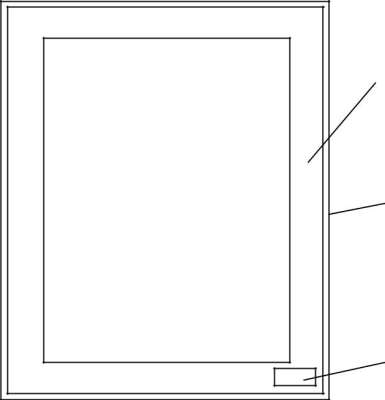 РамаЭтикеткаПОЛОЖЕНИЕ О РАЙОННОМ КОНКУРСЕ НАСТАВНИЧЕСКИХ ПРОЕКТОВ «ВЕДИ ЗА СОБОЙ» СРЕДИ ОБУЧАЮЩИХСЯ ОУ КИРОВСКОГО РАЙОНА САНКТ-ПЕТЕРБУРГА, участвующих в реализации целевой модели наставничестваОбщие положенияНастоящее Положение определяет условия организации и проведения Районного конкурса наставнических проектов «Веди за собой» среди обучающихся образовательных учреждений Кировского района Санкт-Петербурга, участвующих в реализации целевой модели наставничества (далее – Конкурс). Конкурса - Государственное бюджетное учреждение дополнительного образования Дворец детского (юношеского) творчества Кировского района Санкт-Петербурга (далее - Дворец творчества). Цели и задачи конкурсаЦель конкурса – популяризация наставничества в ОУ Кировского района Санкт-Петербурга, привлечение обучающихся в программу наставничества, выявление, поддержка, распространение эффективного опыта наставничества.Задачи:- популяризация и повышение престижа института наставничества в системе образования Кировского района Санкт-Петербурга,- привлечение обучающихся в программу наставничества,- выявление лучших практик наставничества.Участники КонкурсаВ конкурсе могут принимать участие обучающиеся, являющиеся наставниками либо наставляемыми, а также их тьюторы, кураторы наставничества образовательных учреждений Кировского района Санкт-Петербурга.Управление Конкурсом 4.1. Общее руководство подготовкой и проведением Конкурса осуществляет Организационный комитет (далее – Оргкомитет), который формируется из числа представителей организатора Конкурса. 4.2. Оргкомитет осуществляет следующие функции: – разработку Положения и определение порядка организации и проведения Конкурса; – руководство комплексом мероприятий по проведению Конкурса; – координацию работы конкурсного жюри; – размещение информации о ходе и итогах Конкурса на официальном сайте Дворца творчества. 4.3. Для оценки материалов, представленных на Конкурс, Оргкомитетом формируется жюри из числа представителей педагогической общественности Кировского района. 4.4. Оргкомитет оставляет за собой право изменить условия настоящего Положения (за исключением требований к материалам).5. Конкурс проводится по номинациям: - «Лучший наставник - обучающийся», - «Лучшая ученическая наставническая пара»,- «Лучшая ученическая наставническая группа».6.Правила подачи заявки и сроки проведения Конкурса 6.1. Конкурс проводится с 15 февраля по 15 марта 2023 г.6.2. Заявка по форме согласно Приложению 1 подается одновременно с конкурсными материалами на электронную почту, указанную в п.8.3. в формате Word, без подписи и печати руководителя образовательного учреждения. 7. Защита персональных данных В соответствии с требованиями статьи 9 Федерального Закона от 27.07.2006 №152-ФЗ «О персональных данных», подавая Заявку на участие в Конкурсе, Участники выражают согласие на обработку Организатором своих персональных данных, включающих фамилию, имя, отчество, возраст, адрес электронной почты, контактный(е) телефон(ы), место работы, должность. Участники, подавая заявку на участие в Конкурсе, тем самым подтверждают, что ознакомлены с настоящим Положением, порядком и условиями, определяющими проведение Конкурса, а также с Правилами размещения и обработки персональных данных участников конкурсных и массовых мероприятий ГБУ ДО ДДЮТ Кировского района Санкт-Петербурга, размещенными на официальном сайте ГБУ ДО ДДЮТ Кировского района Санкт-Петербурга и официальной группе ГБУ ДО ДДЮТ Кировского района Санкт-Петербурга в социальной сети ВКонтакте. 8. Требования к работам Конкурса 8.1. На конкурс представляются: видеоролик - визитка на тему «Наш наставнический проект» и наставническая практика - реализованный на момент участия в конкурсе наставнический проект или мероприятие. 8.2. Содержание конкурсных материалов должно соответствовать номинациям Конкурса и требованиям к оформлению материалов (Приложение 2), не противоречить законодательству РФ, этическим нормам, не нарушать авторские права. 8.3. Конкурсные материалы в виде копированной ссылки на Яндекс-диск направляются на электронную почту: ant-ds2@mail.ru не позднее 15 февраля 2023 года с темой письма «Материалы на Конкурс «Вместе мы сильнее». 8.4. Представленные на Конкурс материалы Оргкомитетом и конкурсным жюри не рецензируются и не возвращаются. Авторские права участников Конкурса сохраняются. 8.5. Участие в Конкурсе означает согласие авторов на последующее использование в некоммерческих целях материалов или их элементов (логотипов, фотоматериалов) с обязательным указанием авторства в методических материалах и презентациях по наставничеству Дворца творчества. 8.6. Оценка конкурсных материалов осуществляется в соответствии с критериями: - содержание видеоролика – визитки (0-3 балла); - оригинальность представленных материалов (0-3 балла); - уровень взаимодействия наставника и наставляемого (0-3 балла); - актуальность, аргументированность, логичность и последовательность описания проекта или мероприятия (0-3 балла). Максимально возможное количество баллов - 12.8.7. Материалы конкурса, оформленные с нарушением настоящего Положения и представленные позднее установленных сроков, к рассмотрению не принимаются.9. Подведение итогов и награждениеНа основании результатов экспертных листов формируется рейтинг участников по каждой номинации. Участники, получившие наибольшее количество баллов в рейтинге, получают дипломы за 1, 2, 3 место. Все остальные участники Конкурса получают сертификаты за участие. 10. Контактная информацияКонтактное лицо: Баскова Татьяна Александровна, каб.308, ГБУ ДО ДДЮТ Кировского района, Ленинский проспект, д.133, корп. 4, лит. А. Электронная почта: ant-ds2@mail.ruПриложение 1ЗАЯВКАна участие в Районном конкурсе «Вместе мы сильнее» для образовательных учреждений Кировского района Санкт-Петербурга, участвующих в реализации целевой модели наставничестваДата ____________________  Приложение 2Требования к оформлению конкурсных материалов1. Видеоролик – визитка «Наш наставнический проект»- Ролик должен содержать презентацию наставнической практики «ученик-ученик»: раскрывать суть наставнических отношений, наставнического проекта, мероприятия, актуальность проекта, соответствовать целям и задачам целевой программы наставничества.Ролик может быть выполнен лично обучающимся или творческим коллективом обучающихся, участвующими в данном проекте в роли наставника, наставляемого; под руководством педагога-тьютора, куратора.- видеоролик должен иметь титульный слайд, на котором указывается наименование организации, ФИО автора (ов), авторство используемых аудио-, фото- и видеофрагментов; - видеоролики могут быть представлены в формате *mp4, AVI, mpeg; - продолжительность ролика – не более 5 минут (включая титульный слайд); - слайдовые презентации в РР к участию в конкурсе НЕ ПРИНИМАЮТСЯ; - в соответствии с законом об авторском праве автор несет ответственность за использование в творческих проектах фрагментов чужих работ (фото, видео, музыка и др.) без согласия их создателей. На конкурс не принимаются работы, которые: - носят политический характер (является политической агитацией, призывом к каким-либо политическим акциям, призывом к принятию должностными лицами Российской Федерации политических решений и т.п.); - носят религиозное назначение, то есть носит богослужебный, религиозно-обучающий, миссионерский или иной характер, относящийся к предмету деятельности религиозных объединений в соответствии с положениями Федерального закона «О свободе совести и о религиозных объединениях»; - являются рекламой (кроме социальной рекламы); - нарушают авторские, смежные и иные интеллектуальные права третьих лиц; - не соблюдают требования Российской Федерации к распространению определённых категорий информации, при включении в конкурсную работу такой информации, в том числе, законодательства о защите персональных данных; - содержат информацию, которая является экстремистской, агрессивной, нарушающей или дискриминирующей людей по какому-либо признаку. 2. Требования к оформлению наставнической практике - реализованному на момент участия в конкурсе наставническому проекту или мероприятию Материалы представляются в электронном виде, на русском языке, в формате Microsoft Word, шрифт Times New Roman, одинарный интервал, величина шрифта - 14. Каждый файл должен включать одну работу, название файла – номинация_ФИО автора. Материалы должны иметь следующую структуру и выходную информацию: - титульный лист с указанием полного названия образовательного учреждения по Уставу, фамилии, имени, отчества автора (ов), номинацию; - при оформлении текста соблюдаются требования: поля- верхнее – 2 см, нижнее – 2 см, левое – 3 см, правое - 1,5см. - конкурсные материалы могут иметь приложения: фотографии, отзывы, публикации в СМИ и т. д.ПОЛОЖЕНИЕ О РАЙОННОМ КОНКУРСЕ «ВМЕСТЕ МЫ СИЛЬНЕЕ» ДЛЯ ОУ КИРОВСКОГО РАЙОНА САНКТ-ПЕТЕРБУРГА, участвующих в реализации целевой модели наставничестваОбщие положенияНастоящее Положение определяет условия организации и проведения Районного конкурса «Вместе мы сильнее» для образовательных учреждений Кировского района Санкт-Петербурга, участвующих в реализации целевой модели наставничества (далее – Конкурс). Конкурса - Государственное бюджетное учреждение дополнительного образования Дворец детского (юношеского) творчества Кировского района Санкт-Петербурга (далее - Дворец творчества). Цели и задачи конкурсаЦель конкурса – выявление и тиражирование эффективных практик наставничества в образовательных учреждениях Кировского района Санкт-Петербурга как инструмента формирования и развития компетенций у обучающихся, профессионального развития педагогических работников, совместной деятельности образовательных учреждений по развитию наставничества.Задачи:- повышение престижа института наставничества в системе образования Кировского района Санкт-Петербурга- создание условий для развития профессиональной среды наставничества в системе образования Кировского района Санкт-Петербурга- инициирование развития инновационных практик наставничества в образовательных учреждениях Кировского района Санкт-Петербурга - выявление лучших практик наставничества.Участники КонкурсаВ конкурсе могут принимать участие руководящие, педагогические работники (наставники и наставляемые), тьюторы, кураторы наставничества образовательных учреждений Кировского района Санкт-Петербурга.Управление Конкурсом 4.1. Общее руководство подготовкой и проведением Конкурса осуществляет Организационный комитет (далее – Оргкомитет), который формируется из числа представителей организатора Конкурса. 4.2. Оргкомитет осуществляет следующие функции: – разработку Положения и определение порядка организации и проведения Конкурса; – руководство комплексом мероприятий по проведению Конкурса; – координацию работы конкурсного жюри; – размещение информации о ходе и итогах Конкурса на официальном сайте Дворца творчества. 4.3. Для оценки материалов, представленных на Конкурс, Оргкомитетом формируется жюри из числа представителей педагогической общественности Кировского района. 4.4. Оргкомитет оставляет за собой право изменить условия настоящего Положения (за исключением требований к материалам).5. Конкурс проводится по номинациям: - Лучшие практики педагогического наставничества, - Лучшие практики наставничества обучающихся 6.Правила подачи заявки и сроки проведения Конкурса 6.1. Конкурс проводится с 01 февраля по 01 марта 2023 г.6.2. Заявка по форме согласно Приложению 1 подается одновременно с конкурсными материалами на электронную почту, указанную в п.8.3. в формате Word, без подписи и печати руководителя образовательного учреждения. 7. Защита персональных данных В соответствии с требованиями статьи 9 Федерального Закона от 27.07.2006 №152-ФЗ «О персональных данных», подавая Заявку на участие в Конкурсе, Участники выражают согласие на обработку Организатором своих персональных данных, включающих фамилию, имя, отчество, возраст, адрес электронной почты, контактный(е) телефон(ы), место работы, должность. Участники, подавая заявку на участие в Конкурсе, тем самым подтверждают, что ознакомлены с настоящим Положением, порядком и условиями, определяющими проведение Конкурса, а также с Правилами размещения и обработки персональных данных участников конкурсных и массовых мероприятий ГБУ ДО ДДЮТ Кировского района Санкт-Петербурга, размещенными на официальном сайте ГБУ ДО ДДЮТ Кировского района Санкт-Петербурга и официальной группе ГБУ ДО ДДЮТ Кировского района Санкт-Петербурга в социальной сети ВКонтакте. 8. Требования к работам Конкурса 8.1. На конкурс представляется реализованный на момент участия в конкурсе наставнический проект или мероприятие (наставническая практика). 8.2. Содержание конкурсных материалов должно соответствовать номинациям Конкурса и требованиям к оформлению материалов (Приложение 2), не противоречить законодательству РФ, этическим нормам, не нарушать авторские права. 8.3. Конкурсные материалы направляются на электронную почту: ant-ds2@mail.ru не позднее 1 марта 2023 года с темой письма «Материалы на Конкурс «Вместе мы сильнее». 8.4. Представленные на Конкурс материалы Оргкомитетом и конкурсным жюри не рецензируются и не возвращаются. Авторские права участников Конкурса сохраняются. 8.5. Участие в Конкурсе означает согласие авторов на последующее использование в некоммерческих целях материалов или их элементов (логотипов, фотоматериалов) с обязательным указанием авторства в методических материалах и презентациях по наставничеству Дворца творчества. 8.6. Оценка конкурсных материалов осуществляется в соответствии с критериями: - соответствие содержания наставнической практики целям и задачам целевой модели внедрения наставничества - (0-3 балла); - оригинальность представленных материалов (0-3 балла); - уровень взаимодействия наставника и наставляемого (0-3 балла); - актуальность, аргументированность, логичность и последовательность описания проекта или мероприятия (0-3 балла). Максимально возможное количество баллов - 12.8.7. Материалы конкурса, оформленные с нарушением настоящего Положения и представленные позднее установленных сроков, к рассмотрению не принимаются.9. Подведение итогов и награждениеНа основании результатов экспертных листов формируется рейтинг участников по каждой номинации. Участники, получившие наибольшее количество баллов в рейтинге, получают дипломы за 1, 2, 3 место. Все остальные участники Конкурса получают сертификаты за участие. 10. Контактная информацияКонтактное лицо: Баскова Татьяна Александровна, каб.308, ГБУ ДО ДДЮТ Кировского района, Ленинский проспект, д.133, корп. 4, лит. А. Электронная почта: ant-ds2@mail.ruПриложение 1ЗАЯВКАна участие в Районном конкурсе «Вместе мы сильнее» для образовательных учреждений Кировского района Санкт-Петербурга, участвующих в реализации целевой модели наставничестваДата ____________________  Приложение 2Требования к оформлению конкурсных материалов (наставнической практики - реализованному на момент участия в конкурсе наставническому проекту или мероприятию)Материалы должны описывать полный цикл реализации наставнической практики «педагог-педагог» либо «ученик-ученик», представляются в электронном виде, на русском языке, в формате Microsoft Word, шрифт Times New Roman, одинарный интервал, величина шрифта - 14. Каждый файл должен включать одну работу, название файла – номинация_ФИО автора. Материалы должны иметь следующую структуру и выходную информацию: - титульный лист с указанием полного названия образовательного учреждения по Уставу, фамилии, имени, отчества автора (ов), номинацию; - при оформлении текста соблюдаются требования: поля- верхнее – 2 см, нижнее – 2 см, левое – 3 см, правое - 1,5см. - конкурсные материалы могут иметь приложения: фотографии, отзывы, публикации в СМИ и т. д.На конкурс не принимаются работы, которые: - носят политический характер (является политической агитацией, призывом к каким-либо политическим акциям, призывом к принятию должностными лицами Российской Федерации политических решений и т.п.); - носят религиозное назначение, то есть носит богослужебный, религиозно-обучающий, миссионерский или иной характер, относящийся к предмету деятельности религиозных объединений в соответствии с положениями Федерального закона «О свободе совести и о религиозных объединениях»; - являются рекламой (кроме социальной рекламы); - нарушают авторские, смежные и иные интеллектуальные права третьих лиц; - не соблюдают требования Российской Федерации к распространению определённых категорий информации, при включении в конкурсную работу такой информации, в том числе, законодательства о защите персональных данных; - содержат информацию, которая является экстремистской, агрессивной, нарушающей или дискриминирующей людей по какому-либо признаку. ПОЛОЖЕНИЕ О ПРОВЕДЕНИИ РАЙОННОГОЭКОЛОГИЧЕСКОГО ТУРНИРА КО ДНЮ ЗЕМЛИ «ЗЕМЛЯ – НАШ ОБЩИЙ ДОМ»Общие положения.Районный экологический турнир ко Дню Земли «Земля – наш общий дом» (далее – турнир) проводится с целью повышения экологической культуры школьников и выявление лучших учащихся в знании экологической тематики. Организатор турнира: отдел взаимодействия с воспитательными службами ОУ, сектор молодёжных инициатив ГБУ ДО ДДЮТ Кировского района, Штаб школьного добровольчества Кировского района.Задачи турнира:создание необходимых условий для полноценного интеллектуального развития и повышения экологической осознанности через игровую деятельность;формирование коммуникативных навыков и навыков коллективной работы в условиях ограниченного времени;популяризация экологической культуры.Факт участия в турнире подразумевает согласие участников и победителей турнира на публичное представление результатов турнира на сайте ГБУ ДО ДДЮТ Кировского района Санкт-Петербурга и в социальных сетях.Факт участия в турнире означает согласие участников и их законных представителей с условиями турнира, указанными в настоящем положении.Участники турнира.В турнире участвуют команды учащихся 7–ых классов ОУ Кировского района.Состав команды – 6 игроков.ОУ может представить только одну команду.Условия и сроки проведения турнира.Турнир проводится в один этап. Команды записываются на одну из сессий турнира.Дата турнира: 21 марта 2023 г. Время проведения сессий: 14:00, 15:00, 16:00. Место: ГБУ ДО ДДЮТ Кировского района (Ленинский пр. 133/4), 108 каб.Побеждает команда, которая по итогам турнира наберет наибольшее количество баллов (среди участников всех трех сессий).Порядок проведения турнира.В день проведения турнира команды-участники прибывают в ГБУ ДО ДДЮТ Кировского района к назначенному времени (на электронную почту, указанную в заявке, присылается окончательная информация о времени прибытия команды).Очерёдность ответа команд определяется с помощью жребия.Команда выбирает одну из пяти тематических категорий вопросов и выбирает его сложность. (От 10 до 50, с увеличением баллов повышается сложность вопроса).Категории вопросов:Экологическое волонтерство;Экологические проблемы;Раздельный сбор мусора;Профилактические и восстановительные мероприятия по охране окружающей среды;Науки и технологии на страже окружающего мира.Команда по порядку, определенному жребием, выбирает категорию и сложность вопроса. Ведущий читает вопрос. По сигналу начинается отсчет времени для обсуждения вопроса. Время обсуждения каждого вопроса составляет 1 минуту. По истечении времени команда дает ответ. Капитан может ответить сам или назначить отвечающим другого игрока. В случае, если команда отвечает на вопрос правильно, ведущий присваивает команде заслуженные баллы.В случае, если команда отвечает на вопрос неправильно, остальные команды получают право написать свои ответы на данный вопрос на листочке в течении 30 секунд, после передать ответ ведущему. В случае правильного ответа они поучают баллы равные половине «ценности» вопроса. После ответа команды, выбор категории и «цены» переходит следующей команде.Турнир продолжается до тех пор, пока не кончатся вопросы.Подсчет баллов.Каждый правильный ответ оценивается во столько баллов, сколько была его заявочная «цена». (10-50)При итоговом подсчете все баллы суммируются.Результаты турнира фиксируются в протоколе.По итогам турнира в соответствии с судейскими протоколами организационный комитет присуждает командам 1, 2, 3 место.Заявки на участие в турнире направляются до 13 марта 2023 г. по google-форме: https://forms.gle/hRFsWBUwMUHbPppy8 Подведение итогов и награждениеКоманды, занявшие с 1 по 3 место в финальном туре, награждаются почетными грамотами.ПОЛОЖЕНИЕ О ПРОВЕДЕНИИ РАЙОННОЙ ИГРОВОЙ ПРОГРАММЫ «ЕДИНСТВО - В НАС!» ДЛЯ УЧАЩИХСЯ 7-8 КЛАССОВ ОУ КИРОВСКОГО РАЙОНА (ДЛЯ ДЕТЕЙ С ОГРАНИЧЕННЫМИ ВОЗМОЖНОСТЯМИ ЗДОРОВЬЯ) Общие положения1.1. Настоящее Положение регламентирует организацию и порядок проведения районной игровой программы «Единство - в нас!» для учащихся 7-8 классов образовательных учреждений Кировского района (для детей с ограниченными возможностями здоровья) (далее - игра).1.2. Игра имеет экологическую направленность и проводится в форме творческих заданий.1.3. Учредителем районной игры является отдел образования администрации Кировского района Санкт-Петербурга. Общее руководство, организацию и проведение игры осуществляет отдел спортивно-технического образования ГБУ ДО ДДЮТ Кировского района. 2.	Цель и задачи2.1. Цель: расширить кругозор знаний учащихся о природе.2.2. Задачи:формирование у учащихся представлений об объектах окружающего мира;развитие творческих способностей учащихся, воспитание навыка бережного отношения учащихся к природе.3.	Руководство мероприятием.Непосредственное проведение игры осуществляет отдел спортивно-технического образования Дворца детского (юношеского) творчества Кировского района osto2021@mail.ru4.	Жюри мероприятия Для проведения игры назначается жюри в составе 3 человек: заведующий отделом, методист, педагог. Жюри определяет рейтинг игроков и выявляет победителей.5.	Сроки и участники мероприятия5.1 Игра проводится в марте* 2022 года. Команды ОУ приглашаются во Дворец детского (юношеского) творчества Кировского района (адрес: Стачек пр., д.206).5.2 Участники игрыВ игре участвуют учащиеся 7-8 классов образовательных учреждений Кировского района Санкт-Петербурга (для детей с ограниченными возможностями здоровья).5.3. Тема игры: «Загадочная природа» 5.4. Заявку (Приложение 1) на игру необходимо подать до 12 марта 2023 года (Стачек пр., д.206, отдел спортивно-технического образования) о эл. почте osto2021@mail.ru. Заявка принимается 12 марта 2023г.   в электронном виде в формате – pdf с подписью и печатью директора.6.	Согласие на обработку персональных данныхПодавая Заявку на участие в Игре, участник(-ки) или законные представители участников) в соответствии с требованиями ст. 9 Федерального закона от 27.07.2006 № 152-ФЗ «О персональных данных», подтверждают ГБУ ДО ДДЮТ Кировского района Санкт-Петербурга свое согласие на обработку их персональных данных, при условии, что данная обработка осуществляется уполномоченными лицами ГБУ ДО ДДЮТ Кировского района Санкт-Петербурга, принявшими обязательства о сохранении конфиденциальности указных сведений, а так же предоставляют право осуществлять все действия (операции) с их персональными данными, включая сбор, систематизацию, накопление, хранение, обновление, изменение, использование, обезличивание, блокирование, уничтожение, публикацию фото и видео материалов, публичное представление результатов Первенства на сайте ГБУ ДО ДДЮТ Кировского района (http://www.kirov.spb.ru/sc/ddut/) и в официальной группе в ВКонтакте ГБУ ДО ДДЮТ Кировского района Санкт-Петербурга (https://vk.com/ddut.futures). Уполномоченные лица вправе обрабатывать персональные данные участников Игры посредством внесения их в электронную базу данных, списки и другие отчетные формы. Участники Игры (законные представители участника(-ков) оставляют за собой право отозвать свое согласие посредством составления соответствующего письменного заявления, которое может быть направлено ими в адрес ГБУ ДО ДДЮТ Кировского района Санкт-Петербурга по почте заказным письмом с уведомлением о вручении, либо вручено лично под расписку уполномоченному представителю ГБУ ДО ДДЮТ Кировского района Санкт-Петербурга. (Согласие на обработку персональных данных - в Приложении 2).7.	Подведение итогов7.1. На основании результатов игры формируется рейтинг участников команд. 7.2 Официальные результаты игры оформляются протоколом.7.3. Команды, набравшие наибольшее количество баллов, становятся победителями (1 место), дипломантами (2 и 3 место). Победители награждаются дипломами. Команды, набравшие наименьшее количество баллов, получают диплом за участие.7.4 По результатам игры и согласованию с учредителем педагоги, подготовившие победителей игры, награждаются благодарностями отдела образования администрации Кировского района Санкт-Петербурга.* Информация о дате проведения согласуется с каждым классом отдельно.Координаторы и организаторы игры: 246-04-53 - отдел спортивно-технического образования, зав. отделом – Евпета Вероника Виргиниевна. Электронный адрес: osto2021@mail.ruПриложение 1Форма заявки Полное наименование ОУЗАЯВКАна участие в районной игровой программы «Единство - в нас»для учащихся 7-8 классов образовательных учреждений для детей с ограниченными возможностями здоровья Кировского района в 2022/2023 учебном годуДата «______» __________20__г.Директор ОУ _______________/подпись/ _________________ МППриложение 2СОГЛАСИЕ НА ОБРАБОТКУ ПЕРСОНАЛЬНЫХ ДАННЫХЯ, родитель (законный представитель) ________________________________________________________, д.р._______________, (ФИО ребёнка)в соответствии с Федеральным законом РФ «О персональных данных», №152-ФЗ от 27.07.2006, даю свое согласие на обработку всех персональных данных моего ребенка, а также на публикацию фото и видео материалов с его участием в районной игровой программе «Единство - в нас!» для учащихся 7-8 классов образовательных учреждений Кировского района (для детей с ограниченными возможностями здоровья ФИО_________________________________________________________                                      (ФИО родителя (законного представителя)Дата «____»____________ 2023 г.                                                           Подпись __________ПОЛОЖЕНИЕ ОБ ОРГАНИЗАЦИИ И ПРОВЕДЕНИИ РАЙОННОГО ЭТАПА ГОРОДСКОГО ФЕСТИВАЛЯ-КОНКУРСА ЛИДЕРОВ ДЕТСКИХ ОБЩЕСТВЕННЫХ ОБЪЕДИНЕНИЙ «КАК ВЕСТИ ЗА СОБОЙ» в 2022/2023 учебном годуОбщие положенияНастоящее Положение регламентирует порядок проведения районного этапа Санкт-Петербургского городского фестиваля-конкурса лидеров детских общественных объединений «Как вести за собой».Учредитель районного этапа городского фестиваля-конкурса лидеров детских общественных объединений «Как вести за собой» отдел образования администрации Кировского района.Организатор конкурса – Дворец детского (юнешеского) творчества Кировского района, отдел взаимодействия с воспитательными службами ОУ, сектор молодежных инициатив.Целью конкурса является создание условий для самореализации талантливых лидеров детских и молодежных общественных объединений.Задачи конкурса: формирование позитивного имиджа лидеров детских и молодежных общественных объединений Кировского района;выявление и транслирование успешного опыта работы районных лидеров и передового опыта деятельности районных детских и молодежных общественных объединений;развитие гражданской активности детей и молодежи Кировского района;формирование районного банка данных талантливых лидеров и руководителей детских и молодежных общественных организаций.Участники конкурса – учащиеся образовательных учреждений Кировского района Санкт-Петербурга в возрасте от 11 до 18 лет – лидеры детских и молодежных общественных объединений со стажем общественной работы или опытом участия в деятельности общесвтенного объединения не менее 1 (одного) года.Особое внимание! Данный Фестиваль-конкурс предназначен для лидеров детских общественных объединений. Участие в Фестивале-конкурсе лидеров органов ученического самоуправления не предусмотрено, члены экспертного совета не рассматривают материал не соотвествующий требованиям Фестиваля-конкурса. Работы участников районного этапа не соотвествующие деятельности детских общественных объединений не рецензируются и не оцениваются.Порядок проведения конкурсаКонкурс проводится в форме заочного тура – экспертной оценки представленных презентативных материалов.Конкурс проводится по следующим номинациям:лидеры детских общественных объединений в возрасте от 11 до 13 лет;лидеры детских и молодежных общественных объединений в возрасте от 14 до 15 лет;лидеры детских и молодежных общественных объединений в возрасте от 16 до 18 лет.Выбор номинации происходит в соответсвии с возрастом на момент февраля 2022 года (для аозможности участия в городском этапе конкурса).Для участия в конкурсе в срок до 2 декабря 2022 г. в электронном виде предоставляются следующие материалы:скан оригинала заявки на участие от школы, завереннной печатью (Приложение №1);портфлио-презентация участника в формате Power Point;творческое эссе на заданную тему в формате текстового документа Word.Документы принимаются по эл.адресу: patriot_ddut@mail.ru. Каждый документ должен быть подписан по форме: «Фамилия имя, № ОУ»Материалы, предоставляемые для участия в номинации «лидеры детских общественных объединений в возрасте от 11 до 13»: Портфолио-презентация в формате Power Point по теме «Я и моя организация!». Количество слайдов в презентации не более 15. В презентации необходимо отразить следующие положения:Название, цель, задачи организации, которую представляет конкурсант.Краткое представление конкурсанта и его роли в данной организации (конкурсант-организатор, что он делает в команде).Личные достижения конкурсанта (конкурсант-творческий, спортивный, интересующийся другими видами деятельности).Участие конкурсанта в проектной деятельности (участие в проектах на уровне школы, района, города).Дополнительная информация.Творческое эссе на тему «История моего успеха в общесвтенной деятельности». Эссе представляется в электронном виде. Объем – до 3 страниц машинописного текста в редакторе Word. Шрифт: Times New Roman, кегль - 14, интервал – одинарный. Все поля по 20 мм. Вверху слева указывается фамилия, имя, отчество автора эссе, далее через один интервал – название эссе жирным шрифтом. Затем через один пропущенный интервал располагается текст.Материалы, предоставляемые для участия в номинации «лидеры детских и молодежных общественных объединений в возрасте от 14 до 15 лет и от 16 до 18 лет»Портфолио-презентация в формате Power Point по теме «Моя гражданская позиция – я лидер». Количество слайдов в презентации не более 15. В презентации необходимо отразить следующие положения:Название, цель, задачи организации, которую представляет конкурсант.Краткое представление конкурсанта (почему я в данной организации, моя роль в данной организации).Личные достижения конкурсанта (я принял участие, организовал, провел, сделал; возможен исторический экскурс – развитие лидера).Представление проекта, в котором принял участие конкурсант (проект должен быть реализован в 2021 или в 2022 году. Показать роль конкурсанта в реализации проекта). Дополнительная информация.Творческое эссе на тему «История моего успеха в общественной деятельности». Эссе представляется в электронном виде. Объем – до 3 страниц машинописного текста в редакторе Word. Шрифт: Times New Roman, кегль - 14, интервал – одинарный. Все поля по 20 мм. Вверху слева указывается фамилия, имя, отчество автора эссе, далее через один интервал – название эссе жирным шрифтом. Затем через один пропущенный интервал располагается текст.Подведение итогов конкурсаПобедители конкурса в каждой номинации направляются на региональный фестиваль-конкурс лидеров детских общественных объединений «Как вести за собой». На городской этап по итогам районного этапа направляется не более 1 (одного) человека в каждой номинации.Участники, занявшие с 1 по 3 место в своей номинации, награждаются почетными грамотами.Приложение 1Заявка на участиев районном этапе Фестиваля-конкурсалидеров детских общественных объединений «Как вести за собой»(образовательное учреждение)направляет для участия в районном этапе Фестиваля-конкурса лидеров детских общественных объединений «Как вести за собой»(Ф.И.О. конкурсанта полностью, возраст на февраль 2023 г.)в номинации (нужное – отметить):лидеры детских общественных объединений в возрасте от 12 до 13 лет;лидеры детских и молодежных общественных объединений в возрасте 
от 14 до 15 лет;лидеры детских и молодежных общественных объединений в возрасте 
от 16 до 18 лет.Руководитель, осуществляющий подготовку конкурсанта:ФИО полностью: Должность: Номер телефона: Руководитель ОУ                                                      ___________________/__________________М.П.ПОЛОЖЕНИЕ О ПРОВЕДЕНИИ VII-го РАЙОННОГО КОНКУРСА «ПАТРИОТ РАЙОНА»Общие положенияНастоящее Положение определяет цель, задачи, порядок проведения и содержание районного конкурса «Патриот района» (далее – Конкурс).Цель Конкурса – способствовать становлению у учащихся Кировского района активной гражданской позиции и чувства патриотизма по отношению к родному району.Задачи:Формирование у учащихся Кировского района уважения к культуре и истории района, его почетным жителям и простым труженикам;Формирование у участников конкурса социальных компетенций; Стимулирование накопления учащимися знаний о районе, его истории, географии, структуре управления; Создание возможностей для прямого диалога учащихся с представителями районной администрации и бизнес-сообщества; Создание условий для осознания неразрывной связи судьбы отдельного человека с судьбой его малой родины, собственной причастности к настоящему и ответственности за ее будущее.Организатором Конкурса является отдел взаимодействия с воспитательными службами ОУ района, сектор молодёжных инициатив ГБУ ДО ДДЮТ Кировского района при поддержке отдела образования администрации Кировского района Санкт-Петербурга.Участники конкурса – учащиеся образовательных учреждений Кировского района от 14 до 18 лет, ранее не участвовавшие в данном конкурсе.Заявка на участие в конкурсе отправляется по форме: https://clck.ru/reTDk до 03.04.2023 включительно. Факт участия в Конкурсе подразумевает согласие участников и победителей Конкурса на публичное представление результатов Конкурса и конкурсных работ на сайте ГБУ ДО ДДЮТ Кировского района Санкт-Петербурга и в социальных сетях.Факт участия в Конкурсе означает согласие участников и их законных представителей с условиями Конкурса указанными в положении о Конкурсе.Порядок проведения и содержание КонкурсаКонкурс проводится в 5 этапов:Торжественная церемония награждения участников и победителей конкурса состоится 28.04.2023 года в ГБУ ДО ДДЮТ по адресу: Ленинский пр. д. 133, к. 4.Требования к работам конкурсаЭтап «Своя игра» состоит из тематических блоков, которые посвящены значимым местам, истории Кировского района. Этап «Подарок району».В качестве «Подарка району» принимается социальный проект конкретного дела, направленного на улучшение благосостояния качества жизни в Кировском районе: благоустройство территории района, помощь жителям района, учреждениям социального характера, находящимся на территории района, поддержка ветеранов и детей Великой отечественной войны, культурное развитие района и поддержку его высокой репутации среди жителей, которое будет реализовано конкурсантом в течение 2023-24 учебного года, самостоятельно или с командой своих единомышленников (друзьями, одноклассниками, семьей, ребятами из его объединения) или было реализовано в 2022-23 учебном году.Свой «Подарок району» конкурсант презентует участникам и жюри конкурса в виде творческого выступления не более 5 минут, жанр и форму которого (стендовый доклад, видео-презентация, слайд-шоу и пр.) участник выбирает сам.Для организации пространства выступления и возможности планирования общего хода      Конкурса участники должны направить в организационный комитет заявку на необходимое оборудование (стол, стулья, стенды) не позднее 20.04.2023.«Район глазами молодёжи» - предполагает оценку умения конкурсантов проводить исследовательскую работу в команде, анализировать обозначенную проблему, быстро принимать решение, проявлять инициативу, брать на себя ответственность. А также творческие способности конкурсантов.«Неподготовленное интервью» - предполагает диалог между почетными гостями и участниками Конкурса. Конкурсанты могут задать свои вопросы представителям районной администрации, руководящим работникам образовательных учреждении, присутствующим на конкурсе, а также ответить на вопросы почетных гостей. Подведение итогов конкурсаПо итогам участия в районном конкурсе «Патриот района» определяется победитель и призеры конкурса. Победителю конкурса присуждается почетное звание «Патриот района».Победителю вручается диплом победителя и главный приз, учрежденный оргкомитетом. Оргкомитет имеет право ввести дополнительные номинации для награждения. Итоги районного конкурса «Патриот района» подводятся на торжественной церемонии награждения, в которой примут участие почетные жители Кировского района.Информация об итогах конкурса размещается на сайте администрации Кировского района http://www.kirnews.ru, ГБУ ДО ДДЮТ Кировского района http://ddut.futures.ru, в информационно-телекоммуникационной сети «Интернет», в социальных сетях.КонтактыОфициальная страница Конкурса в социальной сети «ВКонтакте»: https://vk.com/patriotkirovskiispb .Ответственный за организацию и проведение Конкурса – заведующий сектором молодёжных инициатив ГБУ ДО ДДЮТ Кировского района – Алина Яковлевна Сосина, эл.адрес: patriot_ddut@mail.ru . ПОЛОЖЕНИЕ ОБ ОРГАНИЗАЦИИ И ПРОВЕДЕНИИ РАЙОННОГО КОНКУРСА ВИДЕОРОЛИКОВ «ПЁСТРАЯ ЛЕНТА»Общие положенияРайонный конкурс видеороликов «Пестрая лента» (далее — Конкурс) имеет социальную направленность и способствует развитию творческих инициатив и способностей школьников. Учредителем районного конкурса видеороликов «Пёстрая лента» является отдел образования администрации Кировского района.Организатор конкурса - Дворец детского (юношеского) творчества Кировского района, отдел взаимодействия с воспитательными службами ОУ района, сектор молодежных инициатив. Цель Конкурса: развитие и поддержка детско-юношеского медиатворчества.Задачи Конкурса: Способствовать активному художественно-эстетическому самовыражению школьников;Создавать условия для раскрытия и реализации творческого потенциала участников Конкурса;Выявить и отметить особенно талантливых участников и творческие коллективы, а также педагогов. Факт участия в Конкурсе подразумевает согласие участников и победителей Конкурса на публичное представление результатов Конкурса и конкурсных работ на сайте ГБУ ДО ДДЮТ Кировского района Санкт-Петербурга и в социальных сетях.Направление работы для участия в Конкурсе означает согласие автора(ов) и их законных представителей с условиями Конкурса указанными в положении о Конкурсе.Условия участия и порядок проведения КонкурсаВ Конкурсе могут принять участие:любой желающий;творческий коллектив.Возраст участников: от 12 до 18 лет.Каждый участник или коллектив может предоставить на Конкурс не более двух работ.Работы должны быть представлены в одном из форматов: mp4, avi, wmv, mpg.Хронометраж видеоролика: максимум 5 минут.Не принимаются работы, оскорбляющие достоинство и чувства других людей, содержащие запрещённую информацию, элементы насилия и экстремизма. Ответственность за соблюдение авторских и смежных прав (использованные музыка, фото, текста и так далее) несёт исключительно участник Конкурса. Под авторскими и смежными правами понимаются права, попадающие под определение действующего законодательства РФ.  Участники, занявшие 1, 2, 3 место награждаются грамотами. Сроки и форма проведения Конкурса.Конкурс проводится в дистанционной форме. Приём заявок: 20.03.2023 – 09.04.2023.Заявки принимаются по форме: https://clck.ru/eEbNJ .Отправка видео-работ: 03.04.2023 – 17.04.2023.Подведение итогов: 18.04.2023 – 28.04.2023.Видео-работа размещается на любом доступном файлообменнике (MailОблако, YandexДиск, YouTube и пр.). Ссылка на видео отправляется в оргкомитет до 17.04.2023 г. включительно по форме: https://clck.ru/eEbU3 .Работы могут быть отклонены от участия в Конкурсе в случае их несоответствия тематике, низкого художественного — эстетического качества, нарушения технических и иных требований к работам. Критерии оценки видео-работКритерии оценки видео-работ:Соответствие работы номинации и соответствие техническим требованиям.Творческая новизна, креативность.Оригинальность и завершённость идеи.Художественность и технический уровень исполнения (композиция, настроение, цвет, свет, ракурсы и панорамы, монтаж).КонтактыОтветственный за организацию и проведение Конкурса: педагог-организатор ГБУ ДО ДДЮТ Кировского района – Смирнова Надежда Геннадьевна, эл.адрес: patriot_ddut@mail.ru .ПОЛОЖЕНИЕ ОБ ОРГАНИЗАЦИИ И ПРОВЕДЕНИИ РАЙОННОГО КОНКУРСА ПРЕЗЕНТАЦИОННЫХ РАБОТ ПО РАЗДЕЛЬНОМУ СБОРУ МУСОРА «РАЗДЕЛЯЯ, СОХРАНЯЕМ»Общие положенияНастоящее Положение определяет цель, задачи, порядок проведения и содержание районного онлайн-конкурса по раздельному сбору мусора в домашних условиях «Разделяя, сохраняем»Цель конкурса - создание условий для популяризации экологического волонтерства и Раздельного сбора мусора (РСМ).Задачи онлайн-конкурсаСпособствовать накоплению школьниками личного опыта по сортировке бытовых отходов и сдачи их в пункты сбора; Повышать уровень знаний школьников о принципах экологического поведения; Стимулировать формирование активной гражданской позиции обучающихся; Познакомить с экологическим направлением волонтерства. Организатором Квеста является ГБУДО ДДЮТ Кировского района (отдел взаимодействия с воспитательными службами совместно с сектором молодежных инициатив)Для организации проведения Онлайн-конкурса формируется оргкомитет, в состав которого входят специалисты отдела по взаимодействия с воспитательными службами, педагоги-организаторы сектора молодежных инициатив:контроль и координация проведения конкурса;определение условий проведения конкурса (порядок проведения, состав жюри, критерии оценки работ участников).Для оценки конкурсных работ формируется конкурсное жюри из представителей педагогических кадров ГБУ ДО ДДЮТ и ОУ Кировского района. Функции жюри:оценка представленных на конкурс работ;принятие решения на основе экспертных заключений.  В конкурсе принимают участие учащиеся учреждений дополнительного образования, учащиеся общеобразовательных организаций, участники детских общественных движений и объединений Кировского района г. Санкт-Петербурга.2. Условия конкурса 2.1. Конкурс проводится для учащихся 5-11 классов. Допускается только индивидуальное участие.2.2. Для участия в конкурсе необходимо не позднее 20 февраля 2023 года прислать заявку через Google-Форму: https://forms.gle/kX7Px4N5khxjipme6 с прикрепленной итоговой работой по конкурсу. 2.3. Итоговая работа представляет из себя презентацию в формате PDF или видео в формате MP4, содержащую информацию о РСМ участником конкурса в условиях домашнего хозяйства с последующей сдачей вторсырья на переработку. Направление работы для участия в конкурсе означает согласие автора(ов) и их законных представителей с условиями конкурса указанными в положении о конкурсе.2.4. Содержание работы должно отражать: информацию и материалы по подготовке участника сдачи вторсырья, оставшегося после хозяйственных (домашних) нужд;информацию и материалы по сортировке вторсырья, оставшегося после хозяйственных (домашних) нужд;информацию и материалы по сдаче вторсырья в специальные пункты сбора;иные действия участника, способствующие деятельности по раздельному сбору мусора.2.5. Номинации:лучшая презентационная работа;лучший видеосюжет.2.6. Требования к оформлению работы:работа выполняется в виде презентации (рекомендуется использовать PowerPoint) с последующей конвертацией в PDF;презентация должна содержать не более 20 слайдов, длительность виде – не более 5 минут;видео размещается на любом Интернет-ресурсе (облако, диск, группа в соцсетях, видеохостинг), к которому возможно получить доступ организатору по ссылке (ссылка указывается в заявке);презентация и видеосюжет должна содержать ФИО участника, номер ОУ, а также хэштег #Разделяя_сохраняю 2.7. Критерии оценивания2.7.1 Критерии оценивания презентации:информативность и соответствие содержанию онлайн-конкурса (от 1 до 5 баллов);степень ответственности участника в подходе к РСМ (от 1 до 5 баллов);рациональность организации и сортировки вторсырья (от 1 до 5 баллов);творческое оформление работы, художественная выразительность (от 1 до 5 баллов).2.7.2 Критерии оценивания видеосюжета:информативность и соответствие содержанию онлайн-конкурса (от 1 до 5 баллов);степень ответственности участника в подходе к РСМ (от 1 до 5 баллов);рациональность организации и сортировки вторсырья (от 1 до 5 баллов);качество и эстетичность видеосюжета (от 1 до 5 баллов).2.8. Организаторы конкурса оставляют за собой право использовать в некоммерческих целях конкурсные работы (репродуцировать в целях формирования рекламных проспектов, буклетов конкурса, в методических и информационных изданиях, для освещения в средствах массовой информации, в учебных целях) на основе согласия конкурсантов.2.9. Факт участия в конкурсе подразумевает согласие участников и победителей конкурса на публичное представление результатов конкурса на сайте ГБУ ДО ДДЮТ Кировского района Санкт-Петербурга  (http://www.kirov.spb.ru/sc/ddut/) и в группе Вконтакте «Школьное добровольчество | Кировский район» (https://vk.com/krvolunteers).2.10. Для участия в конкурсе не принимаются работы в случаях, если:содержание представленной работы не соответствует тематике конкурса;в них содержатся призывы к насилию, нецензурная лексика, оскорбления других участников и иных лиц, пропаганда приема наркотических средств, табакокурения и алкогольной продукции; работы оформлены не в соответствии с требования данного положения.2.11.  На основании результатов конкурса формируется рейтинг. Участники, набравшие наибольшее количество баллов в рейтинге, становятся победителями (1 место), лауреатами (2 место), дипломантами (3 место) по двум номинациям конкурса и награждаются грамотами, дипломами. Все участники онлайн-конкурса получают сертификаты.Контактные данные:Отдел взаимодействия с воспитательными службами ОУ – Сектор молодежных инициатив: педагог-организатор Бочко Константин Александрович. konstbochko@gmail.com т. 8(931)305-86-31ПОЛОЖЕНИЕ О ПРОВЕДЕНИИ РАЙОННОГО ЭТАПА ГОРОДСКОГО ФЕСТИВАЛЯ-КОНКУРСА ИСПОЛНИТЕЛЬСКОГО МАСТЕРСТВА ЧТЕЦОВ «МОЙ МАЛЫЙ – МОЙ ОГРОМНЫЙ МИР»Общие положения.Районный этап Ежегодного городского фестиваля-конкурса чтецов «Мой малый – мой огромный мир» (далее – конкурс) является ступенью регионального этапа Большого Всероссийского фестиваля детского и юношеского творчества, в том числе для детей с ограниченными возможностями здоровья (с международным участием). Положение о проведении районного этапа разработано на основе городского Положения о конкурсе, созданного в соответствии со Стратегией развития воспитания в Российской Федерации (2015-2025).1.2 Организатором районного этапа конкурса является Государственное бюджетное учреждение дополнительного образования Дворец детского (юношеского) творчества Кировского района.2. Цели и задачи конкурса.2.1 Цель: Осмысление своего внутреннего мира и своего места в Мире.2.2 Задачи:стимулировать интерес участников конкурса к своей духовной жизни и жизни общества;расширять кругозор и литературные интересы участников конкурса;повышать уровень внутренней культуры и социальную активность исполнителей жанра «Художественное слово».3. Условия и порядок проведения районного этапа конкурса.3.1 В районном этапе конкурса могут принимать участие отдельные исполнители, дуэты, коллективы (от 7 до 9 человек) учащихся общеобразовательных школ, творческих объединений, театральных студий и студий художественного слова отделений и учреждений дополнительного образования детей Кировского района (не более 3-х участников от одного педагога, не более 9 конкурсных работ от школы, творческого объединения или студии учреждения (отделения) дополнительного образования детей).3.2 Возрастные категории участников:Младшая возрастная категория: 7-9 лет (соло, дуэт, группа)Младшая возрастная категория: 10-11 лет (соло, дуэт, группа)Средняя возрастная категория: 12-13 лет (соло, дуэт, группа)Старшая возрастная категория: 14-15 лет (соло, дуэт, группа)Старшая возрастная категория: 16-18 лет (соло, дуэт, группа)Смешанная группаНоминации конкурса: «Эх, тройка, птица тройка, кто тебя выдумал, знать у бойкого народа ты могла родиться» (Н. Гоголь – о России); «Безумству храбрых поём мы песню!» М. Горький(о первопроходцах, мореплавателях, учёных, военных, строителях, врачах, учителях...); «Умом Россию не понять, /Аршином общим не измерить!» Ф. Тютчев (о долге); «Сороковые, роковые…» Д. Самойлов (подвиг в Великой Отечественной войне);«В ней есть душа, в ней есть свобода,/ в ней есть любовь, в ней есть язык» Ф.Тютчев  (о природе); «Я повторяю, как и прежде: /Россия, Пушкин и любовь!» М. Лермонтов (поэзия Пушкина); «Поверь мне счастье только там, /где любят нас, где верят нам!» М. Лермонтов (о любви); «Сердцу приятно с тихою болью/ Что-нибудь вспомнить из дальних лет» С. Есенин (о детстве); «Мне не смешно, когда маляр негодный/ мне пачкает Мадонну Рафаэля» А. Пушкин (о невежестве); - «Сказка-ложь, да в ней намёк - /Добрым молодцам урок!» А. Пушкин (о чудесах, небывальщина);«И как сердце мне испепелил /этот даром истраченный порох!» М. Цветаева (о душе, лирика); «Милый друг, ты у меня в груди!» С. Есенин (о дружбе);«О, я хочу безумно жить! Всё сущее увековечить!» А. Блок (о творчестве);«Когда я буду бабушкой годов через десяточек» М.  Цветаева (о семье); «У Вовы двойка с минусом!/ Неслыханное дело!» А. Барто (о школе, о познании); «Что ты тискаешь утёнка? Он - малыш, а ты - большой!» С. Чёрный (о животных); «Ты богат! Я очень беден!/ Ты - прозаик! Я - поэт!» А. Пушкин (о жизни);«О счастье мы всегда лишь вспоминаем, а счастье всюду…» И. Бунин (о счастье);«Муза-сестра заглянула в лицо./ Взгляд её ясен и ярок!» А. Ахматова (о вдохновении); «О свободе небывалой сладко думать у печи» О. Мандельштам (о свободе);«Тот город, мой любимый с детства…» А. Ахматова (о Петербурге);«Я сегодня уеду далеко-далеко» И. Бродский (о путешествиях); «Монологи и дуэтные сцены из пьес А.Н.  Островского» (К 200-летию со дня рождения А.Н.Островского). «Любите ли вы театр, так как я люблю его...» В. Белинский (о театре).Каждая из предложенных номинаций имеет подноминации: проза, поэзия, публицистика, речевая миниатюра, музыкально-литературная композиция (указать в заявке – наличие музыкального сопровождения).3.4. Регламент участия в районном этапе конкурса:- Участники-солисты конкурса в возрасте 7-9, 10-11 лет исполняют произведение целиком (или фрагмент) звучанием не более 3-х минут; -  Участники-солисты конкурса в возрасте 12-13 лет исполняют произведение целиком (или фрагмент) звучанием: поэтическое - не более 3-х минут, прозаическое – не более 5-ти минут; -  Участники-солисты конкурса в возрасте 14-15 и 16-18 лет исполняют произведение целиком (или фрагмент) звучанием: поэтическое - не более 5-ти минут, прозаическое – не более 6-ти минут;- Участники-коллективы исполняют произведение целиком или фрагмент звучанием не более 7 минут.Соблюдение временного регламента строго обязательно. Выступление конкурсантов, вышедшее за временные рамки, может быть остановлено членами жюри.3.5 Звуковое, шумовое, музыкальное оформление и детали костюмов могут быть использованы только в подразделах номинаций: «ЛИТЕРАТУРНО-МУЗЫКАЛЬНАЯ КОМПОЗИЦИЯ» и «РЕЧЕВАЯ МИНИАТЮРА» (указать в заявке в разделе «Номинация»).3.6 Все номинации представляются в очной форме.4. Порядок оценки участников конкурса.4.1 Для проведения районного этапа конкурса формируется профессиональное независимое жюри из представителей общеобразовательных учреждений и учреждений дополнительного образования Кировского района.4.2 Оценка конкурсантов, выступающих во всех номинациях, складывается из следующих составляющих, каждая из которых оценивается по 5-балльной системе:Зрительное восприятие (10 баллов):внешний вид;органичность жеста, мимики, движений.Слуховое восприятие (15 баллов):свобода звучания голоса;дикционная чёткость;богатство интонирования.Речевое взаимодействие (10 баллов):общение;степень эмоционального воздействия.4.3 На основании итоговых оценок жюри формирует рейтинг участников по каждой возрастной группе в каждой номинации.5. Мероприятия и сроки проведения районного этапа конкурса. 5.1 Районный этап конкурса проводится в два дня: 23 ноября 2022 года (среда) - Младшая возрастная категория: 7-9 лет и 10-11 лет (соло, дуэт, группа); Средняя возрастная категория: 12-13 лет (соло, дуэт, группа). 24 ноября 2022 года (четверг) - Старшая возрастная категория: 14-15 лет и 16-18 лет (соло, дуэт, группа) и смешанная группа.5.2 Место проведения: ГБУ ДО ДДЮТ Кировского района по адресу: Ленинский пр., 133/4.5.3 Время начала конкурсных испытаний – 14:30, начало жеребьевки – 14:00.5.4 Прием заявок на участие, оформленных в электронном виде (в формате Word) согласно Приложению №1, вместе с оформленными согласиями на обработку персональных данных (Приложение №2) осуществляется до 12 ноября 2022 года на адрес эл. почты: qwest44@yandex.ru с пометкой «конкурс чтецов». Справки по телефону: 8(911)133-30-69, Тихонова Е.Л., отдел творческих инициатив ГБУ ДО ДДЮТ Кировского р-на.6. Порядок награждения участников районного этапа конкурса.6.1 Участники районного этапа конкурса награждаются дипломами Победителя или Лауреата I, II, III степеней согласно рейтингу участников по каждой возрастной категории в каждой номинации.6.2 Дипломом Победителя районного этапа конкурса может быть награждён один участник в каждой возрастной категории и каждой номинации (по решению жюри).6.3 Победители районного этапа конкурса направляются на 1 (отборочный) тур городской этап конкурса, который пройдет 21 января и 22 января 2023 г. (суббота, воскресенье) с 10.00 до 20.00 в Концертном зале отдела художественного воспитания ГБНОУ «СПБ ГДТЮ» (каб. № 20).6.4.  Итоги районного этапа конкурса публикуются на сайте ДДЮТ Кировского района Санкт-Петерурга по адресу  https://ddut.futures.ru в разделе НОВОСТИ в течение пяти дней с даты окончания проведения конкурса.Приложение1 Заявкана участие в районном этапе городского конкурса чтецов«Мой малый – мой огромный мир»Пример заполнения заявкиПриложение 2Организатору КонкурсаСОГЛАСИЕ НА ОБРАБОТКУ ПЕРСОНАЛЬНЫХ ДАННЫХЯ, родитель (законный представитель)__________________________________________________________________ФИО ребёнкав соответствии с Федеральным законом РФ «О персональных данных», №152-ФЗ от 27.07.2006 даю свое согласие на обработку предоставленных персональных данных моего ребенка, а также публикацию фото и видео материалов с его участием.Использование фото и видеоматериалов не носит коммерческий характер и непроизводится в рекламных целях.Подтверждаю своё ознакомление с нормативными документами, определяющими порядок проведения конкурсного мероприятия, направленного на выявление, развитие и поддержку одарённых детей в Санкт-Петербурге, а именно – с Положениями о проведении районного и городского этапов Ежегодного городского фестиваля-конкурса чтецов «Мой малый – мой огромный мир».Настоящее согласие действительно со дня его подписания и до момента отзыва в письменной форме.Содержание действий по обработке персональных данных, необходимость ихвыполнения, а также мои права по отзыву данного согласия мне понятны.ФИО______________________________________________________________ФИО (родителя /законного представителя)Дата «___»___________ 2022 г .Подпись_______________________ПОЛОЖЕНИЕ О ПРОВЕДЕНИИ РАЙОННОГО КОНКУРСА ДОБРОВОЛЬЧЕСКИХ ОТРЯДОВ «ТВОРИ ДОБРО С ЮНОСТИ»Общие положения.Районный конкурс добровольческих отрядов «Твори добро с юности» (далее – конкурс) проводится с целью популяризации добровольческой деятельности среди школьников, повышения уровня знаний о добровольчестве и сплоченности школьных команд. Учредителем районного конкурса добровольческих отрядов «Твори добро с юности» является отдел образования администрации Кировского района.Организатор конкурса – ГБУ ДО Дворец детского (юношеского) творчества Кировского района, отдел взаимодействия с воспитательными службами ОУ района, сектор молодежных инициатив, Штаб школьного добровольчества Кировского района. Задачи конкурса:создание необходимых условий для полноценного интеллектуального развития;формирование коммуникативных навыков и навыков командной работы в условиях ограниченного времени;популяризация добровольческой деятельности в образовательных учреждениях.Факт участия в конкурсе подразумевает согласие участников и победителей конкурса на публичное представление результатов конкурса на сайте ГБУ ДО ДДЮТ Кировского района Санкт-Петербурга и в социальных сетях.Факт участия в конкурсе означает согласие участников и их законных представителей с условиями конкурса, указанными в настоящем положении.Участники конкурса.В конкурсе участвуют добровольческие отряды, а также экоотряды, сформированные из учащихся 6-9 классов на базе ОУ Кировского района.ОУ может представить на конкурс только одну команду.Условия и сроки проведения конкурса.Конкурс проводится в два этапа: очный и заочный. В рамках заочного этапа участники турнира присылают творческую работу о деятельности добровольческого отряда. Дата приема работ: с 10 апреля до 28 апреля. В рамках очного этапа участники турнира проходят командные задания на специально организованных станциях. Дата проведения очного этапа: 11 мая 2023 г. Команда приходит на одну из сессий. Время проведения сессий: 14:00, 15:00, 16:00. Место: ГБУ ДО ДДЮТ Кировского района (Ленинский пр. 133/4). Сбор и регистрация участников на первом этаже в холле. Побеждает команда, которая по итогам всех этапов конкурса наберет наибольшее количество баллов.Порядок проведения конкурса.После подачи и одобрения заявки команды-участники осуществляют подготовку презентационной работы о деятельности своего добровольческого отряда в 2022-2023 учебном году. В указанные сроки участники присылают конкурсную работу организаторам турнира по адресу: konstbochko@gmail.com . В день проведения очного этапа конкурса команды-участники прибывают в ГБУ ДО ДДЮТ Кировского района к назначенному времени (на электронную почту, указанную в заявке, присылается окончательная информация о времени прибытия команды).Команда последовательно проходит три тематические станции очного этапа конкурса, получая баллы за правильное выполнение заданий на станциях. Тематика станций: основные направления, история и современность волонтерского движения; практика волонтерской помощи; командное взаимодействие. После прохождения всех станций команды-участникПредставители команд-участников должны присутствовать на церемонии торжественного награждения победителей в рамках районного фестиваля ДОО, РДШ, ОУСУ «Мы – это ты, страна!» 19.05.2023 г. в 15:00.Критерии оценки и требования к участникам.Требования к презентационной работе: презентация до 20 слайдов в формате pdf или видеоролик до 5 минут в формате mp4. Требования к команде участников очного турнира: количество участников от 3 до 8 человек. Все участники команды должны знать друг друга.  В рамках заочного этапа работы оцениваются по следующим критериям: 0-2 балла – масштабность (охват, количество мероприятий) деятельности отряда; 0-2 балла – содержательность деятельности отряда (наличие интересных, полезных и актуальных для развития волонтерства акций, мероприятий, проектов); 0-2 балла – наличие анализа деятельности отряда (подсчет статистики, планы на следующий год, анализ сильных и слабых сторон деятельности отряда); 0-2 балла – активность отряда в сферах: медиа, связь с общественностью, реклама собственной деятельности; 0-2 балла – творческое оформление презентационной работы.0 баллов – несоответствие презентационной работы критерию. 1 балл – средний уровень соответствия. 2 балла – максимальный уровень соответствия. В рамках очного этапа участники-команды оцениваются по следующим критериям: 0-2 балла – команда не выполнила предложенных заданий, или выполнила лишь меньшую часть заданий; 3-4 балла – команда выполнила большинство заданий, возможно, допустив некоторые ошибки при выполнении; 5 баллов – команда выполнила все задания без ошибок или допустив незначительные ошибки. Подсчет баллов.Максимальное количество баллов, которое могут получить участники-команды в рамках заочного этапа: 10 баллов. На каждой станции очного этапа конкурса команды могут получить до 5 баллов. При итоговом подсчете все баллы суммируются.Результаты конкурса фиксируются в итоговом протоколе.По итогам конкурса в соответствии с судейскими протоколами организационный комитет присуждает командам 1, 2, 3 место.Заявки на участие в конкурсе направляются до 20 апреля 2023 г. по форме: https://clck.ru/ejFji .Подведение итогов и награждениеКоманды, занявшие с 1, 2, 3 место по итогам всех этапов конкурса, награждаются грамотами. Представители команд-участников должны присутствовать на церемонии торжественного награждения победителей в рамках районного фестиваля ДОО, РДШ, ОУСУ «Мы – это ты, страна!» 19.05.2023 г. в 15:00. ПОЛОЖЕНИЕ О ПРОВЕДЕНИИ РАЙОННОГО ИНТЕЛЛЕКТУАЛЬНОГО ТУРНИРА «ХОЧУ ВСЁ ЗНАТЬ!»Общие положения.Районный интеллектуальный турнир «Хочу все знать!» (далее – турнир) проводится с целью пропаганды и развития интеллектуального досуга среди учащихся.Организатор турнира: отдел взаимодействия с воспитательными службами ОУ, сектор молодёжных инициатив ГБУ ДО ДДЮТ Кировского района, Совет старшеклассников при отделе образования администрации Кировского района.Задачи турнира:создание необходимых условий для полноценного интеллектуального развития и самосовершенствования учащихся через игровую  деятельность;формирование коммуникативных навыков и навыков коллективной работы в условиях ограниченного времени;популяризация науки, культуры и образования через игровую деятельность;пропаганда и развитие интеллектуального досуга среди учащихся.Факт участия в турнире подразумевает согласие участников и победителей турнира на публичное представление результатов турнира на сайте ГБУ ДО ДДЮТ Кировского района Санкт-Петербурга и в социальных сетях.Факт участия в турнире означает согласие участников и их законных представителей с условиями турнира, указанными в настоящем положении.Участники турнира.В турнире участвуют команды учащихся 7–ых классов ОУ Кировского района.Состав команды – 6 игроков.ОУ может представить только одну команду.Условия и сроки проведения турнира.Турнир проводится в два этапа: 1 этап – отборочные туры, 2 этап – финал.Отборочные туры проводятся 19 и 20 октября в 14:00 на базе ГБУ ДО ДДЮТ Кировского района (108 каб.).Из каждого отборочного тура в финале участвуют 1 или 2 команды (в зависимости от общего количества заявленных команд), набравшие наибольшее количество баллов.Финал проводится 21 октября в 14:00 на базе ГБУ ДО ДДЮТ Кировского района (108 каб.).Порядок проведения турнира.В день проведения каждого из этапов команды-участники турнира прибывают в ГБУ ДО ДДЮТ Кировского района к назначенному времени (на электронную почту, указанную в заявке, присылается окончательная информация о времени прибытия команды).Очерёдность ответа команд определяется с помощью жребия.Команда выбирает одну из пяти категорий вопросов и выбирает его сложность. (От 10 до 50, с увеличением баллов повышается сложность вопроса).Категории вопросов: вопросы на выявление общего развития, кругозора детей возрастной категории 12-13 лет.география (известные географические объекты мира)культура (известные произведения поэтов, композиторов, художников России)спорт (олимпиады, виды спорта)экология (флора, фауна, «Красная книга»)общие вопросывопросы, посвященные Году культурного наследия народов России.Ведущий читает вопрос. По сигналу начинается отсчет времени для обсуждения вопроса. Время обсуждения каждого вопроса составляет 30 секунд. По истечении времени команда дает ответ. Капитан может ответить сам или назначить отвечающим другого игрока. В случае, если команда отвечает на вопрос правильно, ведущий присваивает команде заслуженные баллы.В случае, если команда отвечает на вопрос неправильно, баллы считаются не разыгранным и ведущий зачитывает правильный ответ.После ответа команды, выбор категории и «цены» переходит следующей команде.Турнир продолжается до тех пор, пока не кончатся вопросы.Подсчет баллов.Каждый правильный ответ оценивается во столько баллов, сколько была его заявочная «цена». (10-50)При итоговом подсчете все баллы суммируются.Результаты интеллектуального турнира фиксируются в протоколе.В каждом отборочном туре выявляются одну или две команды победителей, которые выходят в финал.Заявки на участие в турнире (Приложение №1) направляются до 14 октября 2022 г. по почте: patriot_ddut@mail.ru .Подведение итогов и награждениеПо итогам финального тура в соответствии с судейскими протоколами организационный комитет присуждает командам 1, 2, 3 место.Команды, занявшие с 1 по 3 место в финальном туре, награждаются почетными грамотами.Приложение 1Заявкана участие в районном интеллектуальном турнире «Хочу все знать!»(наименование образовательной организации)ФИО педагога: ______________________________________________________Должность педагога: _________________________________________________Контактный телефон педагога: _________________________________________Директор ОУ			   ____________________ /____________________ПОЛОЖЕНИЕ О ПРОВЕДЕНИИ РАЙОННОГО ЭТАПА ЕЖЕГОДНОГО ГОРОДСКОГО ФЕСТИВАЛЯ-КОНКУРСА ЧТЕЦОВ (для начинающих) «МУДРОСТИ НАЧАЛО» 2022-2023 уч. год1.	Общие положения.1.1	Районный этап Ежегодного городского фестиваля-конкурса чтецов (для начинающих) «Мудрости начало» (далее – конкурс) является ступенью регионального этапа Большого Всероссийского фестиваля детского и юношеского творчества.Ежегодный городской фестиваль-конкурс «Мудрости начало в 2022-2023 учебном году посвящён творчеству К.Д. Ушинского в преддверии его 200-летнего юбилея и Году культурного наследия народов России. Учредителями и организаторами Ежегодного городского фестиваля-конкурса чтецов (для начинающих) «Мудрости начало» являются: Комитет по образованию Санкт-Петербурга, ГБНОУ «СПб ГДТЮ», городское учебно-методическое объединение педагогов дополнительного образования государственных образовательных учреждений по направлению «Художественное слово». Организатором районного этапа конкурса является Государственное бюджетное учреждение дополнительного образования Дворец детского (юношеского) творчества Кировского района.2. Цели и задачи конкурса.2.1	Цель: привлечение внимания детей к своей родине, к своим истокам через жанр «Художественное слово».2.2	Задачи:- стимулировать интерес участников конкурса не только к  малой и большой родине, к её природе, но и к осознанию себя в них;- расширять кругозор участников конкурса;- повышать уровень внутренней и внешней культуры речи юных исполнителей жанра «Художественное слово».3. Условия и порядок проведения районного этапа конкурса.3.1	В конкурсе могут принимать участие отдельные исполнители (соло), дуэты, коллективы (до 7 человек) учащихся общеобразовательных школ, творческих объединений, театральных студий и студий художественного слова отделений и учреждений дополнительного образования детей.3.2	Возрастные категории участников конкурса: - Младшая возрастная категория: 5-6 лет (соло) - Младшая возрастная категория: 7-8 лет (соло) - Младшая возрастная категория: 9-10 лет (соло) - Младшая возрастная категория: 5-6 лет (дуэт) - Младшая возрастная категория: 7-8 лет (дуэт) - Младшая возрастная категория: 9-10 лет (дуэт) - Младшая возрастная категория: 5-6 лет (группа) - Младшая возрастная категория: 7-8 лет (группа) - Младшая возрастная категория: 9-10 лет (группа)3.3	Районный этап конкурса проводится в один тур: 19 октября 2022 года (среда);Время начала: жеребьевки - 14.00, конкурсных испытаний -14.30.Место проведения: ГБУ ДО ДДЮТ Кировского района по адресу: Ленинский пр., 133/4, каб. 408. 3.4	Прием заявок на участие, оформленных в электронном виде (не сканированных!) согласно Приложению 1, вместе с оформленными согласиями на обработку персональных данных (Приложение 2) осуществляется до 8 октября 2022 года на адрес эл. почты: qwest44@yandex.ru с пометкой «Мудрости начало». Справки по телефону: 8(911)133-30-69 Тихонова Е.Л., отдел творческих инициатив ГБУ ДО ДДЮТ Кировского р-на.3.5	Номинации конкурса:- «Семья и Я»- «Друзья и Я» - «Животные и Я»- «Природа и Я»- «Первая любовь и Я»- «Путешествия и Я»- «Я» В номинациях выделяются подноминации: «Поэзия», «Проза» (из литературного наследия К.Д. Ушинского, а также национальных писателей и поэтов России). 3.6	Программа выступления участников конкурса (см. Приложение №3) должна состоять:-  Младшая возрастная категория 5-6 лет: пословица-поговорка о РЕЧИ-СЛОВЕ и самостоятельно выбранный материал согласно предложенным настоящим Положением номинациям, звучанием не более 2 минут;-  Младшая возрастная категория 7-8 лет: в трёх темпах проговоренную чистоговорку (по выбору участника) и самостоятельно выбранный материал согласно предложенным настоящим Положением номинациям, звучанием не более 2,5 минут;-  Младшая возрастная категория 9-10 лет: расширенная скороговорка, проговорённая в трёх темпах, и самостоятельно выбранный материал согласно предложенным настоящим Положением номинациям, звучанием не более 3 минут.Каждый участник объявляет своё имя и фамилию, название произведения и далее исполняет конкурсную программу согласно номинации и возрастной категории.3.7	Конкурсный репертуар должен соответствовать заявленной теме конкурса (см. п. 1.1 Положения).3.8	Звуковое, шумовое, музыкальное оформление и детали костюмов использовать не разрешается. 3.9	Все номинации представляются в очной форме. Участие в конкурсе бесплатное.4. Порядок оценки участников конкурса.4.1	Организатор районного этапа конкурса формирует профессиональное независимое жюри из представителей общеобразовательных учреждений и учреждений дополнительного образования Кировского района.4.2	Оценка конкурсантов складывается из следующих составляющих, каждая из которых оценивается по 5-балльной системе:- Зрительное восприятие (10 баллов):Внешний вид;Органичность жеста, мимики, движений.- Слуховое восприятие (10 баллов):Свобода звучания голоса;Дикционная чёткость.- Речевое взаимодействие (15 баллов):Общение;Степень эмоционального воздействия;Понимание сути выбранного чтецкого материала.4.3	На основании итоговых оценок жюри формирует рейтинг участников по каждой возрастной категории в каждой номинации. 	5.  Порядок награждения участников конкурса.5.1	Участники районного этапа конкурса награждаются дипломами Победителя или Лауреата I, II, III степеней согласно рейтингу участников по каждой возрастной категории в каждой номинации.5.2	Дипломом Победителя районного этапа конкурса может быть награждён один участник в каждой возрастной категории и каждой номинации (по решению жюри).5.3	Победители районного этапа конкурса направляются на городской этап конкурса, который пройдет в два тура:1 тур - 12 и 13 ноября (суббота и воскресенье) 2022 г. с 10.00 – 20.00; 2 тур - 16 ноября (среда) 2022 г. с 10.00 – 15.00.Место проведения: кабинет № 20 (Малый Концертный зал) Отдела художественного воспитания ГБНОУ «СПб ГДТЮ» (Адрес: Невский пр., д.39).Праздник-награждение состоится 30 ноября 2022 г. в 11.00.Место проведения: Кинозал Аничкова Дворца ГБНОУ «СПб ГДТЮ» (Адрес: Невский пр., д.39).Приложение 1Заявкана участие в районном этапеежегодного городского фестиваля-конкурса чтецов«Мудрости начало»Приложение 2Организатору КонкурсаСОГЛАСИЕ НА ОБРАБОТКУ ПЕРСОНАЛЬНЫХ ДАННЫХЯ, родитель (законный представитель)__________________________________________________________________ФИО ребёнкав соответствии с Федеральным законом РФ «О персональных данных», №152-ФЗ от 27.07.2006 даю свое согласие на обработку предоставленных персональных данных моего ребенка, а также публикацию фото и видео материалов с его участием.Использование фото и видеоматериалов не носит коммерческий характер и непроизводится в рекламных целях.Подтверждаю своё ознакомление с нормативными документами, определяющими порядок проведения конкурсного мероприятия, направленного на выявление, развитие и поддержку одарённых детей в Санкт-Петербурге, а именно – с Положениями о проведении районного и городского этапов Ежегодного городского фестиваля-конкурса «Мудрости начало».Настоящее согласие действительно со дня его подписания и до момента отзыва в письменной форме.Содержание действий по обработке персональных данных, необходимость ихвыполнения, а также мои права по отзыву данного согласия мне понятны.ФИО______________________________________________________________ФИО (родителя /законного представителя)Дата «___»___________ 2022 г .Подпись_______________________Приложение 3Пример пословицы«Не великое дело – великое слово»Пример чистоговорки (скороговорки)У ежа – ежата, у ужа – ужата; у ежа – ежата, у ужа – ужата; у ежа – ежата, у ужа – ужата!Пример расширенной чистоговорки (скороговорки)На дворе трава, на траве – дрова: раз дрова, два дрова, три дрова. Дрова вдоль двора, дрова вширь двора, над двором – дрова, под двором – дрова, не вместит двор дров, дрова выдворить на дровяной двор!ПОЛОЖЕНИЕ РАЙОННОГО КОНКУРСА «РОССИЯ: ПРОШЛОЕ, НАСТОЯЩЕЕ, БУДУЩЕЕ» в 2022-2023 УЧЕБНОМ ГОДУОбщие положения1.1. Учредитель районного конкурса «Россия: прошлое, настоящее, будущее» является отдел образования администрации Кировского района.1.2. Организатор районного конкурса: Государственное бюджетное учреждение дополнительного образования Дворец детского (юношеского) творчества Кировского района Санкт-Петербурга, отдел взаимодействия с воспитательными службами ОУ, сектор молодежных инициатив.1.3. Районный конкурс является первым этапом городского межведомственного конкурса детских творческих работ «Россия: прошлое, настоящее, будущее» среди воспитанников, школьников, участников Российского движения школьников образовательных организаций г. Санкт- Петербурга.2. Цель и задачи2.1. Цель конкурса - создание условий для реализации, поддержки и поощрения творческих способностей детей их эстетического воспитания, формирования интереса и чувства причастности к судьбе Отечества, его прошлому, настоящему и будущему. 2.2. Задачи Конкурса: - формирование нравственных ориентиров, уважительного отношения к своей Родине;- формирование гражданского самосознания, позитивного отношения подрастающего поколения к обществу;- создание условий для самоопределения в мире ценностей и социализации.- популяризация государственных символов Российской Федерации и символов субъектов Российской Федерации; расширение исторических знаний и представлений обучающихся.3. Оргкомитет и жюри конкурса3.1. Оргкомитет формируется из числа педагогических кадров ГБУ ДО ДДЮТ Кировского района.Функции оргкомитета:- контроль и координация проведения конкурса;- определение условий проведения конкурса (порядок проведения, состав жюри, критерии оценки работ участников);- проведение отборочного этапа конкурса.3.2. Для оценки конкурсных работ формируется конкурсное жюри из представителей педагогических кадров ГБУ ДО ДДЮТ и ОУ Кировского района.Функции жюри:- оценка представленных на конкурс работ;- принятие решения на основе экспертных заключений.4. Участники Конкурса4.1. В конкурсе принимают участие воспитанники дошкольных образовательных учреждений, учреждений дополнительного образования, учащиеся общеобразовательных организаций, участники детских общественных движений и объединений Кировского района г. Санкт-Петербурга.4.2. Конкурс проводится в четырех возрастных группах:1 группа – до 7 лет включительно;2 группа - 8-11 лет;3 группа – 12-14 лет;4 группа – 15- 17 лет.Допускается только индивидуальное участие, кроме участников 1-й возрастной группы.Во 2-ой, 3-ей и 4-ой группах могут принять участие учащиеся образовательных учреждений района всех типов и видов, учащиеся учреждений дополнительного образования детей.Возраст участника определяется на момент подачи заявки на конкурс. 5.Порядок проведения5.1. Заявка (Приложение 2), Согласие родителей (законных представителей) на обработку персональных данных (Приложение 1) и конкурсные работы в электронном виде высылаются до 03 декабря 2022 года на электронный адрес patriotic_ddut@mail.ru Внимание! На конкурс от ОУ принимается ОДНА работа по каждой номинации для каждой возрастной группы.Работы, принимавшие участие в этом конкурсе в предыдущих годах, не принимаются.6. Конкурс проводится по следующим номинациям: - изобразительное искусство;- декоративно-прикладное искусство;- современный патриотический плакат. 6.1. Работы, заявленные на конкурс должны соответствовать следующим темам:- «Знание. Достижения и перспективы современной России» – Сила науки, что открывает человеку источники невиданного могущества и власти над природой. Успехи в различных отраслях: наука, промышленость, медицина, спорт, градостроение, транспорт и т.д. Перспективы развития Российской космонавтики. Ракетостроение, освоение космоса, новых планет. Новейшее космическое оборудование.- «Родина» – Любовь и уважение к родному краю. Я, ты, он, она – вместе целая страна! «Моя малая Родина», «Я горжусь своей Родиной!», «Я рисую Россию!».- «Память» – ключевые исторические события и память о подвигах соотечественников, «Символы и образы Победы», «Маршрут Победы» (основные битвы Великой Отечественной войны); «Солдаты великой войны», «Памятные даты России»  - «Символы России» – государственные символы – как визитная карточка страны, дающая представление о государственных ценностях, приоритетах и проводимой политике. Неофициальные традиционные символы Санкт-Петербурга. «Мой Флаг! Мой Герб!». «Неофициальные (народные) символы России». «Неофициальные традиционные символы Санкт-Петербурга».- «Здоровый образ жизни» – выбор, который ты делаешь. Стиль жизни, направленный на омоложение и оздоровление всего организма, отказ от вредных привычек, создание режима дня, в котором есть место для полноценного отдыха, продуктивной работы и физической активности. «В здоровом теле – здоровый дух». Наркотикам – нет.- «Семья» – традиционные семейные ценности, связь поколений, я и моя семья, забота о других. Дом, уют, пироги, бабушки и дедушки, традиции, жилище, быт и многое другое.- «Армия» – современная армия России, имидж армии в современном российском обществе и международном сообществе. Современное военное оружие России. - «Экология» – гармоничное взаимодействие человека с природой с минимальным причинением ей вреда, сохраняя ее первозданный образ, не допуская жестокого отношения к живым существам и безответственной эксплуатации природных ресурсов. Заповедные места нашей Родины.6.2. Работы в номинации «Изобразительное искусство» принимаются на конкурс выполненные на бумаге в любой технике, за исключением элементов аппликации; с использованием любых средств для рисования за исключением: маркеров, фломастеров. Каждая работа должна иметь паспарту.На лицевую сторону паспарту должна быть наклеена этикетка с информацией: фамилия, имя, отчество автора, возраст, тема, название работы, техника исполнения, наименование учреждения, фамилия, имя, отчество руководителя работы. Размер работы – А3 (297 мм х 420 мм).Каждая работа, присланная на Конкурс, должна иметь описание работы в произвольной форме (что автор хотел сказать и показать своей работой.6.3. .Работы в номинации «Декоративно-прикладное искусство» принимаются на конкурс выполненные с использованием различных материалов и техник (художественная вышивка: ручное ткачество, гобелен, лоскутное шитье, вязание; художественная обработка дерева: роспись по дереву; резьба по дереву, инкрустация; художественная обработка кожи; бисероплетение; декоративная игрушка (текстиль); скульптура малых форм из глины, соломы, ивового прута, текстиля и т.д.).На лицевую сторону паспарту должна быть наклеена этикетка с информацией: фамилия, имя, отчество автора, возраст, тема, название работы, техника исполнения, наименование учреждения, фамилия, имя, отчество руководителя работы. Размер работы ограничивается по площади форматом А2 (420 мм х 594 мм).Каждая работа, присланная на Конкурс, должна иметь описание работы в произвольной форме (что автор хотел сказать и показать своей работой).6.4. Работы в номинации «Современный патриотический плакат» принимаются на конкурс, выполненные на бумаге в любой технике, с использованием любых средств для рисования. Каждая работа должна иметь паспарту. На лицевую сторону паспарту должна быть наклеена этикетка с информацией: фамилия, имя, отчество автора, возраст, тема, название работы, техника исполнения, наименование учреждения, фамилия, имя, отчество руководителя работы. Размер работы – А3 (297 мм х 420 мм). Каждая работа, присланная на Конкурс, должна иметь описание работы в произвольной форме (что автор хотел сказать и показать своей работой).Каждая работа, присланная на конкурс, должна иметь описание работы в произвольной форме (что автор хотел сказать и показать своей работой).К каждой работе прилагается индивидуальный электронный носитель, который должен содержать фотографию конкурсной работы и описание работы.Требования к оформлению работы:работа выполняется на стандартных листах формата А4 на одной стороне листа;шрифт по тексту 12; Times NEW Roman; нумерация страниц сквозная(в том случае, если на конкурс присылается несколько работ от одногообразовательного учреждения, то печатная работа каждого автора должна быть вотдельной папке);работы с поврежденным электронным носителем не рассматриваются.К каждой работе прилагается индивидуальный электронный носитель, который должен содержать конкурсную работу и описание работы.6.5. Организаторы конкурса оставляют за собой право использовать в некоммерческих целях конкурсные работы (репродуцировать в целях формирования рекламных проспектов, буклетов конкурса, в методических и информационных изданиях, для освещения в средствах массовой информации, в учебных целях) на основе согласия конкурсантов.6.6. Факт участия в конкурсе подразумевает согласие участников и победителей конкурса на публичное представление результатов конкурса на сайте ГБУ ДО ДДЮТ Кировского района Санкт-Петербурга  (http://www.kirov.spb.ru/sc/ddut/).Направление работы для участия в конкурсе означает согласие автора(ов) и их законных представителей с условиями конкурса указанными в положении о конкурсе.6.7. Для участия в конкурсе не принимаются работы в случаях, если:содержание представленной работы не соответствует тематике конкурса;содержание конкурсных работ не соответствует требованиям конкурса;представленная работа получала одно из призовых мест на данном или других конкурсах, проведенных в текущем или предыдущем годах.работы оформлены не в соответствии с требования данного положения.7. Подведение итоговНа основании результатов конкурса формируется рейтинг. Участники, набравшие наибольшее количество баллов в рейтинге становятся победителями (1 место), лауреатами (2 место), дипломантами (3 место) и награждаются грамотами, дипломами.По итогам районного конкурса победители принимают участие в городском межведомственном конкурсе детских творческих работ «Россия: прошлое, настоящее и будущее» среди воспитанников, школьников и участников Российского движения школьников образовательных организаций г. Санкт-Петербурга (ГДЮЦ ГПВ ГБОУ «Балтийский берег»). Работы, направленные на городской конкурс, не возвращаются. Основание -  городское положение о конкурсе.Контактные данные: Отдел взаимодействия с воспитательными службами ОУ: методист по гражданско-патриотическому воспитанию Немцева Анастасия Сергеевна. patriotic_ddut@mail.ru т. 8(967)775-45-46Приложение 1к Положению о городском межведомственном конкурсе детских творческих работ «Россия: прошлое, настоящее и будущее»  среди воспитанников, школьников и участников Российского движения школьников образовательных организаций г. Санкт-ПетербургаСОГЛАСИЕна использование и обработку персональных данных	Я,_____________________________________________________________________________________, ФИО родителя или законного представителяпаспорт____________________,выдан________________________________________________________              серия        номер                                                               когда, кем  выдан (в случае опекунства / попечительства указать реквизиты документа, на основании которого осуществляется опека или попечительство)адрес проживанияконтактный телефон: ____________________________,. электронная почта:____________________,являющийся родителем (законным представителем) ребенка _________________________________________________________________________фамилия, имя, отчество ребенкапаспорт (свидетельство о рождении)________________________, выдан_________________________						          серия       номер                                               когда, кем_______________________________________________________________________________________
адрес проживанияна основании Семейного кодекса РФ и Федерального закона от 27.07.2006 г. № 152-ФЗ  «О персональных данных» даю согласие на обработку своих персональных данных и персональных данных ребенка (далее - Ребенок) ГБОУ «Балтийский берег», расположенному по адресу: Санкт-Петербург, ул. Черняховского, д. 49, лит. А, в связи 
с направлением Ребенка на ________________________________________________________________________________наименование мероприятияПеречень своих персональных данных, на обработку (любое действие (операцию) или совокупность действий (операций), совершаемых с использованием средств автоматизации или без использования таких средств с персональными данными, включая сбор, запись, систематизацию, накопление, хранение, уточнение (обновление, изменение), извлечение, использование, передачу (распространение, предоставление, доступ), обезличивание, блокирование, удаление, уничтожение) которых даю согласие: фамилия, имя, отчество, серия и номер паспорта, сведения о выдаче паспорта, включая дату выдачи и код подразделения, место регистрации и место фактического проживания, номер домашнего и мобильного телефона, адрес электронной почты, дополнительные данные, которые я сообщил(а) в заявлении, договоре, других заполняемых мною документах.Перечень персональных данных Ребенка, на обработку (любое действие (операцию) или совокупность действий (операций), совершаемых с использованием средств автоматизации или без использования таких средств с персональными данными, включая сбор, запись, систематизацию, накопление, хранение, уточнение (обновление, изменение), извлечение, использование, передачу (распространение, предоставление, доступ), обезличивание, блокирование, удаление, уничтожение) которых даю согласие: фамилия, имя, отчество, школа, класс, домашний адрес, дата регистрации по месту проживания, дата рождения, место рождения, серия и номер паспорта (свидетельства о рождении), сведения о выдаче паспорта (свидетельства о рождении), включая дату выдачи и код подразделения, серия и номер миграционной карты, вида на жительство, разрешения на временное проживание, телефон, адрес электронной почты, результаты участия Ребенка в различных олимпиадах, смотрах, конкурсах, соревнованиях и т.п., сведения о размере одежды, сведения о состоянии здоровья, дополнительные данные, которые я сообщил(а) в заявлении, договоре, других заполняемых мною документах.Я даю разрешение на безвозмездное использование фото- и видеоматериалов, а также других информационных материалов с участием моего ребенка во внутренних и внешних коммуникациях, фотографии и изображение могут быть скопированы, представлены и сделаны достоянием общественности или адаптированы для использования СМИ, в частности в рекламных буклетах и в средствах массовой информации, ТВ, видео, в Интернете, листовках, почтовых рассылках, каталогах, постерах, промо статьях, рекламной кампании и т.д. при условии, что произведенные фотографии и видео не нанесут вред достоинству и репутации моего ребенка. Я согласен(-сна), что обработка персональных данных может осуществляться как с использованием автоматизированных средств, так и без таковых.Данное согласие действует до достижения целей обработки персональных данных или в течение срока хранения информации, но в любом случае не более чем в течение пяти лет с даты составления настоящего согласия (если иное не предусмотрено действующим законодательством РФ).	Я оставляю за собой право отозвать настоящее согласие, письменно уведомив об этом ГБОУ «Балтийский берег». В случае получения моего письменного заявления об отзыве настоящего согласия ГБОУ «Балтийский берег» обязан прекратить обработку и использование. «____» _____________ 20___ г.            			               _______________ /_______________                                                                                                                Подпись               Фамилия, инициалыПриложение 2к Положению о городском межведомственном конкурсе детских творческих работ «Россия: прошлое, настоящее и будущее»  среди воспитанников, школьников и участников Российского движения школьников образовательных организаций г. Санкт-ПетербургаЗаявкана участие в районном творческом конкурсе«Россия: прошлое, настоящие, будущее» (заполняется в электронном виде в формате .docx)Ф.И.О. руководителя _________________________________________________Телефон для связи ___________________________________________________Электронная почта___________________________________________________Дата _______________Подпись ______________Руководитель образовательной организации ____________________ (подпись)ПОЛОЖЕНИЕ РАЙОННОГО КОНКУРСА ПАТРИОТИЧЕСКОЙ ПЕСНИ «Я ЛЮБЛЮ ТЕБЯ, РОССИЯ!» 2022-2023 УЧЕБНЫЙ ГОД1.Общие положения:1.1. Учредитель районного конкурса патриотической песни «Я люблю тебя, Россия!» - отдел образования администрации Кировского района.1.2. Конкурс проводит Государственное бюджетное учреждение дополнительного образования Дворец детского (юношеского) творчества Кировского района Санкт-Петербурга2. Цели и задачи2.1. Цель конкурса– развитие и продвижение детского и молодежного исполнительства в области вокального искусства, формирование позитивного отношения к музыкальной отечественной культуре, поддержка молодых талантов.2.2 Задачи Конкурса песни:- развитие чувства патриотизма у детей и молодежи, направленное на воспитание гармонично развитой и целостной личности;- поддержка и развитие творческих способностей талантливых детей и молодежи, открытие новых имен и талантов, создание благоприятной среды для творческого общения и обмена опытом среди исполнителей, обеспечение развития и реализации способностей молодежи с целью достижения ими высоких результатов в выбранной сфере профессиональной деятельности. - широкое освещение творческих достижений участников в средствах массовой информации, использование современных средств коммуникации в творческом развитии детей и молодежи;- создание условий для реализации потребностей непрофессиональных исполнителей в выражении своего певческого таланта, выявление и поддержка талантливых самодеятельных авторов и исполнителей.3. Время и место проведения конкурса Районный этап конкурса проходит дистанционно в январе 2022 года.4. Участники конкурса:В конкурсе могут принимать участие воспитанники ДОУ, учащиеся ОУ (в том числе ОДОД).Участники Конкурса подразделяются на два направления и пять возрастных категории:Направление 1: Гражданское и патриотическое воспитание- 1 возрастная группа – 7-10 лет;- 2 возрастная группа – 11-14 лет;- 3 возрастная группа – 15-17 лет;- 4 возрастная группа «Самый юный участник» – дошкольный возраст;В номинации «Творческий семейный коллектив» возраст не учитывается.Направление 2: Патриотическое воспитание РДШ (только  дети участники Российского движения школьников)- 5 возрастная группа – 8-17 лет Примечание.Принадлежность участника (коллектива), к возрастной группе определяется по самому старшему участнику. Возраст участников конкурса песни определяется на момент проведения финального тура конкурса. Один и тот же участник не может выступать за несколько коллективов. Один и тот же участник не может выступать за несколько коллективов. Количественный состав участников не более 15 человек. Лица, не соответствующие возрастным критериям, отстраняются от участия в Конкурсе.5. Программа Конкурса песни.5.1.	Конкурс проводится по следующим направлениям: Направление 1. Гражданское и патриотическое воспитание Направление 2. Патриотическое воспитание РДШ (только дети- участники Российского движения школьников)Номинации и темы Конкурса по направлениям: Направление 1. Гражданское и патриотическое воспитание Тема: – Россия, Родина, Отечество! Музыкальный жанр выступления участники конкурса определяют самостоятельно.Номинации конкурса:1. Солисты-исполнители (продолжительность выступления до 5 мин.)2. Дуэт, трио (продолжительность выступления до 5 мин.)3. Творческий детский коллектив (10-20 человек) (продолжительность выступления до 10 мин.)4. Творческий семейный коллектив (до 6 человек)                                         (продолжительность выступления до 10 мин.)5. Творческий детский фольклорный коллектив (до 20 человек) (продолжительность выступления до 10 мин.)Направление 2. Патриотическое воспитание РДШ (только дети- участники Российского движения школьников)Тема: Песни о России или малой Родине.Музыкальный жанр выступления участники конкурса определяют самостоятельно.Номинации:Авторы-исполнители (РДШ)Авторская патриотическая песня собственного сочинения (авторы текста и музыки) продолжительностью 4 мин. 30 сек. посвящённая своей Малой Родине (посёлку, городу, району, региону).  Должна быть исполнена впервые. Солисты – исполнители (РДШ) Патриотическая песня любого автора продолжительностью 4 мин. 30 сек., посвященная России. 2.  Творческий детский коллектив (5 человек) (РДШ)Патриотическая песня любого автора продолжительностью 4 мин. 30 сек.,   посвященная России. 6. Порядок проведения конкурса6.1. В целях обеспечения санитарно-эпидемиологического благополучия населения на территории Российской Федерации в связи с распространением новой коронавирусной инфекции (COVID-19) конкурс проводится дистанционно.6.2. От учреждения на конкурс принимается в каждой возрастной категории только один номер!7. ПОРЯДОК ПОДАЧИ ЗАЯВОКДля участия в районном этапе конкурса необходимо заполнить заявку в гугл- таблице  по ссылке https://clck.ru/ZGfVp,  в эту таблицу необходимо добавить ссылку на видео выступления участников, которые необходимо выложить в You Tube. Таблицу необходимо заполнить и прикрепить видео с выступлением до 14 января 2023 года.Факт участия в конкурсе подразумевает согласие участников и победителей конкурса на публичное представление результатов конкурса на сайте ГБУ ДО ДДЮТ Кировского района (http://www.kirov.spb.ru/sc/ddut/).8. Подведение итогов и награждение8.1. Итоги подводятся в каждой номинации по всем возрастным группам, определяются победители (1,2,3 места). Победители конкурса награждаются грамотами.На городской этап конкурса отправляются Победители районного этапа, занявшие 1 место в каждой номинации и в каждой возрастной группе.8.2. Жюри оценивает выступления конкурсантов по следующим критериям:Оригинальность выступления (творческое, нешаблонное, оригинальные костюмы, яркий танцевальный номер, песня и т.п.)Качество исполнение (артистичность, выразительность, эмоциональность выступления, вокально-музыкальные данные участников коллектива, насколько участники коллективов вживаются в образ, насколько уверены и раскованы, слаженность исполнения сценического действия, музыкальное сопровождение выступления)Постановочно - режиссерские и композиционные качества (развитие сюжетной линии, дизайнерское решение и декоративно-художественное оформление выступления, использование музыкальных, технических и других средств, ошибки и промахи, незапланированные паузы)Соответствие возраста участников коллектива заявленному выступлению.Дополнительно могут сниматься баллы за превышение количественного состава участников, использование ненормативной лексики на сцене, несоблюдение временного регламентаКонтакты: - Отдел взаимодействия с воспитательными службами ОУ:- заместитель директора по ВР, методист ГБУ ДО ДДЮТ Поплавская Светлана Михайловна т. +7(903)0955957;- методист по гражданско-патриотическому воспитанию Немцева Анастасия Сергеевна. patriotic_ddut@mail.ru т. 8(967)775-45-46. Приложение 1Форма заявки для участников направлений 2Заявкана участие в региональном конкурсе патриотической песни среди воспитанников и обучающихся образовательных организаций Санкт-Петербурга «Я люблю тебя, Россия!»(заполняется в электронном виде в формате .docx)в категории «солисты - исполнитель» и «автор-исполнитель» (текста и музыки)1. ФИО2. Дата рождения3. Регион4. Образовательная организация5. Название исполняемого на Первом этапе произведения(с указанием автора)6. Контактная информация (домашний адрес, номер телефона, адрес эл. почты)7. Ссылка на личную страницу в социальной сети «ВКонтакте»ДатаПодпись участникаЗАЯВКАна участие в региональном конкурсе патриотической песни среди воспитанников и обучающихся образовательных организаций Санкт-Петербурга «Я люблю тебя, Россия!»в категории «коллективы» (группы)1. ФИО и дата рождения руководителя коллектива2. ФИО и даты рождения участников коллектива3. Регион (который представляет коллектив)4. Образовательная организация (который представляет коллектив)5. Название исполняемого на Первом этапе произведения(с указанием автора текста и музыки)6. Контактные данные руководителя коллектива (домашний адрес, номер телефона,адрес эл. почты)Дата:Подписьруководителя коллективаПриложение 2к Положению о проведении районного конкурса патриотической песни среди воспитанников и обучающихся Кировского района Санкт-Петербурга «Я люблю тебя, Россия!»СОГЛАСИЕ ЗАКОННОГО ПРЕДСТАВИТЕЛЯ НА ОБРАБОТКУ ПЕРСОНАЛЬНЫХ ДАННЫХ НЕСОВЕРШЕННОЛЕТНЕГОЯ,____________________________________________________________________________         (ФИО),проживающий по адресу ___________________________________________________________________, Паспорт № _________________________ выдан (кем и когда) _____________________________
_____________________________________________________________________________________являюсь родителем (законным представителем) несовершеннолетнего ______________________________________________________________________ (ФИО) (далее – ребенок) 
на основании ст. 64 п. 1 Семейного кодекса РФ Настоящим даю свое согласие городскому детско-юношескому Центру гражданского и патриотического воспитания ГБОУ «Балтийский берег» на обработку персональных данных несовершеннолетнего ребенка (включая фамилию и имя, класс, возраст) и размещение фотографий и видео сюжетов с участием моего ребенка в XV-ом городском межведомственном конкурсе патриотической песни «Я люблю тебя, Россия!» на электронных ресурсах в информационно-телекоммуникационной сети «Интернет» по адресам:http://www.patriotcenter.spb.ru – домашний сайт ЦГПВ ГБОУ «Балтийский берег» http://www.balticbereg.ru – сайт ГБОУ «Балтийский берег» (страница ГЦГПВ) https://vk.com/patriot_center_spb - страничка в контакте ЦГПВ ГБОУ «Балтийский берег».     Я даю согласие на использование персональных данных ребенка исключительно в следующих целях: обеспечение организации проведения соревнований.ведение статистики.Я подтверждаю, что, давая настоящее согласие, я действую по своей воле и в интересах ребенка, родителем (законным представителем) которого являюсь. Дата: __.__._____ г.Подпись: ________________________ (______________________)ПОЛОЖЕНИЕ РАЙОННОГО ИСТОРИКО-КРАЕВЕДЧЕСКОГО КОНКУРСАИССЛЕДОВАТЕЛЬСКИХ РАБОТ ШКОЛЬНИКОВ «ВОЙНА. БЛОКАДА. ЛЕНИНГРАД» в 2022/2023 УЧЕБНОМ ГОДУОбщие положенияУчредитель районного историко-краеведческого конкурса исследовательских работ школьников «Война. Блокада. Ленинград» (далее конкурс) отдел образования администрации Кировского района.Организатор районного конкурса: Государственное бюджетное учреждение дополнительного образования Дворец детского (юношеского) творчества Кировского района, отдел социально-педагогических программ и краеведения.Районный конкурс является первым этапом региональной историко-краеведческой конференции школьников «Война. Блокада. Ленинград», в рамках комплексной программы «Наследники великого города».Цели и задачи2.1 Цель – вовлечь учащихся в активную познавательную, поисково-исследовательскую деятельность, связанную с историей нашего города в годы Великой Отечественной войны.Задачи конкурсарасширять знания учащихся об истории обороны и защиты нашего города в годы Великой Отечественной войны, блокады Ленинграда, вкладом ленинградцев в Великую Победу над фашизмом;приобщать учащихся к сбору и изучению материалов из истории военных событий;способствовать воспитанию у учащихся чувства гордости за страну и свой народ, уважению к ветеранам Великой Отечественной войны, солдатам и офицерам, участвовавшим в боевых действиях выявлять талантливых учащихся. Участники конкурсаК участию в конкурсе приглашаются учащиеся 5-11 классов ОУ Кировского района. Для участия в конкурсе каждый несовершеннолетний участник должен предоставить согласие родителей (законных представителей) на обработку персональных данных (Приложение 1). Данное согласие вместе с заявкой (Приложение 2) на участие в конкурсе принимаются в отсканированном виде на электронный адрес: kraeved-ddut@mail.ruСроки проведения конкурса4.1 Конкурс проводится 30 ноября 2022 года в 15.30 по адресу: ГБУ ДО ДДЮТ Кировского района, Ленинский пр., д.133, к.44.2. Прием заявок (Приложение 2) на участие в конкурсе принимаются до 23 ноября 2022 года на электронный адрес: kraeved-ddut@mail.ru4.3 Вместе с заявками принимаются тексты исследовательских работ, которые должны соответствовать критериям данного положения. При отсутствии или при несоответствии текста работы критериям исследовательской работы (или низких баллах рецензии), участники могут быть не допущены к участию конкурсе.4.4 Организатор районного конкурса проводит семинар-консультацию для руководителей участников конкурса по подготовке к районному конкурсу «Актуальные вопросы в подготовке к районному историко-краеведческого конкурсу исследовательских работ школьников «Война. Блокада. Ленинград»». Информация о дате проведения консультации будет дополнительно размещена на сайте учреждения в разделе Конкурсы, а также отправлена по электронной почте в ОУ района.4.5 В случае введения органами государственной власти ограничений по проведению массовых мероприятий допускается проведение в дистанционном формате.5. Требования к работам5.1 Требования к исследовательским и реферативным работам:на титульном листе указать: название работы, фамилию, имя, отчество (полностью) автора работы, класс, учебное заведение, район, учреждение дополнительного образования, контактный телефон автора; фамилию, имя, отчество руководителя работы (полностью); контактный телефон, e-mail руководителя;вводная часть с обоснованием выбора темы, сформулированной целью и задачами работы, кратким обзором литературы и источников по теме;основная часть с изложением собранного автором материала, обязательно наличие сносок на использованную литературу;заключение, содержащее выводы и суждения, к которым автор пришел, изучая проблему;список литературы и источников, составленный в соответствии с общепринятыми требованиями к оформлению библиографии;объем работы от 5 до 30 страниц компьютерного набора (шрифт TimesNewRoman, 12 или 14 кегль, 1,5 интервал, выравнивание по ширине);работы сдаются в печатном и электронном виде (по e-mail: spb_kraeved@mail.ru);устная защита может сопровождаться презентацией;выступление на конференции – до 10 минут.На конференцию допускаются работы реферативного характера с обязательным исследовательским компонентом.Работы, принятые на конференцию, участникам не возвращаются.5.2 Требования к проектным работам (примерная структура):на титульном листе указать: название работы, фамилию, имя, отчество (полностью) автора работы, класс, учебное заведение, район, учреждение дополнительного образования, контактный телефон автора; фамилию, имя, отчество руководителя работы (полностью); контактный телефон, e-mail руководителя;обоснование проекта: актуальность, описание проблемы, цель и задачи проекта, описание участников проекта (кто и для кого), описание ресурсов;содержание проекта должно включать описание этапов реализации проекта;содержание проекта должно включать элементы исследовательского (краеведческого) компонента;заключение должно включать позитивные (практические) изменения, которые пройдут в результате реализации проекта и перспективы проекта;допускается авторство группы участников;объем работы не должен превышать 20 страниц;работы сдаются в печатном и электронном виде (по e-mail: spb_kraeved@mail.ru);устная защита может сопровождаться презентациями;выступление на конференции - до 10 минут.Критерии оценки защиты:Соответствие сообщения заявленной теме, целям и задачам проекта / исследования – 2 баллаСтепень владения материалом (глубина знаний, эрудиция, самостоятельность - наличие собственных выводов) – 2 баллаСтруктурированность и логичность сообщения, которая обеспечивает понимание и доступность содержания – 2 баллаНаличие и целесообразность использования наглядности, уровень ее представления – 2 баллаКультура речи, владение специальной терминологией по теме работы в выступлении - 2 баллаКоммуникативная культура (культура дискуссии - умение понять собеседника и убедительно ответить на его вопрос) — 2 балла.Максимальный балл за защиту — 12 баллов.Подведение итогов конкурса	На основании результатов конкурса формируется рейтинг. Победителями (1 место), лауреатами (2 место), дипломантами (3 место) становятся участники, получившие наибольшее количество баллов (награждаются грамотами, дипломами). Участники, набравшие наименьшее количество баллов получают сертификаты. 		Победителям и призерам данного конкурса рекомендуется участие в региональной историко-краеведческой конференции школьников «Война. Блокада. Ленинград», в рамках комплексной программы «Наследники великого города». Работы, направленные на региональную конференцию, не возвращаются. Основание -   положение о конференции.Факт участия в конкурсе подразумевает согласие участников и победителей конкурса на публичное представление результатов конкурса на сайте ГБУ ДО ДДЮТ Кировского района (http://www.kirov.spb.ru/sc/ddut/). Контактные данные:  тел. 246-04-56 - отдел социально-педагогических программ и краеведения, электронный адрес: kraeved-ddut@mail.ru, зав. отделом - Зименко Виктория Михайловна, педагог-организатор - Попова Анастасия Геннадьевна.	Приложение 1В оргкомитет региональной историко-краеведческой конференции школьников «Война. Блокада. Ленинград»СОГЛАСИЕ НА ОБРАБОТКУ ПЕРСОНАЛЬНЫХ ДАННЫХЯ, родитель (законный представитель)_____________________________________________________________________                                                     (ФИО ребёнка)в соответствии с Федеральным законом РФ «О персональных данных», №152-ФЗ от 27.07.2006 даю свое согласие на обработку предоставленных персональных данных моего ребенка, а также публикацию фото и видео материалов с его участием по итогам мероприятия.ФИО__________________________________________________________________                                      (ФИО родителя /законного представителя)Дата «____» ___________________ 20___ г.Подпись ___________________________Приложение 2Форма заявки ЗАЯВКАна участие в историко-краеведческом конкурсеисследовательских работ школьников «Война. Блокада. Ленинград»в 2022/2023 учебном годуДата «______»__________20__г.Директор ОУ _______________/подпись/ _________________ МППОЛОЖЕНИЕ О РАЙОННОМ КОНКУРСЕ НА ЗВАНИЕ «ЛУЧШИЙ ЭКСКУРСОВОД-ШКОЛЬНИК» 2022 - 2023 УЧЕБНОГО ГОДА Общие положенияУчредитель районного конкурса на звание «Лучший экскурсовод-школьник» (далее конкурс) отдел образования администрации Кировского района.Организатор районного конкурса: Дворец детского (юношеского) творчества Кировского района, отдел социально-педагогических программ и краеведения.Районный конкурс является первым этапом регионального конкурса на звание «Лучший юный экскурсовод года», в рамках городской комплексной программы «Наследники великого города».Цели и задачиЦель: пробуждение интереса к овладению методиками экскурсионной работы и дальнейшей трансляции приобретённых знаний и навыков.Задачисоздание условий для включения учащихся в творческую экскурсионную работу;выявление наиболее способных юных экскурсоводов;формирование предпосылок для выбора и профориентации по направлению;обмен опытом среди юных экскурсоводов и их научных руководителей.Условия участияК участию в конкурсе приглашаются юные экскурсоводы-школьники с 5 по 11 класс ОУ Кировского района. Для участия в конкурсе каждый несовершеннолетний участник должен предоставить согласие родителей (законных представителей) на обработку персональных данных (Приложение 1). Данное согласие вместе с заявкой на участие в конкурсе принимаются в отсканированном виде на электронный адрес: kraeved-ddut@mail.ruСроки и порядок проведенияКонкурс проводится 23 ноября 2022 года в 15.30 по адресу: ГБУ ДО ДДЮТ Кировского района (Ленинский пр., д. 133, к.4)Заявка (Приложение 2) на участие в конкурсе принимается до 13 ноября 2021 года на электронный адрес: kraeved-ddut@mail.ruКонкурс проводится в 2 этапа:Первый тур конкурса «Заочный конкурс авторских экскурсийТребования к оформлению авторских экскурсий:Титульный лист. На титульном листе указать: название авторской экскурсии ФИО автора, класс, образовательное учреждение, контактные данные участника, ФИО, место работы, должность и контактные данные руководителяВ тексте экскурсии необходимо обязательно указать: цель экскурсии, продолжительность, целевую аудиторию, вид экскурсии (пешеходная, автобусная, водная), маршрут экскурсии, описание каждой остановки и логические переходы. Маршрут экскурсии следует представить словесно и в виде иллюстрации (2ГИС, Яндекс карты, Google карты)Иллюстрации размещаются в разделе «Приложение» с нумерацией и атрибуцией.При цитировании из источника цитата заключается в кавычки и делается сноскаСноски и список использованной литературы составляются в соответствии с ГОСТВсе страницы текста следует пронумероватьОбъем текста 5-20 страницТехнические требования: шрифта Times New Roman, кегль 12; интервал между строк – 1,5; размер полей: левого – 30 мм, правого – 1,5 мм, верхнего – 20 мм, нижнего -20 ммКритерии оценки авторских экскурсии:Оригинальность, новизна темы экскурсии (1б.);Логика построение маршрута (2б.);Вербальный показ объекта (3б.);Художественно-образная основа языка экскурсии (2б.);Информационная насыщенность и научная достоверность текста (2б.);Идейно-тематическое единство экскурсии (3б.);Решение коммуникативных и интерактивных задач в тексте (диалог юного экскурсовода и экскурсантами) (2б.);Авторское начало, выраженное в тексте экскурсии (3б.);Культура оформления текста, наличие списка использованной литературы, составленного в соответствии с требованиями ГОСТа (2б.).Максимальное количество баллов – 20.Второй тур конкурса «Защита авторских экскурсий»Конкурс проводится по секциям, сформированным согласно возрасту участников: 5-6 классы, 7-8 и 9-11 классы. Учащиеся представляют жюри фрагмент авторской экскурсии: название авторской экскурсии, цель экскурсии, маршрут экскурсии, один фрагмент своей экскурсии и логический переход к следующему объекту. Учащийся должен владеть всем материалом экскурсии. Критерии оценки конкурса на звание «Лучший экскурсовод школьник»Построение маршрута и логические переходы (умение выстроить логику маршрута, отобрать объекты показа, делать логические переходы) - до 3 балловВладение методикой словесного показа (описание – 1-2 балла; описание с элементами анализа – 3 балла) - до 3 баллов Владение историческим материалом, умение через показ одного объекта выразить тему авторской экскурсии – до 3 балловКультура речи (речевые ошибки, ударения, стиль речи) - до 2 балловКоммуникативная культура (умение отвечать на вопросы, работать с аудиторией, эмоциональность) - до 2 баллов Авторское начало - до 2 баллов (оригинальность в разработке темы, интерактивность)Максимальное количество баллов – 15.Продолжительность выступления — не более 7 минут.4.4. Экскурсионная группа оценивается вместе, как один участник. Время выступления экскурсионной группы (независимо от её количественного состава) - до 10 минут.Условия конкурса не допускают заучивания наизусть и чтения текста экскурсии с листа вместо свободного владения материалом. Жюри оставляет за собой право останавливать выступление участника.После окончания выступления члены жюри могут задать дополнительные вопросы участникам, в том числе и по другим частям маршрута заявленной экскурсии.Организатор районного конкурса проводит семинар-консультацию для руководителей участников конкурса по подготовке к районному конкурсу «Актуальные вопросы в подготовке  к конкурсу «Лучший экскурсовод-школьник»».  Информация о дате проведения консультации будет дополнительно размещена на сайте учреждения в разделе Конкурсы, а также отправлена по электронной почте в ОУ района.В случае введения органами государственной власти ограничений по проведению массовых мероприятий допускается проведение конкурса в дистанционном формате.Подведение итоговНа основании результатов конкурса формируется рейтинг. Победителями (1 место), лауреатами (2 место), дипломантами (3 место) становятся участники, получившие наибольшее количество баллов (награждаются грамотами, дипломами). Участники, набравшие наименьшее количество баллов получают сертификаты. Победителям и призерам данного конкурса рекомендуется участие в городском конкурсе на звание «Лучший юный экскурсовод года», в рамках городской комплексной краеведческой программы гражданско-патриотической направленности «Наследники великого города». Работы, направленные на городской конкурс, не возвращаются. Основание -  городское положение о конкурсе. 	Факт участия в конкурсе подразумевает согласие участников и победителей конкурса на публичное представление результатов конкурса на сайте ГБУ ДО ДДЮТ Кировского района (http://www.kirov.spb.ru/sc/ddut/)Контактные данные:  тел. 246-04-56 - отдел социально-педагогических программ и краеведения, электронный адрес: kraeved-ddut@mail.ru, зав. отделом - Зименко Виктория Михайловна, педагог-организатор - Попова Анастасия Геннадьевна.Приложение 1В оргкомитет ХХXI городского конкурса«Лучший юный экскурсовод года»СОГЛАСИЕ НА ОБРАБОТКУ ПЕРСОНАЛЬНЫХ ДАННЫХЯ, родитель (законный представитель)_____________________________________________________________________________                                                     (ФИО ребёнка)в соответствии с Федеральным законом РФ «О персональных данных», №152-ФЗ от 27.07.2006 даю свое согласие на обработку предоставленных персональных данных моего ребенка, а также публикацию фото и видео материалов с его участием по итогам мероприятия.ФИО____________________________________________________________________________                                      (ФИО родителя /законного представителя)Дата «____»___________________ 20___ г.Подпись ___________________________Приложение 2Форма заявкиЗАЯВКАна участие в районном конкурсе на звание «Лучший экскурсовод-школьник»в 2022/2023 учебном годуДата «	»	20	г.Директор ОУ	/подпись/	МППОЛОЖЕНИЕ О ПРОВЕДЕНИИ РАЙОННОГО КРАЕВЕДЧЕСКОГО ДИКТАНТА-ОНЛАЙН ДЛЯ УЧАЩИХСЯ ОУ КИРОВСКОГО РАЙОНА САННКТ-ПЕТЕРБУРГА Общие положенияУчредитель проведения районного краеведческого диктанта-онлайн для учащихся ОУ Кировского района Санкт-Петербурга (далее краеведческий диктант) отдел образования администрации Кировского района.Организатор проведения краеведческого диктанта: Государственное бюджетное учреждение дополнительного образования Дворец детского (юношеского) творчества Кировского района, отдел социально-педагогических программ и краеведения, районное учебно-методическое объединение руководителей школьных музеев.2. Цель и задачи краеведческого диктанта2.1 Цель: получение независимой оценки знаний и приобщение учащихся к изучению культурно-исторического наследия Санкт-Петербурга и истории Кировского  района.Задачи:проверить уровень знаний учащихся в области истории и культуры Кировского района Санкт-Петербурга;повысить интерес учащихся к истории родного района.Участники краеведческого диктантаК участию в диктанте приглашаются учащиеся ОУ Кировского района в четырех возрастных группах:1 группа – 5-6 классы;2 группа – 7-8 классы;3 группа – 9-10 классы;4 группа – 11 классы.Сроки проведения краеведческого диктанта4.1 Диктант проводится 23 сентября 2022 года. 4.2 Заявки (Приложение 1) для участия в краеведческом диктанте необходимо прислать до 15 сентября 2022 года на электронный адрес: kraeved-ddut@mail.ruПравила и организация проведения краеведческого диктанта5.1 Участники, приславшие заявку, получают ссылку, где будет размещен краеведческий диктант по теме «Школа - институт образования» на знание истории и культуры Кировского района Санкт-Петербурга, составленный районным учебно-методическим объединением руководителей школьных музеев.5.2 Диктант включает в себя 12 тестовых заданий. Каждый правильный ответ участника тестирования оценивается в 1 балл. Общая сумма - 12 баллов. Рабочий язык диктанта – русский. 5.3 Диктант проводится в удобное для участников время в помещении, где есть мультимедийное оборудование. Результат прохождения диктанта направляется организаторам по Google Форме в день проведения мероприятия (23 сентября 2022 года).5.4 Участники диктанта выполняют задания самостоятельно, без посторонней помощи. Запрещается выполнять задания коллективно и с любой посторонней помощью.5.5 Проверку диктанта осуществляет районное учебно-методическое объединение руководителей школьных музеев.6. Подведение итогов краеведческого диктанта6.1 Итоги диктанта будут представлены на сайте http://ddut.futures.ru и в группе ВК https://vk.com/ddutkraevedspb в срок до 21 октября 2022 года.6.2. На основании результатов диктанта формируется рейтинг участников. Победители (1 место), лауреаты (2 место), дипломанты (3 место) становятся участники, набравшие наибольшее количество баллов в каждой возрастной группе (награждаются дипломами). Контакты: за консультацией обращаться в отдел социально-педагогических программ и краеведения ДДЮТ Кировского района по адресу: Ленинский пр., 133, литера А, каб. 315, зав. отделом – Зименко Виктория Михайловна тел.: 246-04-56, электронный адрес: kraeved-ddut@mail.ruПриложение 1 Форма заявки Полное наименование ОУЗАЯВКАна участие в районном краеведческом диктанте-онлайндля учащихся ОУ Кировского района Санкт-Петербургав 2021/2022 учебном годуДата «______»__________20__г.Директор ОУ _______________/подпись/ _________________ МППОЛОЖЕНИЕ РАЙОННОГО КОНКУРСА «ЮНЫЙ ЭКСКУРСОВОД ШКОЛЬНЫХ МУЗЕЕВ» в 2022/2023 УЧЕБНОМ ГОДУОбщее положениеУчредитель районного конкурса «Юный экскурсовод школьных музеев» отдел образования администрации Кировского района.Организатор районного конкурса: Государственное бюджетное учреждение дополнительного образования Дворец детского (юношеского) творчества Кировского района, отдел социально-педагогических программ и краеведения.1.3 Районный конкурс является первым этапом регионального конкурса юных экскурсоводов школьных музеев Санкт-Петербурга, в рамках городской комплексной программы «Наследники великого города».Цель и задачаЦель конкурса: активизация деятельности школьных музеев, развитие туристско-краеведческой исследовательской работы и привлечение внимания к деятельности школьных музеев широкого круга петербуржцев.Задачи конкурса:развитие познавательного интереса учащихся к истории города;выявление наиболее способных юных экскурсоводов;повышение роли музеев в гражданско-патриотическом и духовно-нравственном воспитании учащихся;формирование у учащихся активной жизненной позиции и интереса к работе музея.Участники конкурсаК участию в конкурсе приглашаются юные экскурсоводы школьных музеев, залов боевой славы, школьных музейных формирований в возрасте 12-17 лет. Для участия в конкурсе каждый несовершеннолетний участник должен предоставить согласие родителей (законных представителей) на обработку персональных данных (Приложение 1). Данное согласие вместе с заявкой на участие в конкурсе принимаются в отсканированном виде на электронный адрес: kraeved-ddut@mail.ruСроки проведения конкурсаКонкурс проводится 26 октября 2022 г. в 15:30 по адресу: ДДЮТ Кировского района. Ленинский пр., д.133, к.4.4.2. Заявка (Приложение 2) на участие в конкурсе принимаются на электронную почту kraeved-ddut@mail.ru до 15 октября 2022 г.4.3. Организатор районного конкурса проводит семинар-консультацию для руководителей школьных музеев по подготовке к районному конкурсу экскурсоводов школьных музеев «Актуальные вопросы в подготовке к конкурсу экскурсоводов школьных музеев».  Информация о дате проведения консультации будет дополнительно размещена на сайте учреждения в разделе Конкурсы, а также отправлена по электронной почте в ОУ района.Порядок и условия проведения конкурсаКонкурс проводится по следующим номинациям:Военно-исторические музеиКраеведческие музеиМузеи истории образовательных учрежденийЭтнографические музеиХудожественные и литературные музеиЭкскурсия по школьному музею на иностранном языке (к заявке необходимо приложить текст экскурсии на иностранном языке и его перевод для предварительного рецензирования).Участники конкурса предоставляют на конкурс текст полной экскурсии в распечатанном виде (формат А-4).На титульном листе работы указывается следующая информация:наименование образовательного учреждения, класс;фамилия, имя участника;название экскурсии;ФИО, должность педагога - руководителя проекта работы участника конкурса. Каждая работа должна быть вложена в папку, листы сброшюрованы и пронумерованы.Участники конкурса готовят публичное представление фрагмента экскурсии по своему школьному музею, продолжительностью не более 8 минут.В случае введения органами государственной власти ограничений по проведению массовых мероприятий допускается проведение в дистанционном формате.Критерии определения мастерства участников конкурса:владение материалом;владение приемами проведения экскурсии;культура речи и эмоциональность подачи материала;коммуникативная культура;артистизм.Подведение итогов конкурсаНа основании результатов конкурса формируется рейтинг. Победителями (1 место), лауреатами (2 место), дипломантами (3 место) становятся участники, получившие наибольшее количество баллов (награждаются грамотами, дипломами). Участники, набравшие наименьшее количество баллов получают сертификат. Победителям и призерам данного конкурса рекомендуется участие в региональном конкурсе юных экскурсоводов школьных музеев Санкт-Петербурга, который проводится Санкт-Петербургским городским Дворцом творчества юных в рамках городской комплексной программы «Наследники великого города». Работы, направленные на городской конкурс, не возвращаются. Основание -  городское положение о конкурсе. Факт участия в конкурсе подразумевает согласие участников и победителей конкурса на публичное представление результатов конкурса на сайте ГБУ ДО ДДЮТ Кировского района (http://www.kirov.spb.ru/sc/ddut/).Контактные данные: тел. 246-04-56 - отдел социально-педагогических программ и краеведения, электронный адрес: kraeved-ddut@mail.ru, зав. отделом - Зименко Виктория Михайловна, педагог-организатор - Попова Анастасия Геннадьевна.Приложение 1В оргкомитет регионального конкурса юных экскурсоводов школьных музеев Санкт-ПетербургаСОГЛАСИЕ НА ОБРАБОТКУ ПЕРСОНАЛЬНЫХ ДАННЫХЯ, родитель (законный представитель)_____________________________________________________________________________                                                     (ФИО ребёнка)в соответствии с Федеральным законом РФ «О персональных данных», №152-ФЗ от 27.07.2006 даю свое согласие на обработку предоставленных персональных данных моего ребенка, а также публикацию фото и видео материалов с его участием по итогам мероприятия.ФИО____________________________________________________________________________                                      (ФИО родителя /законного представителя)Дата «____»___________________ 20___ г.Подпись ___________________________Приложение 2Форма заявкиЗАЯВКАна участие в районном конкурсе «Юный экскурсовод школьных музеев»в 2022-2023 учебном годуДата «	»	20	г.Директор ОУ	/подпись/	МППОЛОЖЕНИЕ О РАЙОННОЙ КРАЕВЕДЧЕСКОЙ ИГРЕ-ТУРНИРЕ «СОКРОВИЩНИЦЫ НЕВСКИХ БЕРЕГОВ» ДЛЯ УЧАЩИХСЯ ОУ КИРОВСКОГО РАЙОНА в 2022/2023 УЧЕБНОМ ГОДУОбщие положенияУчредитель районной краеведческой игры-турнира «Сокровищница невских берегов» отдел образования администрации Кировского района.Организатор игры-турнира: Дворец детского (юношеского) творчества Кировского района, отдел социально-педагогических программ и краеведения. Игра-турнир юных знатоков Петербурга проводится в форме командных соревнований.2.Цель и задачи2.1. Цель: пропаганда историко-культурных знаний через организацию краеведческих игр.2.2. Задачи: пробуждение интереса школьников к истории и культуре Санкт-Петербурга, к самостоятельному поисковому творчеству в области краеведения;развитие у ребят навыка работы в команде, формирование отношений дружбы и взаимовыручки в творческом коллективе;развитие смекалки, образного, ассоциативного мышления, умения принять решение, найти и сформулировать ответ на поставленный вопрос.3.Участники игры-турнираВ турнире участвуют команды обучающихся 6–7 классов школ Кировского района и объединений ДДЮТ. Состав команды — 6 человек (5 знатоков + капитан команды).4.Порядок проведения 4.1. Игра–турнир проводится 25 - 26 апреля 2023 года.4.2.Заявку (Приложение 1) на участие в краеведческой игре-турнире необходимо подать до 31 марта 2023 года в отдел социально-педагогических программ и краеведения (Ленинский пр., д.133, к.4, каб.315) или по эл. почте kraeved-ddut@mail.ru.4.3. Игра-турнир проводится в форме игры по станциям. Игра проходит в один или несколько дней (в зависимости от числа команд–участниц)* апреля 2023 года. Для каждой станции будет предложена своя форма ее прохождения. На одной из станции пройдет конкурс капитанов. Каждая команда по очереди проходит все станции, получая определённое количество баллов, которые заносятся в маршрутный лист. Темы для подготовки к игре: * Факт участия в конкурсе подразумевает согласие участников и победителей конкурса на публичное представление результатов конкурса на сайте ГБУ ДО ДДЮТ Кировского района (http://www.kirov.spb.ru/sc/ddut/).5. Подведение итогов5.1. На основании результатов игры-турнира формируется рейтинг участников команд. Команды, набравшие наибольшее количество балов, становятся победителями (1 место), лауреатами (2 место), дипломантами (3 место). Команды, набравшие наименьшее количество баллов, получают сертификат.5.2.В отдельной номинации будут отмечены победители конкурса капитанов.Контактный тел.: 246-04-56 - отдел социально –педагогических программ и краеведения, зав. отделом - Зименко Виктория Михайловна, педагог-организатор Попова Анастасия Геннадьевна. Электронный адрес: kraeved-ddut@mail.ru* Информация о дате проведения, приема заявок и темах игры будет дополнительно размещена на сайте ГБУ ДО ДДЮТ в разделе Конкурсы, а также отправлена по электронной почте в ОУ района. Приложение 1Форма заявки ЗАЯВКАна участие в районной краеведческой игре-турнире«Сокровищницы невских берегов»в 2022/2023 учебном годуПолное наименование ОУ_____________________________________________________Дата «______»__________20__г.Директор ОУ _______________/подпись/ _________________ МППОЛОЖЕНИЕ ОБ ОТКРЫТОМ ГОРОДСКОМ КОНКУРСЕ ТВОРЧЕСКИХ РАБОТ НА ИНОСТРАННЫХ ЯЗЫКАХ «COMICS+» ДЛЯ УЧАЩИХСЯ ОБРАЗОВАТЕЛЬНЫХ УЧРЕЖДЕНИЙ САНКТ-ПЕТЕРБУРГА1. Общие положения1.1. Настоящее Положение регламентирует организацию и порядок проведения открытого городского конкурса творческих работ на иностранных языках «Comics+» для учащихся образовательных учреждений Санкт-Петербурга (далее - Конкурс).1.2. Учредитель - Комитет по образованию Санкт-Петербурга. Соорганизатор, информационная поддержка ─ Отдел образования администрации Кировского района Санкт-Петербурга. Организатор, информационная поддержка ─ Государственное бюджетное учреждение дополнительного образования Дворец детского (юношеского) творчества Кировского района Санкт-Петербурга.Общее руководство, организация и проведение Конкурса осуществляется Оргкомитетом - отделом социально-гуманитарных программ и краеведения ГБУ ДО ДДЮТ Кировского района Санкт-Петербурга.Цель и задачиЦель конкурса – способствовать развитию мотивации учащихся образовательных учреждений Санкт-Петербурга к изучению языков посредством создания творческих работ.3адачи конкурса:развитие творческих способностей, креативности учащихся;знакомство с форматом комикса, как с новым видом творческой работы;расширение словарного запаса в изучаемом языке;формирование устойчивого интереса к изучаемым языкам;погружение в культуру и традиции разных стран.Участники конкурсаВ конкурсе могут принимать участие учащиеся образовательных учреждений Санкт-Петербурга, изучающие любые иностранные языки.Конкурс проводится в трех возрастных группах: 1 группа – 1-3 класс; 2 группа – 4-5 класс; 3 группа – 6-7 класс.К участию в Конкурсе допускаются учащиеся образовательных учреждений Санкт-Петербурга, прошедшие отборочные этапы в своем районе или, при отсутствии районного этапа, в своем образовательном учреждении.Участие индивидуальное. От одного ОУ принимаются не более 3-х работ в каждой возрастной группе по каждой номинации.	3.5 Подавая Заявку на участие в Конкурсе, участник(-ки) или законные представители участника(-ков) в соответствии с требованиями ст. 9 ФЗ от 27.07.2006 № 152-ФЗ «О персональных данных», подтверждают ГБУ ДО ДДЮТ Кировского района Санкт-Петербурга свое согласие на обработку их персональных данных, при условии, что данная обработка осуществляется уполномоченными лицами ГБУ ДО ДДЮТ Кировского района Санкт-Петербурга, принявшими обязательства о сохранении конфиденциальности указных сведений, а так же предоставляют право осуществлять все действия (операции) с их персональными данными, включая сбор, систематизацию, накопление, хранение, обновление, изменение, использование, обезличивание, блокирование, уничтожение, публикацию фото и видео материалов, публичное представление результатов конкурса на сайте ГБУ ДО ДДЮТ Кировского района (http://www.kirov.spb.ru/sc/ddut/) и в официальной группе  в ВКонтакте ГБУ ДО ДДЮТ Кировского района Санкт-Петербурга (https://vk.com/ddutkraevedspb). Уполномоченные лица вправе обрабатывать персональные данные участников Конкурса посредством внесения их в электронную базу данных, списки и другие отчетные формы. Участники Конкурса (законные представители участника(-ков) оставляют за собой право отозвать свое согласие посредством составления соответствующего письменного заявления, которое может быть направлено ими в адрес ГБУ ДО ДДЮТ Кировского района Санкт-Петербурга по почте заказным письмом с уведомлением о вручении, либо вручено лично под расписку уполномоченному представителю ГБУ ДО ДДЮТ Кировского района Санкт-Петербурга. (Согласие на обработку персональных данных - в Приложении № 2).Сроки и порядок проведения конкурса 4.1. Конкурсные работы и заявки (Приложение 1) на участие в конкурсе, а также  согласия на обработку персональных данных (Приложение 2) принимаются с 20.02.2023 по  20.03.2023   в электронном виде по адресу comics_plus_ddut@mail.ru  или в распечатанном виде (с заявкой и согласием на обработку персональных данных – с подписью и печатью руководителя ОУ) в ГБУ ДО ДДЮТ Кировского района по адресу: Ленинский пр., д.133, к.4, 3-й этаж, каб.315. 4.2. По итогам конкурса с 01.04.2023 – 15.04.2023 будет создана выставка (в т.ч., в электронном варианте, в официальной группе конкурса в социальной сети ВКонтакте https://vk.com/ddutkraevedspb).4.3. Невостребованные работы по окончании выставки хранятся не более двух недель, далее - уничтожаются. 4.4. Организаторы конкурса не несут ответственность за целостность и сохранность оставленных работ.4.5. Конкурс в 2022-2023 учебном году проводится по следующим темам:  «Путешествуя по школам Санкт-Петербурга и Ленинградской области»,«Туристическими тропами по России», «Заповедные места Санкт-Петербурга и Ленинградской области».по номинациям:комикс;плакат;изобразительное искусство с описанием;анимированный комикс.5. Требования к творческим работам: 5.1. Работы в номинациях КОМИКС, ПЛАКАТ, ИЗОБРАЗИТЕЛЬНОЕ ИСКУССТВО С ОПИСАНИЕМ принимаются выполненные на бумаге в любой технике, с использованием любых средств для рисования (цветные карандаши, мелки, акварель, гуашь, тушь, уголь и другое).  Допускается аппликация и использование объемных материалов (лак, гель, пластилин и т.д.). Любые надписи на работе должны быть выполнены на иностранных языках с обязательным дублированием на русском языке.5.2. На обратной стороне работы (для объемных работ – на этикетке на лицевой стороне в правом нижнем углу) указываются: фамилия, имя, отчество учащегося-автора работы, возраст, название работы, номинация, техника исполнения, наименование учреждения, фамилия, имя, отчество руководителя работы. 5.3. Размер работы – формат A4 или А3 (297 мм х 420 мм). 5.4. Работа оформляется в паспарту.5.5. В номинации АНИМИРОВАННЫЙ КОМИКС принимаются анимационные работы в формате MP4, которые объединяют статичные изображения с 2D или 3D-анимацией. При необходимости допускается добавление спецэффектов, звуков, музыки, закадровых голосов. Длительность одной работы – до 2-х минут.  5.6. На вступительной заставке и в названии файла указываются: фамилия, имя, отчество учащегося-автора работы, возраст, название работы, номинация, наименование учреждения, фамилия, имя, отчество руководителя работы.5.7. Каждая работа, присланная на Конкурс, должна дополнительно иметь описание в произвольной форме в формате документа Word (.doc) на русском языке и перевод работы. Описание принимается на почту в электронном виде по адресу comics_plus_ddut@mail.ru5.8. В приеме работы на Конкурс может быть отказано в случае, если:содержание представленной работы не соответствует тематике Конкурса;содержание представленной работы не соответствует требованиям Конкурса.5.9. В случае введения ограничений по проведению массовых мероприятий допускается проведение данного конкурса полностью в дистанционном формате.Конкурсное жюри6.1. Состав Жюри определяется организатором Конкурса за две недели до даты проведения, утверждается приказом директора ГБУ ДО ДДЮТ, и размещается на официальном сайте ГБУ ДО ДДЮТ.Критерии оценки работ7.1. Жюри оценивает работы по следующим критериям:соответствие заявленной тематике;соответствие работы возрасту участника;общая культура исполнения и эстетичный вид работы;художественность, оригинальность и выразительность;новаторство и оригинальность;оригинальность содержания надписи на иностранном языке;высокий уровень выполнения в конкретной технике исполнения.Подведение итогов Конкурса8.1. На основании результатов оценки конкурсных работ жюри формирует общий рейтинг участников в каждой возрастной группе. 8.2. Дипломы победителей (1 место) и призеров (2, 3 место) конкурса получают участники, набравшие наибольшее количество баллов в соответствии с общим рейтингом в каждой возрастной категории;9. Контактные данные9.1. Координатор и организатор конкурса - Отдел социально-гуманитарных программ и краеведения ГБУ ДО ДДЮТ Кировского района Санкт-Петербурга,заведующий отделом - Зименко Виктория Михайловна, педагог-организатор - Попова Анастасия Геннадьевна,электронный адрес: comics_plus_ddut@mail.ruПриложение 1Форма заявки Заявкана участие в открытом городском конкурсетворческих работ на иностранных языках «Сomics+»для учащихся образовательных учреждений Санкт-Петербургаполное наименование ОУ____________________________________________Дата «______»__________20__г.Директор ОУ _______________/подпись/ _________________                              МППриложение 2В оргкомитет открытого городского конкурса творческих работ на иностранных языках «Сomics+» для учащихся образовательных учреждений Санкт-Петербурга СОГЛАСИЕ НА ОБРАБОТКУ ПЕРСОНАЛЬНЫХ ДАННЫХЯ, родитель (законный представитель) ________________________________________________________, д.р._______________,                                   (ФИО ребёнка)в соответствии с Федеральным законом РФ «О персональных данных», №152-ФЗ от 27.07.2006, даю свое согласие на обработку всех персональных данных моего ребенка, а также на публикацию фото и видео материалов с его участием в открытом городском конкурсе  творческих работ на иностранных языках «Сomics+» для учащихся образовательных учреждений Санкт-Петербурга.ФИО_________________________________________________________                            (ФИО родителя (законного представителя) полностью)Дата «____»____________ 202_ г.                                                           Подпись __________Раздел 3. Конкурсы Центра детского (юношеского) технического творчества Кировского района Санкт-ПетербургаПОЛОЖЕНИЕ о районном открытом ШАХМАТНОМ ФЕСТИВАЛЕ «ноябрьские игры -2022»1. Общие положения1.1 Традиционный открытый 8-й шахматный фестиваль «Ноябрьские игры -2022» (далее- Фестиваль) посвященный государственному празднику  Российской Федерации, Дню народного единства,  проводится в соответствии с Календарным планом районных мероприятий Санкт-Петербурга на 2022 год,  перспективным планом учебно-массовых мероприятий   Государственного бюджетного  учреждения дополнительного образования «Центр детского (юношеского) технического творчества» Кировского района Санкт-Петербурга (далее -ГБУ ДО ЦДЮТТ) на 2022-2023 уч. год, планом учебно-массовых мероприятий Государственного бюджетного общеобразовательного учреждения средняя общеобразовательная школа №481 с углублённым изучением немецкого языка Кировского района Санкт-Петербурга  Кировского района Санкт-Петербурга  (далее ГБОУ СОШ №481) 1.2 Шахматный фестиваль «Ноябрьские игры» проводится ежегодно, с 2016 года.1.3 Шахматный фестиваль «Ноябрьские игры» проводится в очном формате.1.4 Информация о Фестивале размещена на официальном сайте ГБУ ДО ЦДЮТТ Кировского района Санкт-Петербурга по адресу: http://www.kirov.spb.ru/sc/cdutt/ и сайте Шахматного Кировского детского центра http://www.kchessdc.ru/ 1.5 Фестиваль проводится в соответствии с Правилами вида спорта «Шахматы», утвержденными Приказом Министерства спорта России № 988 от 29.12.2020 г. и не противоречащими Правилам игры в шахматы ФИДЕ.2. Цели и задачиФестиваль проводится с целью пропаганды и популяризации шахмат среди детей.   Основными задачами являются:- активизация деятельности детских шахматных объединений, клубов и секций;- привлечение дошкольников и школьников к регулярным занятиям шахматами;- создание условий для повышения мастерства и квалификации юных шахматистов.3. Руководство проведением фестиваля3.1 Общее руководство проведением фестиваля осуществляется отделом образования администрации Кировского района Санкт-Петербурга совместно с Региональной Общественной Организацией «Спортивная федерация шахмат Санкт-Петербурга» (далее — РОО «СФШСПб»).3.2 Непосредственную организацию и проведение соревнований осуществляет Шахматный Кировский детский центр (далее-ШКиДЦ), являющийся структурным подразделением ГБУ ДО ЦДЮТТ, и Отделение дополнительного образования детей (далее-ОДОД), структурное подразделение ГБОУ СОШ №481 3.3 Главный судья соревнований– спортивный судья всероссийской категории А.В.Абрамов. Судейская коллегия формируется из числа педагогов ШКиДЦ и ОДОД, имеющих судейские категории  по виду спорта «шахматы».4.  Время и место проведенияШахматный фестиваль «Ноябрьские игры-2022» проводится с 2 по 5 ноября 2022 года на базе ГБОУ СОШ №481, по адресу: Трамвайный пр., д.205. Участники фестиваля5.1 К участию в фестивале допускаются спортсмены, представляющие физкультурно-спортивные организации и шахматные организации Кировского района и Санкт-Петербурга, имеющие рейтинг, и соискатели на его получение. Результаты соревнования направляются в федерацию шахмат России (ФШР) для обсчета Российского рейтинга. Условия проведения и возрастные ограничения в каждой турнирной группе регулируются регламентом. Все турниры являются открытыми. Программа Жеребьевки: Swiss Manager.5.2 Возраст участников6. Условия приема участников6.1 Участие в соревнованиях добровольное. Подавая заявку, Участник или Родитель (законный представитель) участника соглашается с условиями его проведения и подтверждает отсутствие медицинских противопоказаний к участию в шахматных соревнованиях.6.2 Родители участников и иные лица, кроме членов апелляционного комитета, в игровую зону не допускаются.6.3 До начала 1 тура формируется апелляционный комитет в количестве трех человек из представителей участников. Порядок подачи и рассмотрения протестов осуществляется согласно Правилам вида спорта «шахматы».  Организаторы фестиваля обеспечивают размещение информации о ходе турнира в сети Интернет http://www.kchessdc.ru/ 7. Программа соревнований   Соревнования являются личными и проводятся в виде отдельных турниров. Турниры проходят по швейцарской системе и формируются по возрасту и рейтингу участников.  Турниры «А» «В» «С» с обсчетом рейтинга ФШР. Турнир «F» без обсчета рейтинга.  Участницы (девочки, девушки) участвуют в общих турнирах с отдельным зачетом. При достаточном количестве участниц в данном турнире возможно выделение девочек, девушек в отдельный турнир.  Турнирные группы участников:8.  Обеспечение безопасности участников    Соревнования проводятся в соответствии с нормативными правовыми актами, действующими на территории Российской Федерации и направленными на обеспечение общественного порядка и безопасности участников и зрителей.    Участники спортивных соревнований должны иметь договор о страховании от несчастных случаев. Каждый участник фестиваля должен иметь действующий медицинский допуск на участие в соревнованиях, либо разовую медицинскую справку на участие в соревнованиях.9. Подведение итогов соревнованийПобедители и призеры фестиваля определяются в соответствии с правилами вида спорта «Шахматы», утвержденными приказом Министерства спорта России № 988 от 29.12.2020 г. - по наибольшей сумме набранных очков.При равенстве очков места распределяются по следующим дополнительным показателям (в порядке убывания значимости в соответствии с программой Swiss Manager):- результат личной встречи. -коэффициент Бухгольца;- усеченный коэффициент Бухгольца (без одного худшего результата);- количество побед.10. Награждение           Победители (1 место) и призеры (2, 3 место) каждого турнира награждаются кубками, медалями, грамотами соответствующего достоинства.  Отдельно за 1,2,3 места кубками, медалями, грамотами соответствующего достоинства награждаются девочки, девушки при участии в общем турнире. Дополнительно могут устанавливаться призы спонсорами и другими организациями.11. Финансирование соревнований.Финансирование соревнований осуществляется за счет средств организатора. 12. Подача заявок12.1 Заявки на турниры подаются участниками самостоятельно через электронную форму на сайте  http://kchessdc.ru,  начиная  с 24 октября и заканчивая за день до начала каждого турнира. Если число участников превысит допустимо значение, прием заявок может быть прекращен досрочно.12.2 После подачи электронной заявки участник получает подтверждение о допуске к соревнованиям и о порядке регистрации. Решение о допуске спортсмена для участия в соревновании принимает судейская коллегия на основании предоставленной заявки.Контакты для связи: Шахматный Кировский Детский Центр kchessdc@inbox.ru  Образец пунктов для заполнения в  электронной форме  заявки:ПОЛОЖЕНИЕ о проведении районного этапа командных Всероссийских шахматных соревнований «Белая ЛАДЬЯ» СРЕДИ школьников1. Общие положения1.1 Районный этап командных Всероссийских шахматных соревнований «Белая ладья» среди школьников (далее – «Белая ладья») проводится в соответствии с Календарным планом районных мероприятий Санкт-Петербурга на 2023 год, перспективным планом учебно-массовых мероприятий   Государственного бюджетного учреждения дополнительного образования «Центр детского (юношеского) технического творчества» Кировского района Санкт-Петербурга (далее -ГБУ ДО ЦДЮТТ) на 2022-2023 учебный год, 1.2 «Белая ладья», проводится   с 1982 года.1.3 «Белая ладья», проводится в очном формате.1.4 Информация о соревнованиях размещена на официальном сайте ГБУ ДО ЦДЮТТ Кировского района Санкт-Петербурга по адресу: http://www.kirov.spb.ru/sc/cdutt/ и сайте Шахматного Кировского детского центра http://www.kchessdc.ru/ 1.5 «Белая ладья» проводится в соответствии с Правилами вида спорта «Шахматы», утвержденными Приказом Министерства спорта России № 988 от 29.12.2020 г. и не противоречащими Правилам игры в шахматы ФИДЕ.2. Цели и задачиСоревнование «Белая ладья» проводится с целью пропаганды и популяризации шахмат среди учащихся школ.  Основными задачами являются:-популяризация массовых видов спорта среди детей и подростков;-стимулирование педагогической деятельности руководителей и педагогов общеобразовательных учреждений по совершенствованию внеклассной работы среди школьников Кировского района;-создание условий для повышения мастерства и квалификации юных шахматистов;-отбор сильнейшей школьной команды для участия в первенстве Санкт-Петербурга среди школьных команд.3. Руководство проведением соревнований.3.1 Общее руководство проведением фестиваля осуществляется отделом образования далее — РОО «СФШСПб») администрации Кировского района Санкт-Петербурга совместно с Региональной Общественной Организацией «Спортивная федерация шахмат Санкт-Петербурга» (3.2 Непосредственную организацию и проведение соревнований осуществляет Шахматный Кировский детский центр (далее-ШКиДЦ), являющийся структурным подразделением ГБУ ДО ЦДЮТТ.3.3 Главный судья соревнований– спортивный судья всероссийской категории А.В.Абрамов. Судейская коллегия формируется из числа педагогов ШКиДЦ, имеющих судейские категории по виду спорта «шахматы».4.  Время и место проведения Соревнования «Белая ладья» проводятся 28 января 2023 года на базе ОДОД ГБОУ СОШ №481 по адресу: Трамвайный пр., д.20.   Начало соревнований в 16.00. 5. Участники соревнований.5.1 К участию в соревнованиях допускаются команды общеобразовательных учреждений района, которые формируются из учащихся одной школы. Состав команды – 3 мальчика и 1 девочка. Вторые команды школ допускаются к соревнованиям в случае, если командный коэффициент команды не ниже 3.5.2 Возраст участников-2009 год рождения и младше.6. Условия приема участников6.1 Участие в соревнованиях добровольное. Подавая заявку, представитель команды школы соглашается с условиями его проведения и подтверждает отсутствие медицинских противопоказаний к участию в шахматных соревнованиях.6.2 Родители участников и иные лица, кроме членов апелляционного комитета, в игровую зону не допускаются.6.3 До начала 1 тура формируется апелляционный комитет в количестве трех человек из представителей участников. Порядок подачи и рассмотрения протестов осуществляется согласно Правилам вида спорта «шахматы».  Организаторы фестиваля обеспечивают размещение информации о ходе турнира в сети Интернет http://www.kchessdc.ru/ 7. Программа соревнованийСоревнования командные, проводятся в соответствии с действующими Правилами шахмат по швейцарской системе с часами. Количество туров и игровых дней зависит от числа заявленных команд.8. Обеспечение безопасности участников8.1 Соревнования проводятся в соответствии с нормативными правовыми актами, действующими на территории Российской Федерации и направленными на обеспечение общественного порядка и безопасности участников и зрителей.8.2 Участники спортивных соревнований должны иметь договор о страховании от несчастных случаев. Каждый участник фестиваля должен иметь действующий медицинский допуск на участие в соревнованиях, либо разовую медицинскую справку на участие в соревнованиях.9. Подведение итогов соревнований9.1 Места в соревновании определяются по сумме набранных очков всеми членами команды. В случае равенства очков у двух и более команд, места распределяются по следующим показателям: наибольшая сумма командных очков (победа в матче – 2 очка, ничья – 1 очко, поражение - 0); результат личной встречи команд; лучший результат на 1-й доске; затем на 4-й доске, 2-й доске.9.2 Команда школы, занявшая первое место, объявляется победителем Кировского района, этапа Всероссийских соревнований 2023 года «Белая ладья» и направляется для участия в первенстве Санкт-Петербурга по шахматам среди школ, в соответствии с Российским положением, подписанным Министерством спорта Российской Федерации, Общероссийской общественной организация «Российская шахматная федерация», Министерства образования и науки Российской Федерации.10. НаграждениеКоманды школ, победитель (1место) и призеры (2, 3 место) соревнований «Белая ладья» награждаются кубками, грамотами и медалями соответствующего достоинства.  Педагоги награждаются грамотами за подготовку команд, занявших 1-3 места.11. Финансирование соревнований.Финансирование соревнований осуществляется за счет средств организатора. 12. Подача заявок12.1 Заявки на турниры подаются участниками самостоятельно через электронную форму на сайте  http://kchessdc.ru,  начиная  с 20 января и заканчивая за день до начала  соревнований. 12.2 После подачи электронной заявки школа получает подтверждение о допуске к соревнованиям. Решение о допуске команды школы для участия в соревновании принимает судейская коллегия на основании предоставленной заявки.Контакты для связи: Шахматный Кировский Детский Центр kchessdc@inbox.ru  Образец пунктов для заполнения в  электронной форме  заявки:12.3 Оформленные заявки на бумажном носителе принимаются в день соревнований по месту проведения. Все спортсмены, участвующие в соревнованиях, должны иметь допуск врача и действующий полис страхования жизни и здоровья.Образец заявки: Заявкана участие __________________________________________ ___________________________________________________от команды ГБОУ СОШ № ______ПОЛОЖЕНИЕ о районном открытом ШАХМАТНОМ ФЕСТИВАЛЕ «Кубок ШКиДЦ -2023»1. Общие положения1.1 Традиционный открытый 12-й шахматный фестиваль «Кубок ШКиДЦ- 2023»  (далее- Фестиваль) проводится в соответствии с перспективным планом учебно-массовых мероприятий   Государственного бюджетного учреждения дополнительного образования «Центр детского (юношеского) технического творчества» Кировского района Санкт-Петербурга (далее -ГБУ ДО ЦДЮТТ) на 2022-2023 учебный год. 1.2 Шахматный фестиваль «Кубок ШКиДЦ» проводится ежегодно, с 2010 года.1.3 Шахматный фестиваль «Кубок ШКиДЦ» проводится в очном формате.1.4.Информация о Фестивале размещена на официальном сайте ГБУ ДО ЦДЮТТ Кировского района Санкт-Петербурга по адресу: http://www.kirov.spb.ru/sc/cdutt/ и сайте Шахматного Кировского детского центра http://www.kchessdc.ru/ 1.5. Фестиваль проводится в соответствии с Правилами вида спорта «Шахматы», утвержденными Приказом Министерства спорта России № 988 от 29.12.2020 г. и не противоречащими Правилам игры в шахматы ФИДЕ.2. Цели и задачиФестиваль проводится с целью пропаганды и популяризации шахмат среди детей.  Основными задачами являются:- активизация деятельности детских шахматных объединений, клубов и секций;- создание условий для повышения мастерства и квалификации юных шахматистов;- воспитания преемственности между поколениями;-определения чемпиона Кировского района по быстрым шахматам.3. Руководство проведением фестиваля3.1 Общее руководство проведением фестиваля осуществляется отделом образования администрации Кировского района Санкт-Петербурга 3.2 Непосредственную организацию и проведение соревнований осуществляет Шахматный Кировский детский центр (далее-ШКиДЦ), являющийся структурным подразделением ГБУ ДО ЦДЮТТ 3.3 Главный судья соревнований– спортивный судья всероссийской категории А.В.Абрамов. Судейская коллегия формируется из числа педагогов ШКиДЦ и ОДОД, имеющих судейские категории по виду спорта «шахматы».4.  Время и место проведенияШахматный фестиваль «Кубок ШКиДЦ- 2023» проводится каждое третье воскресенье месяца, начиная             с 16 октября по 16 марта 2023 года на базе ГБОУ СОШ №481. Регистрация с 11.30-12.00. Начало каждого турнира в 12.005. Участники фестиваля5.1 К участию в фестивале допускаются школьники, занимающиеся в настоящее время или когда-либо в ШКиДЦ.  Программа Жеребьевки: Swiss Manager.5.2 Возраст участников- без возрастных ограничений.6. Условия приема участников6.1 Участие в соревнованиях добровольное. Подавая заявку, Участник или Родитель (законный представитель) участника соглашается с условиями его проведения и подтверждает отсутствие медицинских противопоказаний к участию в шахматных соревнованиях.6.2. Организаторы фестиваля обеспечивают размещение информации о ходе турнира в сети Интернет http://www.kchessdc.ru/ 7. Программа соревнований   Соревнования являются личными и проводятся в виде отдельных этапов: -7-ми полуфиналов, 8-й этап –финал. В финалах за 1-8 и 9-16 места участвуют шахматисты, завоевавшие это право по сумме занятых мест на этапах. Турниры проходят по швейцарской системе без обсчета рейтинга, по быстрым шахматам по 15 минут на партию каждом участнику. Участницы (девочки, девушки) участвуют в общих турнирах с отдельным зачетом. 8. Обеспечение безопасности участников8.1Соревнования проводятся в соответствии с нормативными правовыми актами, действующими на территории Российской Федерации и направленными на обеспечение общественного порядка и безопасности участников и зрителей.8.2Участники спортивных соревнований должны иметь договор о страховании от несчастных случаев. Каждый участник фестиваля должен иметь действующий медицинский допуск на участие в соревнованиях, либо разовую медицинскую справку на участие в соревнованиях.9. Подведение итогов соревнованийПобедители и призеры фестиваля определяются в соответствии с правилами вида спорта «Шахматы», утвержденными приказом Министерства спорта России № 988 от 29.12.2020 г. - по наибольшей сумме набранных очков. При равенстве очков места распределяются по следующим дополнительным показателям (в порядке убывания значимости в соответствии с программой Swiss Manager):- результат личной встречи;-коэффициент Бухгольца;- усеченный коэффициент Бухгольца (без одного худшего результата);- количество побед.10. Награждение Победители (1место) и призеры (2,3 место) каждого турнира награждаются кубками, медалями, грамотами соответствующего достоинства.  Отдельно за 1,2,3 места кубками, медалями, грамотами соответствующего достоинства награждаются девочки, девушки при участии в общем турнире. Дополнительно могут устанавливаться призы спонсорами и другими организациями.11. Финансирование соревнований.Финансирование соревнований осуществляется за счет средств организатора. 12. Подача заявок12.1 Заявки на турниры подаются участниками самостоятельно через электронную форму на сайте  http://kchessdc.ru, начиная с 1 августа и заканчивая за день до начала каждого турнира. Если число участников превысит допустимое значение, прием заявок может быть прекращен досрочно.12.2 После подачи электронной заявки участник получает подтверждение о допуске к соревнованиям и о порядке регистрации. Решение о допуске спортсмена для участия в соревновании принимает судейская коллегия на основании предоставленной заявки.Контакты для связи: Шахматный Кировский Детский Центр kchessdc@inbox.ru  Образец пунктов для заполнения в  электронной форме  заявки:ПОЛОЖЕНИЕ о районном открытом ШАХМАТНОМ ФЕСТИВАЛЕ «Летние Надежды -2023»1. Общие положения1.1 Традиционный  открытый 26-й шахматный фестиваль «Летние Надежды-2023» (далее- Фестиваль) посвященный государственному празднику  Российской Федерации Дню России,  проводится в соответствии с Календарным планом районных мероприятий Санкт-Петербурга на 2023 год,  перспективным планом учебно-массовых мероприятий   Государственного бюджетного  учреждения дополнительного образования «Центр детского (юношеского) технического творчества» Кировского района Санкт-Петербурга(далее -ГБУ ДО ЦДЮТТ) на 2022-2023 учебный год, планом учебно-массовых мероприятий Государственного бюджетного общеобразовательного учреждения средняя общеобразовательная школа №481 с углублённым изучением немецкого языка Кировского района Санкт-Петербурга  Кировского района Санкт-Петербурга  (далее 	ГБОУ СОШ №481) 1.2 Шахматный фестиваль «Летние Надежды» проводится ежегодно, с 1998   года.1.3 Шахматный фестиваль «Летние Надежды» проводится в очном формате.1.5 Информация о Фестивале размещена на официальном сайте ГБУ ДО ЦДЮТТ Кировского района Санкт-Петербурга по адресу: http://www.kirov.spb.ru/sc/cdutt/ и сайте Шахматного Кировского детского центра http://www.kchessdc.ru/ 1.6 Фестиваль проводится в соответствии с Правилами вида спорта «Шахматы», утвержденными Приказом Министерства спорта России № 988 от 29.12.2020 г. и не противоречащими Правилам игры в шахматы ФИДЕ.2. Цели и задачиФестиваль проводится с целью пропаганды и популяризации шахмат среди детей.   Основными задачами являются:- активизация деятельности детских шахматных объединений, клубов и секций;- привлечение дошкольников и школьников к регулярным занятиям шахматами;- создание условий для повышения мастерства и квалификации юных шахматистов.3. Руководство проведением фестиваля3.1 Общее руководство проведением фестиваля осуществляется отделом образования администрации Кировского района Санкт-Петербурга совместно с Региональной Общественной Организацией «Спортивная федерация шахмат Санкт-Петербурга» (далее — РОО «СФШСПб»).3.2 Непосредственную организацию и проведение соревнований осуществляет Шахматный Кировский детский центр (далее-ШКиДЦ), являющийся структурным подразделением ГБУ ДО ЦДЮТТ и Отделение дополнительного образования детей (далее-ОДОД), структурное подразделение ГБОУ СОШ №481 3.3 Главный судья соревнований– спортивный судья всероссийской категории А.В.Абрамов. Судейская коллегия формируется из числа педагогов ШКиДЦ и ОДОД, имеющих судейские категории по виду спорта «шахматы».4.  Время и место проведенияШахматный фестиваль «Летние Надежды-2023» проводится с 1 по 12 июня 2023 года на базе ГБОУ СОШ №481, по адресу: Трамвайный пр., д.205. Участники фестиваля5.1 К участию в фестивале допускаются спортсмены, представляющие физкультурно-спортивные организации и шахматные организации Кировского района и Санкт-Петербурга, имеющие рейтинг, и соискатели на его получение. Результаты соревнования направляются в Международную шахматную федерацию (ФИДЕ) и федерацию шахмат России (ФШР) для обсчета Международного и Российского рейтинга. Условия проведения и возрастные ограничения в каждой турнирной группе регулируются регламентом. Все турниры являются открытыми. Программа Жеребьевки: Swiss Manager.5.2 Возраст участников:6. Условия приема участников6.1 Участие в соревнованиях добровольное. Подавая заявку, Участник или Родитель (законный представитель) участника соглашается с условиями его проведения и подтверждает отсутствие медицинских противопоказаний к участию в шахматных соревнованиях.6.2 Родители участников и иные лица, кроме членов апелляционного комитета, в игровую зону не допускаются.6.3 До начала 1 тура формируется апелляционный комитет в количестве трех человек из представителей участников. Порядок подачи и рассмотрения протестов осуществляется согласно Правилам вида спорта «шахматы».  Организаторы фестиваля обеспечивают размещение информации о ходе турнира в сети Интернет http://www.kchessdc.ru/ 7. Программа соревнований   Соревнования являются личными и проводятся в виде отдельных турниров. Турниры проходят по швейцарской системе и формируются по возрасту и рейтингу участников.  Турниры «А» с обсчетом рейтинга ФШР и рейтинга ФИДЕ. Турниры «В» «С» «D» «Е» с обсчетом рейтинга ФШР. Турнир «F» «Н» без обсчета рейтинга.  Участницы (девочки, девушки) участвуют в общих турнирах с отдельным зачетом. При достаточном количестве участниц в данном турнире возможно выделение девочек, девушек в отдельный турнир.  Турнирные группы участников:8. Обеспечение безопасности участниковСоревнования проводятся в соответствии с нормативными правовыми актами, действующими на территории Российской Федерации и направленными на обеспечение общественного порядка и безопасности участников и зрителей.    Участники спортивных соревнований должны иметь договор о страховании от несчастных случаев. Каждый участник фестиваля должен иметь действующий медицинский допуск на участие в соревнованиях, либо разовую медицинскую справку на участие в соревнованиях.9. Подведение итогов соревнованийПобедители и призеры фестиваля определяются в соответствии с правилами вида спорта «Шахматы», утвержденными приказом Министерства спорта России № 988 от 29.12.2020 г. - по наибольшей сумме набранных очков.При равенстве очков места распределяются по следующим дополнительным показателям (в порядке убывания значимости в соответствии с программой Swiss Manager):- результат личной встречи.- коэффициент Бухгольца;- усеченный коэффициент Бухгольца (без одного худшего результата);- количество побед10. НаграждениеПобедители (1место) и призеры (2,3 место) каждого турнира награждаются кубками, медалями, грамотами соответствующего достоинства.  Отдельно за 1,2,3 места кубками, медалями, грамотами соответствующего достоинства награждаются девочки, девушки при участии в общем турнире. Дополнительно могут устанавливаться призы спонсорами и другими организациями.11. Финансирование соревнований.Финансирование соревнований осуществляется за счет средств организатора. 12. Подача заявок12.1 Заявки на турниры подаются участниками самостоятельно через электронную форму на сайте  http://kchessdc.ru,  начиная  с 20 мая и заканчивая за день до начала каждого турнира. Если число участников превысит допустимо значение, прием заявок может быть прекращен досрочно.12.2 После подачи электронной заявки участник получает подтверждение о допуске к соревнованиям и о порядке регистрации. Решение о допуске спортсмена для участия в соревновании принимает судейская коллегия на основании предоставленной заявки.Контакты для связи: Шахматный Кировский Детский Центр kchessdc@inbox.ru  Образец пунктов для заполнения в  электронной форме  заявки:ПОЛОЖЕНИЕ О КВАЛИФИКАЦИОННЫХ районных турнирах по шахматам1. Общие положения1.1 Квалификационные районные турниры по шахматам (далее – Квалификационные турниры) проводятся в соответствии с Календарным планом районных мероприятий Санкт-Петербурга на 2023 год, перспективным планом учебно-массовых мероприятий   Государственного бюджетного учреждения дополнительного образования «Центр детского (юношеского) технического творчества» Кировского района Санкт-Петербурга (далее -ГБУ ДО ЦДЮТТ) на 2022-2023 год1.2 Квалификационные турниры проводятся ежегодно, с 2002 года.1.3 Квалификационные турниры проводятся в очном формате.1.4 Информация о Квалификационных турнирах размещена на официальном сайте ГБУ ДО ЦДЮТТ Кировского района Санкт-Петербурга по адресу: http://www.kirov.spb.ru/sc/cdutt/ и сайте Шахматного Кировского детского центра http://www.kchessdc.ru/ 1.5 Квалификационные турниры проводятся в соответствии с Правилами вида спорта «Шахматы», утвержденными Приказом Министерства спорта России № 988 от 29.12.2020 г. и не противоречащими Правилам игры в шахматы ФИДЕ.2. Цели и задачиКвалификационные турниры проводятся с целью пропаганды и популяризации шахмат среди детей.   Основными задачами являются:- активизация деятельности детских шахматных объединений, клубов и секций;- создание условий для повышения мастерства и квалификации юных шахматистов.- выявление сильнейших юных шахматистов района и подготовка их к соревнованиям высокого уровня.3. Руководство проведением квалификационными турнирами. 3.1 Общее руководство проведением фестиваля осуществляется отделом образования администрации Кировского района Санкт-Петербурга совместно с Региональной Общественной Организацией «Спортивная федерация шахмат Санкт-Петербурга» (далее — РОО «СФШСПб»).3.2 Непосредственную организацию и проведение соревнований осуществляет Шахматный Кировский детский центр (далее-ШКиДЦ), являющийся структурным подразделением ГБУ ДО ЦДЮТТ.3.3 Главный судья соревнований– спортивный судья всероссийской категории А.В.Абрамов. Заместитель главного судьи - судья первой категории Зверев В.А. Судейская коллегия формируется из числа педагогов ШКиДЦ, имеющих судейские категории по виду спорта «шахматы».4.  Время и место проведенияКвалификационные турниры проходят на базе ГБОУ СОШ №481 по адресу: Трамвайный пр., д.20. Турниры формируются четыре раза в год- 9 сентября, 11 ноября, 14 января, 18 марта 2023года.  Время начала турниров регулируется регламентом перед каждым турниром.5. Участники квалификационных турниров. 5.1 К участию в квалификационных турнирах допускаются спортсмены, представляющие физкультурно-спортивные шахматные организации Кировского района или учащиеся организаций, имеющих сетевой договор с ГБУ ДО ЦДЮТТ.  Участники должны иметь соответствующий для каждого турнира рейтинг, разряд.  Результаты турниров четыре раза в год, сразу после их окончания, направляются в федерацию шахмат России (ФШР) для обсчета Российского рейтинга. Условия допуска и ограничения в каждой турнирной группе регулируются регламентом перед началом каждого турнира. Программа жеребьевки: Swiss Manager.5.2 Возраст участников: во всех турнирах играют участники не старше 2005 года рождения.6. Условия приема участников6.1 Участие в соревнованиях добровольное. Подавая заявку, Участник или Родитель (законный представитель) участника соглашается с условиями его проведения и подтверждает отсутствие медицинских противопоказаний к участию в шахматных соревнованиях.6.2 Родители участников и иные лица, кроме членов апелляционного комитета, в игровую зону не допускаются.6.3 Порядок подачи и рассмотрения протестов осуществляется согласно Правилам вида спорта «шахматы». Протесты рассматриваются судейской коллегией. Организаторы фестиваля обеспечивают размещение информации о ходе турнира в сети Интернет http://www.kchessdc.ru/ 7. Программа квалификационных турниров.   Квалификационные турниры   являются личными и проводятся в виде отдельных турниров в шести в лигах «A», «B», «C», «D», «Е», с обсчетом Российского рейтинга, лигах «F», «N» без обсчета рейтинга.  Турниры в лигах «A»,«B» проходят по круговой системе, турниры в лигах «C»,«D»,«Е»,«F»,«N» проходят по швейцарской системе Формируются турниры по рейтингу, разряду и количеству участников.   Участницы (девочки, девушки) участвуют в общих турнирах с отдельным зачетом.  Турнирные группы участников:8. Обеспечение безопасности участниковСоревнования проводятся в соответствии с нормативными правовыми актами, действующими на территории Российской Федерации и направленными на обеспечение общественного порядка и безопасности участников и зрителей.    Участники спортивных соревнований должны иметь договор о страховании от несчастных случаев. Каждый участник фестиваля должен иметь действующий медицинский допуск на участие в соревнованиях, либо разовую медицинскую справку на участие в соревнованиях.9. Подведение итогов квалификационных турниров.Победители и призеры фестиваля определяются в соответствии с правилами вида спорта «Шахматы», утвержденным и приказом Министерства спорта России № 988 от 29.12.2020 г. - по наибольшей сумме набранных очков.При равенстве очков места распределяются по следующим дополнительным показателям (в порядке убывания значимости в соответствии с программой Swiss Manager):результат личной встречи;количество побед;коэффициентом Зоннеборна-Бергера (в круговом турнире) или коэффициентом   Бухгольца (в турнире по швейцарской системе). 10. НаграждениеПобедители (1 место) и призеры (2,3 место) каждого турнира награждаются грамотами соответствующего достоинства. Отдельно за 1, 2, 3 места грамотами соответствующего достоинства награждаются девочки, девушки при участии в общем турнире. 11. Финансирование соревнований.Финансирование соревнований осуществляется за счет средств организатора. 12. Подача заявок12.1 Заявки на турниры подаются участниками самостоятельно через электронную форму   на сайте  http://kchessdc.ru, неделю до начала турниров, соответственно 2 сентября, 4 ноября, 7 января, 11 марта и заканчиваются за день до начала каждого турнира. Если число участников превысит допустимое значение, прием заявок может быть прекращен досрочно. 12.2 После подачи электронной заявки участник получает подтверждение о допуске к турниру. Решение о допуске спортсмена для участия в соревновании принимает судейская коллегия на основании предоставленной заявки.Контакты для связи: Шахматный Кировский Детский Центр kchessdc@inbox.ru  Образец пунктов для заполнения в  электронной форме  заявки:ПОЛОЖЕНИЕ о районном открытом КОНКУРСЕ «ШАХМАТНЫЙ РИСУНОК» 1. Общие положения1.1 Традиционный открытый 7-ой районный конкурс «Шахматный рисунок» (далее- Конкурс) проводится в соответствии с Календарным планом районных мероприятий Санкт-Петербурга на 2023 год, перспективным планом учебно-массовых мероприятий   Государственного бюджетного учреждения дополнительного образования «Центр детского (юношеского) технического творчества». Кировского района Санкт-Петербурга (далее -ГБУ ДО ЦДЮТТ) на 2022-2023 учебный год, планом учебно-массовых мероприятий Государственного бюджетного общеобразовательного учреждения средняя общеобразовательная школа №481 с углублённым изучением немецкого языка Кировского района Санкт-Петербурга Кировского района Санкт-Петербурга (далее ГБОУ СОШ №481) 1.2 Районный конкурс «Шахматный рисунок» проводится ежегодно, с 2017   года.1.3 Районный конкурс «Шахматный рисунок» проводится в очном формате.1.5 Информация о Конкурсе размещена на официальном сайте ГБУ ДО ЦДЮТТ Кировского района Санкт-Петербурга по адресу: http://www.kirov.spb.ru/sc/cdutt/ и сайте Шахматного Кировского детского центра http://www.kchessdc.ru/ 2. Цели и задачиФестиваль проводится с целью пропаганды и популяризации шахмат среди детей, эстетического воспитания детей  Основными задачами являются:- активизация деятельности детских шахматных объединений, клубов и секций;-привлечение учащихся, не знакомых с шахматной игрой, к шахматным занятиям нестандартными способами;- межпредметному объединению детей с разными интересами 3. Руководство проведением фестиваля3.1 Организацию и общее руководство Конкурсом осуществляет Шахматный Кировский детский центр (далее-ШКиДЦ), являющийся структурным подразделением ГБУ ДО ЦДЮТТ и Отделение дополнительного образования детей (далее-ОДОД), структурное подразделение ГБОУ СОШ №481 3.2 Непосредственное руководство возлагается на главного организатора конкурса Сорину М.М (ОДОД ГБОУ СОШ № 481) и Шамрицкую С.Д, Сорину Е.М (ГБУ ДО ЦДЮТТ Кировского района). 3.3 Непосредственное проведение конкурса возлагается на Сорину М.М., Шамрицкую С.Д и Сорину Е.М.4.  Время и место проведения4.1 Работы принимаются в здании школы № 481 по адресу: Трамвайный пр., д. 20, 1 этаж, кабинет № 2; Прием работ осуществляется с 01 марта 2023 по 10 апреля 2023 года4.2 Для участия в электронной выставке на сайте,  работа должна быть прислана на почту http://kchessdc.ru в электронном виде в формате JPG.5. Участники конкурса 5.1. К участию в конкурсе допускаются дети без ограничения возраста, воспитанники ОУ или «неорганизованные» участники, занимающиеся или планирующие заниматься шахматами в Кировском районе и других районах Санкт-Петербурга. В рамках конкурса проводится смотр работ учащихся, посвященных шахматам.6. Номинации конкурсаКонкурс является личным и проводится по отдельным номинациям:«сказочные шахматные фигуры»«рокировка. замок короля»«связанная фигура»«королю поставлен мат»«театр шахматных фигур»«вилка. двойное нападение»«шахматы зазеркалья»«шахматная мода»«волшебное превращение пешки» 7. Условия приема участников7.1 Участие в соревнованиях добровольное. Подавая заявку, Участник или Родитель (законный представитель) участника соглашается с условиями его проведения 7.2. На конкурс принимаются изображения рисунков, выполненных в цветном исполнении на бумаге в любой технике, с использованием любых средств рисования (карандаши, гуашь, фломастеры, тушь, акварель, мелки, пастель, цветные ручки и т.п.);7.3 Рисунки должны быть выполнены без помощи родителей и педагогов  и подписаны с обратной стороны: фамилия, имя, возраст;7.4 Каждый участник может представить на конкурс не более одной работы в одной номинации.7.5 Организаторы выставки оставляют за собой право отклонить работы, не соответствующие указанным требованиям. 7.5 Организаторы конкурса обеспечивают размещение информации о результатах конкурса в сети Интернет http://www.kchessdc.ru/ 8.Критерии оценки представленных работОценка работ проводится по критериям:соответствие выбранной номинации, тематике конкурса;знание правил шахматной игры;оригинальность исполнения работ;качество исполнения и оформления работы.9.Жюри конкурсаЖюри конкурса формируется из числа педагогов и методистов ШКиДЦ и ОДОД не позднее 10 апреля 2023.10.Подведение итогов конкурса и награждения победителей10.1. Итоги конкурса определяются по каждой номинации отдельно. 10.2. Оценка рисунков участников конкурса осуществляется каждым членом жюри конкурса методом экспертной оценки рисунков. Победителями и лауреатами конкурса считаются участники, набравшие по оценке жюри наибольшее количество баллов. 10.3 Итоги Конкурса должны быть подведены и объявлены не позднее 10 мая 2023 года10.4. Победители и лауреаты конкурса во всех номинациях награждаются грамотами10.5. Работы Победителей и лауреатов конкурса размещаются на выставочном стенде и сайте ШКиДЦ в разделе «Шахматный рисунок» http://kchessdc.ru/page/galleries10.6.Электронные копии рисунков участников конкурса могут быть использованы для оформления сайта и стендов ШКиДЦ и образовательных продуктов шахматной тематики.11. Финансирование соревнований.Финансирование соревнований осуществляется за счет средств организатора. 12. Подача заявок12.1 Заявки на конкурс подаются участниками самостоятельно через электронную форму   на сайте  http://kchessdc.ru,    с 01 марта 2023  по 10 апреля 2023 года. 12.2. Коллективные заявки подаются от ОУ вместе с работами участников.Контакты для связи: Шахматный Кировский Детский Центр kchessdc@inbox.ruСправки по телефону 376-42-62Образец пунктов для заполнения в  электронной форме  заявки:Форма заявки от коллективной заявки от ОУПОЛОЖЕНИЕ О ПЕРВЕНСТВЕ РАЙОНА ПО ШАХМАТАМ СРЕДИ мальчиков и ДЕВОЧЕК НЕ СТАРШЕ 7 ЛЕТ1. Общие положения1.1 Первенство Кировского района по шахматам среди мальчиков и девочек не старше 7 лет, 2017 года рождения и младше (далее – Первенство до 7 лет) проводится в соответствии с Календарным планом районных мероприятий Санкт-Петербурга на 2023 год, перспективным планом учебно-массовых мероприятий   Государственного бюджетного учреждения дополнительного образования «Центр детского (юношеского) технического творчества» Кировского района Санкт-Петербурга (далее -ГБУ ДО ЦДЮТТ) на 2022-2023 учебный год1.2 Первенство до 7 лет проводится ежегодно, с 2002 года.1.3 Первенство до 7 лет проводится в очном формате.1.4 Информация о Первенстве до 7 лет размещена на официальном сайте ГБУ ДО ЦДЮТТ Кировского района Санкт-Петербурга по адресу: http://www.kirov.spb.ru/sc/cdutt/ и сайте Шахматного Кировского детского центра http://www.kchessdc.ru/ 1.5 Первенство до 7 лет проводится в соответствии с Правилами вида спорта «Шахматы», утвержденными Приказом Министерства спорта России № 988 от 29.12.2020 г. и не противоречащими Правилам игры в шахматы ФИДЕ.2. Цели и задачиПервенство до 7 лет проводится с целью пропаганды и популяризации шахмат среди детей.   Основными задачами являются:- активизация деятельности детских шахматных объединений, клубов и секций;- привлечение дошкольников к регулярным занятиям шахматами;- создание условий для повышения мастерства и квалификации юных шахматистов.- определение лучших шахматистов данного возраста для участия в первенстве Санкт-Петербурга 2023 года, «Приз дошкольника»3. Руководство проведением соревнований.3.1 Общее руководство проведением фестиваля осуществляется отделом образования администрации Кировского района Санкт-Петербурга совместно с Региональной Общественной Организацией «Спортивная федерация шахмат Санкт-Петербурга» (далее — РОО «СФШСПб»).3.2 Непосредственную организацию и проведение соревнований осуществляет Шахматный Кировский детский центр (далее-ШКиДЦ), являющийся структурным подразделением ГБУ ДО ЦДЮТТ.3.3 Главный судья соревнований– спортивный судья всероссийской категории А.В.Абрамов. Судейская коллегия формируется из числа педагогов ШКиДЦ, имеющих судейские категории по виду спорта «шахматы».4.  Время и место проведения Первенство Кировского района 2023 года по шахматам среди мальчиков и девочек  не старше  7 лет (2017 года рождения и младше) проводится 25, 26 марта 2022 года на базе ГБОУ СОШ №481, по адресу: Трамвайный пр., д.20.5. Участники соревнований.5.1 К участию в первенстве до 7 лет допускаются участники, занимающиеся или планирующие заниматься в шахматных организациях Кировского района, владеющие элементарными правилами поведения на соревнованиях и правилами шахматной игры. Условия проведения регулируются регламентом. Программа Жеребьевки: Swiss Manager.5.2 Возраст участников- 2017 год рождения и младше.6. Условия приема участников6.1 Участие в соревнованиях добровольное. Подавая заявку, Участник или Родитель (законный представитель) участника соглашается с условиями его проведения и подтверждает отсутствие медицинских противопоказаний к участию в шахматных соревнованиях.6.2 Родители участников и иные лица, кроме членов апелляционного комитета, в игровую зону не допускаются.6.3. Порядок подачи и рассмотрения протестов осуществляется согласно Правилам вида спорта «шахматы».  Организаторы фестиваля обеспечивают размещение информации о ходе турнира в сети Интернет http://www.kchessdc.ru/ 7. Программа соревнований   Первенство до 7 лет является личным, отборочным для участия в первенстве Санкт-Петербурга 2024 года.  Турнир проходит по швейцарской системе.  Девочки участвуют в общих турнирах с отдельным зачетом. При достаточном количестве участниц в данном турнире возможно выделение девочек в отдельный турнир.8.  Обеспечение безопасности участниковСоревнования проводятся в соответствии с нормативными правовыми актами, действующими на территории Российской Федерации и направленными на обеспечение общественного порядка и безопасности участников и зрителей.    Участники спортивных соревнований должны иметь договор о страховании от несчастных случаев. Каждый участник фестиваля должен иметь действующий медицинский допуск на участие в соревнованиях, либо разовую медицинскую справку на участие в соревнованиях.9. Подведение итогов соревнованийПобедители и призеры среди мальчиков и девочек, определяются в соответствии с правилами вида спорта «Шахматы», утвержденными приказом Министерства спорта России № 988 от 29.12.2020 г. - по наибольшей сумме набранных очков.При равенстве очков места распределяются по следующим дополнительным показателям (в порядке убывания значимости в соответствии с программой Swiss Manager):- результат личной встречи. -коэффициент Бухгольца;- усеченный коэффициент Бухгольца (без одного худшего результата);- количество побед;По результатам соревнований определяются участники первенства Санкт-Петербурга 2024 года  до 7лет., «Приз  дошкольника».10. НаграждениеПобедители (1место) и призеры (2,3 место) каждого турнира награждаются кубками, медалями, грамотами соответствующего достоинства.  Отдельно за 1,2,3 места кубками, медалями, грамотами соответствующего достоинства награждаются девочки, девушки при участии в общем турнире. Дополнительно могут устанавливаться призы спонсорами и другими организациями.11. Финансирование соревнований.Финансирование соревнований осуществляется за счет средств организатора. 12. Подача заявок12.1 Заявки на турниры подаются участниками самостоятельно через электронную форму   на сайте  http://kchessdc.ru,  начиная  с 20 марта и заканчивая за день до начала  турнира. Если число участников превысит допустимое значение, прием заявок может быть прекращен досрочно.12.2 После подачи электронной заявки участник получает подтверждение о допуске к соревнованиям и о порядке регистрации. Решение о допуске спортсмена для участия в соревновании принимает судейская коллегия на основании предоставленной заявки.Контакты для связи: Шахматный Кировский Детский Центр kchessdc@inbox.ru  Образец пунктов для заполнения в  электронной форме  заявки:ПОЛОЖЕНИЕ О ПЕРВЕНСТВЕ РАЙОНА ПО ШАХМАТАМ СРЕДИ мальчиков и девочек НЕ СТАРШЕ 9 ЛЕТ1. Общие положения1.1 Первенство Кировского района  по шахматам среди мальчиков и девочек  не старше  9 лет,  2015 года рождения и младше ( далее – Первенство до 9 лет) проводится в соответствии с Календарным планом районных мероприятий Санкт-Петербурга на 2023 год,  перспективным планом учебно-массовых мероприятий   Государственного бюджетного  учреждения дополнительного образования «Центр детского (юношеского) технического творчества» Кировского района Санкт-Петербурга(далее -ГБУ ДО ЦДЮТТ) на 2022-2023 учебный год, планом учебно-массовых мероприятий Государственного бюджетного общеобразовательного учреждения средняя общеобразовательная школа №481 с углублённым изучением немецкого языка Кировского района Санкт-Петербурга  Кировского района Санкт-Петербурга  (далее 	ГБОУ СОШ №481) 1.2 Первенство до 9 лет проводится ежегодно, с  2002 года.1.3 Первенство до 9 лет проводится в очном формате.1.4 Информация о Первенстве до 9 лет размещена на официальном сайте ГБУ ДО ЦДЮТТ Кировского района Санкт-Петербурга по адресу: http://www.kirov.spb.ru/sc/cdutt/ и сайте Шахматного Кировского детского центра http://www.kchessdc.ru/ 1.5 Первенство до 9 лет проводится в соответствии с Правилами вида спорта «Шахматы», утвержденными Приказом Министерства спорта России № 988 от 29.12.2020 г. и не противоречащими Правилам игры в шахматы ФИДЕ.2. Цели и задачиПервенство до 9 лет проводится с целью пропаганды и популяризации шахмат среди детей.   Основными задачами являются:- активизация деятельности детских шахматных объединений, клубов и секций;- привлечение дошкольников и школьников к регулярным занятиям шахматами;- создание условий для повышения мастерства и квалификации юных шахматистов.- определение лучших шахматистов данного возраста для участия в первенстве Санкт-Петербурга 2023 года.3. Руководство проведением первенства до 9 лет.3.1 Общее руководство проведением фестиваля осуществляется отделом образования администрации Кировского района Санкт-Петербурга совместно с Региональной Общественной Организацией «Спортивная федерация шахмат Санкт-Петербурга» (далее — РОО «СФШСПб»).3.2 Непосредственную организацию и проведение соревнований осуществляет Шахматный Кировский детский центр (далее-ШКиДЦ), являющийся структурным подразделением ГБУ ДО ЦДЮТТ и Отделение дополнительного образования детей (далее-ОДОД), структурное подразделение ГБОУ СОШ №481 3.3 Главный судья соревнований– спортивный судья всероссийской категории А.В.Абрамов. Судейская коллегия формируется из числа педагогов ШКиДЦ и ОДОД, имеющих судейские категории по виду спорта «шахматы».4.  Время и место проведения. Первенство Кировского района 2023 года по шахматам, среди мальчиков и девочек не старше 9 лет (2014 года рождения и младше) проводится 20-23марта 2022 года на базе ГБОУ СОШ №481, по адресу: Трамвайный пр., д.205. Участники.5.1 К участию в первенстве до 9 лет допускаются спортсмены, представляющие физкультурно-спортивные шахматные организации Кировского района или учащиеся организаций, имеющих сетевой договор с ГБУ ДО ЦДЮТТ и имеющие разряд не меньше 3 юношеского. Условия проведения регулируются регламентом. Программа Жеребьевки: Swiss Manager.5.2 Возраст участников - 2015 года рождения и младше.6. Условия приема участников6.1 Участие в соревнованиях добровольное. Подавая заявку, Участник или Родитель (законный представитель) участника соглашается с условиями его проведения и подтверждает отсутствие медицинских противопоказаний к участию в шахматных соревнованиях.6.2 Родители участников и иные лица, кроме членов апелляционного комитета, в игровую зону не допускаются.6.3. Порядок подачи и рассмотрения протестов осуществляется согласно Правилам вида спорта «шахматы». Протесты рассматриваются судейской коллегией. Организаторы фестиваля обеспечивают размещение информации о ходе турнира в сети Интернет http://www.kchessdc.ru/ 7. Программа соревнованийПервенство до 9 лет является личным, отборочным для участия в первенстве Санкт-Петербурга 2023 года.  Турнир проходит по швейцарской системе.  Девочки участвуют в общих турнирах с отдельным зачетом. При достаточном количестве участниц в данном турнире возможно выделение девочек, девушек в отдельный турнир.8. Обеспечение безопасности участниковСоревнования проводятся в соответствии с нормативными правовыми актами, действующими на территории Российской Федерации и направленными на обеспечение общественного порядка и безопасности участников и зрителей.Участники спортивных соревнований должны иметь договор о страховании от несчастных случаев. Каждый участник фестиваля должен иметь действующий медицинский допуск на участие в соревнованиях, либо разовую медицинскую справку на участие в соревнованиях.9. Подведение итогов соревнованийПобедители и призеры среди мальчиков и девочек, определяются в соответствии с правилами вида спорта «Шахматы», утвержденными приказом Министерства спорта России № 988 от 29.12.2020 г. - по наибольшей сумме набранных очков.При равенстве очков места распределяются по следующим дополнительным показателям (в порядке убывания значимости в соответствии с программой Swiss Manager):- результат личной встречи.-коэффициент Бухгольца;- усеченный коэффициент Бухгольца (без одного худшего результата);- количество побед;По результатам соревнований определяются участники первенства Санкт-Петербурга 2023 года. 10. НаграждениеПобедители (1место) и призеры (2,3 место) каждого турнира награждаются кубками, медалями, грамотами соответствующего достоинства.  Отдельно за 1,2,3 места кубками, медалями, грамотами соответствующего достоинства награждаются девочки, девушки при участии в общем турнире. Дополнительно могут устанавливаться призы спонсорами и другими организациями.11. Финансирование соревнований.Финансирование соревнований осуществляется за счет средств организатора. 12. Подача заявок12.1 Заявки на турниры подаются участниками самостоятельно через электронную форму   на сайте  http://kchessdc.ru,  начиная  с 15 марта и заканчивая за день до начала  турнира. Если число участников превысит допустимое значение, прием заявок может быть прекращен досрочно.12.2 После подачи электронной заявки, участник получает подтверждение о допуске к соревнованиям и о порядке регистрации. Решение о допуске спортсмена для участия в соревновании принимает судейская коллегия на основании предоставленной заявки.Контакты для связи: Шахматный Кировский Детский Центр kchessdc@inbox.ruОбразец пунктов для заполнения в  электронной форме  заявки:СУПЕРФИНАЛ ПЕРВЕНСТВА ШАХМАТНОГО КИРОВСКОГО ДЕТСКОГО ЦЕНТРА ПО ШАХМАТАМ СРЕДИ ЮНОШЕЙ1.Общие положения1.1 Суперфинал Первенства Кировского района по шахматам среди юношей проводится в соответствии с Календарным планом районных мероприятий Санкт-Петербурга на 2023 год, перспективным планом учебно-массовых мероприятий   Государственного бюджетного учреждения дополнительного образования «Центр детского (юношеского) технического творчества» Кировского района Санкт-Петербурга (далее -ГБУ ДО ЦДЮТТ) на 2022/2023 уч. год1.2 Первенство проводится в очном формате.1.3 Информация о Первенстве размещена на официальном сайте ГБУ ДО ЦДЮТТ Кировского района Санкт-Петербурга по адресу: http://www.kirov.spb.ru/sc/cdutt/ и сайте Шахматного Кировского детского центра http://www.kchessdc.ru/1.4 Первенство проводится в соответствии с Правилами вида спорта «Шахматы», утвержденными Приказом Министерства спорта России № 988 от 29.12.2020 г. и не противоречащими Правилам игры в шахматы ФИДЕ.2. Цели и задачиСуперфинал проводится с целью пропаганды и популяризации шахмат среди детей.   Основными задачами являются:- активизация деятельности детских шахматных объединений, клубов и секций;- привлечение школьников к регулярным занятиям шахматами;- создание условий для повышения мастерства и квалификации юных шахматистов.- выявление сильнейшего шахматиста Кировского района СПб.3. Руководство проведением соревнований.3.1 Общее руководство проведением фестиваля осуществляется отделом образования администрации Кировского района Санкт-Петербурга совместно с Региональной Общественной Организацией «Спортивная федерация шахмат Санкт-Петербурга» (далее — РОО «СФШСПб»).3.2 Непосредственную организацию и проведение соревнований осуществляет Шахматный Кировский детский центр (далее-ШКиДЦ), являющийся структурным подразделением ГБУ ДО ЦДЮТТ.3.3 Главный судья соревнований– спортивный судья всероссийской категории А.В.Абрамов. Судейская коллегия формируется из числа педагогов ШКиДЦ, имеющих судейские категории по виду спорта «шахматы».4.  Время и место проведения Суперфинал первенства Кировского района 2023 года по шахматам среди юношей проводится с 6 по 12 июня 2023 года на базе ГБОУ СОШ №481, по адресу: Трамвайный пр., д.20.5. Участники соревнований.К участию в суперфинале допускается четверка сильнейших шахматистов Кировского района по российскому рейтингу на 01.06.20236. Программа соревнованийСуперфинал проводится в виде двухкругового матч-турнира четырёх участников с контролем времени 90ꞌ+30сек на каждый ход, начиная с первого. 7 Обеспечение безопасности участниковСоревнования проводятся в соответствии с нормативными правовыми актами, действующими на территории Российской Федерации и направленными на обеспечение общественного порядка и безопасности участников и зрителей.    Участники спортивных соревнований должны иметь договор о страховании от несчастных случаев. Каждый участник турнира должен иметь действующий медицинский допуск на участие в соревнованиях, либо разовую медицинскую справку на участие в соревнованиях.8. Подведение итогов соревнованийПобедители и призеры, определяются в соответствии с правилами вида спорта «Шахматы», утвержденными приказом Министерства спорта России № 988 от 29.12.2020 г. - по наибольшей сумме набранных очков.При равенстве очков места распределяются по следующим дополнительным показателям (в порядке убывания значимости):- результаты личных встреч. -коэффициент Зоннеборна-Бергера;- количество побед;В случае равенства всех показателей в последний день турнира (12.06), проводятся две партии в рапид 25ꞌ+10ꞌꞌ, затем «Армагеддон» 4х5мин+3ꞌꞌ, где в случае ничьей победа присуждается черным.9. НаграждениеПобедители (1место) и призеры (2,3 место) турнира награждаются кубками, медалями, грамотами соответствующего достоинства.  Победитель объявляется чемпионом Кировского р-на по шахматам 2023 года.10. Финансирование соревнований.Финансирование соревнований осуществляется за счет средств организатора. 11. Подача заявокУчастники подтверждают свое участие до 01.06.2023 на сайте Kchessdc.ruКонтакты для связи: Шахматный Кировский Детский Центр kchessdc@inbox.ruРАЙОННЫЙ ОТКРЫТЫЙ ШАХМАТНЫЙ ФЕСТИВАЛЬ «КИРОВСКИЙ НОВОГОДНИЙ»1. Общие положения1.1 Традиционный открытый 12-й шахматный фестиваль «Кировский  Новогодний-2023» (далее-Фестиваль) проводится в соответствии с Календарным планом районных мероприятий Санкт-Петербурга на 2023 год,  перспективным планом учебно-массовых мероприятий   Государственного бюджетного  учреждения дополнительного образования «Центр детского (юношеского) технического творчества» Кировского района Санкт-Петербурга (далее -ГБУ ДО ЦДЮТТ) на 2022-2023 год, планом учебно-массовых мероприятий Государственного бюджетного общеобразовательного учреждения средняя общеобразовательная школа №481 с углублённым изучением немецкого языка Кировского района Санкт-Петербурга  Кировского района Санкт-Петербурга  (далее 	ГБОУ СОШ №481) 1.2 Шахматный фестиваль «Кировский Новогодний» проводится ежегодно, с 2012 года.1.3 Шахматный фестиваль «Кировский Новогодний» проводится в очном формате.1.5 Информация о Фестивале размещена на официальном сайте ГБУ ДО ЦДЮТТ Кировского района Санкт-Петербурга по адресу: http://www.kirov.spb.ru/sc/cdutt/ и сайте Шахматного Кировского детского центра http://www.kchessdc.ru/ 1.6 Фестиваль проводится в соответствии с Правилами вида спорта «Шахматы», утвержденными Приказом Министерства спорта России № 988 от 29.12.2020 г. и не противоречащими Правилам игры в шахматы ФИДЕ.2. Цели и задачиФестиваль проводится с целью пропаганды и популяризации шахмат среди детей.   Основными задачами являются:- активизация деятельности детских шахматных объединений, клубов и секций;- привлечение дошкольников и школьников к регулярным занятиям шахматами;- создание условий для повышения мастерства и квалификации юных шахматистов.3. Руководство проведением фестиваля3.1 Общее руководство проведением фестиваля осуществляется отделом образования администрации Кировского района Санкт-Петербурга совместно с Региональной Общественной Организацией «Спортивная федерация шахмат Санкт-Петербурга» (далее — РОО «СФШСПб»).3.2 Непосредственную организацию и проведение соревнований осуществляет Шахматный Кировский детский центр (далее-ШКиДЦ), являющийся структурным подразделением ГБУ ДО ЦДЮТТ и Отделение дополнительного образования детей (далее-ОДОД), структурное подразделение ГБОУ СОШ №481 3.3 Главный судья соревнований– спортивный судья всероссийской категории А.В.Абрамов. Судейская коллегия формируется из числа педагогов ШКиДЦ и ОДОД, имеющих судейские категории по виду спорта «шахматы».4.  Время и место проведенияШахматный фестиваль «Кировский Новогодний-2023» проводится с 5 по 10 января 2023 года на базе ГБОУ СОШ №481 по адресу: Трамвайный пр., д.205. Участники фестиваля5.1 К участию в фестивале допускаются спортсмены, представляющие физкультурно-спортивные организации и шахматные организации Кировского района и Санкт-Петербурга, имеющие рейтинг, и соискатели на его получение. Результаты соревнования направляются в Международную шахматную федерацию (ФИДЕ) и федерацию шахмат России (ФШР) для обсчета Международного и Российского рейтинга. Условия проведения и возрастные ограничения в каждой турнирной группе регулируются регламентом. Все турниры являются открытыми. Программа Жеребьевки: Swiss Manager.5.2 Возраст участников6. Условия приема участников6.1 Участие в соревнованиях добровольное. Подавая заявку, Участник или Родитель (законный представитель) участника соглашается с условиями его проведения и подтверждает отсутствие медицинских противопоказаний к участию в шахматных соревнованиях.6.2 Родители участников и иные лица, кроме членов апелляционного комитета, в игровую зону не допускаются.6.3 До начала 1 тура формируется апелляционный комитет в количестве трех человек из представителей участников. Порядок подачи и рассмотрения протестов осуществляется согласно Правилам вида спорта «шахматы».  Организаторы фестиваля обеспечивают размещение информации о ходе турнира в сети Интернет http://www.kchessdc.ru/ 7. Программа соревнований   Соревнования являются личными и проводятся в виде отдельных турниров. Турниры проходят по швейцарской системе и формируются по возрасту и рейтингу участников.  Турниры «А» с обсчетом рейтинга ФШР и рейтинга ФИДЕ. Турниры «В» «С» «D» «Е» с обсчетом рейтинга ФШР. Турнир «F» без обсчета рейтинга.  Участницы (девочки, девушки) участвуют в общих турнирах с отдельным зачетом. При достаточном количестве участниц в данном турнире возможно выделение девочек, девушек в отдельный турнир.  Турнирные группы участников:8.Обеспечение безопасности участниковСоревнования проводятся в соответствии с нормативными правовыми актами, действующими на территории Российской Федерации и направленными на обеспечение общественного порядка и безопасности участников и зрителей.Участники спортивных соревнований должны иметь договор о страховании от несчастных случаев. Каждый участник фестиваля должен иметь действующий медицинский допуск на участие в соревнованиях, либо разовую медицинскую справку на участие в соревнованиях.9. Подведение итогов соревнованийПобедители и призеры фестиваля определяются в соответствии с правилами вида спорта «Шахматы», утвержденным приказом Министерства спорта России № 988 от 29.12.2020 г. - по наибольшей сумме набранных очков.При равенстве очков места распределяются по следующим дополнительным показателям (в порядке убывания значимости в соответствии с программой Swiss Manager):- результат личной встречи. -коэффициент Бухгольца;- усеченный коэффициент Бухгольца (без одного худшего результата);- количество побед10. НаграждениеПобедители (1место) и призеры (2,3 место) каждого турнира награждаются кубками, медалями, грамотами соответствующего достоинства.  Отдельно за 1,2,3 места кубками, медалями, грамотами соответствующего достоинства награждаются девочки, девушки при участии в общем турнире. Дополнительно могут устанавливаться призы спонсорами и другими организациями.11. Финансирование соревнований.Финансирование соревнований осуществляется за счет средств организатора. 12. Подача заявок12.1 Заявки на турниры подаются участниками самостоятельно через электронную форму   на сайте  http://kchessdc.ru, начиная с 20 декабря и заканчивая за день до начала каждого турнира. Если число участников превысит допустимо значение, прием заявок может быть прекращен досрочно.12.2 После подачи электронной заявки участник получает подтверждение о допуске к соревнованиям и о порядке регистрации. Решение о допуске спортсмена для участия в соревновании принимает судейская коллегия на основании предоставленной заявки.Контакты для связи: Шахматный Кировский Детский Центр kchessdc@inbox.ru  Образец пунктов для заполнения в  электронной форме  заявки:РАЙОННАЯ ВЫСТАВКА «ЕСТЬ ПАМЯТЬ, КОТОРОЙ НЕ БУДЕТ КОНЦА», ПОСВЯЩЁННАЯ ДНЮ ПОБЕДЫ В ВЕЛИКОЙ ОТЕЧЕСТВЕННОЙ ВОЙНЕ 1941-1945 ГГ.1. Общие положения1.1. Настоящее Положение определяет условия и порядок проведения Районной Выставки «Есть память, которой не будет конца» (далее Выставка) творческих работ дошкольников и учащихся Кировского района Санкт-Петербурга в 2023 г. 1.2. Выставка проводится в соответствии с планом мероприятий Государственного бюджетного учреждения дополнительного образования Центра детского (юношеского) технического творчества Кировского района Санкт-Петербурга (далее – ГБУ ДО ЦДЮТТ). 1.3. Выставка проводится ГБУ ДО ЦДЮТТ ежегодно с 2018 года. 1.4. Выставка проводится ГБУ ДО ЦДЮТТ в очно-заочной форме. 1.5. Информация о проведении Выставки размещена на официальном сайте ГБУ ДО ЦДЮТТ в информационно-телекоммуникационной сети «Интернет» по адресу: http://www.kirov.spb.ru/sc/cdutt/  и в группе ВКонтакте https://vk.com/club203564946  2. Цели и задачи Выставки2.1. Цель проведения Выставки: Патриотическое воспитание и сохранение исторической памяти. 2.2. Задачи проведения Выставки: приобщение детей к изучению истории Отечества; развитие духовной нравственности у детей; популяризация изобразительного искусства; развитие технических навыков и практических умений детей; раскрытие творческих способностей и воображения детей; популяризация и пропаганда моделирования, макетирования и конструкторской деятельности среди детей; выявление талантливых детей, занимающихся изобразительным искусством и техническим творчеством. 3. Учредители и организаторы Выставки3.1. Учредитель Выставки – Отдел образования Администрации Кировского района 3.2. Непосредственную организацию и проведение Выставки осуществляет ГБУ ДО ЦДЮТТ Кировского района Санкт-Петербурга: - отдел спортивно-технического творчества - отдел декоративно-прикладного искусства - отдел информационных технологий 4. Организационный комитет4.1. Оргкомитет формируется Организатором Выставки. 4.2. Оргкомитет решает следующие задачи: - руководит подготовкой и организацией проведения Выставки; - определяет количество участников Выставки в зависимости от числа поданных заявок; - формирует жюри Выставки; - рассматривает и разрешает конфликтные ситуации, возникшие при проведении Выставки; - публикует работы участников в альбомах соответствующих номинаций группы Выставки в социальной сети ВКонтакте в информационно- телекоммуникационной сети «Интернет» по адресу: https://vk.com/club203564946   - составляет и публикует протоколы проведения Выставки на странице группы в социальной сети ВКонтакте в информационно- телекоммуникационной сети «Интернет» по адресу: https://vk.com/club203564946 - подготавливает наградные документы и обеспечивает награждение победителей Выставки. 4.3. Оргкомитет имеет право на внесение дополнений и изменений в настоящее Положение, в соответствии с техническими возможностями организаторов и другими требованиями к проведению Выставки, с целью обеспечения безопасности проведения и уточнения условий и требований, указанных как в Положении, так в Приложениях к настоящему Положению. 5. Условия участия и требования к работам5.1. Участниками Выставки являются воспитанники ДОУ (6-7 лет), учащиеся ОУ и обучающиеся УДОД Кировского района Санкт-Петербурга в следующих возрастных категориях: - 1 категория (дошкольники) – 6-7 лет (кроме номинации ИЗО)- 2 категория (младшая) – 1-4 класс; - 3 категория (средняя) – 5-8 класс; - 4 категория (старшая) – 9-11 класс. 5.2. К участию в Выставке допускаются участники, своевременно подавшие заявку по установленной форме (см. Приложение 1) в электронном виде (формате Word с доступом для редактирования) на электронную почту, указанную в номинациях. 5.3. На Выставку могут быть представлены индивидуальные и коллективные работы (до 3-х человек). Ответственность за соблюдение авторских прав возлагается на автора работы. 5.4. От одного учреждения предоставляется не более 5 работ в каждой номинации. От одного участника может быть представлено не более 2-х работ. 5.5. Представляя работы на Выставку, участники соглашаются на публикацию своих персональных данных и фотографий работ в СМИ (газетах, сети Интернет), а также на воспроизведение работы или отдельных ее частей в методических материалах и в выставочном пространстве ГБУ ДО ЦДЮТТ (Приложение 2 – согласие на обработку персональных данных несовершеннолетнего высылается с заявкой в отсканированном или сфотографированном виде, заполненное от руки) 5.6. На Выставку предоставляются фотографии творческих работ без этикеток и паспарту. Фото работы должно быть в формате JPG, с чётким изображением и размером не более 1Мбайта. При несоблюдении условий участия, сроков или требований к работам заявка может быть отклонена. 5.7. Работы принимаются по номинациям: Номинация «Изобразительное искусство» – Выставка «Мой герой» К участию в Выставке принимаются творческие работы, выполненные в жанре «Портрет» (Портрет - жанр изобразительного искусства, посвящённый изображению конкретного человека или группы людей. На портрете человек может быть изображен по грудь, по пояс, по бедра, по колени, в полный рост.) Примерные сюжеты для творческих работ:- портрет героя (героев) Великой Отечественной войны 1941-1945 гг.; - рисунки, изображающие исторические монументы, посвящённые памяти воинам Великой Отечественной войны 1941-1945 гг.- «Их именами названы улицы»: портреты героев, имя которых увековечено в названии улиц Санкт- Петербурга;- портреты героев-тружеников тыла;- пионеры-герои;- герои партизанского движения;- концертные бригады и фронтовые театры во время Великой Отечественной войны 1941-1945 г.;- большие «маленькие» герои (животные во время Великой Отечественной войны). От одного педагога в номинации ««Изобразительное искусство» предоставляется не более 3 работ. От одного участника может быть представлено не более 2-х работ.Рисунки могут быть выполнены в любой технике: живопись, графика, смешанная техника. Прием работ, заявок и Согласий от законных представителей осуществляется по электронной почте cdutt-dpi@yandex.ru  с темой письма «Есть память_ИЗО_ОУ №_». Критерии оценки работ: - соответствие тематике Выставки-конкурса; - творческий подход, оригинальность; - композиционное и цветовое решение; - качество и эстетика подачи. Ответственные за номинацию – зав. отделом декоративно-прикладного искусства Гаврилина Юлия Владимировна, педагог-организатор Левшина Вера Вячеславовна. Телефон для справок 252-15-40. Номинация «Модели и макеты техники военных лет» – Выставка «Техника Победы». Макеты и модели могут быть изготовлены из любого материала и в любой технике. Прием работ и заявок осуществляется по электронной почте cdutt_stt@mail.ru с темой письма «Выставка–макет-ОУ №_». В название работы указывается– ФИ ученика, ОУ, название. Подноминации выставки: - артиллерийское и пехотное вооружение - танки и бронетехника - авиатехника - военно-морской флот Критерии оценки работ: - соответствие заданной теме; - аккуратность исполнения; - мастерство и качество изготовления изделия; - соответствие оригиналу; - сложность изготовления; - эстетический вид. Ответственные за номинацию – зав. отделом спортивно-технического творчества Оношко Ольга Сергеевна, педагог-организатор Мурылева Алина Владиславовна. Телефон 252-15-40. Номинация «Диорама событий Великой Отечественной войны» Диорамы могут быть изготовлены из любого материала и в любой технике. На Выставку принимаются изображения смонтированных диорам в нескольких проекциях. Прием работ и заявок осуществляется по электронной почте cdutt_stt@mail.ru с темой письма «Выставка–диорама-ОУ №_». В название работы указывается – ФИ ученика, ОУ, название. Критерии оценки работ: - соответствие заданной теме; - аккуратность исполнения; - мастерство и качество изготовления изделия; - соответствие оригиналу; - сложность изготовления; - эстетический вид. Ответственные за номинацию – зав. отделом спортивно-технического творчества Оношко Ольга Сергеевна, педагог-организатор Мурылева Алина Владиславовна. Телефон 252-15-40. Номинация «Компьютерная открытка»Конкурсные работы высылаются на эл. адрес: konkursoit@mail.ru с пометкой «открытка».Работа может быть выполнена любым способом в любом из графических редакторов: Paint, Gimp, PhotoShop, CorelDraw, Illustrator, 3DMax, Blender и т.д. Работа присылается в двух форматах – исходном и сконвертированном (универсальный формат как jpg, png, pdf., разрешение не менее 300 точек на дюйм). В случае слишком большого объема файла работа архивируется. Имя файла должно содержать фамилию, имя и название работы. На все заимствованные элементы (изображения, надписи и пр.) в работе должны быть даны ссылки на первоисточник (данные издания и/или автора, адрес сайта и пр). Работа не должна содержать элементы, попадающие под защиту закона об авторском праве. Работа не должна быть плагиатом.Подноминации: а) нарисованная компьютерная открытка б) фото-открытка или коллажКритерии оценки работ- соответствие целям и задачам Конкурса; - соответствие требованиям, предъявляемым к конкурсной работе;- содержательность; - уникальность и оригинальность;- сложность технического исполнения;- художественность и эстетичность;- универсальность (возможность воспроизведения цветной печатью или тиснения на фирменных бланках).Любые элементы работы в номинации а), выполненные не на компьютере (фото, скан рисунка и пр.), считаются не соответствующими условиям Конкурса и оценке не подлежат. Ответственные за номинацию- зав. отделом информационных технологий Баканова Светлана Владимировна, педагог дополнительного образования Егорова Анна Николаевна Телефон для справок 252-15-40. Эл. адрес oitkir@mail.ru6. Сроки и место проведения6.1. Работы, согласия и заявки в каждой номинации принимаются с 11 по 16 апреля 2023 года в электронном виде на почту, указанную в номинациях. 6.2. Виртуальная Выставка будет оформлена по номинациям в соответствующих альбомах на странице группы Выставки в социальной сети ВКонтакте https://vk.com/club20356494 6 с 19 по 21 апреля 2023 года. 6.3. Видео-выставка работ-призёров и итоговые протоколы по номинациям будут размещены на странице группы Выставки ВКонтакте 5 мая 2023 года. 7. Жюри Выставки7.1. Состав жюри формируется Оргкомитетом Выставки. 7.2. В состав жюри входят административные работники ЦДЮТТ, сотрудники отделов декоративно-прикладного искусства и технического творчества ГБУ ДО ЦДЮТТ Кировского района Санкт-Петербурга, авторитетные специалисты в области изобразительного искусства, декоративно-прикладного и технического творчества. 7.3. Жюри рассматривает и оценивает творческие работы по номинациям и возрастным категориям, учитывая критерии оценки отдельных номинаций. Победителями и лауреатами считаются участники, набравшие наибольшее количество баллов от членов жюри. 7.4. Жюри имеет право перераспределять призовые места между номинациями и категориями, основываясь на количестве участников и уровне исполнения работ. 7.5. Жюри обладает правом вводить дополнительные поощрительные номинации и присуждать участникам специальные призы. 7.6. Решение жюри является окончательным и оформляется Итоговым протоколом по отдельным номинациям. 8. Подведение итогов Выставки8.1. Итоги районной выставки «Есть память, которой не будет конца» будут подведены, а копии итоговых протоколов по номинациям опубликованы в группе Выставки ВКонтакте 5 мая 2023 года. 8.2. Победители и лауреаты Выставки в каждой возрастной категории награждаются Дипломами, участники – сертификатами. 8.3. Наградные документы будут разосланы на электронную почту ответственного представителя ОУ, указанную в общей заявке, до 17 мая 2023 г. 9. Финансирование9.1.  Финансирование Выставки осуществляется за счёт средств Организатора. . 9.2. Участие в Выставке бесплатное. 10. Контактная информация10. Ответственные координаторы Выставки: - Номинация «Изобразительное искусство» – зав. отделом декоративно-прикладного искусства Гаврилина Юлия Владимировна, педагог-организатор Левшина Вера Вячеславовна. Телефон для справок 252-15-40. Эл. адрес cdutt-dpi@yandex.ru - Номинация «Модели и макеты техники военных лет» и «Диорама событий Великой Отечественной войны» – зав. отделом спортивно-технического творчества Оношко Ольга Сергеевна, педагог-организатор Мурылева Алина Владиславовна. Телефон для справок 252-15-40. Эл. адрес cdutt_stt@mail.ru Номинация «Компьютерная открытка» - зав.отделом информационных технологий Баканова Светлана Владимировна, педагог дополнительного образования Егорова Анна Николаевна Телефон для справок 252-15-40. Эл. адрес oitkir@mail.ru Приложение 1 Заявка на участие в районной Выставке«Есть память, которой не будет конца»Образовательное учреждение ___________________________________________________________Ф.И.О. ответственного представителя ОУ_________________________________________________Контактный телефон ответственного представителя ОУ_____________________________________ Эл. адрес ответственного представителя ОУ_______________________________________________ Пример заполнения заявкиДиректор ОУ_______________________/_____________________МП                          (подпись)                               (расшифровка подписи)Приложение 2СОГЛАСИЕ ЗАКОННОГО ПРЕДСТАВИТЕЛЯНА ОБРАБОТКУ ПЕРСОНАЛЬНЫХ ДАННЫХ НЕСОВЕРШЕННОЛЕТНЕГОЯ, __________________________________________________________________________(ФИО), проживающий по адресу _____________________________________________________________контактный телефон_________________________________________________________________Паспорт №____________________ выдан (кем и когда) ______________________________________________________________________________________________________________________являюсь родителем (законным представителем) несовершеннолетнего ______________________________________________________________________________(ФИО) (далее ребенок), обучающегося в ОУ № _________ на основании ст. 64 п. 1 Семейного кодекса РФ.Настоящим даю свое согласие Государственному бюджетному учреждению дополнительного образования Центру детского (юношеского) технического творчества Кировского района Санкт-Петербурга на обработку персональных данных несовершеннолетнего ребенка (включая фамилию и имя, образовательное учреждение, класс, возраст) и размещение фотографий творческой работы в районной Выставке «Есть память, которой не будет конца» на электронных ресурсах и в информационно-телекоммуникационной сети «Интернет», СМИ.Я даю согласие на использование персональных данных ребенка исключительно в следующих целях:-  обеспечение организации проведения выставки;-  ведение статистики;- размещение в различных педагогических изданиях и в качестве иллюстраций на мероприятиях: семинарах, конференциях, мастер-классах и других целях, связанных с уставной деятельностью ЦДЮТТ.    Я подтверждаю, что, давая настоящее согласие, я действую по своей воле и в интересах ребенка, родителем (законным представителем) которого являюсь.Дата: _______________                                       Подпись: _______________/____________ОТКРЫТАЯ РАЙОННАЯ ВЫСТАВКА-КОНКУРС СЕМЕЙНОГО ТВОРЧЕСТВА, В ТОМ ЧИСЛЕ ДЛЯ ДЕТЕЙ С ОГРАНИЧЕННЫМИ ВОЗМОЖНОСТЯМИ ЗДОРОВЬЯ, «СЕМЬЯ – ЛЮБВИ ВЕЛИКОЙ ЦАРСТВО»1. Общие положения1.1. Настоящее Положение определяет порядок организации и проведении открытой районной Выставки-конкурса семейного творчества «Семья – любви великой царство» в 2022-2023 учебном году (далее – Выставка-конкурс) для учащихся и членов их семей, а также для детей с ограниченными возможностями здоровья.1.2. Выставка-конкурс проводится в соответствии с планом районных массовых мероприятий Государственного бюджетного учреждения дополнительного образования Центр детского (юношеского) технического творчества (далее ГБУ ДО ЦДЮТТ).1.3. Информация о проведении Выставки-конкурса размещена на официальном сайте ГБУ ДО ЦДЮТТ в информационно-телекоммуникационной сети «Интернет» по адресу http://www.kirov.spb.ru/sc/cdutt/2. Цели и задачи2.1 Цели Выставки-конкурса:- Создание условий для развития детского и семейного творчества, сохранения семейных традиций, преемственности поколений. - Пропаганда детского и семейного творчества.- Укрепление семьи посредством семейного творчества.2.2. Задачи Выставки-конкурса:- Создание условий для поддержки детской и семейной творческой инициативы. - Популяризация художественного и декоративно-прикладного творчества в районе. - Предоставление возможности участникам выставки продемонстрировать свои творческие способности. - Выявление талантливых и творчески работающих детей; организация взаимодействия и общения детей, родителей, педагогов района. - Изучение и обобщение художественно-эстетического и эмоционально-нравственного уровня детского творчества, объединенного данной тематикой.- Патриотическое воспитание подрастающего поколения через вовлечение в выставочно-конкурсное движение.- Формирование нравственных ориентиров, уважительного отношения к своей семье.- Формирование позитивного отношения подрастающего поколения к обществу, социальной солидарности, семье, труду, творчеству, природе, искусству, литературе, жизни, человечеству, человеку.- Создание условий для самоопределения в мире ценностей и социализации.- Расширение исторических знаний и представлений обучающихся.3. Учредители и организаторы Выставки-конкурсаВыставка-конкурс проводится при поддержке Отдела образования администрации Кировского района г. Санкт-Петербурга.Непосредственное проведение и организацию Выставки-конкурса осуществляет отдел Декоративно-прикладного искусства ГБУ ДО ЦДЮТТ Кировского района Санкт-Петербурга (далее – Организатор).3.3. Оргкомитет Конкурса оставляет за собой право вносить изменения и дополнения в регламент проведения мероприятия, которые являются неотъемлемой частью настоящего Положения.Сроки и место проведения Выставка-конкурс проводится с 15 мая 2023 по 08 июля 2023 г. в 3 этапа на интернет-площадке группы Выставки-конкурса ВКонтакте  https://vk.com/club214240734 1 этап – с 15 мая 2023 г. по 09 июня 2023 г. - заполнение электронной заявки-регистрации https://forms.gle/WncEM6qLpLJNVm5N9  размещение фотографий работ участниками в альбомах соответственно номинациям (ИЗО и ДПИ).Общая заявка работ-участников от ОУ (Приложение 1), заверенная печатью ОУ и подписью руководителя, а также Согласия от законных представителей на обработку персональных данных высылаются на адрес эл. почты Организатора cdutt-dpi@yandex.ru .2 этап – с 10 июня 2023 г. по 30 июня 2023 г. - работа жюри.3 этап – 08 июля 2023 г. – публикация итогового протокола Выставки-конкурса, виртуальная выставка работ призёров в группе Выставки-конкурса ВКонтакте 4.2. Рассылка наградной документации в электронном виде – до 31 августа 2023 г.Участники Выставки-конкурса5.1. В открытой районной Выставке-конкурсе могут принимать участие дети, подростки и молодёжь в возрасте от 5 до 35 лет, занимающиеся в творческих объединениях на базе всех типов государственных образовательных учреждений г. Санкт-Петербурга (ГБДОУ, ГБОУ, ОДОД, УДОД, ПМК, ПМЦ, детские дома, дома-интернаты, школы-интернаты и прочее). 5.2. Категории участников:- 1 возрастная группа - 5 - 7 лет – дошкольники- 2 возрастная группа - 7 – 10 лет; - 3 возрастная группа - 11 – 14 лет; - 4 возрастная группа - 15 – 18 лет; - 5 группа – участники с ОВЗ (6-35 лет).5.3 Все участники Выставки-конкурса должны заполнить Согласие на участие в Выставке-конкурсе и на обработку персональных данных (Приложение 3).Ответственность за сбор персональных данных несёт Оргкомитет Выставки-конкурса.5.4.  Участники обязаны соблюдать правила и процедуры, предусмотренные настоящим Положением.5.6. Участники, представляя свои конкурсные работы на Выставку-конкурс, дают согласие на их безвозмездную публичную демонстрацию, в том числе в сети Интернет, публикации в СМИ. 5.7. Участие в Выставке-конкурсе подразумевает безусловное согласие участников со всеми пунктами данного Положения.Номинации Выставки-конкурса6.1. Выставка-конкурс проводится по следующим номинациям:- «Изобразительное искусство» - творческие работы в различных техниках живописи и графики.- «Декоративно-прикладное искусство» - творческие работы, выполненные в различных техниках декоративно-прикладного искусства. 6.2. Количество принимаемых работ – 3 работы от одного педагога ОУ.6.3. Примерные сюжеты для творческих работ:- Сильная семья – великая страна.- Символы и история праздника День семьи, любви и верности.- Наша большая дружная семья (семейный портрет).- Семейные каникулы.- В гостях у бабушки и дедушки.- Семейная династия (семейное дело).- Традиции, праздники моей семьи.- Тепло домашнего очага.Требования к творческим работам7.1. К участию принимаются творческие работы, выполненные в различных направлениях и техниках ИЗО и ДПИ (живопись, графика, рисунок, иллюстрации, вышивка, вязание, аппликация, батик, бисероплетение, вышивка лентами, мягкая игрушка, шитьё, изделия из кожи, оригами, бумажная пластика, коллажи, керамика, валяние и др.).7.2. Уровень сложности выполнения представленной работы должен соответствовать возрасту и возможностям автора.7.3. Участие и помощь взрослого в исполнении ребёнком творческой работы должно составлять не более 30-40%.7.4. Приветствуются авторские работы, созданные в новом учебном году. К участию в Выставке-конкурсе не принимаются работы, выполненные из готовых творческих покупных наборов рукоделия.7.5. В случае предъявления претензий или жалоб на нарушение авторского права со стороны третьего лица или организации работа отстраняется от участия в Выставке-конкурсе. Всю ответственность несёт лицо, предоставившее материал.7.6. Организаторы Выставки-конкурса оставляют за собой право отклонить работы, не соответствующие указанным требованиям.7.7. На Выставку-конкурс не принимаются работы, содержащие элементы расовой и национальной нетерпимости, оскорбляющие честь, достоинство, религиозные принципы и моральные чувства людей.8. Требования к фотографиям творческих работ8.1. Фотография работы должна быть чёткой, без искажений и бликов; освещение – фронтальное, минимум теней. 8.2. Фотография плоскостной работы не должна включать посторонние предметы, кроме рамки или паспарту. 8.3. Фотография объёмной работы должна быть на нейтральном фоне или вписана в окружающее пространство соответствующей тематики. 8.4. Формат изображения JPEG. 8.5. Работа фотографируется БЕЗ ЭТИКЕТКИ. 8.6. Фотографии творческих работ, размещённые в альбом без сопроводительной информации или с недостаточной информацией, оцениваться не будут. 9. Порядок проведения Выставки-конкурса9.1. Для участия в Выставке-конкурсе представителю образовательного учреждения необходимо в срок с 15 мая 2023 г. по 09 июня 2023 г.:- вступить в группу Выставки-конкурса «Семья – любви великой царство» https://vk.com/club214240734 - разместить фотографию* творческой работы в альбоме группы Выставки-конкурса в социальной сети ВКонтакте соответствии с заявленной номинацией (см.п.8).- подписать фотографию. В сопроводительной информации к фотографии указать следующее: авторы работы (Фамилия Имя), возраст, «Название работы», техника исполнения, размер, номинация, ОУ, педагог, должность педагога. Пример: Иванова Анна, 12 лет, Иванова Елена Ивановна(мама), Иванов Максим Викторович(папа) «Семейный обед на веранде», акварель, 25х40 смНоминация «Изобразительное искусство»ГБОУ СОШ №111 Кировского района СПбСемёнова Ирина Петровна, педагог дополнительного образования* В альбом размещается только одна фотография. При необходимости дополнительные фотографии работы с разных ракурсов допустимо выложить в комментариях к основной фотографии.- заполнить электронную заявку по ссылке https://forms.gle/WncEM6qLpLJNVm5N9 в определённые данным Положением сроки (см. п. 4). Для каждой творческой работы заполняется отдельная форма. - выслать общую заявку от ОУ, заверенную печатью и подписью руководителя на адрес электронной почты Оргкомитета Выставки-конкурса  cdutt-dpi@yandex.ru (Приложение 1)Вся информация, предоставленная в Оргкомитет, должна быть корректна и актуальна. Наградная документация будет заполнятся в соответствии с заполненными заявками-регистрациями и общими заявками от учреждений. В случае некорректно указанных контактных данных организаторы Выставки-конкурса не несут ответственности за невозможность доведения до участника Выставки-конкурса необходимой информации.Обращаем ваше внимание, что в рамках Выставки-конкурса планируется проведение творческих мастер-классов педагогическими работниками ОУ в видеоформате в группе Выставки-конкурса в социальной сети ВКонтакте с 10 июня 2023 г. по 30 июня 2023 г. (видеомастеркласс рассчитывается на возраст аудитории от 7 до 18 лет) (подробнее – см.п.10).9.3. Работа жюри и подведение итогов. 2 этап – с 10 июня 2023 г. по 30 июня 2023 г.- работа жюри.с 10 июня 2023 г. – публикация видеомастер-классов от педагогов. 3 этап – 08 июля 2023 г. –публикация итогового протокола Выставки-конкурса в группе ВКонтакте https://vk.com/club214240734 10. Творческие мастер-классыВ рамках Выставки-конкурса планируется проведение творческих мастер-классов педагогическими работниками ОУ в видеоформате в группе Выставки-конкурса в социальной сети ВКонтакте https://vk.com/club214240734  с 10 июня 2023 г. Для участия в проведении необходимо выслать на эл. почту организаторов cdutt-dpi@yandex.ru   с 15 мая 2023 г. по 09 июня 2023 г.- видео мастер-класса в читаемом формате - текстовое описание мастер-класса (файл формата Word).- целевая аудитория мастер-класса – возраст 7-18 лет. В письме дополнительно указывается: ФИО педагога, должность, полное название ОУ, название творческой мастерской. Педагоги, принявшие участие в проведении мастер-классов, получают благодарственные письма.Материалы, предоставленные авторами в рамках Выставки-конкурса, могут безвозмездно использоваться в некоммерческих целях с указанием автора и ссылкой на его участие в Конкурсе.11. Оргкомитет Выставки-конкурса11.1. Оргкомитет формируется Организатором Выставки-конкурса.11.2. Оргкомитет решает следующие задачи: - руководство подготовкой и организацией проведения Выставки-конкурса; - формирование состава жюри Выставки-конкурса; - отбор работ для участия в Выставки-конкурса; - составление пакета документов для работы жюри; - рассмотрение конфликтных ситуаций, возникших при проведении мероприятия; - публикация протоколов в группе Выставки-конкурса в социальной сети ВКонтакте; - подготовка и рассылка наградной документации в электронном виде. 11.3. Оргкомитет имеет право на внесение дополнений и изменений в настоящее Положение в соответствии с техническими возможностями организаторов и другими требованиями к проведению Выставки-конкурса с целью обеспечения безопасности проведения и уточнения условий и требований, указанных в Положении и Приложениях к нему. 11.4. Изменения и дополнения устанавливаются в Регламенте и/или Приложениях Выставки-конкурса, являются неотъемлемой частью настоящего Положения и публикуются на официальном сайте http://www.kirov.spb.ru/sc/cdutt/ и в группе Выставки-конкурса в социальной сети ВКонтакте https://vk.com/club214240734 . 11.5. Ответственный координатор: Гаврилина Юлия Владимировна, заведующий отделом ДПИ ГБУ ДО ЦДЮТТ Кировского района. 12. Финансирование Выставки-конкурса12.1. Финансирование Выставки-конкурса осуществляется за счёт средств Организатора. 12.2. Участие в Выставке-конкурсе бесплатное. 13. Жюри Выставки-конкурса13.1. Состав жюри 13.1.1. Для оценки творческих работ участников Выставки-конкурса и определения победителей создаётся Жюри Выставки-конкурса (далее – Жюри). 13.1.2. Жюри формируется организаторами выставки из независимых квалифицированных специалистов в области изобразительного и декоративно-прикладного искусства. 13.1.3. Списочный состав жюри утверждается приказом директора ГБУ ДО ЦДЮТТ.13.2. Функции жюри 13.2.1. Жюри рассматривает и оценивает творческие работы по номинациям и возрастным категориям в соответствии со следующими критериями (до 4 баллов в каждом):  Соответствие цели и теме Выставки-конкурса.  Творческий подход, новизна и оригинальность, авторство идеи творческой работы. Соответствие уровня сложности работы возрасту автора.  Художественная и образная выразительность. Эстетика представления и оформления творческой работы, качество с учётом возраста автора. Максимальное общее количество баллов для одной работы – 20. 13.2.2 Жюри имеет право на перераспределение призовых мест между номинациями, основываясь на количестве участников в каждой номинации и уровне исполнения работ. Жюри имеет право перенести участника в другую номинацию, если конкурсная работа не соответствует заявленной номинации. Жюри имеет право дисквалифицировать участника Конкурса-выставки, если участником были нарушены условия настоящего Положения.13.2.3. Решение жюри является окончательным и не подлежит пересмотру. 13.3. Подведение итогов Выставки-конкурса проводится по каждой номинации и в каждой категории. В каждой номинации определяются победители и призеры по наибольшей сумме набранных баллов. По решению жюри при отсутствии работ соответствующего уровня победа в отдельных номинациях и категориях может не присуждаться.13.4. После подведения итогов Выставки-конкурса члены жюри заполняют и подписывают протоколы. 13.5. Оригиналы протоколов хранятся в ГБУ ДО ЦДЮТТ в отделе ДПИ. 14. Подведение итогов Выставки-конкурса14.1. Представленные индивидуальные и коллективные работы, занявшие призовые места, награждаются дипломами победителей и лауреатов. 14.2. Участники Выставки-конкурса, не занявшие призовых мест, получают Сертификат участника. 14.3. Педагоги, участвовавшие в проведении мастер-классов в рамках Выставки-конкурса, отмечаются благодарностями.14.4. Наградная документация призёров, благодарности педагогам за творческие мастер-классы и Сертификаты участникам Выставки-конкурса высылаются на адрес электронной почты ответственного представителя от ОУ, указанный в общей заявке.14.5. Информация об итогах Выставки-конкурса «Семья – любви великой царство» будет размещена на сайте ГБУ ДО ЦДЮТТ Кировского района Санкт-Петербурга http://www.kirov.spb.ru/sc/cdutt/   и в группе Выставки-конкурса «Семья – любви великой царство» социальной сети ВКонтакте https://vk.com/club214240734 . 15. Контактная информация252-15-40, 8-921-899-89-90 – Юлия Владимировна Гаврилина, заведующий отделом ДПИ ГБУ ДО ЦДЮТТ Кировского района Санкт-Петербурга, организатор Выставки-конкурса. 8-911-269-89-86 Вера Вячеславовна Левшина, педагог-организатор. Адрес электронной почты отдела ДПИ cdutt-dpi@yandex.ru Официальный сайт ГБУ ДО ЦДЮТТ Кировского района Санкт-Петербурга http://www.kirov.spb.ru/sc/cdutt/ Группа Выставки-конкурса в социальной сети ВКонтакте https://vk.com/club214240734 Адрес ГБУ ДО ЦДЮТТ Кировского района: Санкт-Петербург, ул. Маршала Говорова, д.34, литер З (станция метро «Нарвская», Парк им. 9 января).Приложение 1 Форма заявки на участие ЗАЯВКА НА УЧАСТИЕ*ОТКРЫТОЙ РАЙОННОЙ ВЫСТАВКЕ-КОНКУРСЕСЕМЕЙНОГО ТВОРЧЕСТВА,В ТОМ ЧИСЛЕ ДЛЯ ДЕТЕЙ С ОГРАНИЧЕННЫМИ ВОЗМОЖНОСТЯМИ ЗДОРОВЬЯ,«СЕМЬЯ – ЛЮБВИ ВЕЛИКОЙ ЦАРСТВО»2022-2023Полное наименование ОУ_______________________________________________________ФИО ответственного лица_______________________________________________________Контактный телефон ответственного лица_________________________________________Адрес электронной почты ответственного лица_____________________________________ Руководитель ОУ _________________________ /____________________________/                     МП                (подпись)                                (расшифровка подписи) *Заявка оформляется одна общая для всех участников от ОУПриложение № 2 СОГЛАСИЕ ЗАКОННОГО ПРЕДСТАВИТЕЛЯ НА ОБРАБОТКУ ПЕРСОНАЛЬНЫХ ДАННЫХ НЕСОВЕРШЕННОЛЕТНЕГО Я, ____________________________________________________________________(ФИО), проживающий по адресу________________________________________________________Паспорт №____________________ выдан (кем и когда)___________________________________________________________________________________________________________ являюсь родителем (законным представителем) несовершеннолетнего _________________ _________________________________________________________(ФИО) (далее ребенок), обучающегося в ОУ № ___________________ на основании ст. 64 п. 1 Семейного кодекса РФ. Настоящим даю свое согласие Государственному бюджетному учреждению дополнительного образования Центру детского (юношеского) технического творчества Кировского района Санкт-Петербурга на обработку персональных данных несовершеннолетнего ребенка (включая фамилию и имя, образовательное учреждение, класс, возраст) и размещение фотографий творческой работы, представленной к участию в открытой районной выставке-конкурсе семейного творчества, в том числе для детей с ограниченными возможностями здоровья, «Семья – любви великой царство», на электронных ресурсах и в информационно-телекоммуникационной сети «Интернет», СМИ. Я даю согласие на использование персональных данных ребенка исключительно в следующих целях: - обеспечение организации проведения Выставки-конкурса; - ведение статистики; - размещение в различных педагогических изданиях и в качестве иллюстраций на мероприятиях: семинарах, конференциях, мастер-классах и других целях, связанных с уставной деятельностью ЦДЮТТ. Я подтверждаю, что, давая настоящее согласие, я действую по своей воле и в интересах ребенка, родителем (законным представителем) которого являюсь. Я оставляю за собой право отозвать свое согласие посредством составления соответствующего письменного документа, который может быть направлен мной в адрес ГБУ ДО ЦДЮТТ Кировского района Санкт-Петербурга по почте заказным письмом с уведомлением о вручении либо вручен лично под расписку надлежаще уполномоченному представителю ГБУ ДО ЦДЮТТ Кировского района Санкт-Петербурга. Настоящее согласие действует со дня его подписания до дня отзыва в письменной форме. Дата: _______________                        Подпись: ______________(________________________)СОГЛАСИЕ НА ОБРАБОТКУ ПЕРСОНАЛЬНЫХ ДАННЫХ Я, ____________________________________________________________________(ФИО), проживающий по адресу_______________________________________________________Паспорт №__________________выдан (кем и когда)_____________________________________________________________________________________________________________Настоящим даю свое согласие Государственному бюджетному учреждению дополнительного образования Центру детского (юношеского) технического творчества Кировского района Санкт-Петербурга на обработку персональных данных и размещение фотографий творческой работы, представленной к участию в открытой районной выставке-конкурсе семейного творчества, в том числе для детей с ограниченными возможностями здоровья, «Семья – любви великой царство», на электронных ресурсах и в информационно-телекоммуникационной сети «Интернет», СМИ. Я даю согласие на использование персональных данных исключительно в следующих целях: - обеспечение организации проведения Выставки-конкурса; - ведение статистики; - размещение в различных педагогических изданиях и в качестве иллюстраций на мероприятиях: семинарах, конференциях, мастер-классах и других целях, связанных с уставной деятельностью ЦДЮТТ. Я подтверждаю, что, давая настоящее согласие, я действую по своей воле. Я оставляю за собой право отозвать свое согласие посредством составления соответствующего письменного документа, который может быть направлен мной в адрес ГБУ ДО ЦДЮТТ Кировского района Санкт-Петербурга по почте заказным письмом с уведомлением о вручении либо вручен лично под расписку надлежаще уполномоченному представителю ГБУ ДО ЦДЮТТ Кировского района Санкт-Петербурга. Настоящее согласие действует со дня его подписания до дня отзыва в письменной форме. Дата: _______________ Подпись: ______________(________________________)РАЙОННЫЙ КОНКУРС ДЛЯ УЧАЩИХСЯ 3-4 КЛАССОВ «РЕБЯТАМ О ЗВЕРЯТАХ»1. Общее положение1.1 Настоящее положение определяет порядок организации и проведения районного конкурса «Ребятам о зверятах» (далее Конкурс)1.2 Конкурс «Ребятам о зверятах» проводится в соответствии с годовым планом ГБУ ДО ЦДЮТТ Кировского района Санкт-Петербурга1.3 Конкурс «Ребятам о зверятах» проводится с 2021 года.1.4 Конкурс «Ребятам о зверятах» проводится заочно.1.5 Информация о конкурсе размещена на официальном сайте ГБУ ДО ЦДЮТТ Кировского района Санкт-Петербурга (Отдел организационно-массовой работы)  по адресу: http://www.kirov.spb.ru/sc/cdutt/index.php?option=com_content&task=blogcategory&id=18&Itemid=372. Цель и задачиЦель: воспитание гуманного взгляда на природу и формирование бережного отношения к исчезающим видам животных, к животному миру в целом.Задачи: - повышение уровня общекультурной компетентности учащихся;- формирование мотивации к заботе о животных;- формирование ценностного отношения к биологии как науке.3. Организаторы конкурса-  Отдел образования Администрации Кировского района;- ГБУ ДО Центр детского (юношеского) технического творчества Кировского района Санкт-Петербурга.4. Участники мероприятия4.1. В конкурсе «Ребятам о зверятах» принимают участие школьники 3-4 классов4.2. Участие в конкурсе «Ребятам о зверятах» коллективное, в конкурсе участвует весь класс, результат не является индивидуальным 5. Сроки и место проведения мероприятия5.1. Конкурс проводится на странице группы в ВКонтакте https://vk.com/org_mas_cdutt .5.2. Сроки проведения – с 03 октября 2022 года по 17 мая 2023 года.6. Порядок подачи заявок- Заявки от ОУ (Приложение № 1) принимаются до 26 сентября 2022 года по электронной почте orgcdutt@gmail.com7. Программа мероприятия:11. Контактная информацияТел. для справок 252-42-20, 252-15-40Зав. отделом организационно-массовой работы Ширяева Татьяна АлександровнаПриложение 1З А Я В К Ана участие в районном дистанционном конкурсе«Ребятам о зверятах»Дата _________________РАЙОННЫЙ КОНКУРС «STREET-STYLE»1. Общее положение1.1 Настоящее положение определяет порядок организации и проведения районного конкурса «Street-Style» (далее Конкурс).1.2 Конкурс «Street-Style» проводится в соответствии с годовым планом ГБУ ДО ЦДЮТТ Кировского района Санкт-Петербурга.1.3 Конкурс проводится ежегодно с 2007 года.1.4 Конкурс проводится очно.1.5 Информация о Конкурсе размещена на официальном сайте ГБУ ДО ЦДЮТТ Кировского района Санкт-Петербурга (Отдел организационно-массовой работы) по адресу: http://www.kirov.spb.ru/sc/cdutt/index.php?option=com_content&task=blogcategory&id=18&Itemid=372. Цели и задачиЦЕЛИ КОНКУРСАСнижение количества ДТП с участием школьников района;Пропаганда здорового образа жизни;ЗАДАЧИ КОНКУРСАФормирование мотивации к соблюдению правил безопасного поведения на дорогах;Привлечение учащихся к систематическим занятиям физической культурой и спортом;Повышение уровня социокультурной компетентности учащихся.3.  Организаторы конкурсаОтдел образования Администрации Кировского района;ГБУ ДО Центр детского (юношеского) технического творчества Кировского района Санкт-Петербурга.Непосредственное проведение Конкурса осуществляет организационно-массовый отдел ГБУ ДО ЦДЮТТ Кировского района Санкт-Петербурга.4. Участники конкурса4.1.  К участию в конкурсе приглашаются учащиеся 7-8 классов.4.2.  К участию в конкурсе допускаются не более 2-х команд от ОУ. Состав команды -  6 человек (4 мальчика и 2 девочки), возможен неполный состав.5. Сроки и место проведения конкурсаКОНКУРС ПРОВОДИТСЯ В 2 ТУРА (29 сентября и 7 октября 2022 г.)1 тур «Скейтборд» - проводится на базе ГБУ ДО ЦДЮТТ 29 сентября 2022 г. в 13 час. 30 мин.Участникам 1 тура «Скейтборд» необходимо выполнить домашнее задание (Приложение № 3)2 этап «Велосипед» - проводится на базе ГБУ ДО ЦДЮТТ 07 октября 2022 г. в 13 час. 30 мин.Участникам необходимо иметь страховой полис и базовые средства защиты велосипедиста на период проведения 2 тура соревнований. Примечание: категорически запрещается включать в состав команды учащихся, в течение последних двух лет занимавших призовые места на профильных соревнованиях.6. Порядок подачи заявокОргкомитет конкурса принимает предварительные заявки (Приложение № 1) и согласия на обработку персональных данных несовершеннолетнего /предоставляется в форме отсканированного или сфотографированного документа, заполненного от руки/ (Приложение 2) по электронной почте orgcdutt@gmail.com   до  22 сентября 2022 г.  Оригинал заявки – в день соревнований по адресу ул. Маршала Говорова, д. 34, литер 3. Начало регистрации в 13 часов.7. Программа мероприятияКомандная игра-соревнование «Street Style» для учащихся 7-8 классов состоит из двух туров. Оба тура включают в себя конкурсные задания на тему безопасности дорожного движения, истории транспортного мира. 2 тур «Велосипед» состоит из теоретической и практической части, практическая часть проходит на улице, на территории Парка 9 Января. Подготовка к игре заключается в выполнении теоретического домашнего задания.  Игра носит характер познавательного мероприятия, направленного на повышение уровня общекультурной компетентности учащихся, рассчитана на формирование мотивации к соблюдению правил дорожного движения, к дальнейшему изучению транспортного мира, к выбору увлечений в пользу здоровья.8. Оргкомитет мероприятияОргкомитет игры-соревнования «Street Style» формируется из сотрудников отдела организационно-массовой работы ЦДЮТТ.9. ФинансированиеФинансирование осуществляется за счет Организатора.Участие в конкурсе бесплатное.10. Подведение итогов и награждение10.1. Подведение итогов игры-соревнования и награждение победителей - по окончании 2 тура 07 октября 2022 года.10.2. Победители игры награждаются грамотами и призами.10.3. Все участники получают «Свидетельство участника», педагог награждается благодарственным письмом за подготовку команды (в соответствии с заявкой).10.4. Результаты публикуются в группе  организационно-массового отдела в социальной сети ВКонтакте  https://vk.com/org_mas_cdutt, а также на сайте ГБУ ДО ЦДЮТТ 11. Контактная информацияПо вопросам, связанным с организацией игры-соревнования, программой мероприятия, звонить по телефонам: 252-42-20, 252-15-40 Ширяева Татьяна АлександровнаПриложение 1З А Я В К Ана участие в районном конкурсе«Street-Style 2022»ОУ № ______Всего допущено к соревнованиям _____________человекВрач _________________Команду подготовил педагог _____________________________________________________Ф.И.О. (полностью)Электронная почта ОУ __________________________________Контактный телефон для быстрой связи ___________________________________Директор ОУ _____________                                                                            ДатаМ.П.ОТКРЫТЫЙ РАЙОННЫЙ КОНКУРС ПО ИНФОРМАТИКЕ И ОСНОВАМ КОМПЬЮТЕРНОЙ ГРАМОТНОСТИ «ЮНЫЙ SUPERUSER»Общие положения1.1 Настоящее положение определяет порядок организации и проведения Открытого районного конкурса по информатике и основам компьютерной грамотности «Юный superuser» учащихся Кировского района Санкт-Петербурга (далее – Конкурс)1.2 Конкурс проводится в соответствии с годовым планом ГБУ ДО ЦДЮТТ Кировского района Санкт-Петербурга1.3 Конкурс «Юный superuser» проводится ежегодно с 2005 года, очно.1.4 Информация о конкурсе размещена на официальном сайте ГБУ ДО ЦДЮТТ Кировского района Санкт-Петербурга по адресу: http://www.kirov.spb.ru/sc/cdutt/index.php?option=com_content&task=blogcategory&idЦель и задачи конкурса2.1 Целью Конкурса является создание условий для стимулирования интереса учащихся к сфере информационных технологий как средству интеллектуального досуга и развития.2.2 Задачи конкурса:предоставить возможность учащимся продемонстрировать знания по информатике и основам компьютерной грамотности, практические навыки работы на компьютере;обмен педагогическим опытом педагогов дополнительного образования;развитие коммуникативных умений и навыков, способствующих сплочению учащихся коллективов разных учреждений.Организаторы конкурсаОтдел образования администрации Кировского района Санкт-ПетербургаОтдел информационных технологий ГБУ ДО ЦДЮТТ Кировского районаОтдел организационно-массовой работы ГБУ ДО ЦДЮТТ Кировского районаУчастники конкурса4.1 К участию приглашаются команды образовательных учреждений Кировского района и города (1 команда от учреждения). 4.2 Возрастной состав участников: только 5 классы.  4.3 Количественный состав команды: не менее 5 и не более 6 участников (включая капитана). Состав жюри5.1 Персональный состав жюри формируется организаторами конкурса. 5.2 В работе жюри принимают участие руководители команд участников конкурса. Подведение итогов конкурса  Победители конкурса награждаются Дипломами 1,2,3 степени. Участникам конкурса вручаются сертификаты участников.Программа мероприятия7.1 Конкурс состоит из двух частей – непосредственно конкурс и досуговая часть1 часть. Конкурс «Юный Superuser».Конкурс предусматривает круг вопросов по информатике и основам компьютерной грамотности, проводится в один тур и состоит из следующих модулей: Приветствие команд (отдельно учитываемый конкурс). Краткое творческое выступление (до 1 минуты), которое команда демонстрирует перед началом конкурса, включает в себя: название команды, девиз команды, краткое приветствие и пожелание участникам конкурса (могут быть использованы: музыкальное сопровождение, плакаты и другие средства наглядности).РазминкаЗадания на логическое мышлениеЗадания на кодирование или передачу информацииЗадание на основы информатики (возможно задание на компьютере)Конкурс капитановТворческое задание (отдельно учитываемый конкурс).Организаторы имеют право вносить изменения в порядок и содержание заданий конкурса.2 часть. Досуговая игровая программа «Центр собирает друзей» для участников конкурса.Место и сроки проведения конкурса8.1 Конкурс проводится 30 сентября 2022 года в 14.30 (начало регистрации в 14.00) в ГБУ ДО Центр детского (юношеского) технического творчества Кировского района Санкт-Петербурга по адресу: ул. Маршала Говорова, д. 34 (станция метро «Нарвская»). Продолжительность всего мероприятия: 14.30-17.00.8.2 Дата мероприятия может быть изменена в связи с эпидемиологической ситуациейУсловия финансирования конкурса9.1 Участие в конкурсе бесплатное. 9.2 Конкурс проводятся за счёт средств ГБУ ДО ЦДЮТТ Кировского района. Сроки предоставления заявок на участие в конкурсе10.1 Для участия в конкурсе необходимо подать предварительную заявку. 10.2 Заявки на участие в конкурсе нужно прислать по электронной почте oitkir@mail.ru по установленной форме (Приложение 1)   до 25 сентября 2022 года.10.3 Обязательным условием является наличие согласия на обработку персональных данных учащихся (Приложение 2) в день проведения конкурса.Справки по телефону: 252-15-40 - Баканова Светлана Владимировна, заведующий отделом информационных технологий,  oitkir@mail.ruПриложение 1Заявка на участиев конкурсе по информатике и основам компьютерной грамотности «Юный Superuser»Полное название учреждения________________________________________________________Руководитель команды (Ф.И.О. (полностью), должность, контактный телефон, e-mail)________Название команды _________________________________________________________________Директор ОУ           _________________       М.П.    	ДатаПриложение 2СОГЛАСИЕ ЗАКОННОГО ПРЕДСТАВИТЕЛЯНА ОБРАБОТКУ ПЕРСОНАЛЬНЫХ ДАННЫХ НЕСОВЕРШЕННОЛЕТНЕГОЯ,_____________________________________________________________________(ФИО), проживающий по адресу ________________________________________________________Паспорт №____________________ выдан (кем и когда)___________________________________________________________________________________________________________являюсь родителем (законным представителем) несовершеннолетнего ______________________________________________________________(ФИО) (далее ребенок), обучающегося в ОУ  № _________ на основании ст. 64 п. 1 Семейного кодекса РФ.Настоящим даю свое согласие Государственному бюджетному учреждению дополнительного образования Центру детского (юношеского) технического творчества Кировского района Санкт-Петербурга на обработку персональных данных несовершеннолетнего ребенка (включая фамилию и имя, образовательное учреждение, класс, возраст) и размещение фотографий и видеосюжетов с участием моего ребенка в открытом районном конкурсе по информатике и основам компьютерной грамотности «Юный SUPERUSER» на электронных ресурсах и в информационно-телекоммуникационной сети «Интернет», СМИ.Я даю согласие на использование персональных данных ребенка исключительно в следующих целях:-  обеспечение организации проведения Конкурса;-  ведение статистики;- размещение в различных педагогических изданиях и в качестве иллюстраций на мероприятиях: семинарах, конференциях, мастер-классах и других целях, связанных с уставной деятельностью ЦДЮТТ.           Я подтверждаю, что, давая настоящее согласие, я действую по своей воле и в интересах ребенка, родителем (законным представителем) которого являюсь.Дата: _______________Подпись: ____________________________(___________________________________)СОРЕВНОВАНИЯ «ПЕРВЕНСТВО КИРОВСКОГО РАЙОНА САНКТ-ПЕТЕРБУРГА ПО СПОРТИВНОМУ ОРИЕНТИРОВАНИЮ СРЕДИ ОБУЧАЮЩИХСЯ»1. Общие положения1.1 Настоящее положение определяет порядок организации и проведения Открытого спортивного праздника учащихся учреждений общего, начального профессионального, дополнительного образования и школьных спортивных клубов Кировского района Санкт-Петербурга «Первенство Кировского района Санкт-Петербурга по спортивному ориентированию среди обучающихся» (далее – Мероприятие) организуется в соответствии с планом работы администрации Кировского района Санкт-Петербурга, планом массовых мероприятий ГБУ ДО ЦДЮТТ Кировского района Санкт-Петербурга.1.2 Мероприятие проводится в соответствии с годовым планом ГБУ ДО ЦДЮТТ Кировского района Санкт-Петербурга1.4 Мероприятие проводится очно.1.5 Информация о конкурсе размещена на официальном сайте ГБУ ДО ЦДЮТТ Кировского района Санкт-Петербурга по адресу: http://www.kirov.spb.ru/sc/cdutt/index.php?option=com_content&task=blogcategory&id1.6 Информационно-методическое сопровождение мероприятия осуществляет СДЮСШ ОР № 2 ГБНОУ «СПБ ГДТЮ».2. Цель и задачи мероприятия2.1 Соревнования проводятся с целью пропаганды здорового образа жизни у обучающихся через вовлечение школьников в систематические занятия спортивным ориентированием.2.2 Задачи соревнований:популяризация спортивного ориентирования как массового вида спорта;развитие спортивного ориентирования в Кировском районе Санкт-Петербурга;информирование обучающихся о деятельности коллективов спортивной направленности ЦДЮТТ Кировского района;повышение спортивной квалификации участников;определение сильнейших спортсменов.3. Организаторы и оргкомитет мероприятия3.1 Организатором Мероприятия является администрация Кировского района Санкт-Петербурга, Федерация спортивного ориентирования Санкт-Петербурга, Оргкомитет в составе представителей Федерации спортивного ориентирования Санкт-Петербурга, ГБУ ДО ЦДЮТТ Кировского района Санкт-Петербурга, Специализированной детско-юношеской спортивной школы олимпийского резерва № 2 ГБНОУ «Санкт-Петербургский городской Дворец творчества юных» (далее - СДЮСШ ОР № 2 ГБНОУ «СПБ ГДТЮ»)3.2 Непосредственное проведение мероприятия возлагается на ГБУ ДО ЦДЮТТ Кировского района Санкт-Петербурга,3.3 Главный судья соревнований: Светланов Константин Александрович, педагог дополнительного образования ЦДЮТТ Кировского района.Главный секретарь соревнований: Бевза Татьяна Вячеславовна, педагог дополнительного образования ЦДЮТТ Кировского района, мастер спорта по спортивному ориентированию.4. Участники и условия допуска4.1 К участию в соревнованиях допускаются обучающиеся учреждений общего, начального профессионального и дополнительного образования Санкт-Петербурга, включенные в официальную заявку и имеющие медицинский допуск к соревнованиям по спортивному ориентированию.4.2 Соревнования личные, проводятся по следующим возрастным группам:М10 и Ж10 – мальчики/девочки 2009-2010 г.р.М12 и Ж12 – мальчики/девочки 2007-2008 г.р.М14 и Ж14 – юноши/девушки 2005-2006 г.р.Open – открытая группа.Количество участников от одного учреждения не ограничивается. 5. Место и сроки проведения5.1 Первенство Кировского района проводится в парке «Сад имени 9 января» и на прилегающей территории. Центр соревнований находится в здании ГБУ ДО ЦДЮТТ Кировского района по адресу: улица Маршала Говорова, дом 34. В здании ГБУ ДО ЦДЮТТ запрещается находиться в обуви с металлическими шипами.Участникам предоставляется тёплое помещение для переодевания. Наличие спортивной формы и обуви - обязательно!5.2 Время прибытия команд на старт соревнований согласовывается с оргкомитетом после подачи учреждениями предварительных заявок на участие в мероприятии. Прибытие команд – строго по установленному графику, размещение – строго в указанных организаторами местах первого этажа ЦДЮТТ Кировского района.5.3 Дата проведения: среда, 05 октября 2022 года.Время проведения: старт с 14:00 в порядке, утверждаемом организаторами, закрытие старта в 16:00. Контрольное время 1 час. Закрытие финиша в 17:00.Дата мероприятия может быть изменена в связи с эпидемиологической ситуацией.6. Программа мероприятия6.1 В программе Мероприятия соревнования по спортивному ориентированию в заданном направлении.6.2 Место старта и финиша дистанции будут указаны на схеме, размещенной в вестибюле ГБУ ДО ЦДЮТТ Кировского района.Команды прибывают на место соревнований строго по графику, который будет составлен секретариатом после подачи заявок и разослан участникам соревнований.6.3 Соревнования проводятся в соответствии с Правилами соревнований по спортивному ориентированию, утверждёнными приказом Министерства спорта Российской Федерации от 3 мая 2017 года № 403. Дисциплина «кросс - спринт», номер-код ВРВС 0830011511Я.7. Техническая информация7.1 Используется электронная система отметки SFR. Чипы выдаются на старте, допустимо стартовать со своими чипами.7.2 МестностьМестность равнинная, парковая зона с развитой сетью дорог. Для групп М и Ж 10, 
М и Ж 12 район соревнований ограничен забором со всех сторон, для групп М и Ж 14, Open также используется прилегающий сквер.7.3 КартаКарта впервые используется для соревнований. Масштаб карты 1:4000 (1 см на карте равен 40 м на местности). Автор: Т.В. Бевза (2016-2017). Размер карты А4.7.4 ДистанцияДистанция в заданном направлении. Дистанции М и Ж10, М и Ж12, Open – один круг, М и Ж14 – два круга.7.5 Предварительные параметры дистанций:8. Подведение итогов, награждение 8.1 Результаты соревнований в формате сплитов публикуются в тот же день на сайте ГБУ ДО ЦДЮТТ Кировского района, итоговые результаты – на следующий день. Результаты публикуются отдельно по каждой половозрастной группе.8.2 Участники, занявшие 1-3 места в каждой половозрастной группе, награждаются дипломами от ГБУ ДО ЦДЮТТ.9. Обеспечение безопасности участников и зрителей9.1 Мероприятие проводится на дистанциях, позволяющих обеспечить безопасность участников и зрителей в соответствии с Правилами соревнований по спортивному ориентированию. Пришкольная территория закрыта для движения автотранспорта.Участники соревнований должны иметь спортивную форму и обувь.9.2 Ответственность за безопасность дистанций и применяемого судейского снаряжения несут организаторы соревнований.9.3 Представители направляющих организаций и члены команд несут персональную ответственность за выполнение правил техники безопасности, общественного правопорядка и соблюдение дисциплины на месте проведения соревнований.9.4 Работу медицинского персонала обеспечивает администрация Кировского района Санкт-Петербурга.10. Условия финансирования10.1 Участие в соревнованиях бесплатное. Соревнования проводятся за счёт средств ГБУ ДО ЦДЮТТ Кировского района.10.2 Оборудование для проведения дистанции – электронные чипы и призмы для организации контрольных пунктов – предоставляется ЦДЮТТ Кировского района.11. Подача заявок 11.1 Заявки на мероприятие принимаются на электронный адрес тренера ЦДЮТТ Светланова Константина Александровича svetlanov.konstantin@yandex.ru с 10 по 25 сентября 2022 года по образцу (Приложение 1). Дозаявка на месте возможна в случае предъявления участником медицинского допуска и наличия свободных мест.11.2 На место проведения мероприятия команда привозит согласия на обработку персональных данных несовершеннолетних (Приложение 2) и официальную заявку на участие в соревнованиях. В заявке указывается: фамилия, имя участника, год рождения, спортивный разряд, медицинский допуск к соревнованиям (можно общую на всю школу). Заявка должна быть заверена штампом школьного медицинского кабинета и подписью врача, печатью ОУ и подписью директора.11.3 Данное Положение является официальным вызовом на соревнованиеПриложение 1ЗАЯВКАна участие в первенстве Кировского района Санкт-Петербургапо спортивному ориентированию среди обучающихсяОт команды   _________________________________________________________________(название команды, ОУ)Тренер команды (руководитель) _________________________________________________ (Фамилия, Имя, Отчество)тел. _____________________________ почта _______________________________________УчастникиДопущено  ______ человек.Врач     ____________ /				/Директор ОУ           _________________       М.П.    	ДатаПриложение 2СОГЛАСИЕ ЗАКОННОГО ПРЕДСТАВИТЕЛЯНА ОБРАБОТКУ ПЕРСОНАЛЬНЫХ ДАННЫХ НЕСОВЕРШЕННОЛЕТНЕГОЯ,_____________________________________________________________________(ФИО), проживающий по адресу ________________________________________________________Паспорт №____________________ выдан (кем и когда)____________________________________________________________________________________________________________являюсь родителем (законным представителем) несовершеннолетнего ______________________________________________________________(ФИО) (далее ребенок), обучающегося в ОУ  № _________ на основании ст. 64 п. 1 Семейного кодекса РФ.Настоящим даю свое согласие Государственному бюджетному учреждению дополнительного образования Центру детского (юношеского) технического творчества Кировского района Санкт-Петербурга на обработку персональных данных несовершеннолетнего ребенка (включая фамилию и имя, образовательное учреждение, класс, возраст) и размещение фотографий и видеосюжетов с участием моего ребенка в соревнованиях «Первенство Кировского района Санкт-Петербурга по спортивному ориентированию  среди обучающихся» на электронных ресурсах и в информационно-телекоммуникационной сети «Интернет», СМИ.Я даю согласие на использование персональных данных ребенка исключительно в следующих целях:-  обеспечение организации проведения Конкурса;-  ведение статистики;- размещение в различных педагогических изданиях и в качестве иллюстраций на мероприятиях: семинарах, конференциях, мастер-классах и других целях, связанных с уставной деятельностью ЦДЮТТ.           Я подтверждаю, что, давая настоящее согласие, я действую по своей воле и в интересах ребенка, родителем (законным представителем) которого являюсь.Дата: _______________Подпись: ____________________________(___________________________________)ОТКРЫТЫЙ РАЙОННЫЙ ФЕСТИВАЛЬ «АСТРОНОМИЧЕСКИЙ КАЛЕЙДОСКОП»1 этап «От познания к творчеству»Общие положения1.1. Открытый районный фестиваль «Астрономический калейдоскоп» (далее Фестиваль) является творческим мероприятием социального характера, которое проводится в целях привлечения внимания учащихся к теме астрономии, космонавтики, стимулирования их к познавательно-исследовательской и изобретательской деятельности, поддержания интереса к профессиям авиа- и ракетно-космической отрасли, развития детского и молодежного творчества.1.2. Фестиваль проводится в соответствии с планом районных массовых мероприятий Государственного бюджетного учреждения дополнительного образования Центра детского (юношеского) технического творчества Кировского района Санкт –Петербурга (далее – ЦДЮТТ).1.3 Фестиваль «Астрономический калейдоскоп» проводится в ГБУ ДО ЦДЮТТ с 2016 года.1.4. 1 этап Фестиваля «Астрономический калейдоскоп» – “От познания к творчеству” –проводится в ГБУ ДО ЦДЮТТ в очном формате.1.5. Информация о проведении Фестиваля размещена на официальном сайте Государственного бюджетного учреждения дополнительного образования Центр детского (юношеского) технического творчества Кировского района Санкт–Петербурга в информационно телекоммуникационной сети «Интернет» http://www.kirov.spb.ru/sc/cdutt и на странице Фестиваля в социальной сети ВКонтакте по адресу: http://vk.com/astrokaleidoskop Цель и задачи Фестиваля Цель Фестиваля – создание условий для стимулирования интереса учащихся к истории и современности развития Российской космонавтики, к сфере отечественных космических исследований и технологий, активизации творческой, познавательной, интеллектуальной инициативы учащихся.Задачи:развитие у учащихся интереса к достижениям науки и техники в сфере астрономии и космонавтики России, воспитание чувства патриотизма;создание условия для развития интеллектуальных и творческих способностей детей и подростков;развитие у участников Фестиваля умений и навыков презентации творческой деятельности;формирование у учащихся познавательного интереса к профессиям, связанным с наукой, астрономией и космонавтикой;обмен опытом среди школьников в образовательной области технического творчества и технологий.Учредители и организаторы Фестиваля3.1. Учредитель:Отдел Образования Кировского района.3.2. Организаторы:Непосредственную организацию и проведение Фестиваля осуществляет ГБУ ДО Центр детского (юношеского) технического творчества Кировского района (Отдел спортивно-технического творчества);Фестиваль проводится Организационным комитетом (далее – Оргкомитет) Фестиваля.Фестиваль проводится при поддержке АНО НОО «Земля и Вселенная» и фонда поддержки научных, образовательных и культурных инициатив «Траектория».Участники Фестиваля К участию в 1 этапе Фестиваля «От познания к творчеству» приглашаются учащиеся образовательных учреждений Кировского                 района Санкт-Петербурга с 1 по 11 класс.Сроки, место и порядок проведения ФестиваляФестиваль проводится с 15 марта по 12 апреля 2023 г. (по заявкам образовательных учреждений).Первый этап Фестиваля «От познания к творчеству» проводится 03 – 06 апреля  2023 г.В программе: интерактивно-образовательные и познавательные мероприятия на базе ГБУ ДО ЦДЮТТ:«Космос для всех» – обзорные лекции об устройстве Вселенной, о звездном небе, о методах наблюдений; исследования.Посещение обсерватории, астрономические наблюдения;Творческие мастерские;Викторина, олимпиада (по теме Фестиваля).Программа, условия участия, сроки проведения мероприятий 1 этапа Фестиваля «От познания к творчеству» будут высланы в образовательные учреждения в феврале-марте 2023 года.5.3. Сроки предоставления заявок на 1 этап Фестиваля:Заявки на участие в 1 этапе «От познания к творчеству» (форму см Приложение № 1) принимаются с 15 по 31 марта 2023 года в ГБУ ДО Центр детского (юношеского) технического творчества Кировского района по   адресу: ст. метро Нарвская, ул. Маршала Говорова, д. 34, лит 3 (парк им 9 января); кабинет № 301, (3 этаж), по телефону 8-812-252-15-40 (Оношко Ольга Сергеевна).5.4. Электронный вариант заявки высылается до 31 марта 2023 года на электронную почту отдела спортивно-технического творчества ЦДЮТТ: cdutt_stt@mail.ru , с пометкой «Астрономический калейдоскоп», оригинал заявки с подписью и печатью предоставляется в день проведения мероприятия.ФинансированиеФинансирование Фестиваля осуществляется ГБУ ДО ЦДЮТТ Кировского района Санкт-Петербурга. 6.2. Участие в мероприятиях Фестиваля бесплатное.Ответственные организаторыОношко Ольга Сергеевна - заведующий отделом спортивно- технического творчества.Кириллов Андрей Кузьмич – заведующий.Мурылева Алина Владиславовна – педагог-организатор.Справки по телефону: 252-15-40 – Оношко Ольга Сергеевна, зав. отделом спортивно- технического творчества.Приложение 1ФОРМА ЗАЯВКИВ оргкомитет Открытого районного Фестиваля «Астрономический калейдоскоп»Заявитель  	(полное наименование ОУ)Адрес ___________________________________________________________Телефон _______________________________________________________В список участников открытого районного Фестиваля «Астрономический калейдоскоп» 1 этап «От познания к творчеству»просим включить:Руководитель ОУ	/	/                                                    МПДата __________________________ОТКРЫТЫЙ РАЙОННЫЙ ФЕСТИВАЛЬ «АСТРОНОМИЧЕСКИЙ КАЛЕЙДОСКОП»этап «С мечтою о космосе»1. Общие положения1.1. Открытый районный фестиваль «Астрономический калейдоскоп» (далее Фестиваль) является творческим мероприятием социального характера, которое проводится в целях привлечения внимания учащихся к теме астрономии, космонавтики, стимулирования их к познавательно-исследовательской и изобретательской деятельности, поддержания интереса к профессиям авиа- и ракетно-космической отрасли, развития детского и молодежного творчества.1.2. Фестиваль проводится в соответствии с планом районных массовых мероприятий Государственного бюджетного учреждения дополнительного образования Центра детского (юношеского) технического творчества Кировского района Санкт-Петербурга (далее – ЦДЮТТ).1.3. Фестиваль «Астрономический калейдоскоп» проводится в ГБУ ДО ЦДЮТТ с 2016 года.1.4. 2 этап Фестиваля «Астрономический калейдоскоп» – “С мечтою о космосе” – в 2023 году проводится в ГБУ ДО ЦДЮТТ в очном формате.1.5. Информация о проведении Фестиваля размещена на официальном сайте Государственного бюджетного учреждения дополнительного образования Центр детского (юношеского) технического творчества Кировского района Санкт–Петербурга в информационно телекоммуникационной сети «Интернет» по адресу: http://www.kirov.spb.ru/sc/cdutt и на странице группы в социальной сети ВКонтакте по адресу: http://vk.com/astrokaleidoskop Цель и задачи Фестиваля Цель Фестиваля – создание условий для стимулирования интереса учащихся к истории и современности развития Российской космонавтики, к сфере отечественных космических исследований и технологий, активизации творческой, познавательной, интеллектуальной инициативы учащихся.Задачи:развитие у учащихся интереса к достижениям науки и техники в сфере астрономии и космонавтики России, воспитание чувства патриотизма;создание условия для развития интеллектуальных и творческих способностей детей и подростков;развитие у участников Фестиваля умений и навыков презентации творческой деятельности;формирование у учащихся познавательного интереса к профессиям, связанным с наукой, астрономией и космонавтикой;обмен опытом среди школьников в образовательной области технического творчества и технологий.Учредители и организаторы Фестиваля3.1. Учредитель:Отдел Образования Кировского района.3.2. Организаторы:Непосредственную организацию и проведение Фестиваля осуществляет ГБУ ДО Центр детского (юношеского) технического творчества Кировского района (Отдел спортивно-технического творчества и Организационно-массовый отдел);Фестиваль проводится Организационным комитетом (далее – Оргкомитет) Фестиваля.Фестиваль проводится при поддержке АНО НОО «Земля и Вселенная» и фонда поддержки научных, образовательных и культурных инициатив «Траектория».4. Организационный комитет4.1. Оргкомитет формируется Организатором Фестиваля.4.2. Оргкомитет решает следующие задачи:руководит подготовкой и организацией проведения Фестиваля;определяет количество участников Фестиваля в зависимости от числа поданных заявок;формирует жюри Фестиваля;рассматривает и разрешает конфликтные ситуации, возникшие при проведении Фестиваля;оформляет выставку творческих работ участников Фестиваля;составляет и публикует протоколы проведения Фестиваля на странице группы в социальной сети ВКонтакте в информационно- телекоммуникационной сети «Интернет» по адресу: http://vk.com/astrokaleidoskop  .подготавливает наградные документы и обеспечивает награждение победителей и участников Фестиваля.4.3. Оргкомитет имеет право на внесение дополнений и изменений в настоящее Положение, в соответствии с техническими возможностями организаторов и другими требованиями к проведению Фестиваля, с целью обеспечения безопасности проведения и уточнения условий и требований, указанных как в Положении, так в Приложениях к настоящему Положению.5. Условия участия в Фестивале5.1. К участию в Фестивале приглашаются учащиеся образовательных учреждений Кировского района Санкт-Петербурга в следующих возрастных группах:I возрастная группа: дошкольники (6-7 лет);II возрастная группа: 1 - 3 класс;III возрастная группа: 4 - 6 класс;IV возрастная группа: 7 - 8 класс;V возрастная группа: 9 - 11 класс.5.2. К участию в Фестивале допускаются участники, своевременно подавшие заявку по установленной форме (см. Приложение 1) в электронном виде на электронную почту Оргкомитета – отдела спортивно-технического творчества ГБУ ДО ЦДЮТТ по адресу cdutt_stt@mail.ru и предоставившие конкурсную работу, оформленную согласно требованиям.5.3. На Фестиваль могут быть представлены индивидуальные и коллективные работы (от  2-х до 5 человек). В создании проектов могут принимать участие родители участников Фестиваля. В этом случае в заявке необходимо указывать Ф.И.О. родителей (полностью). Семейное творчество приветствуется. Ответственность за соблюдение авторских прав возлагается на автора работы.5.4. От одного учреждения предоставляется не более 5 работ в каждой номинации. От одного участника может быть представлено не более 2-х работ в любых номинациях.5.5. Представляя работы на Фестиваль, участники соглашаются на публикацию своих персональных данных и фотографий работ в СМИ (газетах, сети Интернет), а также на воспроизведение работы или отдельных ее частей в методических материалах и в выставочном пространстве ГБУ ДО ЦДЮТТ. 5.6. При несоблюдении условий участия, сроков или требований к работам заявка может быть отклонена.6. Условия проведения:6.1. Второй этап Фестиваля «С мечтою о космосе» проводится в очно-заочной форме.Защита макетов, моделей, проектов, творческих и исследовательских работ, презентаций и видеороликов проходит в формате доклада. Заявки, презентации, видео-ролики и другие цифровые форматы конкурсных работ принимаются для предварительного ознакомления Оргкомитетом по электронной почте отдела спортивно-технического творчества cdutt_stt@mail.ru , с пометкой «Астрономический калейдоскоп». Защита художественных работ проходит в формате выставки в выставочном пространстве ГБУ ДО ЦДЮТТ. Заявка, этикетка, компьютерные рисунки и другие цифровые форматы конкурсных работ принимаются для предварительного ознакомления Оргкомитетом по электронной почте отдела спортивно-технического творчества cdutt_stt@mail.ru , с пометкой «Астрономический калейдоскоп». 6.2. Во втором этапе Фестиваля могут принять участие работы по теме Фестиваля в номинациях:Номинация «Познавательно-исследовательский проект» по тематике «Авиация и космонавтика», «Беспилотные летательные аппараты», «Астрономия», «Космические технологии» и др. Предполагает в своем итоге описание или расчеты решения поставленной проблемы в форме презентации, видеоклипа, видеоролика.Номинация «Научно-техническая и изобретательская»: в форме защиты творческой работы:А) Модель: упрощённый объект, сохраняющий лишь важнейшие свойства настоящего существующего объекта или системы, (модели приборов, механизмов и оборудования, выполненные из различного материала). Конкурсная работа состоит из двух частей: 1. - изготовленная модель, информационная справка;2. -сообщение или презентация, содержащая информацию об истории возникновения модели, о процессе и специфике изготовления и практической значимости модели.Б) Макет: участник представляет масштабные или функциональные авиационные, космические макеты. Конкурсная работа состоит из двух частей:1.  - изготовленный макет и информационная справка;2. - доклад, исследовательская работа, проект, презентация, видеофильм, содержащие информацию об истории возникновения авиационных, космических макетов, об изготовлении макета, о процессе и специфике изготовления и практической значимости макета;  В) Изделие: участник разрабатывает и изготовляет проект (изделие) по авиа, аэрокосмическому направлению, имеет в качестве презентуемого продукта изготовленный прототип устройства, техническое описание;Г) Технический проект: – творческий проект с повышенным уровнем новизны (изобретение, полезные модели). Подноминация подразумевает идейное создание, изобретение, усовершенствование, изготовление технического продукта. Технические параметры вновь придуманных моделей на усмотрение автора.Номинация «Есть такая профессия»: презентация о профессиях, связанных с космическим приборостроением, обороной или исследованиями космоса и т.д.;Номинация «История одной экспедиции»: презентация об истории конкретной космической экспедиции;  Номинация «Я – фантазер»: «Межпланетные полёты», «Летательные аппараты будущего», «Тайны космического пространства»   и др. Участник представляет научные исследования и проекты в форме презентации или другого творчества (литературное, проект, изобретение и др.) о наблюдении звездного неба; об исследовании планет; исследовании в области развития авиации и космонавтики; проекты полетов межпланетных автоматических станций, новых транспортных космических систем; системы жизнеобеспечения межпланетных полетов; симуляторы, тренажеры.Номинация «Литературная»: стихи, эссе, рассказ и т.д. по теме Фестиваля (не более 3 страниц печатного текста);Номинация «Художественное прикладное творчество»: работы, выполненные в любой технике ДПИ, компьютерные рисунки, баннеры и т.д. по теме Фестиваля.7. Требования к конкурсным работам для участия во 2 этапе Фестиваля7.1. Принимаются индивидуальные и коллективные работы (от 2 до 5 авторов);Каждая работа сопровождается этикеткой (приложение № 2).Номинация работы определяется автором (авторами).  Текст выполняется в формате: MS Word, формат страницы А4, кегль 14, шрифт Times New Roman, все поля 20 мм, интервал 1,5, отступ 1,25. Объем до 5 страниц.Продолжительность презентации – не более 10 слайдов. Продолжительность видеоклипа, видеоролика – не более 3 минут.Защита исследовательской работы – не более 7 минут с возможной демонстрацией работы модели и ответами на вопросы членов жюри.7.2. К моделям прилагается техническое описание, которое содержит:название темы (работы);идею разработки;описание принципа работы;при необходимости прилагаются эскизы, чертежи, схемы и пр.;описание новизны технического решения (идея, конструкция, технология);область практического использования.Техническое описание выполняется в электронном виде и остается в архиве конкурса. 7.3. В каждой номинации предусмотрена индивидуальная система оценки.Оценка представленных работ проводится по возрастным группам.Оценка творческих работ будет осуществляться по следующим критериям:глубина раскрытия темы, идеи;системность изложения материала;оригинальность;соответствие теме Фестиваля;аккуратность и качество исполнения;уровень самостоятельности работы учащегося;оформление работы и ее наглядность;оригинальность, яркость и выразительность работы;убедительность и наглядность при защите работы.8. Место, порядок и сроки проведения Фестиваля:8.1. Форма и порядок подачи заявок.Форма подачи заявок и работ – очно-заочная. Для участия во 2 этапе Фестиваля необходимо предоставить в указанные сроки следующий комплект документов: конкурсная работа с этикеткой (+ техническое описание, если это модель или макет)заявка на участие в Фестивале;согласие родителей (законных представителей) на обработку персональных данных(Приложение № 3). Ответственность за сбор персональных данных несет Оргкомитет. 8.2. Сроки проведения Фестиваля.Фестиваль проводится с 15 марта по 12 апреля 2023 г. Заявки, презентации, видеоролики, модели и макеты, художественные работы принимаются с 15 по 31 марта 2023 г. в ГБУ ДО ЦДЮТТ по адресу ул. Маршала Говорова, 34 литер 3 (парк им 9 января). Заявки и электронные копии конкурсных работ принимаются с 15 по 31 марта 2023 г. для предварительного ознакомления Оргкомитетом на электронную почту отдела спортивно-технического творчества ГБУ ДО ЦДЮТТ Кировского района Санкт-Петербурга по адресу: cdutt_stt@mail.ru с пометкой «Астрономический калейдоскоп». Заявка оформляется по предложенной форме (см. Приложение № 1) и этикетка (см. Приложение № 2).Выставка конкурсных работ проводится в актовом зале ГБУ ДО ЦДЮТТ с 03 по 12 апреля 2023 г. Возврат работ проводится после подведения итогов Фестиваля и церемонии награждения.Очный этап Фестиваля и защита конкурсных работ перед членами жюри проходит 7 и 10 апреля 2023 г. в ГБУ ДО ЦДЮТТ.Работа жюри и подведение итогов конкурса проходит с 07 по 10 апреля 2023 г. Список победителей конкурса будет опубликован 12 апреля 2023 г. в сообществе ВКонтакте по адресу http://vk.com/astrokaleidoskop .Наградные документы будут вручены на церемонии награждения победителей 12 апреля 2023 г., сертификаты участников будут переданы в ОУ через Отдел образования Кировского района не позднее 30 апреля 2023 года.9. Жюри конкурса на 2-ом этапе Фестиваля9.1. Состав жюри формируется Оргкомитетом Фестиваля.9.2. В состав жюри входят административные работники ЦДЮТТ, сотрудники отделов декоративно-прикладного искусства и технического творчества ГБУ ДО ЦДЮТТ Кировского района Санкт-Петербурга, авторитетные специалисты в области изобразительного искусства, декоративно-прикладного и технического творчества.9.3. Жюри рассматривает и оценивает творческие работы по номинациям и возрастным категориям, учитывая критерии оценки отдельных номинаций. Победителями считаются участники, набравшие наибольшее количество баллов от членов жюри. 9.4. Жюри имеет право перераспределять призовые места между номинациями и категориями, основываясь на количестве участников и уровне исполнения работ.9.5. Жюри обладает правом вводить дополнительные поощрительные номинации и присуждать участникам специальные призы.8.6. Решение жюри является окончательным и оформляется Итоговым протоколом по отдельным номинациям.10. Подведение итогов Фестиваля10.1. Протокол конкурса и списки победителей публикуются на сайте ГБУ ДО ЦДЮТТ и в сообществе Фестиваля в социальной сети ВКонтакте по адресу http://vk.com/astrokaleidoskop. 10.2. Победителями 2 этапа Фестиваля «С мечтою о космосе» считаются работы, набравшие по итогам оценки жюри наибольшее количество баллов. Победители Фестиваля в каждой номинации и возрастной категории награждаются Дипломами I, II и III степеней; участники, не ставшие победителями – сертификатами участника; педагоги, подготовившие победителей, награждаются благодарственными письмами. По решению жюри, могут быть учреждены специальные грамоты.10.3. По решению Оргкомитета могут быть вручены благодарственные письма за помощь в организации Фестиваля (жюри, отборочная комиссия и другие представители общественных организаций). 10.4. Награждение победителей проводится 12 апреля 2023 г. в 15:30 в актовом зале ГБУ ДО ЦДЮТТ Кировского района по адресу ул. Маршала Говорова, 34 литер 3 (парк им 9 января). Сертификаты участников будут переданы в ОУ через Отдел образования Кировского района не позднее 30 апреля 2023 года.11. Финансирование11.1. Финансирование Фестиваля осуществляется за счет Организатора.11.2. Участие в мероприятиях Фестиваля бесплатное.12. Ответственные организаторы и контакты:12.1. Ответственные организаторы:Оношко Ольга Сергеевна – заведующий отделом спортивно- технического творчества.Кириллов Андрей Кузьмич, заведующий отделом.Мурылева Алина Владиславовна – педагог-организатор.12.2. Справки по телефону: 8-812-252-15-40 – Оношко Ольга Сергеевна (зав. отделом спортивно-технического творчества), по электронной почте отдела cdutt_stt@mail.ru и в сообщениях сообщества Фестиваля в социальной сети ВКонтакте по адресу http://vk.com/astrokaleidoskop.Приложение 1ФОРМА ЗАЯВКИВ оргкомитет Открытого районного Фестиваля «Астрономический калейдоскоп»Заявитель  	(полное наименование ОУ)Адрес ___________________________________________________________ Телефон ____________________________________________________В список участников открытого районного Фестиваля «Астрономический калейдоскоп» 2 этап «С мечтою о космосе»просим включить:Руководитель ОУ ________________/___________________/                                            подпись                        ФИО                                                             МП                     Дата __________________________Приложение 2Форма этикеткиПриложение 3Согласие на обработку персональных данных участникаФестиваля «Астрономический калейдоскоп»Я, ___________________________________________________________________________ 					(фамилия, имя, отчество)родитель учащегося (ейся)  _____ класса ОУ________________________________________,                                                    (наименование школы, учреждения дополнительного образования)проживаю по адресу: __________________________________________________________________________________________________________________________________________________(адрес места жительства)мой контактный телефон: ____________________________________________________________________________даю согласие на участие в Открытом районном Фестивале «Астрономический калейдоскоп» и на сбор, хранение, использование, распространение (передачу) и публикацию в том числе, в сети Интернет, персональных данных моего ребенка _____________________________________________________________________________(ФИО ребенка – участника Фестиваля «Астрономический калейдоскоп»)Персональные данные моего ребенка, в отношении которых дается данное согласие, включают: фамилию, имя, отчество, дату рождения, пол, место обучения, класс, место занятий в дополнительном образовании, место жительства, контактный телефон. Разрешаю фото и видеосъемку в рамках подготовки и участия в Фестивале.Согласие действует на время подготовки, участия, подготовки и размещения информации об итогах Фестиваля «Астрономический калейдоскоп» или прекращается по письменному заявлению, содержание которого определяется частью 3 ст. 14 Федерального закона от 27.07.2006 № 152 –Ф3 «О персональных данных».____________________	                                              ___________________________                        	дата						                                                                                                                               подписьКОНКУРС ДЕТСКИХ ИЗОБРЕТЕНИЙ И ТВОРЧЕСКИХ РАБОТ «ОРИГАМИ –  ПРИДУМЫВАЕМ САМИ» В РАМКАХ 18-ГО РЕГИОНАЛЬНОГО ФЕСТИВАЛЯ ДЕТСКОГО ТВОРЧЕСТВА «ОРИГАМИ – ТВОРЧЕСТВО И МАСТЕРСТВО»1. Общие положения1.1. Настоящее Положение определяет условия и порядок проведения Конкурса детских изобретений и творческих работ «Оригами – придумываем сами» (далее – Конкурс).1.2. Конкурс проводится в соответствии с планом мероприятий Государственного бюджетного учреждения дополнительного образования Центр детского (юношеского) технического творчества Кировского района Санкт-Петербурга (далее – ГБУ ДО ЦДЮТТ).1.3. Конкурс является районным этапом Регионального конкурса детских изобретений и творческих работ «Оригами – придумываем сами». 1.4. Конкурс проводится в рамках 18-го Регионального Фестиваля детского творчества «Оригами – творчество и мастерство» и XXII Городского ежегодного Фестиваля «Японская весна в Санкт-Петербурге», проводимого Генеральным Консульством Японии в Санкт-Петербурге и при поддержке Общества дружбы «Россия-Япония».1.5. Конкурс проводится ГБУ ДО ЦДЮТТ с 2020 года.1.6. Информация о проведении Конкурса размещена на официальном сайте ГБУ ДО ЦДЮТТ в информационно-телекоммуникационной сети «Интернет» по адресу: https://vk.com/cdutt_origami .2. Цели и задачи конкурса:2.1. Цель Конкурса: содействие развитию и проявлению творческих способностей, творческой самостоятельности, активности и интереса к художественному и техническому творчеству учащихся;2.2. Задачи конкурса:выявление наиболее интересных изобретений, талантливых и одарённых детей; развитие учащихся в объединениях оригами;фиксирование и поддержка творческих достижений учащихся;повышение профессиональной квалификации педагогов дополнительного образования.обогащение педагогического процесса в творческих объединениях оригами.3. Учредитель и организаторы Конкурса3.1. Учредитель:Отдел образования Кировского района Санкт-Петербурга.3.2. Организаторы:ГБУ ДО Центр детского (юношеского) технического творчества Кировского района Санкт-Петербурга;Городское Учебно-Методическое Объединение педагогов по Оригами и начальному техническому моделированию Санкт-Петербурга.4. Организационный комитет Конкурса4.1. Подготовка и проведение Конкурса осуществляется Организационным комитетом (далее Оргкомитет), в состав которого входят руководитель ГУМО педагогов оригами и активная группа.4.2. Оргкомитет формируется Организатором Конкурса.4.3. Оргкомитет решает следующие задачи:руководит подготовкой и организацией проведения Конкурса;определяет количество участников Конкурса в зависимости от числа поданных заявок;формирует жюри Конкурса;рассматривает и разрешает конфликтные ситуации, возникшие при проведении Конкурса;публикует работы участников в альбомах соответствующих номинаций группы Конкурса в социальной сети ВКонтакте в информационно- телекоммуникационной сети «Интернет» по адресу: https://vk.com/cdutt_origami составляет и публикует протоколы проведения Конкурса на странице группы в социальной сети ВКонтакте в информационно-телекоммуникационной сети «Интернет» по адресу: hhttps://vk.com/cdutt_origami  подготавливает наградные документы и обеспечивает награждение победителей Конкурса.4.4. Оргкомитет имеет право на внесение дополнений и изменений в настоящее Положение, в соответствии с техническими возможностями организаторов и другими требованиями к проведению Конкурса, с целью обеспечения безопасности проведения и уточнения условий и требований, указанных как в Положении, так в Приложениях к настоящему Положению.5. Участники Конкурса5.1. К участию в Конкурсе приглашаются учащиеся в возрасте 5-17 лет, занимающиеся в детских творческих объединениях на базе учреждений дополнительного образования детей и других образовательных учреждений в следующих возрастных номинациях:Дошкольники (5-7 лет);I возрастная группа: 1 - 3 класс;II возрастная группа: 4 - 6 класс;III возрастная группа: 7 - 8 класс;IV возрастная группа: 9 - 11 класс.5.2. К участию в Конкурсе допускаются участники, своевременно подавшие заявку по установленной форме (см. Приложение 1) в отдел спортивно-технического творчества ГБУ ДО ЦДЮТТ и на электронную почту по адресу : cdutt_stt@mail.ru 5.3. На Конкурс могут быть представлены индивидуальные и коллективные (от 2-х  до 10 человек) работы. Приветствуется совместная деятельность детей и родителей. Ответственность за соблюдение авторских прав возлагается на автора работы.5.4. От одного учреждения предоставляется не более 5 работ в каждой номинации. От одного участника может быть представлено не более 2-х работ в любых номинациях.5.5. Представляя работы на Конкурс, участники соглашаются на публикацию своих персональных данных и фотографий работ в СМИ (газетах, сети Интернет), а также на воспроизведение работы или отдельных ее частей в методических материалах и в выставочном пространстве ГБУ ДО ЦДЮТТ.6. Сроки и порядок проведения Конкурса6.1. Конкурс проводится с 9.11.2022 г. по 27.11.2022 г. в следующие сроки:прием заявок и творческих работ – с 9 по 15 ноября 2022 г.формирование протоколов и оформление онлайн-выставки работ участников Конкурса в группе Вконтакте по адресу https://vk.com/cdutt_origami  – с 16 по 19 ноября 2022 г.оценка работ членами жюри – с 21 по 25 ноября 2022 г. публикация итогов Конкурса на сайте ЦДЮТТ и в группе Вконтакте – 28 ноября 2022 г.6.2. Форма подачи заявок и работ – дистанционная. Заявка на участие в Конкурсе подается отдельно на каждого конкурсанта. Для участия необходимо направить в оргкомитет в период с 9 по 15 ноября 2022 г. на электронную почту отдела спортивно-технического творчества ГБУ ДО ЦДЮТТ cdutt_stt@mail.ru следующий комплект документов: фото файл конкурсной работы;заявка на участие в конкурсе (Приложение № 1); согласие родителей (законных представителей) на обработку персональных данных(Приложение № 3). 6.3. Ответственность за сбор персональных данных несет Оргкомитет. После подачи заявки на контактный электронный адрес участника придет уведомление об успешной регистрации участия в конкурсе.7. Тема и номинации Конкурса7.1. К участию в конкурсе принимаются работы по теме «Мой мир оригами» в следующих номинациях:«Изобретения оригами»«Творческие работы»Номинация конкурсной работы определяется автором (авторами). Не принимаются работы: не соответствующие заявленной номинации; выполненные в технике «бумагопластика» или из готовых шаблонов; выполненные из материалов низкого качества или вторсырья.7.2. В номинации «Изобретения оригами» принимаются оригинальные модели (это могут быть отдельные фигурки), выполненные в технике оригами и кирикоми оригами, придуманные учащимися самостоятельно. Приветствуется наличие чертежей по складыванию представленных на конкурс моделей. Представленные работы должны соответствовать следующим показателям: уникальность и изобретательство; качество исполнения;качество материала;эстетика восприятия;соответствие возрасту автора.7.3. В номинации «Творческие работы» принимаются оригинальные работы (не отдельные фигурки, а композиции), выполненные в технике оригами и кирикоми оригами, созданные учащимися по существующим схемам или видео. Представленные работы должны соответствовать следующим показателям: оригинальность и творчество; качество исполнения;качество материала;эстетика восприятия;соответствие возрасту автора.7.4. Конкурсные работы в номинациях «Изобретения оригами» и «Творческие работы» принимаются в следующих подноминациях:Простое оригами;Сложное оригами;Вариации на классические модели;Оригами на основе базовых форм;Минуя базовые формы (Оригами из прямоугольника);Многообразие форматов;Динамические модели;Модульные модели;Смешанная техника (комбинированные модели);Кирикоми оригами.Подноминация конкурсной работы определяется автором (авторами).7.5. На Конкурс предоставляются качественные фотографии конкурсных работ с указанием автора и названии работы в наименовании файла. Фото работы должно быть в формате JPG, с чётким изображением и размером не более 5 Мбайт. Каждая работа сопровождается этикеткой (Приложение № 2). При несоблюдении условий участия, сроков или требований к работам заявка может быть отклонена.7.7. В создании проектов могут принимать участие родители участников конкурса. В этом случае в заявке необходимо указывать Ф.И.О. родителей (полностью). 8. Жюри Конкурса8.1. Состав жюри формируется Оргкомитетом Конкурса.8.2. В состав жюри входят авторитетные специалисты в области оригами, изобразительного искусства, декоративно-прикладного и технического творчества.8.3. Каждый член жюри независимо рассматривает и оценивает творческие работы по номинациям и возрастным категориям, учитывая следующие критерии оценки:креативность творческой работы и оригинальность изобретения, качество материалов и исполнения,соответствие номинации и возрасту,эстетика восприятия. 8.4. Жюри обладает правом вводить дополнительные поощрительные номинации и присуждать участникам специальные призы.8.5. Решение жюри является окончательным и оформляется Итоговым протоколом по отдельным номинациям.9. Подведение итогов Конкурса и награждение9.1. Победителями в каждой номинации и возрастной категории считаются участники, набравшие наибольшее количество баллов от членов жюри. 9.2. Жюри имеет право перераспределять призовые места между номинациями и категориями, основываясь на количестве участников и уровне исполнения работ.9.3. Победители конкурса награждаются дипломами победителя I; II и III степеней. Остальным конкурсантам вручаются сертификаты участника. Педагоги, подготовившие победителей, получают благодарственные письма. Работы победителей конкурса рекомендуются к участию в Региональном конкурсе детских изобретений и творческих работ «Оригами – придумываем сами». 9.4. Списки победителей публикуются на сайте ГБУ ДО ЦДЮТТ и в сообществе в социальной сети ВКонтакте. Наградные документы по итогам Конкурса будут отправлены в цифровом формате на электронные адреса участников, указанные в заявке, не позднее 1 декабря 2022 г.10. Финансирование10.1. Финансирование Конкурса осуществляется за счет средств организатора. 10.2. Участие в мероприятиях Конкурса бесплатно.11. Контакты11.1. Куратор Конкурса Технорядова Анна Михайловна. Телефоны: 8-921- 950-86-78, 784-23-97   Адрес электронной почты: annat1961@mail.ru Группа ГУМО по Оригами Вконтакте: https://vk.com/club9722960 11.2. Педагог-организатор ГБУ ДО ЦДЮТТ Кировского района Санкт-Петербурга Мурылева Алина Владиславовна. Телефон +7 (812) 252-15-40Адрес электронной почты отдела спортивно-технического творчества: cdutt_stt@mail.ruГруппа Вконтакте: https://vk.com/cdutt_origamiСайт ЦДЮТТ www.kirov.spb.ru/sc/cduttПриложение  1ФОРМА ЗАЯВКИВ оргкомитет конкурса «Оригами – придумываем сами»Заявитель _____________________________________________________________ (полное наименование ОУ, адрес, телефон)Электронная почта заявителя ___________________________________________на участие во конкурсе «Оригами – придумываем сами»просим включить работы следующих учащихся:Руководитель ОУ ________________/___________________/                                          подписьМП                                                                                                                     Дата ___________________________Приложение 2Форма этикеткиПриложение 3Согласие на обработку персональных данных участникаКонкурса «Оригами – придумываем сами»Я, ___________________________________________________________________________ 					(фамилия, имя, отчество)родитель учащегося (ейся)  класс _______,  ОУ_____________________________________________________________________________________, (наименование школы, учреждения дополнительного образования)проживаю по адресу: ___________________________________________________________________________________________________________________________________________________(адрес места жительства)мой контактный телефон: __________________________________________________даю согласие на участие в конкурсе «Оригами – придумываем сами» и на сбор, хранение, использование, распространение (передачу) и публикацию в том числе, в сети Интернет, персональных данных моего ребенка _____________________________________________________________________________ФИО ребенка – участника Конкурса «Оригами – придумываем сами»Персональные данные моего ребенка, в отношении которых дается данное согласие, включают: фамилию, имя, отчество, дату рождения, пол, место обучения, класс, место занятий в дополнительном образовании, место жительства, контактный телефон. Разрешаю фото и видеосъемку в рамках подготовки и участия в Конкурсе.Согласие действует на время подготовки, участия, подготовки и размещения информации об итогах конкурса «Оригами – придумываем сами» или прекращается по письменному заявлению, содержание которого определяется частью 3 ст. 14 Федерального закона от 27.07.2006 № 152 –Ф3 «О персональных данных».____________________	                                              ___________________________                        	дата						                                                                                                                               подписьРАЙОННЫЙ КОНКУРС ИССЛЕДОВАТЕЛЬСКИХ РАБОТ, НАУЧНО-ТЕХНИЧЕСКИХ ИДЕЙ И ПРОЕКТОВ «ЛЕОНАРДО ХХI ВЕКА»1. Общие положения1.1. Конкурс проводится в соответствии с планом районных массовых мероприятий Государственного бюджетного учреждения дополнительного образования Центра детского (юношеского) технического творчества Кировского района Санкт-Петербурга (далее – ЦДЮТТ). 1.2. Районный Конкурс «Леонардо ХХI века» проводится в ГБУ ДО ЦЮТТ с 2016 года1.3. Районный Конкурс «Леонардо ХХI века» в 2022 г. проводится в очно-заочном формате.1.4. Информация о проведении Конкурса размещена на официальном сайте Государственного бюджетного учреждения дополнительного образования Центр детского (юношеского) технического творчества Кировского района Санкт–Петербурга в информационно телекоммуникационной сети «Интернет» по адресу: http://www.kirov.spb.ru/sc/cdutt  и в официальной группе Конкурса в социальной сети Вконтакте по адресу https://vk.com/nauka_cdutt  .2. Цель и задачи2.1. Цель Конкурса – создание условий для стимулирования интереса учащихся к исследовательской деятельности, демонстрации знаний, умений и навыков в области технического творчества.2.2. Задачи:формирование у учащихся мотивации к выбору творческой деятельности в области научно-технических идей и проектов;поддержка детской творческой инициативы, способствующей успешному социально-профессиональному самоопределению учащихся;развитие у участников конкурса умений и навыков презентации творческой деятельности; обмен опытом среди учащихся в образовательной области технического творчества и технологий;обмен педагогическим опытом, формирование творческого сообщества педагогов технического профиля;привлечение внимания общественных организаций, образовательных учреждений, средств массовой информации к проблемам в развитии детского технического творчества с целью интеграции совместных усилий для их решения.3. Учредители и организаторы3.1. Учредитель:Отдел Образования Кировского района Санкт-Петербурга.3.2. Организаторы:Непосредственную организацию и проведение Конкурса осуществляет ГБУ ДО Центр детского (юношеского) технического творчества Кировского района (Отдел технического творчеств);Конкурс проводится при поддержке АНО НОО «Земля и Вселенная» и фонда поддержки научных, образовательных и культурных инициатив «Траектория».4. Организационный комитет4.1. Оргкомитет формируется Организатором Конкурса.4.2. Оргкомитет решает следующие задачи:руководит подготовкой и организацией проведения Конкурса;определяет количество участников Конкурса в зависимости от числа поданных заявок;формирует жюри Конкурса;рассматривает и разрешает конфликтные ситуации, возникшие при проведении Конкурса;составляет и публикует протоколы проведения Конкурса на странице группы в социальной сети ВКонтакте в информационно- телекоммуникационной сети «Интернет» по адресу: https://vk.com/nauka_cdutt подготавливает наградные документы и обеспечивает награждение победителей Конкурса.4.3. Оргкомитет имеет право на внесение дополнений и изменений в настоящее Положение, в соответствии с техническими возможностями организаторов и другими требованиями к проведению Конкурса, с целью обеспечения безопасности проведения и уточнения условий и требований, указанных как в Положении, так в Приложениях к настоящему Положению.5. Состав участников Конкурса5.1. К участию в конкурсе приглашаются учащиеся образовательных учреждений Кировского района в возрасте с 3 по 11 класс.6. Жюри Конкурса6.1. Состав жюри формируется Оргкомитетом Конкурса.6.2. В состав жюри входят административные работники ЦДЮТТ, сотрудники отдела технического творчества ГБУ ДО ЦДЮТТ Кировского района Санкт-Петербурга, авторитетные специалисты в области научных исследований и технического творчества.6.3. Жюри рассматривает и оценивает творческие работы по номинациям и возрастным категориям, учитывая критерии оценки отдельных номинация. Победителями и лауреатами считаются участники, набравшие наибольшее количество баллов от членов жюри. 6.4. Жюри имеет право перераспределять призовые места между номинациями и категориями, основываясь на количестве участников и уровне исполнения работ.6.5. Жюри обладает правом вводить дополнительные поощрительные номинации и присуждать участникам специальные призы.6.6. Решение жюри является окончательным и оформляется Итоговым протоколом по отдельным номинациям.7. Условия проведения конкурса7.1. Конкурс проводится в два этапа: 1 этап - отборочный в образовательном учреждении;2 этап - районный (демонстрация и защита творческих работ и стендовых докладов дистанционно).7.2. К защите принимаются инженерно-конструкторские и технические проекты, действующие модели, макеты, устройства, приспособления, электроника и микропроцессорная техника, 3D модели, действующие модели лего-конструирования и робототехники, мехатроники, электронные игрушки и другие технические виды работ по теме «Юные изобретатели – миру техники» в форме презентаций, устных докладов и др.Результаты проектов – новые объекты и явления, отличные по своим характеристикам и свойствам от известных, в виде самостоятельно разработанных и изготовленных изделий (услуг), обладающих новизной.7.3. Номинации конкурса:Номинация «Исследовательская работа»астрономия и космонавтика;математика; физика;  химия;экология (общая экология, промышленная и социальная экология);Номинация «Проектные разработки» инженерно-технические проекты: «Лего-конструирование и робототехника», «Мехатроника», «Радиоэлектроника», модели самолетов, кораблей, автомобилей, поезда и др. виды техники) с обязательным техническим описанием, расчетами и чертежами; информационные технологии и программирование; 3D модели; o электроника и микропроцессорная техника; лего-конструирование и робототехника; мультимедиа, рекламная продукция; технический дизайн; компьютерное моделирование узлов, механизмов;другоеНоминация «Стендовый доклад».Требования к стендовым докладам: В верхней части стенда крепится полоска 840x100 мм с названием работы, выполненным шрифтом не менее 48 (высота прописной буквы 12 мм). Под названием на той же полосе шрифтом не менее 36 (высота прописной буквы 8 мм) указываются фамилии авторов, название учреждения в котором выполнена работа.В левом углу полоски должен быть выделен индивидуальный номер стенда, который сообщается при регистрации. Текст, содержащий основную информацию о проведенном исследовании (цели и задачи, методы исследования, полученные результаты и выводы) должен быть выполнен шрифтом Times New Roman Cyr, размер не менее 22 пункта через 1.5 интервала, должен легко читаться с расстояния 1 м.Номинация «Стендовый моделизм».Модели техники, сооружений, миниатюры на подставке для экспонирования.Номинация «Макеты и диорамы»Макеты зданий и сооружений в ландшафте, реконструкции военных и исторических событий в уменьшенном масштабе.7.4. В каждой номинации предусмотрена индивидуальная система оценки.       Оценка конкурсных работ проводится по возрастным группам:I возрастная группа: 3 – 5 класс.II возрастная группа: 6 – 8 класс.III возрастная группа: 9 – 11 класс.7.5. От одного учреждения предоставляется не более 3-х работ в каждой номинации. От одного участника может быть представлено не более 2-х работ.8. Особые условия конкурса8.1. Требования к исследовательским работам:на конкурс принимаются работы, которые соответствуют направленности конкурса, номинациям и теме «Юные изобретатели – миру техники»;каждый конкурсант имеет право участвовать во всех номинациях, на конкурс принимаются индивидуальные и коллективные работы (не более 2 авторов); к работе, предъявляемой на конкурс, прилагается техническое описание, которое содержит:- название темы (работы);- идею разработки;- описание принципа работы;- при необходимости прилагаются эскизы, чертежи, схемы и пр.;- описание новизны технического решения (идея, конструкция, технология);- область практического использования.Техническое описание выполняется в печатном и электронном виде и остается в архиве конкурса.Электронный вариант высылается на почту Отдела спортивно-технического творчества cdutt_stt@mail.ru с пометкой «Леонардо». Работы выполняются в формате doc или doxc, объемом не более 5 страниц формата А4 печатного текста, шрифт 14 Times New Roman, 1,5 межстрочный интервал.Заявка оформляется по предложенной форме (приложение № 1). Каждая работа сопровождается этикеткой (приложение № 2).Демонстрация конкурсной работы будет проходить в форме защиты (доклада). Допускается оформление доклада в виде презентации в электронном варианте (не более 10 слайдов), в таком случае презентация отправляется вместе с техническим описанием и заявкой.Защита творческих работ будет проводиться в формате конференции по графику, который будет определен по окончанию приема заявок на участие. На выступление каждого участника отводится не более 7 минут, жюри может задавать вопросы и дискутировать.8.2. Участники имеют право продемонстрировать свои работы самостоятельно либо с привлечением помощников.8.3. На Выставку могут быть представлены индивидуальные и коллективные работы (до  2-х человек). Ответственность за соблюдение авторских прав возлагается на автора работы.8.4. Законные представители участников должны заполнить согласие на обработку персональных данных несовершеннолетнего (Приложение № 3). Ответственность за сбор персональных данных несет Оргкомитет.8.5. Представляя работы на Конкурс, участники соглашаются на публикацию своих персональных данных и фотографий работ в СМИ (газетах, сети Интернет), а также на воспроизведение работы или отдельных ее частей в методических материалах и в выставочном пространстве ГБУ ДО ЦДЮТТ.9. Критерии оценки конкурсных работ:9.1. При оценке исследовательских работ и проектов учитывается:четкость формулировки темы, её актуальность;логичность составления плана работы, полнота раскрытия темы;творчество и аргументированная точка зрения автора, самостоятельные оценки и суждения;наличие обоснованных выводов;стиль, язык изложения материала (ясность, образность, лаконичность, лексика, грамматика).оформление работы.9.2. При оценке стендового доклада учитывается:наглядностьлогичность составления плана работы, полнота раскрытия темы;творчество и аргументированная точка зрения автора, самостоятельные оценки и суждения;наличие обоснованных выводов;соотношение иллюстративного (фотографии, диаграммы, графики, блок-схемы и т.д.) и текстового материала примерно 1:1 популярность и доступность изложения.9.3. При оценке моделей и макетов учитывается:сходство с оригиналомкачество исполнениякомпозиция и эстетика восприятияидейность и авторствоСроки проведения Конкурса10.1. Сроки подачи заявок и работДокументы на конкурс принимаются с 15 ноября по 2 декабря 2022 года в Отдел спортивно-технического творчества ЦДЮТТ и на электронную почту cdutt_stt@mail.ru для предварительного ознакомления Оргкомитетов и включения в план выступлений в следующем порядке:работа, заявка, презентация для защиты доклада,согласие на обработку персональных данных 10.2. Сроки проведения мероприятий конкурса 07.12. – 09.12.2022 г. –  защита конкурсных работ в ГБУ ДО ЦДЮТТ и работа жюри. 15.12.2022 – результаты Конкурса будут представлены на сайте http://www.kirov.spb.ru/sc/cdutt и в группе Вконтакте https://vk.com/nauka_cdutt  .До 20.12.2022 – наградные документы будут отправлены на электронные почты участников.11. Подведение итогов Конкурса11.1. Победители Конкурса в каждой возрастной категории будут награждены дипломами, участники Конкурса получат свидетельство об участии, педагоги – благодарственные письма за подготовку победителей. Наградная документация высылается по эл. почте.11.2. Победителями считаются работы, занявшие 1, 2, 3, места. По решению жюри, могут быть учреждены специальные призы. . Лучшие работы (по рекомендации жюри) будут представлены для участия в городском конкурсе проектов технического моделирования и конструирования «От идеи до воплощения» в ГБУ ДО СПб Городской центр детского (юношеского) технического творчества.12. Финансирование12.1. Финансирование Конкурса осуществляется за счет средств организатора. 12.2. Участие в мероприятиях Конкурса бесплатно.13. Ответственные организаторы и контактыОношко Ольга Сергеевна - заведующий отделом технического творчества;Мурылева Алина Владиславовна – педагог-организатор;Матюшенко Андрей Владимирович – педагог дополнительного образования.Справки по электронной почте cdutt_stt@mail.ru, через сообщения в группе Вконтакте по адресу https://vk.com/nauka_cdutt  и по телефону: 8-821-252-15-40 зав. отделом спортивно-технического творчества.Приложение 1ФОРМА ЗАЯВКИВ оргкомитет районного конкурса исследовательских работ, научно-технических идей и проектов «ЛЕОНАРДО ХХI ВЕКА»Заявитель _____________________________________________________________ _______________________________________________________________________(полное наименование ОУ, адрес, телефон)просим включить следующих учащихся:  Руководитель ОУ ________________/___________________/                                          подпись                                                  МПДата ___________________________Приложение 2Форма этикетки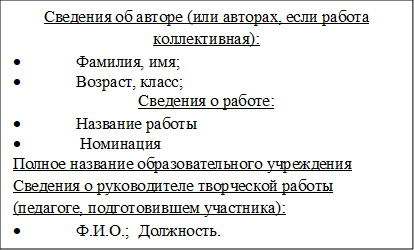 Приложение 3Согласие на обработку персональных данных участника районного конкурсаисследовательских работ, научно-технических идей и проектов«ЛЕОНАРДО ХХI ВЕКА»Я, ___________________________________________________________________________ 					(фамилия, имя, отчество)родитель учащегося (ейся)  класса _______,  ОУ______________________________________________________________________________________,(наименование школы, учреждения дополнительного образования)проживаю по адресу: __________________________________________________________________________________________________________________________________________________(адрес места жительства)мой контактный телефон___________________________________________________________________даю согласие на участие в районном конкурсе исследовательских работ, научно-технических идей и проектов «ЛЕОНАРДО ХХI ВЕКА» и на сбор, хранение, использование, распространение (передачу) и публикацию в том числе, в сети Интернет, персональных данных моего ребенка _____________________________________________________________________________ФИО ребенка – участника Конкурса «ЛЕОНАРДО  ХХI века»  Персональные данные моего ребенка, в отношении которых дается данное согласие, включают: фамилию, имя, отчество, дату рождения, пол, место обучения, класс, место занятий в дополнительном образовании, место жительства, контактный телефон. Разрешаю фото и видеосъемку в рамках подготовки и участия в Конкурсе.Согласие действует на время подготовки, участия, подготовки и размещения информации о Конкурсе «ЛЕОНАРДО ХХI века»  или прекращается по письменному заявлению, содержание которого определяется частью 3 ст. 14 Федерального закона от 27.07.2006 № 152 –Ф3 «О персональных данных».____________________					                                                                                        	дата		                               ____________________________                                                                                                   подписьОТКРЫТАЯ РАЙОННАЯ ОЛИМПИАДА ПО АСТРОНОМИИ И КОСМОНАВТИКЕ «ЗАЖИГАЕМ ЗВЕЗДЫ» ДЛЯ ДЕТЕЙ 6 – 13 ЛЕТ1. Общие положения1.1. Настоящее Положение об открытой районной олимпиаде по астрономии и космонавтике «Зажигаем звезды» для детей 6-13 лет (далее Олимпиада) определяет ее цель и задачи, состав участников, порядок организации, проведения и награждения. 1.2. Олимпиада по астрономии и космонавтике «Зажигаем звезды» проводится в ГБУ ДО ЦДЮТТ Кировского района Санкт-Петербурга с 2021 года.1.3. Олимпиада по астрономии и космонавтике «Зажигаем звезды» проводится в дистанционно-очном формате.1.4. Официальная информация об Олимпиаде размещается на сайте Государственного бюджетного учреждения дополнительного образования Центр детского (юношеского) технического творчества  Кировского района Санкт-Петербурга http://www.kirov.spb.ru/sc/cdutt.1.5. Олимпиада направлена на повышение интереса детей к изучению астрономии и космонавтики, формирование у них адекватной самооценки и волевых качеств.2. Цель и задачи2.1.  Цель: повышение интереса детей к изучению астрономии и космонавтики. 2.2.  Задачи: ● расширить диапазон знаний по космонавтике, астрономии ● создать условия для выявления и учебно-методической поддержки талантливых, творческих детей, раскрытия их интеллектуального потенциала● установить творческие связи между детскими коллективами, обучающимися астрономии ● профессиональная ориентация детей на раннем этапе обучения 3. Руководство Олимпиадой3.1. Олимпиада проводится при поддержке Отдела образования Администрации Кировского района Санкт-Петербурга.  Организатор: Государственное бюджетное учреждение дополнительного образования Центр детского (юношеского) технического творчества Кировского района Санкт-Петербурга (далее ГБУ ДО ЦДЮТТ). 3.2. Общее руководство организацией и проведением Олимпиадой осуществляет организационный комитет (далее Оргкомитет).  Оргкомитет: осуществляет прием заявок формирует состав членов жюри определяет состав участников разрабатывает задания для участников утверждает списки победителей, утверждает соответствующие протоколы проводит награждение участников Олимпиады осуществляет организационно-методическое и информационное сопровождение Олимпиады 3.3. Состав Оргкомитета утверждается Организатором.4.  Жюри и критерии оценки4.1 Состав жюри формируется из представителей Оргкомитета, педагогов общеобразовательных учреждений и учреждений дополнительного образования, а также приглашенных независимых экспертов. Оргкомитет оставляет за собой право изменять состав жюри.4.2 Критерии оценки ответов участников:  - полнота раскрытия- оригинальность и вдумчивость- креативность- аккуратность оформления4.3 Содержание заданий:вопросы задания Олимпиады (далее Задание) направлены на выявление общей эрудированности и способности творчески применять знания. Задание состоит из 30 вопросов, 15 – средней сложности и 15 - повышенной.   Ответы на вопросы оцениваются по следующей балльной системе:Таким образом, максимально возможное количество баллов – 90.5. Участники Олимпиады5.1. К участию в Олимпиаде допускаются дети от 6 до 13 лет. 5.2. Возрастные категории участников Олимпиады:  I   категория - 6-7 летII   категория - 8-9 лет III категория - 10-13 лет Возрастные категории могут быть пересмотрены Оргкомитетом в зависимости от возраста участников, подавших заявки.5.3. Уровень необходимых знанийУчастники Олимпиады должны иметь начальные знания по следующей тематике: космонавтика: история и современные достижения, механизм вывода космического  аппарата на орбиту, жизнь на орбитальной станции, роль роботов в освоении Луны ипланет ярчайшие звезды и созвездия северного звездного неба, отождествление созвездий, мифы о созвездияхСолнечная система: формирование, отличительные свойства принадлежащих к ней объектов  простейшие типы и схемы телескопов, принцип получения изображений, настройкаВ помощь участникам Олимпиады с 21 марта по 7 апреля будет проведен подготовительный курс видео лекций. 6. Сроки, место и порядок проведения Олимпиады6.1.  С 1 марта на электронную почту OlimpiadaZZ@mail.ru высылаются:- заявка (Приложение 1) - согласие на обработку персональных данных (Приложение 2)Прием заявок и согласий заканчивается 20 марта.6.2. I этап Олимпиады состоится в дистанционном формате 9 апреля 2023 года в 18:00.9 апреля в 18:00 на электронную почту участников, указанную в электронной заявке, высылается Задание по обозначенным в пункте 5.3 темам. Общее время, отведенное на выполнение Задания, составляет 60 минут. Из них 45 минут – непосредственно ответы на вопросы Задания и 15 минут - оформление, загрузка, отправка электронной почтой.  Ответы необходимо выслать по истечении отведенного времени на электронную почту Оргкомитета OlimpiadaZZ@mail.ru. Допускается помощь членов семьи в разъяснении вопросов и оформлении ответов. Участникам, приславшим ответы позже 60 минут, производится снижение общей суммы присужденных баллов пропорционально превышенному времени.6.3. II этап Олимпиады состоится в очном формате 16 апреля 2023 года по адресу Организатора: Санкт-Петербург, ул. М. Говорова, 34, лит. З, ГБУ ДО ЦДЮТТ Кировского района Санкт-Петербурга.Ко второму этапу допускаются 18 участников, по 6 участников в каждой возрастной категории, набравших наибольшее количество баллов. Участникам будут предложено ответить на письменные и устные вопросы.График проведения II этапа:1-я возрастная категория - (6-7 лет) -   16:00 – 17:00   2-я   возрастная категория - (8-9 лет) -   17:00 – 18:00   3-я возрастная категория - (10-13 лет) - 19:00 – 20:00Помощь других участников и взрослых исключается. В случае затрудненности очного присутствия, для отдельных участников допускается проведение II этапа онлайн. 6.4. Особенности проведения I и II этапов в дистанционном формате: участники Олимпиады должны подтвердить свою готовность получить Задание за 1 час до начала Олимпиады, ответив на сообщение Оргкомитета, высланное на их адрес электронной почты. В случае групп участников, возглавляемых руководителем/педагогом, контроль за готовностью участников и проверка корректности их электронных адресов возлагается на руководителей групп, которые за 1 час до получения Задания должны выслать на электронную почту Оргкомитета откорректированный список электронных адресов участников, подтвердивших свою готовность. Участникам, не подтвердившим свою готовность, Задание не высылается.7. Подведение итогов и награждение победителей Олимпиады7.1. Все участники Олимпиады получают Сертификаты Участников в электронном виде. 7.2. Победители, набравшие большее количество баллов, получают Дипломы  1, 2, 3 степени (1, 2, 3 место соответственно).  7.3. Жюри вправе определить не все призовые места, а также распределить их между несколькими победителями или лауреатами.7.4. Оргкомитет и жюри имеют право на определение дополнительных номинаций и награждение участников специальными дипломами.7.5. Лучший результат может быть отмечен присуждением Гран-При.7.6. Вся информация, указанная в дипломах/сертификатах будет соответствовать информации, указанной участником в его заявке. Организатор Олимпиады не несет ответственности за недостоверность информации, предоставленной в заявке. 7.7. Решение жюри о результатах участников Олимпиады не оспаривается.7.8. Именные дипломы победителей конкурса и сертификаты участников будут отправлены в электронном виде на электронную почту участников до 15 мая 2023 г. 8. Финансирование8.1. Финансирование осуществляется за счет средств Организатора мероприятия.8.2. Участие в Олимпиаде является бесплатным.9. КонтактыОтветственная за проведение Олимпиады - Василькова Ольга Олеговна – педагог дополнительного образования ГБУ ДО ЦДЮТТ Кировского района Санкт-Петербурга, телефон: 252-15-40; +7 (964) 3701033.  Электронная почта Оргкомитета: OlimpiadaZZ@mail.ruПриложение 1Заявка на участиев открытой районной олимпиаде по астрономии и космонавтике«Зажигаем Звезды» для детей 6 – 13 лет                  «____» ________________ 20__ года              Руководитель / педагог (ФИО) ______________________________________________             контактный телефон  _____________________________________                                                                                                                                         Руководитель учреждения:                                              Приложение 2Согласие на обработку персональных данных             В соответствии с требованиями ст. 9 Федерального закона от 27.06.2006 ФЗ № 153 «О персональных данных» с изменениями от 01.03.2021, подтверждаю Государственному бюджетному учреждению дополнительного образования Центру детского (юношеского) творчества Кировского района Санкт-Петербурга (далее ГБУ ДО ЦДЮТТ) свое согласие на обработку моих персональных данных (данных ребенка), связанную с участием ребенка  в открытой районной олимпиаде по астрономии и космонавтике «Зажигаем звезды» 2023 года, при условии, что их обработка осуществляется представителем ГБУ ДО ЦДЮТТ, ответственным за проведение Олимпиады.              ГБУ ДО ЦДЮТТ вправе обрабатывать мои персональные данные (данные ребенка), связанные с его участием в конкурсе, включая сбор, систематизацию, использование, уничтожение, внесение в списки, другие отчетные документы, в том числе электронную базу данных.               Передача моих персональных данных (данных ребенка) иным лицам или иное их разглашение, включая фото и видео с участием ребенка, может осуществляться только с моего письменного согласия.            Настоящее согласие действует на время участия ребёнка в Олимпиаде и подготовки информации об итогах мероприятия. «____» ________________ 20__ года                    __________                  _____________________________                                                                                     (подпись)                                       (ФИО)ВЫСТАВКА ОРИГАМИ «ЧЕТЫРЕ ВРЕМЕНИ ГОДА» В РАМКАХ 18-ГО ГОРОДСКОГО ФЕСТИВАЛЯ «ОРИГАМИ – ТВОРЧЕСТВО И МАСТЕРСТВО»1. Общие положенияВсероссийская выставка Оригами «Четыре времени года» проводится в рамках 18-го Городского Фестиваля детского творчества «Оригами – творчество и мастерство» и XXIII Городского ежегодного Фестиваля «Японская весна в Санкт- Петербурге», проводимого Генеральным Консульством Японии в Санкт-Петербурге и при поддержке Общества дружбы «Россия-Япония».Выставка является площадкой для отбора работ, рекомендованных к участию во Всероссийском конкурсе детского художественного творчества «Большой фестиваль».2. Цель и задачи выставкиЦель:Основной целью выставки является содействие развитию и проявлению творческих способностей, творческой самостоятельности, активности и интереса к художественному и техническому творчеству учащихся в направлении оригами.Задачи:-дальнейшее развитие и совершенствование детского творчества в технике Оригами;-выявление и изучение тенденций развития Оригами как детского творчества;-развитие творческого потенциала детей, выявление одарённых учащихся;-выявление и распространение опыта детских творческих объединений Оригами;-повышение профессиональной квалификации педагогов дополнительного образования;-продолжение сотрудничества учреждений культуры города и страны с учреждениями дополнительного образования детей;-развитие и укрепление связей Международного сотрудничества с организациями направления Оригами. 3. Учредитель и организаторы выставки:Учредитель:-Комитет по образованиюОрганизаторы:-Городской Центр Развития Дополнительного Образования ГБНОУ «СПБ ГДТЮ»-ГБУ ДО ЦДЮТТ Кировского района Санкт-Петербурга-Санкт-Петербургская Ассоциация Международного сотрудничества. Дом Дружбы народов.-Городское Учебно-Методическое Объединение педагогов по Оригами и начальное техническое моделирование Санкт-ПетербургаПодготовка и проведение выставкиосуществляется оргкомитетом, в состав которого входят представители государственных учреждений, руководитель ГУМО педагогов оригами и активная группа. Оргкомитет осуществляет сбор и обработку заявок, организацию и проведение консультаций для участников конкурса, анализ представленных работ.4. Порядок проведения выставкиФинансирование выставки производится за счёт бюджетных ассигнований. Участие в мероприятиях бесплатно.В случае введения органами государственной власти ограничений по проведению массовых мероприятий допускается проведение в дистанционном формате.Итоги мероприятия могут быть защитаны, как этап Всероссийского участия во Всероссийских мероприятиях детского художественного творчества «Большой фестиваль».5. Время и место проведения выставки:Проведение выставки предполагается в ГБУ ДО ЦДЮТТ Кировского района, Парк 9 Января, станция Метро «Нарвская», ул. Маршала Говорова, дом 34, литера 3; с 20.03. по 01.04. 2023 года. Посещение выставки с 11 до18 ежедневно. Торжественное закрытие и награждение -01.04. 2023 г. в 14.00. (суббота).6.Участники выставки:- учащиеся в возрасте 5-17 лет, занимающиеся в детских творческих объединениях на базе учреждений дополнительного образования детей и других образовательных учреждений Санкт-Петербурга, Ленинградской области, городов России и других стран.- педагоги дополнительного образования, оригамисты – любители, мастера оригами - представители зарубежных ассоциаций Оригами;7.Условия и порядок проведения выставки:-Выставка Оригами «Четыре времени года» проводится в выставочном зале ГБУ ДО ЦДЮТТ Кировского района в IV этапа:I  этап   - с 01.09. 2022 по 16.03.2023 -  отборочный – отбор работ в творческих объединениях оригами, на районных и городских мероприятиях города, где отбираются самые лучшие работы для участия во Всероссийском этапе выставки;II этап   - 16.03.2023 - приём работ;III этап   - с 16.03. по 19.03.2023 - оформление выставки;IV этап - с 20.03. по 01.04.2023 - проведение выставки, работа конкурсной комиссии, проведение мероприятий выставки: экскурсии и мастерские для посетителей.-Приём работ на выставку осуществляется по предварительным заявкам до 10.03.по электронной почте:  annat1961@mail.ru . Телефон оргкомитета:8-921-950-86-78. Куратор выставки: Технорядова А.М.  См.  Приложения №1, №2.- Зарубежные и иногородние участники выставки подают заявки в электронном виде. К заявке прилагается фотография работы и фотография участника.  После просмотра работ при положительном решении оргкомитетом выставки высылаются приглашения.Работы, доставленные по почте, участвуют в общей экспозиции и обратно не возвращаются. Работы, присланные по электронной почте, демонстрируются на экране во время мероприятий выставки, а также размещаются в группе «Оригами +».Дипломы интернет-участникам выставки высылаются в электронном виде.-Требования к выставочным работам: на выставку могут быть представлены как индивидуальные, так и коллективные работы детей, педагогов и оригамистов – любителей; работы должны соответствовать номинациям выставки, исполнены качественно и из хороших материалов; плоскостные работы должны быть оформлены в рамах без стекла или в паспарту на жёсткой основе с обязательным наличием крепления; выставочные работы могут быть представлены в виде плоскостных композиций, отдельных моделей, объёмных конструкций, при этом размер работ не ограничивается.8.Программа мероприятий выставки «Четыре времени года»:- Проведение экскурсий и мастерских для посетителей и участников выставки (по предварительным заявкам). - Приём Генерального Консула Японии в Санкт-Петербурге или других представителей Генерального Консульства. - Торжественное закрытие 01 апреля 2023 года.Приём почётных гостей выставки.Награждение участников выставки «Четыре времени года».Концерт, подготовленный учащимися творческими объединениями ГБУ ДО ЦДЮТТ Кировского района и других районов Санкт-Петербурга направления оригами.9.Номинации1. Четыре времени года 2. Японский журавлик3. Моя Япония4. Моя любимая фигурка Оригами5. Моё изобретение оригами (проект)6. Модульное Оригами7. Открытки8. Работа педагога 9. Работа иностранного мастера.10.Критерии оценки.-Детские творческие работы, работы педагогов и оригамистов - любителей должны быть выполнены в технике Оригами в соответствии с заявленной номинацией;-Особое внимание обращается на качество исполнения, новизну и оригинальность решения, внесение элементов изобретательности и фантазии;11.Подведение итогов выставки и награждение.-В каждой из номинаций выявляются победители и лауреаты.-Жюри имеет право учреждать специальные призы.-Награждение победителей, лауреатов и участников выставки будет проходить во время торжественного закрытия 01.04.2023г. в 14-00.-По итогам выставки предполагается издание каталога или буклета с приложением DVD диска (фото и видеоматериалы).12.Жюри.В состав жюри входят 5 человек:- представители международных организаций;- представители общественных организаций, искусствоведы, художники;- представитель комитета образования Санкт-Петербурга;- руководитель и активная группа ГУМО педагогов по Оригами.13.Контакты: Технорядова Анна Михайловна. Телефоны: 8-921- 950-86-78 Адрес  электронной почты:  annat1961@mail.ru14. Информационная поддержка.Вся информация по Всероссийской выставке Оригами «Четыре времени года» размещена в интернете по адресу:группа в контакте:  http://vkontakte.ru/club9722960 сайт ГУМО Оригами: https://sites.google.com/site/gmopedagogovorigami/homeПриложение 1Форма заявки:В оргкомитет Всероссийской выставки Оригами«Четыре времени года»Учреждение___________________________________________________________________Город____________________________________Район_______________________________Название детского творческого объединения______________________________________________Педагог ФИО(полностью)______________________________________________________________Контактный телефон_______________________e-mail_____________________________________Образец этикетки: 4x13см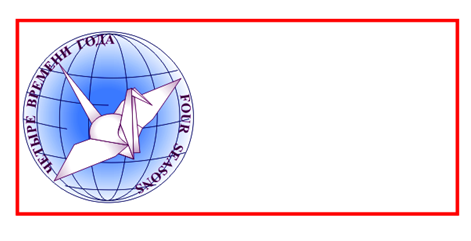 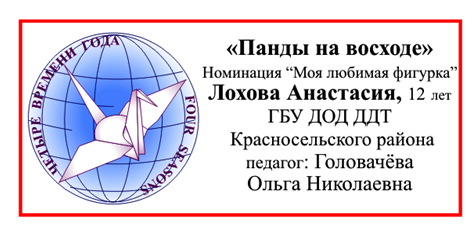 Приложение 2В оргкомитет _________________________________СОГЛАСИЕ НА ОБРАБОТКУ ПЕРСОНАЛЬНЫХ ДАННЫХЯ, родитель (законный представитель) __________________________________________________________________________ФИО ребёнкав соответствии с  Федеральным законом РФ «О персональных данных»,  №152-ФЗ от 27.07.2006 даю свое согласие на обработку предоставленных персональных данных моего ребенка, а также публикацию фото и видео материалов с его участием.Использование фото и видеоматериалов не носит коммерческий характер и не используется в рекламных целях.	Подтверждаю своё ознакомление с нормативными документами, определяющими порядок проведения конкурсного мероприятия, направленного на выявление, развитие и поддержку одарённых детей в Санкт-Петербурге, а именно – с Положением о проведении открытой Всероссийской дистанционной выставки оригами «Четыре времени года»Настоящее согласие действительно со дня его подписания и до момента отзыва в письменной форме.Содержание действий по обработке персональных данных, необходимость их выполнения, а также мои права по отзыву данного согласия мне понятны.ФИО_____________________________________________________________________ФИО (родителя /законного представителя)Дата  «___»___________ 20____ г . Подпись_______________________РАЙОННЫЙ ФЕСТИВАЛЬ «ПЛАНЕТА ЮИД», К 50-ЛЕТИЮ ДВИЖЕНИЯ ЮИД РОССИИ1. Общее положение1.1 Настоящее положение определяет порядок организации и проведения районного фестиваля «Планета ЮИД» к 50-летию движения ЮИД России (далее Фестиваль).1.2 Фестиваль «Планета ЮИД» проводится в соответствии с годовым планом ГБУ ДО ЦДЮТТ Кировского района Санкт-Петербурга.1.3 Фестиваль проводится раз в два года с 2011 года.1.4 Фестиваль проводится очно.1.5 Информация о фестивале размещена на официальном сайте ГБУ ДО ЦДЮТТ Кировского района Санкт-Петербурга (РЦ по ПДДТТ и БДД) по адресу:http://www.kirov.spb.ru/sc/cdutt/index.php?option=com_content&task=blogcategory&id=22&Itemid=150#Положения.2. Цели и задачиЦель: профилактика детского дорожно-транспортного травматизма.Задачи:Способствовать развитию движения ЮИД в образовательных учреждениях Кировского района;Пропаганда безопасности дорожного движения;Создание условий для демонстрации коллективных достижений, реализации творческого потенциала школьников.3. Руководство Фестиваля3.1 Организаторы:Отдел образования Кировского района Санкт-Петербурга;ГБУ ДО ЦДЮТТ Кировского района Санкт-Петербурга (РЦ по ПДДТТ и БДД);Санкт-Петербургское государственное бюджетное учреждение «Центр культуры и досуга «Кировец»Отдел ГИБДД УМВД РФ по Кировскому району Санкт-Петербурга;Всероссийское общество автомобилистов (ВОА).3.2 Непосредственное проведение Олимпиады осуществляет РЦ по ПДДТТ и БДД Кировского района Санкт-Петербурга (ГБУ ДО ЦДЮТТ Кировского района Санкт-Петербурга)3.3 Оргкомитет формируется Организаторами.3.4 Оргкомитет решает следующие задачи:- Руководство подготовкой и организацией проведения Олимпиады.- Утверждение плана проведения.- Формирование состава жюри.- Рассматривание конфликтных ситуаций.- Освещение протокола проведения мероприятия на официальном сайте ГБУ ДО ЦДЮТТ Кировского района Санкт-Петербурга (РЦ по ПДДТТ и БДД).4. Жюри мероприятияЖюри Олимпиады создается из сотрудников РЦ по ПДДТТ и БДД Кировского района с привлечением инспектора по профилактике ОГИБДД Кировского района.5. УчастникиВ творческом Конкурсе   принимают участие активы школьных отрядов ЮИД Кировского района (возраст участников 5 – 10 классы).Обязательным является наличие согласия на обработку персональных данных.6. Сроки и место проведенияПредварительные Заявки (Приложение 1) на участие в Фестивале принимаются до 01 февраля 2023 г. по по электронной почте cdutt-pdd@mail.ru. Если заявка не предоставлена в указанные сроки, команда к участию в Конкурсе не допускается. Если в творческом выступлении предусмотрено использование музыкального оформления, презентаций и т.д., необходимо предоставить эти материалы на электронном носителе (СD, DVD, флеш-накопителе). Материалы и Стенгазеты принимаются до 10 марта 2023 г. с 14.00 до 18.00 в ГБУ ДО  ЦДЮТТ Кировского района по адресу: ст. метро «Нарвская», ул. Маршала Говорова, д.34, лит. 3; каб. № 404 или 420 (4 этаж). Фестиваль состоится 16.03.2023 на базе ГБУ” Центр Культуры и Досуга «Кировец»”. Адрес: пр. Стачек, д. 158Начало регистрации в 11.40. Оригинал заявки и согласия на обработку персональных данных несовершеннолетнего (Приложение 2) предоставляются на регистрации.Торжественное открытие Фестиваля в 12.007. Порядок проведения7.1. В рамках Фестиваля будут проведены:1. Смотр творческих выступлений отрядов ЮИД.2. Смотр стенгазет «ЮИД в действии».Участие в двух творческих видах является обязательным.7.1 Программа и время проведения КонкурсаКонкурс состоится 16 марта 2023 года. Сбор участников Конкурса (регистрация) - 11.40 - 12.00Торжественное открытие Конкурса – 12.00 - 12.15Творческие выступления отрядов ЮИД - 12.15 - 14.15Подведение итогов Конкурса – 14.15-15.00  На основании принятых заявок от школьных отрядов ЮИД оргкомитет формирует график выступлений команд (график будет выслан в ОУ по электронной почте 10 марта 2023 года).В рамках мероприятий будет оформлена выставка стенгазет, которую смогут увидеть все участники Фестиваля.7.2. Требования к творческому выступлению. Тема: «Планета ЮИД»Время выступления не более 4 минут;Количество участников: до 10 человек;Выступление не должно содержать ошибок по ПДД;В оформлении выступления могут быть использованы: музыкальное сопровождение, мультимедийная презентация, реквизит.7.3. Требования к стенгазете «ЮИД в действии»:Газета должна отражать историю работы школьного отряда ЮИД (газета может быть выполнена в любой технике), поздравление с 50-летием движения ЮИД. Габаритные размеры газеты: лист ватмана А-1 в вертикальном расположении.Фотографии, рисунки и текст не должны содержать ошибок по ПДД.7.4 Дополнительные условия:Команды, опоздавшие к началу и не прошедшие регистрацию, снимаются с участия в Фестивале;Форма одежды участников Фестиваля – парадная;У каждого участника Фестиваля должна быть эмблема школьного отряда ЮИД с указанием номера образовательного учреждения;Для подготовки к выступлению участникам будут предоставлены специальные помещения8. Подведение итогов Фестиваля будет проводиться отдельно по каждому виду:8.1. Творческое выступление отрядов ЮИД «Планета ЮИД»Номинации:Лучший сценарийЛучшее исполнение Лучшее оформление выступления8.2. Стенгазета «ЮИД в действии». Номинации:Лучшее оформление газетыЛучшее содержание работы отряда ЮИДЛучшее поздравление По результатам голосования жюри имеет право вводить дополнительные номинации для награждения участников Конкурса.Подведение итогов и награждение в день проведения Фестиваля.Победители Фестиваля награждаются Грамотами и призами.Педагоги, подготовившие команду для участия в Фестивале, награждаются Благодарственными письмами.9. ФинансированиеФинансирование Фестиваля осуществляется за счет средств организатора. Участие в Фестивале бесплатное.10. Контактная информацияЛогинова Надежда Викторовна - зав. РЦ по ПДДТТ и БДД Кировского района Санкт-ПетербургаХавренкова Елена Борисовна – зам. директора по ОМР, руководитель детского общественного движения ЮИД Кировского района Санкт-ПетербургаБычкова Елена Николаевна - методист РЦ по ПДДТТ и БДД Кировского района Санкт-ПетербургаТелефон: 252-15-40Приложение 1ЗАЯВКАна участие в районном фестивале «Планета ЮИД»,к 50-летию движения ЮИД РоссииОтряда ЮИД (название отряда)______________________Полное название учреждения ______________________________________  Руководитель отряда ЮИД Командир отрядаУчастники Конкурса творческих выступлений отрядов ЮИДДиректор  ГБОУ _________№ __________________ /_______________________/Дата                                                                         М. П.Приложение 2СОГЛАСИЕ ЗАКОННОГО ПРЕДСТАВИТЕЛЯНА ОБРАБОТКУ ПЕРСОНАЛЬНЫХ ДАННЫХ НЕСОВЕРШЕННОЛЕТНЕГОЯ,________________________________________________________________(ФИО), проживающий по адресу __________________________________________________Паспорт №____________________ выдан (кем и когда) ___________________________________________________________________________________________________являюсь родителем (законным представителем) несовершеннолетнего ______________________________________________________________(ФИО) (далее ребенок), обучающегося в ОУ № _________ на основании ст. 64 п. 1 Семейного кодекса РФ.Настоящим даю свое согласие Государственному бюджетному учреждению дополнительного образования Центру детского (юношеского) технического творчества Кировского района Санкт-Петербурга на обработку персональных данных несовершеннолетнего ребенка (включая фамилию и имя, образовательное учреждение, класс, возраст) и размещение фотографий и видеосюжетов с участием моего ребенка в районном фестивале «Планета ЮИД» к 50-летию движения ЮИД России на электронных ресурсах и в информационно-телекоммуникационной сети «Интернет», СМИ.Я даю согласие на использование персональных данных ребенка исключительно в следующих целях:-  обеспечение организации проведения Фестиваля;-  ведение статистики;- размещение в различных педагогических изданиях и в качестве иллюстраций на мероприятиях: семинарах, конференциях, мастер-классах и других целях, связанных с уставной деятельностью ЦДЮТТ.           Я подтверждаю, что, давая настоящее согласие, я действую по своей воле и в интересах ребенка, родителем (законным представителем) которого являюсь.Дата: _______________Подпись: ____________________________(___________________________________)ДИСТАНЦИОННОЙ ИГРЕ-СОРЕВНОВАНИЕ СРЕДИ ДОШКОЛЬНИКОВ ИРОВСКОГО РАЙОНА «ДОРОЖНОЕ ДВИЖЕНИЕ ДОСТОЙНО УВАЖЕНИЯ!»1. Общее положение1.1 Настоящее положение определяет порядок организации и проведения районной дистанционной игры-соревнования среди дошкольников Кировского района «ДОРОЖНОЕ ДВИЖЕНИЕ ДОСТОЙНО УВАЖЕНИЯ!» (далее Игра-соревнование).1.2 Дистанционная игра – соревнование проводится в соответствии с годовым планом ГБУ ДО ЦДЮТТ Кировского района Санкт-Петербурга.1.3 Соревнование проводится ежегодно с 2014 года.1.4 Игра-соревнование в апреле 2023 проводится дистанционно.1.5 Информация о дистанционной игре – соревновании размещена на официальном сайте ГБУ ДО ЦДЮТТ Кировского района Санкт-Петербурга (РЦ по ПДДТТ и БДД) по адресу: http://www.kirov.spb.ru/sc/cdutt/index.php?option=com_content&task=blogcategory&id=22&Itemid=150#Положения.2. Цели и задачиЦель - совершенствование работы в организации профилактической деятельности по детскому дорожно-транспортному травматизму среди воспитанников дошкольных образовательных учреждений Кировского района.Задачи:закрепление   знаний по Правилам дорожного движения;привлечение внимания педагогов и родителей к проблеме детского дорожно-транспортного травматизма; привлечение дошкольников к систематическим занятиям физической культурой и спортом.3. Руководство Игрой-соревнованием3.1 Организаторы:Отдел образования Администрации Кировского района Санкт-Петербурга;ГБУ ДО ЦДЮТТ Кировского района Санкт-Петербурга;Отдел ГИБДД УМВД России по Кировскому району Санкт-Петербурга и ЛО.3.2 Непосредственное проведение Игры-соревнования осуществляет РЦ по ПДДТТ и БДД Кировского района Санкт-Петербурга (ГБУ ДО ЦДЮТТ Кировского района Санкт-Петербурга)3.3 Оргкомитет формируется Организаторами.3.4 Оргкомитет решает следующие задачи:- Руководство подготовкой и организацией проведения Игры-соревнования.- Утверждение плана проведения.- Формирование состава жюри.- Рассматривание конфликтных ситуаций.- Освещение протокола проведения мероприятия на официальном сайте ГБУ ДО ЦДЮТТ Кировского района Санкт-Петербурга (РЦ по ПДДТТ и БДД).4. Жюри мероприятияЖюри Игры-соревнования создается из сотрудников РОЦ по ПДДТТ и БДД Кировского района с привлечением инспектора по профилактике ОГИБДД Кировского района.5. УчастникиВ районной игре-соревновании принимают участие команды в составе 10-ти воспитанников подготовительных групп ГБДОУ Кировского района (допускается неполный состав команд). Участвует одна команда от учреждения. В подготовке команды принимают участие не более 3-х педагогов.Обязательным является наличие согласия на обработку персональных данных. 6. Сроки и место проведенияКонкурс проводится с 3 апреля по 18 апреля 2023 года.Конкурс проводится в дистанционном режиме, на базе ДОУ Кировского района с 03.04.2023 по 07.04.2023 г. Дата проведения соревнования в учреждении определяется самим ДОУ.  Заявка (приложение №1) предоставляется в РЦ по БДД по электронной почте cdutt-pdd@mail.ru 23.03. – 24.03.2023 г. (тема письма: ДОУ № ___ ДДДУ).Фото эмблемы команды, видеоматериалы и согласия на обработку данных несовершеннолетнего (Приложение 2) принимаются до 07.04.2023 г. по эл. почте cdutt-pdd@mail.ru  (тема письма: ДОУ №___  видео ДДДУ).С 10.04.2023 по 17.04.2023 – работа жюри.7. Порядок проведенияПрограмма дистанционной Игры - соревнования включает в себя 4 станции:«Представление команды»,«Творческое выступление»,«Нарушители», «Слалом». На каждой станции команда может заработать до 10 баллов, каждый неправильный ответ штрафуется 1 баллом.7.1. «Представление команды» - выступление записывается на видео. Участники должны иметь эмблему с названием команды и назвать девиз своей команды.Критерии оценки эмблемы-  соответствие тематике игры-соревнования; - отсутствие ошибок в терминологии ПДД;- эстетика эмблемы;- информативность;- новизна.Критерии оценки девиза-  соответствие тематике игры-соревнования; - отсутствие ошибок в терминологии ПДД;- легкость для восприятия;-  креативность.7.2. «Творческое выступление» - творческое выступление записывается на видео.Допускается: инсценированная песня, попурри, литературный монтаж и т.д. на тему «Мы за безопасность дорожного движения!».  Продолжительность не более 3 минут.  Критерии оценки выступления- соответствие тематике игры-соревнования; - отсутствие ошибок в терминологии ПДД;- наличие единых элементов в одежде;- новизна.7.3 «Нарушители» В установленный учреждением день, на электронную почту, указанную в заявке, команде присылается карточка с изображением дорожной ситуации и набор цифр. Воспитателям необходимо их распечатать. Участникам предлагается выложить на столе только те цифры, которыми отмечены пешеходы-нарушители. За каждый правильный ответ (цифру, которой отмечен пешеход-нарушитель) команде начисляется по балу.Обсуждение и результат записывается на видео.7.4 Эстафета «Слалом» Каждый участник команды на трехколесном самокате (два колеса спереди и одно сзади) должен объехать «змейкой» туда и обратно 5 конусов. Конусы располагаются на расстоянии 1,5 м (150 см) друг от друга. Линия старта/финиша находится на расстоянии 0,5 м (50 см) до первой фишки. Штрафные секунды начисляются за смещение фишек. При неполном составе команды, участники должны проехать дистанцию дважды, чтоб количество заездов было 10.Для эстафеты используются два самоката (один участник на самокате проезжает дистанцию, следующий на другом самокате -  готовится). Эстафета записывается на видео одним сюжетом (для хронометража прохождения дистанций всеми участниками команды).Участник для слалома должен быть в защитном шлеме.Схема дистанции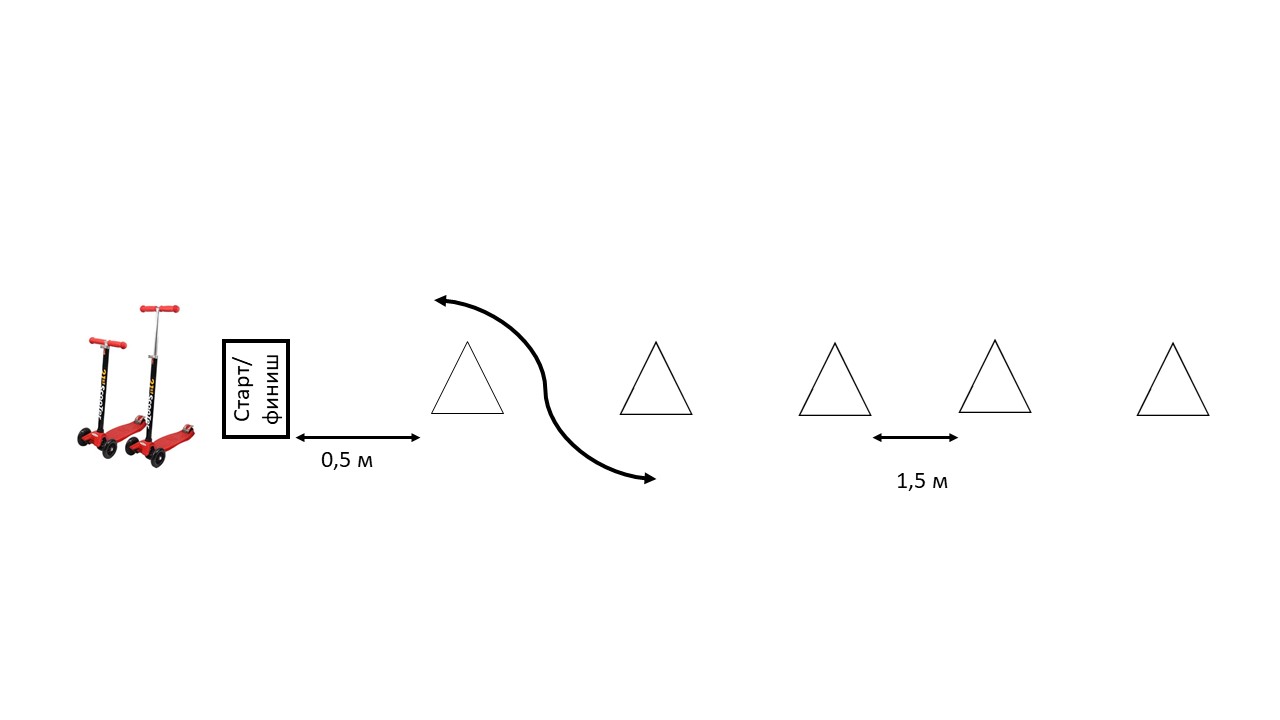 Подведение итогов и награждениеПодведение итогов Игры-соревнования 18 апреля 2023 года.Команды, занявшие призовые места награждаются грамотами за 1, 2, 3 место. Остальные команды награждаются грамотами за участие. Решение жюри о результатах участников Конкурса не оспариваются.9. ФинансированиеФинансирование Игры-соревнования осуществляется за счет средств организатора. Участие в Игре-соревновании бесплатное.10. Контактная информацияЛогинова Надежда Викторовна - зав. РЦ по ПДДТТ и БДД Кировского района Санкт-Петербурга - телефон: 252-15-40Бычкова Елена Николаевна - методист РЦ по ПДДТТ и БДД Кировского района Санкт-Петербурга - телефон: 252-15-40Приложение 1Заявка на дистанционную игру-соревнованиесреди дошкольников Кировского района«ДОРОЖНОЕ ДВИЖЕНИЕ ДОСТОЙНО УВАЖЕНИЯ!»______________________дата мероприятияФ.И.О. ответственного по ПДДТТ в ДОУ, телефон ___________________________________ _________Эл. почта для предоставления заданий___________________________________ Дата _____________Приложение 2 СОГЛАСИЕ ЗАКОННОГО ПРЕДСТАВИТЕЛЯНА ОБРАБОТКУ ПЕРСОНАЛЬНЫХ ДАННЫХ НЕСОВЕРШЕННОЛЕТНЕГОЯ,_____________________________________________________________________(ФИО), проживающий по адресу ____________________________________________________________________________________________________________________________________Паспорт №____________________ выдан (кем и когда) _____________________  _____________________________________________________________________________являюсь родителем (законным представителем) несовершеннолетнего ______________________________________________________________(ФИО) (далее ребенок), обучающегося в ОУ/ДОУ № _________ на основании ст. 64 п. 1 Семейного кодекса РФ.Настоящим даю свое согласие Государственному бюджетному учреждению дополнительного образования Центру детского (юношеского) технического творчества Кировского района Санкт-Петербурга на обработку персональных данных несовершеннолетнего ребенка (включая фамилию и имя, образовательное учреждение, класс, возраст) и размещение фотографий, видеосюжетов с участием моего ребенка в районной дистанционной игре-соревновании среди дошкольников Кировского района «Дорожное движение достойно уважения!»   на электронных ресурсах и в информационно-телекоммуникационной сети «Интернет», СМИ.Я даю согласие на использование персональных данных ребенка исключительно в следующих целях:-  обеспечение организации проведения Конкурса;-  ведение статистики;- размещение в различных педагогических изданиях и в качестве иллюстраций на мероприятиях: семинарах, конференциях, мастер-классах и других целях, связанных с уставной деятельностью ЦДЮТТ.    Я подтверждаю, что, давая настоящее согласие, я действую по своей воле и в интересах ребенка, родителем (законным представителем) которого являюсь.Дата: _______________                                          Подпись: ___________________(_________________________)КОНКУРС КОМПЬЮТЕРНЫХ ЛИСТОВОК «БЕЗОПАСНОСТЬ НА ДОРОГЕ - ДЕЛО КАЖДОГО» СРЕДИ ШКОЛЬНЫХ ОТРЯДОВ ЮИД КИРОВСКОГО РАЙОНА САНКТ-ПЕТЕРБУРГА1. Общее положение1.1 Настоящее положение определяет порядок организации и проведения районного конкурса компьютерных листовок «Безопасность на дороге – дело каждого!» среди отрядов ЮИД Кировского района Санкт – Петербурга.1.2 Конкурс компьютерных листовок «Безопасность на дороге – дело каждого!» проводится в соответствии с годовым планом ГБУ ДО ЦДЮТТ Кировского района Санкт-Петербурга.1.3 Конкурс проводится ежегодно с 2019 года.1.4 Конкурс компьютерных листовок «Безопасность на дороге – дело каждого!»  проводится заочно.1.5 Информация о Конкурсе размещена на официальном сайте ГБУ ДО ЦДЮТТ Кировского района Санкт-Петербурга (РЦ по ПДДТТ и БДД) по адресу: http://www.kirov.spb.ru/sc/cdutt/index.php?option=com_content&task=blogcategory&id=22&Itemid=150#Положения2. Цель и задачиЦель - пропаганда безопасности дорожного движения среди учащихся   ОУ Кировского района.Задачи:способствовать предупреждению опасного поведения на дорогах;способствовать воспитанию законопослушных граждан;способствовать развитию творческих способностей учащихся.3. Руководство Конкурсом3.1 Организаторы:Отдел образования Кировского района Санкт-Петербурга;ГБУ ДО ЦДЮТТ Кировского района Санкт-Петербурга (РЦ по ПДДТТ и БДД);Отдел ГИБДД УМВД РФ по Кировскому району Санкт-Петербурга.3.2 Непосредственное проведение Конкурса осуществляет РЦ по ПДДТТ и БДД Кировского района Санкт-Петербурга (ГБУ ДО ЦДЮТТ Кировского района Санкт-Петербурга).3.3 Оргкомитет формируется Организаторами.3.4 Оргкомитет решает следующие задачи:- Руководство подготовкой и организацией проведения Конкурса.- Утверждение плана проведения.- Формирование состава жюри.- Рассматривание конфликтных ситуаций.- Освещение протокола проведения мероприятия на официальном сайте ГБУ ДО ЦДЮТТ Кировского района Санкт-Петербурга (РЦ по ПДДТТ и БДД).4. Жюри мероприятияЖюри конкурса создается из сотрудников РОЦ по ПДДТТ и БДД Кировского района с привлечением инспектора по профилактике ОГИБДД Кировского района.5. УчастникиВ районном   конкурсе компьютерных листовок принимают участие учащиеся школьных отрядов ЮИД Кировского района Санкт-Петербурга. Возраст участников:1-я группа -  10-14 лет (5-7 класс).2-я группа -  14 до 18 лет (8 – 11 класс).Обязательным является наличие согласия на обработку персональных данных.6. Сроки и место проведенияКонкурс проводится с 21 ноября по 5 декабря 2022 года.Заявка (Приложение 1), работы и согласия на обработку персональных данных несовершеннолетнего (Приложение 2) предоставляются в электронном формате по адресу: uidkirov.spb@yandex.ru с 21.11-25.11.22В имени файла должна быть указана фамилия, имя участника и номер ОУ;Все фотографии, подаваемые автором на конкурс, должны быть приложены к одному письму.25.11. - 05.12.2022 – работа жюри.7. Порядок проведенияНоминации:Обращение к водителямОбращение к пешеходамОбращение к пассажирамОбращение к велосипедистамДля участия в Конкурсе могут быть представлены индивидуальные и коллективные работы (не более 3 авторов). Листовка   по безопасности дорожного движения может быть выполнена на компьютере в любом графическом редакторе. Формат файла JPG, размер - до 1 Мбайта. Листовка   должна:быть представлена   электронном виде;соответствовать теме номинациииметь лаконичное и грамотное обращение к участнику дорожного движения   ПРИМЕЧАНИЕ:- на конкурс допускается от ОУ не более 3 работ в каждой возрастной категории по каждой номинации;-  работа, имеющая ошибки в содержании и изложении ПДД, в конкурсе не участвует.;- представляя работы на Конкурс, участник гарантирует, что является их автором или законным правообладателем и не нарушает права третьих лиц.8. Подведение итогов и награждениеПодведение итогов Конкурса 5 декабря 2022 года.Участники, занявшие 1, 2 и 3 место награждаются Дипломами. Всем участникам Конкурса будет выслано «Свидетельство участника Конкурса» в электронном виде на эл. адрес ОУ.Лучшие конкурсные работы могут быть размещены в СМИ и сети Интернет (с указанием авторства), демонстрироваться в ОУ Кировского района на информационных стендах по БДД.Решение жюри о результатах участников Конкурса не оспариваются.9. ФинансированиеФинансирование Конкурса осуществляется за счет средств Организатора. Участие в Конкурсе бесплатное.10. Контактная информацияХавренкова Елена Борисовна - зам. директора по ОМР, педагог-организатор, руководитель детского общественного движения ЮИД Кировского района Санкт-Петербурга.Логинова Надежда Викторовна – зав. РЦ по ПДДТТ и БДД Кировского района Санкт-Петербурга, педагог-организатор. Телефон: 252-15-40Приложение 1Заявкана участие в конкурсе компьютерных листовок«Безопасность на дороге - дело каждого»среди школьных отрядов ЮИД Кировского района Санкт-Петербургаот отряда ЮИД __________________ ОУ № ______Руководитель отряда ЮИД ___________________________________________Телефон ________________________________________________Приложение 2СОГЛАСИЕ ЗАКОННОГО ПРЕДСТАВИТЕЛЯНА ОБРАБОТКУ ПЕРСОНАЛЬНЫХ ДАННЫХ НЕСОВЕРШЕННОЛЕТНЕГОЯ,_____________________________________________________________________(ФИО), проживающий по адресу ________________________________________________________Паспорт №____________________ выдан (кем и когда) ____________________________________________________________________________________________________________являюсь родителем (законным представителем) несовершеннолетнего ______________________________________________________________(ФИО) (далее ребенок), обучающегося в ОУ № _________ на основании ст. 64 п. 1 Семейного кодекса РФ.Настоящим даю свое согласие Государственному бюджетному учреждению дополнительного образования Центру детского (юношеского) технического творчества Кировского района Санкт-Петербурга на обработку персональных данных несовершеннолетнего ребенка (включая фамилию и имя, образовательное учреждение, класс, возраст) и размещение итогового протокола конкурса компьютерных листовок «Безопасность на дороге - дело каждого» среди школьных отрядов ЮИД Кировского района Санкт-Петербурга на электронных ресурсах и в информационно-телекоммуникационной сети «Интернет», СМИ.Я даю согласие на использование персональных данных ребенка исключительно в следующих целях:-  обеспечение организации проведения Конкурса;-  ведение статистики;- размещение в различных педагогических изданиях и в качестве иллюстраций на мероприятиях: семинарах, конференциях, мастер-классах и других целях, связанных с уставной деятельностью ЦДЮТТ.           Я подтверждаю, что, давая настоящее согласие, я действую по своей воле и в интересах ребенка, родителем (законным представителем) которого являюсь.Дата: _______________Подпись: ____________________________(___________________________________)РАЙОННАЯ ОЛИМПИАДА ПО БЕЗОПАСНОСТИ ДОРОЖНОГО ДВИЖЕНИЯ«ОЛИМПИЙЦЫ ДОРОЖНОГО ДВИЖЕНИЯ – 2023»1. Общее положение1.1 Настоящее положение определяет порядок организации и проведения районной олимпиады по безопасности дорожного движения «Олимпийцы дорожного движения» (далее Олимпиада).1.2 Олимпиада «Олимпийцы дорожного движения» проводится в соответствии с годовым планом ГБУ ДО ЦДЮТТ Кировского района Санкт-Петербурга.1.3 Олимпиада «Олимпийцы дорожного движения» проводится ежегодно с 2009 года.1.4 Олимпиада «Олимпийцы дорожного движения» проводится очно.1.5 Информация о олимпиаде размещена на официальном сайте ГБУ ДО ЦДЮТТ Кировского района Санкт-Петербурга (РЦ по ПДДТТ и БДД) по адресу: http://www.kirov.spb.ru/sc/cdutt/index.php?option=com_content&task=blogcategory&id=22&Itemid=150#Положения.2. Цели и задачиЦель: профилактика детского дорожно-транспортного травматизма.Задачи:пропаганда безопасности дорожного движения среди учащихся образовательных учреждений Кировского района;привлечение учащихся к систематическому изучению Правил дорожного движения;воспитание законопослушных граждан.3. Руководство Олимпиады3.1 Организаторы:Отдел образования Кировского района Спнкт-Петербурга;ГБУ ДО ЦДЮТТ Кировского района Санкт-Петербурга (РЦ по ПДДТТ и БДД);Отдел ГИБДД УМВД РФ по Кировскому району Санкт-Петербурга;Всероссийское общество автомобилистов (ВОА).3.2 Непосредственное проведение Олимпиады осуществляет РЦ по ПДДТТ и БДД Кировского района Санкт-Петербурга (ГБУ ДО ЦДЮТТ Кировского района Санкт-Петербурга)3.3 Оргкомитет формируется Организаторами.3.4 Оргкомитет решает следующие задачи:- Руководство подготовкой и организацией проведения Олимпиады.- Утверждение плана проведения.- Формирование состава жюри.- Рассматривание конфликтных ситуаций.- Освещение протокола проведения мероприятия на официальном сайте ГБУ ДО ЦДЮТТ Кировского района Санкт-Петербурга (РЦ по ПДДТТ и БДД).4. Жюри мероприятияЖюри Олимпиады создается из сотрудников РЦ по ПДДТТ и БДД Кировского района с привлечением инспектора по профилактике ОГИБДД Кировского района.5. УчастникиК участию в Олимпиаде допускаются школьники 9 – 11 классов образовательных учреждений Кировского района. Олимпиада проводится как командное первенство, в команде 4 человека: 2 мальчика и 2 девочки. Допускается участие команд в неполном составе.Обязательным является наличие согласия на обработку персональных данных.6. Сроки и место проведенияЗаявка оформляется по форме (Приложение №1) и предоставляется в РЦ по БДД по электронной почте cdutt-pdd@mail.ru   с 01.02. – 03.02.23г.Олимпиада состоится 09.02.2023 на базе ГБУ ДО ЦДЮТТ Кировского района Санкт-Петербурга /ул. М. Говорова, д. 34, лит. 3/Начало регистрации в 12.45. Оригинал заявки и согласия на обработку персональных данных несовершеннолетнего (Приложение 2) предоставляются на регистрации.Торжественное открытие Олимпиады в 13.007. Порядок проведения7.1 Программа Олимпиады включает в себя 3 станции:1 станция – «История развития дорог в Санкт-Петербурге»;2 станция – «Правила безопасности»;3 станция – «Знатоки ПДД».Программа	состоит	из	теоретических	заданий. Конкурсные задания	в	полном объеме доводятся до участников непосредственно перед началом работы на станции.8. Подведение итогов и награждениеПодведение итогов и награждение в день проведения Олимпиады.Победители Олимпиады награждаются Грамотами и призами.Педагоги, подготовившие команду для участия в Олимпиаде, награждаются Благодарственными письмами.Решение жюри о результатах участников Конкурса не оспариваются.9. ФинансированиеФинансирование Олимпиады осуществляется за счет средств организатора. Участие в Олимпиаде бесплатное.10. Контактная информацияЛогинова Надежда Викторовна - зав. РЦ по ПДДТТ и БДД Кировского района Санкт-ПетербургаБычкова Елена Николаевна - методист РЦ по ПДДТТ и БДД Кировского района Санкт-ПетербургаТелефон: 252-15-40Приложение 1ЗАЯВКАна участие в районной олимпиаде по БДД«Олимпийцы дорожного движения - 2023»Заявитель_____________________________________________(полное наименование ОУ, адрес, телефон)Команду подготовил (Ф.И.О., должность, телефон)__________________________________________ Директор ГБОУ №		Дата  	МППриложение 2СОГЛАСИЕ ЗАКОННОГО ПРЕДСТАВИТЕЛЯНА ОБРАБОТКУ ПЕРСОНАЛЬНЫХ ДАННЫХ НЕСОВЕРШЕННОЛЕТНЕГОЯ,________________________________________________________________(ФИО), проживающий по адресу __________________________________________________Паспорт №____________________ выдан (кем и когда) ___________________________________________________________________________________________________являюсь родителем (законным представителем) несовершеннолетнего ______________________________________________________________(ФИО) (далее ребенок), обучающегося в ОУ № _________ на основании ст. 64 п. 1 Семейного кодекса РФ.Настоящим даю свое согласие Государственному бюджетному учреждению дополнительного образования Центру детского (юношеского) технического творчества Кировского района Санкт-Петербурга на обработку персональных данных несовершеннолетнего ребенка (включая фамилию и имя, образовательное учреждение, класс, возраст) и размещение фотографий и видеосюжетов с участием моего ребенка в районной олимпиаде по безопасности дорожного движения «Олимпийцы дорожного движения – 2023» на электронных ресурсах и в информационно-телекоммуникационной сети «Интернет», СМИ.Я даю согласие на использование персональных данных ребенка исключительно в следующих целях:-  обеспечение организации проведения Конкурса;-  ведение статистики;- размещение в различных педагогических изданиях и в качестве иллюстраций на мероприятиях: семинарах, конференциях, мастер-классах и других целях, связанных с уставной деятельностью ЦДЮТТ.           Я подтверждаю, что, давая настоящее согласие, я действую по своей воле и в интересах ребенка, родителем (законным представителем) которого являюсь.Дата: _______________Подпись: ____________________________(___________________________________)РАЙОННЫЙ КОНКУРС ИССЛЕДОВАТЕЛЬСКИХ РАБОТ ПО БДД «ИСТОРИЯ ДОРОЖНОЙ БЕЗОПАСНОСТИ» СРЕДИ ШКОЛЬНЫХ ОТРЯДОВ ЮИД КИРОВСКОГО РАЙОНА САНКТ – ПЕТЕРБУРГА1. Общее положение1.1 Настоящее положение определяет порядок организации и проведения районного конкурса исследовательских работ по БДД «История дорожной безопасности» среди школьных отрядов ЮИД Кировского района Санкт-Петербурга (далее Конкурс). 1.2 Конкурс «История дорожной безопасности» проводится в соответствии с годовым планом ГБУ ДО ЦДЮТТ Кировского района Санкт-Петербурга.1.3 Конкурс ««История дорожной безопасности» проводится ежегодно с 2017 года.1.4 Конкурс ««История дорожной безопасности» проводится в два этапа:- первый этап – заочно- второй – очно1.5 В 2022 году конкурс исследовательских работ по БДД «История дорожной безопасности» среди школьных отрядов ЮИД Кировского района Санкт-Петербурга.1.6 Информация о Конкурсе размещена на официальном сайте ГБУ ДО ЦДЮТТ Кировского района Санкт-Петербурга (РЦ по ПДДТТ и БДД) по адресу: http://www.kirov.spb.ru/sc/cdutt/index.php?option=com_content&task=blogcategory&id=22&Itemid=150#Положения.2. Цели и задачиЦель - профилактика детского дорожно-транспортного травматизма, пропаганда безопасности дорожного движения.Задачи:развитие у учащихся интереса к исследовательской деятельности;активизация деятельности школьных отрядов ЮИД (юные инспектора движения);поддержка детской творческой инициативы;привлечение внимания учащихся к проблемам безопасности дорожного движения.3. Руководство Конкурсом3.1 Организаторы:Отдел образования Кировского района Санкт-Петербурга;ГБУ ДО ЦДЮТТ Кировского района Санкт-Петербурга (РЦ по ПДДТТ и БДД);Отдел ГИБДД УМВД РФ по Кировскому району Санкт-Петербурга.3.2 Непосредственное проведение Конкурса осуществляет РЦ по ПДДТТ и БДД Кировского района Санкт-Петербурга (ГБУ ДО ЦДЮТТ Кировского района Санкт-Петербурга)3.3 Оргкомитет формируется Организаторами.3.4 Оргкомитет решает следующие задачи:- Руководство подготовкой и организацией проведения Конкурса.- Утверждение плана проведения.- Формирование состава жюри.- Рассматривание конфликтных ситуаций.- Освещение протокола проведения мероприятия на официальном сайте ГБУ ДО ЦДЮТТ Кировского района Санкт-Петербурга (РЦ по ПДДТТ и БДД).4. Жюри мероприятияЖюри конкурса создается из сотрудников РЦ по ПДДТТ и БДД Кировского района с привлечением инспектора по профилактике ОГИБДД Кировского района.5. УчастникиВ конкурсе участию школьные отряды ЮИД Кировского района в 2 возрастных категориях:1 категория – 5 – 7 класс2 категория – 8-11 классОбязательным является наличие согласия на обработку персональных данных.6. Сроки и место проведенияЗаявка (приложение 1) предоставляется в электронном формате c 02.02 – 04.02.23г. Защита проектов состоится 02.03.23 в 15.00 в ГБУ ДО ЦДЮТТ Кировского района Санкт- Петербурга /ул. М. Говорова, д. 34, лит. 3/. Оригинал заявки и согласие на обработку персональных данных несовершеннолетнего (приложение 2) предоставляется на защиту проектов.7. Порядок проведенияПрограмма конкурса и требования к работамКонкурс проводится в 2 тура:	тур - отборочный (работа жюри). Конкурсанты предоставляют свой проект в ГБУ ДО ЦДЮТТ (РЦ по ПДДТТ И БДД) Кировского района в печатном и электронном виде с 02.02. – 04.02.23г.тур -защита проектов. Активу школьного отряда ЮИД (не более 3х человек) предстоит защитить свой проект (демонстрация фотографий, презентаций, макетов приветствуется). Работа выполняется в виде реферата, доклада, презентации, творческого проекта. Исследования по БДД на тему «ЮИД: вчера, сегодня, завтра» могут быть выполнены в любом             доступном для учащихся виде.Работа должна содержать следующие разделы:Тема исследования:Цель исследования:Задачи исследования:Гипотеза:Этапы работы:Результаты и выводы.Не допускается полное копирование работ с интернета!  8. Подведение итогов и награждениепобедители Конкурса (1,2,3 место) в номинациях будут награждены дипломами, участники получат сертификаты.Решение жюри о результатах участников Конкурса не оспариваются.9. ФинансированиеФинансирование Конкурса осуществляется за счет средств организатора. Участие в Конкурсе бесплатное10. Контактная информацияХавренкова Елена Борисовна – зам. директора по ОМР, педагог-организатор, руководитель детского общественного движения ЮИД Кировского района СПбЛогинова Надежда Викторовна - зав. РЦ по ПДДТТ и БДД Телефон: 252-15-40Приложение 1ЗАЯВКАна участие в районном конкурсеисследовательских работ по БДД«История дорожной безопасности»среди школьных отрядов ЮИД Кировского района СПбЗаявитель  (полное наименование ОУ)____________________________________________________Руководитель ОУ 	Дата__________МППриложение 2СОГЛАСИЕ ЗАКОННОГО ПРЕДСТАВИТЕЛЯНА ОБРАБОТКУ ПЕРСОНАЛЬНЫХ ДАННЫХ НЕСОВЕРШЕННОЛЕТНЕГОЯ,_____________________________________________________________________(ФИО), проживающий по адресу ________________________________________________________Паспорт №____________________ выдан (кем и когда)____________________________________________________________________________________________________________являюсь родителем (законным представителем) несовершеннолетнего ______________________________________________________________(ФИО) (далее ребенок), обучающегося в ОУ  № _________ на основании ст. 64 п. 1 Семейного кодекса РФ.Настоящим даю свое согласие Государственному бюджетному учреждению дополнительного образования Центру детского (юношеского) технического творчества Кировского района Санкт-Петербурга на обработку персональных данных несовершеннолетнего ребенка (включая фамилию и имя, образовательное учреждение, класс, возраст) и размещение фотографий и видеосюжетов с участием моего ребенка в районном конкурсе исследовательских работ по БДД «История дорожной безопасности» среди школьных отрядов ЮИД Кировского района Санкт-Петербурга на электронных ресурсах и в информационно-телекоммуникационной сети «Интернет», СМИ.Я даю согласие на использование персональных данных ребенка исключительно в следующих целях:-  обеспечение организации проведения Конкурса;-  ведение статистики;- размещение в различных педагогических изданиях и в качестве иллюстраций на мероприятиях: семинарах, конференциях, мастер-классах и других целях, связанных с уставной деятельностью ЦДЮТТ.           Я подтверждаю, что, давая настоящее согласие, я действую по своей воле и в интересах ребенка, родителем (законным представителем) которого являюсь.Дата: _______________Подпись: ____________________________(___________________________________)РАЙОННЫЙ КОНКУРС ОТРЯДОВ ЮИД «Я ЗАМЕТЕН НА ДОРОГЕ!»1. Общее положение1.1 Настоящее положение определяет порядок организации и проведения районного конкурса отрядов ЮИД «Я заметен на дороге!» (далее Конкурс).1.2 Конкурс проводится в соответствии с годовым планом ГБУ ДО ЦДЮТТ Кировского района Санкт-Петербурга1.3 Конкурс проводится ежегодно с 2018 года.1.4 Районный конкурс отрядов ЮИД «Я заметен на дороге!» проводится в два этапа:- первый этап заочный – 14.11.-15.11.2022г.- второй этап очный – 22.11.20221.5 Информация о этапе Конкурса размещена на официальном сайте ГБУ ДО ЦДЮТТ Кировского района Санкт-Петербурга (РЦ по ПДДТТ и БДД) по адресу: http://www.kirov.spb.ru/sc/cdutt/index.php?option=com_content&task=blogcategory&id=22&Itemid=150#Положения 2. Цели и задачиЦель: профилактика детского дорожно-транспортного травматизма.Задачи:популяризация Правил дорожного движения;пропаганда использования световозвращающих элементов;активизация деятельности школьных отрядов ЮИД (юных инспекторов движения);поддержка детской творческой инициативы;развитие творческих способностей учащихся.3. Руководство Конкурсом3.1 Организаторы:Отдел образования Кировского района Санкт-Петербурга;ГБУ ДО ЦДЮТТ Кировского района Санкт-Петербурга (РЦ по ПДДТТ и БДД);Отдел ГИБДД УМВД РФ по Кировскому району Санкт-Петербурга.3.2 Непосредственное проведение Конкурса осуществляет РЦ по ПДДТТ и БДД Кировского района Санкт-Петербурга (ГБУ ДО ЦДЮТТ Кировского района Санкт-Петербурга).3.3 Оргкомитет формируется Организаторами.3.4 Оргкомитет решает следующие задачи:- Руководство подготовкой и организацией проведения Конкурса.- Утверждение плана проведения.- Формирование состава жюри.- Рассматривание конфликтных ситуаций.- Освещение протокола проведения мероприятия на официальном сайте ГБУ ДО ЦДЮТТ Кировского района Санкт-Петербурга (РЦ по ПДДТТ и БДД).4. Жюри мероприятияЖюри конкурса создается из сотрудников РЦ по ПДДТТ и БДД Кировского района с привлечением инспектора по профилактике ОГИБДД Кировского района.5. УчастникиВ Конкурсе принимают участие школьные отряды ЮИД Кировского района Санкт-Петербурга по 4 человека от ОУ.Обязательным является наличие согласия на обработку персональных данных.6. Сроки и место проведенияКонкурс проводится с 14 ноября по 22 ноября 2022 года.Заявки (Приложение 1) и эскизы работ на первый этап принимаются с 14.11-15.11.2022г. на эл.почту – cdutt-pdd@mail.ru 22.11.2022 года в 15.00 – предоставление согласия на обработку персональных данных несовершеннолетнего (Приложение 2) изготовление и представление светоотражателя в РЦ по ПДДТТ и БДД Кировского района Санкт-Петербурга по адресу: /ул. Маршала Говорова, д.34 лит. 3, кабинет № 404/7. Порядок проведения7.1 Конкурс проходит в 2 этапа:1 этап – 14.11-15.11.22- заочный (прием заявок и фоторабот) Отряды ЮИД разрабатывают дизайн светоотражателя и предоставляют эскиз в РЦ по ПДДТТ и БДД.Жюри Конкурса проводит оценку конкурсных эскизов и приглашает разработчиков 10 наиболее интересных работ на 2 этап.2 этап - 22.11.2022 – очный. Не более 4х представителей от школьного отряда ЮИД изготавливают предложенный ими вариант светоотражателя. После изготовления команда должна продемонстрировать свой светоотражатель в агитвыступлении «Я ЗАМЕТЕН НА ДОРОГЕ!»  (не более 2х минут)7.2. Критерии оценки работ:творческий подход в выполнении работы;художественный вкус;эстетический вид и оформление работы; оригинальность светоотражателя;аккуратность изготовления;агитационное выступление соответствует теме; оригинальность выступления;качество исполнения;постановочно - режиссерские и композиционные качества;внешний вид;авторство.Не допустимы ошибки в изложении ПДД!8. Подведение итогов и награждениеПодведение итогов Конкурса 22 ноября 2022 года.Награждение участников, занявших 1, 2, 3 места, Дипломами и призами.Всем участникам Конкурса будет выдано «Свидетельство участника Конкурса»Решение жюри о результатах участников Конкурса не оспариваются.9. ФинансированиеФинансирование Конкурса осуществляется за счет средств организатора. Участие в Конкурсе бесплатное.10. Контактная информацияЛогинова Надежда Викторовна - зав. РЦ по ПДДТТ и БДД Кировского района Санкт-ПетербургаХавренкова Елена Борисовна – зам. директора по ОМР, руководитель детского общественного движения ЮИД Кировского района Санкт-ПетербургаБычкова Елена Николаевна - методист РЦ по ПДДТТ и БДД Кировского района Санкт-ПетербургаТелефон: 252-15-40 Приложение 1Заявкана участие в районном конкурсе отрядов ЮИД«Я заметен на дороге!»Приложение 2СОГЛАСИЕ ЗАКОННОГО ПРЕДСТАВИТЕЛЯНА ОБРАБОТКУ ПЕРСОНАЛЬНЫХ ДАННЫХ НЕСОВЕРШЕННОЛЕТНЕГОЯ, (ФИО)_________________________________________________________________, проживающий по адресу  	Паспорт №	выдан (кем и когда)______________________________________________________________________________________________________являюсь родителем (законным представителем) несовершеннолетнего  		(ФИО) (далее ребенок), обучающегося в ОУ №	на основании ст. 64 п. 1 Семейного кодекса РФ. Настоящим даю свое согласие Государственному бюджетному учреждению дополнительного образования Центру детского (юношеского) технического творчества Кировского района Санкт-Петербурга на обработку персональных данных несовершеннолетнего ребенка (включая фамилию и имя, образовательное учреждение, класс, возраст) и размещение фотографий и видеосюжетов с участием моего ребенка в районном конкурсе отрядов ЮИД «Я заметен на дороге!» на электронных ресурсах и в информационно- телекоммуникационной сети «Интернет», СМИ.Я даю согласие на использование персональных данных ребенка исключительно в следующих целях:обеспечение организации проведения Конкурса;ведение статистики;размещение в различных педагогических изданиях и в качестве иллюстраций на мероприятиях: семинарах, конференциях, мастер-классах и других целях, связанных с уставной деятельностью ЦДЮТТ.Я подтверждаю, что, давая настоящее согласие, я действую по своей воле и в интересах ребенка, родителем (законным представителем) которого являюсь.Дата:  	Подпись:	(	)РАЙОННЫЙ ЭТАП ВСЕРОСИЙСКОГО КОНКУРСА ДЕТСКОГО ТВОРЧЕСТВА «ПОЛИЦЕЙСКИЙ ДЯДЯ СТЁПА - 2023»1. Общее положение1.1 Настоящее положение составлено на основании положения о проведении Всероссийского конкурса детского творчества «Полицейский дядя Стёпа»1.2 Настоящее положение определяет порядок организации и проведения районного этапа Всероссийского конкурса детского творчества «Полицейский дядя Стёпа» (далее Конкурс)1.3 Конкурс детского творчества «Полицейский дядя Стёпа» проводится в соответствии с годовым планом ГБУ ДО ЦДЮТТ Кировского района Санкт-Петербурга1.4 Конкурс проводится с 2018 года1.5 Конкурс проводится заочно.1.6 Информация о конкурсе размещена на официальном сайте ГБУ ДО ЦДЮТТ Кировского района Санкт-Петербурга (РЦ по ПДДТТ и БДД) по адресу: http://www.kirov.spb.ru/sc/cdutt/index.php?option=com_content&task=blogcategory&id=22&Itemid=150#Положения2. Цели и задачиЦель - создание положительного образа сотрудника органа внутренних дел посредством творческой деятельности граждан, повышение имиджа сотрудника полиции.Задачи:повышение правосознания граждан;воспитание уважительного отношения к полиции у подрастающего поколения;информирование граждан о профессиональной деятельности полиции по охране общественного порядка и противодействия преступности.3. Руководство Конкурсом3.1 Организаторы:Отдел образования Администрации Кировского района Санкт-Петербурга;ГБУ ДО ЦДЮТТ Кировского района Санкт-Петербурга;Отдел ГИБДД УМВД РФ по Кировскому району Санкт-Петербурга.3.2 Непосредственное проведение Конкурса осуществляет РЦ по ПДДТТ и БДД Кировского района Санкт-Петербурга (ГБУ ДО ЦДЮТТ Кировского района Санкт-Петербурга)3.3 Оргкомитет формируется Организаторами.3.4 Оргкомитет решает следующие задачи:- Руководство подготовкой и организацией проведения Конкурса.- Утверждение плана проведения.- Формирование состава жюри.- Рассматривание конфликтных ситуаций.- Освещение протокола проведения мероприятия на официальном сайте ГБУ ДО ЦДЮТТ Кировского района Санкт-Петербурга (РЦ по ПДДТТ и БДД).4. Жюри мероприятияЖюри Конкурса создается из сотрудников РЦ по ПДДТТ и БДД Кировского района с привлечением инспектора по профилактике ОГИБДД Кировского района.5. УчастникиК участию в конкурсе допускаются дошкольники и школьники образовательных учреждений Кировского района от 6 до 14 лет.Обязательным является наличие согласия на обработку персональных данных. 6. Сроки и место проведенияКонкурс проводится с 6 апреля по 28 апреля 2023 года.Заявки на участие принимаются 06.04.2023-07.04.2023 в Yandex Форме по ссылке:https://forms.yandex.ru/u/629f28d391295686d633a774/Работы и согласия на обработку персональных данных несовершеннолетних (приложение 1) предоставляются 10.04.2023 – 11.04.2023 в РЦ по ПДДТТ и БДД Кировского района в ГБУ ДО ЦДЮТТ Кировского района Санкт-Петербурга /ул. М. Говорова, д. 34, лит. 3, кабинет № 404/.12.04.2023-28.04.2023 – работа жюри.7. Порядок проведенияТребования к работамОт каждого ОУ принимается до 5 работ. На конкурс принимаются игрушки, отображающие образ сотрудника полиции, и поделки, посвященные сотрудникам правопорядка от времен Российской Империи и до наших дней.К работе прикладывается этикетка. Игрушка – полицейский должна быть изготовлена самостоятельно из любого материала (текстиля, дерева, полимерной глины и др.), размер поделки 30x30x30. Игрушка должна быть вертикально стоящая. Примечание: не принимаются игрушки, способные вызвать агрессию, социальную, расовую или национальную вражду, унижающие достоинство человека или сотрудника органов внутренних дел.8. Подведение итогов и награждениеПодведение итогов Конкурса 28 апреля 2023 года. Грамотами награждаются участники, занявшие 1, 2, 3 места.Всем участникам Конкурса будет выслано «Свидетельство участника Конкурса» в электронном виде.Работы победителей будут направлены для участия в следующем этапе конкурса на   федеральном уровне.Решение жюри о результатах участников Конкурса не оспариваются.9. ФинансированиеФинансирование Конкурса осуществляется за счет средств Организатора. Участие в Конкурсе бесплатное.10. Контактная информацияЛогинова Надежда Викторовна - зав. РЦ по ПДДТТ и БДД Кировского района Санкт-ПетербургаБычкова Елена Николаевна - методист РЦ по ПДДТТ и БДД Кировского района Санкт-ПетербургаТелефон: 252-15-40 Приложение 1 СОГЛАСИЕ ЗАКОННОГО ПРЕДСТАВИТЕЛЯНА ОБРАБОТКУ ПЕРСОНАЛЬНЫХ ДАННЫХ НЕСОВЕРШЕННОЛЕТНЕГОЯ,_____________________________________________________________________(ФИО), проживающий по адресу ____________________________________________________________________________________________________________________________________Паспорт №____________________ выдан (кем и когда) _____________________________являюсь родителем (законным представителем) несовершеннолетнего ______________________________________________________________(ФИО) (далее ребенок), обучающегося в ОУ/ДОУ № _________ на основании ст. 64 п. 1 Семейного кодекса РФ.Настоящим даю свое согласие Государственному бюджетному учреждению дополнительного образования Центру детского (юношеского) технического творчества Кировского района Санкт-Петербурга на обработку персональных данных несовершеннолетнего ребенка (включая фамилию и имя, образовательное учреждение, класс, возраст) и размещение фотографий  работы моего ребенка в районном этапе Всероссийского конкурса детского творчества «Полицейский дядя Стёпа-2023»  на электронных ресурсах и в информационно-телекоммуникационной сети «Интернет», СМИ.Я даю согласие на использование персональных данных ребенка исключительно в следующих целях:-  обеспечение организации проведения Конкурса;-  ведение статистики;- размещение в различных педагогических изданиях и в качестве иллюстраций на мероприятиях: семинарах, конференциях, мастер-классах и других целях, связанных с уставной деятельностью ЦДЮТТ.    Я подтверждаю, что, давая настоящее согласие, я действую по своей воле и в интересах ребенка, родителем (законным представителем) которого являюсь.Дата: _______________                                          Подпись: ___________________(_________________________)РАЙОННЫЙ ЭТАП ВСЕРОССИЙСКОГО КОНКУРСА ЮНЫХ ИНСПЕКТОРОВ ДВИЖЕНИЯ КИРОВСКОГО РАЙОНА «БЕЗОПАСНОЕ КОЛЕСО – 2023»Общее положение1.1 Настоящее положение составлено на основании положения о проведении регионального этапа Всероссийского конкурса юных инспекторов движения «Безопасное колесо»1.2 Настоящее положение определяет порядок организации и проведения районного этапа Всероссийского конкурса юных инспекторов движения «Безопасное колесо» (далее Конкурс)1.3 Конкурс «Безопасное колесо» проводится в соответствии с годовым планом ГБУ ДО ЦДЮТТ Кировского района Санкт-Петербурга и планом Центра патриотического воспитания и профилактической работы ГБОУ «Балтийский берег».1.4 Конкурс «Безопасное колесо» проводится ежегодно с 2009 года1.5 Конкурс «Безопасное колесо» проводится очно.1.6 Информация о конкурсе размещена на официальном сайте ГБУ ДО ЦДЮТТ Кировского района Санкт-Петербурга (РЦ по ПДДТТ и БДД) по адресу: http://www.kirov.spb.ru/sc/cdutt/index.php?option=com_content&task=blogcategory&id=22&Itemid=150#Положения2. Цели и задачиЦель - совершенствование работы по профилактике дорожно-транспортных происшествий с участием детей и подростков.Задачи:привлечение учащихся к пропаганде правил безопасного поведения на дорогах среди сверстников;закрепление школьниками знаний по Правилам дорожного движения;способствовать предупреждению детской безнадзорности и правонарушений.3. Руководство Конкурсом3.1 Организаторы:Отдел образования Администрации Кировского района Санкт-Петербурга;ГБУ ДО ЦДЮТТ Кировского района Санкт-Петербурга;Отдел ГИБДД УМВД РФ по Кировскому району Санкт-Петербурга;Всероссийское общество автомобилистов (ВОА).3.2 Непосредственное проведение Конкурса осуществляет РЦ по ПДДТТ и БДД Кировского района Санкт-Петербурга (ГБУ ДО ЦДЮТТ Кировского района Санкт-Петербурга)3.3 Оргкомитет формируется Организаторами.3.4 Оргкомитет решает следующие задачи:- Руководство подготовкой и организацией проведения Конкурса.- Утверждение плана проведения.- Формирование состава жюри.- Рассматривание конфликтных ситуаций.- Освещение протокола проведения мероприятия на официальном сайте ГБУ ДО ЦДЮТТ Кировского района Санкт-Петербурга (РЦ по ПДДТТ и БДД).4. Жюри мероприятияЖюри Конкурса создается из сотрудников РЦ по ПДДТТ и БДД Кировского района с привлечением инспектора по профилактике ОГИБДД Кировского района.5. УчастникиК участию в Конкурсе допускаются учащиеся с датами рождения: 2012 год (июль-декабрь)–2013 год (весь) – 2014 год (январь-май)Состав команды 4 человека: 2 мальчика и 2 девочки. Допускается участие команд в неполном составе (команды в неполном составе принимают вне командного зачета).Участники Конкурса должны иметь:единую парадную;спортивную форму;защитные средства велосипедиста /шлем, наколенники, налокотники/.Обязательным является наличие согласия на обработку персональных данных.6. Сроки и место проведенияКонкурс проводится 20 апреля 2023 года в 11.00 на базе ГБУ ДО Центр детского (юношеского) технического творчества Кировского района, по адресу: ул. М. Говорова, дом 34, литер 3Районный этап проводится в 2 тура:1 тур – проводится в общеобразовательных учреждениях /январь – март/ в соответствии с настоящим Положением2 тур – проводится на базе ГБУ ДО ЦДЮТТ Кировского районаЗа отсутствие защитных средств участники Конкурса получают по 1 штрафной секунде на этапах: фигурное вождение велосипеда, велокросс и велоэстафета.*Сопровождает команду один представитель от образовательного учреждения.*14 марта 2023 г. в 15.00 состоится совещание руководителей команд в ГБУ ДО ЦДЮТТ. В Организационный комитет Конкурса необходимо будет представить следующие документы:-	заявку на участие в Конкурсе по форме (приложение 1);-	копию свидетельства о рождении;-	копию ученического билета (или Справку, заверенную директором учреждения);-	страховой полис на всех членов команды на время проведения Конкурса;-	согласие	законного	представителя	на	обработку	персональных	данных несовершеннолетнего (Приложение 2)7. Порядок проведения7.1. Программа Конкурса включает в себя:6 станций в личном зачете: «Знаки ДД», «Правила ДД», «Правила   ДД   для   велосипедиста», «ОБЖ», «Фигурное   вождение   велосипеда», «Пассажир».5 станций в командном зачете: «Представление команды», «Нарушитель», «Безопасный маршрут», «Велоэстафета» и «Оказание медицинской помощи».На станциях /теория/за каждый правильный ответ присуждается 1 балл.На станциях /практика/ баллы присуждаются согласно занятым местам.На станции «Представление команды» участники стартуют с бонусом 20 баллов.КОНКУРС ПАРАДНОЙ ФОРМЫ И ПРЕДСТАВЛЕНИЕ КОМАНДЫ - «ЮИД - это наше призвание!».   Требования к парадной форме: форма должна соответствовать тематике конкурса.Защита парадной формы и представление команды проводится средствами художественной самодеятельности в любой малой сценической форме (инсценированная песня, попурри, литературный монтаж и т.д.). Продолжительность выступления не более 3 минут.Штрафные баллы назначаются:за превышение лимита времени - 5 баллов;за использование фонограммы «плюс» - 7 баллов;за несоответствие формы тематике конкурса - 3 баллов;за не четкое и не выразительное исполнение - 5 балла.«ЗНАКИ ДОРОЖНОГО ДВИЖЕНИЯ».Участнику команды выдается тест и бланк ответа. За 10 минут необходимо написать название знаков и название групп, к которым они относятся.«ПРАВИЛА ДОРОЖНОГО ДВИЖЕНИЯ».Участник выполняет задания с экрана компьютера, внося вариант ответа в бланк. В тесте 8 вопросов на очерёдность проезда и 4 вопроса на внимание. На один вопрос отводится 35секунд.«ОСНОВЫ БЕЗОПАСНОСТИ ЖИЗНЕДЕЯТЕЛЬНОСТИ».Участнику выдается задание, состоящее из 10 вопросов на знание основ оказания первой доврачебной медицинской помощи.«ПАССАЖИР»Участнику выдаётся тест, состоящий из 3 вопросов: на знание правил поведения пассажира, информационных табличек и названий городского общественного транспорта. Нужно отметить правильные варианты ответов.7.7 «НАРУШИТЕЛЬ»Командам выдается карточка с изображением дорожной ситуацией, необходимо определить, кто из участников дорожного движения нарушает правила поведения на дороге.«БЕЗОПАСНЫЙ МАРШРУТ»Командам выдается карточка с изображением нескольких маршрутов «дом-школа-дом», необходимо выбрать самые безопасные.«ФИГУРНОЕ ВОЖДЕНИЕ ВЕЛОСИПЕДА»Состязания проводятся на открытой площадке возле ЦДЮТТ.На старт выходят одновременно 3 команды. Очередность заезда участников - первыми стартуют мальчики, потом девочки. Дистанция состоит из 6 элементов Каждый участник должен проехать дистанцию с препятствиями в определенной последовательности.В личном и командном зачете победитель определяется по наименьшему времени, затраченному на прохождение дистанции /с учетом штрафных секунд/. «ВЕЛОЭСТАФЕТА»Каждый участник команды /поочередно/ должен проехать дистанцию 50 метров. Старт по первому участнику, финиш по последнему. Команда победитель определяется по наименьшему времени, затраченному на прохождение дистанции.«ОКАЗАНИЕ ПЕРВОЙ ПОМОЩИ»Команда на станции показывает умения наложения повязок.8. Подведение итогов и награждениеПобедителями в личном зачете становятся: 3 мальчика и 3 девочки, занявшие 1, 2, 3-е места, по сумме всех Конкурсов личного зачета и награждаются медалями, почетными грамотами и призами на Торжественном мероприятии подведения итогов года «Путь к Олимпу».Победители в командном зачете становятся школы, занявшие 1, 2, 3-е места и награждаются кубками, медалями, дипломами и призами на Торжественном мероприятии подведения итогов года «Путь к Олимпу».Остальным участникам Конкурса выдается «Свидетельство участника               Конкурса».Команда победительница принимает участие в Региональном этапе Всероссийского конкурса юных инспекторов движения «Безопасное колесо-2023»Решение жюри о результатах участников Конкурса не оспариваются.9. ФинансированиеФинансирование Конкурса осуществляется за счет средств Организатора. Призы для участников предоставляются Кировской районной общественной организацией Санкт-Петербурга - местным отделением Всероссийского Общества Автомобилистов.Участие в Конкурсе бесплатное.10. Контактная информацияЛогинова Надежда Викторовна - зав. РЦ по ПДДТТ и БДД Кировского района Санкт-ПетербургаБычкова Елена Николаевна - методист РЦ по ПДДТТ и БДД Кировского района Санкт-ПетербургаТелефон: 252-15-40 Приложение 1ЗАЯВКАна участие в районном этапеВсероссийского конкурса юных инспекторов дорожного движения«Безопасное колесо - 2023»Команда ОУ №______________________Всего допущено к соревнованиям _____________человекПодпись врача_______________Команду подготовил педагог(Ф.И.О.) _______________________________________Телефон_________________Директор ОУ №	                      Дата  	Приложение 2СОГЛАСИЕ ЗАКОННОГО ПРЕДСТАВИТЕЛЯНА ОБРАБОТКУ ПЕРСОНАЛЬНЫХ ДАННЫХ НЕСОВЕРШЕННОЛЕТНЕГОЯ,__________________________________________________________________(ФИО),проживающий по адресу ______________________________________________________Паспорт №	выдан (кем и когда) ______________________________________________________________________________________________________являюсь родителем (законным представителем) несовершеннолетнего  	 		(ФИО) (далее ребенок), обучающегося в ОУ №	на основании ст. 64 п. 1 Семейного кодекса РФ.Настоящим даю свое согласие Государственному бюджетному учреждению дополнительного образования Центру детского (юношеского) технического творчества Кировского района Санкт-Петербурга на обработку персональных данных несовершеннолетнего ребенка (включая фамилию и имя, образовательное учреждение, класс, возраст) и размещение фотографий и видеосюжетов с участием моего ребенка в районном этапе Всероссийского конкурса юных инспекторов дорожного движения «Безопасное колесо» на электронных ресурсах и в информационно-телекоммуникационной сети «Интернет», СМИ.Я даю согласие на использование персональных данных ребенка исключительно в следующих целях:обеспечение организации проведения Конкурса;ведение статистики;размещение в различных педагогических изданиях и в качестве иллюстраций на мероприятиях: семинарах, конференциях, мастер-классах и других целях, связанных с уставной деятельностью ЦДЮТТ.Я подтверждаю, что, давая настоящее согласие, я действую по своей воле и в интересах ребенка, родителем (законным представителем) которого являюсь.Дата:  	Подпись:	(	)РАЙОННЫЙ ЭТАП РЕГИОНАЛЬНОГО ДЕТСКОГО ТВОРЧЕСКОГО КОНКУРСА «АЗБУКА БЕЗОПАСНОСТИ» ПО ПРОФИЛАКТИКЕ ДЕТСКОГО ДОРОЖНО-ТРАНСПОРТНОГО ТРАВМАТИЗМА1. Общее положение1.1 Настоящее положение составлено на основании положения о проведении районного этапа Регионального детского творческого конкурса «Азбука безопасности» по профилактике детского дорожно-транспортного травматизма.1.2 Настоящее положение определяет порядок организации и проведения районного этапа Регионального детского творческого конкурса «Азбука безопасности» по профилактике детского дорожно-транспортного травматизма (далее Конкурс)1.3 Районный этап Конкурса проводится в соответствии с годовым планом ГБУ ДО ЦДЮТТ Кировского района Санкт-Петербурга и планом Центра патриотического воспитания и профилактической работы ГБОУ «Балтийский берег».1.4 Творческий конкурс проводится ежегодно с 2011 года1.5 Районный этап Конкурса проводится в очно.1.6 Информация о районном этапе Конкурса размещена на официальном сайте ГБУ ДО ЦДЮТТ Кировского района Санкт-Петербурга (РЦ по ПДДТТ и БДД) по адресу: http://www.kirov.spb.ru/sc/cdutt/index.php?option=com_content&task=blogcategory&id=22&Itemid=150#Положения2. Цели и задачиЦель: профилактика детского дорожно-транспортного травматизма.Задачи:предупреждение детской безнадзорности и правонарушений;привлечение учащихся к пропаганде правил безопасного поведения на дорогах среди сверстников;развитие творческого потенциала у учащихся;3. Руководство Конкурсом3.1 Организаторы:Отдел образования Кировского района Санкт-Петербурга;ГБУ ДО ЦДЮТТ Кировского района Санкт-Петербурга (РЦ по ПДДТТ и БДД);Отдел ГИБДД УМВД РФ по Кировскому району Санкт-Петербурга.3.2 Непосредственное проведение Конкурса осуществляет РЦ по ПДДТТ и БДД Кировского района Санкт-Петербурга (ГБУ ДО ЦДЮТТ Кировского района Санкт-Петербурга)3.3 Оргкомитет формируется Организаторами.3.4 Оргкомитет решает следующие задачи:- Руководство подготовкой и организацией проведения Конкурса.- Утверждение плана проведения.- Формирование состава жюри.- Рассматривание конфликтных ситуаций.- Освещение протокола проведения мероприятия на официальном сайте ГБУ ДО ЦДЮТТ Кировского района Санкт-Петербурга (РЦ по ПДДТТ и БДД).4. Жюри мероприятияЖюри конкурса создается из сотрудников РЦ по ПДДТТ и БДД Кировского района с привлечением инспектора по профилактике ОГИБДД Кировского района.5. УчастникиВ Конкурсе могут принимать участие коллективы учреждений различных форм собственности (муниципальных, государственных, негосударственных), реализующие основные образовательные программы. К участию в конкурсе не допускаются творческие коллективы государственных бюджетных образовательных учреждений дополнительного образования детей.Конкурс проводится в четырёх возрастных группах:-	1 группа – 6-10 лет-	2 группа – 11-14 лет-	3 группа – 15 – 18 лет (до исполнения)-	4 группа – 5 - 6 лет – воспитанники ДОУ – «Самый юный участник».Примечание:Принадлежность коллектива к группе определяется по самому старшему участнику коллектива. Возраст участников определяется на момент проведения финального тура конкурса. Один и тот же участник не может выступать за несколько коллективов.Лица, не соответствующие возрастным критериям, отстраняются от участия в Конкурсе. Ответственность за нарушение возрастных требований, искажение данных о возрасте участников в заявках, повлекшие за собой отстранение от участия в Конкурсе, лежит на направляющей стороне, руководителе коллектива и участниках.   Обязательным является наличие согласия на обработку персональных данных.6. Сроки и место проведенияКонкурс проводится с 16 февраля по 19 марта 2023Районный этап Конкурса проводится в два этапа: этап – заочный - с 16 февраля по 17 февраля 2023 года – прием работ20.02-28.02.2023 – работа жюри2	 этап – очный – с 01 марта по 19 марта 2023 года.Первый тур Конкурса проходит заочно на основании оценки видеозаписей творческих выступлений команд. Подача заявок (приложение 1) с видеозаписью и согласием на обработку данных несовершеннолетнего (приложение 2) с 16 февраля по 17 февраля 2023 года в ГБУ ДО ЦДЮТТ Кировского района Санкт-Петербурга /ул. М. Говорова, д. 34, лит. 3, кабинет № 404/.Жюри оценивает только те работы, которые были предоставлены с полным пакетом документов.Во втором туре Жюри конкурса выезжает в ОУ для просмотра и оценки выступления отобранных команд заочного тура в каждой номинации и возрастной категории. График проведения Конкурса составляется дополнительно, индивидуально с каждым ОУ.7. Порядок проведенияТемы будут сообщены дополнительно.Конкурс проводится по следующим номинациям:«Вокальное искусство»: участниками номинации могут быть сольные исполнители и ансамбли от 2 до 5 человек по следующим направлениям:народное пение;эстрадное пение.«Авторская или бардовская песня»: участниками номинации могут быть как сольные исполнители, так и ансамбли.«Театральное искусство»: участниками номинации могут быть как сольные, так и театральные коллективы, по следующим направлениям:агитбригада;литературно-музыкальная композиция.«Хореографическое искусство»: участниками номинации могут быть как сольные, так и хореографические коллективы.При съемке на смартфон необходимо использовать только горизонтальное расположение камеры. Исполняемое конкурсное произведение должно иметь полноценный звук без механических помех. Произведения, представляемые на Конкурс, должны быть русскоязычными, а также не должны содержать нецензурную лексику и нарушать этические нормы.Представленные на Конкурс материалы должны соответствовать действующему законодательству Российской Федерации и настоящему Положению.Продолжительность выступления - не более 7 минут.«Проза» (участие принимают только учащиеся ОУ): рассказ (произведение об одном событии в жизни персонажа, малая форма эпической прозы, соотносимая с повестью, как более развернутой формой повествования);сказка (литературный жанр, исторически связанный с фольклором, общее название повествовательных произведений исторического и легендарного характера (предания, легенды, сказы)); повесть (эпическое произведение средней или большой формы, построенное в виде повествования о событиях в их естественной последовательности); агитационный проект (рекламный, профилактический, пропагандистский, мультипликационный, анимационный, комикс, плакат – включает рисунок(и) и (или) текстовое описание).«Поэзия» (участие принимают только учащиеся ОУ) стихотворение (написанное стихами литературное произведение небольшого объема);басня (небольшое произведение с ироническим, сатирическим или нравоучительным содержанием); баллада (это лиро-эпическое произведение, т. е. рассказ, изложенный в поэтической форме, исторического, мифического или героического характера. Сюжет баллады обычно заимствуется из фольклора).«Драматургия» (участие принимают только учащиеся ОУ)сценка (это небольшое законченное драматическое произведение для театрального представления, изображающее какой-то отдельный эпизод из жизни); сценарий (это литературно-драматическое произведение для создания тематического театрализованного представления или праздника); пьеса,	пьеса-сказка	(это драматическое	произведение,	предназначенное	для театрального представления).В Конкурсе допускается использование конкурсантами любых своих музыкальных инструментов и звуковых фонограмм музыкального сопровождения, за исключением плюсовых. Запись фонограммы "минус" (CD) обеспечивается непосредственно конкурсантом. Все диски должны быть подписаны: название коллектива или фамилия и имя исполнителя, номинация, название песни, порядковый номер песни (номер трека) на диске.Примечание:на Конкурс допускается не более 3 работ в каждой номинации от одного ОУ;работы, имеющие ошибки в содержании и объяснении ПДД, рассматриваться не                будут.8. Подведение итогов и награждениеПодведение итогов Конкурса 19 марта 2023 года.Награждение участников, занявших 1, 2, 3 места, Дипломами и призами состоится в апреле 2023 года на Торжественном мероприятии подведения итогов года «Путь к Олимпу».Всем участникам Конкурса будет выслано «Свидетельство участника Конкурса» в электронном виде.Участники, занявшие 1 место, направляются на Городской детский творческий конкурс «Азбука безопасности» среди обучающихся образовательных учреждений Санкт- Петербурга.О сроках и месте проведения городского финального этапа конкурса и гала-концерта будет объявлено дополнительно.Решение жюри о результатах участников Конкурса не оспариваются.9. ФинансированиеФинансирование Конкурса осуществляется за счет средств организатора. Участие в Конкурсе бесплатное.10. Контактная информация Логинова Надежда Викторовна - зав. РЦ по ПДДТТ и БДД Кировского района Санкт-ПетербургаБычкова Елена Николаевна - методист РЦ по ПДДТТ и БДД Кировского района Санкт-ПетербургаТелефон: 252-15-40 Приложение 1 Заявкана участие в районном этапеРегионального детского творческого конкурса«Азбука безопасности»по профилактике детского дорожно-транспортного травматизмаФ.И.О. ответственного по ПДДТТ в ОУ/ДОУ___________________________________Телефон__________________Дата_______________ 	Директор ОУ/ДОУ № _______________	Подпись	МППриложение 2СОГЛАСИЕ ЗАКОННОГО ПРЕДСТАВИТЕЛЯНА ОБРАБОТКУ ПЕРСОНАЛЬНЫХ ДАННЫХ НЕСОВЕРШЕННОЛЕТНЕГОЯ,___________________________________________________________________(ФИО), проживающий по адресу _______________________________________________________Паспорт №____________________ выдан (кем и когда) _________________________________________________________________________________________________________являюсь родителем (законным представителем) несовершеннолетнего ______________________________________________________________(ФИО) (далее ребенок), обучающегося в ОУ № _________ на основании ст. 64 п. 1 Семейного кодекса РФ.Настоящим даю свое согласие Государственному бюджетному учреждению дополнительного образования Центру детского (юношеского) технического творчества Кировского района Санкт-Петербурга на обработку персональных данных несовершеннолетнего ребенка (включая фамилию и имя, образовательное учреждение, класс, возраст) и размещение фотографий и видеосюжетов с участием моего ребенка в районном этапе Регионального детского творческого конкурса «Азбука безопасности» по профилактике детского дорожно-транспортного травматизма на электронных ресурсах и в информационно-телекоммуникационной сети «Интернет», СМИ.Я даю согласие на использование персональных данных ребенка исключительно в следующих целях:-  обеспечение организации проведения Конкурса;-  ведение статистики;- размещение в различных педагогических изданиях и в качестве иллюстраций на мероприятиях: семинарах, конференциях, мастер-классах и других целях, связанных с уставной деятельностью ЦДЮТТ.           Я подтверждаю, что, давая настоящее согласие, я действую по своей воле и в интересах ребенка, родителем (законным представителем) которого являюсь.Дата: _______________Подпись: ____________________________(___________________________________)РАЙОННЫЙ ЭТАП РЕГИОНАЛЬНОГО СЕМЕЙНОГО КОНКУРСА ПО БЕЗОПАСНОСТИ ДОРОЖНОГО ДВИЖЕНИЯ «ДРУЖНАЯ СЕМЬЯ ЗНАЕТ ПДД ОТ А ДО Я»Общее положения1.1 Настоящее положение составлено на основании положения о проведении Регионального семейного конкурса по безопасности дорожного движения «Дружная семья знает ПДД от А до Я».1.2 Настоящее положение определяет порядок организации и проведения районного этапа семейного конкурса по безопасности дорожного движения «Дружная семья знает ПДД от А до Я» (далее Конкурс).1.3 Конкурс «Дружная семья знает ПДД от А до Я» проводится в соответствии с годовым планом ГБУ ДО ЦДЮТТ Кировского района Санкт-Петербурга и планом Центра патриотического воспитания и профилактической работы ГБОУ «Балтийский берег».1.4 Конкурс «Дружная семья знает ПДД от А до Я» проводится ежегодно с 2017 года1.5 Конкурс «Дружная семья знает ПДД от А до Я» проводится очно.1.6 Информация о Конкурсе размещена на официальном сайте ГБУ ДО ЦДЮТТ Кировского района Санкт-Петербурга (РЦ по ПДДТТ и БДД) по адресу: http://www.kirov.spb.ru/sc/cdutt/index.php?option=com_content&task=blogcategory&id=22&Itemid=150#Положения2. Цели и задачиЦель - профилактика дорожно-транспортного травматизма среди детей и родителей.Задачи:способствовать повышению роли семьи обучающимися в изучении Правил дорожного движения и соблюдении их на дороге;пропагандировать новые формы семейного досуга и здорового образа жизни;  способствовать воспитанию культуры безопасного поведения на дорогах;привлечение внимания общественности к проблеме высокой смертности и травматизма на дорогах.3. Руководство Конкурсом3.1 Организаторы:Отдел образования Кировского района Санкт-Петербурга;ГБУ ДО ЦДЮТТ Кировского района Санкт-Петербурга (РЦ по ПДДТТ и БДД);Отдел ГИБДД УМВД РФ по Кировскому району Санкт-Петербурга.3.2 Непосредственное проведение Конкурса осуществляет РЦ по ПДДТТ и БДД Кировского района Санкт-Петербурга (ГБУ ДО ЦДЮТТ Кировского района Санкт-Петербурга)3.3 Оргкомитет формируется Организаторами.3.4 Оргкомитет решает следующие задачи:- Руководство подготовкой и организацией проведения Конкурса.- Утверждение плана проведения.- Формирование состава жюри.- Рассматривание конфликтных ситуаций.- Освещение протокола проведения мероприятия на официальном сайте ГБУ ДО ЦДЮТТ Кировского района Санкт-Петербурга (РЦ по ПДДТТ и БДД).4. Жюри мероприятияЖюри конкурса создается из сотрудников РЦ по ПДДТТ и БДД Кировского района с привлечением инспектора по профилактике ОГИБДД Кировского района.5. Участники5.1. В Конкурсе принимают участие семейные команды: учащиеся в ОУ Кировского района и их родители.Команда состоит из 4 человек: 2 взрослых (разного пола, родственная связь значения не имеет), 2 ребенка (от 8 до 11 лет /родственная связь значения не имеет/) учащиеся образовательного учреждения Кировского района Санкт-Петербурга).От образовательного учреждения представляется 1 команда.Обязательным является наличие согласия на обработку персональных данных.6. Сроки и место проведенияЗаявка от ОУ (Приложение 1) подается в РЦ по ПДДТТ и БДД с 28 сентября по 30 сентября 2022 года по электронной почте cdutt- pdd@mail.ru (с пометкой «Заявка на Семейный конкурс»). Конкурс состоится 8 октября 2022 г. в 12.00 ч. в ГБУ ДО Центр детского (юношеского) технического творчества Кировского района, по адресу: ул. Маршала Говорова, д. 34, лит 3 (сад им. 9 января)Начало регистрации команд в 11.30 ч. На регистрацию необходимо принести согласия на обработку персональных данных (Приложение 2, Приложение 3).7. Порядок проведенияУчастники семейных команд должны иметь единую форму, удобную для прохождения конкурсных испытаний. Команда должна иметь название, эмблему (у каждого участника) и девиз (в стихотворной форме или прозе, но длинной не более 8 строк). Все участники должны уметь водить велосипед. Элементы защиты для всех участников Конкурса обязательны!Конкурс содержит 6 основных конкурсных испытаний, среди которых:задание на знание истории и теории дорожного движения;эстафета на велосипедах и 2х колёсных самокатах;творческое домашнее задание на тему «Район дорожной безопасности» – баннер - формат А-2 в горизонтальном исполнении;оказание первой доврачебной помощи пострадавшему;задания на знания жестов регулировщика;сборка велосипеда.Организаторы оставляют за собой право изменения конкурсной программы, не меняя тематику конкурсных испытаний.8. Подведение итогов и награждениеПодведение итогов проходит в день проведения Конкурса. Команды занявшие призовые места (1,2,3 место) награждаются грамотами и призами. Все участники получают «Свидетельство участника Конкурса».Команда, занявшая 1 место на районном этапе Конкурса, будет представлять Кировский район в мае 2023 года на Региональном семейном конкурсе по безопасности дорожного движения «Дружная семья знает ПДД от А до Я».Организаторы оставляют за собой право присуждения дополнительных наград.Решение жюри о результатах участников Конкурса не оспариваются.9. ФинансированиеФинансирование Конкурса осуществляется за счет средств организатора. Участие в Конкурсе бесплатное.10. Контактная информацияЛогинова Надежда Викторовна - зав. РЦ по ПДДТТ и БДД Кировского района Санкт-ПетербургаБычкова Елена Николаевна - методист РЦ по ПДДТТ и БДД Кировского района Санкт-ПетербургаТелефон: 252-15-40Приложение 1Заявкана участие в районном этапе регионального семейного конкурсапо безопасности дорожного движения«Дружная семья знает ПДД от А до Я»ГБОУ № ________ Кировского районаВсего допущено к соревнованиям _________ человекПодпись врача ОУ _____________Ф.И.О.(полностью), должность, контактный телефон ответственного за подготовку команды Директор ГБОУ ______________ /________________/ Подпись 										МП 										Дата__________ Приложение 2СОГЛАСИЕ ЗАКОННОГО ПРЕДСТАВИТЕЛЯНА ОБРАБОТКУ ПЕРСОНАЛЬНЫХ ДАННЫХ НЕСОВЕРШЕННОЛЕТНЕГОЯ,________________________________________________________________(ФИО), проживающий по адресу ___________________________________________________Паспорт №____________________ выдан (кем и когда)___________________________________________________________________________________________________являюсь родителем (законным представителем) несовершеннолетнего ______________________________________________________________(ФИО) (далее ребенок), обучающегося в ОУ  № _________ на основании ст. 64 п. 1 Семейного кодекса РФ.Настоящим даю свое согласие Государственному бюджетному учреждению дополнительного образования Центру детского (юношеского) технического творчества Кировского района Санкт-Петербурга на обработку персональных данных несовершеннолетнего ребенка (включая фамилию и имя, образовательное учреждение, класс, возраст) и размещение фотографий и видеосюжетов с участием моего ребенка в районном этапе  Регионального семейного конкурса по безопасности дорожного движения «Дружная семья знает ПДД от А до Я» на электронных ресурсах и в информационно-телекоммуникационной сети «Интернет», СМИ.Я даю согласие на использование персональных данных ребенка исключительно в следующих целях:-  обеспечение организации проведения Конкурса;-  ведение статистики;- размещение в различных педагогических изданиях и в качестве иллюстраций на мероприятиях: семинарах, конференциях, мастер-классах и других целях, связанных с уставной деятельностью ЦДЮТТ.           Я подтверждаю, что, давая настоящее согласие, я действую по своей воле и в интересах ребенка, родителем (законным представителем) которого являюсь.Дата: _______________Подпись: ____________________________(___________________________________)Приложение 3СОГЛАСИЕ НА ОБРАБОТКУ ПЕРСОНАЛЬНЫХ ДАННЫХЯ, (ФИО)____________________________________________________________________, проживающий по адресу______________________________________________________Паспорт №	выдан (кем и когда) ____________________________________________________________________________________________________________Настоящим даю свое согласие Государственному бюджетному учреждению дополнительного образования Центру детского (юношеского) технического творчества Кировского района Санкт-Петербурга на обработку персональных данных (включая ФИО, место работы, должность, контактные данные) и размещение фотографий, видеозаписей с районного этапа Регионального семейного конкурса по безопасности дорожного движения «Дружная семья знает ПДД от А до Я» на электронных ресурсах и в информационно-телекоммуникационной сети «Интернет», СМИ.Я даю согласие на использование персональных данных исключительно в следующих целях:обеспечение организации проведения Конкурса;ведение статистики;размещение в различных педагогических изданиях и в качестве иллюстраций на мероприятиях: семинарах, конференциях, мастер-классах и других целях, связанных с уставной деятельностью ЦДЮТТ.Я подтверждаю, что, давая настоящее согласие, я действую по своей воле.Дата:  	Подпись:	( _______________)РАЙОННЫЙ ЭТАП ФЕСТИВАЛЯ ДЕТСКИХ ОБЩЕСТВЕННЫХ ОБЪЕДИНЕНИЙ«МОЛОДОЕ ПОКОЛЕНИЕ ЗА БЕЗОПАСНОЕ БУДУЩЕЕ»1. Общие положения1.1 Настоящее положение определяет порядок организации и проведения районного этапа фестиваля «Молодое поколение за безопасное будущее» (далее Фестиваль)1.2 Фестиваль проводится в соответствии с годовым планом ГБУ ДО ЦДЮТТ Кировского района Санкт-Петербурга и планом Центра патриотического воспитания и профилактической работы ГБОУ «Балтийский берег».1.3 Фестиваль проводится с 2021 года.1.4 Фестиваль «Молодое поколение за безопасное будущее» проводится заочно.1.5 Информация о конкурсе размещена на официальном сайте ГБУ ДО ЦДЮТТ Кировского района Санкт-Петербурга (РЦ по ПДДТТ и БДД) по адресу: http://www.kirov.spb.ru/sc/cdutt/index.php?option=com_content&task=blogcategory&id=22&Itemid=150#Положения2. Цели и задачиЦель: содействие инициативе и активности обучающихся детских общественных объединений общеобразовательных организаций по реализации социально-значимых проектов на территории Кировского района Санкт - Петербурга.Задачи:поддержка социальных инициатив обучающихся образовательных организаций Кировского района Санкт-Петербурга;способствовать формированию у подрастающего поколения сознательного и ответственного отношения к вопросам личной и общественной безопасности;создать условия для ранней профессиональной ориентации обучающихся по направлениям безопасность дорожного движения и пожарной безопасности;активизировать развития вовлекать обучающихся в проектную и социально-значимую деятельность.3. Руководство Конкурсом3.1 Организаторы:Отдел образования Администрации Кировского района;ГБУ ДО ЦДЮТТ Кировского района Санкт-Петербурга;Отдел ГИБДД УМВД РФ по Кировскому району Санкт-Петербурга.3.2 Непосредственное проведение Фестиваля осуществляет РЦ по ПДДТТ и БДД Кировского района Санкт-Петербурга (ГБУ ДО ЦДЮТТ Кировского района Санкт-Петербурга)3.3 Оргкомитет формируется Организаторами.3.4 Оргкомитет решает следующие задачи:- Руководство подготовкой и организацией проведения Фестиваля.- Утверждение плана проведения.- Формирование состава жюри.- Рассматривание конфликтных ситуаций.- Освещение протокола проведения мероприятия на официальном сайте ГБУ ДО ЦДЮТТ Кировского района Санкт-Петербурга (РЦ по ПДДТТ и БДД).4. Жюри мероприятияЖюри Фестиваля создается из сотрудников РЦ по ПДДТТ и БДД Кировского района с привлечением инспектора по профилактике ОГИБДД Кировского района.5. УчастникиВ Фестивале могут принимать участие обучающиеся общеобразовательных организаций и дополнительного образования, состоящих в детско-юношеских объединениях «Юный инспектор движения» в возрасте от 13 до 17 лет.Допускаются участие индивидуально и коллективно. Количество участников в коллективе не более 10 человек. Искажение данных о возрасте участников в заявках может повлечь отстранение от участия в Фестивале.Обязательным является наличие согласия на обработку персональных данных. 6. Сроки и место проведенияКонкурс проводится с 17 ноября по 19 ноября 2022года.Заявка (приложение № 1), работа согласие на обработку персональных данных (приложение № 2) и предоставляется 17.11 – 19.11.22г. на эл.почту – cdutt-pdd@mail.ru.С 17.11.2021 по 10.12.2021 – работа жюри.7. Порядок проведения7.1 Фестиваль представляет собой объединение активной молодежи с предложениями о решении актуальных вопросов по безопасности дорожного движения и совершенствованию сфер, влияющих на работу в данных направлениях.Участники Фестиваля представляют на районный отборочный этап проекты, как продукт проектной деятельности по решению поставленных задач в сфере безопасности дорожного движения.7.2 Проект может быть представлен, как продукт самостоятельной индивидуальной деятельности или групповой деятельности обучающихся.7.3 Проекты представляются на Фестиваль по номинациям: - «Исследовательские проекты»;- «Социальные проекты»;- «Творческие проекты»;- «Информационные проекты».7.3.1 Номинация «Исследовательские проекты» - проект, направленный доказательство или опровержение какой-либо гипотезы, исследование какой-либо проблемы и предполагающий наличие основных этапов, характерных для научного исследования.7.3.2 Номинация «Социальные проекты» (социально-ориентированный) - проект, который направлен на повышение гражданской активности обучающихся и населения; сбор, анализ и представление информации по актуальной социально-значимой тематике.7.3.3 Номинация «Творческие проекты» - проект, направленный на создание какого-то творческого продукта, предполагает свободный, нестандартный подход к оформлению результатов работы.7.3.4 Номинация «Информационные проекты» - проект, целью которого является сбор, анализ и представление информации по какой-либо актуальной тематике.7.4 Проект, представленный на районный этап Фестиваля, должен содержать следующие основные этапы:- анализ проблемы;– постановка цели;– выбор средств ее достижения;– поиск и обработка информации, ее анализ и синтез;– оценка полученных результатов и выводов (подведение итогов).7.5 Требования к оформлению работ участников Фестиваля.7.5.1 Работы с материалами проектной деятельности участников представляются                     в печатном виде, а также на электронных носителях (компакт-дисках) в текстовом редакторе «Microsoft World»: шрифт 12 «Times New Roman», междустрочный интервал – полуторный; текст не должен содержать в себе текстов сложного форматирования и объектов Word Art, границ, рамок, теней, заливок и объемов; эффектов анимации и звукового сопровождения.Выравнивание текста на странице: по ширине, отступ в начале абзаца 12,5 мм (отступы делаются с помощью инструмента «Линейка» наверху страницы). В таблицах и рисунках: шрифт – Times New Roman, размер шрифта – 12 или 10, междустрочный интервал – одинарный или полуторный, выравнивание текста – по ширине или слева. Работа печатается на одной стороне листа формата А4 (210×297) со следующими полями: правое, нижнее, верхнее – 15 мм, левое – 25 мм, переплет располагается слева. Нумерация страницы – справа внизу. На титульном листе порядковый номер не ставится, на следующей странице ставится цифра «2» и т.д. Каждый раздел или глава начинается с новой страницы. ЗАГОЛОВКИ располагают посередине страницы без точки на конце. Переносить слова в заголовке не допускается. Рисунки должны иметь наименование, подпись снизу по центру. Слово «Рисунок», его номер и наименование помещают после рисунка и располагают по центру (например, Рис.1) Если рисунок/диаграмма заимствована из официальных источников (журнал, монография, автореферат диссертации, официальный сайт организации и т.п.), необходимо сделать ссылку. Рисунок большого формата (на целую страницу) помещают в приложении. Иллюстрации каждого приложения обозначают отдельной нумерацией арабскими цифрами                  с добавлением перед цифрой обозначения приложения (например, Приложение 1).Таблица размещается под текстом, в котором впервые дана ссылка на нее, или на следующей странице, а при необходимости (если таблица на целую страницу и более) – в приложении. Таблицы в приложениях обозначают отдельной нумерацией арабскими цифрами с добавлением перед цифрой обозначения приложения (например, Таблица 1). Название следует помещать над таблицей. Название таблицы должно отражать ее содержание, быть точным и кратким. Приложения должны иметь общую с остальной частью работы сквозную нумерацию страниц. В тексте работы на все приложения должны быть даны ссылки.Приложения располагают в порядке ссылок на них в тексте работы. Приложения должны быть перечислены в оглавлении работы с указанием их номеров, заголовков                и страниц.Каждое приложение следует начинать с новой страницы с указанием наверху справа страницы слова «Приложение» и его обозначения.Оформление каждой рубрики в оглавлении и содержании должна быть точной копией той же рубрики в основном тексте, т.е. требуется их полное не только словесное, но и грамматическое соответствие (кроме деления на строки). 7.5.2. Структура для оформления проекта:-  титульный лист (приложение № 3);- содержание;- введение;- теоретическую часть (глава 1);- аналитическую часть (глава 2); - выводы и рекомендации;- список использованных источников; - приложения.7.6 Критерии оценивания выполнения проектной деятельности участников регионального отборочного этапа Фестиваля по технологии проектной деятельности: - Актуальность выбранной темы.- Глубина раскрытия темы, выполнение поставленных задач.- Практическая ценность проекта.- Соответствие плану.- Обоснованность выводов.- Оригинальность и разнообразие подходов разработки и реализации проекта.- Правильность и грамотность оформления. 7.7. Проекты участников Фестиваля, прошедшие районный этап будут направлена на региональный отборочный этап Фестиваля.8. Подведение итогов и награждениеПодведение итогов Конкурса 10 декабря 2022 года. Награждение участников, занявших 1, 2, 3 места, Дипломами и призами состоится в апреле 2023 года на Торжественном мероприятии подведения итогов года «Путь к Олимпу».Всем участникам Конкурса будет выслано «Свидетельство участника Конкурса» в электронном виде.Решение жюри о результатах участников Конкурса не оспариваются.9. ФинансированиеФинансирование Конкурса осуществляется за счет средств Организатора. Участие в Конкурсе бесплатное.10. Контактная информация- заведующий РЦ по ПДДТТ и БДД Логинова Надежда Викторовна, - методист РЦ по БДД Бычкова Елена Николаевна Телефон: 252-15-40Приложение 1Заявкана участие в районном этапе фестиваля детских общественных объединений«Молодое поколение за безопасное будущее»(заполняется в электронном виде в формате .docx)______________________________________________________________________от______________________________________________________________________(полное наименование ОУ)Ф.И.О. руководителя _________________________________________________Телефон для связи ___________________________________________________Электронная почта___________________________________________________Дата _______________Подпись ______________Руководитель образовательной организации ____________________ (подпись)Приложение 2 СОГЛАСИЕ ЗАКОННОГО ПРЕДСТАВИТЕЛЯНА ОБРАБОТКУ ПЕРСОНАЛЬНЫХ ДАННЫХ НЕСОВЕРШЕННОЛЕТНЕГОЯ,_____________________________________________________________________(ФИО), проживающий по адресу ____________________________________________________________________________________________________________________________________Паспорт №____________________ выдан (кем и когда) _____________________________являюсь родителем (законным представителем) несовершеннолетнего ______________________________________________________________(ФИО) (далее ребенок), обучающегося в ОУ/ДОУ № _________ на основании ст. 64 п. 1 Семейного кодекса РФ.Настоящим даю свое согласие Государственному бюджетному учреждению дополнительного образования Центру детского (юношеского) технического творчества Кировского района Санкт-Петербурга на обработку персональных данных несовершеннолетнего ребенка (включая фамилию и имя, образовательное учреждение, класс, возраст) и размещение работ моего ребенка в районном этапе фестиваля детских общественных объединений «Молодое поколение за безопасное будущее»  на электронных ресурсах и в информационно-телекоммуникационной сети «Интернет», СМИ.Я даю согласие на использование персональных данных ребенка исключительно в следующих целях:-  обеспечение организации проведения Конкурса;-  ведение статистики;- размещение в различных педагогических изданиях и в качестве иллюстраций на мероприятиях: семинарах, конференциях, мастер-классах и других целях, связанных с уставной деятельностью ЦДЮТТ.    Я подтверждаю, что, давая настоящее согласие, я действую по своей воле и в интересах ребенка, родителем (законным представителем) которого являюсь.Дата: _______________                                          Подпись: ___________________(_________________________)Приложение 3(Наименование образовательной организации)Районный этап фестиваля детских общественных объединений«Молодое поколение за безопасное будущее» Номинация: «Исследовательский проект»«История развития движения ЮИД в Санкт-Петербурге»Автор/авторы : Иванов Иван Иванович,Учащийся 9 класса ГБОУ СОШ № 277 Кировского района Санкт-ПетербургаСанкт-Петербург2022ФОТОКОНКУРС «МОЙ РЕБЁНОК ПАССАЖИР!» ДЛЯ РОДИТЕЛЕЙ ВОСПИТАННИКОВ ДОШКОЛЬНЫХ ОБРАЗОВАТЕЛЬНЫХ УЧРЕЖДЕНИЙ КИРОВСКОГО РАЙОНА 1. Общее положение1.1 Настоящее положение определяет порядок организации и проведения фотоконкурса «Мой ребёнок пассажир!» для родителей воспитанников дошкольных образовательных учреждений Кировского района (далее Конкурс).1.2 Фотоконкурс «Мой ребёнок пассажир!» проводится в соответствии с годовым планом ГБУ ДО ЦДЮТТ Кировского района Санкт-Петербурга1.3 Фотоконкурс «Мой ребёнок пассажир!» проводится ежегодно с 2017 года.1.4 Фотоконкурс «Мой ребёнок пассажир!» проводится заочно.1.5 Информация о конкурсе размещена на официальном сайте ГБУ ДО ЦДЮТТ Кировского района Санкт-Петербурга (РЦ по ПДДТТ и БДД) по адресу: http://www.kirov.spb.ru/sc/cdutt/index.php?option=com_content&task=blogcategory&id=22&Itemid=150#Положения.2. Цели и задачиЦель - профилактика детского дорожно-транспортного травматизма, пропаганда безопасности дорожного движения;Задачи:популяризация Правил дорожного движения;  воспитание законопослушных участников дорожного движения;привлечение внимания родителей к проблеме безопасного дорожного движения.3. Руководство Конкурсом3.1 Организаторы:Отдел образования Кировского района Санкт-Петербурга;ГБУ ДО ЦДЮТТ Кировского района Санкт-Петербурга (РЦ по ПДДТТ и БДД);Отдел ГИБДД УМВД РФ по Кировскому району Санкт-Петербурга.3.2 Непосредственное проведение Конкурса осуществляет РЦ по ПДДТТ и БДД Кировского района Санкт-Петербурга (ГБУ ДО ЦДЮТТ Кировского района Санкт-Петербурга)3.3 Оргкомитет формируется Организаторами.3.4 Оргкомитет решает следующие задачи:- Руководство подготовкой и организацией проведения Конкурса.- Утверждение плана проведения.- Формирование состава жюри.- Рассматривание конфликтных ситуаций.- Освещение протокола проведения мероприятия на официальном сайте ГБУ ДО ЦДЮТТ Кировского района Санкт-Петербурга (РЦ по ПДДТТ и БДД).4. Жюри мероприятияЖюри конкурса создается из сотрудников РЦ по ПДДТТ и БДД Кировского района с привлечением инспектора по профилактике ОГИБДД Кировского района.5. УчастникиК участию в конкурсе допускаются родители воспитанников дошкольных образовательных учреждений Кировского района.Обязательным является наличие согласия на обработку персональных данных.6. Сроки и место проведенияКонкурс проводится с 13 октября по 28 октября 2022 года.Заявка и фотоработы предоставляются в электронном формате 13.10 – 14.10.2022г. при полном заполнении  Yandex Формы -  https://forms.yandex.ru/u/6294af056f38997f961cea33/ Согласие на обработку персональных данных несовершеннолетнего высылаются (приложение 1)  и единая заявка от ДОУ (приложение 2) 13.10 – 14.10.2022г. на эл.почту – cdutt@mail.ru17.10-28.10.2022 – работа жюри.7. Порядок проведенияОт каждого учреждения принимается до 5 работ. Фотография должна:- соответствовать теме конкурса- сопровождается оригинальным слоганом - призывом- не должна содержать ошибок по ПДД- авторская работа.Конкурсные работы оцениваются с учетом следующих критериев:соответствие фоторабот теме конкурса;оригинальность идеи и содержания фотоработы;оригинальность слогана-призыва.8. Подведение итогов и награждениепобедители Конкурса будут награждены грамотами и памятными призами.всем участникам Конкурса будет выслано «Свидетельство участника Конкурса» в электронном виде.награждение победителей Конкурса состоится в отделе ГИБДД России по Кировскому району Санкт-Петербурга (СПб, ул. Швецова, д. 39), о дате будет сообщено дополнительно.Решение жюри о результатах участников Конкурса не оспариваются.9. ФинансированиеФинансирование Конкурса осуществляется за счет средств организатора. Участие в Конкурсе бесплатное.10. Контактная информацияЛогинова Надежда Викторовна - зав. РЦ по ПДДТТ и БДД Кировского района Санкт-ПетербургаБычкова Елена Николаевна - методист РЦ по ПДДТТ и БДД Кировского района Санкт-ПетербургаТелефон: 252-15-40Приложение 1 СОГЛАСИЕ ЗАКОННОГО ПРЕДСТАВИТЕЛЯНА ОБРАБОТКУ ПЕРСОНАЛЬНЫХ ДАННЫХ НЕСОВЕРШЕННОЛЕТНЕГОЯ,_____________________________________________________________________(ФИО), проживающий по адресу ________________________________________________________Паспорт №____________________ выдан (кем и когда) ____________________________________________________________________________________________________________являюсь родителем (законным представителем) несовершеннолетнего ______________________________________________________________(ФИО) (далее ребенок), обучающегося в ОУ № _________ на основании ст. 64 п. 1 Семейного кодекса РФ.Настоящим даю свое согласие Государственному бюджетному учреждению дополнительного образования Центру детского (юношеского) технического творчества Кировского района Санкт-Петербурга на обработку персональных данных несовершеннолетнего ребенка (включая фамилию и имя, образовательное учреждение, класс, возраст) и размещение фотографий с моим ребенком, участвующих в районном фотоконкурсе «Мой ребёнок пассажир!» для родителей воспитанников дошкольных образовательных учреждений Кировского района. на электронных ресурсах и в информационно-телекоммуникационной сети «Интернет», СМИ.Я даю согласие на использование персональных данных ребенка исключительно в следующих целях:-  обеспечение организации проведения Конкурса;-  ведение статистики;- размещение в различных педагогических изданиях и в качестве иллюстраций на мероприятиях: семинарах, конференциях, мастер-классах и других целях, связанных с уставной деятельностью ЦДЮТТ.           Я подтверждаю, что, давая настоящее согласие, я действую по своей воле и в интересах ребенка, родителем (законным представителем) которого являюсь.Дата: _______________Подпись: ____________________________(___________________________________)Приложение 2к Положению о районном фотоконкурсе Заявка на участие в фотоконкурсе«Мой ребенок пассажир!»ГБДОУ № ____________Заведующий_______________________                                                                                                                                           Подпись____________Дата _____________ФОТОКОНКУРС «НАРУШИТЕЛЬ НА ДОРОГЕ»1. Общее положение1.1 Настоящее положение определяет порядок организации и проведения районного фотоконкурса «Нарушитель на дороге» (далее Конкурс)1.2 Фотоконкурс «Нарушитель на дороге» проводится в соответствии с годовым планом ГБУ ДО ЦДЮТТ Кировского района Санкт-Петербурга1.3 Фотоконкурс «Нарушитель на дороге» проводится ежегодно с 2014 года.1.4 Фотоконкурс «Нарушитель на дороге» проводится заочно.1.5 Информация о конкурсе размещена на официальном сайте ГБУ ДО ЦДЮТТ Кировского района Санкт-Петербурга (РЦ по ПДДТТ и БДД) по адресу: http://www.kirov.spb.ru/sc/cdutt/index.php?option=com_content&task=blogcategory&id=22&Itemid=150#Положения2. Цели и задачиЦель - профилактика детского дорожно-транспортного травматизма, пропаганда безопасности дорожного движения.Задачи:привлечение учащихся к пропаганде правил безопасного поведения на дорогах;активизация деятельности школьных отрядов ЮИД (юные инспектора движения); поддержка детской творческой инициативы;привлечение внимания родителей к проблеме безопасного дорожного движения.3. Руководство Конкурсом3.1 Организаторы:Отдел образования Кировского района Санкт-Петербурга;ГБУ ДО ЦДЮТТ Кировского района Санкт-Петербурга (РОЦ по ПДДТТ и БДД);Отдел ГИБДД УМВД РФ по Кировскому району Санкт-Петербурга.3.2 Непосредственное проведение Конкурса осуществляет РЦ по ПДДТТ и БДД Кировского района Санкт-Петербурга (ГБУ ДО ЦДЮТТ Кировского района Санкт-Петербурга).3.3 Оргкомитет формируется Организаторами.3.4 Оргкомитет решает следующие задачи:- Руководство подготовкой и организацией проведения Конкурса.- Утверждение плана проведения.- Формирование состава жюри.- Рассматривание конфликтных ситуаций.- Освещение протокола проведения мероприятия на официальном сайте ГБУ ДО ЦДЮТТ Кировского района Санкт-Петербурга (РЦ по ПДДТТ и БДД).4. Жюри мероприятияЖюри конкурса создается из сотрудников РЦ по ПДДТТ и БДД Кировского района с привлечением инспектора по профилактике ОГИБДД Кировского района.5. УчастникиК участию в конкурсе допускаются школьники образовательных учреждений Кировского района и их родители.Обязательным является наличие согласия на обработку персональных данных.6. Сроки и место проведенияКонкурс проводится с 16 марта по 28 марта 2023 года.Заявки и работы подаются в Yandex форме с 16.03-17.03.23 – https://forms.yandex.ru/u/62960912bca5a52deeeb8f4b/Согласия на обработку персональных данных (Приложение 1, Приложение 2-если предоставляются данные родителей) предоставляются в электронном формате по адресу: uidkirov.spb@yandex.ru  c 16.03 – 18.03.23 г. 21.03 -28.03.2023 – работа жюри.7. Порядок проведенияТребования к работамОт каждого участника принимается до 3 работ. Фотография должна:- соответствовать теме конкурса- сопровождается оригинальным названием - сопровождается текстом комментарием в стихотворной форме- не должна содержать ошибок по ПДД- авторская работаКонкурс проводится в двух номинациях:Фоторабота, выполненная самим учащимсяФоторабота, выполненная совместно с родителямиЗаявка содержит: название работы, текст-комментарий (в стихотворной форме) и контактную информацию: Ф.И.О. автора(ов), возраст, телефон, школа, класс. На конкурс принимаются файлы JPG.Конкурсные работы оцениваются с учетом следующих критериев:соответствие фоторабот теме конкурса;оригинальность идеи и содержания фотоработы;оригинальность названия фотоработы и текста-комментария.8. Подведение итогов и награждениеПодведение итогов Конкурса 28 марта 2023 года.Награждение участников, занявших 1, 2, 3 места, Дипломами и призами состоится в апреле 2023 года на Торжественном мероприятии подведения итогов года «Путь к Олимпу».Всем участникам Конкурса будет выслано «Свидетельство участника Конкурса» в электронном виде.Лучшие работы будут представлены на фотовыставке на сайте ГБУ ДО ЦДЮТТ: http://www.kirov.spb.ru/sc/cdutt/   и в альбоме группы РЦ в ВК https://vk.com/club71325820Решение жюри о результатах участников Конкурса не оспариваются.9. ФинансированиеФинансирование Конкурса осуществляется за счет средств организатора. Участие в Конкурсе бесплатное.10. Контактная информацияЛогинова Надежда Викторовна - зав. РЦ по ПДДТТ и БДД Кировского района Санкт-ПетербургаБычкова Елена Николаевна - методист РЦ по ПДДТТ и БДД Кировского района Санкт-ПетербургаТелефон: 252-15-40Приложение 1СОГЛАСИЕ ЗАКОННОГО ПРЕДСТАВИТЕЛЯНА ОБРАБОТКУ ПЕРСОНАЛЬНЫХ ДАННЫХ НЕСОВЕРШЕННОЛЕТНЕГОЯ, (ФИО)_________________________________________________________________, проживающий по адресу  	Паспорт №	выдан (кем и когда)______________________________________________________________________________________________________являюсь родителем (законным представителем) несовершеннолетнего  		(ФИО) (далее ребенок), обучающегося в ОУ №	на основании ст. 64 п. 1 Семейного кодекса РФ. Настоящим даю свое согласие Государственному бюджетному учреждению дополнительного образования Центру детского (юношеского) технического творчества Кировского района Санкт-Петербурга на обработку персональных данных несовершеннолетнего ребенка (включая фамилию и имя, образовательное учреждение, класс, возраст) и размещение фоторабот моего ребенка в фотоконкурсе «Нарушитель на дороге» на электронных ресурсах и в информационно- телекоммуникационной сети «Интернет», СМИ.Я даю согласие на использование персональных данных ребенка исключительно в следующих целях:обеспечение организации проведения Конкурса;ведение статистики;размещение в различных педагогических изданиях и в качестве иллюстраций на мероприятиях: семинарах, конференциях, мастер-классах и других целях, связанных с уставной деятельностью ЦДЮТТ.Я подтверждаю, что, давая настоящее согласие, я действую по своей воле и в интересах ребенка, родителем (законным представителем) которого являюсь.Дата:  	Подпись:	(	)Приожение 2СОГЛАСИЕ НА ОБРАБОТКУ ПЕРСОНАЛЬНЫХ ДАННЫХЯ, (ФИО)____________________________________________________________________, проживающий по адресу_____________________________________________________Паспорт №	выдан (кем и когда) ______________________________________________________________________________________________________Настоящим даю свое согласие Государственному бюджетному учреждению дополнительного образования Центру детского (юношеского) технического творчества Кировского района Санкт-Петербурга на обработку персональных данных (включая ФИО, контактные данные) и размещение моих фоторабот в фотоконкурсе «Нарушитель на дороге» на электронных ресурсах и в информационно-телекоммуникационной сети «Интернет», СМИ.Я даю согласие на использование персональных данных исключительно в следующих целях:обеспечение организации проведения Конкурса;ведение статистики;размещение в различных педагогических изданиях и в качестве иллюстраций на мероприятиях: семинарах, конференциях, мастер-классах и других целях, связанных с уставной деятельностью ЦДЮТТ.Я подтверждаю, что, давая настоящее согласие, я действую по своей воле.Дата:  	Подпись:	( _______________)ИГРА-СОРЕВНОВАНИЕ СРЕДИ ДОШКОЛЬНИКОВ КИРОВСКОГО РАЙОНА «ДОРОЖНОЕ ДВИЖЕНИЕ ДОСТОЙНО УВАЖЕНИЯ!» 1. Общее положение1.1 Настоящее положение определяет порядок организации и проведения районной игры-соревнования среди дошкольников Кировского района «ДОРОЖНОЕ ДВИЖЕНИЕ ДОСТОЙНО УВАЖЕНИЯ!» (далее Конкурс)1.2 Игра – соревнование проводится в соответствии с годовым планом ГБУ ДО ЦДЮТТ Кировского района Санкт-Петербурга1.3 Игра – соревнование проводится ежегодно с 2014 года1.4 Игра-соревнование проводится очно.1.5 Информация об Игре – соревновании размещена на официальном сайте ГБУ ДО ЦДЮТТ Кировского района Санкт-Петербурга (РЦ по ПДДТТ и БДД) по адресу:http://www.kirov.spb.ru/sc/cdutt/index.php?option=com_content&task=blogcategory&id=22&Itemid=150#Положения2. Цели и задачиЦель - совершенствование работы в организации профилактической деятельности по детскому дорожно-транспортному травматизму среди воспитанников дошкольных образовательных учреждений Кировского района.Задачи:закрепление знаний по Правилам дорожного движения;привлечение внимания педагогов и родителей к проблеме детского дорожно-транспортного травматизма; привлечение дошкольников к систематическим занятиям физической культурой и спортом.3. Руководство Игрой-соревнованием3.1 Организаторы:Отдел образования Администрации Кировского района Санкт-Петербурга;ГБУ ДО ЦДЮТТ Кировского района Санкт-Петербурга;Отдел ГИБДД УМВД РФ по Кировскому району Санкт-Петербурга.3.2 Непосредственное проведение Игры-соревнования осуществляет РЦ по ПДДТТ и БДД Кировского района Санкт-Петербурга (ГБУ ДО ЦДЮТТ Кировского района Санкт-Петербурга)3.3 Оргкомитет формируется Организаторами.3.4 Оргкомитет решает следующие задачи:- Руководство подготовкой и организацией проведения Игры-соревнования.- Утверждение плана проведения.- Формирование состава жюри.- Рассматривание конфликтных ситуаций.- Освещение протокола проведения мероприятия на официальном сайте ГБУ ДО ЦДЮТТ Кировского района Санкт-Петербурга (РЦ по ПДДТТ и БДД).4. Жюри мероприятияЖюри Игры-соревнования создается из сотрудников РЦ по ПДДТТ и БДД Кировского района с привлечением инспектора по профилактике ОГИБДД Кировского района.5. УчастникиВ районной игре-соревновании принимают участие команды в составе 10-ти воспитанников подготовительных групп ГБДОУ Кировского района (допускается неполный состав команд). Участвует одна команда от учреждения. В подготовке команды принимают участие не более 3-х педагогов.Обязательным является наличие согласия на обработку персональных данных. 6. Сроки и место проведенияКонкурс проводится Осень - с 19 сентября по 23 сентября 2022 года на базе ДОУ Кировского района.Весна - с 15 мая по 19 мая 2023 года на базе ДОУ Кировского района.Заявка (Приложение 1) предоставляется в РЦ по БДД по электронной почте cdutt-pdd@mail.ru  осень – 12.09 – 13.09.22 и весна – 27.04. - 28.04.2023 г. (тема письма: ДОУ № ___ ДДДУ) 7. Порядок проведенияПрограмма мероприятия включает в себя представление команды, творческое выступление и 5 конкурсных станций: «Знаки ДД», «Нарушители», «Светофор», «Азбука пассажира», «Слалом»- на станциях «теория» команды стартуют с бонусом 20 баллов, каждый неправильный ответ штрафуется 1 баллом- на станции «практика» баллы присуждаются согласно занятым местам, штрафные баллы назначаются за касание конусов ногой или самокатом.«Представление команды»Команда должна представить эмблему с названием команды, девиз. Штрафные баллы назначаются за:не соответствие тематике игры-соревнования;ошибки в терминологии ПДД;отсутствие единых элементов в одежде.«Знаки дорожного движения»Из кубиков собрать 3 дорожных знака, сказать название и к какой группе знаков относятся.«Нарушители»Команде выдается карточка с изображением ситуации на перекрестке. Участникам необходимо отметить пешеходов нарушителей.«Светофор»Каждый участник должен перейти проезжую часть по регулируемому пешеходному переходу с выполнением всех правил.«Азбука пассажира»Участники должны знать правила поведения пассажира в общественном транспорте.«Слалом»Каждый участник команды на трехколесном самокате должен объехать «змейкой» 5 конусов.Участник для прохождения данной станции должен иметь защитный шлем.«Творческое выступление»Команды должны представить творческое выступление в любой малой сценической форме (инсценированная песня, попурри, литературный монтаж и т.д.) на тему «Мы за безопасность дорожного движения». Продолжительность выступления не более 3 минут.8. Подведение итогов и награждениеКоманды, занявшие призовые места награждаются грамотами за 1, 2, 3 место в день проведения Игры-соревнования. Остальные команды награждаются грамотами за участие. Решение жюри о результатах участников Конкурса не оспариваются.9. ФинансированиеФинансирование Игры-соревнования осуществляется за счет средств организатора. Участие в Игре-соревновании бесплатное.10. Контактная информация Тел. 252-15-40Логинова Надежда Викторовна - зав. РЦ по ПДДТТ и БДД Кировского района Санкт-ПетербургаБычкова Елена Николаевна - методист РЦ по ПДДТТ и БДД Кировского района Санкт-ПетербургаПриложение 1Заявка на игру-соревнованиесреди дошкольников Кировского района«ДОРОЖНОЕ ДВИЖЕНИЕ ДОСТОЙНО УВАЖЕНИЯ!»______________________дата мероприятияФ.И.О. ответственного по ПДДТТ в ДОУ, телефон ___________________________________________________________________________       Эл. почта для предоставления заданий___________________________________ Дата _____________Приложение 2 СОГЛАСИЕ ЗАКОННОГО ПРЕДСТАВИТЕЛЯНА ОБРАБОТКУ ПЕРСОНАЛЬНЫХ ДАННЫХ НЕСОВЕРШЕННОЛЕТНЕГОЯ,_____________________________________________________________________(ФИО), проживающий по адресу ____________________________________________________________________________________________________________________________________Паспорт №____________________ выдан (кем и когда) _____________________  _____________________________________________________________________________являюсь родителем (законным представителем) несовершеннолетнего ______________________________________________________________(ФИО) (далее ребенок), обучающегося в ОУ/ДОУ № _________ на основании ст. 64 п. 1 Семейного кодекса РФ.Настоящим даю свое согласие Государственному бюджетному учреждению дополнительного образования Центру детского (юношеского) технического творчества Кировского района Санкт-Петербурга на обработку персональных данных несовершеннолетнего ребенка (включая фамилию и имя, образовательное учреждение, класс, возраст) и размещение фотографий, видеосюжетов с участием моего ребенка в районной игре-соревновании среди дошкольников Кировского района «Дорожное движение достойно уважения!»   на электронных ресурсах и в информационно-телекоммуникационной сети «Интернет», СМИ.Я даю согласие на использование персональных данных ребенка исключительно в следующих целях:-  обеспечение организации проведения Конкурса;-  ведение статистики;- размещение в различных педагогических изданиях и в качестве иллюстраций на мероприятиях: семинарах, конференциях, мастер-классах и других целях, связанных с уставной деятельностью ЦДЮТТ.    Я подтверждаю, что, давая настоящее согласие, я действую по своей воле и в интересах ребенка, родителем (законным представителем) которого являюсь.Дата: _______________                                          Подпись: ___________________(_________________________)ОТКРЫТОМ ТВОРЧЕСКОМ КОНКУРСЕ КИРОВСКОГО РАЙОНА «ТАЛИСМАН БДД - 2023»1. Общие положения1.1 Настоящее положение определяет порядок организации и проведения открытого творческого конкурса Кировского района «Талисман БДД» (далее Конкурс)1.2 Открытый творческий конкурс Кировского района «Талисман БДД» проводится в соответствии с годовым планом ГБУ ДО ЦДЮТТ Кировского района Санкт-Петербурга.1.3 Конкурс проводится ежегодно с 2010 года.1.4 Конкурс «Талисман БДД» проводится заочно.1.5 Информация о конкурсе размещена на официальном сайте ГБУ ДО ЦДЮТТ Кировского района Санкт-Петербурга (РЦ по ПДДТТ и БДД) по адресу: http://www.kirov.spb.ru/sc/cdutt/index.php?option=com_content&task=blogcategory&id=22&Itemid=150#Положения2. Цели и задачиЦель: профилактика детского дорожно-транспортного травматизма.Задачи:привлечение детей к пропаганде правил безопасного поведения на дорогах;закрепление знаний по Правилам дорожного движения;развитие творческого потенциала.3. Руководство Конкурсом3.1 Организаторы:Отдел образования Администрации Кировского района Санкт-Петербурга;ГБУ ДО ЦДЮТТ Кировского района Санкт-Петербурга;Отдел ГИБДД УМВД РФ по Кировскому району Санкт-Петербурга.3.2 Непосредственное проведение Конкурса осуществляет РЦ по ПДДТТ и БДД Кировского района Санкт-Петербурга (ГБУ ДО ЦДЮТТ Кировского района Санкт-Петербурга)3.3 Оргкомитет формируется Организаторами.3.4 Оргкомитет решает следующие задачи:- Руководство подготовкой и организацией проведения Конкурса.- Утверждение плана проведения.- Формирование состава жюри.- Рассматривание конфликтных ситуаций.- Освещение протокола проведения мероприятия на официальном сайте ГБУ ДО ЦДЮТТ Кировского района Санкт-Петербурга (РЦ по ПДДТТ и БДД).4. Жюри мероприятияЖюри Конкурса создается из сотрудников РЦ по ПДДТТ и БДД Кировского района с привлечением инспектора по профилактике ОГИБДД Кировского района.5. Участники К участию в открытом районном конкурсе допускаются жители Кировского района (воспитанники ДОУ (5-7 лет), учащиеся ОУ, педагоги ОУ района, родители и т.д.).Обязательным является наличие согласия на обработку персональных данных. 6. Сроки и место проведенияКонкурс проводится с 14 ноября по 28 ноября 2022 года.Заявка предоставляется 03.11 – 05.11.22г. в Yandex Форме: https://forms.yandex.ru/u/6295c965e25967ce2efd6cf7/Работы, согласие на обработку персональных данных и сводную заявку от ОУ (Приложение 2; Приложение 3; Приложение 4) принимаются с 14.11 по 15.11.22 в ГБУ ДО ЦДЮТТ Кировского района Санкт-Петербурга /ул. М. Говорова, д. 34, лит. 3, кабинет № 404/.С 16.11.2022 по 28.11.2022– работа жюри.7. Порядок проведенияТребования к работам:В конкурсе участвуют как индивидуальные работы, так и коллективные (не более 3 человек).  От каждого учреждения принимается до 3 работ. Работа должна:- соответствовать теме конкурса;- иметь эстетический вид;- этикетка составляется по форме, представленной в приложении №1;- поделка выполняется из любого материала и в любой технике.8. Подведение итогов и награждениеПодведение итогов Конкурса 28 ноября 2022 года. Награждение участников, занявших 1, 2, 3 места, Дипломами и призами состоится в апреле 2023 года на Торжественном мероприятии подведения итогов года «Путь к Олимпу».Всем участникам Конкурса будет выслано «Свидетельство участника Конкурса» в электронном виде.Работа, занявшая первое место, будет объявлена Талисманом безопасности дорожного движения Кировского района 2023 года.Решение жюри о результатах участников Конкурса не оспариваются.9. ФинансированиеФинансирование Конкурса осуществляется за счет средств Организатора. Участие в Конкурсе бесплатное.10. Контактная информация- заведующий РЦ по ПДДТТ и БДД Логинова Надежда Викторовна, - методист РЦ по БДД Бычкова Елена Николаевна Телефон: 252-15-40Приложение 1ФОРМА ЭТИКЕТКИ НА ВЫСТАВОЧНЫЙ ЭКСПОНАТРазмеры лицевой части этикетки не должны превышать 85 х 40 мм.Приложение 2 СОГЛАСИЕ ЗАКОННОГО ПРЕДСТАВИТЕЛЯНА ОБРАБОТКУ ПЕРСОНАЛЬНЫХ ДАННЫХ НЕСОВЕРШЕННОЛЕТНЕГОЯ,_____________________________________________________________________(ФИО), проживающий по адресу ____________________________________________________________________________________________________________________________________Паспорт №____________________ выдан (кем и когда) _____________________________являюсь родителем (законным представителем) несовершеннолетнего ______________________________________________________________(ФИО) (далее ребенок), обучающегося в ОУ/ДОУ № _________ на основании ст. 64 п. 1 Семейного кодекса РФ.Настоящим даю свое согласие Государственному бюджетному учреждению дополнительного образования Центру детского (юношеского) технического творчества Кировского района Санкт-Петербурга на обработку персональных данных несовершеннолетнего ребенка (включая фамилию и имя, образовательное учреждение, класс, возраст) и размещение фотографий, видеосюжетов с участием моего ребенка в Открытом творческом конкурсе Кировского района «Талисман безопасности – 2023»  на электронных ресурсах и в информационно-телекоммуникационной сети «Интернет», СМИ.Я даю согласие на использование персональных данных ребенка исключительно в следующих целях:-  обеспечение организации проведения Конкурса;-  ведение статистики;- размещение в различных педагогических изданиях и в качестве иллюстраций на мероприятиях: семинарах, конференциях, мастер-классах и других целях, связанных с уставной деятельностью ЦДЮТТ.    Я подтверждаю, что, давая настоящее согласие, я действую по своей воле и в интересах ребенка, родителем (законным представителем) которого являюсь.Дата: _______________                                          Подпись: ___________________(_________________________)Приложение 3СОГЛАСИЕ НА ОБРАБОТКУ ПЕРСОНАЛЬНЫХ ДАННЫХЯ, (ФИО)____________________________________________________________________, проживающий по адресу  ______________________________________________________Паспорт №________________выдан (кем и когда) _________________________________ Настоящим даю свое согласие Государственному бюджетному учреждению дополнительного образования Центру детского (юношеского) технического творчества Кировского района Санкт-Петербурга на обработку персональных данных (включая ФИО, место работы, должность, контактные данные) и размещение фотографий, предоставленных на открытый творческий конкурс Кировского района «Талисман безопасности – 2023» на электронных ресурсах и в информационно-телекоммуникационной сети «Интернет», СМИ.Я даю согласие на использование персональных данных исключительно в следующих целях:обеспечение организации проведения Конкурса;ведение статистики;размещение в различных педагогических изданиях и в качестве иллюстраций на мероприятиях: семинарах, конференциях, мастер-классах и других целях, связанных с уставной деятельностью ЦДЮТТ.Я подтверждаю, что, давая настоящее согласие, я действую по своей воле.Дата:  	Подпись:	( _______________)Приложение 4Заявка на участие в конкурсе«Талисман БДД»ГБОУ № /ГБДОУ № ____________Директор/Заведующий_______________________Подпись____________Дата _____________РАЙОННЫЙ ЭТАП РЕГИОНАЛЬНОГО ОТКРЫТОГО КОНКУРСА ДЕТСКОГО ТВОРЧЕСТВА «ДОРОГА И МЫ»1. Общее положение1.1 Настоящее положение составлено на основании положения о проведении районного этапа Регионального открытого конкурса детского творчества «Дорога и мы».1.2 Настоящее положение определяет порядок организации и проведения районного этапа регионального открытого конкурса детского творчества «Дорога и мы» (далее Конкурс).1.3 Районный этап конкурса проводится в соответствии с годовым планом ГБУ ДО ЦДЮТТ Кировского района Санкт-Петербурга и планом Центра патриотического воспитания и профилактической работы ГБОУ «Балтийский берег».1.4 Творческий конкурс проводится ежегодно с 2008 года.1.5 Районный этап конкурса «Дорога и мы» проводится в два этапа:- первый этап дистанционный – 22.11-25.11.2022г.- второй этап заочный – 12.12-13.12.2022г.1.6 Информация о этапе Конкурса размещена на официальном сайте ГБУ ДО ЦДЮТТ Кировского района Санкт-Петербурга (РЦ по ПДДТТ и БДД) по адресу:http://www.kirov.spb.ru/sc/cdutt/index.php?option=com_content&task=blogcategory&id=22&Itemid=150#Положения2. Цели и задачиЦель: профилактика детского дорожно-транспортного травматизма.Задачи:привлечение учащихся к пропаганде правил безопасного поведения на дорогах среди сверстников;закрепление школьниками знаний по Правилам дорожного движения;развитие творческого потенциала у учащихся;выявление и распространение лучшего педагогического опыта.3. Руководство Конкурсом3.1 Организаторы:Отдел образования Кировского района Санкт-Петербурга;ГБУ ДО ЦДЮТТ Кировского района Санкт-Петербурга (РЦ по ПДДТТ и БДД);Отдел ГИБДД УМВД РФ по Кировскому району Санкт-Петербурга.3.2 Непосредственное проведение Конкурса осуществляет РЦ по ПДДТТ и БДД Кировского района Санкт-Петербурга (ГБУ ДО ЦДЮТТ Кировского района Санкт-Петербурга).3.3 Оргкомитет формируется Организаторами.3.4 Оргкомитет решает следующие задачи:- Руководство подготовкой и организацией проведения Конкурса.- Утверждение плана проведения.- Формирование состава жюри.- Рассматривание конфликтных ситуаций.- Освещение протокола проведения мероприятия на официальном сайте ГБУ ДО ЦДЮТТ Кировского района Санкт-Петербурга (РЦ по ПДДТТ и БДД).4. Жюри мероприятияЖюри конкурса создается из сотрудников РЦ по ПДДТТ и БДД Кировского района с привлечением инспектора по профилактике ОГИБДД Кировского района.5. УчастникиДопускается только индивидуальное участие, а для дошкольных учреждений допускается помощь родителей.1 группа – 5-7 лет воспитанники дошкольных образовательных учреждений.2 группа – 6-7 лет обучающиеся образовательных учреждений всех видов и типов.3 группа - 8 – 12 лет - обучающиеся образовательных учреждений всех типов и видов.4 группа – 13 – 15 лет - обучающиеся образовательных учреждений всех типов и видов.Обязательным является наличие согласия на обработку персональных данных.6. Сроки и место проведенияКонкурс проводится с 22 ноября по 28 декабря 2022 года.Заявки на первый этап принимаются с 22.11-25.11.2022г. в Yandex Форме по   ссылке - https://forms.yandex.ru/u/6295e0a521934db75bd3c0de/К этой же заявке прикрепляются фото или видео работы.28.11. -09.12.2022 – работа жюри.Согласие на обработку персональных данных несовершеннолетнего (Приложение 2) и Конкурсные работы, которые вышли во второй тур принимаются по адресу: /ул. Маршала Говорова, д.34 лит. 3, кабинет № 404/ с 12 по 14 декабря 2022 года с 15.00 до 18.00.14.12-28.12.22 – работа жюри. 7. Порядок проведенияРайонный этап Конкурса проходит в 2 тура:1 этап – 22.11-25.11.22- дистанционный (прием заявок и фоторабот)2 этап - 12.12-13.12.22 – заочный (прием работ)Конкурс проводится по следующим номинациям:«Декоративно-прикладное творчество» (тема: «Я знаю правила дорожного движения);«Изобразительное искусство» (тема: «Моя семья за безопасность дорожного движения»); «Компьютерные технологии» (тема: «ПДД в Интернет-среде»);«Видеотворчество» (тема: «ЮИД - дорога в жизнь»). В номинациях «Компьютерные технологии» и «Видеотворчество» участвуют команды (или обучающиеся) 3 группы (8 – 12 лет) и 4 группы (13 – 15 лет) образовательных организаций г. Санкт-Петербурга, в составе не более 3-х человек (далее-команда обучающихся). Семейные команды, состоящие из 1-2 родителей, воспитывающихся в данной семье, состав не менее 2 человек (далее-семейные команды).7.1. Требования к работам:7.1.1. Номинация «Декоративно-прикладное творчество» (тема: «Я знаю правила дорожного движения»).Для участия в Конкурсе принимаются авторские творческие работы, соответствующие тематике Конкурса и выполненные детьми в различных техниках (пирография (выжигание), вышивание, шитье, вязание, роспись или резьба по дереву, аппликация, макраме, бисероплетение, соломка, мягкая игрушка, настольные игры). Габаритные размеры экспонатов должны быть не менее 40 см х 40 см х 20 см.Критерии отбора:  - творческий подход в выполнении работ; - художественный вкус, оригинальность;   - умелое сочетание традиций и новаторства в изготовлении работы; - фантазия в употреблении материалов изготавливаемых изделий, владение выбранной техникой;  - эстетический вид и оформление работы; - применение новых технологий и материалов, нетрадиционное применение известных материалов.- качество изготовления и выполнения работы;- соответствие Правилам дорожного движения. Настольные игры (направленны на обучение ПДД, с использованием различных игровых и интерактивных технологий, с текстовым материалом (описание игры). А также фотографии работ в электронном виде и этикетка выставочного экспоната в соответствии с требованиями (приложение 1).7.1.2. Номинация «Изобразительное искусство» (тема: «Моя семья за безопасность дорожного движения»).Для участия в Конкурсе принимаются авторские творческие работы (рисунки, баннеры социальной рекламы, комиксы), карандаш, фломастер, гуашь, акварель, пастель, гравюра в любой технике изобразительного искусства. Формат работ – 30х40 см (формат А3), без паспарту (не сгибать и не сворачивать!). Ориентация листа – альбомная.Критерии отбора:- актуальность содержания;- художественная целостность представленной работы, эстетическая ценность; творческая индивидуальность и мастерство автора, владение выбранной техникой;- соответствие работы возрасту авторов; оригинальность идеи; соответствие жанру.Дополнительно для комиксов:- выдержанность стиля изложения; логика в изложении; полное раскрытие темы;- авторская позиция; грамотность.Комиксы, баннер социальной рекламы - с пропагандистским или обучающим контентом, которые выполняются в техниках текстовые материалы в формате *.pdf, фотографии работ в электронном виде min 3 000 пикселей.Работа должна быть представлена на Конкурс с этикеткой выставочного экспоната в соответствии с требованиями (приложение 1), которая размещается на обратной стороне работы в правом нижнем углу. 7.1.3. Номинация «Компьютерные технологии» (тема: «ПДД в Интернет-среде»). Для участия в этой номинации участники конкурса представляют продукт - сайт, мобильное приложение, компьютерные игры. Работа должна быть представлена на Конкурс по электронной почте и\или на USB-накопителе с этикеткой в соответствии с требованиями (приложение 1). Файл с Конкурсной работой, должен иметь наименование с указанием: названия работы, фамилии и имени участников, возрастная группа, ОУ, район.  Критерии отбора для сайтов:•	сложность;•	информативность;•	соответствие Правилам дорожного движения;•	оригинальность идеи;•	социальная ориентированность проекта;•	актуальность•	соответствие работы возрасту авторов;•	техническое исполнение работы (изображение, звук, цвет и др.);•	качество визуального оформленияКритерии отбора для компьютерных игр:информативность;соответствие Правилам дорожного движения;художественные качества дизайна игры;оригинальность и гармоничность решений;оригинальность, гармоничность музыкального и звукового оформления;качество сюжета игры;целостность дизайна игры как продукта, в котором все элементы подчинены основной единой концепции.Компьютерные игры (разработка программного обеспечения игры и представление его уже в виде готового продукта (промо-видео на каком-либо видеохостинге длительностью не более 2 минут). Текстовые материалы, аудио/видеофайлы, а также фотографии работ в электронном виде.7.1.4. Номинация «Видеотворчество» (тема: «ЮИД - дорога в жизнь!»)Для участия в этой номинации участники конкурса представляет конкурсные работы - игровой фильм, социальная реклама, видеоклип, мультфильм, телерепортажи.Работы должна быть представлены на конкурс на USB-накопителе, фильмы в формате *.тр4», со звуковой дорожкой, сделанные на русском языке, созданные в период с 2022 г. по 2023 г., продолжительностью не более 7 минут. Качество FullHD 1920*1080. Файлы принимаются с разрешением не меньше 1 024 на 768 пикселей. Файл с Конкурсной работой, должен иметь наименование с указанием: названия работы, фамилии и имени участника, возрастная группа, ОУ, район, название работы (приложение 2).Критерии оценки:- актуальность и современность представленного материала для адресной аудитории;- художественное и техническое исполнение работы (идея, содержание, изображение, звук, цвет, свет, монтаж и т. д.);- оригинальность сценарных решений, динамичность и эмоциональность подачи материала;- художественная целостность представленного материала; соответствие работы возрасту авторов.Примечание:•	на Конкурс допускается не более 3 работ в каждой номинации от одного ОУ;•	работы, имеющие ошибки в содержании и объяснении ПДД, рассматриваться не будут;•	cодержание конкурсных работ должно соблюдать действующие законы РФ и цензуры, а также не нарушать права третьих лиц.8. Подведение итогов и награждениеПодведение итогов Конкурса 28 декабря 2022 года.Награждение участников, занявших 1, 2, 3 места, Дипломами и призами состоится в апреле 2023 года на Торжественном мероприятии подведения итогов года «Путь к Олимпу».Всем участникам Конкурса будет выслано «Свидетельство участника Конкурса» в электронном виде.Творческие работы, занявшие первые места, участвуют в Региональном открытом конкурсе детского творчества «Дорога и мы».Решение жюри о результатах участников Конкурса не оспариваются.9. ФинансированиеФинансирование Конкурса осуществляется за счет средств организатора. Участие в Конкурсе бесплатное.10. Контактная информацияЛогинова Надежда Викторовна - зав. РЦ по ПДДТТ и БДД Кировского района Санкт-ПетербургаБычкова Елена Николаевна - методист РЦ по ПДДТТ и БДД Кировского района Санкт-ПетербургаТелефон: 252-15-40Приложение 1ФОРМА ЭТИКЕТКИ ВЫСТАВОЧНОГО ЭКСПОНАТАЭтикетка заполняется печатным текстом (на компьютере), распечатывается на принтере.Размеры лицевой части этикетки не должны превышать 85 х 40 мм.Этикетка размещается на обратной стороне работы в правом нижнем углу.Приложение 2СОГЛАСИЕ ЗАКОННОГО ПРЕДСТАВИТЕЛЯНА ОБРАБОТКУ ПЕРСОНАЛЬНЫХ ДАННЫХ НЕСОВЕРШЕННОЛЕТНЕГОЯ, (ФИО)_________________________________________________________________, проживающий по адресу  	Паспорт №	выдан (кем и когда)______________________________________________________________________________________________________являюсь родителем (законным представителем) несовершеннолетнего  		(ФИО) (далее ребенок), обучающегося в ОУ №	на основании ст. 64 п. 1 Семейного кодекса РФ. Настоящим даю свое согласие Государственному бюджетному учреждению дополнительного образования Центру детского (юношеского) технического творчества Кировского района Санкт-Петербурга на обработку персональных данных несовершеннолетнего ребенка (включая фамилию и имя, образовательное учреждение, класс, возраст) и размещение фотографий и видеосюжетов с участием моего ребенка в районном этапе регионального открытого конкурса детского творчества «Дорога и мы» на электронных ресурсах и в информационно- телекоммуникационной сети «Интернет», СМИ.Я даю согласие на использование персональных данных ребенка исключительно в следующих целях:обеспечение организации проведения Конкурса;ведение статистики;размещение в различных педагогических изданиях и в качестве иллюстраций на мероприятиях: семинарах, конференциях, мастер-классах и других целях, связанных с уставной деятельностью ЦДЮТТ.Я подтверждаю, что, давая настоящее согласие, я действую по своей воле и в интересах ребенка, родителем (законным представителем) которого являюсь.Дата:  	Подпись:	(	)ИГРА–ПУТЕШЕСТВИЕ «ТРОПИНКАМИ РАЗНЫХ ПРОФЕССИЙ» СРЕДИ ОБУЧАЮЩИХСЯ ГОСУДАРСТВЕННЫХ ОУ КИРОВСКОГО РАЙОНА САНКТ-ПЕТЕРБУРГА Общие положения1.1 Настоящее Положение определяет порядок проведения районной игры-путешествия «Тропинками разных профессий» среди обучающихся государственных общеобразовательных учреждений Кировского района Санкт – Петербурга (далее – Игра).1.2 Игра проводится в соответствии с Районной программой профессиональной ориентации и обеспечения адаптации к рынку труда учащихся образовательных учреждений Кировского района «Профориентация наш будущий выбор».1.3 Игра проводится ГБУ ДО ЦДЮТТ с 2012года.1.3 Игра проводится ГБУ ДО ЦДЮТТ в очной форме.1.4 Информация о проведении игры размещена на официальном сайте ГБУ ДО ЦДЮТТ в информационно-телекоммуникационной сети «Интернет» по адресу: http://www.kirov.spb.ru/sc/cdutt/2. Цели и задачи игры-путешествияЦель: Создание условий для формирования у учащихся 1-4 классов конкретно-наглядных представлений о различных профессиях.Задачи игры-путешествия:- создание условий для интеллектуального, нравственного и эмоционального самовыражения личности младшего школьника;- развитие любознательности и познавательного интереса учащихся;- формирование представлений о профессиях на основе существенных признаках, - воспитание у детей уважительного и бережного отношения к своему прошлому, к истории и культуре своего народа;- создание условий для формирования классного коллектива и развития личности в нём;- знакомство с многообразным миром профессий;- развитие осмысленного запоминания, дифференцированного восприятия, произвольного внимания;- осознание учащимися ценности и важности профессии.3. Руководство 3.1 Организаторы:Отдел образования Администрации Кировского района Санкт-Петербурга;ГБУ ДО ЦДЮТТ Кировского района Санкт-Петербурга;3.2 Непосредственное проведение Конкурса осуществляет ГБУ ДО ЦДЮТТ Кировского района Санкт-Петербурга.4. Участники4.1 Обучающиеся 1-4 классов государственных общеобразовательных учреждений4.2 Родители (законные представители) участников должны заполнить согласие на участие в Конкурсе и на обработку персональных данных несовершеннолетнего (Приложение 2) Ответственность за сбор персональных данных несет Оргкомитет.4.3 Согласие предоставляется в форме отсканированного или сфотографированного документа, заполненного от руки.5. Содержание игры5.1 Правила игры-путешествия1. Получите маршрутный лист с заданиями (Приложение1)2. Проведите в классе сбор – старт, где каждый ученик (группа) выберет для себя задание.3. Выполните все задания.4. Занесите в дневник путешествия всё, что узнали и увидели.5. Подведите итоги. Назовите активных, добросовестных, старательных ребят.6. Расскажите о проделанном пути и передайте дневник путешествий в штаб игры.7. Для подведения итогов и награждения экипажи путешественников будут приглашены в штаб игры в мае 2023 года.8. Преодолеть все трудности вам помогут книги, экскурсии, встречи с интересными людьми, старшие товарищи, родители.Штаб игры: Центр детского (юношеского) технического творчества Кировского района Санкт-Петербурга5.2 Порядок и условия участия в игре:В основе деятельности лежит игра – путешествие по миру профессий, где ребята в игровой форме, подключая свое воображение и фантазию, познают мир.Эта игра: создает условия для развития личности ребенка, формирование его жизненной позиции, характера; позволяет учитывать индивидуально-психологические, физиологические, возрастные и социальные особенности детей; отвечает принципам гуманизации и оптимизации образовательного и воспитательного и процесса.Игра-путешествие «Тропинками разных профессий» призвана помочь детям:- узнать себя, накопить знания о том, что находится вокруг и испытать радость и гордость оттого, что делают их родители,-познакомиться с профессиями ближайшего окружения школьников (родителей, друзей, поликлиника, магазин, почта, ветеринарная лечебница).С целью овладения определенными навыками игра-путешествие объединяет разные виды деятельности учащихся: экскурсии, наблюдения, самостоятельный поиск материала, физический труд. Игра знакомит детей с интересными людьми, с окружающей природой, приобщает к делам своей семьи, школы, города.Игра-путешествие - это действие, это совместное творчество детей и взрослых, в результате которого у игроков происходит расширение кругозора, накопление знаний о том, что находится вокруг нас, возникает желание участвовать в делах семьи, школы, появляется возможность почувствовать свою ответственность за то, что происходит рядом с нами. Главная цель предлагаемых нами маршрутов, дел и занятий - научить каждого "путешественника" наблюдать, смотреть и видеть, а также думать и осознавать то, что он видит. Необходимо предоставить ребенку возможность действовать самостоятельно, развивая, под руководством взрослых, свои способности.Игровые роли:Ролевая установка, подчеркнутая определенными атрибутами, вербальным статусом и, конечно, интересным содержанием, детям помогает принять игровую ситуацию как реальную, педагогу дает возможность деликатно корректировать возникшие ситуации, помогая и поддерживая детей, формируя у них адекватную самооценку, понижая уровень зажатости, тревожности. В классе создается экипаж путешественников, который ведет «Дневник путешественника». Возможные роли:Командир путешествия (пилот, капитан и т. д.).Командир дает команды, информирует о мероприятиях очередного этапа путешествия.
Экскурсоводы – знакомят с определенными профессиями (экскурсия может быть заочной и очной) 
Корреспонденты - берут интервью, собирают материалы для газеты. Редакторы, издатели и художники-иллюстраторы - выпускают газету (устную, компьютерную, рисованную) - затейники - организуют досуговую деятельность, проводят викторины и конкурсы о профессиях.-книголюбы – информируют о книгах, из которых можно узнать об особенностях профессий, подбирают материал для подготовки викторин, конкурсов и т.д.Модель игры: путешествие.В начале учебного года класс отправляется в путешествие в «Мир профессий». Маршрут путешествия состоит из этапов. Каждый этап имеет свое название, свою направленность, пройдя которые дети познакомятся с различными профессиями.  В конце учебного года в апреле 2023 г. экипажи прибывают в Штаб путешествия (ЦДЮТТ), предоставляют творческий отчет о путешествии и пройденных этапах (стенгазета, агитбригада, рассказ, фото и видео материалы и т.д.)5.3 Заявку на участие в игре по форме (Приложение1) выслать в ЦДЮТТ на почту profkir@yandex.ru в электронном виде в двух вариантах: в Worde и отсканированный вид заявки в срок до 20 апреля 2023 года в ЦДЮТТ каб. №407.Организационный взнос на участие в Конкурсе не предусмотрен.6. Организационный комитет6.1 Организатор формирует Организационный комитете Игры (далее Оргкомитет). Состав Оргкомитета утверждается Приказом ГБУ ДО ЦДЮТТ;6.2 Оргкомитет:6.2.1 Осуществляет сбор конкурсных работ;6.2.2 Формирует жюри Игры;6.2.3 Оформляет документацию Игры;6.2.4Публикует протоколы Игры на официальном сайте ГБУ ДО ЦДЮТТ в информационно-телекоммуникационной сети «Интернет» по адресу: http://www.kirov.spb.ru/sc/cdutt/7. Подведение итогов и определение победителей7.1 В целях оценки работ и отчетов из ОУ жюри с 22.04. по 26.04.2023 проводит экспертизу заявленных материалов и определяет победителей;7.2 В каждой возрастной категории присуждаются три призовых места. Участники, занявшие по итогам конкурса I, II и III место, награждаются дипломами. 7.3Подведение итогов игры состоится в мае в ЦДЮТТ по адресу: г Санкт-Петербург, ул. Маршала Говорова, д 34 литер З.8. ФинансированиеУчастие в Игре бесплатное.9.Контактаня информация9.1 ГБУ ДО ЦДЮТТ Кировского района СПб, телефон 8(812)252-15-40, электронная почта profkir@yandex.ru, контактное лицо методист Лисина Тамара Васильевна;9.2 Подробная информация о Конкурсе публикуется на официальном сайте ГБУ ДО ЦДЮТТhttp://www.kirov.spb.ru/sc/cdutt/ в разделе «Профориентация». Приложение 1 Задания на игру –путешествие«Тропинками разных профессий»для учащихся 1-4 классов1 классПознакомится с профессией учителяНарисовать портрет «Моя учительница»Познакомиться с профессией библиотекарьУзнать о фондах библиотеки и выбрать любимую книгу, связанную с профессиейПознакомиться с профессией медицинская сестраСоставить комплекс упражнений по укреплению здоровья(физминутка)Познакомится с профессией поварСоставить меню на один день 			 2 классПознакомиться с профессией родителейПригласить родителей на классный час «Профессии моих родителей»Нарисовать дерево семенных профессийДинастии профессийПрофессиональные праздники и семейные традицииПодобрать пословицы и поговорки о трудеСходить на экскурсию на почту. Узнать люди, каких профессий там работают. Записать, какие качества необходимы данным работникам. Собрать коллекцию марок3 классПознакомиться с типами профессий и классификацией профессийСоставить журнал «Классификация профессий наших родителей»Познакомится с профессиями прошлого и найти подобные профессии в настоящемСочинить сказку «Лень и трудолюбие»Нарисовать профессии своих родителейПознакомится с профессиями «Ветеринарной клиники»Нарисовать портрет своего любимого домашнего животногоЭкскурсия в музей железнодорожного транспорта4 классПознакомиться с понятиями «Профессия и специальность»Познакомиться с современными профессиямиНарисовать профессию будущегоПознакомиться со специальностями врачаСоставить таблицу «Кто что лечит»Сочинить стихи о профессияхСоставить картотеку песен о профессияхЭкскурсия в музеи города (город Кидбург, музей Лабиринтум и др.)Приложение 2 Заявкана участие в районном игре-путешествии«Тропинками разных профессий»среди обучающихся образовательных учрежденийКировского района Санкт – ПетербургаРуководитель__________________(подпись). Дата._____________________М.П.Приложение 3 Согласие на обработку персональных данных участников Игры-путешествия«Тропинками разных профессий»Я, ___________________________________________________________________________Родитель учащегося(ейся)______класса, ___________________________________________						 наименование школы.Проживаю по адресу: ___________________________________________________________						адрес места жительствамой контактный телефон_________________________________________________________имею паспорт____________________________, выданный «_______» __________________г. серия, номер_______________________________________________________________________________________________					место выдачи паспорта, код подразделения_______________________________________________________________________________ Ф.И.О. ребенка-участника КонкурсаПерсональные данные моего ребенка, в отношении которых дается согласие, включают: фамилия, имя, отчество, дату рождения, пол, место обучения, место жительства, контактный телефон. Разрешаю фото и видеосъемку в рамках участия в Игре-путешествии.Согласие действует на время участия и размещения информации о Конкурсе или прекращается по письменному заявлению, содержание которого определяется частью 3 ст. 14 Федерального закона от 27.07.2006 № 152-ФЗ «О персональных данных». ___________________ ____________________ дата подписьРАЙОННЫЙ ПРОФОРИЕНТАЦИОННЫЙ КОНКУРС-ВИКТОРИНА «ПРОФYESИЯ»1. Общие положения1.1.	Настоящее Положение определяет общий порядок организации и проведение районного Конкурса-викторины «ПрофYESиЯ» (далее - Викторина)».1.2.	Положение о конкурсе разработано в соответствии п.3 ст. 28, п.п. 22 Закона РФ «Об образовании в Российской Федерации», п.п.22 «Компетенция, права, обязанности и ответственность образовательной организации», гарантирующими государственную поддержку детям и подросткам в различных видах деятельности. Положением о профессиональной ориентации и психологической поддержке населения в РФ (03.10.1996 №1186), согласно плану работы Центра детского (юношеского) технического района в рамках профориентационной работы согласно районной программе по профориентации.1.3. Согласно инструктивно-методическому письму Администрации Кировского района Отдела образования № 789 от 01.09.2011 «Об организации работы по профориентации в образовательных учреждениях Кировского района Санкт-Петербурга».1.4 Викторина проводится ГБУ ДО ЦДЮТТ ежегодно с 2018 года.1.5 Викторина проводится ГБУ ДО ЦДЮТТ в заочной форме.1.6 Информация о проведении викторины размещена на официальном сайте ГБУ ДО ЦДЮТТ в информационно-телекоммуникационной сети «Интернет» по адресу: http://www.kirov.spb.ru/sc/cdutt/2. Цели и задачи Викторины2.1 Цель: создание условий для формирования профессионального самоопределения учащихся, познавательного интереса к различным профессиям.2.2. Задачи:вовлечение учащихся в различные виды профориентационной работы; повышение мотивации школьников к профессиональному самоопределению;содействие взаимодействию учащихся средствами Интернет;способствование личностному росту школьников, расширение кругозора.3. Учредители и организаторы3.1 Непосредственно организацию и проведение викторины осуществляет ГБУ ДО ЦДЮТТ (далее Организатор).3.2 Викторина с проводится при поддержке Отдела образования Администрации Кировского района.3.3 Викторина проводится при информационной поддержки ГБУ ДО ЦДЮТТ на интернет ресурсах: http://www.kirov.spb.ru/sc/cdutt/4. Сроки и место проведения4.1 Викторина проводиться в 5 этапов с 27 октября 2022г. по 28 февраля 2023 г.-1 этап «История одной профессии» с 27 октября 2022 по 21 ноября 2022г:-2 этап «Известные люди в профессии» с 22 ноября по 27 декабря 2022 г-3 этап «Первые шаги в профессии» с 10.01 по 02.02.2023г-4 этап «Рынок труда и трудоустройство» с 03.02 по 21.02.2023г-5 этап «Профессии будущего» с 22.02.22 по 28.02.2023г.4.2 Викторина проводится при информационной поддержки ГБУ ДО ЦДЮТТ на интернет ресурсах: http://www.kirov.spb.ru/sc/cdutt/4.3 Подведение итогов Викторины состоится в мае в ЦДЮТТ по адресу: г Санкт-Петербург, ул. Маршала Говорова, д 34 литер З.5.Участники Викторины5.1 К участию в Викторине приглашаются учащиеся 6 - 8 классов образовательных учреждений Кировского района Санкт - Петербурга. В Викторине могут принимать участие как в составе команды (до 8 человек), так и индивидуально. 5.2 Родители (законные представители) участников должны заполнить согласие на участие в Конкурсе и на обработку персональных данных несовершеннолетнего (Приложенеи2) Ответственность за сбор персональных данных несет Оргкомитет6. Порядок подачи заявок на участие6.1 Заявки на участие принимаются по электронной почте profkir@yandex.ru с указанием темы Викторины «ПрофYESиЯ» до 18 октября 2022 года только в двух вариантах: в Word и отсканированный вид.(Приложение1) -Согласие родителей (законных представителей) на участие в Викторине и на обработку персональных данных (Приложение 2).6.2 Без согласия родителей (законных представителей) на участие в Викторине и на обработку персональных данных к конкурсу не допускаются.7. Организационный комитет7.1 Оргкомитет формируется Организатором Викторины.7.2 Оргкомитет решает следующие задачи:-- информационное сопровождение Викторины;- сбор конкурсных работ;- контроль за соблюдением участниками Викторины требований настоящего Положения;- определение состава жюри;- организационное сопровождение работы жюри;- оформление документации Викторины;- подготовка наградного материала и процедуры награждения.-публикация протоколов проведения конкурса на официальном сайте ГБУ ДО ЦДЮТТ в информационно-телекоммуникационной сети «Интернет» по адресу: http://www.kirov.spb.ru/sc/cdutt/7.3 Оргкомитет оставляет за собой право вносить в Положение дополнения и изменения, вызванные форс-мажорными обстоятельствами.7.4 Ответственный координатор : Лисина Тамара Васильевна, методист ГБУ ДО ЦДЮТТ , 8(812)252-15-40, tomalisina@yandex.ru в теме указать Викторина «ПрофYESиЯ»8. Порядок проведения8.1 Викторина проходит в пять этапов. (Приложение 3). Срок выполнения задания по каждому этапу 4 недели. Выполненные работы необходимо предоставлять не позднее указанного срока. В случае несвоевременной сдачи работ количество баллов уменьшается. Каждое задание оценивается в соответствии с критериями (каждый критерий оценивается по пятибалльной системе).- актуальность содержания материала;- лаконичность, конкретность и достоверность изложение материала; - своевременное выполнение задания;- достоверность информации;- информационная насыщенность;- эстетическое оформление задания;- грамотность оформления (орфография, пунктуация); - количество источников, используемых при поиске информации. 9. Требования к работам Все 5 этапов Викторины посвящены одной конкретной профессии. -оформить в папку формата А 4;- оформить фотографиями, картинками;- указать информационные источники.10. Подведение итогов и награждение победителей10.1 Победители Викторины награждаются дипломами ГБУ ДО ЦДЮТТ Кировского района Санкт - Петербурга.10.2. Все участники получают сертификаты, пополняя личное портфолио.10.3. Учащиеся, участвующие в нескольких профориентационных конкурсах, автоматически становятся призерами в номинации «Активист года» и награждаются дипломами в конце учебного года на итоговом мероприятии по награждению участников всех конкурсов по профориентационной работе.11. ФинансированиеФинансирование Конкурса осуществляется на безвозмездной основе.Приложение 1 Заявкана участие в районном профориентационномконкурсе-викторине «ПрофYESиЯ»Руководитель__________________(подпись). Дата.М.П.Приложение 2 Согласие на обработку персональных данных участников Викторины «ПрофYESиЯ»Я, ___________________________________________________________________________Родитель учащегося(ейся)______класса, ___________________________________________						 наименование школы.Проживаю по адресу: ___________________________________________________________						адрес места жительствамой контактный телефон_________________________________________________________имею паспорт____________________________, выданный «_______» __________________г. серия, номер ___________________________________________________________________________________					место выдачи паспорта, код подразделения_______________________________________________________________________________________________ Ф.И.О. ребенка-участника ВикториныПерсональные данные моего ребенка, в отношении которых дается согласие, включают: фамилия, имя, отчество, дату рождения, пол, место обучения, место жительства, контактный телефон. Разрешаю фото и видеосъемку в рамках участия в Викторине.Согласие действует на время участия и размещения информации о Викторине или прекращается по письменному заявлению, содержание которого определяется частью 3 ст. 14 Федерального закона от 27.07.2006 № 152-ФЗ «О персональных данных». ___________________ ____________________ дата подписьПриложение 3 Задания Викторины1. Этап «История одной профессии»	На Викторину вам необходимо представить историю возникновения профессии, которая нравится или просто интересна. 	В работе раскрыть прошлое и настоящее профессии:- развитие содержания данной профессии;- востребованность;- популярность и др.2. Этап «Известные люди в профессии»На Викторину вам необходимо представить информацию об успешных людях в выбранной или интересной профессии. В работе раскрыть понятия:- карьерный рост;- личные качества;- пословицы и поговорки о труде и др.3. Этап «Первые шаги в профессии»  На Викторину вам необходимо представить план или траекторию выбора профессии. В работе можно указать какие интересы и в какой области развиваются и посредством чего. Образовательные учреждения города и профессия. 4. Этап «Рынок труда и трудоустройство»На Викторину вам необходимо представать информацию о востребованности профессии и возможностях трудоустройства. Указать предприятия и учреждения города по выбранной профессии. 5. Этап «Профессии будущего»На Викторину вам необходимо представить информацию о профессиях будущего. В работе раскрыть понятия:- новые названия «старых профессий»:- будущие профессии и общество;-новые технологии и др.РАЙОННЫЙ КОНКУРС РИСУНКОВ «КАЛЕЙДОСКОП ПРОФЕССИЙ» СРЕДИ ОБУЧАЮЩИХСЯ ГОСУДАРСТВЕННЫХ ДОШКОЛЬНЫХ ОБРАЗОВАТЕЛЬНЫХ УЧРЕЖДЕНИЙ КИРОВСКОГО РАЙОНА САНКТ-ПЕТЕРБУРГА1. Общие положения 1.1 Настоящее Положение определяет порядок проведения районного конкурса рисунков «Калейдоскоп профессий» среди обучающихся государственных общеобразовательных учреждений Кировского района Санкт – Петербурга (далее – Конкурс).1.2 Конкурс проводится в соответствии с Районной программой профессиональной ориентации и обеспечения адаптации к рынку труда учащихся образовательных учреждений Кировского района «Профориентация наш будущий выбор».1.3 Конкурс проводится ГБУ ДО ЦДЮТТ с 2021 года.1.4 Конкурс проводится ГБУ ДО ЦДЮТТ в очной форме.1.5 Информация о проведении конкурса размещена на официальном сайте ГБУ ДО ЦДЮТТ в информационно-телекоммуникационной сети «Интернет» по адресу: http://www.kirov.spb.ru/sc/cdutt/ 2. Цели и задачи конкурса2.1 Цель: Ранняя профориентация воспитанников детских садов 2.2 Задачи:Знакомство с миром профессийРазвитие творческих способностейВоспитание уважительного отношения к труду взрослых3. Учредители и организаторы3.1 Непосредственно организацию и проведение конкурса осуществляет ГБУ ДО ЦДЮТТ (далее Организатор).3.1 Конкурс проводится при поддержке Отдела образования Администрации Кировского района.4. Порядок и условия проведения4.1 Конкурс проводится по номинациям:Профессии вокруг насПрофессии моей семьиПрофессии будущего4.2 На Конкурс предоставляются индивидуальные творческие работы воспитанников, соответствующие общей идее Конкурса, отражающие знание мира профессий;4.3 Заявку на участие в Конкурсе по форме (Приложение1) предоставить в ЦДЮТТ в электронном виде в двух вариантах: в Word и отсканированный вид заявки вместе с конкурсными работами в срок до 04 марта 2023 года в ЦДЮТТ каб №4074.4 Организационный взнос на участие в Конкурсе не предусмотрен.5. Участники конкурса5.1 Конкурс проводится в следующих категориях участников:–воспитанники старшей и подготовительной групп ГБДОУ детский сад5.2 Родители (законные представители) участников должны заполнить согласие на участие в Конкурсе и на обработку персональных данных несовершеннолетнего (Приложение 2) Ответственность за сбор персональных данных несет Оргкомитет.5.3 Согласие предоставляется в форме отсканированного или сфотографированного документа, заполненного от руки.6. Организационный комитет6.1 Организатор формирует Организационный комитете Конкурса (далее Оргкомитет). Состав Оргкомитета утверждается Приказом ГБУ ДО ЦДЮТТ;6.2 Оргкомитет:6.2.1 Осуществляет сбор конкурсных работ;6.2.2Формирует жюри Конкурса;6.2.3 Оформляет документацию Конкурса;6.2.4Публикует протоколы Конкурса на официальном сайте ГБУ ДО ЦДЮТТ в информационно-телекоммуникационной сети «Интернет» по адресу : http://www.kirov.spb.ru/sc/cdutt/7. Требования к работам7.1 Работа должна соответствовать тематике конкурса.7.2 Работа может быть выполнена в любом жанре (графика, живопись) и технике (гуашь, акварель, пастель);7.3 Принимаются рисунки, выполненные на бумаге формата не менее А4 (29,7 х ) и не более А3 (29,7 х ) в цветном исполнении; с паспарту белого цвета, ширина рамки 3 см;7.3 В нижнем правом углу должна быть размещена этикетка (Приложение 3);7.4 Не допускаются к участию в конкурсе и не рассматриваются коллективные и анонимные рисунки (не содержащие информацию об участнике конкурса);7.5 Количество рисунков, принимаемых к рассмотрению от одного участника - не более 1 работы в каждой номинации от одной возрастной группы. Критерии оценки:8. Подведение итогов и определение победителей8.1 В целях оценки конкурсных работ и определение победителей жюри с 07.03. по 11.03.2022 проводит экспертизу заявленных материалов и определяет победителей;8.2 В каждой возрастной категории (старшая и подготовительная группа) в соответствии с набранными баллами; присуждаются три призовых места. Участники, занявшие по итогам конкурса I, II и III место, награждаются дипломами. Все участники подучают сертификаты участия.8.3 По решению конкурсной комиссии могут быть определены дополнительные, специальные и поощрительные призы.8.4 Лучшие работы участников будут размещены на официальном сайте ГБУ ДО ЦДЮТТ - http://www.kirov.spb.ru/sc/cdutt/8.5 Подведение итогов Конкурса состоится в мае в ЦДЮТТ по адресу: г Санкт-Петербург, ул. Маршала Говорова, д 34 литер З.9. ФинансированиеФинансирование Конкурса осуществляется за счёт средств Организатора.Участие в Конкурсе бесплатное.10. Контактная информация10.1 ГБУ ДО ЦДЮТТ Кировского района СПб, телефон 8(812)252-15-40, электронная почта profkir@yandex.ru, контактное лицо методист Лисина Тамара Васильевна;10.2 Подробная информация о Конкурсе публикуется на официальном сайте ГБУ ДО ЦДЮТТ http://www.kirov.spb.ru/sc/cdutt/в разделе «Профориентация». Приложение 1 Заявкана участие в районном профориентационном конкурсесреди обучающихся дошкольных образовательных учрежденийКировского района Санкт – Петербурга «Калейдоскоп профессий»Руководитель__________________(подпись). Дата._____________________М.П.Приложение 2 Согласие на обработку персональных данных участников Конкурса«Калейдоскоп профессий»Я, ___________________________________________________________________________Родитель учащегося(ейся)______класса, ___________________________________________						 наименование школы.Проживаю по адресу: ___________________________________________________________						адрес места жительствамой контактный телефон_________________________________________________________имею паспорт____________________________, выданный «_______» __________________г. серия, номер_______________________________________________________________________________________________					место выдачи паспорта, код подразделения_______________________________________________________________________________ Ф.И.О. ребенка-участника КонкурсаПерсональные данные моего ребенка, в отношении которых дается согласие, включают: фамилия, имя, отчество, дату рождения, пол, место обучения, место жительства, контактный телефон. Разрешаю фото и видеосъемку в рамках участия в Конкурсе.Согласие действует на время участия и размещения информации о Конкурсе или прекращается по письменному заявлению, содержание которого определяется частью 3 ст. 14 Федерального закона от 27.07.2006 № 152-ФЗ «О персональных данных». ___________________ ____________________ дата подписьПриложение 3Форма этикетки на рисунок (40 х )РАЙОННЫЙ КОНКУРС МУЛЬТИМЕДИЙНЫХ РИСУНКОВ «МОЯ ЛЮБИМАЯ ПРОФЕССИЯ» СРЕДИ ОБУЧАЮЩИХСЯ ГОСУДАРСТВЕННЫХ ОБЩЕОБРАЗОВАТЕЛЬНЫХ УЧРЕЖДЕНИЙ КИРОВСКОГО РАЙОНА САНКТ-ПЕТЕРБУРГА1. Общие положения 1.1 Настоящее Положение определяет порядок проведения районного конкурса мультимедийных рисунков «Моя любимая профессия» среди обучающихся государственных общеобразовательных учреждений Кировского района Санкт – Петербурга (далее – Конкурс).1.2 Конкурс проводится в соответствии с Районной программой профессиональной ориентации и обеспечения адаптации к рынку труда учащихся образовательных учреждений Кировского района «Профориентация наш будущий выбор».1.3 Конкурс проводится ГБУ ДО ЦДЮТТ ежегодно с 2020 года.1.4 Конкурс проводится ГБУ ДО ЦДЮТТ в заочной форме.1.5 Информация о проведении конкурса размещена на официальном сайте ГБУ ДО ЦДЮТТ в информационно-телекоммуникационной сети «Интернет» по адресу: http://www.kirov.spb.ru/sc/cdutt/2. Цели и задачи конкурса2.1 Цель: Актуализировать процесс профессионального самоопределения учащихся основной ступени образования;2.2 Задачи:-Формировать положительное отношение к миру профессий;-Повышать профориентационную компетентность учащихся.-Совершенствовать навыки работы в программе Power Paint3. Учредители и организаторы3.1 Непосредственно организацию и проведение конкурса осуществляет ГБУ ДО ЦДЮТТ (далее Организатор).3.1 Конкурс проводится при поддержке Отдела образования Администрации Кировского района.3.2 Конкурс проводится при информационной поддержки ГБУ ДО ЦДЮТТ на интернет ресурсах: http://www.kirov.spb.ru/sc/cdutt/4. Сроки и место проведения4.1 Конкурс проводится с 04 по 10 апреля 2023 года в заочной форме. Конкурсная работа предоставляется в ЦДЮТТ в электронном виде на электронную почту: profkir@yandex.ru5. Участники конкурса5.1 Конкурс проводится в следующих категориях участников:- учащиеся 5 классов общеобразовательных учреждений;- учащиеся 6 классов общеобразовательных учреждений;- учащиеся 7 классов общеобразовательных учреждений.5.2 Родители (законные представители) участников должны заполнить согласие на участие в Конкурсе и на обработку персональных данных несовершеннолетнего (Приложение 2) Ответственность за сбор персональных данных несет Оргкомитет.5.3 Согласие предоставляется в форме отсканированного или сфотографированного документа, заполненного от руки.Порядок и условия проведения6.1 Конкурс проводится по номинациям:Моя будущая профессияПрофессии моей семьиПрофессии будущего6.2 На Конкурс предоставляются индивидуальные творческие работы учащихся, соответствующие общей идее Конкурса, отражающие знание мира профессий и самостоятельность мышления участника Конкурса;Заявка на участие в Конкурсе по форме (Приложение1) в двух вариантах в Word и отсканированный вид и работы предоставляются в срок до 10 апреля 2023 года на электронную почту profkir@yandex.ru.Организационный взнос на участие в Конкурсе не предусмотрен.7. Организационный комитет7.1 Оргкомитет формируется Организатором конкурса.7.2 Оргкомитет решает следующие задачи:-информационное сопровождение Конкурса;- сбор конкурсных работ;- контроль за соблюдением участниками Конкурса требований настоящего Положения;- определение состава жюри;- организационное сопровождение работы жюри;- оформление документации Конкурса;- подготовка наградного материала и процедуры награждения.-публикация протоколов проведения конкурса на официальном сайте ГБУ ДО ЦДЮТТ в информационно-телекоммуникационной сети «Интернет» по адресу: http://www.kirov.spb.ru/sc/cdutt/7.3 Оргкомитет оставляет за собой право вносить в Положение изменения, вызванные форс-мажорными обстоятельствами.Требования к работам8.1 Работа должна соответствовать тематике конкурса.8.2 Работа может быть выполнена в программе Power Paint В нижнем правом углу должна быть размещена этикетка (Приложение 3);8.4 Не допускаются к участию в конкурсе и не рассматриваются коллективные и анонимные рисунки (не содержащие информацию об участнике конкурса);8.5 Количество рисунков, принимаемых к рассмотрению от одного участника - не более 1 работы в каждой номинации и в возрастной группе;Критерии оценки:9. Подведение итогов и определение победителей9.1 В целях оценки конкурсных работ и определение победителей жюри с 11.04. по 17.04.2023 проводит экспертизу заявленных материалов и определяет победителей;9.2 В каждой возрастной категории (5кл, 6кл, 7кл) в соответствии с набранными баллами;присуждаются три призовых места. Участники, занявшие по итогам конкурса I, II и III место, награждаются дипломами. Все участники подучают сертификаты участия.9.3 По решению конкурсной комиссии могут быть определены дополнительные, специальные и поощрительные призы.9.4 Лучшие работы участников будут размещены на официальном сайте ГБУ ДО ЦДЮТТ - http://www.kirov.spb.ru/sc/cdutt/ 9.5Подведение итогов Конкурса состоится в мае в ЦДЮТТ по адресу: г Санкт-Петербург, ул. Маршала Говорова, д 34 литер З.ФинансированиеФинансирование Конкурса осуществляется за счёт средств Организатора.Участие в Конкурсе бесплатное.Контактная информация10.1 ГБУ ДО ЦДЮТТ Кировского района СПб, телефон 8(812)252-15-40, электронная почта profkir@yandex.ru, контактное лицо методист Лисина Тамара Васильевна;10.2 Подробная информация о Конкурсе публикуется на официальном сайте ГБУ ДО ЦДЮТТ http://www.kirov.spb.ru/sc/cdutt/ в разделе «Профориентация». Приложение 1 Заявкана участие в районном профориентационном конкурсесреди обучающихся образовательных учрежденийКировского района Санкт – Петербурга «Моя любимая профессия»Руководитель__________________(подпись). Дата._____________________М.П.Приложение 2 Согласие на обработку персональных данных участников Конкурса«Моя любимая профессия»Я, ___________________________________________________________________________Родитель учащегося(ейся)______класса, ___________________________________________						 наименование школы.Проживаю по адресу: ___________________________________________________________						адрес места жительствамой контактный телефон_________________________________________________________имею паспорт____________________________, выданный «_______» __________________г. серия, номер_______________________________________________________________________________________________				место выдачи паспорта, код подразделения_______________________________________________________________________________ Ф.И.О. ребенка-участника КонкурсаПерсональные данные моего ребенка, в отношении которых дается согласие, включают: фамилия, имя, отчество, дату рождения, пол, место обучения, место жительства, контактный телефон. Разрешаю фото и видеосъемку в рамках участия в Конкурсе.Согласие действует на время участия и размещения информации о Конкурсе или прекращается по письменному заявлению, содержание которого определяется частью 3 ст. 14 Федерального закона от 27.07.2006 № 152-ФЗ «О персональных данных». ___________________ ____________________ дата подписьПриложение 3 Форма этикетки на рисунок (40 х )РАЙОННЫЙ ПРОФОРИЕНТАЦИОННЫЙ КОНКУРС СРЕДИ ОБУЧАЮЩИХСЯ ГОСУДАРСТВЕННЫХ ОБРАЗОВАТЕЛЬНЫХ УЧРЕЖДЕНИЙ КИРОВСКОГО РАЙОНА САНКТ – ПЕТЕРБУРГА «#СЕЛФИ_С_ПРОФИ»1. Общие положения1.1. Настоящее Положение определяет порядок проведения районного профориентационного конкурса среди обучающихся государственных образовательных учреждений Кировского района Санкт – Петербурга «#Селфи_с_Профи» (далее – Конкурс).1.2 Конкурс проводится в соответствии с Районной программой профессиональной ориентации и обеспечения адаптации к рынку труда учащихся образовательных учреждений Кировского района «Профориентация наш будущий выбор».1.3 Конкурс проводится ГБУ ДО ЦДЮТТ ежегодно с 2018 года.1.4 Конкурс проводится ГБУ ДО ЦДЮТТ в заочной форме.1.5 Информация о проведении конкурса размещена на официальном сайте ГБУ ДО ЦДЮТТ в информационно-телекоммуникационной сети «Интернет» по адресу: http://www.kirov.spb.ru/sc/cdutt/2. Цели и задачи конкурса2.1 Цель: Активизация процесса профессионального самоопределения обучающихся образовательных организаций учреждений Кировского района Санкт – Петербурга.2.2 Задачи-Популяризации современных профессий и специальностей;- Формирования у обучающихся положительного эмоционального отношения к трудовой деятельности;-Совершенствование навыков работы в сети «Интернет».3. Учредители и организаторы3.1 Непосредственно организацию и проведение конкурса осуществляет ГБУ ДО ЦДЮТТ (далее Организатор).3.1 Конкурс проводится при поддержке Отдела образования Администрации Кировского района.3.2 Конкурс проводится при информационной поддержки ГБУ ДО ЦДЮТТ на интернет ресурсах: http://www.kirov.spb.ru/sc/cdutt/4. Сроки и место проведения4.1 Конкурс проводится с 19 сентября по 27 октября 2022 года в заочной форме. Конкурсная работа предоставляется в электронном виде на электронную почту: profkir@yandex.ru.4.2 Подведение итогов конкурса состоится в мае в ЦДЮТТ по адресу: г Санкт-Петербург, ул. Маршала Говорова, д 34 литер З.5. Участники конкурса5.1 Конкурс проводится в следующих категориях участников:- учащиеся 1-4 классов общеобразовательных учреждений;- учащиеся 5-8 классов общеобразовательных учреждений;- учащиеся 9-11 классов общеобразовательных учреждений.5.2 Родители (законные представители) участников должны заполнить согласие на участие в Конкурсе и на обработку персональных данных несовершеннолетнего (Приложенеи2) Ответственность за сбор персональных данных несет Оргкомитет.5.3Согласие предоставляется в форме отсканированного или сфотографированного документа, заполненного от руки.6. Порядок подачи заявок на участие6.1 Для участия в Конкурсе необходимо предоставить следующие документы:-в срок до 16 сентября 2022г выслать заявку в двух вариантах в Word и отсканированный вид на электронную почту profkir@yandex.ru с указанием темы Конкурс «#Селфи_с_Профи» (Приложение1), работы предоставляются в срок до 27 октября 2022 года.-Согласие родителей (законных представителей) на участие в Конкурсе и на обработку персональных данных (Приложение2).6.2 Без согласия родителей (законных представителей) на участие в Конкурсе и на обработку персональных данных к конкурсу не допускаются.7. Организационный комитет7.1 Оргкомитет формируется Организатором конкурса.7.2 Оргкомитет решает следующие задачи:- информационное сопровождение Конкурса;- сбор конкурсных работ;- контроль за соблюдением участниками Конкурса требований настоящего Положения;- определение состава жюри;- организационное сопровождение работы жюри;- оформление документации Конкурса;- подготовка наградного материала и процедуры награждения.-публикация протоколов проведения конкурса на официальном сайте ГБУ ДО ЦДЮТТ в информационно-телекоммуникационной сети «Интернет» по адресу: http://www.kirov.spb.ru/sc/cdutt/7.2 Оргкомитет оставляет за собой право вносить в Положение изменения, вызванные форс-мажорными обстоятельствами.7.3 Ответственный координатор : Лисина Тамара Васильевна, методист ГБУ ДО ЦДЮТТ , 8(812) 252-15-40, tomalisina@yandex.ru в теме указать Конкурс «#Селфи_с_Профи».8. Порядок проведения8.1 Конкурсной работой является цветная фотография в цифровом формате в стиле «селфи» (предпочтительнее в формате *.jpg).Конкурсанту необходимо сделать селфи с представителем какой-либо профессии, специальности, должности (далее – профессия). Профессия специалиста на селфи должна быть внешне узнаваема по профессиональным атрибутам (например, по спецодежде, инструментам, оборудованию рабочего места и т.п.). Конкурсанту необходимо придумать собственный уникальный хэштег, связанный или с этой профессией, или с выбором профессии в целом. Данный хэштег должен присутствовать на фото. Хэштег может быть написан, нарисован, напечатан на табличке (листе бумаги), которая должна находиться в руках Конкурсанта или представителя профессии. Возможно нанесение хэштега на фотографию с помощью программ по редактированию. Слова (фразы), используемые в хэштеге, должны быть написаны грамотно, с соблюдением требований цензуры, а также выражать положительный эмоциональный настрой.8.2 Требования к конкурсной работе: Оценка конкурсных работ жюри осуществляется по балльной системе (от «0» до «7») в соответствии с критериями оценки. Критерии оценивания конкурсных работ:-оригинальность сюжета – 1 балл;- узнаваемость профессии - 1 балл;- уникальность, оригинальность хэштега - 1 балл;- грамотное написание хэштега - 1 балл;- эмоциональность сюжета селфи - 1 балл;- качество выполнения - 1 балл;- общее позитивное впечатление - 1 балл.9. Требования к работам9.1 Конкурсная работа должна быть выполнена Конкурсантом индивидуально, самостоятельно или с минимальной помощью взрослых.9.2 Конкурсное фото должно быть высокого качества, с разрешением не менее 1280*720 пикселей, без дефектов изображения.9.3 Конкурсанты обязаны проинформировать фотографируемых ими людей обо всех мероприятиях Конкурса и получить устное согласие на использование их изображений в конкурной работе и на размещение в сети Интернет.9.4 Конкурсант может заявить на Конкурс только одну конкурсную работу.10. Подведение итогов и награждение победителей10.1 Итоги подводятся в каждой категории участников Конкурса отдельно.В каждой категории определяется победитель, по оценке жюри.10.2 Подсчет баллов осуществляет секретарь оргкомитета. На основании набранных баллов определяется рейтинг конкурсных работ в каждой категории, по оценке жюри.10.3. Конкурсанты, чьи конкурсные работы заняли первую позицию рейтинга по оценке жюри, становятся победителями в своей категории. В случае равенства баллов распределение мест определяется путем голосования членов жюри. Решение считается принятым, если за него проголосовало более половины членов жюри. Решение жюри оформляется протоколом.10.3. Победители Конкурса награждаются дипломами на основании приказа Организатора.10.4. Конкурсанты, не вошедшие в число победителей, получают сертификаты участников Конкурса. 11. ФинансированиеФинансирование Конкурса осуществляется за счёт средств Организатора. Участие в Конкурсе бесплатное.Приложение 1 Заявкана участие в районном профориентационном конкурсесреди обучающихся образовательных учрежденийКировского района Санкт – Петербурга «#Селфи_с_Профи»Руководитель__________________(подпись). Дата_________________________М.П.Приложение 2 Согласие на обработку персональных данных участников Конкурса «#Селфи_с_Профи»Я, ___________________________________________________________________________Родитель учащегося(ейся)______класса, ___________________________________________						 наименование школы.Проживаю по адресу: ___________________________________________________________						адрес места жительствамой контактный телефон_________________________________________________________имею паспорт____________________________, выданный «_______» __________________г. серия, номер________________________________________________________________________________________________________					место выдачи паспорта, код подразделения_______________________________________________________________________________ Ф.И.О. ребенка-участника КонкурсаПерсональные данные моего ребенка, в отношении которых дается согласие, включают: фамилия, имя, отчество, дату рождения, пол, место обучения, место жительства, контактный телефон. Разрешаю фото и видеосъемку в рамках участия в Конкурсе.Согласие действует на время участия и размещения информации о Конкурсе или прекращается по письменному заявлению, содержание которого определяется частью 3 ст. 14 Федерального закона от 27.07.2006 № 152-ФЗ «О персональных данных». ___________________ ____________________ дата                                                              подписьРАЙОННЫЙ ФЕСТИВАЛЬ «МИР ПРОФЕССИЙ» ДЛЯ СТАРШЕКЛАССНИКОВ1.Общие положения1.1. Настоящее Положение определяет порядок проведения районного фестиваля «Мир профессий» (далее – Фестиваль).1.2 Фестиваль проводится в соответствии с Районной программой профессиональной ориентации и обеспечения адаптации к рынку труда учащихся образовательных учреждений Кировского района «Профориентация наш будущий выбор».1.3 Фестиваль проводится ГБУ ДО ЦДЮТТ ежегодно с 2018 года.1.4 Информация о проведении Фестиваля размещена на официальном сайте ГБУ ДО ЦДЮТТ в информационно-телекоммуникационной сети «Интернет» по адресу: http://www.kirov.spb.ru/sc/cdutt/2.Цели и задачи фестиваля2.1 Цели: содействовать становлению профессионального самоопределения учащихся.2.2 Задачи:знакомство с учебными заведениями среднего профессионального образования и со спецификой профессиональной деятельностикоординация действий руководителей, педагогов, психологов по повышению профориентационной работы среди учащихся3. Учредители и организаторы3.1 Непосредственно организацию и проведение Фестиваля осуществляет ГБУ ДО ЦДЮТТ (далее Организатор).3.1Фестиваль проводится при поддержке Отдела образования Администрации Кировского района.3.2 Фестиваль проводится при информационной поддержки ГБУ ДО ЦДЮТТ на интернет ресурсах: http://www.kirov.spb.ru/sc/cdutt/4.Порядок и условия проведения4.1. Фестиваль направлен на поддержку инициатив школьников в вопросах социальной активности, общественной деятельности и профессионального самоопределения. Организаторы конкурса4.2 Дата и место проведения Фестиваля.4.2.1 Дата проведения Фестиваля 24.11.2022 г, время проведения Фестиваля 15.00-17.00, регистрация в 14.304.2.2 Место проведения Фестиваля-ГБОУ по согласованию4.2.3 Целевая аудитория Фестиваля: обучающиеся 8-11 классов общеобразовательных учреждений Кировского района;4.2.4 К участию приглашаются студенты и сотрудники ГПОУ, специалисты, ответственные за организацию профориентационной работы ОУ.4.3 Порядок проведения Фестиваля4.3.1 Презентация профессиональных образовательных учреждений в форме показа роликов, выставки работ;4.3.2 Мастер-классы с элементами профессиональных проб Каждому участнику предоставляется помещение для проведения мастер-классов или профессиональных проб. Каждый обучающийся может принять участие по выбору в мастер-классах. Продолжительность знакомства с одним учебным заведением-15 минут. Список мастер -классов будет направлен на электронные адреса ОУ, известивших о своем намерении участвовать в Фестивале после 15 ноября. Мастер-классы проводят преподаватели, мастера ГПОУ и студенты под руководством педагогов.4.4 Требования к заявкам4.4.1 Учреждения ГПОУ, желающие принять участие в проведении мероприятий Фестиваля, подают заявку на участие по форме(Приложение1) до 09.11.2022 г. по электронному адресу tomalisina@yandex.ruЭлектронные презентации и видеоролики для сопровождения выступлений ГПОУ, принимаются до 17 ноября 2022 г по электронному адресу tomalisina@yandex.ru Данные материалы будут использованы в информационном видеоматериале перед началом Фестиваля. 4.4.2 Для участия в мастер-классах Фестиваля общеобразовательные учреждения информируют организаторов о своем намерении до 10 ноября 2022 г. по электронному адресу profkir@yandex.ru и подают заявку по форме (Приложение 2).4.4.3 Педагоги, сопровождающие обучающихся ГБОУ, получают индивидуальные маршрутные листы на посещение мастер-классов и анкету обратной связи при регистрации в день проведения Фестиваля.4.4.4 Родители (законные представители) участников должны заполнить согласие на участие в Конкурсе и на обработку персональных данных несовершеннолетнего (Приложение 3) Ответственность за сбор персональных данных несет Оргкомитет.4.4.5 Согласие предоставляется в форме отсканированного или сфотографированного документа, заполненного от руки.4.4.6 Проведение Фестиваля возможно в удалённом формате в случае форс-мажорных обстоятельств. В таких условиях ГПОУ –участники фестиваля предоставляют видеоролики с записью мастер-классов, которые будут размещены на официальном сайте ГБУ ДО ЦДЮТТ4.4.7 Организационный взнос на участие в Фестивале не предусмотрен.5. Подведение итогов Фестиваля5.1 По итогам Фестиваля все участники, задействованные в организации и проведении мероприятий Фестиваля, получат благодарственные письма ГБУ ДО ЦДЮТТ Кировского района СПБ. Выдача сертификатов участия не предусмотрена. 5.2 Презентации участников фестиваля будут размещены на официальном сайте ГБУ ДО ЦДЮТТ. http://www.kirov.spb.ru/sc/cdutt/6. ФинансированиеФинансирование Фестиваля осуществляется за счёт средств Организатора.Участие в Фестивале бесплатное.7. Контактная информация7.1 ГБУ ДО ЦДЮТТ Кировского района СПб, телефон 8(812)252-15-40, электронная почта profkir@yandex.ru, контактное лицо методист Лисина Тамара Васильевна;7.2 Подробная информация о Конкурсе публикуется на официальном сайте ГБУ ДО ЦДЮТТhttp://www.kirov.spb.ru/sc/cdutt/ в разделе «Профориентация». Приложение 1 Заявкана участие в районном фестивалесреди обучающихся образовательных учрежденийКировского района Санкт – Петербурга «Мир профессий»Руководитель__________________(подпись). Дата._____________________М.П.Приложение 2 Заявкана участие в районном фестивалесреди обучающихся образовательных учреждений Кировского района Санкт – Петербурга «Мир профессий»Руководитель__________________(подпись). Дата._____________________М.П.Приложение 3 Согласие на обработку персональных данных участниковФестиваля «Мир профессий»Я, ___________________________________________________________________________Родитель учащегося(ейся)______класса, ___________________________________________						 наименование школы.Проживаю по адресу: ___________________________________________________________						адрес места жительствамой контактный телефон_________________________________________________________имею паспорт____________________________, выданный «_______» __________________г. серия, номер_______________________________________________________________________________________________					место выдачи паспорта, код подразделения_____________________________________________________________________________ Ф.И.О. ребенка-участника КонкурсаПерсональные данные моего ребенка, в отношении которых дается согласие, включают: фамилия, имя, отчество, дату рождения, пол, место обучения, место жительства, контактный телефон. Разрешаю фото и видеосъемку в рамках участия в Фестивале.Согласие действует на время участия и размещения информации о Фестивале или прекращается по письменному заявлению, содержание которого определяется частью 3 ст. 14 Федерального закона от 27.07.2006 № 152-ФЗ «О персональных данных». ________________ ____________________ дата подписьРАЙОННЫЙ КОНКУРС ПРОФОРИЕНТАЦИОННЫХ ВИДЕОРОЛИКОВ И ВИДЕОФИЛЬМОВ «ПРОФЕССИЯ С БОЛЬШОЙ БУКВЫ» СРЕДИ ОБУЧАЮЩИХСЯ ГОСУДАРСТВЕННЫХ ОБРАЗОВАТЕЛЬНЫХ УЧРЕЖДЕНИЙ САНКТ-ПЕТЕРБУРГАОбщие положенияПоложение о Районном конкурсе профориентационных видеороликов и видеофильмов «Профессия с большой буквы» среди обучающихся государственных образовательных учреждений Санкт-Петербурга (далее – Конкурс) определяет цели и задачи Конкурса, порядок и сроки его организации, проведения и подведения итогов.Цель Конкурса: актуализация темы профессионального самоопределения среди детей и молодежи. Задачи Конкурса:1.3.1Создание условий для развития, поддержки и пропаганды детского и юношеского творчества.1.3.2. Повышение уровня информированности обучающихся государственных общеобразовательных учреждений Санкт-Петербурга (далее – ГБОУ) и учреждений дополнительного образования детей (далее – ГБУ ДО) о мире профессий.1.3.3. Воспитание уважения и бережного отношения к истории и традициям семьи, страны.1.3.4. Выявление и поддержка одаренных детей и молодежи.1.3.5. Активизация творческой деятельности обучающихся, направленной на профессиональное самоопределение.Учредители и организаторы Конкурса2.1 Непосредственно организацию и проведение конкурса осуществляет ГБУ ДО ЦДЮТТ (далее Организатор).2.2 Конкурс проводится при поддержке Отдела образования Администрации Кировского района.Порядок и условия проведения КонкурсаКонкурс проводится с 21.11.2022 по 30.11.2022 в заочной форме. Конкурсная работа предоставляется в электронном виде на электронную почту: profkir@yandex.ru в срок до 29 ноября 2022г.3.2. В Конкурсе принимают участие обучающиеся ГБОУ и ГБУ ДО в возрасте от 13 до 18 лет.3.3 3	Заявка на участие в Конкурсе по форме (Приложение1) в двух вариантах в Worde и отсканированный вид, предоставляются в срок до 21 ноября 2022 года на электронную почту profkir@yandex.ru  3.3.4 Родители (законные представители) участников должны заполнить согласие на участие в Конкурсе и на обработку персональных данных несовершеннолетнего (Приложение 2) Ответственность за сбор персональных данных несет Оргкомитет.5.3 Согласие предоставляется в форме отсканированного или сфотографированного документа, заполненного от руки.Содержание конкурсных работ, критерии оценки4.1 К участию в Конкурсе принимаются авторские видеоролики и видеофильмы по следующим темам: «Моя будущая профессия»; «Профессии моей семьи»; «Профессии будущего»; «История одной профессии»; «Профессиональный подвиг в годы Великой Отечественной войны».4.2. Работы принимаются в виде видеоролика в форматах .mpeg-4 или .avi. Работы, выполненные по технологии «Flash», также должны быть сохранены в видеоформате. Работы должны иметь качественное звуковое сопровождение.4.3. Максимальная продолжительность авторского фильма – 12 минут, видеоролика – 3 минуты.4.4. Критерии оценки: соответствие теме;  сценарный замысел; режиссура; оригинальность; зрелищность; качество исполнения.4.5. Каждый критерий оценивается по шкале от 0 до 3 баллов.Подведение итогов Конкурса и награждение победителейВ целях оценки видеороликов и видеофильмов, определения победителей Оргкомитетом создается Жюри. Жюри определяет победителей в период до 02.12.2022. Работы победителей будут опубликованы на официальном сайте ГБУ ДО ЦДЮТТ http://www.kirov.spb.ru/sc/cdutt/Награждение победителей состоится в мае 2023 года в ЦДЮТТФинансированиеФинансирование Конкурса осуществляется за счёт средств Организатора.Участие в Конкурсе бесплатное.Контактная информацияГБУ ДО ЦДЮТТ Кировского района СПб, телефон 8(812)252-15-40, электронная почта profkir@yandex.ru, контактное лицо методист Лисина Тамара Васильевна;Приложение 1 Заявкана участие в районном профориентационном конкурсе видеороликов и видеофильмовсреди обучающихся образовательных учрежденийКировского района Санкт – Петербурга «Профессия с большой буквы»Руководитель__________________(подпись). Дата._____________________М.П.Приложение 2 Согласие на обработку персональных данных участниковКонкурса «Профессия с большой буквы»Я, ___________________________________________________________________________Родитель учащегося(ейся)______класса, ___________________________________________						 наименование школы.Проживаю по адресу: ___________________________________________________________						адрес места жительствамой контактный телефон________________________________________________________имею паспорт____________________________, выданный «_______» ________________г. серия, номер_______________________________________________________________________________________________					место выдачи паспорта, код подразделения_____________________________________________________________________________ Ф.И.О. ребенка-участника КонкурсаПерсональные данные моего ребенка, в отношении которых дается согласие, включают: фамилия, имя, отчество, дату рождения, пол, место обучения, место жительства, контактный телефон. Разрешаю фото и видеосъемку в рамках участия в Конкурсе.Согласие действует на время участия и размещения информации о Конкурсе или прекращается по письменному заявлению, содержание которого определяется частью 3 ст. 14 Федерального закона от 27.07.2006 № 152-ФЗ «О персональных данных». ___________________ ____________________ дата                                                    подписьРАЙОННЫЙ КОНКУРС МУЛЬТИМЕДИЙНЫХ ПРЕЗЕНТАЦИЙ «МОЯ БУДУЩАЯ ПРОФЕССИЯ» СРЕДИ УЧАЩИХСЯ ОУ КИРОВСКОГО РАЙОНА САНКТ-ПЕТЕРБУРГАОбщие положения Настоящее Положение определяет порядок проведения районного конкурса мультимедийных презентаций «Моя будущая профессия» среди обучающихся государственных общеобразовательных учреждений Кировского района Санкт – Петербурга (далее – Конкурс).1.2 Конкурс проводится в соответствии с Районной программой профессиональной ориентации и обеспечения адаптации к рынку труда учащихся образовательных учреждений Кировского района «Профориентация наш будущий выбор».1.3 Конкурс проводится ГБУ ДО ЦДЮТТ ежегодно с 2011 года.1.4 Конкурс проводится ГБУ ДО ЦДЮТТ в очной форме.1.5 Информация о проведении конкурса размещена на официальном сайте ГБУ ДО ЦДЮТТ в информационно-телекоммуникационной сети «Интернет» по адресу:http://www.kirov.spb.ru/sc/cdutt/Цели и задачи конкурса2.1 Цель:Формирование у школьников интереса к составлению личного профессионального плана, расширения представлений о современных профессиях, посредством вовлечения учащихся в общественно-значимую профориентационную деятельность. 2.2 Задачи:Активизация интереса старшеклассников, находящихся в ситуации проектирования своего жизненного пути, к поисковой деятельности; Поддержка и развитие полезной общественно значимой деятельности старшеклассников в вопросах профессионального самоопределения;Создание условий для привлечения молодежи к изучению информационных технологий.3. Учредители и организаторы3.1 Непосредственно организацию и проведение конкурса осуществляет ГБУ ДО ЦДЮТТ (далее Организатор).3.1 Конкурс проводится при поддержке Отдела образования Администрации Кировского района.3.2 Конкурс проводится при информационной поддержке ГБУ ДО ЦДЮТТ на интернет ресурсах: http://prof.cduttkirspb.ru.4. Участники конкурса4.1 Конкурс проводится среди учащихся 8-11 классов общеобразовательных учреждений района.4.2 Родители (законные представители) участников должны заполнить согласие на участие в Конкурсе и на обработку персональных данных несовершеннолетнего (Приложение 2) Ответственность за сбор персональных данных несет Оргкомитет.4.3 Согласие предоставляется в форме отсканированного или сфотографированного документа, заполненного от руки.5. Порядок и сроки проведения конкурса5.1 Работа, представляемая на конкурс, должна полностью отражать одну из предложенных тем:«Я выбираю профессию»;«Мои первые шаги в профессии»;«Профессия моей семьи (семейная династии); «Профессии будущего (о профессиях, появившихся недавно или связанных с техническим прогрессом»;«Юбилей в профессии».Проведение школьного тура конкурса – январь 2023 годЗаявка на участие в Конкурсе по форме (Приложение1) в двух вариантах в Word и отсканированный вид и работы предоставляются в срок до 10 февраля 2023 года на электронную почту profkir@yandex.ru. Очное представление презентации в ЦДЮТТ – 14. 02.2023г. Организационный взнос на участие в Конкурсе не предусмотрен.6. ФинансированиеФинансирование Конкурса осуществляется за счёт средств Организатора.Участие в Конкурса бесплатное. 7. Организационный комитет7.1 Оргкомитет формируется Организатором конкурса.7.2 Оргкомитет решает следующие задачи:-информационное сопровождение Конкурса;- сбор конкурсных работ;- контроль за соблюдением участниками Конкурса требований настоящего Положения;- определение состава жюри;- организационное сопровождение работы жюри;- оформление документации Конкурса;- подготовка наградного материала и процедуры награждения.-публикация протоколов проведения конкурса на официальном сайте ГБУ ДО ЦДЮТТ в информационно-телекоммуникационной сети «Интернет» по адресу: http://www.kirov.spb.ru/sc/cdutt/7.3 Оргкомитет оставляет за собой право вносить в Положение изменения, вызванные форс-мажорными обстоятельствами.Требования к работам8.1 Представленные на конкурс работы должны быть выполнены учащимися самостоятельно (количество авторов одной презентации – не более 2 человек).8.2Все работы должны быть выполнены в программе PowerPoint2003 или PowerPoint2007. При использовании в презентации видеоматериалов, они должны быть в форматах: WMV, AVI, 3gp, ASF, Quick Time, Prezi.8.3Презентация должна содержать не более 15-17 слайдов.8.4Время показа презентации - не более 7-10 минут.8.5Презентации представляют сами авторы, которые должны быть готовы ответить на вопросы жюри.8.6На титульном слайде должны быть указаны: тема презентации, наименование ОУ, район, класс, фамилия, имя автора (авторов), фамилия, имя, отчество куратора.8.7Оформление презентации-единый стиль и эстетика оформления;-использование выразительных средств представления информации (рисунки, фото, возможно использование музыки, песен о профессии, видеоматериалов);-целесообразность применения анимации в презентации;-наличие внешних гиперссылок.Критерии оценки9. Подведение итогов и определение победителей9.1 В целях оценки конкурсных работ жюри 13.02.2023г. проводит экспертизу заявленных материалов;9.2 По результатам очной защиты конкурсной работы в каждой возрастной категории в соответствии с набранными баллами; присуждаются три призовых места. Участники, занявшие по итогам конкурса I, II и III место, награждаются дипломами. Все участники подучают сертификаты участия.9.4Лучшие работы участников будут размещены на официальном сайте ГБУ ДО ЦДЮТТ - http://prof.cduttkirspb.ru9.3 Подведение итогов Конкурса состоится в мае в ЦДЮТТ по адресу: г Санкт-Петербург, ул. Маршала Говорова, д 34 литер З.10.Контактаня информация10.1 ГБУ ДО ЦДЮТТ Кировского района СПб, телефон 8(812)252-15-40, электронная почта profkir@yandex.ru, контактное лицо методист Лисина Тамара Васильевна;10.2 Подробная информация о Конкурсе публикуется на официальном сайте ГБУ ДО ЦДЮТТ http://www.kirov.spb.ru/sc/cdutt/ в разделе «Профориентация». Приложение 1 Заявкана участие в районном профориентационном конкурсесреди обучающихся образовательных учрежденийКировского района Санкт – Петербурга «Моя будущая профессия»Руководитель__________________(подпись). Дата._____________________М.П.Приложение 2 Согласие на обработку персональных данных участников КонкурсаЯ, ___________________________________________________________________________Родитель учащегося(ейся)______класса, ___________________________________________						 наименование школы.Проживаю по адресу: __________________________________________________________						адрес места жительствамой контактный телефон________________________________________________________имею паспорт____________________________, выданный «_______» ________________г. серия, номер_______________________________________________________________________________________________					место выдачи паспорта, код подразделения_____________________________________________________________________________ Ф.И.О. ребенка-участника КонкурсаПерсональные данные моего ребенка, в отношении которых дается согласие, включают: фамилия, имя, отчество, дату рождения, пол, место обучения, место жительства, контактный телефон. Разрешаю фото и видеосъемку в рамках участия в Конкурсе.Согласие действует на время участия и размещения информации о Конкурсе или прекращается по письменному заявлению, содержание которого определяется частью 3 ст. 14 Федерального закона от 27.07.2006 № 152-ФЗ «О персональных данных». ___________________ ____________________ Дата                                                     подписьРАЙОННЫЙ КОНКУРС ПРОФОРИЕНТАЦИОННЫХ ПРОЕКТОВ «МИР БУДУЩЕГО» СРЕДИ ОБУЧАЮЩИХСЯ ОУ САНКТ-ПЕТЕРБУРГАОбщие положенияПоложение о Районном конкурсе профориентационных проектов «Мир будущего» среди обучающихся государственных образовательных учреждений Санкт-Петербурга (далее – Конкурс) определяет цели и задачи Конкурса, порядок и сроки его организации, проведения и подведения итогов.Цель: Конкурса: стимулирование развития интеллектуально-творческого потенциала личности и формирование интереса к проектной деятельности в области профориентации.Задачи: Конкурса:Создание условий для развития мышления обучающихся, их самообразования, стимулирования самостоятельной познавательной деятельности;Создание условий для развития, поддержки и пропаганды детского и юношеского творчества, Повышение уровня информированности обучающихся государственных общеобразовательных учреждений Санкт-Петербурга (далее – ГБОУ) и учреждений дополнительного образования детей (далее – ГБУ ДО) о мире профессий.Воспитание уважения и бережного отношения к истории и традициям семьи, страны.Выявление и поддержка одаренных детей и молодежи;Развитие исследовательской активности в процессе проектной деятельности;Формирование навыков публичного выступления. Учредители и организаторы Конкурса2.1 Непосредственно организацию и проведение конкурса осуществляет ГБУ ДО ЦДЮТТ (далее Организатор).Конкурс проводится при поддержке Отдела образования Администрации Кировского района.Порядок и условия проведения КонкурсаКонкурс проводится с 24.01.2023 по 28.01.2023 в два тура:- Отборочный тур (заочный) проводится с 24.01.2023 по 27.01.2023.- Очный тур (публичная защита проектов) проводится 28.01 2023. Место проведения очного тура: ГБУ ДО ЦДЮТТ ул. Маршала Говорова д. 34 лит. 3Время проведения: начало мероприятия в 14.00, начало регистрации в 13.30.К очному туру допускаются проекты, набравшие не менее 36 баллов по результатам отборочного тураВ Конкурсе принимают участие обучающиеся ГБОУ в возрасте от 7 до 18 лет.Конкурс проводится по следующим возрастным категориям:7-10 лет;11-13 лет; 14-15 лет; 16-18 лет.3.3 Для участия в Конкурсе необходимо представить заявку и материалы, соответствующие указанным в Положении критериям. Заявка на участие в Конкурсе по форме (Приложение1) в двух вариантах в Word и отсканированный вид, работы предоставляются в срок до 24 января 2023 года на электронную почту profkir@yandex.ru В соответствии с требованиями ст. 9 Федерального закона № 152-ФЗ от 27.07.2006 «О персональных данных», участники всех мероприятий (законные представители несовершеннолетних участников) представляют письменное согласиена обработку персональных данных (Приложение 4)Предмет и содержание конкурсных работ. Критерии отбора и оценкиК участию в Конкурсе допускаются исследовательские, информационные, практико-ориентированные, творческие, ролевые, а также комплексные проекты профориентационной направленности.Проекты могут быть индивидуальными и групповыми. Оптимальный состав проектной группы – до 7 человек.Проект может быть мини-проектом (в рамках одного учебного занятия) краткосрочным (от одной недели до учебной четверти), среднесрочным (от учебного полугодия до года) и долгосрочным (длится более года). Для организации работы над проектом предлагается использовать Методические рекомендации, опубликованные на сайте ГБНОУ ДУМ СПб http://www.dumspb.ru, ссылка http://dumspb.ru/node/4141Критерии оценки (отборочный тур):соответствие проекта сути проектной деятельности (п.4.4)соответствие тематике Конкурса (профориентационная направленность проекта);соответствие оформления требованиям Положения;грамотная постановка проблемы и обоснование актуальности заявленного проекта; полнота отражения этапов проекта;проработанность стратегии и механизмов реализации проекта; социальная значимость для целевой группы;возможность практической реализации проекта;наличие и качество продукта; перспективность проекта;наличие критериев результативности;степень самостоятельности разработки проекта авторами;оригинальность идеи;творческий подход к раскрытию проекта, оформлению и подаче информации.Максимально возможное количество баллов – 54 (соответствие тематике – 6 баллов, остальные критерии – 4 балла максимум).Проекты, набравшие менее 2 баллов по критерию «соответствие тематике Конкурса», к участию в Конкурсе не допускаются.Описание проекта может быть представлено в виде текста, презентации или видеоролика. Требования к выполнению текстовой части работы и презентации изложены в Приложении 3.Титульный лист оформляется по образцу (Приложение 2). Объем работы – до 15 страниц (не включая иллюстрации) в формате .doc, .docx (шрифт Times New Roman, кегль 12, полуторный интервал). Титульный лист в объем работы не входит.К описанию проекта прилагается паспорт проекта:Паспорт проектаРегламент публичной защиты проекта: до 10 минут.Критерии оценки публичной защиты проектов:оформление материалов проекта для защиты владение материалом грамотность и доступность изложенияналичие собственных суждений и умозаключенийкультура выступлениячеткость и полнота ответов на вопросысоблюдение регламентаКаждый из критериев оценивается по трехбалльной шкале:не представлен – 0 баллов;представлен недостаточно – 1 балл;представлен в достаточной мере – 2 балла.Максимальное количество баллов – 14.Жюри имеет право присудить дополнительные баллы, учитывая аспекты, не отраженные в данных критериях.Подведение итогов Конкурса и награждение победителейВ целях оценки Проектов и определения победителей Оргкомитетом создается Жюри. Жюри определяет победителей отборочного тура в период до 27.01.2023. Информация о результатах отборочного тура размещается на сайте ГБУ ДО ЦДЮТТ http://www.kirov.spb.ru/sc/cdutt/ и направляется конкурсантам по указанным в заявках электронным адресам.Победители очного тура определяются по итогам защиты проектов. Победитель Конкурса определяется по сумме баллов, полученных на отборочном этапе и при публичной защите проекта.Жюри имеет право отдельно оценивать работы, представленные на Конкурс обучающимися образовательных учреждений Санкт-Петербурга, реализующих адаптированные общеобразовательные программы (в заявке необходимо указать нозологическую группу).Работы победителей будут опубликованы на официальном сайте ГБУ ДО ЦДЮТТ http://www.kirov.spb.ru/sc/cdutt/ФинансированиеФинансирование Конкурса осуществляется за счёт средств Организатора.Участие в Конкурса бесплатное.Контактная информация7.1 ГБУ ДО ЦДЮТТ Кировского района СПб, телефон 8(812)252-15-40, электронная почта profkir@yandex.ru, контактное лицо методист Лисина Тамара Васильевна;Подробная информация о Конкурсе публикуется на официальном сайте http://www.kirov.spb.ru/sc/cdutt/ в разделе «Профориентация». Приложение 1 Заявкана участие в районном профориентационном конкурсе проектовсреди обучающихся образовательных учрежденийКировского района Санкт – Петербурга «Мир будущего»Название конкурса:Руководитель__________________(подпись). Дата._____________________М.ППриложение 2 ГОСУДАРСТВЕННОЕ БЮДЖЕТНОЕ НЕТИПОВОЕОБРАЗОВАТЕЛЬНОЕ УЧРЕЖДЕНИЕДВОРЕЦ УЧАЩЕЙСЯ МОЛОДЁЖИ САНКТ-ПЕТЕРБУРГАОтдел научно-технического творчества и профессионального самоопределения__________________________________Номинация (при наличии):__________________________________Название работы:«_________________________________»Автор (авторы) работы:______________________________________ Фамилия, имя (полностью)Образовательное учреждение:______________________________________ (краткое наименование по Уставу), классРуководитель работы:______________________________________ Фамилия, имя, отчество (полностью)______________________________________Должность (одна, полностью)Санкт-Петербург20__г.Приложение 3 Технические требования к оформлению текста1.	Текстовый редактор Word. 2.	Параметры страницы: формат А 4, книжная ориентация.3.	Поля: верхнее – 1,5 см, нижнее – 2 см, правое – 1 см, левое – 3 см. 4.	Выравнивание основного текста по ширине страницы, заголовков – по центру.5.	Абзац – отступ 1,25 см.6.	Шрифт – Times New Roman, 12 кегль.7.	Нумерация листов арабскими цифрами внизу по центру листа. Нумерация страниц начинается с титульного листа, номер на нем не ставится.8.	Не рекомендуется использовать в тексте жесткие концы строк и переносов, 
а также макрокоманды и шаблоны.9.	В тексте различаются дефис и тире.10.	В предложении на русском языке используются «», в предложении 
на английском – “”.11.	Сокращения и аббревиатуры расшифровываются при первом упоминании.12.	Работы должны быть снабжены ссылками на источники.13.	Библиографический список содержит перечень публикаций, изданий, источников, в том числе ресурсов сети Интернет, использованных в работе.13.1. Основные правила оформления списка литературы:- источники оформляются в алфавитном порядке по фамилии автора;- сначала перечисляются российские издания, затем – зарубежные, - в конце – электронные ресурсы;- обязательна сквозная нумерация;- литературный источник в списке литературы указывается один раз.14.	При размещении рисунка (иллюстрации, фотографии, диаграммы) используется функция «Обтекание тексом», «по контуру». Подписи ставятся внизу рисунков.Требования к оформлению презентацийВсе слайды презентации должны быть выполнены в программе Microsoft Power Point любой версии в едином стиле.1.1. Общие требования к презентации:Первый слайд – это титульный слайд, на котором представлены:сверху полное наименование образовательного учреждения (далее – ОУ), логотип ОУ; название работы по центру; фамилия, имя, класс автора (авторов) и ФИО руководителя (при наличии) после названия работы справа;снизу слайда указывается населенный пункт, дата создания презентации.На последнем слайде указывается: источники, список литературы и т.д.Оптимальный объем. Объем презентации не должен быть менее 8 слайдов 
и не более 20 слайдов. Зрительный ряд из большего числа слайдов вызывает утомление, отвлекает от сути рассматриваемой темы. Исключения составляют презентации, предназначенные для длительной демонстрации ознакомительного характера с большим количеством визуального материала. В этом случае объем презентации – из расчета не менее чем 1 мин. на один слайд, а на слайды, содержащие ключевые моменты и основополагающие понятия – по 2 мин.Учет особенности восприятия информации с экрана. В презентациях желательно свести текстовую информацию к минимуму, заменив ее схемами, диаграммами, рисунками, фотографиями, анимацией, фрагментами фильмов. Рекомендуется оставить текст только в виде имен, названий, числовых значений, коротких цитат. Следует избегать обилия цифр.Яркие картинки не должны противоречить реальным изображениям. Недопустимо добиваться красочности, изменения масштабов изображений и т.п. в ущерб достоверности.Следует избегать таблиц с большим количеством данных. Элементы управления (если они есть) должны быть интуитивно понятными.1.2. Требования по оформлению презентации. Представление информации.1.2.1. Объем и форма представления информации:рекомендуется сжатый, информационный способ изложения материала;не стоит заполнять один слайд слишком большим объемом информации: человек в среднем может единовременно запомнить не более трех фактов, выводов, определений;заголовки должны быть краткими и привлекать внимание аудитории;в текстовых блоках необходимо использовать короткие слова и предложения;рекомендуется минимизировать количество предлогов, наречий, прилагательных;вся вербальная информация должна тщательно проверяться на отсутствие орфографических, грамматических и стилистических ошибок;при проектировании характера и последовательности предъявления материала должен соблюдаться принцип стадийности: информация может разделяться в пространстве (одновременное отображение в разных зонах одного слайда) или во времени (размещение информации на последовательно демонстрируемых слайдах);презентация должна дополнять, иллюстрировать то, о чем идет речь, не должна полностью дублировать материал.1.2.2. Расположение информационных блоков на слайде:структура слайда должна быть одинаковой на всей презентации;наиболее важная информация должна располагаться в центре экрана;информационных блоков на слайде не должно быть слишком много (оптимально – 3, максимум – 5). Рекомендуемый размер одного информационного блока – 
не более 1/2 размера слайда;поясняющая надпись должна располагаться под рисунком (фотографией, диаграммой, схемой).1.2.3. Способы и правила выделения информации:все информационные элементы (текст, изображения, диаграммы, элементы схем, таблицы) должны ясно и рельефно выделяться на фоне слайда;ключевые слова в информационном блоке необходимо выделить (цветом, подчеркиванием, полужирным, курсивным начертанием, размером шрифта). Однако при выделении следует соблюдать меру – выделенные элементы не должны превышать 1/3 общего объема текста слайда.1.3. Требования по оформлению презентации. Оформление слайдов.1.3.1. Единый стиль презентации:вся презентация должна быть выдержана в едином стиле, на базе одного шаблона;цветовая схема должна быть одинаковой на всех слайдах. Это создает у слушателей ощущение связности, преемственности, стильности, комфортности;в стилевом оформлении презентации не рекомендуется использовать более
3 основных цветов и более 3 типов шрифта;оформление слайда не должно отвлекать внимание слушателей 
от его содержательной части.вспомогательная информация (управляющие кнопки) не должны преобладать над основной информацией.1.3.2. Правила использования цвета:при использовании цветов нужно учитывать особенностей восприятия цветов человеком:•	 стимулирующие (теплые) цвета способствуют возбуждению и действуют как раздражители (в порядке убывания интенсивности воздействия): красный, оранжевый, желтый;•	 дезинтегрирующие (холодные) цвета успокаивают, вызывают сонное состояние 
(в том же порядке): фиолетовый, синий, голубой, сине-зеленый; зеленый; •	 нейтральные цвета: светло-розовый, серо-голубой, желто-зеленый, коричневый;•	 сочетание двух цветов – цвета знака и цвета фона – существенно влияет
на зрительный комфорт, причем некоторые пары цветов не только утомляют зрение, 
но и могут привести к стрессу (например, зеленые буквы на красном фоне);•	 наиболее хорошо воспринимаемые сочетания цветов шрифта и фона: белый на темно-синем, лимонно-желтый на пурпурном, черный на белом, желтый на синем.на одном слайде рекомендуется использовать не более трех базовых цветов: один для фона, один для заголовка, один для текста;для фона и текста необходимо использовать контрастные цвета: текст должен хорошо читаться, но не резать глаза;следует обратить внимание на цвет гиперссылок (до и после использования): их цвет должен заметно отличаться от цвета текста, но не контрастировать с ним.1.3.3. Правила использования фона:фон является элементом заднего (второго) плана и поэтому должен выделять, оттенять, подчеркивать информацию, находящуюся на слайде, но не заслонять ее;для фона предпочтительны холодные тона;для фона и текста используйте контрастные цвета, предпочтительнее однотонные.1.3.4. Правила использования информации в презентации:использовать шрифт без засечек (лучше читать издалека), например: Arial, Verdana;не рекомендуется смешивать разные типы шрифтов в одной презентации;не рекомендуется: использовать переносы слов; использовать наклонное и вертикальное расположение подписей и текстовых блоков; текст слайда не должен повторять текст, который выступающий произносит вслух;не отрывайте части слов и запятые с переходом на новую строчку;текст должен быть читабельным (его должно быть легко прочитать с самого дальнего места). Рекомендуемые размеры шрифтов:•	 для заголовков - не менее 32 пунктов и не более 50, оптимально - 36 пункта;•	 для основного текста - не менее 18 пунктов и не более 32, оптимально - 24 пункта.не следует злоупотреблять прописными буквами (они читаются хуже строчных), поэтому их допустимо использовать только для смыслового выделения небольших фрагментов текста;наиболее важный материал, требующий обязательного усвоения, желательно выделить ярче для включения ассоциативной зрительной памяти. Для выделения информации следует использовать цвет, жирный и/или курсивный шрифт. Выделение подчеркиванием обычно ассоциируется с гиперссылкой, поэтому использовать его для иных целей не рекомендуется.;шрифтовой контраст можно создать посредством: размера шрифта, толщины шрифта, начертания, формы, направления и цвета;списки: маркированные и нумерованные списки используются при наличии перечислений. Возле каждого абзаца ставить маркер не стоит. Стоит обращать внимание, чтобы не было задваивания маркированных и нумерованных списков. Выравнивание списков и текста – влево;изображение: каждое изображение должно нести смысл: желательно избегать в презентации рисунков, не несущих смысловой нагрузки, если они не являются частью стилевого оформления;необходимо использовать изображения только хорошего качества. Восприятие изображения должны быть четким;недопустимо в изображениях: искажение пропорций; нарушение тонового
и цветового баланса фотоизображений; использование изображений с пониженной резкостью; видимость пикселей на изображении; использование необработанных сканированных изображений; например - изображений с "грязным" (серым, желтым) фоном вместо белого, неконтрастных, размытых и т.п;иллюстрации рекомендуется сопровождать пояснительным текстом, пояснительная надпись преимущественно располагается под рисунком;изображения лучше помещать левее текста: поскольку мы читаем слева-направо, 
то взгляд зрителя вначале обращается на левую сторону слайда;сложный рисунок или схему следует выводить постепенно;анимация не должна быть слишком активной. Особенно нежелательны такие эффекты, как вылет, вращение, волна, побуквенное появление текста и т.д.;не стоит злоупотреблять различными анимационными эффектами, они не должны отвлекать внимание от содержания информации на слайде. Все эффекты анимации должны быть оправданы. Например, допускается поочередное выплывание на слайде по одному пункту задач и выводов. Однако при этом не следует использовать эффекты анимации и эффекты переходов слайдов, которые приводят к неоправданной потере времени; не допускается использование «искривленных» текстов, теней и т.п. в стиле WortArt.1.3.5. Правила оформления текста:Точка в конце заголовка и подзаголовках, выключенных отдельной строкой, 
не ставится. Если заголовок состоит из нескольких предложений, то точка не ставится после последнего из них.Порядковый номер всех видов заголовков, набираемый в одной строке с текстом, должен быть отделен пробелом независимо от того, есть ли после номера точка.Точка не ставится в конце подрисуночной подписи, в заголовке таблицы и внутри нее.При отделении десятичных долей от целых чисел лучше ставить запятую (0,158), 
а не точку (0.158).Перед знаком препинания пробел не ставится (исключение составляют открывающиеся парные знаки, например, скобки, кавычки). После знака препинания пробел обязателен (если этот знак не стоит в конце абзаца). Тире выделяется пробелами с двух сторон. Дефис пробелами не выделяется.Числительные порядковые и количественные выражаются в простом тексте словами (обычно, однозначные при наличии сокращенных наименований), цифрами (многозначныеи при наличии сокращенных обозначений) и смешанным способом (после десятков тысяч часто применяются выражения типа 25 тыс.), числительные в косвенных падежах набирают 
с так называемыми наращениями (6-го). В наборе встречаются арабские и римские цифры.Индексы и показатели между собой и от предшествующих и последующих элементов набора не должны быть разделены пробелом (Н2О, м3/с).Нельзя набирать в разных строках фамилии и инициалы, к ним относящиеся, а также отделять один инициал от другого.Не следует оставлять в конце строки предлоги и союзы (из одной-трех букв), начинающие предложение, а также однобуквенные союзы и предлоги в середине предложений. Знаки процента (%) применяют только с относящимися к ним числами, от которых они не отделяются.Знаки градуса (°), минуты ('), секунды ('') от предыдущих чисел не должны быть отделены пробелом, а от последующих чисел должны быть отделены пробелом (10° 15').Формулы в текстовых строках набора научно-технических текстов должны быть отделены от текста на пробел или на двойной пробел. Формулы, следующие в текстовой строке одна за другой, должны быть отделены друг от друга удвоенными пробелами.Знаки номера (№) и параграфа (§) применяют только с относящимися к ним числами и отделяются пробелом от них и от остального текста с двух сторон. Сдвоенные знаки набираются вплотную друг к другу. Если к знаку относится несколько чисел, то между собой они отделяются пробелами. Нельзя в разных строках набирать знаки и относящиеся к ним цифры. В русском языке различают следующие виды сокращений:буквенная аббревиатура – сокращенное слово, составленное из первых букв слов, входящих в полное название (ГБОУ СОШ);сложносокращенные слова, составленные из частей сокращенных слов (колхоз) или усеченных и полных слов (Моссовет);и графические сокращения по начальным буквам (г. – год), по частям слов (см. –смотри), по характерным буквам (млрд – миллиард), а также по начальным и конечным буквам (ф-ка – фабрика).Кроме того, в текстах применяют буквенные обозначения единиц физических величин. Все буквенные аббревиатуры набирают прямым шрифтом без точек и без разбивки между буквами, сложносокращенные слова и графические сокращения набирают как обычный текст. В выделенных шрифтами текстах все эти сокращения набирают тем же, выделительным шрифтом.Приложение 4 Согласие на обработку персональных данных участниковКонкурса проектов «Мир будущего»Я, ___________________________________________________________________________Родитель учащегося(ейся)______класса, ___________________________________________						 наименование школы.Проживаю по адресу: __________________________________________________________						адрес места жительствамой контактный телефон_________________________________________________________имею паспорт____________________________, выданный «_______» ________________г. серия, номер______________________________________________________________________________________________				место выдачи паспорта, код подразделения_____________________________________________________________________________ Ф.И.О. ребенка-участника КонкурсаПерсональные данные моего ребенка, в отношении которых дается согласие, включают: фамилия, имя, отчество, дату рождения, пол, место обучения, место жительства, контактный телефон. Разрешаю фото и видеосъемку в рамках участия в Конкурсе.Согласие действует на время участия и размещения информации о Конкурсе или прекращается по письменному заявлению, содержание которого определяется частью 3 ст. 14 Федерального закона от 27.07.2006 № 152-ФЗ «О персональных данных». ___________________ ____________________дата                                                   подписьКОНКУРС ЛЭПБУКОВ «ПРОФЕССИИ МОЕЙ СЕМЬИ» СРЕДИ ОБУЧАЮЩИХСЯ ГОСУДАРСТВЕННЫХ ОБРАЗОВАТЕЛЬНЫХ УЧРЕЖДЕНИЙ КИРОВСКОГО РАЙОНА САНКТ-ПЕТЕРБУРГА 1.Общие положения1.1 Настоящее Положение определяет порядок проведения районного конкурса лэпбуков «Профессии моей семьи» среди обучающихся государственных образовательных учреждений Кировского района Санкт – Петербурга (далее – Конкурс).1.2 Конкурс проводится в соответствии с Районной программой профессиональной ориентации и обеспечения адаптации к рынку труда учащихся образовательных учреждений Кировского района «Профориентация наш будущий выбор».1.3 Конкурс проводится ГБУ ДО ЦДЮТТ ежегодно с 2017 года.1.4 Конкурс проводится ГБУ ДО ЦДЮТТ в очной форме.1.5 Информация о проведении конкурса размещена на официальном сайте ГБУ ДО ЦДЮТТ в информационно-телекоммуникационной сети «Интернет» по адресу: http://www.kirov.spb.ru/sc/cdutt/2. Цели и задачи конкурса2.1 Конкурс проводится с целью ранней профориентации учащихся 1-7 классов и воспитанников старшей и подготовительной групп ДОУ2.2 Основные задачи Конкурса:формирование у детей достаточного объема знаний о мире профессий; формирование представлений о социальной значимости труда;формирование семейных ценностей;развитие творческих способностей детей;повышение уровня учебной и познавательной мотивации;формирование активной жизненной позиции у детей.3. Учредители и организаторы3.1 Непосредственно организацию и проведение конкурса осуществляет ГБУ ДО ЦДЮТТ (далее Организатор).3.1 Конкурс проводится при поддержке Отдела образования Администрации Кировского района.3.2 Конкурс проводится при информационной поддержки ГБУ ДО ЦДЮТТ на интернет ресурсах: http://www.kirov.spb.ru/sc/cdutt/4. Порядок и условия проведения4.1 Конкурс проходит в 2 этапа:1 этап – уровень образовательной организации.Сроки проведения на усмотрение ответственных за проведения конкурса лэпбуков в ОУ и ДОУ. Критерии оценки оформления лэпбуков на уровне образовательной организации соответствуют критериям оценки районного этапа. Участники конкурса лэпбуков представляют свой лэпбук жюри ОУ и ДОУ.2 этап - районный уровень. На этот этап представляется не более трех участников от каждого образовательного учреждения района. Жюри заочно оценивает конкурсные работы в соответствии с критериями.4.2Сроки проведения 2 этапа (районного уровня) – 07.04 2023г.4.3Место проведения: ЦДЮТТ Кировского района.4.4 Заявка на участие в Конкурсе по форме (Приложение1) в двух вариантах в Worde и отсканированный вид, предоставляются в срок до 06 апреля 2023 года на электронную почту profkir@yandex.ru Конкурсные работы предоставляются в срок до 07 апреля 2022 года в ЦДЮТТ каб №407 вместе с заявкой в бумажном виде. 4.5Организационный взнос на участие в Конкурсе не предусмотрен. 5. Участники конкурса5.1 Конкурс проводится в следующих категориях участников:- учащиеся 1-4 классов общеобразовательных учреждений;- учащиеся 5-7 классов общеобразовательных учреждений;–воспитанники старшей и подготовительной групп ГБДОУ детский сад5.2 Родители (законные представители) участников должны заполнить согласие на участие в Конкурсе и на обработку персональных данных несовершеннолетнего (Приложение 2) Ответственность за сбор персональных данных несет Оргкомитет.5.3 Согласие предоставляется в форме отсканированного или сфотографированного документа, заполненного от руки.6. Организационный комитет6.1 Организатор формирует Организационный комитете Конкурса (далее Оргкомитет). Состав Оргкомитета утверждается Приказом ГБУ ДО ЦДЮТТ;6.2 Оргкомитет:6.2.1 Осуществляет сбор конкурсных работ;6.2.2 Формирует жюри Конкурса;6.2.3 Оформляет документацию Конкурса;6.2.4 Публикует протоколы Конкурса на официальном сайте ГБУ ДО ЦДЮТТ в информационно-телекоммуникационной сети «Интернет» по адресу: http://www.kirov.spb.ru/sc/cdutt/7. Требования к оформлению конкурсного задания7.1 Лэпбук (lapbook, lap – колени, book – книга). Лэпбук – это самодельная интерактивная папка с кармашками, мини-книжками, окошками, подвижными деталями, вставками, которые можно доставать, раскладывать, складывать по своему усмотрению. Размер готового лэпбука: папка А4 в сложенном виде. Количество страниц - от 3 до 5.Формы лэпбуков: стандартная книжка с двумя разворотами; папка с 3-5 разворотами; книжка-гармошка; фигурная папка.Организация материала:стандартные кармашки;обычные и фигурные конверты;кармашки-гармошки;кармашки-книжки;окошки и дверцы;вращающиеся детали;высовывающиеся детали;карточки;теги;стрелки;пазлы;чистые листы для заметок и т.д.Содержание лэпбука должно соответствовать теме конкурса «Профессии моей семьи». В обязательном порядке должны быть представлены творческие работы детей - рисунки, аппликации и др., отражающие их представления о профессиях родителей и/или членов семьи, орудиях труда, рабочей одежде, продуктах труда и пр. К конкурсной работе должен быть приложен паспорт лэпбука по следующей структуре:название лэпбука;цель; задачи (образовательные, развивающие, воспитательные);содержание лэпбука (перечень разделов и описание игр и правил, входящих в этот раздел).Лэпбук должен быть создан в процессе совместной деятельности ребенка, родителя и педагога.7.2 Критерии для оценки конкурса на районном этапе8. Подведение итогов и определение победителейВ целях оценки конкурсных работ и определение победителей жюри с 12.04. по 15.04.2022 проводит экспертизу заявленных материалов и определяет победителей; В каждой возрастной категории в соответствии с набранными баллами;присуждаются три призовых места. Участники, занявшие по итогам конкурса I, II и III место, награждаются дипломами. Все участники подучают сертификаты участия.По решению конкурсной комиссии могут быть определены дополнительные, специальные и поощрительные призы.8.4Лучшие работы участников будут размещены на официальном сайте ГБУ ДО ЦДЮТТ - http://prof.cduttkirspb.ru8.5Подведение итогов Конкурса состоится в мае в ЦДЮТТ по адресу: г Санкт-Петербург, ул. Маршала Говорова, д 34 литер З.9. ФинансированиеФинансирование Конкурса осуществляется за счёт средств Организатора.Участие в Конкурсе бесплатное.10. Контактная информация10.1 ГБУ ДО ЦДЮТТ Кировского района СПб, телефон 8(812)252-15-40, электронная почта profkir@yandex.ru, контактное лицо методист Лисина Тамара Васильевна;10.2Подробная информация о Конкурсе публикуется на официальном сайте ГБУ ДО ЦДЮТТ http://www.kirov.spb.ru/sc/cdutt/ в разделе «Профориентация». Приложение 1 Заявкана участие в районном профориентационном конкурсе лэпбуковсреди обучающихся образовательных учрежденийКировского района Санкт – Петербурга «Профессии моей семьи»Руководитель__________________(подпись). Дата._____________________М.П.Приложение 2 Согласие на обработку персональных данных участников КонкурсаЯ, ___________________________________________________________________________Родитель учащегося(ейся)______класса, ___________________________________________						 наименование школы.Проживаю по адресу: ___________________________________________________________						адрес места жительствамой контактный телефон_________________________________________________________имею паспорт____________________________, выданный «_______» __________________г. серия, номер_______________________________________________________________________________________________					место выдачи паспорта, код подразделения_______________________________________________________________________________ Ф.И.О. ребенка-участника КонкурсаПерсональные данные моего ребенка, в отношении которых дается согласие, включают: фамилия, имя, отчество, дату рождения, пол, место обучения, место жительства, контактный телефон. Разрешаю фото и видеосъемку в рамках участия в Конкурсе.Согласие действует на время участия и размещения информации о Конкурсе или прекращается по письменному заявлению, содержание которого определяется частью 3 ст. 14 Федерального закона от 27.07.2006 № 152-ФЗ «О персональных данных».___________________ ____________________ дата                                                                 подписьРаздел 4. Конкурсы Центра психолого-педагогического сопровождения Кировского района Санкт-ПетербургаПОЛОЖЕНИЕ О РАЙОННОМ ВОЛОНТЕСКОМ КОНКУРСНОМ ДВИЖЕНИИ СОЦИАЛЬНОЙ НАПРАВЛЕННОСТИ «КОМАНДЫ ИНИЦИАТИВНЫХ ТОВАРИЩЕЙ» В КИРОВСКОМ РАЙОНЕ САНКТ-ПЕТЕРБУРГА в 2022-2023 УЧЕБНОМ ГОДУОбщие положения1.1. Настоящее Положение регламентирует статус районного волонтерского конкурсного движения социальной направленности;1.2. Настоящее Положение устанавливает порядок проведения конкурсов, требования к участникам, критерии отбора победителей и действует до завершения поставленных сроков;1.3. Участие в конкурсах подразумевает согласие с настоящим Положением, которое публикуется на официальном сайте ГБУ ДО ЦППС Кировского района Санкт-Петербурга http://www.kirov.spb.ru/sc/ppms/.1.4. Участие в конкурсах подразумевает проведение волонтерскими (добровольческими) командами средних образовательных учреждений тематических мероприятий внутри образовательного учреждения Кировского района и на всей территории г. Санкт-Петербурга.1.5. Участие в конкурсах подразумевает предоставление отчёта о деятельности волонтерских (добровольческих) команд образовательных учреждений Кировского района Санкт-Петербурга.Цель и задачи конкурсного движения2.1. Цель: стимулирование и поощрение детско-юношеской волонтерской деятельности в общеобразовательных учреждениях Кировского района Санкт-Петербурга.2.2. Задачи:- развитие волонтерской и творческой активности учащихся образовательных учреждений;- привлечение школьников и педагогов к волонтерской (добровольческой) деятельности;- формирование у учащихся положительного отношения к безвозмездному труду.Организаторы конкурсного движения3.1. Организатором конкурсного движения социальной направленности, осуществляющим работу по подготовке и проведении конкурсов, является Государственное бюджетное учреждение дополнительного образования Центр психолого-педагогического сопровождения Кировского района Санкт-Петербурга (далее Организатор)Участники конкурсного движения4.1. Участниками конкурсного движения могут стать граждане Российской Федерации, проживающие в Кировском районе г. Санкт-Петербурга или посещающие образовательное учреждение Кировского района г. Санкт-Петербурга.4.2. Принять участие в конкурсном движении могут обучающиеся с 1 по 11 класс во главе с педагогами, осуществляющие добровольческую (волонтерскую) деятельность на территории Российской Федерации.4.3. Участниками конкурсного движения может быть группа лиц в составе от 5 человек от одного образовательного учреждения Кировского района Санкт-Петербурга.Порядок и сроки проведения конкурсовОктябрьКонкурс рекламных листовок «Безопасный интернет»Сроки проведения: с 03.10.2022 по 31.10.2022Требования к содержанию и оформлению работДля участия в конкурсе педагогу, курирующему команду волонтеров в общеобразовательном учреждении, необходимо в срок до 28.10.2022 направить Организатору:заявку на участие в конкурсе, включающую в себя:- номер образовательного учреждения, ФИО (полностью) педагога, контактный телефон;- список состава участников команды волонтеров с указанием их персональных данных:работу, представляемую на конкурсЗаявка на участие в конкурсе оформляется в документе форматаWord.Работа, представляемая на конкурс, оформляется на листе формата А5, содержание которой посвящено проблеме безопасности при использовании подростками сети Интернет, потенциальных рисках при использовании Интернета, путях защиты от сетевых угроз, о проблеме интернет - зависимости в связи с возрастанием популярности сети Интернет, о правилах поведения в социальных сетях. Приложения к заявке - 2 фотографии в формате Jpeg:- фото рекламной листовки;- фото распространения рекламной листовки внутри образовательного учрежденияРабота оценивается по следующим критериям:Работа, представляемая на конкурс, направляется в одном письме вместе с заявкой на участие на адрес электронной почты: asprokoptsova@mail.ru с указанием в теме письма «Команды Инициативных Товарищей».НоябрьКонкурс акций к международному дню отказа от курения «Я выбираю жизнь»Сроки проведения: с 01.11.2022 по 30.11.2022Требования к содержанию и оформлению работДля участия в конкурсе педагогу, курирующему команду волонтеров в общеобразовательном учреждении, необходимо в срок до 30.11.2022 предоставить Организатору:заявку на участие в конкурсе, включающую в себя:- номер образовательного учреждения, ФИО (полностью) педагога, контактный телефон;- список состава участников команды волонтеров с указанием их персональных данных:работу, представляемую на конкурс.Заявка на участие в конкурсе оформляется в документе формата Word.Работа, представляемая на конкурс, оформляется в документе формата Word, содержание которой имеет информацию описания о проведенной акции к международному дню отказа от курения «Я выбираю жизнь» внутри образовательного учреждения или на территории г. Санкт-Петербурга. Информация описания акции не должна превышать более 2 страниц. Размер шрифта – 12, Times New Roman, междустрочный интервал – 1,15.Приложения к документу могут быть представлены на конкурс без ограничений.Работа оценивается по следующим критериям:Работа, представляемая на конкурс, направляется в одном письме вместе с заявкой на участие на адрес электронной почты: asprokoptsova@mail.ru с указанием в теме письма «Команды Инициативных Товарищей».ДекабрьКонкурс плакатов «Красная ленточка»,посвященный Всемирному Дню борьбы со СПИДомСроки проведения: с 01.12.2022 по 30.12.2022Требования к содержанию и оформлению работДля участия в конкурсе педагогу, курирующему команду волонтеров в общеобразовательном учреждении, необходимо в срок до 30.12.2022 предоставить Организатору:заявку на участие в конкурсе, включающую в себя:- номер образовательного учреждения, ФИО (полностью) педагога, контактный телефон;- список состава участников команды волонтеров с указанием их персональных данных:работу, представляемую на конкурс.Заявка на участие в конкурсе оформляется в документе формата Word.Работа, представляемая на конкурс, оформляется в документе формата JPEG.На конкурс принимаются фотографии плакатов, размещенные в образовательном учреждении, посвященные Всемирному Дню борьбы со СПИДом.Приложения к документу могут быть представлены на конкурс без ограничений.Работа оценивается по следующим критериям:Фотография работы, представляемая на конкурс, направляется в одном письме вместе с заявкой на участие на адрес электронной почты: asprokoptsova@mail.ru с указанием в теме письма «Команды Инициативных Товарищей».ЯнварьКонкурс поздравительных открыток,посвященные дню полного освобождения Ленинградаот фашистской блокадыСроки проведения: с 09.01.2023 по 31.10.2023Требования к содержанию и оформлению работДля участия в конкурсе педагогу, курирующему команду волонтеров в общеобразовательном учреждении, необходимо в срок до 31.01.2023 предоставить Организатору:заявку на участие в конкурсе, включающую в себя:- номер образовательного учреждения, ФИО (полностью) педагога, контактный телефон;- список состава участников команды волонтеров с указанием их персональных данных:работу, представляемую на конкурс.Заявка на участие в конкурсе оформляется в документе формата Word.Работа, представляемая на конкурс, оформляется в документе формата JPEG.На конкурс представляется: поздравительная открытка, посвящённая дню полного освобождения Ленинграда от фашистской блокады. Открытка оформляется на листе формата А5 (вид почтовой открытки, оформление с одной стороны). Допускается использование цветных карандашей и фломастеров. На конкурс может быть представлено до 5 поздравительных открыток от одного образовательного учреждения.Работа оценивается по следующим критериям:Фотография работы, представляемая на конкурс, направляется в одном письме вместе с заявкой на участие на адрес электронной почты: asprokoptsova@mail.ru с указанием в теме письма «Команды Инициативных Товарищей».ФевральКонкурс полезных советов «Опасности в интернете»Сроки проведения: с 01.02.2023 по 28.02.2023Требования к содержанию и оформлению работДля участия в конкурсе педагогу, курирующему команду волонтеров в общеобразовательном учреждении, необходимо в срок до 28.02.2023 предоставить Организатору:заявку на участие в конкурсе, включающую в себя:- номер образовательного учреждения, ФИО (полностью) педагога, контактный телефон;- список состава участников команды волонтеров с указанием их персональных данных:работу, представляемую на конкурс.Заявка на участие в конкурсе оформляется в документе формата Word.Работа, представляемая на конкурс, оформляется в документе формата JPEG.На конкурс принимается листовка полезных советов, оформленного на листе формата А4, содержание которого представляет полезные советы при использовании сети Интернет/ рекомендации, как защитить себя и других от негативного воздействия мошенников и спама. Допускается использование маркеров и цветных карандашей.На конкурс может быть представлено до 5 листовок, содержащие полезные советы, от одного образовательного учрежденияРабота оценивается по следующим критериям:Фотография работы, представляемая на конкурс, направляется в одном письме вместе с заявкой на участие на адрес электронной почты: asprokoptsova@mail.ru с указанием в теме письма «Команды Инициативных Товарищей».МартКонкурс социальных видеороликов «Мы – здоровое поколение!»Сроки проведения: с 01.03.2023 по 31.03.2023Требования к содержанию и оформлению работДля участия в конкурсе педагогу, курирующему команду волонтеров в общеобразовательном учреждении, необходимо в срок до 31.03.2023 предоставить Организатору:заявку на участие в конкурсе, включающую в себя:- номер образовательного учреждения, ФИО (полностью) педагога, контактный телефон;- список состава участников команды волонтеров с указанием их персональных данных:работу, представляемую на конкурс.Заявка на участие в конкурсе оформляется в документе формата Word.Работа, представляемая на конкурс, оформляется в одном из форматов видео AVI/MP4/MPEG/MOVНа конкурс принимаются видеоролики до 5 минут, содержание которых направлено на представление ценностного отношения школьников к своему здоровью и поддержанию здорового образа жизни. Работа оценивается по следующим критериям:Видеоролик, представляемый на конкурс, направляется в одном письме вместе с заявкой на участие на адрес электронной почты: asprokoptsova@mail.ru с указанием в теме письма «Команды Инициативных Товарищей».АпрельКонкурс плакатов «Твоя жизнь-твои решения»,посвященный Международному дню борьбы с наркоманией и незаконным оборотом наркотиковСроки проведения: с 01.04.2023 по 28.04.2023Требования к содержанию и оформлению работДля участия в конкурсе педагогу, курирующему команду волонтеров в общеобразовательном учреждении, необходимо в срок до 28.04.2022 предоставить Организатору:заявку на участие в конкурсе, включающую в себя:- номер образовательного учреждения, ФИО (полностью) педагога, контактный телефон;- список состава участников команды волонтеров с указанием их персональных данных:работу, представляемую на конкурс.Заявка на участие в конкурсе оформляется в документе формата Word.Работа, представляемая на конкурс, оформляется в документе формата JPEG.На конкурс принимается фотография плаката, оформленного на листе формата А1 (ватман), содержание которого направлено на профилактику наркомании и других асоциальных явлений, пропаганду здорового образа жизни.Приложения к заявке - 2 фотографии в формате Jpeg:- фото плаката, размещенного в ОУ;- фото волонтеров с плакатом Работа оценивается по следующим критериям:Работа, представляемая на конкурс, направляется в одном письме вместе с видеороликом и заявкой на участие на адрес электронной почты: asprokoptsova@mail.ru с указанием в теме письма «Команды Инициативных Товарищей».Подведение итоговНаграждение участников и победителей конкурсного движенияПодведение итогов конкурса и объявление победителей производится не позднее 15 числа следующего месяца. Организатор конкурсного движения оценивает работы участников согласно критериям, обозначенным в Положении конкурса.Решение Организатора пересмотру не подлежит.Участники, набравшее наибольшее количество баллов, становятся победителями.Результаты конкурса публикуются на официальной странице Организатора группы ВКонтакте https://vk.com/club20933536 и на официальной сайте ГБУ ДО ЦППС Кировского района в разделе «Волонтеры»Команды общеобразовательных учреждений, принявшие участие в конкурсах, получают сертификаты участников конкурса;Команды-победители получают диплом победителя конкурса за I, II, III места.Организатор конкурсного движения оставляет за собой право добавлять количество мест.Заключительные положения7.1. Участие в районном волонтерском конкурсном движении социальной направленности «Команда Инициативных Товарищей» в Кировском районе Санкт-Петербурга означает:- согласие на хранение и обработку персональных данных участников конкурса Организатору, в соответствии с требованиями статьи 9 Федерального закона от 27.07.06 г. «О персональных данных» № 152-ФЗ.7.2. Организатор конкурсного движения оставляет за собой право вносить дополнения и изменения в настоящее Положение.Контакты для связиКонтактное лицо по проведению конкурсов: Прокопцова Алиса Сергеевна, педагог-психолог ГБУ ДО ЦППС Кировского района Санкт-Петербурга:тел.: 246-29-52, e-mail: asprokoptsova@mail.ru.ПОЛОЖЕНИЕ О РАЙОННОМ КОНКУРСНОМ ДВИЖЕНИИ «ПЛАНЕТА ЗДОРОВЬЯ» в 2022-2023 учебном годуОбщие положенияОрганизаторОрганизатором Конкурсов является ГБУ ДО ЦППС Кировского района Санкт-Петербурга.Цели и задачи конкурсов:Вовлечение обучающихся в пропаганду здорового образа жизни, формирование у детей и подростков позитивных здоровьесберегающих жизненных установок, и актуализация мотивации на здоровый образ жизни, и формирование у детей и подростков негативного отношения к вредным привычкам;создание условий для самореализации и самоорганизации, актуализация альтернативных способов безопасного поведения (творчество, спорт и др.), развитие творчески способностей обучающихся и повышение уровня информационной и социальной культуры;Оргкомитет КонкурсаОргкомитет Конкурса формируется из числа сотрудников ЦППС, проводит регистрацию работ участников конкурса, обеспечивает соблюдение критериев оценки конкурсных работ, организует награждение (все победители (команды) получают грамоты). О результатах конкурсов можно узнать в ЦППС в следующий после конкурса месяц.Порядок предоставления работ на конкурсДошкольные образовательные учреждения в указанные сроки приёма работ, действующего конкурса, предоставляют работы участников с прикрепленной визиткой в правом нижнем углу в ЦППС по адресу: ул. Зины Портновой д.3, Литер А; Общеобразовательные учреждения (1-11 классы) в указанные сроки приёма работ, действующего конкурса, предоставляют работу в формате JPEG (фото работы) с прикрепленной визиткой в правом нижнем углу на адрес электронной почты: asprokoptsova@mail.ru с указанием в теме письма: название конкурса, № ОУ, 1-4 класс или 5-11 класс (если ОУ направляет на конкурс работы от 1-4 класса и 5-11 класса, следовательно, нужно направить два письма, отдельно 1-4 класс и отдельно 5-11 класс).Пример 1: «Название конкурса», ОУ № 123, 1-4 класс;Пример 2: «Название конкурса», ОУ № 123, 5-11 класс.Работы победителей остаются в ГБУ ДО ЦППС для демонстрации на различных мероприятиях до конца учебного года. Работы участников могут быть представлены на официальной странице ГБУ ДО ЦППС Кировского района Санкт-Петербурга группы ВКонтакте с целью проведения открытого голосование на лучшую работу. Организаторы конкурса могут использовать конкурсные работы при проведении воспитательных мероприятий в районе и городе с соответствующей ссылкой на авторство.Требования к конкурсным материалам:На конкурс принимается работы от одного образовательного учреждения в следующих возрастных категориях: ДОУ старшая – подготовительная группа (1 работа от каждой группы)1-4 класс (1 работа от класса);5-11 класс (количество работ не ограничено);Работы должны быть выполнены (закончены) в текущем учебном году;Работы должны быть выполнены согласно с тематическим ежемесячным планом;Работа может быть выполнена индивидуально или в соавторстве.Подведение итогов:ДОУ – 1, 2, 3 место1 - 4 класс – 1, 2, 3 место;5 - 11 класс – 1, 2, 3 место;Организаторы конкурса оставляют за собой право добавлять победные места.Сроки конкурсов:Требования к оформлению работ:	Каждая работа, представленная на конкурс должна иметь визитку, которая размещается в правом нижнем углу титульного листа работы размером 9х5см (оформляется в документе Word), содержание которой представляет следующую информацию в печатном виде:Название месячного конкурса;Район;Номер ОУ/ДОУ, класс/группа;Ф.И. участника конкурса полностью (для дошкольников - 1-2 участника, школьники – 1 участник);Возраст участника конкурса;Ф.И.О. педагога/куратора (полностью, 1 (один) человек),Должность педагога/куратора;Контактный телефон педагога/куратора	По решению оргкомитета конкурсные материалы, представленные на районный тур конкурса, без соответствующей сопроводительной информации, могут быть сняты с участия в конкурсе. Критерии оценки работ:	Работы должны быть изготовлены обучающимися самостоятельно, либо с незначительной помощью родителей или педагогов.	Соответствие формы, смысла и содержания работы тематике ежемесячного конкурса;	Убедительность и доступность восприятия;	Оригинальность, креативность и позитивность идеи;	Эстетический уровень и творческий подход исполнения работы;	Оригинальность	Художественная ценность	Композиционное и цветовое решение	ТрудоемкостьПолучение грамот:	Грамоты победителей и сертификаты участников конкурсов «Планета здоровья» выдаются в ГБУ ДО ЦППС после 15 числа следующего месяца (могут быть направлены в электронном виде на официальные электронные адреса образовательных учреждений);	Осуществляется только при наличии правильно оформленной визитки;Принимается по 1 работе от каждой старшей и подготовительной группы одного дошкольного образовательного учреждения.	Принимается не более 8 работ среди 1-4 классов (не более одной работы от класса) от одного учебного заведения, среди 5-11 классов неограниченное количество от одного учебного заведения.	Если по каким-либо причинам одно образовательное учреждение сдает в ЦППС больше представленных работ, чем обозначено в Положении, то оцениваются только те работы от ОУ, выбираемые специалистами центра на свое личное усмотрение. Районные конкурсы целевого проекта «Планета здоровья»СентябрьСроки проведения конкурса: с 01.09.2022 по 30.09.2022Прием работ: с 19 по 23 сентябряКонкурс рисунков для детей от 5 до 17 лет«День начинается с улыбки»	Общие положенияСм. выше.	Участники конкурса, предоставляющие работы в соответствии с требованиями данного Положения:воспитанники старшей – подготовительной группы дошкольных образовательных учреждений Кировского района;обучающиеся 1-4 классов общеобразовательных учреждений Кировского района,обучающиеся 5-11 классов общеобразовательных учреждений Кировского района.	Условия конкурса	На конкурс принимаются авторские рисунки, содержание которых отображают свой позитивный настрой на день.	Требования к оформлению работ	Конкурсная работа должна быть оформлена в виде рисунка на одном листе формата А4 и иметь визитку. Расположение визитки – правый нижний угол листа А4. Рисунок оформляется вручную. Допускается выполнение рисунков в любой технике исполнения: цветные карандаши, фломастеры.	На конкурс принимаются работы от одного образовательного учреждения в следующих возрастных категориях: 	ДОУ старшая – подготовительная группа (2 работы);	1-4 класс (1 работа от класса);	5-11 класс (неограниченное количество).Октябрь Сроки проведения конкурса: с 01.10.2022 по 31.10.2022Прием работ: с 17 по 21 октябряКонкурс рисунков для дошкольников«Чистота-залог здоровья»	Общие положенияСм. выше.	Участники конкурса, предоставляющие работы в соответствии с требованиями данного Положения: воспитанники старшей – подготовительной группы дошкольных образовательных учреждений Кировского района;	Условия конкурса	На конкурс принимаются авторские рисунки, содержание которых направлено на формирование у человека знаний о заботе своего тела, здоровья и поддержания чистоты окружающей среды.	Требования к оформлению работ	Конкурсная работа оформляется в виде рисунка на одном листе формата А4 и должна иметь визитку. Расположение визитки – правый нижний угол листа А4. Рисунок оформляется вручную. Допускается выполнение рисунков в любой технике исполнения: цветные карандаши, фломастеры.	На конкурс принимаются работы от одного образовательного учреждения в следующих возрастных категориях: 	ДОУ старшая – подготовительная группа (2 работы).Конкурс плакатов для учащихся 1-4 классов«Здоровье – твое богатство»	Общие положенияСм. выше.	Участники конкурса, предоставляющие работы в соответствии с требованиями данного Положения: обучающиеся 1-4 классов общеобразовательных учреждений Кировского района,	Условия конкурса	На конкурс принимаются авторские плакаты, содержание которых отображает знания о здоровье человека, о необходимости беречь свое здоровье, о возможностях человека, имеющего крепкое здоровье. Информация, представленная на плакате, - является призывом обратить внимание на своё здоровье.	Требования к оформлению работ	Конкурсная работа оформляется в виде плаката на одном листе формата А3 и должна иметь визитку. Расположение визитки – правый нижний угол листа А3. Плакат оформляется вручную. Допускается выполнение плакатов в любой технике исполнения: фломастеры, краски.	На конкурс принимаются работы от одного образовательного учреждения в следующих возрастных категориях: 	1-4 класс (1 работа от класса).Конкурс плакатов для учащихся 5-11 классов«Наше здоровье - в наших руках»	Общие положенияСм. выше.	Участники конкурса, предоставляющие работы в соответствии с требованиями данного Положения: обучающиеся 5-11 классов общеобразовательных учреждений Кировского района,	Условия конкурса	На конкурс принимаются авторские плакаты, содержание которых направлено на формирование заботы человека о своем здоровье. Информация, представленная на плакате, - является призывом обратить внимание на своё здоровье.	Требования к оформлению работ	Конкурсная работа оформляется в виде плаката на одном листе формата А3 и должна иметь визитку. Расположение визитки – правый нижний угол листа А3. Плакат оформляется вручную. Допускается выполнение плакатов в любой технике исполнения: фломастеры, краски.	На конкурс принимаются работы от одного образовательного учреждения в следующих возрастных категориях:	5-11 класс (неограниченное количество).НоябрьСроки проведения конкурса: с 01.11.2022 по 30.11.2022Прием работ: с 21 по 25 ноябряКонкурс рисунков для детей от 5 до 17 лет«Мой здоровый образ жизни»	Общие положенияСм. выше.	Участники конкурса, предоставляющие работы в соответствии с требованиями данного Положения:воспитанники старшей – подготовительной группы дошкольных образовательных учреждений Кировского района;обучающиеся 1-4 классов общеобразовательных учреждений Кировского района,обучающиеся 5-11 классов общеобразовательных учреждений Кировского района.	Условия конкурса	На конкурс принимаются авторские рисунки, содержание которых направлено на представление своего здорового образа жизни. 	Требования к оформлению работ	Конкурсная работа оформляется в виде рисунка на одном листе формата А4 и должна иметь визитку. Расположение визитки – правый нижний угол листа А4. Рисунок оформляется вручную. Допускается выполнение рисунков в любой технике исполнения: цветные карандаши, фломастеры.	На конкурс принимаются работы от одного образовательного учреждения в следующих возрастных категориях: 	ДОУ старшая – подготовительная группа (2 работы);	1-4 класс (1 работа от класса);	5-11 класс (неограниченное количество).Декабрь Сроки проведения конкурса: с 01.12.2022 по 30.12.2022Прием работ: с 19 по 23 декабряКонкурс рисунков для дошкольников«Прогулка на лыжах»	Общие положенияСм. выше.	Участники конкурса, предоставляющие работы в соответствии с требованиями данного Положения: воспитанники старшей – подготовительной группы дошкольных образовательных учреждений Кировского района;	Условия конкурса	На конкурс принимаются авторские рисунки, содержание которых отображают катание на лыжах в зимний период времени.	Требования к оформлению работ	Конкурсная работа оформляется в виде рисунка на одном листе формата А4 и должна иметь визитку. Расположение визитки – правый нижний угол листа А4. Рисунок оформляется вручную. Допускается выполнение рисунков в любой технике исполнения: цветные карандаши, краски.	На конкурс принимаются работы от одного образовательного учреждения в следующих возрастных категориях: 	ДОУ старшая – подготовительная группа (2 работы).Конкурс рекламной листовки для учащихся 1-4 классов«Рецепт здоровья»Общие положенияСм. выше.	Участники конкурса, предоставляющие работы в соответствии с требованиями данного Положения:обучающиеся 1-4 классов общеобразовательных учреждений Кировского района,	Условия конкурса	На конкурс принимаются авторские рекламные листовки, содержание которых представляет один рецепт, который благоприятным образом влияет на здоровье человека. 	Обязательное условие – название «Рецепт здоровья» должно быть представлено на листовке.	Требования к оформлению работ	Конкурсная работа оформляется в виде рекламной листовки (с использованием только одной стороны, которая будет разделена на две части для описания «Рецепта здоровья») на одном листе формата А5 и должна иметь визитку. Расположение визитки – правый нижний угол листа А5. Листовка оформляется вручную. Допускается выполнение листовки в любой технике исполнения: цветные карандаши, фломастеры.На конкурс принимаются работы от одного образовательного учреждения в следующих возрастных категориях:1-4 класс (1 работа от класса).Конкурс рекламной листовки для учащихся 5-11 классов«Правила ЗОЖ»Общие положенияСм. выше.	Участники конкурса, предоставляющие работы в соответствии с требованиями данного Положения:обучающиеся 5-11 классов общеобразовательных учреждений Кировского района,	Условия конкурса	На конкурс принимаются авторские рекламные листовки, содержание которых представляет правило/правила, на которые необходимо опираться для поддержания здорового образа жизни. 	Обязательное условие – название «Правила ЗОЖ» должно быть представлено на листовке.	Требования к оформлению работ	Конкурсная работа оформляется в виде рекламной листовки (с использованием только одной стороны, которая будет разделена на две части для описания «Рецепта здоровья») на одном листе формата А5 и должна иметь визитку. Расположение визитки – правый нижний угол листа А5. Листовка оформляется вручную. Допускается выполнение листовки в любой технике исполнения: цветные карандаши, ручки, фломастеры.На конкурс принимаются работы от одного образовательного учреждения в следующих возрастных категориях:	5-11 класс (неограниченное количество).Январь Сроки проведения конкурса: с 01.01.2023 по 30.01.2023Прием работ: с 23 по 27 январяКонкурс рисунков для детей 5-17 лет«Гигиена – это важно!»	Общие положенияСм. выше.	Участники конкурса, предоставляющие работы в соответствии с требованиями данного Положения:воспитанники старшей – подготовительной группы дошкольных образовательных учреждений Кировского района;обучающиеся 1-4 классов общеобразовательных учреждений Кировского района,обучающиеся 5-11 классов общеобразовательных учреждений Кировского района.	Условия конкурса	На конкурс принимаются авторские рисунки, содержание которых направлено на гигиеническое воспитание и обучение граждан, на повышение их санитарной культуры, профилактику заболеваний и распространение знаний о здоровом образе жизни.	Требования к оформлению работ	Конкурсная работа оформляется в виде рисунка на одном листе формата А4 и должна иметь визитку. Расположение визитки – правый нижний угол листа А4. Рисунок оформляется вручную. Допускается выполнение рисунков в любой технике исполнения: цветные карандаши, фломастеры.	На конкурс принимаются работы от одного образовательного учреждения в следующих возрастных категориях: 	ДОУ старшая – подготовительная группа (2 работы);	1-4 класс (1 работа от класса);	5-11 класс (неограниченное количество).Февраль Сроки проведения конкурса: с 01.02.2023 по 30.02.2023Прием работ: с 20 по 24 февраляКонкурс рисунков для дошкольников«Фруктовый сад»Общие положенияСм. выше.	Участники конкурса, предоставляющие работы в соответствии с требованиями данного Положения: воспитанники старшей – подготовительной группы дошкольных образовательных учреждений Кировского района;	Условия конкурса	На конкурс принимаются авторские рисунки, содержание которых направлено на расширение знаний детей о фруктах и значении витаминов, необходимых для здоровья человека.	Требования к оформлению работ	Конкурсная работа оформляется в виде рисунка на одном листе формата А4 и должна иметь визитку. Расположение визитки – правый нижний угол листа А4. Рисунок оформляется вручную. Допускается выполнение рисунков в любой технике исполнения: цветные карандаши, фломастеры.	На конкурс принимаются работы от одного образовательного учреждения в следующих возрастных категориях: 	ДОУ старшая – подготовительная группа (2 работы)Конкурс рисунков для учащихся 1-4 классов«Веселые бактерии»Общие положенияСм. выше.	Участники конкурса, предоставляющие работы в соответствии с требованиями данного Положения: обучающиеся 1-4 классов общеобразовательных учреждений Кировского района,	Условия конкурса	На конкурс принимаются авторские рисунки, содержание которых направлено на представление знаний строения, многообразия и значения бактерий. 	Требования к оформлению работ	Конкурсная работа оформляется в виде рисунка на одном листе формата А4 и должна иметь визитку. Расположение визитки – правый нижний угол листа А4. Рисунок оформляется вручную. Допускается выполнение рисунков в любой технике исполнения: цветные карандаши, фломастеры.	На конкурс принимаются работы от одного образовательного учреждения в следующих возрастных категориях: 	1-4 класс (1 работа от класса)Конкурс рисунков для учащихся 5-11 классов«Лучший спортивный костюм»Общие положенияСм. выше.	Участники конкурса, предоставляющие работы в соответствии с требованиями данного Положения: обучающиеся 5-11 классов общеобразовательных учреждений Кировского района.	Условия конкурса	На конкурс принимаются авторские рисунки с изображением спортивного костюма. 	Обязательное условие – на листе необходимо представить мужской и женский вариант спортивного костюма.	Требования к оформлению работ	Конкурсная работа оформляется в виде рисунка на одном листе формата А4 и должна иметь визитку. Расположение визитки – правый нижний угол листа А4. Рисунок оформляется вручную. Допускается выполнение рисунков в любой технике исполнения: простой карандаш, цветные карандаши, фломастеры.	На конкурс принимаются работы от одного образовательного учреждения в следующих возрастных категориях:	5-11 класс (неограниченное количество)Март Сроки проведения конкурса: с 01.03.2023 по 31.03.2023Прием работ: с 20 по 24 мартаКонкурс коллажей для дошкольников«Путешествие в мир эмоций»Общие положенияСм. выше.	Участники конкурса, предоставляющие работы в соответствии с требованиями данного Положения: воспитанники старшей – подготовительной группы дошкольных образовательных учреждений Кировского района.	Условия конкурса	На конкурс принимаются авторские изображения, содержание которых отображает различные эмоции у человека. 	Требования к оформлению работ	Конкурсная работа оформляется в виде коллажа (от 4 до 10 эмоций) на одном листе формата А4 и должна иметь визитку. Расположение визитки – правый нижний угол листа А4. Коллаж оформляется вручную. Допускается выполнение изображений в любой технике исполнения: цветные карандаши, фломастеры.	На конкурс принимаются работы от одного образовательного учреждения в следующих возрастных категориях: 	ДОУ старшая – подготовительная группа (2 работы)Конкурс социальный рекламы для учащихся 1-11 классов«Забота о близких»Общие положенияСм. выше.	Участники конкурса, предоставляющие работы в соответствии с требованиями данного Положения:обучающиеся 1-4 классов общеобразовательных учреждений Кировского района,обучающиеся 5-11 классов общеобразовательных учреждений Кировского района.	Условия конкурса	На конкурс принимаются авторские изображения, которые представляют проявление заботы к близкому человеку или животному. 	Обязательное условие – на листе необходимо представить слоган, призывающий заботиться о своих близких.	Требования к оформлению работ	Конкурсная работа оформляется в виде изображения на одном листе формата А4 и должна иметь визитку. Расположение визитки – правый нижний угол листа А4. Изображение оформляется вручную. Допускается выполнение изображения в любой технике исполнения: цветные карандаши, фломастеры.	На конкурс принимаются работы от одного образовательного учреждения в следующих возрастных категориях:	1-4 класс (1 работа от класса)	5-11 класс (неограниченное количество)АпрельСроки проведения конкурса: с 01.04.2023 по 30.04.2023Прием работ: с 17 по 21 апреляКонкурс рисунков для детей 5-17 лет«Город здоровья»	Общие положенияСм. выше.	Участники конкурса, предоставляющие работы в соответствии с требованиями данного Положения:воспитанники старшей – подготовительной группы дошкольных образовательных учреждений Кировского района;обучающиеся 1-4 классов общеобразовательных учреждений Кировского района,обучающиеся 5-11 классов общеобразовательных учреждений Кировского района.	Условия конкурса	На конкурс принимаются авторские рисунки, содержание которых отображает здоровый образ жизни людей.	Требования к оформлению работ	Конкурсная работа оформляется в виде рисунка на одном листе формата А4 и должна иметь визитку. Расположение визитки – правый нижний угол листа А4. Рисунок оформляется вручную. Допускается выполнение рисунков в любой технике исполнения: простой карандаш, цветные карандаши, фломастеры.	На конкурс принимаются работы от одного образовательного учреждения в следующих возрастных категориях: 	ДОУ старшая – подготовительная группа (2 работы)	1-4 класс (1 работа от класса);	5-11 класс (неограниченное количество)ПЛАН ПРОВЕДЕНИЯ КОНКУРСОВ для обучающихся и воспитанников в Кировском районе Санкт-Петербурга в 2022-2023 учебном году  …………………Раздел 1. КОНКУРСЫ ИНФОРМАЦИОННО-МЕТОДИЧЕСКОГО ЦЕНТРА12Конкурсы для обучающихся ОУ 12Конкурс обучающихся образовательных организаций "Логика – 2023"……………………………………12Интегрированная олимпиада для учащихся начальных классов "Петербургские надежды" …………….15Фестиваль детского творчества "AllWorld’sAstage" на иностранных языках…………………………...…18Районный конкурс чтецов на английском языке……………………………………..................................21Районный конкурс чтецов "Друзья немецкого языка" («Freunde der deutschen Sprache»)…………………23Районная игра "Вода в Санкт-Петербурге: сегодня и завтра"…………………………...……………...…...25Игра-конкурс "Энергосбережение - дело каждого"…………………………………………………………..28Межрайонный фестиваль "Играй, свирель!"………………………………………………………………….31Районный этап городского конкурса чтецов среди школьников "Разукрасим мир стихами"………………33Фестиваль робототехники и лего-конструирования………..…………………………………….…………..37Конкурс компьютерных работ учащихся Кировского района……………..………………………..……….39Фестиваль "Цифровой рассказ" (ЦифРа)…………………………………………………………………….45Районный открытый конкурс "Креатив - бой"………………………………………………………………..47Районный открытый конкурс "Мой город в формате 3D"………………………........................................... 49Районный тур городского конкурса дистанционных проектов и видеоконференции "Я познаю мир"…..52Межрайонный конкурс "На все руки мастера" для обучающихся с ОВЗ…………………………………….56Межрайонный конкурс "Знатоки СБО" для обучающихся с ОВЗ63Конкурс детского творчества "Красота Божьего мира"………………………………………………….......69Конкурсы для обучающихся ОУ и воспитанников ДОУ72Конкурс по духовно-нравственному развитию (отборочный этап городского конкурса отдела религиозного образования и духовного просвещения)……………………………...……………………….72Конкурсы для воспитанников ДОУ78Районный хореографический конкурс "День танца" для детей старшего дошкольного возраста ……….78Районный конкурс "До-ми-соль-ка" по музыкально-эстетическому развитию воспитанников ДОУ…….82Соревнования "Первые старты" для детей подготовительных групп ………………………………………85Районные Малые олимпийский игры для детей старшего дошкольного возраста………………………….87Дошкольный и районный этапы городского конкурса чтецов "Разукрасим мир стихами"………………91РАЗДЕЛ 2. КОНКУРСЫ ДВОРЦА ДЕТСКОГО (ЮНОШЕСКОГО) ТВОРЧЕСТВА95Районное лично-командное первенство по стрельбе из оптико-электронного оружия…………………...95Районный фестиваль детских театральных коллективов "Шар"……………………………………………. 101Районная игра для учащихся начальных классов" Я – гражданин России!"………………………………..104Районный конкурс компьютерной графики ………………………………….................................................106Районный конкурс "Первые танцевальные шаги"…………………………………………………………….112Открытый районный турнир по настольному теннису……………………………………………………..117Районный фестиваль танцевальных коллективов "Веселые каблучки"…………………………………….121Районная выставка изобразительного декоративно-прикладного искусства "Семейный вернисаж"…….126Районный квест "Дорогами героев"……………………………………………................................................131Районная экологическая игра «Моя Земля - мой дом»………………………………………………………..133Открытый городской конкурс "Танцевальная палитра"……………………………………………………...137Районный конкурс по бумажному моделированию «Новогоднее украшение»……………………………..143Районный этап городского конкурса «Героям Отечества- Слава!....................................................................147Районный конкурс "Рождественская звезда"…………………………………………………………………153Районный конкурс наставнических проектов «Веди за собой» ……………………………………………...158Районный конкурс «Вместе мы сильнее»……………………………………………………………………...163Районный экологический турнир ко Дню Земли «Земля – наш общий дом»………………………………...167Районная игровая программа «Единство - в нас!»…………………………………………………………….169Районный этап Санкт-Петербургского (городского фестиваля-конкурса "Как вести за собой"………….172Районный конкурс "Патриот района"………………………………………………………………………….175Районный конкурс видеороликов «Пестрая лента»…………………………………………………………...178Районный конкурс "Разделяя, сохраняем"…………………………………………………………………….180Районый этап гоодского фестиваля-конкурса чтецов "Мой малый - мой огромный мир"………………….182Районный конкурс добровольческих отрядов «Твори добро с юности»……………………………………..187Районный интеллектуальный турнир «Хочу все знать!»……………………………………………………..189Районный этап городского фестиваля-конкурса чтецов "Мудрости начало"………………………………..192Районный конкурс «Россия: прошлое, настоящее, будущее»………………………………………………...196Районный конкурс патриотической песни «Я люблю тебя, Россия!»………………………………………..202Историко-краеведческий конкурс исследовательских работ школьников "Война. Блокада. Ленинград"207Районный конкурс на звание "Лучший экскурсовод - школьник"………………………………………….211Районный краеведческий диктант……………………………………………………………………………215Районный конкурс "Юный экскурсоводов школьных музеев"…………………….………………………217Районная краеведческая игра-турнир "Сокровищницы невских берегов"…………………………………220Открытый городской конкурс творческих работ на иностранных языках «Comics+»……………………...222РАЗДЕЛ 3. КОНКУРСЫ ЦЕНТРА ДЕТСКОГО (ЮНОШЕСКОГО) ТЕХНИЧЕСКОГО ТВОРЧЕСТВА        ………………………………………………...………………………………………….226Районный открытый шахматный фестиваль  «Ноябрьские игры»…………………………………………..226Районный этап Всероссийских шахматных соревнований «Белая ладья»…………………………………..229Районный открытый шахматный фестиваль «Кубок ШКиДЦ»………………………………………………232Районный открытый шахматный фестиваль «Летние надежды»…………………………………………….235Квалификационные районные турниры по шахматам………………………………………………………..238Районный открытый конкурс «Шахматный рисунок»………………………………………………………..241Первенство района по шахматам среди мальчиков и девочек не старше 7 лет………………………………244Первенство района по шахматам среди мальчиков и девочек не старше 9 лет………………………………247Суперфинал первенства шахматного Кировского детского центра по шахматам среди юношей  ………...250Районный открытый шахматный фестиваль «Кировский новогодний»……………………………………..252Районный дистанционный конкурс - выставка детского творчества «Чудеса под Новый год» для детей с ОВЗ……………………………………………………………………………………………………………..255IV открытая районная выставка-конкурс декоративно-прикладного и изобразительного творчества детей и педагогов образовательных учреждений «Куклы разные и прекрасные»…………………………..263Районная выставка «Есть память, которой не будет конца», посвящённая Дню Победы в Великой Отечественной Войне 1941-1945 гг……………………………………………………………………………273Районная выставка-конкурс семейного творчества, в том числе для детей с ограниченными возможностями здоровья, «Семья – любви великой царство» ……………………………………………….280Районный конкурс для учащихся 3-4 классов «Ребятам о зверятах»………………………………………..288Районный конкурс «Street-Style»……………………………………………………………………………….290Открытый районный конкурс по информатике и основам компьютерной грамотности «Юный SUPERUSER»…………………………………………………………………………………………………..293Соревнования «Первенство Кировского района Санкт-Петербурга по спортивному ориентированию среди обучающихся»………………………………………………………………………………………….296Открытый районный фестиваль «Астрономический калейдоскоп» (1 этап «От познания к творчеству»)301Открытый районный фестиваль «Астрономический калейдоскоп» (2 этап «С мечтою о космосе»)……..304Конкурс детских изобретений и творческих работ «Оригами –  придумываем сами»……………………..311Районный конкурс исследовательских работ, научно-технических идей и проектов «Леонардо ХХI века»……………………………………………………………………………………………………………..317Открытая районная олимпиада по астрономии и космонавтике «Зажигаем звезды» для детей 6 – 13 лет323Выставка оригами «Четыре времени года» в рамках 18-го городского фестиваля «Оригами – творчество и мастерство»…………………………………………………………………………………………………..327Районный фестиваль «Планета ЮИД», к 50-летию движения ЮИД России………………………………..332Дистанционная игра-соревнование  среди дошкольников Кировского района «Дорожное движение достойно уважения!»…………………………………………………………………………………………....336Конкурс компьютерных листовок «Безопасность на дороге - дело каждого» среди школьных отрядов ЮИД Кировского района Санкт-Петербурга………………………………………………………………….340Районная олимпиада по безопасности дорожного движения «Олимпийцы дорожного движения – 2023»343Конкурс исследовательских работ «История дорожной безопасности»……………………………………346Районный конкурс отрядов ЮИД «Я заметен на дороге!»……………………………………………………350Районный этап Всероссийского конкурса детского творчества «Полицейский дядя Стёпа-2023» ………. 353Районный этап Всероссийского конкурса юных инспекторов дорожного движения «Безопасное колесо»356Районный этап Регионального детского творческого конкурса «Азбука безопасности» по ПДДТТ………361Районный этап Регионального семейного конкурса по безопасности дорожного движения «Дружная семья знает ПДД от А до Я»…………………………………………………………………………………….366Районный этап фестиваля детских общественных объединений «Молодое поколение за безопасное будущее»………………………………………………………………………………………………………...371Районном фотоконкурсе «Мой ребёнок пассажир!» для родителей воспитанников дошкольных образовательных учреждений Кировского района……………………………………………………………377Фотоконкурс «Нарушитель на дороге»………………………………………………………………………..380Игра-соревнование среди дошкольников Кировского района «Дорожное движение достойно уважения»384Открытый творческий конкурс Кировского района «Талисман БДД»………………………………………387Районный этап регионального открытого конкурса детского творчества «Дорога и мы»………………….391Игра-путешествие «Тропинками разных профессий»………………………………………………………..396Районный профориентационный конкурс-викторина «ПРОФYESИЯ»……………………………………..401Районный конкурс рисунков «Калейдоскоп профессий» среди воспитанников ГБДОУ Кировского района Санкт-Петербурга………………………………………………………………………………………405Районный профориентационный конкурс среди обучающихся образовательных учреждений Кировского района Санкт – Петербурга «Моя любимая профессия»………………………………………..409Районный профориентационный конкурс среди обучающихся образовательных учреждений Кировского района Санкт – Петербурга «#Селфи_с_Профи»………………………………………………..413Районный фестиваль «Мир профессий» среди обучающихся ОУ Кировского района Санкт – Петербурга417Районный конкурс профориентационных видеороликов и видеофильмов «Профессия с большой буквы» среди обучающихся государственных образовательных учреждений Санкт-Петербурга…………………421Районный конкурс мультимедийных презентаций «Моя будущая профессия» среди учащихся государственных общеобразовательных учреждений Кировского района Санкт-Петербурга…………….424Конкурс профориентационных проектов «Мир будущего»…………………………………………………428Конкурс лэпбуков «Профессии моей семьи» среди обучающихся  государственных образовательных  учреждений Кировского района Санкт-Петербурга………………………………………………………......437Раздел 4. Конкурсы Центра психолого-педагогического сопровождения441Волонтерское конкурсное движение социальной направленности "Команды Инициативных Товарищей441Конкурс рекламных листовок «Безопасный интернет»".....…………………………………………………..442Конкурс акций к международному дню отказа от курения «Я выбираю жизнь».…………………………443Конкурс плакатов «Красная ленточка» посвященный Всемирному Дню борьбы со СПИДом …………..444Конкурс поздравительных открыток, посвященные дню полного освобождения Ленинграда от фашистской блокады ………………………………………………………………………………………..….445Конкурс полезных советов «Опасности в интернете»…………………………….…………………………446Конкурс социальных видеороликов «Мы – здоровое поколение!»………………………………………...447 Конкурс плакатов «Твоя жизнь-твои решения», посвященный Международному дню борьбы с наркоманией и незаконным оборотом наркотиков …………………………………………………………448Районное конкурсное движение "Планета здоровья"…………………………………………………………450«День начинается с улыбки»................................................................................................................................453«Чистота-залог здоровья»....................................................................................................................................454«Здоровье – твое богатство»……………………………………………………………………………………454«Наше здоровье - в наших руках»……………………………………………………………………………..455«Мой здоровый образ жизни»…………………………………………………………………………………..455«Прогулка на лыжах»…………………………………………………………………………………………...456«Рецепт здоровья»………………………………………………………………………………………………456"Правила ЗОЖ"………………………………………………………………………………………………….457«Гигиена – это важно!»…………………………………………………………………………………………457«Фруктовый сад»………………………………………………………………………………………………..458«Веселые бактерии»…………………………………………………………………………………………….458«Лучший спортивный костюм»………………………………………………………………………………...459«Путешествие в мир эмоций»…………………………………………………………………………………..459"Забота о близких»………………………………………………………………………………………………460«Город здоровья»..................................................................................................................................................460Сентябрь2022Октябрь2022Ноябрь2022Декабрь2022Декабрь2022Январь2023Январь2023Февраль2023Февраль2023Март2023Март2023Апрель2023Май2023ИМЦ совместно с ОУ районаИМЦ совместно с ОУ районаИМЦ совместно с ОУ районаИМЦ совместно с ОУ районаИМЦ совместно с ОУ районаИМЦ совместно с ОУ районаИМЦ совместно с ОУ районаИМЦ совместно с ОУ районаИМЦ совместно с ОУ районаИМЦ совместно с ОУ районаИМЦ совместно с ОУ районаИМЦ совместно с ОУ районаИМЦ совместно с ОУ районаИМЦ совместно с ОУ районаКонкурс чтецовна английском языкеКонкурс чтецовна английском языкеКонкурс чтецовна английском языкеЛогика-2023Логика-2023Логика-2023Логика-2023Логика-2023Логика-2023Фестиваль «Играй, свирель!»Игра-конкурс «Энергосбережение – дело каждого»Интегрированная олимпиада"Петербургские надежды"Интегрированная олимпиада"Петербургские надежды"Интегрированная олимпиада"Петербургские надежды"Интегрированная олимпиада"Петербургские надежды"Конкурс «Разукрасим мир стихами»Конкурс «На все руки мастера» (учащиеся с ОВЗ)Конкурс «На все руки мастера» (учащиеся с ОВЗ)Конкурс «На все руки мастера» (учащиеся с ОВЗ)Фестиваль детского творчества “AllWorld’sAstage” на иностранных языкахФестиваль детского творчества “AllWorld’sAstage” на иностранных языкахФестиваль детского творчества “AllWorld’sAstage” на иностранных языкахФестиваль детского творчества “AllWorld’sAstage” на иностранных языкахКонкурс «Знатоки СБО» (учащиеся с ОВЗ)Фестиваль робототехники и лего-конструированияФестиваль робототехники и лего-конструированияФестиваль робототехники и лего-конструированияФестиваль робототехники и лего-конструированияКонкурс чтецов на немецком языке «Друзья немецкого языка»Конкурс чтецов на немецком языке «Друзья немецкого языка»Конкурс по ДНР отдела религиозного образования и духовного просвещения (отборочный этап)Конкурс по ДНР отдела религиозного образования и духовного просвещения (отборочный этап)Конкурс «Красота божьего мира» (отборочный этап)Конкурс «Красота божьего мира» (отборочный этап)Игра«Вода в Санкт-Петербурге: сегодня и завтра»Игра«Вода в Санкт-Петербурге: сегодня и завтра»Фестиваль  «Цифровой Рассказ» (ЦифРа)Фестиваль  «Цифровой Рассказ» (ЦифРа)Фестиваль  «Цифровой Рассказ» (ЦифРа)Фестиваль  «Цифровой Рассказ» (ЦифРа)Конкурс компьютерных работКонкурс компьютерных работКонкурс компьютерных работКонкурс«Креатив-бой»Конкурс«Креатив-бой»Конкурс«Креатив-бой»Открытый конкурс по 3D-моделированию «Мой город в формате 3D»Открытый конкурс по 3D-моделированию «Мой город в формате 3D»Открытый конкурс по 3D-моделированию «Мой город в формате 3D»Открытый конкурс по 3D-моделированию «Мой город в формате 3D»Открытый конкурс по 3D-моделированию «Мой город в формате 3D»Конкурс дистанционных проектов и видеоконференции «Я познаю мир»Конкурс дистанционных проектов и видеоконференции «Я познаю мир»Конкурс дистанционных проектов и видеоконференции «Я познаю мир»Конкурс дистанционных проектов и видеоконференции «Я познаю мир»Конкурс дистанционных проектов и видеоконференции «Я познаю мир»Конкурс дистанционных проектов и видеоконференции «Я познаю мир»Конкурс дистанционных проектов и видеоконференции «Я познаю мир»ИМЦ совместно с ДОУ районаИМЦ совместно с ДОУ районаИМЦ совместно с ДОУ районаИМЦ совместно с ДОУ районаИМЦ совместно с ДОУ районаИМЦ совместно с ДОУ районаИМЦ совместно с ДОУ районаИМЦ совместно с ДОУ районаИМЦ совместно с ДОУ районаИМЦ совместно с ДОУ районаИМЦ совместно с ДОУ районаИМЦ совместно с ДОУ районаИМЦ совместно с ДОУ районаИМЦ совместно с ДОУ районаРайонный конкурс «До-ми-соль-ка»Районный конкурс «До-ми-соль-ка»Районный конкурс «До-ми-соль-ка»Конкурс по ДНР отдела религиозного образования и духовного просвещения (отборочный этап)Конкурс по ДНР отдела религиозного образования и духовного просвещения (отборочный этап)Конкурс по ДНР отдела религиозного образования и духовного просвещения (отборочный этап)Соревнования «Первые старты»Соревнования «Первые старты»Хореографический конкурс «День танца»Хореографический конкурс «День танца»Хореографический конкурс «День танца»Малые олимпийские игрыКонкурс чтецов «Разукрасим мир стихами»(районный этап)Конкурс чтецов «Разукрасим мир стихами»(районный этап)Сентябрь2022Октябрь2022Ноябрь2022Декабрь2022Январь2023Январь2023Февраль2023Февраль2023Март2023Март2023Апрель2023Апрель2023Май2023Районный конкурс «Юный экскурсовод школьных музеев»Фестиваль-конурс «Мой малый-мой огромный мир»Фестиваль-конкурс «Как вести за собой»Турнир по настольному теннисуТурнир по настольному теннисуФестиваль театральных коллективов «Шар»Фестиваль театральных коллективов «Шар»Экологический турнир «Земля – наш общий дом» Экологический турнир «Земля – наш общий дом» Конкурс «Патриот района»Конкурс «Патриот района»Интеллектуальный турнир «Хочу всё знать!»Фестиваль «Весёлые каблучки»Первенство по стрельбе из оптико-электронного оружияКонкурс  патриотической песни «Я люблю тебя, Россия!»Конкурс  патриотической песни «Я люблю тебя, Россия!»Конкурс «Разделяя, сохраняем»Конкурс «Разделяя, сохраняем»Конкурс компьютерной графикиКонкурс компьютерной графикиКонкурс «Первые танцевальные шаги»Конкурс «Первые танцевальные шаги»Фестиваль-конкурс «Мудрости начало»Конкурс исследовательских работ школьников «Война. Блокада. Ленинград»Конкурс «Россия: прошлое, настоящее, будущееКонкурс «Вместе мы сильнее»Конкурс «Вместе мы сильнее»Игровая программа «Единство в нас»Игровая программа «Единство в нас»Конкурс «Твори добро с юности»Конкурс «Твори добро с юности»Конкурс «Твори добро с юности»Районный краеведческий диктантРайонный краеведческий диктантКонкурс на звание «Лучший экскурсовод-школьник»Квест «Дорогами Героев»Выставка «Семейный вернисаж»Выставка «Семейный вернисаж»Выставка «Семейный вернисаж»Выставка «Семейный вернисаж»Выставка «Семейный вернисаж»Выставка «Семейный вернисаж»Игра-турнир «Сокровищница невских берегов»Игра-турнир «Сокровищница невских берегов»Конкурс по бумажному моделированию «Новогоднее украшение»Конкурс по бумажному моделированию «Новогоднее украшение»Конкурс по бумажному моделированию «Новогоднее украшение»Конкурс «Веди за собой»Конкурс «Веди за собой»Конкурс «Веди за собой»Конкурс «Веди за собой»Конкурс творческих работ на иностранных языках «Comics+»Конкурс творческих работ на иностранных языках «Comics+»Конкурс творческих работ на иностранных языках «Comics+»Конкурс творческих работ на иностранных языках «Comics+»Конкурс «Героям Отечества- Слава!»Конкурс «Героям Отечества- Слава!»Конкурс «Героям Отечества- Слава!»Конкурс «Героям Отечества- Слава!»Конкурс «Танцевальная палитра»Конкурс «Танцевальная палитра»Конкурс «Рождественская звезда»Конкурс «Рождественская звезда»Конкурс «Рождественская звезда»Конкурс «Рождественская звезда»Конкурс «Рождественская звезда»Конкурс видеороликов «Пёстрая лента»Конкурс видеороликов «Пёстрая лента»Конкурс видеороликов «Пёстрая лента»Экологическая игра «Моя Земля-мой дом»Экологическая игра «Моя Земля-мой дом»Экологическая игра «Моя Земля-мой дом»Экологическая игра «Моя Земля-мой дом»Экологическая игра «Моя Земля-мой дом»Экологическая игра «Моя Земля-мой дом»Экологическая игра «Моя Земля-мой дом»Экологическая игра «Моя Земля-мой дом»Экологическая игра «Моя Земля-мой дом»Экологическая игра «Моя Земля-мой дом»Экологическая игра «Моя Земля-мой дом»Игра-конкурс «Я – гражданин России»Игра-конкурс «Я – гражданин России»Игра-конкурс «Я – гражданин России»Игра-конкурс «Я – гражданин России»Игра-конкурс «Я – гражданин России»Игра-конкурс «Я – гражданин России»Игра-конкурс «Я – гражданин России»Игра-конкурс «Я – гражданин России»Игра-конкурс «Я – гражданин России»Игра-конкурс «Я – гражданин России»Игра-конкурс «Я – гражданин России»Сентябрь2022Октябрь2022Ноябрь2022Ноябрь2022Декабрь2022Декабрь2022Январь2023Январь2023Февраль2023Март2023Апрель2023Май2023Июнь2023Июль2023Квалификационные районные турниры по шахматамКвалификационные районные турниры по шахматамКвалификационные районные турниры по шахматамКвалификационные районные турниры по шахматамКвалификационные районные турниры по шахматамКвалификационные районные турниры по шахматамКвалификационные районные турниры по шахматамКвалификационные районные турниры по шахматамКвалификационные районные турниры по шахматамКвалификационные районные турниры по шахматамОткрытое первенство Кировского района по быстрым шахматам «Кубок ШКиДЦ»Открытое первенство Кировского района по быстрым шахматам «Кубок ШКиДЦ»Открытое первенство Кировского района по быстрым шахматам «Кубок ШКиДЦ»Открытое первенство Кировского района по быстрым шахматам «Кубок ШКиДЦ»Открытое первенство Кировского района по быстрым шахматам «Кубок ШКиДЦ»Открытое первенство Кировского района по быстрым шахматам «Кубок ШКиДЦ»Открытое первенство Кировского района по быстрым шахматам «Кубок ШКиДЦ»Открытое первенство Кировского района по быстрым шахматам «Кубок ШКиДЦ»Открытое первенство Кировского района по быстрым шахматам «Кубок ШКиДЦ»Районный открытый шахматный фестиваль  «Ноябрьские игры»Районный открытый шахматный фестиваль  «Ноябрьские игры»Первенство района по шахматам среди мальчиков и девочек не старше 7 летДистанционная игра-соревнование «Дорожное движение достойно уважения»Районныйшахматный фестиваль «Летние надежды»Первенство Кировского района Санкт-Петербурга по спортивному ориентированию среди обучающихсяРайонный этап регионального открытого конкурса детского творчества «Дорога и мы»Районный этап регионального открытого конкурса детского творчества «Дорога и мы»Районный этап регионального открытого конкурса детского творчества «Дорога и мы»Районный этап регионального открытого конкурса детского творчества «Дорога и мы»Районный этап Всероссийских шахматных соревнований«Белая ладья»Районный этап Всероссийских шахматных соревнований«Белая ладья»Конкурс«Шахматный рисунок»Конкурс«Шахматный рисунок»Суперфинал первенства шахматного Кировского детского центра по шахматам среди юношей  Игра-соревнование «Дорожное движение достойно уважения»Районный  конкурс «Street-Style»Открытый творческий конкурс Кировского района «Талисман БДД»Открытый творческий конкурс Кировского района «Талисман БДД»Районный открытый Шахматный фестиваль «Кировский новогодний»Районный открытый Шахматный фестиваль «Кировский новогодний»Первенство района по шахматам среди мальчиков и девочек не старше 9 летРайонный этап Всероссийского конкурса детского творчества «Полицейский дядя Стёпа»  Игра-соревнование «Дорожное движение достойно уважения»Районный фотоконкурс «Мой ребёнок пассажир!» для родителей воспитанников ДОУ Кировского районаКонкурс компьютерных листовок«Безопасность на дороге - дело каждого»Конкурс компьютерных листовок«Безопасность на дороге - дело каждого»Конкурс компьютерных листовок«Безопасность на дороге - дело каждого»Конкурс компьютерных листовок«Безопасность на дороге - дело каждого»Конкурс исследовательских работ «История дорожной безопасности»Конкурс ЮИД Кировского района  «Безопасное колесо»Семейный конкурс по БДД «Дружная семья знает ПДД от А до Я»Районный этап фестиваля детских общественных объединений «Молодое поколение за безопасное будущее»Районный этап фестиваля детских общественных объединений «Молодое поколение за безопасное будущее»Районный этап фестиваля детских общественных объединений «Молодое поколение за безопасное будущее»Районный этап фестиваля детских общественных объединений «Молодое поколение за безопасное будущее»Олимпиада по БДД«Олимпийцы дорожного движения»Фотоконкурс «Нарушитель на дороге»Выставка«Есть память, которой не будет конца»Выставка«Есть память, которой не будет конца»Профориентационный конкурс «#Селфи_с_Профи»Профориентационный конкурс «#Селфи_с_Профи»Районный конкурс профориентационных видеороликов и видеофильмов «Профессия с большой буквы» среди обучающихсяРайонный конкурс профориентационных видеороликов и видеофильмов «Профессия с большой буквы» среди обучающихсяРайонный конкурс профориентационных видеороликов и видеофильмов «Профессия с большой буквы» среди обучающихсяРайонный конкурс профориентационных видеороликов и видеофильмов «Профессия с большой буквы» среди обучающихсяКонкурс проектов                                                                                                    «Мир будущего»Конкурс проектов                                                                                                    «Мир будущего»Районный этап Регионального детского творческого конкурса «Азбука безопасности»Районный этап Регионального детского творческого конкурса «Азбука безопасности»Районная выставка-конкурс семейного творчества, в том числе для детей с ограниченными возможностями здоровья, «Семья – любви великой царство»Районная выставка-конкурс семейного творчества, в том числе для детей с ограниченными возможностями здоровья, «Семья – любви великой царство»Районная выставка-конкурс семейного творчества, в том числе для детей с ограниченными возможностями здоровья, «Семья – любви великой царство»Игра – путешествие «Тропинками разных профессий»Игра – путешествие «Тропинками разных профессий»Игра – путешествие «Тропинками разных профессий»Игра – путешествие «Тропинками разных профессий»Игра – путешествие «Тропинками разных профессий»Игра – путешествие «Тропинками разных профессий»Игра – путешествие «Тропинками разных профессий»Игра – путешествие «Тропинками разных профессий»Игра – путешествие «Тропинками разных профессий»Игра – путешествие «Тропинками разных профессий»Игра – путешествие «Тропинками разных профессий»Игра – путешествие «Тропинками разных профессий»Районный профориентационный  конкурс-викторина «ПрофYESиЯ»Районный профориентационный  конкурс-викторина «ПрофYESиЯ»Районный профориентационный  конкурс-викторина «ПрофYESиЯ»Районный профориентационный  конкурс-викторина «ПрофYESиЯ»Районный профориентационный  конкурс-викторина «ПрофYESиЯ»Районный профориентационный  конкурс-викторина «ПрофYESиЯ»Районный профориентационный  конкурс-викторина «ПрофYESиЯ»Районный профориентационный  конкурс-викторина «ПрофYESиЯ»Районный фестиваль «Планета ЮИД»Конкурс лэпбуков«Профессии моей семьи»Открытый районный конкурс по информатике и основам компьютерной грамотности «Юный SUPERUSER»Районный фестиваль«Мир профессий»Районный фестиваль«Мир профессий»Конкурс исследовательских работ, идей и проектов «Леонардо XXI века»Конкурс исследовательских работ, идей и проектов «Леонардо XXI века»Конкурс мультимедийных презентаций«Моя будущая профессия»Конкурс мультимедийных презентаций«Моя будущая профессия»Конкурс мультимедийных презентаций«Моя будущая профессия»Районный конкурс рисунков «Калейдоскоп профессий» среди воспитанников ГБДОУКонкурс мультимедийных рисунков«Моя любимая профессия»Конкурс «Оригами –  придумываем сами»Конкурс «Оригами –  придумываем сами»Конкурс «Оригами –  придумываем сами»Олимпиада по астрономии и космонавтике «Зажигаем звезды»Олимпиада по астрономии и космонавтике «Зажигаем звезды»Районный конкурс для учащихся 3-4 классов «Ребятам о зверятах»Районный конкурс для учащихся 3-4 классов «Ребятам о зверятах»Районный конкурс для учащихся 3-4 классов «Ребятам о зверятах»Районный конкурс для учащихся 3-4 классов «Ребятам о зверятах»Районный конкурс для учащихся 3-4 классов «Ребятам о зверятах»Районный конкурс для учащихся 3-4 классов «Ребятам о зверятах»Районный конкурс для учащихся 3-4 классов «Ребятам о зверятах»Районный конкурс для учащихся 3-4 классов «Ребятам о зверятах»Районный конкурс для учащихся 3-4 классов «Ребятам о зверятах»Районный конкурс для учащихся 3-4 классов «Ребятам о зверятах»Районный конкурс для учащихся 3-4 классов «Ребятам о зверятах»Районный дистанционный конкурс - выставка детского творчества «Чудеса под Новый год» для детей с ОВЗРайонный дистанционный конкурс - выставка детского творчества «Чудеса под Новый год» для детей с ОВЗРайонный дистанционный конкурс - выставка детского творчества «Чудеса под Новый год» для детей с ОВЗРайонный дистанционный конкурс - выставка детского творчества «Чудеса под Новый год» для детей с ОВЗIV открытая районная выставка-конкурс декоративно-прикладного и изобразительного творчества детей и педагогов образовательных учреждений «Куклы разные и прекрасные»IV открытая районная выставка-конкурс декоративно-прикладного и изобразительного творчества детей и педагогов образовательных учреждений «Куклы разные и прекрасные»IV открытая районная выставка-конкурс декоративно-прикладного и изобразительного творчества детей и педагогов образовательных учреждений «Куклы разные и прекрасные»Выставка оригами «Четыре времени года»Открытый фестиваль «Астрономический калейдоскоп»Районный конкурс отрядов ЮИД «Я заметен на дороге!» Сентябрь2022Октябрь2022Ноябрь2022Декабрь2022Январь2023Февраль2023Март2023Апрель2023Май2023Конкурсное движение «Планета здоровья»Конкурсное движение «Планета здоровья»Конкурсное движение «Планета здоровья»Конкурсное движение «Планета здоровья»Конкурсное движение «Планета здоровья»Конкурсное движение «Планета здоровья»Конкурсное движение «Планета здоровья»Конкурсное движение «Планета здоровья»Конкурсное движение «Планета здоровья»ДОУДОУДОУДОУДОУДОУДОУДОУДОУКонкурс рисунков«День начинается с улыбки»Конкурс рисунков«Чистота-залог здоровья»Конкурс рисунков«Мой здоровый образ жизни»Конкурс рисунков «Прогулка на лыжах»Конкурс рисунков«Гигиена – это важно!»Конкурс рисунков«Фруктовый сад»Конкурс коллажей«Путешествие в мир эмоций»Конкурс рисунков«Город здоровья»1-4 классы1-4 классы1-4 классы1-4 классы1-4 классы1-4 классы1-4 классы1-4 классы1-4 классыКонкурс рисунков«День начинается с улыбки»Конкурс плакатов«Здоровье – твое богатство»Конкурс рисунков«Мой здоровый образ жизни»Конкурс рекламной листовки«Рецепт здоровья»Конкурс рисунков«Гигиена – это важно!»Конкурс рисунков«Веселые бактерии»Конкурс социальный рекламы«Забота о близких»Конкурс рисунков«Город здоровья»5-11 классы5-11 классы5-11 классы5-11 классы5-11 классы5-11 классы5-11 классы5-11 классы5-11 классыКонкурс рисунков«День начинается с улыбки»Конкурс плакатов«Наше здоровье - в наших руках»Конкурс рисунков«Мой здоровый образ жизни»Конкурс рекламной листовки«Правила ЗОЖ»Конкурс рисунков«Гигиена – это важно!»Конкурс рисунков«Лучший спортивный костюм»Конкурс социальный рекламы«Забота о близких»Конкурс рисунков«Город здоровья»Волонтерское конкурсное движение «Команды Инициативных Товарищей»Волонтерское конкурсное движение «Команды Инициативных Товарищей»Волонтерское конкурсное движение «Команды Инициативных Товарищей»Волонтерское конкурсное движение «Команды Инициативных Товарищей»Волонтерское конкурсное движение «Команды Инициативных Товарищей»Волонтерское конкурсное движение «Команды Инициативных Товарищей»Волонтерское конкурсное движение «Команды Инициативных Товарищей»Волонтерское конкурсное движение «Команды Инициативных Товарищей»Волонтерское конкурсное движение «Команды Инициативных Товарищей»Конкурс рекламных листовок «Безопасный интернет»Конкурс акций «Я выбираю жизнь»Конкурс плакатов «Красная ленточка»Конкурс открытокКонкурс полезных советов «Опасности в интернете»Конкурс социальных видеороликов «Мы – здоровое поколение!»Конкурс плакатов «Твоя жизнь-твои решения»№ п/пФамилия, имя участников(полностью)КлассФамилия, имя, отчество учителя(полностью)1234№ п/пФамилия, имя, отчество участника (полностью)Дата рожденияКлассФамилия, им, отчество учителя(полностью)3210Итого1Понимание текстаполное понимание, беглое чтениетекст в основном понятен, довольно беглое чтениеместами не понимает, спотыкается при чтенииплохо понимает2Произношениеотличнохорошоудовлетворительноплохо3Интонация, ударениевсегда правильнов основном правильночасто неправильнонеправильно4Грамматикапрактически без ошибокредкие ошибкичастые ошибкимного ошибок5Интерактивность, артистизмвыразительно, контакт с жюри и зрителями, жестыне очень выразительно, но хорошодовольно скучноскучно, нет контакта с жюри6Самая оригинальная трактовкаисключительно оригинальноинтереснообычноне присутствуетВСЕГО№ п/пФамилия, Имя учащегосяКлассОУФИ учащихсяКлассФИО и должность руководителя командыКонтактный телефон руководителя командыКонтактный адрес электронной почты руководителя команды№ п/п№ ОУрайонНазвание коллектива(количествоучастников)Возраст участников(класс)Программа выступления(по порядку)авторы произведений Фамилия и имяХронометражФИО руководителя (полностью)ФИО Концертмейстера(полностью)контактные телефоны, стаж работы в данном учрежденииДоп. информация№ п/пФ.И. участника конкурсаКритерии оценки выступленияКритерии оценки выступленияКритерии оценки выступленияКритерии оценки выступленияИтоговая оценка№ п/пФ.И. участника конкурсаЗнание текстаОсмысленность исполненияВыразительностьАртистизмИтоговая оценка0-100-100-100-100-40№Ф.И. участника конкурсаОценка членов жюриОценка членов жюриОценка членов жюриОценка членов жюриОценка членов жюриОценка членов жюриОценка членов жюриИтоговая оценка1234567Оригинальность, индивидуальность темы, сюжетаот 0 до 3 балловЦветовое решениеот 0 до 3 балловКомпозиционное размещениеот 0 до 3 балловУровень владения возможностями используемых программот 0 до 5 балловОригинальность, индивидуальность темы, сюжетаот 0 до 3 балловЦветовое решениеот 0 до 3 балловКомпозиционное размещениеот 0 до 3 балловУровень владения возможностями используемых программот 0 до 5 балловСодержательность: постановка цели, актуальность и оригинальность темы, раскрытие темы, практическое значение, подбор материала, источники информации.от 1 до 10 балловТехнологичность: уместность и уровень сложности используемых конкурсантом технологий с учетом ограничивающих рамок номинации.от 1 до 10 балловОбщее впечатление: цветовое решение, композиция, стиль, аккуратность и тщательность выполнения работыот 1 до 10 балловСодержательность: постановка цели, актуальность и оригинальность темы, раскрытие темы, практическое значение, подбор материала, источники информации.от 1 до 10 балловТехнологичность: уместность и уровень сложности используемых конкурсантом технологий с учетом ограничивающих рамок номинации.от 1 до 10 балловОбщее впечатление: художественный уровень работ, цветовое решение, композиция, стиль, аккуратность и тщательность выполнения работыот 1 до 10 балловСодержательность: постановка цели, актуальность и оригинальность темы, раскрытие темы, практическое значение, подбор материала, источники информации.от 1 до 10 балловТехнологичность: уместность и уровень сложности используемых конкурсантом технологий с учетом ограничивающих рамок номинации.от 1 до 10 балловОбщее впечатление: цветовое решение, композиция, стиль, аккуратность и тщательность выполнения работыот 1 до 10 балловКритерийПоказательБаллыТехническое задание цели, задачиот 0 до 1 баллаТехническое задание функциональные особенностиот 0 до 1 баллаТехническое задание технологии реализации сайта, работоспособность на всех платформах и браузерах от 0 до 3 балловИсходная копия дизайн-макета, выполненная в графическом редактореналичие и соответствие 1 баллИсходная копия дизайн-макета, выполненная в графическом редактореотсутствие0 балловИсходные копии авторских графических файлов и файлов анимации и использование их на сайтеналичие1 баллИсходные копии авторских графических файлов и файлов анимации и использование их на сайтеотсутствие0 балловПеречень и исходные копии авторских программных модулейналичие1 баллПеречень и исходные копии авторских программных модулейотсутствие0 балловПеречень программных модулей сторонних разработчиков, если таковые естьналичие1 баллПеречень программных модулей сторонних разработчиков, если таковые естьотсутствие0 балловСсылка на сайт, созданный с использованием технологий, указанных в техническом заданийналичие1 баллСсылка на сайт, созданный с использованием технологий, указанных в техническом заданийотсутствие0 балловСтруктура и навигация сайталогическая организация содержания, возможность возврата на предыдущие подуровни, работоспособность ссылок0-3 балловКонтентсоответствие содержания целям создания сайта; оптимальный объем информации, соблюдение правил грамотной письменной речи0-3 балловДизайн, общий вид сайтаСбалансированность макета страницы, качество графики и её соответствие другим составляющим страницы. Стилистическое решение сайта, подбор цветов, шрифтов, графики.0-3 балловПрактическая значимость сайтаот 0 до 3 балловКритерийОт 0 до 2 баллов(0 – нет, 1 – слабо выражено, 2 – ярко выражено)СодержательностьПрактическая направленностьот 0 до 2 балловСодержательностьКонцептуальность (новизна, оригинальность идеи, свежий подход)от 0 до 2 балловТехнологичностьАлгоритм (оригинальность, сложность, полнота реализации, самостоятельность реализации)от 0 до 2 балловТехнологичностьСтруктурированность и документированность исходного текстаот 0 до 2 балловОбщее впечатлениеПривлекательность и удобство интерфейса (в том числе — наличие описания и/или интуитивная понятность действий пользователя)от 0 до 2 балловОписание программыот 0 до 2 балловТехнологичность: уместность и уровень сложности используемых конкурсантом технологий от 1 до 10 балловХудожественный уровень работот 1 до 10 балловПрактическое значениеот 1 до 5 балловЗаконченность проекта. Балл ставится тем выше, чем более полно представлены компоненты модели (например, если представлена модель велосипеда, то все основные составные части должны быть смоделированы: от рамы до втулки)от 0 до 5 балловУровень использования возможностей ПО (полнота использования инструментария программы). Балл ставится тем выше, чем более полно использован спектр возможностей ПО, адекватный выполняемым задачамот 0 до 5 балловГеометрия модели. Балл ставится тем выше, чем более сложные поверхности использованы в модели. Оценка по данному критерию не выставляется, если существуют дефекты в геометрии модели, вызванные неправильным использованием операций или ошибками в расчётахот 0 до 5 балловИспользование анимации. Балл ставится тем выше, чем более адекватно представлено перемещение модели и её компонентов (например, если представлена модель велосипеда, то он может перемещаться по дорожному полотну, при этом педали должны вращаться в направлении вращения колеса)от 0 до 4 балловФотореалистичность. Балл ставится тем выше, чем более правдоподобно подобраны и использованы текстуры и сценыот 0 до 4 балловСоциальная значимость проекта. Балл ставится тем выше, чем более учтена ориентированность на окружающих, практическая значимостьот 0 до 4 балловСпециальная оценка члена жюри. Выставляется на усмотрение члена жюри за любой из параметров не входящий в основные критерии (например, оригинальное использование возможностей ПО или нестандартное воплощение идеи)от 0 до 3 балловТехнологичность: уместность и уровень сложности используемых технологий от 0 до 5 балловИнформативность и оригинальность материаловот 0 до 5 балловКачество и жанровое разнообразие материалов, стилистическая выдержанность материаловот 0 до 5 балловСоблюдение правил грамотного письмаот 0 до 5 балловУместность и качество иллюстраций и фотографийот 0 до 5 балловДизайн изданияот 0 до 5 балловТехнологичность: уместность и уровень сложности используемых технологий от 0 до 5 балловОригинальность,  нестандартность, информативность материаловот 0 до 5 балловСтилистическая выдержанность материалов, соответствие текста (призыва, лозунга, слогана), графики формату представленной продукции и цели созданияот 0 до 5 балловСоблюдение правил грамотного письмаот 0 до 5 балловУровень художественного исполнения: цветовое решение, композиция, стиль, аккуратность и тщательность выполнения работыот 0 до 5 баллов№КритерииСоответствие содержания рассказа утвержденной темеРазвитие сюжета ИллюстрацииТехническая реализация Соблюдение норм русского языкаПозиция автораДополнительные баллы№КритерииКоммуникативная культураТворческая активностьДополнительные баллы№ОУФИ участника(полностью)ВозрастНазвание работыТехника исполненияНоминацияФИО педагога (полностью)Должность педагога(полностью)e-mail  565Иванов Иван10 летБелочка с шишкойАппликация из пластилинаКак прекрасен этот мирИванов Иван ИвановичУчитель технологииnfjkd@yanlex.ru №Название работыКритерии/БаллыКритерии/БаллыКритерии/БаллыКритерии/БаллыИтого баллов№Название работыотражение тематики конкурсахудожественная и образная выразительностьтворчество и фантазиякачество выполнения и эстетический вид работы с учетом возраста автораИтого баллов1МестоВозрастная категория Возрастная категория Возрастная категория МестоБаллыНазвание работыАвтор1 место2 место3 местоВозрастная категория Возрастная категория Возрастная категория 1 место2 место3 место№п/пФИ участников (полностью)КлассФИО педагога, подготовившего участников (полностью)ДолжностьЭл.почтапедагогаТелефон педагогаФамилияИмяВозрастНазвание рисункаНоминацияУчреждение (указать название полностью)Педагог (ФИО, должность, место работы, контактный телефон)Контактный телефон родителя1. Номинация2.Название работы3.Краткая аннотация работы (не более 500 знаков), с указанием мотивов, побудивших автора работы принять участие в Конкурсе4.Наименование учреждения (организации), от которого поступила заявкаГород:                            Район:Полное название:Город:                            Район:Полное название:Город:                            Район:Полное название:5.Работу представляет(указать отношение представляющего лица к автору работы):педагог, воспитатель, родитель, опекун или другие родственники автора работыпедагог, воспитатель, родитель, опекун или другие родственники автора работыпедагог, воспитатель, родитель, опекун или другие родственники автора работы6.Ф.И.О. (полностью)7.Контактные телефоны:8.*Примечание(Участие представляющего лица в конкурсе педагогических работ)9.Фамилия и полное имя автора работы10.Дата рожденияВозраст (полных лет):11.Контактные телефоны:.Номинация2.Название работы3.Краткая аннотация работы (не более 500 знаков), с указанием мотивов, побудивших автора работы принять участие в Конкурсе4.Наименование учреждения (организации), от которого поступила заявкаГород:                                     Район:Полное название:5.Работу представляет(указать отношение представляющего лица к автору работы):педагог, воспитатель, родитель, опекун или другие родственники автора работы:6.Ф.И.О. (полностью)7.Контактные телефоны:8.*Примечание(Участие представляющего лица в конкурсе педагогических работ)№п/пФамилия и полное имякаждого автора работыДата рожденияВозраст(полных лет)Телефоны1.2.3.4.5.КритерииоцениванияБаллы 1. Историческая достоверность отражения в работе исторических фактов 2. Содержательность и научная достоверность отображения отечественных духовных традиций в представленных конкурсных материалах3. Осмысление событий, поступков, традиций, выражающих базовые ценности отечественной культурной традиции4. Мастерство изложения, проявленное автором конкурсных материалов с учетом возраста и номинации5. Оригинальность конкурсных материалов, их творческий характер, эмоциональность изложения, эстетические качества работы6. Соответствие представляемых материалов требованиям КонкурсаИТОГООбразовательное учреждениеНазвание коллективаФ.И.О. руководителя ДОО (полностью), контактный телефонВозраст участниковНоминация, в которой выступает коллективНазвание номераПостановщик танца (Ф.И.О – полностью), контактный телефон,  Указать авторство (если есть)	Количество участниковФ.И.О. исполнителей сольных партий (если есть)ХронометражАдрес электронной почты№ п/пФ.И. ребенкаФ.И.О. родителя(законного представителя)ПодписьДата1234Критерии оценкиБаллы 0-5оригинальность замысла	•	драматургия постановки	•	исполнительское мастерство	•	соответствие репертуара и сценического образа возрастным особенностям участников	•	оригинальность музыкального сопровождения и сценического костюма	•	артистизм	•	раскрытие художественного образа	•	композиционное решение	•	индивидуальность	•	зрелищность	•	дополнительный балл (указать за что)Информация об участнике КонкурсаИнформация об участнике КонкурсаФИ полностью, если ансамбль-название ансамбля с указанием количества участниковноминациявозрастная категорияназвание песни, авторыдлительность выступлениянеобходимое дополнительное оборудованиеИнформация об учрежденииИнформация об учреждениинаименование ДОУФИО, должность педагога, подготовившего выступлениеконтактный телефон, адрес электронной почты№ п/пФамилия, имя участникаГод рожденияВиза врача(дата, подпись)М.П.Заведующий ГБДОУ № _______________подпись__________________Фамилия И.О.М.П.Инструктор по физической культуре_____________подпись__________________Фамилия И.О.№ п/пНоминацияФИО участникаНазвание произведения, его авторФИО педагога123№ п/пФ.И. участника конкурсаКритерии оценки выступленияКритерии оценки выступленияКритерии оценки выступленияКритерии оценки выступленияИтоговая оценка№ п/пФ.И. участника конкурсаЗнание текстаОсмысленность исполненияВыразительностьАртистизмИтоговая оценка0-50-50-50-50-20№Ф.И. участника конкурсаОценка членов жюриОценка членов жюриОценка членов жюриОценка членов жюриОценка членов жюриОценка членов жюриОценка членов жюриИтоговая оценка1234567№ п/пФамилия Имя участника(заполняется полностью)Дата рождения(число, месяц и год)Спортивная квалификация (если имеется)Примечания12345№ п/пФамилия Имя  учащегося(заполняется полностью)Дата рождения(число, месяц и год)Спортивная квалификация (если имеется)Примечания12345ОУ, районНазвание коллективаФИО руководителя (полностью)Возрастная категорияучастниковНазвание спектакля, миниатюрыАвтор произведения, сценарияКол-воучастниковХронометражПлощадка (бол/мал зал)Необходимое оборудованиеРепетиция (да/нет)Контактный телефон, адрес эл. почтыГБОУ СОШ № 506,
КировскийТеатральный коллектив «Карусель» Иванов Александр Александрович14-16 лет «Эй ты,- здравствуй!» (отрывок)Геннадий Мамлин425 минМалый зал4 кубанет8-911-133-3069primer@yandex.ru№ Название командыШкола, классФ.И.О. (полностью)руководителя, должностьКонтактный телефон, эл.почта№ № п/пФ.И.О. участника (полностью)Класс,образовательное учреждениеВозрастная категория Номинация Название работыФ.И.О. руководителя (полностью), контактный телефон, электронный адресНазвание*Старайтесь дать работе информативное и конкретное название, в точности отражающее ее суть.Описание*Кратко опишите суть работы.Автор(ы) (учащийся)РуководительНазвание образовательной организацииТехнические требования*Это поле можно оставить пустым. Заполняйте его лишь в том случае, если для знакомства с вашей работой требуется специальное программное обеспечение (либо определенные версии стандартного ПО).Контактный телефонКомментарии*В поле «Комментарии» вы можете указать дополнительную информацию, которую нужно учесть при рассмотрении работы.№ п/пКритерии оцениванияМаксимальныйбалл1Соответствие тематике Конкурса и номинации.522Новизна, оригинальность работы. Оценивается оригинальность раскрываемой работой темы, глубина идеи работы, образность, индивидуальность творческого мышления, оригинальность используемых средств. 533Качество и сложность технического исполнения работы. Оценивается обоснованность и рациональность выбора использованных инструментов и средств. 544Сюжет и композиция. Оценивается наличие и оригинальность сюжета, его смысловая законченность и качество композиционного решения. 555Общий визуальный стиль работы и гармоничное цветовое сочетание. 566Оценивается художественный уровень работ, уместность и уровень использования компьютерных возможностей, художественные и технические приемы владения технологиями обработки видео и/или анимации.5Максимальное количество балловМаксимальное количество баллов30Название учреждения (согласно Уставу)Например: ГБУ ДО ДДЮТ Кировского района Санкт-ПетербургаНазвание коллектива полностью (Коллектив современного танца, студия и т.д.)Например: Хореографический коллектив «Стиль»Всего воспитанников коллектива, приезжающих на конкурсНапример: 10Возрастная категория участниковНапример: 8-9 летНазвание номераНапример: «Карусель»НоминацияНапример: Детский танецХронометражНапример: 2,55 мин.В примечании указать:1.начало «с точки»2. необходимый реквизит3. нужна ли репетицияНапример: 1. с точки2.-3.нужнаРуководитель коллектива ФИО (полностью)Например: Иванова Мария ИвановнаДолжность руководителя коллективаНапример: педагог дополнительного образованияКонтактный телефон руководителя коллектива (моб. тел.)+7………Электронная почта (e-mail)Сопровождающий сотрудникНапример: Сидоров Пётр СергеевичДолжность сопровождающего сотрудникаНапример: концертмейстер№№ п/пФамилия, имя учащихся (полностью) Возраст(полных лет), КлассДопуск к участиюПедагог дополнительного образования физкультурно-спортивной направленности/учитель физкультурыКонтактный телефон, электронный адрес12345Название учреждения (согласно Уставу)Например: ГБУ ДО ДДЮТ Кировского района Санкт-ПетербургаНазвание коллектива полностью (Коллектив современного танца, студия и т.д.)Например: Хореографический коллектив «Стиль»Всего воспитанников коллектива, приезжающих на конкурсНапример: 10Возрастная категория участниковНапример: 8-9 летНазвание номераНапример: «Карусель»НоминацияНапример: Детский танецХронометражНапример: 2,55 мин.В примечании указать:1.начало «с точки»2. необходимый реквизит3. нужна ли репетицияНапример: 1. с точки2.-3.нужнаРуководитель коллектива ФИО (полностью)Например: Иванова Мария ИвановнаДолжность руководителя коллективаНапример: педагог дополнительного образованияКонтактный телефон руководителя коллектива (моб. тел.)+7………Электронная почта (e-mail)Сопровождающий сотрудникНапример: Сидоров Пётр СергеевичДолжность сопровождающего сотрудникаНапример: концертмейстерЭтапыСроки проведенияМесто проведения, содержание1. Отборочный этап1. Отборочный этап1. Отборочный этапПрием заявок в google-форме и отбор конкурсных работ23.01 - 04.02.2023до 01.02.2021Прием заявок в google-форме:https://docs.google.com/forms/d/e/1FAIpQLSdM5p724zQy_pFc_txR77BmKq5p8BM4j99Wervg2GzNtKbwuQ/viewform Прием заявок в google-форме и отбор конкурсных работ04.02- 07.02.2023Отбор работ на Выставку.Информирование представителей семей и ОУ (попредставленным в заявке контактным телефонам,e-mail) о результатах отборочного этапа.Прием отобранных работи заявок08.02.2023 (11.00-17.00)09.02.2023(11.00-17.00)ГБУ ДО ДДЮТ по адресу: СПб, Ленинский пр., д. 133, корп. 4, лит. А (ст. метро «Ленинский проспект»), каб.303 с 11.00-17.00, перерыв с 13.00-14.00Приём отобранных работ осуществляется вместе с заявкой в печатном виде на участие в Выставке (по установленной форме, приложение 3) и паспортом выставочного экспоната (этикеткой, Приложение 1).Контакты:e-mail: ddut-dpi@mail.ruАврамова Светлана Александровна, зав. отделом ДПИ, тел: 8-921-352-16-45Будько Ольга Александровна, методист отдела ДПИ, тел: 8-904-606-76-86Приветствуется	дополнительное предоставление           семейной           фотографии отображающей      совместно      представителей семьи – авторов работ!!!!Оформление выставки10.02-13.02.23Размещение экспонатов Выставки «Семейный вернисаж» в пространстве 3 этажа ГБУ ДО ДДЮТ2. Основной этап2. Основной этап2. Основной этапЭкспонирование творческих работ14.02-11.03.23Работа выставки «Семейный вернисаж»ГБУ ДО ДДЮТ, Ленинский пр., д.133, к. 4, лит А, 3 этаж, с 11.00-17.00Мастер-классыпо согласованиюГБУ ДО ДДЮТ, Ленинский пр., д.133, к. 4, лит А3. Заключительный этап3. Заключительный этап3. Заключительный этапЗакрытие выставочной композиции и награждение участниковДата и время будут объявлены дополнительноГБУ ДО ДДЮТ, Ленинский пр., д.133, к. 4, лит АЗакрытие выставочной композиции14.03.2023Демонтаж	выставки, выдача	работ представителям семей или ОУ.ГБУ ДО ДДЮТ, Ленинский пр., д.133, к. 4, лит А, 3 этаж, каб.303Работа№Название работыТехника исполненияАвтор (Ф.И. для ребёнка, Ф.И.О. для взрослого,без сокращений)Степень родства(по отношению к ребёнку)Возраст (прописывается у ребёнка)Название ОУКонтактный телефон, e-mail (обязательно)№ Список участников (ФИО)Дата рожденияДолжностьКонтактный телефонE-mail№ Название командыШкола, классФ.И.О. (полностью)педагога-руководителя, должностьКонтактный телефон/электронный адресНазвание учреждения (согласно Уставу)Например: ГБУ ДО ДДЮТ Кировского района Санкт-ПетербургаНазвание коллектива полностью (Коллектив современного танца, студия и т.д.)Например: Хореографический коллектив «Стиль»Всего воспитанников коллектива, приезжающих на конкурсНапример: 10Возрастная категория участниковНапример: 8-9 летНазвание номераНапример: «Карусель»НоминацияНапример: Детский танецХронометражНапример: 2,55 мин.В примечании указать:1.начало «с точки»2. необходимый реквизит3. нужна ли репетицияНапример: 1. с точки2.-3.нужнаРуководитель коллектива ФИО (полностью)Например: Иванова Мария ИвановнаДолжность руководителя коллективаНапример: педагог дополнительного образованияКонтактный телефон руководителя коллектива (моб. тел.)Электронная почта (e-mail)Сопровождающий сотрудникНапример: Сидоров Пётр СергеевичДолжность сопровождающего сотрудникаНапример: концертмейстерСопровождающие родители (не более 2 человек)Например: Петров Петр ПетровичНаименование критерияБаллытехника исполнения5композиционное построение номера5сценичность/пластика, костюм, реквизит, культура исполнения5подбор и соответствие музыкального и хореографического материала возрастным особенностям исполнителей5артистизм, раскрытие художественного образа5№Фамилия, имя участника (полностью)Возраст (полных лет)/ КлассНазвание работыНоминацияПедагог, руководитель объединенияКонтактный телефон, электронный адресНазвание работы _______________________Автор (авторы) _________________________Номинация ____________________________Техника исполнения_____________________Возрастная группа ______________________Педагог _______________________________Учреждение ____________________________№п/пОУРайонФИ участникаДата рожденияНазвание работыТема работыФИО педагога(без сокращений)Должность, место работы(без сокращений)Конт. телефон1ххДата __.__._____ г.М.П.ЭтапыСроки проведенияМесто проведенияМесто проведенияМесто проведения1. Отборочный этап1. Отборочный этап1. Отборочный этап1. Отборочный этап1. Отборочный этапПрием заявок в google-форме и отбор конкурсных работ14.11-19.11.2022Прием заявок в google-форме: https://docs.google.com/forms/d/e/1FAIpQLSegcfWEBgqWtuFi2oEErHjYZYT_XM3xVh9xi49vLgxfnpnspg/viewform Прием заявок в google-форме: https://docs.google.com/forms/d/e/1FAIpQLSegcfWEBgqWtuFi2oEErHjYZYT_XM3xVh9xi49vLgxfnpnspg/viewform Прием заявок в google-форме: https://docs.google.com/forms/d/e/1FAIpQLSegcfWEBgqWtuFi2oEErHjYZYT_XM3xVh9xi49vLgxfnpnspg/viewform Прием заявок в google-форме и отбор конкурсных работ21.11-25.11.2022Отбор конкурсных работ. Информирование участников о работах, прошедших отборочный этап письмом на официальный электронный адрес ОУ (указанный в заявке). Прием работ по адресу ГБУ ДО ДДЮТ по адресу: СПб, Ленинский пр., д. 133, корп. 4, лит. А (ст. метро «Ленинский проспект») каб.303 с 11.00 до 17.00, перерыв 13.00-14.00.Контакты: Аврамова Светлана Александровна, зав. отделом ДПИ, тел: 8-921-352-16-45, Будько Ольга Александровна, методист отдела ДПИ, тел: 8-904-606-76-86e-mail: ddut-dpi@mail.ruОтбор конкурсных работ. Информирование участников о работах, прошедших отборочный этап письмом на официальный электронный адрес ОУ (указанный в заявке). Прием работ по адресу ГБУ ДО ДДЮТ по адресу: СПб, Ленинский пр., д. 133, корп. 4, лит. А (ст. метро «Ленинский проспект») каб.303 с 11.00 до 17.00, перерыв 13.00-14.00.Контакты: Аврамова Светлана Александровна, зав. отделом ДПИ, тел: 8-921-352-16-45, Будько Ольга Александровна, методист отдела ДПИ, тел: 8-904-606-76-86e-mail: ddut-dpi@mail.ruОтбор конкурсных работ. Информирование участников о работах, прошедших отборочный этап письмом на официальный электронный адрес ОУ (указанный в заявке). Прием работ по адресу ГБУ ДО ДДЮТ по адресу: СПб, Ленинский пр., д. 133, корп. 4, лит. А (ст. метро «Ленинский проспект») каб.303 с 11.00 до 17.00, перерыв 13.00-14.00.Контакты: Аврамова Светлана Александровна, зав. отделом ДПИ, тел: 8-921-352-16-45, Будько Ольга Александровна, методист отдела ДПИ, тел: 8-904-606-76-86e-mail: ddut-dpi@mail.ruОформление выставки28.11-03.12.2022Размещение экспонатов Выставки в пространстве 3 этажа ГБУ ДО ДДЮТРазмещение экспонатов Выставки в пространстве 3 этажа ГБУ ДО ДДЮТРазмещение экспонатов Выставки в пространстве 3 этажа ГБУ ДО ДДЮТ2. Основной этап2. Основной этап2. Основной этап2. Основной этап2. Основной этапЭкспонирование творческих работ05.12.2022-14.01.2023(11.00-17.00)Работа	выставки «Рождественская звезда» ГБУ ДО ДДЮТ, Ленинский пр., д.133, к. 4, лит А, 3 этаж, с 10.00-17.00Работа	выставки «Рождественская звезда» ГБУ ДО ДДЮТ, Ленинский пр., д.133, к. 4, лит А, 3 этаж, с 10.00-17.00Работа	выставки «Рождественская звезда» ГБУ ДО ДДЮТ, Ленинский пр., д.133, к. 4, лит А, 3 этаж, с 10.00-17.00Оценка работ конкурсным жюри13.12-15.12.2022(11.00-17.00)ГБУ ДО ДДЮТ, Ленинский пр., д.133, к. 4, лит АГБУ ДО ДДЮТ, Ленинский пр., д.133, к. 4, лит АГБУ ДО ДДЮТ, Ленинский пр., д.133, к. 4, лит АМастер-классыпо согласованиюГБУ ДО ДДЮТ, Ленинский пр., д.133, к. 4, лит АГБУ ДО ДДЮТ, Ленинский пр., д.133, к. 4, лит АГБУ ДО ДДЮТ, Ленинский пр., д.133, к. 4, лит А3. Заключительный этап.3. Заключительный этап.3. Заключительный этап.3. Заключительный этап.3. Заключительный этап.Подведение итогов и награждение участников КонкурсаДата и время будут объявлены дополнительноДата и время будут объявлены дополнительноГБУ ДО ДДЮТ, Ленинский пр., д.133, к. 4, лит АЗакрытие выставочной композиции14.01.2023(11.00-17.00)14.01.2023(11.00-17.00)Демонтаж выставки, выдача работ авторам или представителям ОУ. ГБУ ДО ДДЮТ, Ленинский пр., д.133, к. 4, лит А, 3 этаж, каб.303№Критерии оценивания (баллы)Максимальный балл1.Соответствие представленной работы теме конкурса52.Самостоятельность в работе53.Трудоемкость:детализация;выполнение сложных элементов.54.Цветовое решение:гармоничность цветовой гаммы;интересное, необычное	цветовое	решение.	Богатство сближенных оттенков.55.Креативность:содержание рисунка;особенности изображения;композиционное решение;работа выполнена по своему замыслу, эскизу.56.Качество исполнения:работа аккуратная, выполнена с соблюдением технологии.5Максимальное количество балловМаксимальное количество баллов30№ ОУ№ п/пФ.И. О. педагога (полностью)Должность педагога (полностью) Название работыНоминацияКонтакты (телефон, e-mail) 123  Название учреждения (согласно Уставу)Например: ГБУ ДО ДДЮТ Кировского района Санкт-ПетербургаФИО наставника – участника конкурса, полностьюФИО наставляемого  – участника конкурса, полностьюФИО куратора – участника конкурса, полностьюФИО  педагога-тьютора, подготовившего конкурсные материалы по детскому наставничеству (полностью)НоминацияНазвание видеороликаНаименование конкурсного материала - наставнической практикиТелефон контактного лица, отвечающего за участие в конкурсе (моб. тел.)+7………e-mail (Указать действующий электронный адрес)  Название учреждения (согласно Уставу)Например: ГБУ ДО ДДЮТ Кировского района Санкт-ПетербургаФИО наставника – участника конкурса, полностью(если участвует)ФИО наставляемого  – участника конкурса, полностью(если участвует)ФИО куратора – участника конкурса, полностью(если участвует)ФИО  педагога-тьютора, подготовившего конкурсные материалы по детскому наставничеству (полностью)(если участвует)НоминацияНаименование конкурсного материала - наставнической практикиТелефон контактного лица, отвечающего за участие в конкурсе (моб. тел.)+7………e-mail (Указать действующий электронный адрес)№ Название командыШкола, классФ.И.О. (полностью)руководителя, должностьКонтактный телефон/почта12345678910п/пДата и времяНаименование этапаСодержаниеМесто проведения1.07.0415:30Викторина «Я знаю свой район»Интеллектуальная викторина по истории Кировского районаГБУ ДО ДДЮТ, Ленинский пр. 133/4, каб.1082.07.0415:30«Своя игра»Интеллектуальная викторина, для проведения которой участники будут объединены в командыГБУ ДО ДДЮТ, Ленинский пр. 133/4, каб.1083.07.04 - 14.04«Район глазами молодёжи»Уличная акция, для проведения которой участники будут объединены в командыКировский район3.14.0415:30«Район глазами молодёжи»Презентация исследовательской работы командами, представление социального видеороликаГБУ ДО ДДЮТ, Ленинский пр. 133/4, каб.1034.21.0415:30«Подарок району»Публичная презентация своего социального проекта, направленного на развитие района и реализуемого в 2022, 2023 году.ГБУ ДО ДДЮТ, Ленинский пр. 133/4, каб.1035.28.0415:30«Неподготовленное интервью»100 вопросов и ответов дадут собравшиеся за одним круглым столом: участники конкурса, представители Администрации района, руководители образовательных учреждений, представители бизнес-сообщества.ГБУ ДО ДДЮТ, Ленинский пр. 133/4, каб.103№ п/пИМЯФАМИЛИЯУчастника-(ов) конкурса,возрастная категорияНоминацияи подноминация(проза, поэзия,публицистика,речевая миниатюра,литературно-музыкальная композиция)Автор, название произведенияФамилияИмяОтчествопедагога, (должность – как записать в диплом)номер телефона, эл.адрес педагогаОУ(школа)№ п/пИМЯФАМИЛИЯУчастника-(ов) конкурса,возрастная категорияНоминацияи подноминация(проза, поэзия,публицистика,речевая миниатюра,литературно-музыкальная композиция)Автор, название произведенияФамилияИмяОтчествопедагога, (должность – как записать в  диплом)номер телефона, эл.адрес педагогаОУ,1ИвановПётр Возрастная категория:15-16 лет«Эх, тройка, птица тройка, кто тебя выдумал, знать у бойкого народа ты могла родиться» (Н. Гоголь – о России) (речевая миниатюра)Нужна аппаратура для музыкального сопровождения!Н.Гоголь«Мертвые души»ИвановаМаринаПетровна, педагог дополнительного образования (преподавательили учитель)8-911-345-13-25Sb180863@mail.ruГБУДО ДДЮТ № п/пФИО участников командыВозраст, классДень прохождения отборочного тура(19.10 или 20.10)1.2.3.4.5.6.№ п/пИмяфамилияучастника конкурса,возрастная категорияНоминация -подноминацияАвтор(если авторская литература), название произведенияОбщеевремявыступленияФамилияИмяОтчествопедагога,его должностьдля занесения в диплом: ПДО, учитель, преподавательномер телефона эл.адреспедагогаОУрайона№п/пОбразовательное учреждениеРайонФИ участникаДата рожденияНазвание работыТема работыФИО педагога(без сокращений)Должность, место работы(без сокращений)Конт. телефон1ххДата __.__._____ г.М.П.№ФамилияИмяОтчествоДата рожденияНазвание экскурсииУчебное заведение (сокращенное наименование)Полное наименование учебного заведенияКлассРуководитель, должность руководителяКонтактные данные руководителя1)№ФамилияИмяОтчествоДата рожденияНазвание экскурсииОУ (сокращенное наименование)Полное наименование ОУКлассРуководитель, должность руководителяКонтактные данные руководителя1)№Фамилия,Имя участника (полностью)КлассФ.И.О. руководителя(полностью)должностьКонтактный телефон12№ФамилияИмяОтчествоДата рожденияНазвание экскурсииОУ (сокращенное наименование)Полное наименование ОУКлассРуководитель, должность руководителяКонтактные данные руководителя1)№Название командыШкола, классФ.И.О. (полностью)педагог-руководителя, должностьКонтактный телефон№Фамилия,имя, отчествоучастникаполностьюДата рожденияучастника(число, месяц, год)КлассНоминация/возрастная категорияНазвание работыФИОруководителя полностью, должностьКонтактный телефонруководителя1Турниры  «А»- без возрастных ограниченийТурниры  «В»- юноши и   девушки       2007 г.р. и моложеТурниры  «С»- юноши и   девушки       2009 г.р. и моложеТурнир    «F»- мальчики и девочки       2015 г.р. и моложе НоминацияНоминация    Рейтинг участниковТурниры«А»Российский рейтинг 1400 и больше с обсчетом рейтингов ФШР, рапид. Турниры«В»Российский рейтинг 1200 и больше с обсчетом рейтинга ФШР; классика, Турниры«С»Российский рейтинг 1000 и больше с обсчетом рейтинга ФШР; классика, Турнир«F»Без  обсчета рейтинга, рапид.Турнирная группаФИО спортсмена (полностью)Дата рождения ID участника, разряд. Электронная почта, Контактный телефонШахматная организация, которую участник представляетСогласие на обработку персональных данныхИнформация  предоставлена ......ШКОЛАФИО, Дата рожденияФИО, Дата рожденияФИО, Дата рожденияФИО, Дата рожденияФИО, Дата рожденияРейтинг, разряд. Электронная почта, Контактный телефонФИО ПредставителяСогласие на обработку персональных данныхИнформация  предоставлена ......Всего допущено _____ человек                                Врач_____________									(Личная печать врача)  Директор школы_________________Турнирная группаФИО спортсмена (полностью)Дата рождения ID участника, разряд. Электронная почта, Контактный телефонШахматная организация, которую участник представляетСогласие на обработку персональных данныхИнформация  предоставлена ......Турниры  «А»- без возрастных ограниченийТурниры  «В»- юноши и   девушки       2007 г.р. и моложеТурниры  «С»- юноши и   девушки       2009 г.р. и моложеТурниры     «D»- мальчики и девочки       2011 г.р. и моложеТурниры   «Е»- мальчики и девочки       2013 г.р. и моложе Турнир    «F»- мальчики и девочки       2015 г.р. и моложе Турнир    «Н»- мальчики и девочки       2016 г.р. и моложе НоминацияНоминация    Рейтинг участниковТурниры«А»Российский рейтинг 1400 и больше с обсчетом рейтингов ФШР, FIDE; классика, блиц, рапид. Турниры«В»Российский рейтинг 1300 и больше с обсчетом рейтинга ФШР; классика, блиц, рапид.Турниры«С»Российский рейтинг 1200 и больше с обсчетом рейтинга ФШР; классика, блиц, рапид.Турнир«D»Российский рейтинг 1100 и больше с обсчетом рейтинга ФШР; классика, рапид.Турнир«Е»Российский рейтинг 1000 или без рейтинга,  с обсчетом рейтинга ФШР; классика,  рапид.Турнир«F»Без  обсчета рейтинга.Турнир    «Н»Без  обсчета рейтинга.Турнирная группаФИО спортсмена (полностью)Дата рождения ID участника, разряд. Электронная почта, Контактный телефонШахматная организация, которую участник представляетСогласие на обработку персональных данныхИнформация  предоставлена ......НоминацияНоминация    Порядок проведения. Уровень турнира.ТурнирЛига «А»Контроль времени 90 минут + 30 секунд на каждый ход, начиная   с первого; классика; уровень 1 разряда.ТурнирЛига «В»Контроль времени 60 минут + 30 секунд на каждый ход,            начиная   с первого; классика; уровень 2 разряда.ТурнирЛига «С»Контроль времени 60 минут + 30 секунд на каждый ход,,         начиная   с первого; классика; уровень 3 разряда.ТурнирЛига «D»Контроль времени 60 минут каждому участнику; классика; уровень 1 юношеского разряда.ТурнирЛига «Е»Контроль времени 60 минут каждому участнику; классика; уровень 2 юношеского разряда.ТурнирЛига «F»Без часов с записью партии, классика                                                                                                  уровень 3 юношеского разряда.Турнир    Лига «Н»Турнир начинающих без записи партии, без часов.Турнирная группаФИО спортсмена (полностью)Дата рождения ID участника, разряд. Электронная почта, Контактный телефонШахматная организация, которую участник представляетСогласие на обработку персональных данныхИнформация  предоставлена ......Электронная почтаНоминация конкурсаФИО участникаВозрастКонтактный телефонРайонОУ ФИО педагогаСогласие на обработку персональных данныхИнформация  предоставлена ......№Ф.И. автораработыРайонНазвание ОУНоминацияФ.И.О. ПедагогаКонтактный телефонЭлектронная почтаТурнирная группаФИО спортсмена (полностью)Дата рождения ID участника, разряд. Электронная почта, Контактный телефонШахматная организация, которую участник представляетСогласие на обработку персональных данныхТурнирная группаФИО спортсмена (полностью)Дата рождения ID участника, разряд. Электронная почта, Контактный телефонШахматная организация, которую участник представляетСогласие на обработку персональных данныхТурниры  «А»- без возрастных ограниченийТурниры  «В»- юноши и   девушки       2007 г.р. и моложеТурниры  «С»- юноши и   девушки       2009 г.р. и моложеТурниры     «D»- мальчики и девочки       2011 г.р. и моложеТурниры   «Е»- мальчики и девочки       2013 г.р. и моложе Турнир    «F»- мальчики и девочки       2015 г.р. и моложе НоминацияНоминация    Рейтинг участниковТурниры«А»Российский рейтинг 1400 и больше с обсчетом рейтингов ФШР, FIDE; классика, блиц, рапид. Турниры«В»Российский рейтинг 1300 и больше с обсчетом рейтинга ФШР; классика, блиц, рапид.Турниры«С»Российский рейтинг 1200 и больше с обсчетом рейтинга ФШР; классика, блиц, рапид.Турнир«D»Российский рейтинг 1100 и больше с обсчетом рейтинга ФШР; классика, рапид.Турнир«Е»Российский рейтинг 1000 или без рейтинга,  с обсчетом рейтинга ФШР; классика,  рапид.Турнир«F»Без  обсчета рейтинга.Турнирная группаФИО спортсмена (полностью)Дата рождения ID участника, разряд Электронная почта, Контактный телефонШахматная организация, которую участник представляетСогласие на обработку персональных данныхИнформация  предоставлена ......ПОЛОЖЕНИЕ О РАЙОННОМ ДИСТАНЦИОННОМ КОНКУРСЕ - ВЫСТАВКЕ  ДЕТСКОГО ТВОРЧЕСТВА «ЧУДЕСА ПОД НОВЫЙ ГОД» ДЛЯ ДЕТЕЙ С ОГРАНИЧЕННЫМИ ВОЗМОЖНОСТЯМИ ЗДОРОВЬЯ1. Общие положения1.1. Настоящее Положение определяет порядок организации и проведении районного Конкурса-выставки детского творчества «Чудеса под Новый год» для детей с ограниченными возможностями здоровья в 2022-2023 учебном году (далее – Конкурс-выставка).1.2. Конкурс-выставка проводится в соответствии с планом районных массовых мероприятий Государственного бюджетного учреждения дополнительного образования Центр детского (юношеского) технического творчества (далее ГБУ ДО ЦДЮТТ).1.3. Конкурс-выставка проводился ГБУ ДО ЦДЮТТ с 2015 г. на базе ГБОУ школы №480 (районный Конкурс-выставка детского творчества «Новогодняя сказка» для детей с ограниченными возможностями здоровья). С 2020 года Конкурс-выставка проводится на базе ГБУ ДО ЦДЮТТ с наименованием «Районный Конкурс-выставка детского творчества «Чудеса под Новый год» для детей с ограниченными возможностями здоровья».1.4. Информация о проведении Конкурса-выставки размещена на официальном сайте ГБУ ДО ЦДЮТТ в информационно-телекоммуникационной сети «Интернет» по адресу http://www.kirov.spb.ru/sc/cdutt/2. Цели и задачи2.1 Цели Конкурса-выставки:- Создание благоприятных условий для стимулирования и развития художественного творчества детей с ограниченными возможностями здоровья как средства их реабилитации и социальной адаптации. -   Создание условий для поддержки детей с ограниченными возможностями здоровья и развития их творческих способностей.2.2 Задачи Конкурса-выставки:- Распространение передового опыта работы педагогов изобразительного и декоративно-прикладного искусства в работе с детьми с ограниченными возможностями здоровья.- Стимулирование интереса детей к занятиям художественным творчеством и народными промыслами.- Выявление талантливых детей с ограниченными возможностями здоровья и оказание им действенной помощи в занятиях художественным творчеством.- Развитие творческих способностей, фантазии, художественного вкуса детей, имеющих ограниченные возможности здоровья.Учредители и организаторы Конкурса-выставкиКонкурс-выставка проводится при поддержке Отдела образования администрации Кировского района г. Санкт-Петербурга.Непосредственное проведение и организацию Конкурса-выставки осуществляет отдел Декоративно-прикладного искусства ГБУ ДО ЦДЮТТ Кировского района Санкт-Петербурга (далее – Организатор).Сроки и место проведения Конкурс проводится с 01.11.2022 по 20.12.2022 г. в 3 этапа на площадке ГБУ ДО ЦДЮТТ Кировского района по адресу: Санкт-Петербург, ул. Маршала Говорова, д.34, литер З (станция метро «Нарвская», Парк им. 9 января).1 этап – подготовительный С 01 ноября 2022 г. по 20 ноября 2022 г. – размещение фотографий в альбомах по номинациям в группе Конкурса-выставки https://vk.com/club199662818 (отборочный тур)С 21 ноября 2022 г. по 23 ноября 2022 г. – отбор работ для участия в Конкурсе-выставке.23 ноября 2022 г. – публикация результатов отборочного тура.С 24 ноября 2022 г. по 27 ноября 2022 г. – заполнение участниками заявок-регистраций для работ, прошедших отбор; 28 и 29 ноября 2022 г. с 12.00 до 15.00 приём конкурсных работ, прошедших предварительный отбор, с сопроводительной документацией (заявка от ОУ с печатью и подписью директора ОУ, Согласия на участие); 29 ноября 2022 г. - оформление выставочного пространства.30 ноября 2022 г. - открытие Выставки «Чудеса под Новый год».Обращаем ваше внимание, что в рамках Конкурса-выставки планируется проведение творческих мастер-классов педагогическими работниками ОУ в видеоформате в группе Конкурса-выставки в социальной сети ВКонтакте с 30 ноября 2022 г. по 20 декабря 2022 г. (см. п. 11)2 этап – работа жюри с 30 ноября 2022 г. по 15 декабря 2022 г. 3 этап – итоговый20 декабря 2022 г. – публикация итогового протокола Конкурса-выставки, закрытие Выставки.С 20 декабря 2022 г. по 25 декабря 2022 г. - демонтаж Выставки, вывоз работ.Рассылка наградной документации в электронном виде – 20.12.2022 г. – 30.12.2022 г.В случае введения органами государственной власти ограничений по проведению массовых мероприятий о формате реализации Конкурса-выставки будет сообщено дополнительно в информационном письме в группе социальной сети ВКонтакте https://vk.com/club199662818 .Участники Конкурса5.1. В районном Конкурсе-выставке могут принимать участие дети и подростки с ограниченными возможностями здоровья в возрасте от 5 до 18 лет.5.2. Возрастные категории участников:-   младшая возрастная группа (5 - 7 лет - дошкольники);! Дошкольники участвуют в номинациях с творческими работами, выполненными в любых видах рукоделия, кроме техники «вязание» (крючок, спицы).-   средняя возрастная группа (7 – 10 лет);-   старшая возрастная группа 1 (11 – 13);-   старшая возрастная группа 2 (14 – 18).5.3 Родители (законные представители) несовершеннолетних участников должны заполнить Согласие на участие в Конкурсе-выставке и на обработку персональных данных несовершеннолетнего (Приложение 3).Ответственность за сбор персональных данных несёт Оргкомитет Конкурса-выставки.5.4.  Участники обязаны соблюдать правила и процедуры, предусмотренные настоящим Положением.5.6. Участники, представляя свои конкурсные работы на Конкурс, дают согласие на их безвозмездную публичную демонстрацию, в том числе в сети Интернет, публикации в СМИ. Участие в Конкурсе подразумевает безусловное согласие участников со всеми пунктами данного Положения.Требования к творческим работам6.1. К участию принимаются творческие работы, выполненные в различных художественных направлениях и техниках (живопись, графика, рисунок, иллюстрации, вышивка, вязание, аппликация, батик, бисероплетение, вышивка лентами, мягкая игрушка, изделия из кожи, моделирование одежды, оригами, бумажная пластика, предметы быта и интерьера, флористика, коллажи и др.).6.2. На Конкурс-выставку могут быть представлены как индивидуальные, так и коллективные работы. - Индивидуальной считается работа, выполненная одним автором под руководством одного педагога. - Коллективной считается работа, в изготовлении которой приняло участие от 3 и более человек под руководством не более 2-х педагогов.6.3. Уровень сложности выполнения представленной работы должен соответствовать возрасту и возможностям автора.6.4. Участие и помощь взрослого в исполнении ребёнком творческой работы должно составлять не более 30-40%. 6.5. Работа должна быть авторской, созданной в новом учебном году. К участию в Конкурсе-выставке не принимаются работы, выполненные из готовых творческих покупных наборов рукоделия.6.6. В случае предъявления претензий или жалоб на нарушение авторского права со стороны третьего лица или организации работа отстраняется от участия в Конкурсе-выставке. Всю ответственность несёт лицо, предоставившее материал. 6.7. Организаторы выставки оставляют за собой право отклонить работы, не соответствующие указанным требованиям.6.8. На Конкурс не принимаются работы, содержащие элементы насилия, расовой и национальной нетерпимости, оскорбляющие честь, достоинство, религиозные принципы и моральные чувства людей.7. Требования к фотографиям творческих работ, предоставляемым для отбора7.1. Фотография работы должна быть чёткой, без искажений и бликов; освещение – фронтальное, минимум теней. 7.2. Фотография плоскостной работы не должна включать посторонние предметы, кроме рамки или паспарту. 7.3. Фотография объёмной работы должна быть на нейтральном фоне или вписана в окружающее пространство соответствующей тематики. 7.4. Формат изображения JPEG. 7.5. Работа фотографируется БЕЗ ЭТИКЕТКИ. 7.6. Фотографии творческих работ, размещённые в альбом без сопроводительной информации или с недостаточной информацией, оцениваться не будут. 8.Требования к творческим работам, прошедшим отбор на Выставку-конкурс8.1. Работы должны быть полностью готовыми к экспонированию, отвечать эстетическим требованиям.8.2. При необходимости экспонаты должны иметь крепёж, подставки для устойчивости объёмных объектов при необходимости; небольшие элементы работ должны быть закреплены. Каждая работа сопровождается закреплённой этикеткой (см. Приложение 2).8.3. Плоскостные работы, представленные для настенного экспонирования, должны иметь соответствующее крепление и оформление. Этикетка крепится в правом нижнем углу плоскостной работы. Работа также должна быть подписана с обратной стороны.Номинации Конкурса-выставкиКонкурс-выставка проводится по следующим номинациям:- «Новогоднее настроение» - красочная новогодняя ёлочная игрушка, новогодний декор, выполненный из различных материалов: стразы, бумага, пряжа, картон, глина, бисер, ткань, пенопласт, пластик, полиэтилен, фольга, фетр и других;- «Креативная ель» - самая оригинальная «фантазийная» новогодняя ёлка, без использования живых природных материалов (еловые, сосновые ветви, шишки);- «Чудеса под Новый год» - плоскостные работы ИЗО и ДПИ на темы: Новый год, Рождество или Крещение (акварель, живопись, графика, пастель, гуашь, аппликация, коллаж, пластилинография, вышивка, оригами, квиллинг, выжигание по дереву и др.), выполненные на листах формата от А4 и более- «Новогодние и Рождественские открытки» - поздравительные открытки, выполненные в различных художественных направлениях и техниках ИЗО и ДПИ. Формат открытки – А5 (А4 в одно сложение).- «Символ года» - творческие работы, изображающие символ наступающего года по Восточному календарю, выполненные в различных художественных направлениях и техниках ИЗО и ДПИ.Количество принимаемых работ – 3 работы от одного педагога ОУ в одной номинации.10. Порядок проведения Конкурса-выставки10.1. Для участия в отборочном туре Конкурса-выставки участнику необходимо с 01 ноября 2022 г. по 20 ноября 2022 г: - вступить в группу Конкурса «Чудеса под Новый Год» в социальной сети ВКонтакте https://vk.com/club199662818 ; - разместить фотографию* творческой работы в соответствующем альбоме по номинации. - подписать фотографию. В сопроводительной информации к фотографии указать следующее: Фамилия Имя автора работы, возраст, «Название работы», техника исполнения, размер, номинация, ОУ, ФИО педагога, должность педагога. Пример: Иванов Иван, 11 лет «Зелёная красавица», фетр, шитьё, 25х40 см Номинация «Креативная ель»ГБОУ СОШ №111 Кировского района Санкт-Петербурга, студия «Ветер», педагог дополнительного образования Петров Павел Петрович * В альбом размещается только одна фотография. При необходимости дополнительные фотографии работы с разных ракурсов допустимо выложить в комментариях к основной фотографии.- 23 ноября 2022 г. публикация результатов отборочного тура в информационном письме в группе Конкурса-выставки ВКонтакте.10.2. Участникам, прошедшим отборочный тур, для участия в Конкурсе-выставке необходимо:- с 24 ноября 2022 по 27 ноября 2022 заполнить электронную заявку отдельно для каждой работы по ссылке  https://forms.gle/ZiY8n2x3xj3Xm9KW6 .-  28 и 29 ноября 2022 г. с 12.00 до 15.00 предоставить по адресу Санкт-Петербург, ул. Маршала Говорова, д.34, литер З, каб. 313 (станция метро «Нарвская», Парк им. 9 января).работы, прошедшие отборочный тур; (см.п.8)общую заявку от ОУ, заверенную печатью и подписью руководителя; (Приложение 1)Согласия на обработку персональных данных от законных представителей участников (Приложение 3).Вся информация, предоставленная в Оргкомитет, должна быть корректна и актуальна. Наградная документация будет заполнятся в соответствии с заполненными заявками-регистрациями и общими заявками от учреждений. В случае некорректно указанных контактных данных, организаторы Конкурса не несут ответственности за невозможность доведения до участника Конкурса необходимой информации.10.3. Работа жюри и подведение итогов. 2 этап – с 30 ноября 2022 г. по 15 декабря 2022 г. - работа жюри. Открытие Выставки участников – 30 ноября 2022 г.3 этап – 20 декабря 2022 г. – фоторепортаж с Выставки-конкурса, публикация итогового протокола Конкурса-выставки в группе Конкурса ВКонтакте https://vk.com/club199662818 . 20 декабря 2022 г. 25 декабря 2022 г. - демонтаж выставочного пространства*.* За работы, не востребованные после завершения обозначенного периода, Оргкомитет Конкурса ответственности не несёт.11. Творческие мастер-классыВ рамках Конкурса-выставки планируется проведение творческих мастер-классов педагогическими работниками ОУ в видеоформате в группе Конкурса-выставки в социальной сети ВКонтакте https://vk.com/club199662818 .Для участия в проведении необходимо выслать на эл. почту организаторов cdutt-dpi@yandex.ru  с 01.11.2022 г. по 20.11.2022 г.- видео мастер-класса в читаемом формате - текстовое описание мастер-класса (файл формата Word).В письме дополнительно указывается: ФИО педагога, должность, полное название ОУ, название творческой мастерской. Педагоги, принявшие участие в проведении мастер-классов, получают благодарственные письма.Материалы, предоставленные авторами в рамках Конкурса-выставки, могут безвозмездно использоваться в некоммерческих целях с указанием автора и ссылкой на его участие в Конкурсе-выставке.12. Оргкомитет Конкурса-выставки12.1. Оргкомитет формируется Организатором Конкурса-выставки. 12.2. Оргкомитет решает следующие задачи: - руководство подготовкой и организацией проведения Конкурса-выставки; - формирование состава жюри Конкурса-выставки; - отбор работ для участия в Конкурсе-выставке; - составление пакета документов для работы жюри; - рассмотрение конфликтных ситуаций, возникших при проведении мероприятия; - публикация протоколов в группе Конкурса-выставки в социальной сети ВКонтакте; - подготовка и рассылка наградной документации в электронном виде. 12.3. Оргкомитет имеет право на внесение дополнений и изменений в настоящее Положение в соответствии с техническими возможностями организаторов и другими требованиями к проведению Конкурса-выставки с целью обеспечения безопасности проведения и уточнения условий и требований, указанных в Положении и Приложениях к нему. 12.4. Изменения и дополнения устанавливаются в Регламенте и/или Приложениях Конкурса-выставки, являются неотъемлемой частью настоящего Положения и публикуются на официальном сайте http://www.kirov.spb.ru/sc/cdutt/ и в группе Конкурса-выставки в социальной сети ВКонтакте https://vk.com/club199662818 12.5. Ответственный координатор: Гаврилина Юлия Владимировна, заведующий отделом ДПИ ГБУ ДО ЦДЮТТ Кировского района. 13. Финансирование Конкурса-выставки13.1. Финансирование Конкурса-выставки осуществляется за счёт средств Организатора. 13.2. Участие в Конкурсе-выставке бесплатное. 14. Жюри Конкурса-выставки14.1. Состав жюри 14.1.1. Для оценки творческих работ участников Конкурса-выставки и определения победителей создаётся Жюри Конкурса-выставки (далее – Жюри). 14.1.2. Жюри формируется организаторами выставки из независимых квалифицированных специалистов в области изобразительного и декоративно-прикладного искусства, специалистов по работе с детьми с ОВЗ. 14.1.3. Списочный состав жюри утверждается приказом директора ГБУ ДО ЦДЮТТ.14.2. Функции жюри 14.2.1. Жюри рассматривает и оценивает творческие работы по номинациям и возрастным категориям в соответствии со следующими критериями (до 4 баллов в каждом):  Соответствие цели и теме Конкурса-выставки.  Творческий подход, новизну и оригинальность, авторство идеи творческой работы. Соответствие уровня сложности работы возрасту автора.  Художественная и образная выразительность. Эстетика представления и оформления творческой работы, качество с учётом возраста автора. Максимальное общее количество баллов для одной работы – 20. 14.2.2 Жюри имеет право на перераспределение призовых мест между номинациями, основываясь на количестве участников в каждой номинации и уровне исполнения работ. Жюри имеет право перенести участника в другую номинацию, если конкурсная работа не соответствует заявленной номинации. Жюри имеет право дисквалифицировать участника Конкурса-выставки, если участником были нарушены условия настоящего Положения.14.2.3. Решение жюри является окончательным и не подлежит пересмотру. 14.3. Подведение итогов Конкурса-выставки проводится по каждой номинации и в каждой возрастной категории. В каждой номинации определяются победители и призеры по наибольшей сумме набранных баллов. По решению жюри при отсутствии работ соответствующего уровня победа в отдельных номинациях и категориях может не присуждаться.14.4. После подведения итогов Конкурса-выставки члены жюри заполняют и подписывают протоколы. 14.5. Оригиналы протоколов хранятся в ГБУ ДО ЦДЮТТ в отделе ДПИ. 15. Подведение итогов Конкурса-выставки15.1. Представленные индивидуальные и коллективные работы, занявшие призовые места, награждаются дипломами победителей и лауреатов. 15.2. Участники Конкурса-выставки, не занявшие призовых мест, получают Сертификат участника. 15.3. Педагоги, участвовавшие в проведении мастер-классов в рамках Конкурса-выставки, отмечаются благодарностями.15.4. Наградная документация призёров, благодарности педагогам за творческие мастер-классы и Сертификаты участникам Конкурса-выставки высылаются на адрес электронной почты ответственного представителя от ОУ, указанный в общей заявке.15.5. Информация об итогах Конкурса-выставки «Чудеса под новый год» будет размещена на сайте ГБУ ДО ЦДЮТТ Кировского района Санкт-Петербурга http://www.kirov.spb.ru/sc/cdutt/   и в группе Конкурса-выставки «Чудеса под Новый год» социальной сети ВКонтакте https://vk.com/club199662818  . 16. Контактная информация252-15-40, 8-921-899-89-90 – Юлия Владимировна Гаврилина, заведующий отделом ДПИ ГБУ ДО ЦДЮТТ Кировского района Санкт-Петербурга, организатор Конкурса-выставки. 8-911-269-89-86 Вера Вячеславовна Левшина, педагог-организатор. Адрес электронной почты отдела ДПИ cdutt-dpi@yandex.ru Официальный сайт ГБУ ДО ЦДЮТТ Кировского района Санкт-Петербурга http://www.kirov.spb.ru/sc/cdutt/ Группа Конкурса в социальной сети ВКонтакте https://vk.com/club199662818  . Приложение 1 Форма заявки на участие ЗАЯВКА НА УЧАСТИЕ*В РАЙОННОМ КОНКУРСЕ – ВЫСТАВКЕ ДЕТСКОГО ТВОРЧЕСТВА«ЧУДЕСА ПОД НОВЫЙ ГОД»ДЛЯ ДЕТЕЙ С ОГРАНИЧЕННЫМИ ВОЗМОЖНОСТЯМИ ЗДОРОВЬЯПолное наименование ОУ________________________________________________________ ФИО ответственного лица________________________________________________________ Контактный телефон ответственного лица___________________________________________ Адрес электронной почты ответственного лица________________________________________ Руководитель ОУ _________________________ /____________________________/                     МП                (подпись)                                (расшифровка подписи) *Заявка оформляется одна общая для всех участников от ОУПриложение №2Образец этикеткиРазмер этикетки 90мм х 50мм Шрифт Times New Roman 14В этикетке работы учащегося указываются: - Фамилия, Имя, возраст - Название работы - Техника исполнения - Номинация - ОУ, район - ФИО педагога, должность Приложение № 3 СОГЛАСИЕ ЗАКОННОГО ПРЕДСТАВИТЕЛЯ НА ОБРАБОТКУ ПЕРСОНАЛЬНЫХ ДАННЫХ НЕСОВЕРШЕННОЛЕТНЕГО Я, _______________________________________________________________________(ФИО), проживающий по адресу___________________________________________________________Паспорт №____________________ выдан (кем и когда)_________________________________ ________________________________________________________________________________ являюсь родителем (законным представителем) несовершеннолетнего ___________________ ___________________________________________(ФИО) (далее ребенок), обучающегося в ОУ № ___________________ на основании ст. 64 п. 1 Семейного кодекса РФ. Настоящим даю свое согласие Государственному бюджетному учреждению дополнительного образования Центру детского (юношеского) технического творчества Кировского района Санкт-Петербурга на обработку персональных данных несовершеннолетнего ребенка (включая фамилию и имя, образовательное учреждение, класс, возраст) и размещение фотографий творческой работы, представленной к участию в районном конкурсе – выставке «Чудеса под Новый год», на электронных ресурсах и в информационно-телекоммуникационной сети «Интернет», СМИ. Я даю согласие на использование персональных данных ребенка исключительно в следующих целях: - обеспечение организации проведения Конкурса-выставки; - ведение статистики; - размещение в различных педагогических изданиях и в качестве иллюстраций на мероприятиях: семинарах, конференциях, мастер-классах и других целях, связанных с уставной деятельностью ЦДЮТТ. Я подтверждаю, что, давая настоящее согласие, я действую по своей воле и в интересах ребенка, родителем (законным представителем) которого являюсь. Я оставляю за собой право отозвать свое согласие посредством составления соответствующего письменного документа, который может быть направлен мной в адрес ГБУ ДО ЦДЮТТ Кировского района Санкт-Петербурга по почте заказным письмом с уведомлением о вручении либо вручен лично под расписку надлежаще уполномоченному представителю ГБУ ДО ЦДЮТТ Кировского района Санкт-Петербурга. Настоящее согласие действует со дня его подписания до дня отзыва в письменной форме. Дата: _______________                        Подпись: ______________(________________________)IV ОТКРЫТАЯ РАЙОННАЯ ВЫСТАВКА-КОНКУРС ДЕКОРАТИВНО-ПРИКЛАДНОГО И ИЗОБРАЗИТЕЛЬНОГО ТВОРЧЕСТВА ДЕТЕЙ И ПЕДАГОГОВ ОБРАЗОВАТЕЛЬНЫХ УЧРЕЖДЕНИЙ «КУКЛЫ РАЗНЫЕ И ПРЕКРАСНЫЕ»1. Общие положения1.1. Настоящее Положение определяет порядок организации и проведении IV открытой районной Выставки-конкурса декоративно-прикладного и изобразительного творчества детей и педагогов «Куклы разные и прекрасные» 2022-2023 учебном году (далее – Выставка-конкурс)1.2. Выставка-конкурс проводится в соответствии с планом районных массовых мероприятий Государственного бюджетного учреждения дополнительного образования Центр детского (юношеского) технического творчества (далее ГБУ ДО ЦДЮТТ).1.3. Выставка-конкурс был организован в 2017 году. 1.4. Выставка-конкурс проводится с периодичностью один раз в два года.1.5. Информация о проведении Выставки-конкурса размещена на официальном сайте ГБУ ДО ЦДЮТТ в информационно-телекоммуникационной сети «Интернет» по адресу http://www.kirov.spb.ru/sc/cdutt/2. Цели и задачи2.1 Цели Выставки-конкурса:- Создание условий для развития детского и педагогического творчества, сохранения народных традиций, преемственности. - Пропаганда детского и педагогического творчества.2.2. Задачи Выставки-конкурса:- Создание условий для поддержки детской и педагогической творческой инициативы - Популяризация художественного и декоративно-прикладного творчества в районе. - Предоставление возможности участникам выставки продемонстрировать свои творческие способности. - Развитие творческого потенциала и повышение профессионального мастерства педагогов. - Выявление талантливых и творчески работающих детей, педагогов; организация взаимодействия и общения детей, родителей, педагогов района. - Изучение и обобщение художественно-эстетического и эмоционально-нравственного уровня детского творчества, объединенного данной тематикой.- Обмен педагогическим опытом.Учредители и организаторы Выставки-конкурса Выставка-конкурс проводится при поддержке Отдела образования администрации Кировского района г. Санкт-Петербурга. Непосредственное проведение и организацию Выставки-конкурса осуществляет отдел Декоративно-прикладного искусства ГБУ ДО ЦДЮТТ Кировского района Санкт-Петербурга (далее – Организатор).Сроки и место проведения4.1 Выставка-конкурс проводится с 10 января 2023 по 24 февраля 2023 г. в 3 этапа на площадке ГБУ ДО ЦДЮТТ Кировского района по адресу: Санкт-Петербург, ул. Маршала Говорова, д.34, литер З (станция метро «Нарвская», Парк им. 9 января).1 этап – подготовительный С 10 января 2023 г. по 29 января 2023 г. – размещение фотографий в альбомах по номинациям в группе Выставки-конкурса https://vk.com/club201205155  (отборочный тур)С 30 января 2023 г. по 02 февраля 2023 г. – отбор работ для участия в Выставке-конкурсе.02 февраля 2023 г.  – публикация результатов отборочного тура.С 02 февраля 2023 г. по 05 февраля 2023 г. – заполнение участниками заявок-регистраций для работ, прошедших отбор; 06 и 07 февраля 2023 г. с 12.00 до 15.00 приём конкурсных работ, прошедших предварительный отбор, с сопроводительной документацией (одна общая заявка от ОУ с печатью и подписью директора ОУ, Согласия на участие); 07 февраля 2023 г. - оформление выставочного пространства.08 февраля 2023 г. - открытие Выставки «Куклы разные и прекрасные».Обращаем ваше внимание, что в рамках Выставки-конкурса планируется проведение творческих мастер-классов педагогическими работниками ОУ в видеоформате в группе Выставки-конкурса в социальной сети ВКонтакте с 08 февраля 2023 г. по 24 февраля 2023 г. (см. п. 11)2 этап – работа жюри с 08 февраля 2023 г. по 22 февраля 2023 г.3 этап – итоговый24 февраля 2023 г. – публикация итогового протокола Выставки-конкурса, закрытие Выставки.С 24 февраля 2023 г. по 26 февраля 2023 г. - демонтаж Выставки, вывоз работ.Рассылка наградной документации в электронном виде – 24.02.2023 – 05.03.2023 г.В случае введения органами государственной власти ограничений по проведению массовых мероприятий о формате реализации Выставки-конкурса будет сообщено дополнительно в информационном письме в группе социальной сети ВКонтакте https://vk.com/club201205155 .Участники Выставки-конкурса5.1. В открытой районной Выставке-конкурсе могут принимать участие:- воспитанники ГБДОУ - учащиеся в возрасте 7-18 лет, занимающиеся в детских творческих объединениях на базе учреждений дополнительного образования детей и других образовательных учреждений г. Санкт-Петербурга. - коллективы декоративно-прикладного, изобразительного и технического творчества ГБОУ, ОДОД, ПМК, ПМЦ; - педагогические работники детских образовательных учреждений. 5.2. Возрастные категории участников:- 1 возрастная группа - 5 - 7 лет – дошкольники! Творческие работы в технике «вязание» от 1 возрастной группы «дошкольники» не принимаются! (сложность работы не соответствует возрасту).- 2 возрастная группа - 7 – 10 лет; - 3 возрастная группа - 11 – 14 лет; - 4 возрастная группа - 15 – 18 лет; - 5 группа - педагогические работники 5.3 Все участники Выставки-конкурса, прошедшие отборочный тур, должны заполнить Согласие на участие в Выставке-конкурсе и на обработку персональных данных (Приложение 3).Ответственность за сбор персональных данных несёт Оргкомитет Выставки-конкурса.5.4.  Участники обязаны соблюдать правила и процедуры, предусмотренные настоящим Положением.5.6. Участники, представляя свои конкурсные работы на Выставку-конкурс, дают согласие на их безвозмездную публичную демонстрацию, в том числе в сети Интернет, публикации в СМИ. 5.7. Участие в Выставке-конкурсе подразумевает безусловное согласие участников со всеми пунктами данного Положения.Номинации Выставки-конкурса6.1. Выставка-конкурс проводится по следующим номинациям:- «Текстильная кукла» - авторские куклы из текстиля. - «Сохраняя народные традиции» - куклы народов мира, выполненные в различных техниках. - «Радуга фантазий» - волшебные сказочные существа, выполненные в различных техниках.- «Весёлый зоосад» - мягкие игрушки, изображающие представителей животного мира, выполненные в различных техниках.- «Стильные идеи» - эскизы, готовые модели одежды для больших и маленьких кукол; коллекции и одиночные варианты. - «Такая вот картина» - плоскостные работы ИЗО и ДПИ, соответствующие тематике выставки-конкурса (акварель, живопись, графика, пастель, гуашь, аппликация, коллаж, пластилинография, вышивка, оригами, квиллинг, выжигание по дереву и др., выполненные в форматах от А4 и более).6.2. Количество принимаемых работ – 3 работы от одного педагога ОУ в одной номинации.Требования к творческим работам7.1. К участию принимаются творческие работы, выполненные в различных художественных направлениях и техниках (живопись, графика, рисунок, иллюстрации, вышивка, вязание, аппликация, батик, бисероплетение, вышивка лентами, мягкая игрушка, шитьё, изделия из кожи, оригами, бумажная пластика, коллажи и др.).Работа должна быть полностью подготовлена к экспонированию (подвесной крепёж на плоскостных работах, подставки для устойчивости объёмных объектов при необходимости).7.2. На Выставку-конкурс могут быть представлены как индивидуальные, так и коллективные работы. - Индивидуальной считается работа, выполненная одним автором под руководством одного педагога. - Коллективной считается работа, в изготовлении которой приняло участие от 3 и более человек под руководством не более 2-х педагогов.7.3. Уровень сложности выполнения представленной работы должен соответствовать возрасту и возможностям автора.7.4. Участие и помощь взрослого в исполнении ребёнком творческой работы должно составлять не более 30-40%. 7.5. Работа должна быть авторской, созданной в новом учебном году. К участию в Выставке-конкурсе не принимаются работы, выполненные из готовых творческих покупных наборов рукоделия.7.6. В случае предъявления претензий или жалоб на нарушение авторского права со стороны третьего лица или организации работа отстраняется от участия в Выставке-конкурсе. Всю ответственность несёт лицо, предоставившее материал. 7.7. Организаторы Выставки-конкурса оставляют за собой право отклонить работы, не соответствующие указанным требованиям.7.8. На Выставку-конкурс не принимаются работы, содержащие элементы насилия, расовой и национальной нетерпимости, оскорбляющие честь, достоинство, религиозные принципы и моральные чувства людей.8. Требования к фотографиям творческих работ, предоставляемым для отбора8.1. Фотография работы должна быть чёткой, без искажений и бликов; освещение – фронтальное, минимум теней. 8.2. Фотография плоскостной работы не должна включать посторонние предметы, кроме рамки или паспарту. 8.3. Фотография объёмной работы должна быть на нейтральном фоне или вписана в окружающее пространство соответствующей тематики. 8.4. Формат изображения JPEG. 8.5. Работа фотографируется БЕЗ ЭТИКЕТКИ. 8.6. Фотографии творческих работ, размещённые в альбом без сопроводительной информации или с недостаточной информацией, оцениваться не будут. Требования к творческим работам, прошедшим отбор на Выставку-конкурс9.1. Работы должны быть полностью готовыми к экспонированию, отвечать эстетическим требованиям.9.2. При необходимости экспонаты должны иметь крепёж, подставки для устойчивости объёмных объектов при необходимости; небольшие элементы работ должны быть закреплены. Каждая работа сопровождается закреплённой этикеткой (см. Приложение 2).9.3. Плоскостные работы, представленные для настенного экспонирования, должны иметь соответствующее крепление и оформление. Этикетка крепится в правом нижнем углу плоскостной работы. Работа также должна быть подписана с обратной стороны.10. Порядок проведения Выставки-конкурса10.1. Для участия в отборочном туре (1 этап) Выставки-конкурса участнику необходимо с 10 января 2023 г. по 29 января 2023 г.:- вступить в группу Выставки-конкурса «Куклы разные и прекрасные» в социальной сети ВКонтакте https://vk.com/club201205155 ; - разместить фотографию* творческой работы в соответствующем альбоме по номинации. - подписать фотографию. В сопроводительной информации к фотографии указать следующее: Фамилия Имя автора работы, возраст, «Название работы», техника исполнения, размер, номинация, ОУ, ФИО педагога, должность педагога. Пример: Иванов Иван, 11 лет «Шуршунчик», фетр, шитьё, 20х15 см Номинация «Радуга фантазий»ГБОУ СОШ №111 Кировского района Санкт-Петербурга, студия «Ветер», педагог дополнительного образования Петров Павел Петрович * В альбом размещается только одна фотография. При необходимости дополнительные фотографии работы с разных ракурсов допустимо выложить в комментариях к основной фотографии.- 02 февраля 2023 г. - публикация результатов отборочного тура в информационном письме в группе Выставки-конкурса ВКонтакте.10.2. Участникам, прошедшим отборочный тур, для участия в Выставке-конкурсе необходимо:- с 02 февраля 2023 по 05 февраля 2023 заполнить электронную заявку отдельно для каждой работы по ссылке, указанной в Информационном письме Выставки-конкурса, опубликованном в группе ВКонтакте.-  06 и 07 февраля 2023 г. с 12.00 до 15.00 предоставить по адресу Санкт-Петербург, ул. Маршала Говорова, д.34, литер З, каб. 313, (станция метро «Нарвская», Парк им. 9 января).работы, прошедшие отборочный тур, с закреплёнными этикетками (см. Приложение 2), полностью готовые к экспонированию;общую заявку от ОУ, заверенную печатью и подписью руководителя (Приложение 1); Согласия на обработку персональных данных от законных представителей участников (см. Приложение 3).Вся информация, предоставленная в Оргкомитет, должна быть корректна и актуальна. Наградная документация будет заполнятся в соответствии с заполненными заявками-регистрациями и общими заявками от учреждений. В случае некорректно указанных контактных данных, организаторы Выставки-конкурса не несут ответственности за невозможность доведения до участника необходимой информации.10.3. Работа жюри и подведение итогов. 2 этап – с 08 февраля 2023 г. по 22 февраля 2023 г. - работа жюри. Открытие Выставки участников – 08 февраля 2023 г.Демонстрация видео мастер-классов от педагогов в группе Выставки-конкурса https://vk.com/club201205155 с 08 февраля 2023 г. по 23 февраля 2023 г.3 этап – 24 февраля 2023 г. – фоторепортаж с Выставки-конкурса, публикация итогового протокола Выставки-конкурса в группе ВКонтакте https://vk.com/club201205155 . 24 февраля 2023 г. – 26 февраля 2023 г. -  демонтаж выставочного пространства*.* За работы, не востребованные после завершения обозначенного периода, Оргкомитет Выставки-конкурса ответственности не несёт.10.4. Рассылка наградной документации в электронном виде – 24 февраля 2023 г. – 05 марта 2023 г.11. Творческие мастер-классыВ рамках Выставки-конкурса планируется проведение творческих мастер-классов педагогическими работниками ОУ в видеоформате в группе Выставки-конкурса в социальной сети ВКонтакте https://vk.com/club201205155  с 08.02.2023 г. по 23.02.2023 г.Для участия в проведении необходимо выслать на эл. почту организаторов cdutt-dpi@yandex.ru   с 10.01.2022 г. по 02.02.2023 г.:- видео мастер-класса в читаемом формате - текстовое описание мастер-класса (файл формата Word).В письме дополнительно указывается: ФИО педагога, должность, полное название ОУ, название творческой мастерской. Педагоги, принявшие участие в проведении мастер-классов, получают благодарственные письма.12. Оргкомитет Выставки-конкурса12.1. Оргкомитет формируется Организатором Выставки-конкурса.12.2. Оргкомитет решает следующие задачи: - руководство подготовкой и организацией проведения Выставки-конкурса; - формирование состава жюри Выставки-конкурса; - отбор работ для участия в Выставки-конкурса; - составление пакета документов для работы жюри; - рассмотрение конфликтных ситуаций, возникших при проведении мероприятия; - публикация протоколов в группе Выставки-конкурса в социальной сети ВКонтакте; - подготовка и рассылка наградной документации в электронном виде. 12.3. Оргкомитет имеет право на внесение дополнений и изменений в настоящее Положение в соответствии с техническими возможностями организаторов и другими требованиями к проведению Выставки-конкурса с целью обеспечения безопасности проведения и уточнения условий и требований, указанных в Положении и Приложениях к нему. 12.4. Изменения и дополнения устанавливаются в Регламенте и/или Приложениях Выставки-конкурса, являются неотъемлемой частью настоящего Положения и публикуются на официальном сайте http://www.kirov.spb.ru/sc/cdutt/ и в группе Выставки-конкурса в социальной сети ВКонтакте https://vk.com/club201205155 . 12.5. Ответственный координатор: Гаврилина Юлия Владимировна, заведующий отделом ДПИ ГБУ ДО ЦДЮТТ Кировского района. 13. Финансирование Выставки-конкурса13.1. Финансирование Выставки-конкурса осуществляется за счёт средств Организатора. 13.2. Участие в Выставке-конкурсе бесплатное. 14. Жюри Выставки-конкурса14.1. Состав жюри 14.1.1. Для оценки творческих работ участников Выставки-конкурса и определения победителей создаётся Жюри Выставки-конкурса (далее – Жюри). 14.1.2. Жюри формируется организаторами выставки из независимых квалифицированных специалистов в области изобразительного и декоративно-прикладного искусства. 14.1.3. Списочный состав жюри утверждается приказом директора ГБУ ДО ЦДЮТТ.14.2. Функции жюри 14.2.1. Жюри рассматривает и оценивает творческие работы по номинациям и возрастным категориям в соответствии со следующими критериями (до 4 баллов в каждом):  Соответствие цели и теме Выставки-конкурса.  Творческий подход, новизна и оригинальность, авторство идеи творческой работы. Соответствие уровня сложности работы возрасту автора.  Художественная и образная выразительность. Эстетика представления и оформления творческой работы, качество с учётом возраста автора. Максимальное общее количество баллов для одной работы – 20. 14.2.2 Жюри имеет право на перераспределение призовых мест между номинациями, основываясь на количестве участников в каждой номинации и уровне исполнения работ. Жюри имеет право перенести участника в другую номинацию, если конкурсная работа не соответствует заявленной номинации. Жюри имеет право дисквалифицировать участника Конкурса-выставки, если участником были нарушены условия настоящего Положения.14.2.3. Решение жюри является окончательным и не подлежит пересмотру. 14.3. Подведение итогов Выставки-конкурса проводится по каждой номинации и в каждой возрастной категории. В каждой номинации определяются победители и призеры по наибольшей сумме набранных баллов. По решению жюри при отсутствии работ соответствующего уровня победа в отдельных номинациях и категориях может не присуждаться.14.4. После подведения итогов Выставки-конкурса члены жюри заполняют и подписывают протоколы. 14.5. Оригиналы протоколов хранятся в ГБУ ДО ЦДЮТТ в отделе ДПИ. 15. Подведение итогов Выставки-конкурса15.1. Представленные индивидуальные и коллективные работы, занявшие призовые места, награждаются дипломами победителей и лауреатов. 15.2. Участники Выставки-конкурса, не занявшие призовых мест, получают Сертификат участника. 15.3. Педагоги, участвовавшие в проведении мастер-классов в рамках Выставки-конкурса, отмечаются благодарностями.15.4. Наградная документация призёров, благодарности педагогам за творческие мастер-классы и Сертификаты участникам Выставки-конкурса высылаются на адрес электронной почты ответственного представителя от ОУ, указанный в общей заявке.15.5. Информация об итогах Выставки-конкурса «Куклы разные и прекрасные» будет размещена на сайте ГБУ ДО ЦДЮТТ Кировского района Санкт-Петербурга http://www.kirov.spb.ru/sc/cdutt/   и в группе Выставки-конкурса «Куклы разные и прекрасные» социальной сети ВКонтакте https://vk.com/club201205155  . 16. Контактная информация252-15-40, 8-921-899-89-90 – Юлия Владимировна Гаврилина, заведующий отделом ДПИ ГБУ ДО ЦДЮТТ Кировского района Санкт-Петербурга, организатор Выставки-конкурса. 8-911-269-89-86 Вера Вячеславовна Левшина, педагог-организатор. Адрес электронной почты отдела ДПИ cdutt-dpi@yandex.ru Официальный сайт ГБУ ДО ЦДЮТТ Кировского района Санкт-Петербурга http://www.kirov.spb.ru/sc/cdutt/ Группа Выставки-конкурса в социальной сети ВКонтакте https://vk.com/club201205155  . Адрес ГБУ ДО ЦДЮТТ Кировского района: Санкт-Петербург, ул. Маршала Говорова, д.34, литер З (станция метро «Нарвская», Парк им. 9 января).Приложение 1 Форма заявки на участие ЗАЯВКА НА УЧАСТИЕ*В IV открытой районной Выставке-конкурседекоративно-прикладного и изобразительного творчества детей и педагогов«Куклы разные и прекрасные»2022-2023Полное наименование ОУ_______________________________________________________ ФИО ответственного лица_______________________________________________________ Контактный телефон ответственного лица_________________________________________Адрес электронной почты ответственного лица_____________________________________Таблица для участников-детей*Руководитель ОУ _________________________ /____________________________/                     МП                (подпись)                                (расшифровка подписи) Таблица для участников-педагогов*Руководитель ОУ _________________________ /____________________________/                     МП                (подпись)                                (расшифровка подписи) *Заявка оформляется одна общая для всех участников от ОУПриложение 2Образец этикеткиРазмер этикетки 90мм х 50мм Шрифт Times New Roman 14В этикетке работы учащегося указываются: - Фамилия, Имя, возраст - Название работы - Техника исполнения - Номинация - ОУ, район - ФИО педагога, должность В этикетке работы педагога указываются: - Фамилия, Имя, Отчество - Название работы - Техника исполнения - Номинация - ОУ, район - Должность Приложение 3 СОГЛАСИЕ ЗАКОННОГО ПРЕДСТАВИТЕЛЯ НА ОБРАБОТКУ ПЕРСОНАЛЬНЫХ ДАННЫХ НЕСОВЕРШЕННОЛЕТНЕГО Я, ____________________________________________________________________(ФИО), проживающий по адресу________________________________________________________Паспорт №____________________ выдан (кем и когда)___________________________________________________________________________________________________________ являюсь родителем (законным представителем) несовершеннолетнего _________________ _________________________________________________________(ФИО) (далее ребенок), обучающегося в ОУ № ___________________ на основании ст. 64 п. 1 Семейного кодекса РФ. Настоящим даю свое согласие Государственному бюджетному учреждению дополнительного образования Центру детского (юношеского) технического творчества Кировского района Санкт-Петербурга на обработку персональных данных несовершеннолетнего ребенка (включая фамилию и имя, образовательное учреждение, класс, возраст) и размещение фотографий творческой работы, представленной к участию в IV открытой районной Выставке-конкурсе декоративно-прикладного и изобразительного творчества детей и педагогов «Куклы разные и прекрасные», на электронных ресурсах и в информационно-телекоммуникационной сети «Интернет», СМИ. Я даю согласие на использование персональных данных ребенка исключительно в следующих целях: - обеспечение организации проведения Выставки-конкурса; - ведение статистики; - размещение в различных педагогических изданиях и в качестве иллюстраций на мероприятиях: семинарах, конференциях, мастер-классах и других целях, связанных с уставной деятельностью ЦДЮТТ. Я подтверждаю, что, давая настоящее согласие, я действую по своей воле и в интересах ребенка, родителем (законным представителем) которого являюсь. Я оставляю за собой право отозвать свое согласие посредством составления соответствующего письменного документа, который может быть направлен мной в адрес ГБУ ДО ЦДЮТТ Кировского района Санкт-Петербурга по почте заказным письмом с уведомлением о вручении либо вручен лично под расписку надлежаще уполномоченному представителю ГБУ ДО ЦДЮТТ Кировского района Санкт-Петербурга. Настоящее согласие действует со дня его подписания до дня отзыва в письменной форме. Дата: _______________                        Подпись: ______________(________________________)СОГЛАСИЕ НА ОБРАБОТКУ ПЕРСОНАЛЬНЫХ ДАННЫХ Я, ____________________________________________________________________(ФИО), проживающий по адресу_______________________________________________________Паспорт №__________________выдан (кем и когда)_____________________________________________________________________________________________________________Настоящим даю свое согласие Государственному бюджетному учреждению дополнительного образования Центру детского (юношеского) технического творчества Кировского района Санкт-Петербурга на обработку персональных данных и размещение фотографий творческой работы, представленной к участию в IV открытой районной Выставке-конкурсе декоративно-прикладного и изобразительного творчества детей и педагогов «Куклы разные и прекрасные», на электронных ресурсах и в информационно-телекоммуникационной сети «Интернет», СМИ. Я даю согласие на использование персональных данных исключительно в следующих целях: - обеспечение организации проведения Выставки-конкурса; - ведение статистики; - размещение в различных педагогических изданиях и в качестве иллюстраций на мероприятиях: семинарах, конференциях, мастер-классах и других целях, связанных с уставной деятельностью ЦДЮТТ. Я подтверждаю, что, давая настоящее согласие, я действую по своей воле. Я оставляю за собой право отозвать свое согласие посредством составления соответствующего письменного документа, который может быть направлен мной в адрес ГБУ ДО ЦДЮТТ Кировского района Санкт-Петербурга по почте заказным письмом с уведомлением о вручении либо вручен лично под расписку надлежаще уполномоченному представителю ГБУ ДО ЦДЮТТ Кировского района Санкт-Петербурга. Настоящее согласие действует со дня его подписания до дня отзыва в письменной форме. Дата: _______________ Подпись: ______________(________________________)№НоминацияФ. И. участника Возраст/ классНазвание работы Размер работыФ.И.О. педагога, должностьФ.И.О. родителя (если есть необходимость) 1ИЗО Иванова Мария, 9 лет«Мой дедушка - Воронов Михаил Евгеньевич» 21х29,5 смПетрова Галина Васильевна, воспитатель ГПДИванова Светлана Викторовна2макетПетров Олег, 12 лет – 6 кл. «Т-34» 6х9 см Кравцов Сергей Григорьевич педагог ДО -3диорамаСидоров Иван, 11 лет- 4 кл. «Блокадный Ленинград» 30х45см Дёмина Елена Викторовна, Учитель истории -4открыткаТихонов Илья, 10 лет\ 3 класс«9 мая»-Тихонова Ольга Ивановна№Ф.И. автораполностьюВозрастФИО соавторов (членов семьи)Название работытехника исполнения, размерНоминацияФ.И.О. педагога ОУ(полностью)Должность7.1.В ходе проекта учащиеся знакомятся с разными видами животных.7.2. Тематические познавательные публикации будут размещаться в группе организационно-массового отдела в социальной сети ВКонтакте регулярно каждые 10-14 дней, с учетом праздничных и каникулярных дней.7.3. Каждая публикация сопровождается вопросами гугл-формы, заполнив которую, класс набирает баллы. Результаты публикуются в вышеуказанной группе: https://vk.com/org_mas_cdutt7.4. Материалы конкурса могут быть использованы учителями-предметниками, классными руководителями, как дополнительный материал по предмету, как тема для классного часа, а также с целью общего развития учащихся.8. Оргкомитет мероприятия- Оргкомитет конкурса «Ребятам о зверятах» формируется из педагогов отдела организационно-массовой работы ЦДЮТТ9. Финансирование- Финансирование Конкурса осуществляется за счёт средств Организатора. - Участие в Конкурсе бесплатное. 10. Подведение итогов и награждение.10.1. Подведение итогов конкурса – 17 мая 2023 года10.2. Результаты публикуются в группе  организационно-массового отдела в социальной сети ВКонтакте https://vk.com/org_mas_cdutt, а также на сайте ГБУ ДО ЦДЮТТ 10.3. Победители и участники награждаются грамотами, педагог – благодарственным письмом за подготовку команды10.4. По желанию ОУ, грамоты классам и благодарственные письма педагогам могут быть отправлены на почту ОУ в электронном виде. Также оригинальные бумажные варианты грамот и благодарственных писем можно будет получить в Отделе образования администрации Кировского района, либо в ГБУ ДО ЦДЮТТ (по договоренности).№ ОУКлассФ.И.О.педагога, ответственного за подготовку класса (полностью)Действующая электронная почта для быстрой связиКонтактный номер телефона для быстрой связи№п\пФ.И.О. участника(полностью)ДатарожденияКлассВиза врача….№Фамилия и имя участника командыВозраст участника(полных лет)12…3456ГруппаДлина  дистанцииКол-во КПМ10 и Ж101,27М12 и Ж121,89М14 и Ж143,013Open2,211№ФамилияИмяГод рожденияРазряд (при наличии)Мед. допуск№Класс/возрастКоличество человекФ.И.О. руководителя, должность (полностью)Электронная почта,телефон№п/пФ.И. автора(ов)работыКласс/возрастНоминацияНазвание работыФ.И.О. руководителя, подготовившего участника в ОУ(полностью), должностьКонтактный телефон, электронная почта руководителя1.2.№Ф.И.О. автора(ов)работыОУКласс/возрастНоминация,подноминацияНазвание работыФ.И.О. руководителя, подготовившего участника в ОУ(полностью), должностьКонтактный телефон(мобильный),адрес эл. почты№Ф.И.О. автора(ов)работыКласс/возрастНоминацияНазвание работыФ.И.О. руководителя, подготовившего участника в ОУ(полностью), должностьКонтактный телефон(мобильный),эл. почтавопрос/заданиеполное раскрытиечастичное раскрытие            средней сложности           2 балла           1 балл        повышенной сложности           4 балла           2 балла№ п/пФИО ребенкаДатарожденияОрганизация/класс/объединениеАдрес электронной почтыФИО законного представителя ребенкаДокумент, удостоверяющий личность(вид , серия, номер)ФИО ребенкаДатарожденияВоспитанник/учащийсяОУ №район, город№№ппНоминацияНазвание работыФамилия, имяучащегосяВозрастФамилия, имя, отчество (полностью)ДолжностьКонтактный телефон (рабочий и мобильный)№Фамилия, имя (полностью)Класс1№Фамилия, имя (полностью)Класс12…ДОУНазвание командыФ.И.О. педагогов (ПОЛНОСТЬЮ),подготовивших команду(не более 3-х человек)Должность педагогов подготовивших команду (не более 3-х человек)НоминацияНазвание конкурсной работыАвтор (ы)ВозрастФИО педагога, должность /полностью/№п./п.Фамилия, имя участника(полностью)Класс1.2….Вид и название работыНазвание отряда ЮИДФИО участников проекта (полностью)Возраст участников (класс)Оборудование, необходимое для защиты проектаФИО педагога (полностью)Должность (полностью)Контактный телефонГБОУ(полностью)Ф.И., участников(полностью)НазваниеработыФ.И.О руководителя Отряда ЮИД, должность,телефонНеобходимое техническое оборудование для выступления (СD, мини- диски, микрофоны. и др.)№ФИО участникаДата рожденияКлассВиза врача1234ОУ (полностью)Ф.И. участников (полностью)Дата рождения участников (полностью)ФИО руководителя коллектива, должность, место работы, телефонНоминацияНазвание музыкальной программыНеобходимое техническое оборудование для выступления (микрофоны и др.)Участники командыФИОВодительский стаж(для родителей)Школа, класс(для ребенка)Контактный телефонДопуск врача (для учащихся ОУ)Взрослый(мужчина)Взрослый(женщина)Ребенок(8-11 лет)Ребенок (8-11 лет)№ п/пФИООУДата рождения12…Дата __.__._____ г.М.П.№ФИ участникаФИО взрослого участникаФ.И.О. и должность педагога, подающего работуДОУНазвание командыФ.И.О. педагогов(ПОЛНОСТЬЮ),подготовивших команду(не более 3-х человек)Должность педагоговподготовивших команду(не более 3-х человек)№ФИ участникаФ.И.О. и должность педагога, подающего работуНазвание конкурсной работыНоминация___________________________________ Возраст______________________________________Автор  ______________________________________Ф.И.О. руководителя (педагога)_____________________________________ГБОУ, ГБДОУ, ГБУ ДО ________Кировского района СПбНазвание ОУКлассНазвание командыВид отчетного материалаСведения о педагоге, консультанте Ф.И.О.(полностью), должностьконтактный телефон,адрес электронной почтыФ.И.О.Участника(полностью)Образовательное учреждение(полное официальное название)Возраст, классСведения о педагоге, консультанте (Ф.И.О., должность)Контактный телефон,адрес электронной почты№п/пКритерийКоличество баллов1.1Соответствие конкурсных материалов заявленной номинации1-51.2 Оригинальность рисунка1-51.3Качество выполнения1-51.4Соответствие требованиям к оформлению работ1-5Итого максимумИтого максимум20Название ОУФ.И.О.участника(полностью)Возраст, группаНазвание работыНазвание номинацииСведения о педагоге, консультанте Ф.И.О.(полностью), должностьконтактный телефон,адрес электронной почтыНазвание конкурсной работыНоминацияФамилия, имя, возрастГБДОУ, группаФ.И.О. педагога, должность№п/пКритерийКоличество баллов1.1Соответствие конкурсных материалов заявленной номинации1-51.2 Оригинальность рисунка1-51.3Качество выполнения1-51.4Соответствие требованиям к оформлению работ1-5Итого максимумИтого максимум20Название ОУФ.И.О.участника(полностью)Возраст, классНазвание работыНазвание номинацииСведения о педагоге, консультанте Ф.И.О.(полностью), должностьконтактный телефон,адрес электронной почтыНазвание конкурсной работыНоминацияФамилия, имя, возрастШкола, классФ.И.О. педагога, должностьНазвание ОУФ.И.О.участника(полностью)Возраст, классПрофи(название)Сведения о педагоге, консультанте (Ф.И.О.-полностью, должность)контактный телефон,адрес электронной почтыНазвание ГПОУНазвание мастер-классов/презентацииФ.И.О преподавателя, мастера п/о(полностью)Ф.И.О студентовОборудова-ниеВидеозапись мастер-классовФ.И.О. ответственного от ГПОУ(полностью)контактный телефон,адрес электронной почтыНазвание ОУклассколичествоСведения о педагоге, Ф.И.О.(полностью), должностьконтактный телефон,адрес электронной почтыНазвание ОУ(полное )Ф.И.О.участника(ов)(полностью)Возраст, классНазвание видеоролика/видеофильмаСведения о педагоге, консультанте Ф.И.О.(полностью), должностьконтактный телефон,адрес электронной почты№п/пКритерийКоличество баллов1.1Соответствие презентации заявленной теме1-51.2 Актуальность выбора профессии для автора презентации1-51.3История профессии, интересные факты1-51.4Содержание деятельности и условия труда в профессии1-51.5Известные люди данной профессии;1-51.6Способности и профессионально-важные качества1-51.7Медицинские противопоказания, «плюсы и минусы профессии»;1-51.8Профессиональное обучение, карьера и востребованность профессии на рынке труда1-51.9Дополнительная информация, самостоятельные исследования1-51.10Отсутствие грамматических и логических ошибок1-51.11Используемые источники информации1-51.12Оформление презентации1-5Итого максимумИтого максимум60Название ОУФ.И.О.участника(полностью)Возраст, классНазвание работыНазвание номинацииСведения о педагоге, консультанте Ф.И.О.(полностью), должностьконтактный телефон,адрес электронной почтыНазвание проектаАвторы проекта Консультанты проекта Название организации Методы Цель проекта Задачи Целевые группыСоциальная (личностная) значимостьСроки реализации проекта Место реализации Сумма затрат на реализацию проектаНазвание ОУ(полное )Ф.И.О.участника(ов)(полностью)Возраст, классНазвание проектаСведения о педагоге, консультанте Ф.И.О.(полностью), должностьКонтактный телефон,адрес электронной почты№КритерийБаллы1.Соответствие проектов теме конкурса.0 – 22.Подбор фактического материала в соответствии с выбранной темой.0 – 23.Степень участия ребенка в создании лэпбука.0 – 54.Соответствие проектов требованиям к оформлению.0 – 55.Художественное мастерство (техника и качество исполнения работы).0 – 56.Оригинальность замысла.0 – 57.Наличие паспорта лэпбука.0 – 28.Методически грамотное оформление проекта.0 – 5ИТОГОИТОГОдо 31Название ОУФ.И.О.участника(полностью)Возраст, класс/группаНазвание работыСведения о педагоге, консультанте Ф.И.О.(полностью), должностьконтактный телефон,адрес электронной почты№ ОУФИО (полностью) педагогаКонтактный телефон№ФИО (полностью) участникаДата рождения12Критерии оценки конкурсаКоличество баллов(max)Количество человек, принявших участие10Соответствие теме 10Наполняемость рекламной листовки10Оригинальность оформления рекламной листовки10Предоставление фотоотчета10Итого50№ ОУФИО (полностью) педагогаКонтактный телефон№ФИО (полностью) участникаДата рождения12Критерии оценки конкурсаКоличество баллов(max)Количество человек, принявших участие10Творческий подход10Оригинальность проведения акции10Четкое описание  акции (цель и задачи)10Предоставление фотоотчета о проведении акции10Итого50№ ОУФИО (полностью) педагогаКонтактный телефон№ФИО (полностью) участникаДата рождения12Критерии оценки конкурсаКоличество баллов(max)Количество человек, принявших участие10Соответствие теме10Четкое описание акции (цель и задачи)10Аккуратность выполнения работы10Представление фотоотчета  об оформлении плаката10Итого50№ ОУФИО (полностью) педагогаКонтактный телефон№ФИО (полностью) участникаДата рождения12Критерии оценки конкурсаКоличество баллов(max)Количество человек, принявших участие10Содержание открытки10Творческий подход10Качество оформления работы10Аккуратность выполнения работы10Итого50№ ОУФИО (полностью) педагогаКонтактный телефон№ФИО (полностью) участникаДата рождения12Критерии оценки конкурсаКоличество баллов(max)Количество человек, принявших участие10Содержание представленных советов10Творческий подход10Качество оформления работы10Аккуратность выполнения работы10Итого50№ ОУФИО (полностью) педагогаКонтактный телефон№ФИО (полностью) участникаДата рождения12Критерии оценки конкурсаКоличество баллов(max)Количество человек, принявших участие10Информационное наполнение ролика10Эмоциональное воздействие на зрителя10Оригинальность подачи материала10Качество видеомонтажа10Итого50№ ОУФИО (полностью) педагогаКонтактный телефон№ФИО (полностью) участникаДата рождения12Критерии оценки конкурсаКоличество баллов(max)Количество человек, принявших участие10Содержание плаката10Творческий подход10Качество оформления работы10Аккуратность выполнения работы10Итого50МесяцНазвание конкурсаНазвание конкурсаНазвание конкурсаПрием работОценка работМесяцДОУ1-4 классы5-11 классыСентябрьКонкурс рисунков«День начинается с улыбки»Конкурс рисунков«День начинается с улыбки»Конкурс рисунков«День начинается с улыбки»19-23 сентября26-30 сентябряОктябрьКонкурс рисунков«Чистота-залог здоровья»Конкурс плакатов«Здоровье – твое богатство»Конкурс плакатов«Наше здоровье - в наших руках»17-21 октября24-31октябряНоябрьКонкурс рисунков«Мой здоровый образ жизни»Конкурс рисунков«Мой здоровый образ жизни»Конкурс рисунков«Мой здоровый образ жизни»21-25 ноября28-30 ноябряДекабрьКонкурс рисунков «Прогулка на лыжах»Конкурс рекламной листовки«Рецепт здоровья»Конкурс рекламной листовки«Правила ЗОЖ»19-23 декабря26-30 декабряЯнварьКонкурс рисунков«Гигиена – это важно!»Конкурс рисунков«Гигиена – это важно!»Конкурс рисунков«Гигиена – это важно!»23-27 января30-31 январяФевральКонкурс рисунков«Фруктовый сад»Конкурс рисунков«Веселые бактерии»Конкурс рисунков«Лучший спортивный костюм»20-24 февраля27-31 февраляМартКонкурс коллажей«Путешествие в мир эмоций»Конкурс социальный рекламы«Забота о близких»Конкурс социальный рекламы«Забота о близких»20-24марта27-31 мартаАпрельКонкурс рисунков«Город здоровья»Конкурс рисунков«Город здоровья»Конкурс рисунков«Город здоровья»17-21 апреля24-28апреля